ANNAMALAI             UNIVERSITY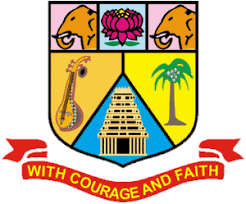 414 M.Sc. MicrobiologyProgramme Structure and Scheme of Examination (under CBCS)(Applicable to the candidates admitted from the academic year 2023 -2024 onwards)Department Elective CoursesProgramme Outcomes (POs):On completion of Two year M.Sc. Microbiology, students will be able to acquire PO1: Disciplinary  KnowledgeCapable of demonstrating detailed knowledge and expertise in all the disciplines of the subject.PO2: Communication SkillsAble to express thoughts, ideas, concepts, scientific information, experiments and its significance effectively in writing and verbal, communicate with confidence to different groups, using appropriate media.PO3: Moral and Ethical AwarenessAbility to employ values in conducting one’s life, use ethical practice at work, avoiding  fabrication, misinterpretation and  plagiarism, adhering to intellectual property rights and  appreciate ethical solutions for environmental sustainability.PO4: Analytical ReasoningAbility to evaluate the reliability and relevance of evidence, identify flaws, analyze and synthesize data from different sources.PO5: Contribution to SocietySolve public issues concerned with public health and safety for the welfare of the society.PO6: Scientific ReasoningAbility to identify, analyze, interpret and draw conclusions from qualitative and quantitative data, critically evaluate ideas, evidences and experiences with an open mind and reasoned perspective.PO7 : Employability SkillEquip with skills, based on current trends and future expectations for career development and placements.PO8: Entrepreneurial SkillTo create efficient entrepreneurs by accelerating critical thinking, problem solving, decision making and leadership qualities to facilitate startups.PO9: Research Related SkillA sense of inquiry and capability for questioning, problem arising, synthesizing and articulating. Ability to recognize cause and effect relationships, define problems, formulate and test hypothesis, analyze, interpret and draw conclusions from data, establish hypothesis, predict cause and effect relationships, ability to plan, execute and report the results of an experiment or investigation.PO10: Lifelong LearningIdentify the need for skills necessary to be successful in future, through self- paced and self - directed learning aiming at personal development, meeting economic, social and cultural objectives, adapting to changing trends and demands of work place.PO11: Instrumentation SkillAble to handle conventional and sophisticated instruments thereby acquiring employability skills.PO12: Leadership Readiness and QualitiesCapability for building a team, identifying the  tasks, setting direction, formulating an inspiring vision, employing skills to reach the right destination, smoothly.PO13: Information/ Digital LiteracyAbility to use software for interpretation and analysis of data in a variety of learning situations.PO14: Cooperation and Team WorkAbility to work effectively with diverse teams, facilitate cooperative or coordinated effort on the part of a group and act together as a group or as a team in the interest of a common cause and work efficiently as a member of a team.Programme Specific Outcomes:PSO-1: PlacementPrepare the students in varied disciplines like agriculture, industry - medical, pharma, dairy, hotel, food and food processing, immunological, cosmetics, vermitechnology and water treatment for effective and respectful placement.PSO-2: EntrepreneurshipTo create effective entrepreneur by enhancing their critical thinking, problem solving, decision making and leadership skill that will facilitate startups and high potential organizations.PSO-3: Research and DevelopmentDesign and implement HR systems that comply with good laboratory practices, following ethical values, leading the organization towards growth and development. .PSO-4: Contribution to SocietyTo contribute to the development of society and produce microbiological products, by collaborating with stake holders, related to the betterment of environment and mankind at the national and global level.Overall, the Programme is reasoning and applications oriented, equipping the students eligible for higher studies, jobs in various sectors and entrepreneurship abilities.SEMESTER-IMapping with Programme OutcomesFIRST YEAR  SEMESTER-IMapping with Programme OutcomesFIRST YEAR  SEMESTER-IMapping with Programme OutcomesFIRST YEAR  SEMESTER-IMapping with Programme OutcomesMapping with Programme Outcomes Mapping with Programme OutcomesMapping with Programme OutcomesMapping with Programme OutcomesMapping with Programme OutcomesSEMESTER IIMapping with Programme OutcomesMapping with Programme OutcomesMapping with Programme OutcomesMapping with Program OutcomesMapping with Programme OutcomesMapping with Programme OutcomesMapping with Programme OutcomesMapping with Programme OutcomesMapping with Programme OutcomesMapping with Programme OutcomesCourse CodeStudy Components & Course TitleCreditHours/WeekMaximum MarksMaximum MarksMaximum MarksCourse CodeStudy Components & Course TitleCreditHours/WeekCIAESETotalSEMESTER – I23PMICC11Core I: General  Microbiology and Microbial Diversity57257510023PMICC12Core II: Microbial Physiology57257510023PMICP13Core III: Practical – I- General Microbiology,  Microbial Diversity and Microbial Physiology46406010023PMICE14-123PMICE14-223PMICE14-3Elective (Discipline Centric) –IForensic ScienceNanobiotechnologyMicroalgal  Technology(Among the three choices anyone can be choosen by the student)35257510023PMICE15-123PMICE15-223PMICE15-3Elective(Generic) –IIBioinstrumentation. Herbal Technology and Cosmetic MicrobiologyEssentials of Laboratory Management and Biosafety(Among the three choices anyone can be choosen by the student)3525751002030500SEMESTER – II23PMICC21Core IV: Medical Bacteriology and Mycology56257510023PMICC22Core V: Medical Virology and Parasitology56257510023PMICP23Core VI: Practical – II- Medical Microbiology46406010023PMICE24-123PMICE24-223PMICE24-3Elective(Discipline Centric) –IIIEpidemiologyClinical Diagnostic Microbiology Bioremediation(Among the three choices anyone can be choosen by the student)34257510023PMICE25-123PMICE25-223PMICE25-3Elective(Generic) –IVBioinformaticsBiosafety, Bioethics and IPRClinical Research and Clinical Trials(Among the three choices anyone can be choosen by the student)34257510023PMICS27Skill Enhancement Course –SEC 1 (Discipline Specific)- Vermitechnology2425751002230600SemesterCourse CodeCourse TitleCH/WCIAESETotalI23PMICE14-1Forensic Science 352575100I23PMICE14-2Nanobiotechnology352575100I23PMICE14-3 Microalgal  Technology352575100I23PMICE15-1 Bioinstrumentation 352575100I23PMICE15-2 Herbal Technology and Cosmetic Microbiology 352575100I23PMICE15-3 Essentials of Laboratory Management and  Biosafety352575100II23PMICE24-1 Epidemiology342575100II23PMICE24-2Clinical Diagnostic Microbiology 342575100II23PMICE24-3Bioremediation342575100II23PMICE25-1Bioinformatics342575100II23PMICE25-2Biosafety, Bioethics and IPR342575100II23PMICE25-3Clinical Research and Clinical Trials342575100Subject  CodeSubject  CodeSubject  NameSubject  NameSubject  NameCategoryLTPSCreditsInst.HoursMarksMarksMarksMarksMarksMarksSubject  CodeSubject  CodeSubject  NameSubject  NameSubject  NameCategoryLTPSCreditsInst.HoursCIACIAExternalExternalExternalTotal23PMICC1123PMICC11General Microbiology and Microbial DiversityGeneral Microbiology and Microbial DiversityGeneral Microbiology and Microbial DiversityCore Course I YY--572525757575100Course ObjectivesCourse ObjectivesCourse ObjectivesCourse ObjectivesCourse ObjectivesCourse ObjectivesCourse ObjectivesCourse ObjectivesCourse ObjectivesCourse ObjectivesCourse ObjectivesCourse ObjectivesCourse ObjectivesCourse ObjectivesCourse ObjectivesCourse ObjectivesCourse ObjectivesCourse ObjectivesCO1CO1Acquire knowledge on the principles of different types of microscopes and their applications. Acquire knowledge on the principles of different types of microscopes and their applications. Acquire knowledge on the principles of different types of microscopes and their applications. Acquire knowledge on the principles of different types of microscopes and their applications. Acquire knowledge on the principles of different types of microscopes and their applications. Acquire knowledge on the principles of different types of microscopes and their applications. Acquire knowledge on the principles of different types of microscopes and their applications. Acquire knowledge on the principles of different types of microscopes and their applications. Acquire knowledge on the principles of different types of microscopes and their applications. Acquire knowledge on the principles of different types of microscopes and their applications. Acquire knowledge on the principles of different types of microscopes and their applications. Acquire knowledge on the principles of different types of microscopes and their applications. Acquire knowledge on the principles of different types of microscopes and their applications. Acquire knowledge on the principles of different types of microscopes and their applications. Acquire knowledge on the principles of different types of microscopes and their applications. Acquire knowledge on the principles of different types of microscopes and their applications. CO2CO2Compare and contrast the structure of bacteria and fungi. Illustrate nutritional requirements and growth in bacteria.Compare and contrast the structure of bacteria and fungi. Illustrate nutritional requirements and growth in bacteria.Compare and contrast the structure of bacteria and fungi. Illustrate nutritional requirements and growth in bacteria.Compare and contrast the structure of bacteria and fungi. Illustrate nutritional requirements and growth in bacteria.Compare and contrast the structure of bacteria and fungi. Illustrate nutritional requirements and growth in bacteria.Compare and contrast the structure of bacteria and fungi. Illustrate nutritional requirements and growth in bacteria.Compare and contrast the structure of bacteria and fungi. Illustrate nutritional requirements and growth in bacteria.Compare and contrast the structure of bacteria and fungi. Illustrate nutritional requirements and growth in bacteria.Compare and contrast the structure of bacteria and fungi. Illustrate nutritional requirements and growth in bacteria.Compare and contrast the structure of bacteria and fungi. Illustrate nutritional requirements and growth in bacteria.Compare and contrast the structure of bacteria and fungi. Illustrate nutritional requirements and growth in bacteria.Compare and contrast the structure of bacteria and fungi. Illustrate nutritional requirements and growth in bacteria.Compare and contrast the structure of bacteria and fungi. Illustrate nutritional requirements and growth in bacteria.Compare and contrast the structure of bacteria and fungi. Illustrate nutritional requirements and growth in bacteria.Compare and contrast the structure of bacteria and fungi. Illustrate nutritional requirements and growth in bacteria.Compare and contrast the structure of bacteria and fungi. Illustrate nutritional requirements and growth in bacteria.CO3CO3Exemplify, isolate and cultivate microalgae from diverse environmental sources.  Exemplify, isolate and cultivate microalgae from diverse environmental sources.  Exemplify, isolate and cultivate microalgae from diverse environmental sources.  Exemplify, isolate and cultivate microalgae from diverse environmental sources.  Exemplify, isolate and cultivate microalgae from diverse environmental sources.  Exemplify, isolate and cultivate microalgae from diverse environmental sources.  Exemplify, isolate and cultivate microalgae from diverse environmental sources.  Exemplify, isolate and cultivate microalgae from diverse environmental sources.  Exemplify, isolate and cultivate microalgae from diverse environmental sources.  Exemplify, isolate and cultivate microalgae from diverse environmental sources.  Exemplify, isolate and cultivate microalgae from diverse environmental sources.  Exemplify, isolate and cultivate microalgae from diverse environmental sources.  Exemplify, isolate and cultivate microalgae from diverse environmental sources.  Exemplify, isolate and cultivate microalgae from diverse environmental sources.  Exemplify, isolate and cultivate microalgae from diverse environmental sources.  Exemplify, isolate and cultivate microalgae from diverse environmental sources.  CO4CO4Explain various pure culture techniques and discuss sterilization methods. Explain various pure culture techniques and discuss sterilization methods. Explain various pure culture techniques and discuss sterilization methods. Explain various pure culture techniques and discuss sterilization methods. Explain various pure culture techniques and discuss sterilization methods. Explain various pure culture techniques and discuss sterilization methods. Explain various pure culture techniques and discuss sterilization methods. Explain various pure culture techniques and discuss sterilization methods. Explain various pure culture techniques and discuss sterilization methods. Explain various pure culture techniques and discuss sterilization methods. Explain various pure culture techniques and discuss sterilization methods. Explain various pure culture techniques and discuss sterilization methods. Explain various pure culture techniques and discuss sterilization methods. Explain various pure culture techniques and discuss sterilization methods. Explain various pure culture techniques and discuss sterilization methods. Explain various pure culture techniques and discuss sterilization methods. CO5CO5Discuss the importance and conservation of microbial diversity.  Discuss the importance and conservation of microbial diversity.  Discuss the importance and conservation of microbial diversity.  Discuss the importance and conservation of microbial diversity.  Discuss the importance and conservation of microbial diversity.  Discuss the importance and conservation of microbial diversity.  Discuss the importance and conservation of microbial diversity.  Discuss the importance and conservation of microbial diversity.  Discuss the importance and conservation of microbial diversity.  Discuss the importance and conservation of microbial diversity.  Discuss the importance and conservation of microbial diversity.  Discuss the importance and conservation of microbial diversity.  Discuss the importance and conservation of microbial diversity.  Discuss the importance and conservation of microbial diversity.  Discuss the importance and conservation of microbial diversity.  Discuss the importance and conservation of microbial diversity.  UNITUNITDetailsDetailsDetailsDetailsDetailsDetailsDetailsDetailsDetailsDetailsDetailsNo. of HoursNo. of HoursNo. of HoursCourse ObjectivesCourse ObjectivesIIHistory and Scope of Microbiology. Microscopy – Principles and applications. Types of Microscopes - Bright field, Dark-field, Phase-contrast, Fluorescence microscope, Transmission electron microscope (TEM) and Scanning electron microscope (SEM). Sample preparation for SEM & TEM. Atomic force, Confocal microscope. Micrometry – Stage, Ocular and its applications. History and Scope of Microbiology. Microscopy – Principles and applications. Types of Microscopes - Bright field, Dark-field, Phase-contrast, Fluorescence microscope, Transmission electron microscope (TEM) and Scanning electron microscope (SEM). Sample preparation for SEM & TEM. Atomic force, Confocal microscope. Micrometry – Stage, Ocular and its applications. History and Scope of Microbiology. Microscopy – Principles and applications. Types of Microscopes - Bright field, Dark-field, Phase-contrast, Fluorescence microscope, Transmission electron microscope (TEM) and Scanning electron microscope (SEM). Sample preparation for SEM & TEM. Atomic force, Confocal microscope. Micrometry – Stage, Ocular and its applications. History and Scope of Microbiology. Microscopy – Principles and applications. Types of Microscopes - Bright field, Dark-field, Phase-contrast, Fluorescence microscope, Transmission electron microscope (TEM) and Scanning electron microscope (SEM). Sample preparation for SEM & TEM. Atomic force, Confocal microscope. Micrometry – Stage, Ocular and its applications. History and Scope of Microbiology. Microscopy – Principles and applications. Types of Microscopes - Bright field, Dark-field, Phase-contrast, Fluorescence microscope, Transmission electron microscope (TEM) and Scanning electron microscope (SEM). Sample preparation for SEM & TEM. Atomic force, Confocal microscope. Micrometry – Stage, Ocular and its applications. History and Scope of Microbiology. Microscopy – Principles and applications. Types of Microscopes - Bright field, Dark-field, Phase-contrast, Fluorescence microscope, Transmission electron microscope (TEM) and Scanning electron microscope (SEM). Sample preparation for SEM & TEM. Atomic force, Confocal microscope. Micrometry – Stage, Ocular and its applications. History and Scope of Microbiology. Microscopy – Principles and applications. Types of Microscopes - Bright field, Dark-field, Phase-contrast, Fluorescence microscope, Transmission electron microscope (TEM) and Scanning electron microscope (SEM). Sample preparation for SEM & TEM. Atomic force, Confocal microscope. Micrometry – Stage, Ocular and its applications. History and Scope of Microbiology. Microscopy – Principles and applications. Types of Microscopes - Bright field, Dark-field, Phase-contrast, Fluorescence microscope, Transmission electron microscope (TEM) and Scanning electron microscope (SEM). Sample preparation for SEM & TEM. Atomic force, Confocal microscope. Micrometry – Stage, Ocular and its applications. History and Scope of Microbiology. Microscopy – Principles and applications. Types of Microscopes - Bright field, Dark-field, Phase-contrast, Fluorescence microscope, Transmission electron microscope (TEM) and Scanning electron microscope (SEM). Sample preparation for SEM & TEM. Atomic force, Confocal microscope. Micrometry – Stage, Ocular and its applications. History and Scope of Microbiology. Microscopy – Principles and applications. Types of Microscopes - Bright field, Dark-field, Phase-contrast, Fluorescence microscope, Transmission electron microscope (TEM) and Scanning electron microscope (SEM). Sample preparation for SEM & TEM. Atomic force, Confocal microscope. Micrometry – Stage, Ocular and its applications. History and Scope of Microbiology. Microscopy – Principles and applications. Types of Microscopes - Bright field, Dark-field, Phase-contrast, Fluorescence microscope, Transmission electron microscope (TEM) and Scanning electron microscope (SEM). Sample preparation for SEM & TEM. Atomic force, Confocal microscope. Micrometry – Stage, Ocular and its applications. 202020CO1CO1IIIIBacterial Structure, properties and biosynthesis of cellular components – Cell wall. Actinomycetes and Fungi - Distribution, morphology, classification, reproduction and economic importance. Sporulation. Growth and nutrition - Nutritional requirements, Growth curve, Kinetics of growth, Batch culture, Synchronous growth, Measurement of growth and factors affecting growth.  Bacterial Structure, properties and biosynthesis of cellular components – Cell wall. Actinomycetes and Fungi - Distribution, morphology, classification, reproduction and economic importance. Sporulation. Growth and nutrition - Nutritional requirements, Growth curve, Kinetics of growth, Batch culture, Synchronous growth, Measurement of growth and factors affecting growth.  Bacterial Structure, properties and biosynthesis of cellular components – Cell wall. Actinomycetes and Fungi - Distribution, morphology, classification, reproduction and economic importance. Sporulation. Growth and nutrition - Nutritional requirements, Growth curve, Kinetics of growth, Batch culture, Synchronous growth, Measurement of growth and factors affecting growth.  Bacterial Structure, properties and biosynthesis of cellular components – Cell wall. Actinomycetes and Fungi - Distribution, morphology, classification, reproduction and economic importance. Sporulation. Growth and nutrition - Nutritional requirements, Growth curve, Kinetics of growth, Batch culture, Synchronous growth, Measurement of growth and factors affecting growth.  Bacterial Structure, properties and biosynthesis of cellular components – Cell wall. Actinomycetes and Fungi - Distribution, morphology, classification, reproduction and economic importance. Sporulation. Growth and nutrition - Nutritional requirements, Growth curve, Kinetics of growth, Batch culture, Synchronous growth, Measurement of growth and factors affecting growth.  Bacterial Structure, properties and biosynthesis of cellular components – Cell wall. Actinomycetes and Fungi - Distribution, morphology, classification, reproduction and economic importance. Sporulation. Growth and nutrition - Nutritional requirements, Growth curve, Kinetics of growth, Batch culture, Synchronous growth, Measurement of growth and factors affecting growth.  Bacterial Structure, properties and biosynthesis of cellular components – Cell wall. Actinomycetes and Fungi - Distribution, morphology, classification, reproduction and economic importance. Sporulation. Growth and nutrition - Nutritional requirements, Growth curve, Kinetics of growth, Batch culture, Synchronous growth, Measurement of growth and factors affecting growth.  Bacterial Structure, properties and biosynthesis of cellular components – Cell wall. Actinomycetes and Fungi - Distribution, morphology, classification, reproduction and economic importance. Sporulation. Growth and nutrition - Nutritional requirements, Growth curve, Kinetics of growth, Batch culture, Synchronous growth, Measurement of growth and factors affecting growth.  Bacterial Structure, properties and biosynthesis of cellular components – Cell wall. Actinomycetes and Fungi - Distribution, morphology, classification, reproduction and economic importance. Sporulation. Growth and nutrition - Nutritional requirements, Growth curve, Kinetics of growth, Batch culture, Synchronous growth, Measurement of growth and factors affecting growth.  Bacterial Structure, properties and biosynthesis of cellular components – Cell wall. Actinomycetes and Fungi - Distribution, morphology, classification, reproduction and economic importance. Sporulation. Growth and nutrition - Nutritional requirements, Growth curve, Kinetics of growth, Batch culture, Synchronous growth, Measurement of growth and factors affecting growth.  Bacterial Structure, properties and biosynthesis of cellular components – Cell wall. Actinomycetes and Fungi - Distribution, morphology, classification, reproduction and economic importance. Sporulation. Growth and nutrition - Nutritional requirements, Growth curve, Kinetics of growth, Batch culture, Synchronous growth, Measurement of growth and factors affecting growth.  202020CO2CO2IIIIIIAlgae - Distribution, morphology, classification, reproduction and economic importance. Isolation of algae from soil and water. Media and methods used for culturing algae, Strain selection and large-scale cultivation. Life cycle - Chlamydomonas, Volvox Spirogyra (Green algae), Nostoc (Cyanobacteria) Ectocarpus, Sargassum (Brown algae), Polysiphonia, Batrachospermum (Red algae).Algae - Distribution, morphology, classification, reproduction and economic importance. Isolation of algae from soil and water. Media and methods used for culturing algae, Strain selection and large-scale cultivation. Life cycle - Chlamydomonas, Volvox Spirogyra (Green algae), Nostoc (Cyanobacteria) Ectocarpus, Sargassum (Brown algae), Polysiphonia, Batrachospermum (Red algae).Algae - Distribution, morphology, classification, reproduction and economic importance. Isolation of algae from soil and water. Media and methods used for culturing algae, Strain selection and large-scale cultivation. Life cycle - Chlamydomonas, Volvox Spirogyra (Green algae), Nostoc (Cyanobacteria) Ectocarpus, Sargassum (Brown algae), Polysiphonia, Batrachospermum (Red algae).Algae - Distribution, morphology, classification, reproduction and economic importance. Isolation of algae from soil and water. Media and methods used for culturing algae, Strain selection and large-scale cultivation. Life cycle - Chlamydomonas, Volvox Spirogyra (Green algae), Nostoc (Cyanobacteria) Ectocarpus, Sargassum (Brown algae), Polysiphonia, Batrachospermum (Red algae).Algae - Distribution, morphology, classification, reproduction and economic importance. Isolation of algae from soil and water. Media and methods used for culturing algae, Strain selection and large-scale cultivation. Life cycle - Chlamydomonas, Volvox Spirogyra (Green algae), Nostoc (Cyanobacteria) Ectocarpus, Sargassum (Brown algae), Polysiphonia, Batrachospermum (Red algae).Algae - Distribution, morphology, classification, reproduction and economic importance. Isolation of algae from soil and water. Media and methods used for culturing algae, Strain selection and large-scale cultivation. Life cycle - Chlamydomonas, Volvox Spirogyra (Green algae), Nostoc (Cyanobacteria) Ectocarpus, Sargassum (Brown algae), Polysiphonia, Batrachospermum (Red algae).Algae - Distribution, morphology, classification, reproduction and economic importance. Isolation of algae from soil and water. Media and methods used for culturing algae, Strain selection and large-scale cultivation. Life cycle - Chlamydomonas, Volvox Spirogyra (Green algae), Nostoc (Cyanobacteria) Ectocarpus, Sargassum (Brown algae), Polysiphonia, Batrachospermum (Red algae).Algae - Distribution, morphology, classification, reproduction and economic importance. Isolation of algae from soil and water. Media and methods used for culturing algae, Strain selection and large-scale cultivation. Life cycle - Chlamydomonas, Volvox Spirogyra (Green algae), Nostoc (Cyanobacteria) Ectocarpus, Sargassum (Brown algae), Polysiphonia, Batrachospermum (Red algae).Algae - Distribution, morphology, classification, reproduction and economic importance. Isolation of algae from soil and water. Media and methods used for culturing algae, Strain selection and large-scale cultivation. Life cycle - Chlamydomonas, Volvox Spirogyra (Green algae), Nostoc (Cyanobacteria) Ectocarpus, Sargassum (Brown algae), Polysiphonia, Batrachospermum (Red algae).Algae - Distribution, morphology, classification, reproduction and economic importance. Isolation of algae from soil and water. Media and methods used for culturing algae, Strain selection and large-scale cultivation. Life cycle - Chlamydomonas, Volvox Spirogyra (Green algae), Nostoc (Cyanobacteria) Ectocarpus, Sargassum (Brown algae), Polysiphonia, Batrachospermum (Red algae).Algae - Distribution, morphology, classification, reproduction and economic importance. Isolation of algae from soil and water. Media and methods used for culturing algae, Strain selection and large-scale cultivation. Life cycle - Chlamydomonas, Volvox Spirogyra (Green algae), Nostoc (Cyanobacteria) Ectocarpus, Sargassum (Brown algae), Polysiphonia, Batrachospermum (Red algae).151515CO3CO3IVIVMicrobial techniques - Safety guidelines in Microbiology Laboratories. Sterilization, Disinfection and its validation. Staining methods – Simple, Differential and Special staining. Automated Microbial identification systems - Pure cultures techniques – Cultivation of Anaerobic organisms. Maintenance and preservation of pure cultures. Culture collection centres - National and International.Microbial techniques - Safety guidelines in Microbiology Laboratories. Sterilization, Disinfection and its validation. Staining methods – Simple, Differential and Special staining. Automated Microbial identification systems - Pure cultures techniques – Cultivation of Anaerobic organisms. Maintenance and preservation of pure cultures. Culture collection centres - National and International.Microbial techniques - Safety guidelines in Microbiology Laboratories. Sterilization, Disinfection and its validation. Staining methods – Simple, Differential and Special staining. Automated Microbial identification systems - Pure cultures techniques – Cultivation of Anaerobic organisms. Maintenance and preservation of pure cultures. Culture collection centres - National and International.Microbial techniques - Safety guidelines in Microbiology Laboratories. Sterilization, Disinfection and its validation. Staining methods – Simple, Differential and Special staining. Automated Microbial identification systems - Pure cultures techniques – Cultivation of Anaerobic organisms. Maintenance and preservation of pure cultures. Culture collection centres - National and International.Microbial techniques - Safety guidelines in Microbiology Laboratories. Sterilization, Disinfection and its validation. Staining methods – Simple, Differential and Special staining. Automated Microbial identification systems - Pure cultures techniques – Cultivation of Anaerobic organisms. Maintenance and preservation of pure cultures. Culture collection centres - National and International.Microbial techniques - Safety guidelines in Microbiology Laboratories. Sterilization, Disinfection and its validation. Staining methods – Simple, Differential and Special staining. Automated Microbial identification systems - Pure cultures techniques – Cultivation of Anaerobic organisms. Maintenance and preservation of pure cultures. Culture collection centres - National and International.Microbial techniques - Safety guidelines in Microbiology Laboratories. Sterilization, Disinfection and its validation. Staining methods – Simple, Differential and Special staining. Automated Microbial identification systems - Pure cultures techniques – Cultivation of Anaerobic organisms. Maintenance and preservation of pure cultures. Culture collection centres - National and International.Microbial techniques - Safety guidelines in Microbiology Laboratories. Sterilization, Disinfection and its validation. Staining methods – Simple, Differential and Special staining. Automated Microbial identification systems - Pure cultures techniques – Cultivation of Anaerobic organisms. Maintenance and preservation of pure cultures. Culture collection centres - National and International.Microbial techniques - Safety guidelines in Microbiology Laboratories. Sterilization, Disinfection and its validation. Staining methods – Simple, Differential and Special staining. Automated Microbial identification systems - Pure cultures techniques – Cultivation of Anaerobic organisms. Maintenance and preservation of pure cultures. Culture collection centres - National and International.Microbial techniques - Safety guidelines in Microbiology Laboratories. Sterilization, Disinfection and its validation. Staining methods – Simple, Differential and Special staining. Automated Microbial identification systems - Pure cultures techniques – Cultivation of Anaerobic organisms. Maintenance and preservation of pure cultures. Culture collection centres - National and International.Microbial techniques - Safety guidelines in Microbiology Laboratories. Sterilization, Disinfection and its validation. Staining methods – Simple, Differential and Special staining. Automated Microbial identification systems - Pure cultures techniques – Cultivation of Anaerobic organisms. Maintenance and preservation of pure cultures. Culture collection centres - National and International.151515CO4CO4VVBiodiversity - Introduction to microbial biodiversity – Thermophiles -  Classification, Thermophilic Archaebacteria and its applications. Methanogens - Classification, Habitats, applications. Alkaliphiles and Acidophiles - Classification, discovery basin, its cell wall and membrane. Barophiles - Classification and its applications. Halophiles - Classification, discovery basin, cell walls and membranes – purple membrane, compatible solutes, Osmoadaptation / halotolerance - Applications of halophiles. Conservation of Biodiversity.Biodiversity - Introduction to microbial biodiversity – Thermophiles -  Classification, Thermophilic Archaebacteria and its applications. Methanogens - Classification, Habitats, applications. Alkaliphiles and Acidophiles - Classification, discovery basin, its cell wall and membrane. Barophiles - Classification and its applications. Halophiles - Classification, discovery basin, cell walls and membranes – purple membrane, compatible solutes, Osmoadaptation / halotolerance - Applications of halophiles. Conservation of Biodiversity.Biodiversity - Introduction to microbial biodiversity – Thermophiles -  Classification, Thermophilic Archaebacteria and its applications. Methanogens - Classification, Habitats, applications. Alkaliphiles and Acidophiles - Classification, discovery basin, its cell wall and membrane. Barophiles - Classification and its applications. Halophiles - Classification, discovery basin, cell walls and membranes – purple membrane, compatible solutes, Osmoadaptation / halotolerance - Applications of halophiles. Conservation of Biodiversity.Biodiversity - Introduction to microbial biodiversity – Thermophiles -  Classification, Thermophilic Archaebacteria and its applications. Methanogens - Classification, Habitats, applications. Alkaliphiles and Acidophiles - Classification, discovery basin, its cell wall and membrane. Barophiles - Classification and its applications. Halophiles - Classification, discovery basin, cell walls and membranes – purple membrane, compatible solutes, Osmoadaptation / halotolerance - Applications of halophiles. Conservation of Biodiversity.Biodiversity - Introduction to microbial biodiversity – Thermophiles -  Classification, Thermophilic Archaebacteria and its applications. Methanogens - Classification, Habitats, applications. Alkaliphiles and Acidophiles - Classification, discovery basin, its cell wall and membrane. Barophiles - Classification and its applications. Halophiles - Classification, discovery basin, cell walls and membranes – purple membrane, compatible solutes, Osmoadaptation / halotolerance - Applications of halophiles. Conservation of Biodiversity.Biodiversity - Introduction to microbial biodiversity – Thermophiles -  Classification, Thermophilic Archaebacteria and its applications. Methanogens - Classification, Habitats, applications. Alkaliphiles and Acidophiles - Classification, discovery basin, its cell wall and membrane. Barophiles - Classification and its applications. Halophiles - Classification, discovery basin, cell walls and membranes – purple membrane, compatible solutes, Osmoadaptation / halotolerance - Applications of halophiles. Conservation of Biodiversity.Biodiversity - Introduction to microbial biodiversity – Thermophiles -  Classification, Thermophilic Archaebacteria and its applications. Methanogens - Classification, Habitats, applications. Alkaliphiles and Acidophiles - Classification, discovery basin, its cell wall and membrane. Barophiles - Classification and its applications. Halophiles - Classification, discovery basin, cell walls and membranes – purple membrane, compatible solutes, Osmoadaptation / halotolerance - Applications of halophiles. Conservation of Biodiversity.Biodiversity - Introduction to microbial biodiversity – Thermophiles -  Classification, Thermophilic Archaebacteria and its applications. Methanogens - Classification, Habitats, applications. Alkaliphiles and Acidophiles - Classification, discovery basin, its cell wall and membrane. Barophiles - Classification and its applications. Halophiles - Classification, discovery basin, cell walls and membranes – purple membrane, compatible solutes, Osmoadaptation / halotolerance - Applications of halophiles. Conservation of Biodiversity.Biodiversity - Introduction to microbial biodiversity – Thermophiles -  Classification, Thermophilic Archaebacteria and its applications. Methanogens - Classification, Habitats, applications. Alkaliphiles and Acidophiles - Classification, discovery basin, its cell wall and membrane. Barophiles - Classification and its applications. Halophiles - Classification, discovery basin, cell walls and membranes – purple membrane, compatible solutes, Osmoadaptation / halotolerance - Applications of halophiles. Conservation of Biodiversity.Biodiversity - Introduction to microbial biodiversity – Thermophiles -  Classification, Thermophilic Archaebacteria and its applications. Methanogens - Classification, Habitats, applications. Alkaliphiles and Acidophiles - Classification, discovery basin, its cell wall and membrane. Barophiles - Classification and its applications. Halophiles - Classification, discovery basin, cell walls and membranes – purple membrane, compatible solutes, Osmoadaptation / halotolerance - Applications of halophiles. Conservation of Biodiversity.Biodiversity - Introduction to microbial biodiversity – Thermophiles -  Classification, Thermophilic Archaebacteria and its applications. Methanogens - Classification, Habitats, applications. Alkaliphiles and Acidophiles - Classification, discovery basin, its cell wall and membrane. Barophiles - Classification and its applications. Halophiles - Classification, discovery basin, cell walls and membranes – purple membrane, compatible solutes, Osmoadaptation / halotolerance - Applications of halophiles. Conservation of Biodiversity.202020CO5CO5TotalTotalTotalTotalTotalTotalTotalTotalTotalTotalTotal909090Course OutcomesCourse OutcomesCourse OutcomesCourse OutcomesCourse OutcomesCourse OutcomesCourse OutcomesCourse OutcomesCourse OutcomesCourse OutcomesCourse OutcomesCourse OutcomesCourse OutcomesCourse OutcomesCourse OutcomesCourse OutcomesCourse OutcomesCourse OutcomesCourse OutcomesCourse OutcomesCourse OutcomesOn completion of this course, students will;On completion of this course, students will;On completion of this course, students will;On completion of this course, students will;On completion of this course, students will;On completion of this course, students will;On completion of this course, students will;On completion of this course, students will;On completion of this course, students will;On completion of this course, students will;On completion of this course, students will;On completion of this course, students will;On completion of this course, students will;On completion of this course, students will;On completion of this course, students will;CO1CO1CO1Examine various microbes employing the microscopic techniques learnt. Measure and compare the size of microbes.Examine various microbes employing the microscopic techniques learnt. Measure and compare the size of microbes.Examine various microbes employing the microscopic techniques learnt. Measure and compare the size of microbes.Examine various microbes employing the microscopic techniques learnt. Measure and compare the size of microbes.Examine various microbes employing the microscopic techniques learnt. Measure and compare the size of microbes.Examine various microbes employing the microscopic techniques learnt. Measure and compare the size of microbes.Examine various microbes employing the microscopic techniques learnt. Measure and compare the size of microbes.Examine various microbes employing the microscopic techniques learnt. Measure and compare the size of microbes.Examine various microbes employing the microscopic techniques learnt. Measure and compare the size of microbes.Examine various microbes employing the microscopic techniques learnt. Measure and compare the size of microbes.Examine various microbes employing the microscopic techniques learnt. Measure and compare the size of microbes.Examine various microbes employing the microscopic techniques learnt. Measure and compare the size of microbes.PO1, PO4, PO11PO1, PO4, PO11PO1, PO4, PO11CO2CO2CO2Differentiate and appreciate the anatomy of various microbes. Plan the growth of microbes for different environmental conditions.Differentiate and appreciate the anatomy of various microbes. Plan the growth of microbes for different environmental conditions.Differentiate and appreciate the anatomy of various microbes. Plan the growth of microbes for different environmental conditions.Differentiate and appreciate the anatomy of various microbes. Plan the growth of microbes for different environmental conditions.Differentiate and appreciate the anatomy of various microbes. Plan the growth of microbes for different environmental conditions.Differentiate and appreciate the anatomy of various microbes. Plan the growth of microbes for different environmental conditions.Differentiate and appreciate the anatomy of various microbes. Plan the growth of microbes for different environmental conditions.Differentiate and appreciate the anatomy of various microbes. Plan the growth of microbes for different environmental conditions.Differentiate and appreciate the anatomy of various microbes. Plan the growth of microbes for different environmental conditions.Differentiate and appreciate the anatomy of various microbes. Plan the growth of microbes for different environmental conditions.Differentiate and appreciate the anatomy of various microbes. Plan the growth of microbes for different environmental conditions.Differentiate and appreciate the anatomy of various microbes. Plan the growth of microbes for different environmental conditions.PO1, PO4PO1, PO4PO1, PO4CO3CO3CO3Identify and cultivate the algae understanding their habitat. Analyze the morphology, classify and propagate depending on its economic importance. Identify and cultivate the algae understanding their habitat. Analyze the morphology, classify and propagate depending on its economic importance. Identify and cultivate the algae understanding their habitat. Analyze the morphology, classify and propagate depending on its economic importance. Identify and cultivate the algae understanding their habitat. Analyze the morphology, classify and propagate depending on its economic importance. Identify and cultivate the algae understanding their habitat. Analyze the morphology, classify and propagate depending on its economic importance. Identify and cultivate the algae understanding their habitat. Analyze the morphology, classify and propagate depending on its economic importance. Identify and cultivate the algae understanding their habitat. Analyze the morphology, classify and propagate depending on its economic importance. Identify and cultivate the algae understanding their habitat. Analyze the morphology, classify and propagate depending on its economic importance. Identify and cultivate the algae understanding their habitat. Analyze the morphology, classify and propagate depending on its economic importance. Identify and cultivate the algae understanding their habitat. Analyze the morphology, classify and propagate depending on its economic importance. Identify and cultivate the algae understanding their habitat. Analyze the morphology, classify and propagate depending on its economic importance. Identify and cultivate the algae understanding their habitat. Analyze the morphology, classify and propagate depending on its economic importance. PO7, PO8, PO9PO7, PO8, PO9PO7, PO8, PO9CO4CO4CO4Create aseptic conditions by following good laboratory practices. Create aseptic conditions by following good laboratory practices. Create aseptic conditions by following good laboratory practices. Create aseptic conditions by following good laboratory practices. Create aseptic conditions by following good laboratory practices. Create aseptic conditions by following good laboratory practices. Create aseptic conditions by following good laboratory practices. Create aseptic conditions by following good laboratory practices. Create aseptic conditions by following good laboratory practices. Create aseptic conditions by following good laboratory practices. Create aseptic conditions by following good laboratory practices. Create aseptic conditions by following good laboratory practices. PO3, PO4,PO7PO3, PO4,PO7PO3, PO4,PO7CO5CO5CO5Categorize and cultivate a variety of extremophiles following standard protocols for industrial applications.Categorize and cultivate a variety of extremophiles following standard protocols for industrial applications.Categorize and cultivate a variety of extremophiles following standard protocols for industrial applications.Categorize and cultivate a variety of extremophiles following standard protocols for industrial applications.Categorize and cultivate a variety of extremophiles following standard protocols for industrial applications.Categorize and cultivate a variety of extremophiles following standard protocols for industrial applications.Categorize and cultivate a variety of extremophiles following standard protocols for industrial applications.Categorize and cultivate a variety of extremophiles following standard protocols for industrial applications.Categorize and cultivate a variety of extremophiles following standard protocols for industrial applications.Categorize and cultivate a variety of extremophiles following standard protocols for industrial applications.Categorize and cultivate a variety of extremophiles following standard protocols for industrial applications.Categorize and cultivate a variety of extremophiles following standard protocols for industrial applications.PO5, PO7, PO8, PO9PO5, PO7, PO8, PO9PO5, PO7, PO8, PO9Text BooksText BooksText BooksText BooksText BooksText BooksText BooksText BooksText BooksText BooksText BooksText BooksText BooksText BooksText BooksText BooksText BooksText BooksKanunga R. (2017). Ananthanarayanan and Panicker’s Text book of  Microbiology. (10th Edition). Universities Press (India ) Pvt. Ltd.Kanunga R. (2017). Ananthanarayanan and Panicker’s Text book of  Microbiology. (10th Edition). Universities Press (India ) Pvt. Ltd.Kanunga R. (2017). Ananthanarayanan and Panicker’s Text book of  Microbiology. (10th Edition). Universities Press (India ) Pvt. Ltd.Kanunga R. (2017). Ananthanarayanan and Panicker’s Text book of  Microbiology. (10th Edition). Universities Press (India ) Pvt. Ltd.Kanunga R. (2017). Ananthanarayanan and Panicker’s Text book of  Microbiology. (10th Edition). Universities Press (India ) Pvt. Ltd.Kanunga R. (2017). Ananthanarayanan and Panicker’s Text book of  Microbiology. (10th Edition). Universities Press (India ) Pvt. Ltd.Kanunga R. (2017). Ananthanarayanan and Panicker’s Text book of  Microbiology. (10th Edition). Universities Press (India ) Pvt. Ltd.Kanunga R. (2017). Ananthanarayanan and Panicker’s Text book of  Microbiology. (10th Edition). Universities Press (India ) Pvt. Ltd.Kanunga R. (2017). Ananthanarayanan and Panicker’s Text book of  Microbiology. (10th Edition). Universities Press (India ) Pvt. Ltd.Kanunga R. (2017). Ananthanarayanan and Panicker’s Text book of  Microbiology. (10th Edition). Universities Press (India ) Pvt. Ltd.Kanunga R. (2017). Ananthanarayanan and Panicker’s Text book of  Microbiology. (10th Edition). Universities Press (India ) Pvt. Ltd.Kanunga R. (2017). Ananthanarayanan and Panicker’s Text book of  Microbiology. (10th Edition). Universities Press (India ) Pvt. Ltd.Kanunga R. (2017). Ananthanarayanan and Panicker’s Text book of  Microbiology. (10th Edition). Universities Press (India ) Pvt. Ltd.Kanunga R. (2017). Ananthanarayanan and Panicker’s Text book of  Microbiology. (10th Edition). Universities Press (India ) Pvt. Ltd.Kanunga R. (2017). Ananthanarayanan and Panicker’s Text book of  Microbiology. (10th Edition). Universities Press (India ) Pvt. Ltd.Kanunga R. (2017). Ananthanarayanan and Panicker’s Text book of  Microbiology. (10th Edition). Universities Press (India ) Pvt. Ltd.Kanunga R. (2017). Ananthanarayanan and Panicker’s Text book of  Microbiology. (10th Edition). Universities Press (India ) Pvt. Ltd.Chan E.C.S., Pelczar M. J. Jr. and Krieg N. R. (2010). Microbiology. (5th  Edition). Mc.Graw Hill. Inc, New York. Chan E.C.S., Pelczar M. J. Jr. and Krieg N. R. (2010). Microbiology. (5th  Edition). Mc.Graw Hill. Inc, New York. Chan E.C.S., Pelczar M. J. Jr. and Krieg N. R. (2010). Microbiology. (5th  Edition). Mc.Graw Hill. Inc, New York. Chan E.C.S., Pelczar M. J. Jr. and Krieg N. R. (2010). Microbiology. (5th  Edition). Mc.Graw Hill. Inc, New York. Chan E.C.S., Pelczar M. J. Jr. and Krieg N. R. (2010). Microbiology. (5th  Edition). Mc.Graw Hill. Inc, New York. Chan E.C.S., Pelczar M. J. Jr. and Krieg N. R. (2010). Microbiology. (5th  Edition). Mc.Graw Hill. Inc, New York. Chan E.C.S., Pelczar M. J. Jr. and Krieg N. R. (2010). Microbiology. (5th  Edition). Mc.Graw Hill. Inc, New York. Chan E.C.S., Pelczar M. J. Jr. and Krieg N. R. (2010). Microbiology. (5th  Edition). Mc.Graw Hill. Inc, New York. Chan E.C.S., Pelczar M. J. Jr. and Krieg N. R. (2010). Microbiology. (5th  Edition). Mc.Graw Hill. Inc, New York. Chan E.C.S., Pelczar M. J. Jr. and Krieg N. R. (2010). Microbiology. (5th  Edition). Mc.Graw Hill. Inc, New York. Chan E.C.S., Pelczar M. J. Jr. and Krieg N. R. (2010). Microbiology. (5th  Edition). Mc.Graw Hill. Inc, New York. Chan E.C.S., Pelczar M. J. Jr. and Krieg N. R. (2010). Microbiology. (5th  Edition). Mc.Graw Hill. Inc, New York. Chan E.C.S., Pelczar M. J. Jr. and Krieg N. R. (2010). Microbiology. (5th  Edition). Mc.Graw Hill. Inc, New York. Chan E.C.S., Pelczar M. J. Jr. and Krieg N. R. (2010). Microbiology. (5th  Edition). Mc.Graw Hill. Inc, New York. Chan E.C.S., Pelczar M. J. Jr. and Krieg N. R. (2010). Microbiology. (5th  Edition). Mc.Graw Hill. Inc, New York. Chan E.C.S., Pelczar M. J. Jr. and Krieg N. R. (2010). Microbiology. (5th  Edition). Mc.Graw Hill. Inc, New York. Chan E.C.S., Pelczar M. J. Jr. and Krieg N. R. (2010). Microbiology. (5th  Edition). Mc.Graw Hill. Inc, New York. Prescott L. M., Harley J. P. and Klein D. A. (2004). Microbiology. (6th Edition). McGraw - Hill company, New York. Prescott L. M., Harley J. P. and Klein D. A. (2004). Microbiology. (6th Edition). McGraw - Hill company, New York. Prescott L. M., Harley J. P. and Klein D. A. (2004). Microbiology. (6th Edition). McGraw - Hill company, New York. Prescott L. M., Harley J. P. and Klein D. A. (2004). Microbiology. (6th Edition). McGraw - Hill company, New York. Prescott L. M., Harley J. P. and Klein D. A. (2004). Microbiology. (6th Edition). McGraw - Hill company, New York. Prescott L. M., Harley J. P. and Klein D. A. (2004). Microbiology. (6th Edition). McGraw - Hill company, New York. Prescott L. M., Harley J. P. and Klein D. A. (2004). Microbiology. (6th Edition). McGraw - Hill company, New York. Prescott L. M., Harley J. P. and Klein D. A. (2004). Microbiology. (6th Edition). McGraw - Hill company, New York. Prescott L. M., Harley J. P. and Klein D. A. (2004). Microbiology. (6th Edition). McGraw - Hill company, New York. Prescott L. M., Harley J. P. and Klein D. A. (2004). Microbiology. (6th Edition). McGraw - Hill company, New York. Prescott L. M., Harley J. P. and Klein D. A. (2004). Microbiology. (6th Edition). McGraw - Hill company, New York. Prescott L. M., Harley J. P. and Klein D. A. (2004). Microbiology. (6th Edition). McGraw - Hill company, New York. Prescott L. M., Harley J. P. and Klein D. A. (2004). Microbiology. (6th Edition). McGraw - Hill company, New York. Prescott L. M., Harley J. P. and Klein D. A. (2004). Microbiology. (6th Edition). McGraw - Hill company, New York. Prescott L. M., Harley J. P. and Klein D. A. (2004). Microbiology. (6th Edition). McGraw - Hill company, New York. Prescott L. M., Harley J. P. and Klein D. A. (2004). Microbiology. (6th Edition). McGraw - Hill company, New York. Prescott L. M., Harley J. P. and Klein D. A. (2004). Microbiology. (6th Edition). McGraw - Hill company, New York. White D. Drummond J. and Fuqua C. (2011). The Physiology and Biochemistry of Prokaryotes, Oxford University Press, Oxford, New York.White D. Drummond J. and Fuqua C. (2011). The Physiology and Biochemistry of Prokaryotes, Oxford University Press, Oxford, New York.White D. Drummond J. and Fuqua C. (2011). The Physiology and Biochemistry of Prokaryotes, Oxford University Press, Oxford, New York.White D. Drummond J. and Fuqua C. (2011). The Physiology and Biochemistry of Prokaryotes, Oxford University Press, Oxford, New York.White D. Drummond J. and Fuqua C. (2011). The Physiology and Biochemistry of Prokaryotes, Oxford University Press, Oxford, New York.White D. Drummond J. and Fuqua C. (2011). The Physiology and Biochemistry of Prokaryotes, Oxford University Press, Oxford, New York.White D. Drummond J. and Fuqua C. (2011). The Physiology and Biochemistry of Prokaryotes, Oxford University Press, Oxford, New York.White D. Drummond J. and Fuqua C. (2011). The Physiology and Biochemistry of Prokaryotes, Oxford University Press, Oxford, New York.White D. Drummond J. and Fuqua C. (2011). The Physiology and Biochemistry of Prokaryotes, Oxford University Press, Oxford, New York.White D. Drummond J. and Fuqua C. (2011). The Physiology and Biochemistry of Prokaryotes, Oxford University Press, Oxford, New York.White D. Drummond J. and Fuqua C. (2011). The Physiology and Biochemistry of Prokaryotes, Oxford University Press, Oxford, New York.White D. Drummond J. and Fuqua C. (2011). The Physiology and Biochemistry of Prokaryotes, Oxford University Press, Oxford, New York.White D. Drummond J. and Fuqua C. (2011). The Physiology and Biochemistry of Prokaryotes, Oxford University Press, Oxford, New York.White D. Drummond J. and Fuqua C. (2011). The Physiology and Biochemistry of Prokaryotes, Oxford University Press, Oxford, New York.White D. Drummond J. and Fuqua C. (2011). The Physiology and Biochemistry of Prokaryotes, Oxford University Press, Oxford, New York.White D. Drummond J. and Fuqua C. (2011). The Physiology and Biochemistry of Prokaryotes, Oxford University Press, Oxford, New York.White D. Drummond J. and Fuqua C. (2011). The Physiology and Biochemistry of Prokaryotes, Oxford University Press, Oxford, New York.Dubey R.C. and Maheshwari D. K. (2009). Textbook of Microbiology. S. Chand, Limited.Dubey R.C. and Maheshwari D. K. (2009). Textbook of Microbiology. S. Chand, Limited.Dubey R.C. and Maheshwari D. K. (2009). Textbook of Microbiology. S. Chand, Limited.Dubey R.C. and Maheshwari D. K. (2009). Textbook of Microbiology. S. Chand, Limited.Dubey R.C. and Maheshwari D. K. (2009). Textbook of Microbiology. S. Chand, Limited.Dubey R.C. and Maheshwari D. K. (2009). Textbook of Microbiology. S. Chand, Limited.Dubey R.C. and Maheshwari D. K. (2009). Textbook of Microbiology. S. Chand, Limited.Dubey R.C. and Maheshwari D. K. (2009). Textbook of Microbiology. S. Chand, Limited.Dubey R.C. and Maheshwari D. K. (2009). Textbook of Microbiology. S. Chand, Limited.Dubey R.C. and Maheshwari D. K. (2009). Textbook of Microbiology. S. Chand, Limited.Dubey R.C. and Maheshwari D. K. (2009). Textbook of Microbiology. S. Chand, Limited.Dubey R.C. and Maheshwari D. K. (2009). Textbook of Microbiology. S. Chand, Limited.Dubey R.C. and Maheshwari D. K. (2009). Textbook of Microbiology. S. Chand, Limited.Dubey R.C. and Maheshwari D. K. (2009). Textbook of Microbiology. S. Chand, Limited.Dubey R.C. and Maheshwari D. K. (2009). Textbook of Microbiology. S. Chand, Limited.Dubey R.C. and Maheshwari D. K. (2009). Textbook of Microbiology. S. Chand, Limited.Dubey R.C. and Maheshwari D. K. (2009). Textbook of Microbiology. S. Chand, Limited.REFERENCES BOOKSREFERENCES BOOKSREFERENCES BOOKSREFERENCES BOOKSREFERENCES BOOKSREFERENCES BOOKSREFERENCES BOOKSREFERENCES BOOKSREFERENCES BOOKSREFERENCES BOOKSREFERENCES BOOKSREFERENCES BOOKSREFERENCES BOOKSREFERENCES BOOKSREFERENCES BOOKSREFERENCES BOOKSREFERENCES BOOKSREFERENCES BOOKS1.Tortora G. J., Funke B. R. and Case C. L. (2015). Microbiology: An Introduction (12th  Edition).Pearson, London, United Kingdom Tortora G. J., Funke B. R. and Case C. L. (2015). Microbiology: An Introduction (12th  Edition).Pearson, London, United Kingdom Tortora G. J., Funke B. R. and Case C. L. (2015). Microbiology: An Introduction (12th  Edition).Pearson, London, United Kingdom Tortora G. J., Funke B. R. and Case C. L. (2015). Microbiology: An Introduction (12th  Edition).Pearson, London, United Kingdom Tortora G. J., Funke B. R. and Case C. L. (2015). Microbiology: An Introduction (12th  Edition).Pearson, London, United Kingdom Tortora G. J., Funke B. R. and Case C. L. (2015). Microbiology: An Introduction (12th  Edition).Pearson, London, United Kingdom Tortora G. J., Funke B. R. and Case C. L. (2015). Microbiology: An Introduction (12th  Edition).Pearson, London, United Kingdom Tortora G. J., Funke B. R. and Case C. L. (2015). Microbiology: An Introduction (12th  Edition).Pearson, London, United Kingdom Tortora G. J., Funke B. R. and Case C. L. (2015). Microbiology: An Introduction (12th  Edition).Pearson, London, United Kingdom Tortora G. J., Funke B. R. and Case C. L. (2015). Microbiology: An Introduction (12th  Edition).Pearson, London, United Kingdom Tortora G. J., Funke B. R. and Case C. L. (2015). Microbiology: An Introduction (12th  Edition).Pearson, London, United Kingdom Tortora G. J., Funke B. R. and Case C. L. (2015). Microbiology: An Introduction (12th  Edition).Pearson, London, United Kingdom Tortora G. J., Funke B. R. and Case C. L. (2015). Microbiology: An Introduction (12th  Edition).Pearson, London, United Kingdom Tortora G. J., Funke B. R. and Case C. L. (2015). Microbiology: An Introduction (12th  Edition).Pearson, London, United Kingdom Tortora G. J., Funke B. R. and Case C. L. (2015). Microbiology: An Introduction (12th  Edition).Pearson, London, United Kingdom Tortora G. J., Funke B. R. and Case C. L. (2015). Microbiology: An Introduction (12th  Edition).Pearson, London, United Kingdom Tortora G. J., Funke B. R. and Case C. L. (2015). Microbiology: An Introduction (12th  Edition).Pearson, London, United Kingdom 2.Webster J. and Weber R.W.S. (2007). Introduction to Fungi. (3rd Edition). Cambridge University Press, Cambridge. Webster J. and Weber R.W.S. (2007). Introduction to Fungi. (3rd Edition). Cambridge University Press, Cambridge. Webster J. and Weber R.W.S. (2007). Introduction to Fungi. (3rd Edition). Cambridge University Press, Cambridge. Webster J. and Weber R.W.S. (2007). Introduction to Fungi. (3rd Edition). Cambridge University Press, Cambridge. Webster J. and Weber R.W.S. (2007). Introduction to Fungi. (3rd Edition). Cambridge University Press, Cambridge. Webster J. and Weber R.W.S. (2007). Introduction to Fungi. (3rd Edition). Cambridge University Press, Cambridge. Webster J. and Weber R.W.S. (2007). Introduction to Fungi. (3rd Edition). Cambridge University Press, Cambridge. Webster J. and Weber R.W.S. (2007). Introduction to Fungi. (3rd Edition). Cambridge University Press, Cambridge. Webster J. and Weber R.W.S. (2007). Introduction to Fungi. (3rd Edition). Cambridge University Press, Cambridge. Webster J. and Weber R.W.S. (2007). Introduction to Fungi. (3rd Edition). Cambridge University Press, Cambridge. Webster J. and Weber R.W.S. (2007). Introduction to Fungi. (3rd Edition). Cambridge University Press, Cambridge. Webster J. and Weber R.W.S. (2007). Introduction to Fungi. (3rd Edition). Cambridge University Press, Cambridge. Webster J. and Weber R.W.S. (2007). Introduction to Fungi. (3rd Edition). Cambridge University Press, Cambridge. Webster J. and Weber R.W.S. (2007). Introduction to Fungi. (3rd Edition). Cambridge University Press, Cambridge. Webster J. and Weber R.W.S. (2007). Introduction to Fungi. (3rd Edition). Cambridge University Press, Cambridge. Webster J. and Weber R.W.S. (2007). Introduction to Fungi. (3rd Edition). Cambridge University Press, Cambridge. Webster J. and Weber R.W.S. (2007). Introduction to Fungi. (3rd Edition). Cambridge University Press, Cambridge. 3.Schaechter M. and Leaderberg J. (2004). The Desk encyclopedia of Microbiology. Elseiver Academic Press, California. Schaechter M. and Leaderberg J. (2004). The Desk encyclopedia of Microbiology. Elseiver Academic Press, California. Schaechter M. and Leaderberg J. (2004). The Desk encyclopedia of Microbiology. Elseiver Academic Press, California. Schaechter M. and Leaderberg J. (2004). The Desk encyclopedia of Microbiology. Elseiver Academic Press, California. Schaechter M. and Leaderberg J. (2004). The Desk encyclopedia of Microbiology. Elseiver Academic Press, California. Schaechter M. and Leaderberg J. (2004). The Desk encyclopedia of Microbiology. Elseiver Academic Press, California. Schaechter M. and Leaderberg J. (2004). The Desk encyclopedia of Microbiology. Elseiver Academic Press, California. Schaechter M. and Leaderberg J. (2004). The Desk encyclopedia of Microbiology. Elseiver Academic Press, California. Schaechter M. and Leaderberg J. (2004). The Desk encyclopedia of Microbiology. Elseiver Academic Press, California. Schaechter M. and Leaderberg J. (2004). The Desk encyclopedia of Microbiology. Elseiver Academic Press, California. Schaechter M. and Leaderberg J. (2004). The Desk encyclopedia of Microbiology. Elseiver Academic Press, California. Schaechter M. and Leaderberg J. (2004). The Desk encyclopedia of Microbiology. Elseiver Academic Press, California. Schaechter M. and Leaderberg J. (2004). The Desk encyclopedia of Microbiology. Elseiver Academic Press, California. Schaechter M. and Leaderberg J. (2004). The Desk encyclopedia of Microbiology. Elseiver Academic Press, California. Schaechter M. and Leaderberg J. (2004). The Desk encyclopedia of Microbiology. Elseiver Academic Press, California. Schaechter M. and Leaderberg J. (2004). The Desk encyclopedia of Microbiology. Elseiver Academic Press, California. Schaechter M. and Leaderberg J. (2004). The Desk encyclopedia of Microbiology. Elseiver Academic Press, California. 4.Ingraham, J.L. and Ingraham, C.A. (2000) Introduction to Microbiology. (2nd Edition). Books / Cole Thomson Learning, UK.Ingraham, J.L. and Ingraham, C.A. (2000) Introduction to Microbiology. (2nd Edition). Books / Cole Thomson Learning, UK.Ingraham, J.L. and Ingraham, C.A. (2000) Introduction to Microbiology. (2nd Edition). Books / Cole Thomson Learning, UK.Ingraham, J.L. and Ingraham, C.A. (2000) Introduction to Microbiology. (2nd Edition). Books / Cole Thomson Learning, UK.Ingraham, J.L. and Ingraham, C.A. (2000) Introduction to Microbiology. (2nd Edition). Books / Cole Thomson Learning, UK.Ingraham, J.L. and Ingraham, C.A. (2000) Introduction to Microbiology. (2nd Edition). Books / Cole Thomson Learning, UK.Ingraham, J.L. and Ingraham, C.A. (2000) Introduction to Microbiology. (2nd Edition). Books / Cole Thomson Learning, UK.Ingraham, J.L. and Ingraham, C.A. (2000) Introduction to Microbiology. (2nd Edition). Books / Cole Thomson Learning, UK.Ingraham, J.L. and Ingraham, C.A. (2000) Introduction to Microbiology. (2nd Edition). Books / Cole Thomson Learning, UK.Ingraham, J.L. and Ingraham, C.A. (2000) Introduction to Microbiology. (2nd Edition). Books / Cole Thomson Learning, UK.Ingraham, J.L. and Ingraham, C.A. (2000) Introduction to Microbiology. (2nd Edition). Books / Cole Thomson Learning, UK.Ingraham, J.L. and Ingraham, C.A. (2000) Introduction to Microbiology. (2nd Edition). Books / Cole Thomson Learning, UK.Ingraham, J.L. and Ingraham, C.A. (2000) Introduction to Microbiology. (2nd Edition). Books / Cole Thomson Learning, UK.Ingraham, J.L. and Ingraham, C.A. (2000) Introduction to Microbiology. (2nd Edition). Books / Cole Thomson Learning, UK.Ingraham, J.L. and Ingraham, C.A. (2000) Introduction to Microbiology. (2nd Edition). Books / Cole Thomson Learning, UK.Ingraham, J.L. and Ingraham, C.A. (2000) Introduction to Microbiology. (2nd Edition). Books / Cole Thomson Learning, UK.Ingraham, J.L. and Ingraham, C.A. (2000) Introduction to Microbiology. (2nd Edition). Books / Cole Thomson Learning, UK.5.Madigan M. T., Bender K.S., Buckley D. H. Sattley W. M. and Stahl (2018) Brock Biology of Microorganisms. (15th Edition). Pearson.Madigan M. T., Bender K.S., Buckley D. H. Sattley W. M. and Stahl (2018) Brock Biology of Microorganisms. (15th Edition). Pearson.Madigan M. T., Bender K.S., Buckley D. H. Sattley W. M. and Stahl (2018) Brock Biology of Microorganisms. (15th Edition). Pearson.Madigan M. T., Bender K.S., Buckley D. H. Sattley W. M. and Stahl (2018) Brock Biology of Microorganisms. (15th Edition). Pearson.Madigan M. T., Bender K.S., Buckley D. H. Sattley W. M. and Stahl (2018) Brock Biology of Microorganisms. (15th Edition). Pearson.Madigan M. T., Bender K.S., Buckley D. H. Sattley W. M. and Stahl (2018) Brock Biology of Microorganisms. (15th Edition). Pearson.Madigan M. T., Bender K.S., Buckley D. H. Sattley W. M. and Stahl (2018) Brock Biology of Microorganisms. (15th Edition). Pearson.Madigan M. T., Bender K.S., Buckley D. H. Sattley W. M. and Stahl (2018) Brock Biology of Microorganisms. (15th Edition). Pearson.Madigan M. T., Bender K.S., Buckley D. H. Sattley W. M. and Stahl (2018) Brock Biology of Microorganisms. (15th Edition). Pearson.Madigan M. T., Bender K.S., Buckley D. H. Sattley W. M. and Stahl (2018) Brock Biology of Microorganisms. (15th Edition). Pearson.Madigan M. T., Bender K.S., Buckley D. H. Sattley W. M. and Stahl (2018) Brock Biology of Microorganisms. (15th Edition). Pearson.Madigan M. T., Bender K.S., Buckley D. H. Sattley W. M. and Stahl (2018) Brock Biology of Microorganisms. (15th Edition). Pearson.Madigan M. T., Bender K.S., Buckley D. H. Sattley W. M. and Stahl (2018) Brock Biology of Microorganisms. (15th Edition). Pearson.Madigan M. T., Bender K.S., Buckley D. H. Sattley W. M. and Stahl (2018) Brock Biology of Microorganisms. (15th Edition). Pearson.Madigan M. T., Bender K.S., Buckley D. H. Sattley W. M. and Stahl (2018) Brock Biology of Microorganisms. (15th Edition). Pearson.Madigan M. T., Bender K.S., Buckley D. H. Sattley W. M. and Stahl (2018) Brock Biology of Microorganisms. (15th Edition). Pearson.Madigan M. T., Bender K.S., Buckley D. H. Sattley W. M. and Stahl (2018) Brock Biology of Microorganisms. (15th Edition). Pearson.Web ResourcesWeb ResourcesWeb ResourcesWeb ResourcesWeb ResourcesWeb ResourcesWeb ResourcesWeb ResourcesWeb ResourcesWeb ResourcesWeb ResourcesWeb ResourcesWeb ResourcesWeb ResourcesWeb ResourcesWeb ResourcesWeb ResourcesWeb Resourceshttp://sciencenetlinks.com/tools/microbeworldhttp://sciencenetlinks.com/tools/microbeworldhttp://sciencenetlinks.com/tools/microbeworldhttp://sciencenetlinks.com/tools/microbeworldhttp://sciencenetlinks.com/tools/microbeworldhttp://sciencenetlinks.com/tools/microbeworldhttp://sciencenetlinks.com/tools/microbeworldhttp://sciencenetlinks.com/tools/microbeworldhttp://sciencenetlinks.com/tools/microbeworldhttp://sciencenetlinks.com/tools/microbeworldhttp://sciencenetlinks.com/tools/microbeworldhttp://sciencenetlinks.com/tools/microbeworldhttp://sciencenetlinks.com/tools/microbeworldhttp://sciencenetlinks.com/tools/microbeworldhttp://sciencenetlinks.com/tools/microbeworldhttp://sciencenetlinks.com/tools/microbeworldhttp://sciencenetlinks.com/tools/microbeworldhttps://www.microbes.info/ https://www.microbes.info/ https://www.microbes.info/ https://www.microbes.info/ https://www.microbes.info/ https://www.microbes.info/ https://www.microbes.info/ https://www.microbes.info/ https://www.microbes.info/ https://www.microbes.info/ https://www.microbes.info/ https://www.microbes.info/ https://www.microbes.info/ https://www.microbes.info/ https://www.microbes.info/ https://www.microbes.info/ https://www.microbes.info/ https://www.asmscience.org/VisualLibraryhttps://www.asmscience.org/VisualLibraryhttps://www.asmscience.org/VisualLibraryhttps://www.asmscience.org/VisualLibraryhttps://www.asmscience.org/VisualLibraryhttps://www.asmscience.org/VisualLibraryhttps://www.asmscience.org/VisualLibraryhttps://www.asmscience.org/VisualLibraryhttps://www.asmscience.org/VisualLibraryhttps://www.asmscience.org/VisualLibraryhttps://www.asmscience.org/VisualLibraryhttps://www.asmscience.org/VisualLibraryhttps://www.asmscience.org/VisualLibraryhttps://www.asmscience.org/VisualLibraryhttps://www.asmscience.org/VisualLibraryhttps://www.asmscience.org/VisualLibraryhttps://www.asmscience.org/VisualLibraryhttps://open.umn.edu/opentextbooks/BookDetail.aspx?bookId=404https://open.umn.edu/opentextbooks/BookDetail.aspx?bookId=404https://open.umn.edu/opentextbooks/BookDetail.aspx?bookId=404https://open.umn.edu/opentextbooks/BookDetail.aspx?bookId=404https://open.umn.edu/opentextbooks/BookDetail.aspx?bookId=404https://open.umn.edu/opentextbooks/BookDetail.aspx?bookId=404https://open.umn.edu/opentextbooks/BookDetail.aspx?bookId=404https://open.umn.edu/opentextbooks/BookDetail.aspx?bookId=404https://open.umn.edu/opentextbooks/BookDetail.aspx?bookId=404https://open.umn.edu/opentextbooks/BookDetail.aspx?bookId=404https://open.umn.edu/opentextbooks/BookDetail.aspx?bookId=404https://open.umn.edu/opentextbooks/BookDetail.aspx?bookId=404https://open.umn.edu/opentextbooks/BookDetail.aspx?bookId=404https://open.umn.edu/opentextbooks/BookDetail.aspx?bookId=404https://open.umn.edu/opentextbooks/BookDetail.aspx?bookId=404https://open.umn.edu/opentextbooks/BookDetail.aspx?bookId=404https://open.umn.edu/opentextbooks/BookDetail.aspx?bookId=404https://www.grsmu.by/files/file/university/cafedry//files/essential_microbiology.pdf https://www.grsmu.by/files/file/university/cafedry//files/essential_microbiology.pdf https://www.grsmu.by/files/file/university/cafedry//files/essential_microbiology.pdf https://www.grsmu.by/files/file/university/cafedry//files/essential_microbiology.pdf https://www.grsmu.by/files/file/university/cafedry//files/essential_microbiology.pdf https://www.grsmu.by/files/file/university/cafedry//files/essential_microbiology.pdf https://www.grsmu.by/files/file/university/cafedry//files/essential_microbiology.pdf https://www.grsmu.by/files/file/university/cafedry//files/essential_microbiology.pdf https://www.grsmu.by/files/file/university/cafedry//files/essential_microbiology.pdf https://www.grsmu.by/files/file/university/cafedry//files/essential_microbiology.pdf https://www.grsmu.by/files/file/university/cafedry//files/essential_microbiology.pdf https://www.grsmu.by/files/file/university/cafedry//files/essential_microbiology.pdf https://www.grsmu.by/files/file/university/cafedry//files/essential_microbiology.pdf https://www.grsmu.by/files/file/university/cafedry//files/essential_microbiology.pdf https://www.grsmu.by/files/file/university/cafedry//files/essential_microbiology.pdf https://www.grsmu.by/files/file/university/cafedry//files/essential_microbiology.pdf https://www.grsmu.by/files/file/university/cafedry//files/essential_microbiology.pdf Methods of Evaluation Methods of Evaluation Methods of Evaluation Methods of Evaluation Methods of Evaluation Methods of Evaluation Methods of Evaluation Methods of Evaluation Methods of Evaluation Methods of Evaluation Methods of Evaluation Methods of Evaluation Methods of Evaluation Methods of Evaluation Methods of Evaluation Methods of Evaluation Methods of Evaluation Methods of Evaluation Internal EvaluationInternal EvaluationInternal EvaluationContinuous Internal Assessment TestsContinuous Internal Assessment TestsContinuous Internal Assessment TestsContinuous Internal Assessment TestsContinuous Internal Assessment TestsContinuous Internal Assessment TestsContinuous Internal Assessment TestsContinuous Internal Assessment TestsContinuous Internal Assessment TestsContinuous Internal Assessment TestsContinuous Internal Assessment TestsContinuous Internal Assessment Tests25 Marks25 Marks25 MarksInternal EvaluationInternal EvaluationInternal EvaluationAssignmentsAssignmentsAssignmentsAssignmentsAssignmentsAssignmentsAssignmentsAssignmentsAssignmentsAssignmentsAssignmentsAssignments25 Marks25 Marks25 MarksInternal EvaluationInternal EvaluationInternal EvaluationSeminars Seminars Seminars Seminars Seminars Seminars Seminars Seminars Seminars Seminars Seminars Seminars 25 Marks25 Marks25 MarksInternal EvaluationInternal EvaluationInternal EvaluationAttendance and Class ParticipationAttendance and Class ParticipationAttendance and Class ParticipationAttendance and Class ParticipationAttendance and Class ParticipationAttendance and Class ParticipationAttendance and Class ParticipationAttendance and Class ParticipationAttendance and Class ParticipationAttendance and Class ParticipationAttendance and Class ParticipationAttendance and Class Participation25 Marks25 Marks25 MarksExternal EvaluationExternal EvaluationExternal EvaluationEnd Semester Examination  End Semester Examination  End Semester Examination  End Semester Examination  End Semester Examination  End Semester Examination  End Semester Examination  End Semester Examination  End Semester Examination  End Semester Examination  End Semester Examination  End Semester Examination  75 Marks75 Marks75 MarksTotalTotalTotalTotalTotalTotalTotalTotalTotalTotalTotalTotal100 Marks100 Marks100 MarksMethods of AssessmentMethods of AssessmentMethods of AssessmentMethods of AssessmentMethods of AssessmentMethods of AssessmentMethods of AssessmentMethods of AssessmentMethods of AssessmentMethods of AssessmentMethods of AssessmentMethods of AssessmentMethods of AssessmentMethods of AssessmentMethods of AssessmentMethods of AssessmentMethods of AssessmentMethods of AssessmentRecall (K1)Recall (K1)Recall (K1)Recall (K1)Simple definitions, MCQ, Recall steps, Concept definitionsSimple definitions, MCQ, Recall steps, Concept definitionsSimple definitions, MCQ, Recall steps, Concept definitionsSimple definitions, MCQ, Recall steps, Concept definitionsSimple definitions, MCQ, Recall steps, Concept definitionsSimple definitions, MCQ, Recall steps, Concept definitionsSimple definitions, MCQ, Recall steps, Concept definitionsSimple definitions, MCQ, Recall steps, Concept definitionsSimple definitions, MCQ, Recall steps, Concept definitionsSimple definitions, MCQ, Recall steps, Concept definitionsSimple definitions, MCQ, Recall steps, Concept definitionsSimple definitions, MCQ, Recall steps, Concept definitionsSimple definitions, MCQ, Recall steps, Concept definitionsSimple definitions, MCQ, Recall steps, Concept definitionsUnderstand /Comprehend(K2)Understand /Comprehend(K2)Understand /Comprehend(K2)Understand /Comprehend(K2)MCQ, True/False, Short essays, Concept explanations, Short summary or overviewMCQ, True/False, Short essays, Concept explanations, Short summary or overviewMCQ, True/False, Short essays, Concept explanations, Short summary or overviewMCQ, True/False, Short essays, Concept explanations, Short summary or overviewMCQ, True/False, Short essays, Concept explanations, Short summary or overviewMCQ, True/False, Short essays, Concept explanations, Short summary or overviewMCQ, True/False, Short essays, Concept explanations, Short summary or overviewMCQ, True/False, Short essays, Concept explanations, Short summary or overviewMCQ, True/False, Short essays, Concept explanations, Short summary or overviewMCQ, True/False, Short essays, Concept explanations, Short summary or overviewMCQ, True/False, Short essays, Concept explanations, Short summary or overviewMCQ, True/False, Short essays, Concept explanations, Short summary or overviewMCQ, True/False, Short essays, Concept explanations, Short summary or overviewMCQ, True/False, Short essays, Concept explanations, Short summary or overviewApplication (K3)Application (K3)Application (K3)Application (K3)Suggest idea/concept with examples, Suggest formulae, Solve problems, Observe, ExplainSuggest idea/concept with examples, Suggest formulae, Solve problems, Observe, ExplainSuggest idea/concept with examples, Suggest formulae, Solve problems, Observe, ExplainSuggest idea/concept with examples, Suggest formulae, Solve problems, Observe, ExplainSuggest idea/concept with examples, Suggest formulae, Solve problems, Observe, ExplainSuggest idea/concept with examples, Suggest formulae, Solve problems, Observe, ExplainSuggest idea/concept with examples, Suggest formulae, Solve problems, Observe, ExplainSuggest idea/concept with examples, Suggest formulae, Solve problems, Observe, ExplainSuggest idea/concept with examples, Suggest formulae, Solve problems, Observe, ExplainSuggest idea/concept with examples, Suggest formulae, Solve problems, Observe, ExplainSuggest idea/concept with examples, Suggest formulae, Solve problems, Observe, ExplainSuggest idea/concept with examples, Suggest formulae, Solve problems, Observe, ExplainSuggest idea/concept with examples, Suggest formulae, Solve problems, Observe, ExplainSuggest idea/concept with examples, Suggest formulae, Solve problems, Observe, ExplainAnalyze (K4)Analyze (K4)Analyze (K4)Analyze (K4)Problem-solving questions, Finish a procedure in many steps, Differentiate between various ideas, Map knowledgeProblem-solving questions, Finish a procedure in many steps, Differentiate between various ideas, Map knowledgeProblem-solving questions, Finish a procedure in many steps, Differentiate between various ideas, Map knowledgeProblem-solving questions, Finish a procedure in many steps, Differentiate between various ideas, Map knowledgeProblem-solving questions, Finish a procedure in many steps, Differentiate between various ideas, Map knowledgeProblem-solving questions, Finish a procedure in many steps, Differentiate between various ideas, Map knowledgeProblem-solving questions, Finish a procedure in many steps, Differentiate between various ideas, Map knowledgeProblem-solving questions, Finish a procedure in many steps, Differentiate between various ideas, Map knowledgeProblem-solving questions, Finish a procedure in many steps, Differentiate between various ideas, Map knowledgeProblem-solving questions, Finish a procedure in many steps, Differentiate between various ideas, Map knowledgeProblem-solving questions, Finish a procedure in many steps, Differentiate between various ideas, Map knowledgeProblem-solving questions, Finish a procedure in many steps, Differentiate between various ideas, Map knowledgeProblem-solving questions, Finish a procedure in many steps, Differentiate between various ideas, Map knowledgeProblem-solving questions, Finish a procedure in many steps, Differentiate between various ideas, Map knowledgeEvaluate (K5)Evaluate (K5)Evaluate (K5)Evaluate (K5)Longer essay/ Evaluation essay, Critique or justify with pros and consLonger essay/ Evaluation essay, Critique or justify with pros and consLonger essay/ Evaluation essay, Critique or justify with pros and consLonger essay/ Evaluation essay, Critique or justify with pros and consLonger essay/ Evaluation essay, Critique or justify with pros and consLonger essay/ Evaluation essay, Critique or justify with pros and consLonger essay/ Evaluation essay, Critique or justify with pros and consLonger essay/ Evaluation essay, Critique or justify with pros and consLonger essay/ Evaluation essay, Critique or justify with pros and consLonger essay/ Evaluation essay, Critique or justify with pros and consLonger essay/ Evaluation essay, Critique or justify with pros and consLonger essay/ Evaluation essay, Critique or justify with pros and consLonger essay/ Evaluation essay, Critique or justify with pros and consLonger essay/ Evaluation essay, Critique or justify with pros and consCreate (K6)Create (K6)Create (K6)Create (K6)Check knowledge in specific or offbeat situations, Discussion, Debating or PresentationsCheck knowledge in specific or offbeat situations, Discussion, Debating or PresentationsCheck knowledge in specific or offbeat situations, Discussion, Debating or PresentationsCheck knowledge in specific or offbeat situations, Discussion, Debating or PresentationsCheck knowledge in specific or offbeat situations, Discussion, Debating or PresentationsCheck knowledge in specific or offbeat situations, Discussion, Debating or PresentationsCheck knowledge in specific or offbeat situations, Discussion, Debating or PresentationsCheck knowledge in specific or offbeat situations, Discussion, Debating or PresentationsCheck knowledge in specific or offbeat situations, Discussion, Debating or PresentationsCheck knowledge in specific or offbeat situations, Discussion, Debating or PresentationsCheck knowledge in specific or offbeat situations, Discussion, Debating or PresentationsCheck knowledge in specific or offbeat situations, Discussion, Debating or PresentationsCheck knowledge in specific or offbeat situations, Discussion, Debating or PresentationsCheck knowledge in specific or offbeat situations, Discussion, Debating or PresentationsPO1PO2PO3PO4PO5PO6PO7PO8PO9PO10PO11PO 12PO 13PO14CO1MMSCO2LSCO3SSMCO4 SSSCO5SSSSSubject  CodeSubject  CodeSubject  NameSubject  NameSubject  NameCategoryLTPSCreditsInst.HoursMarksMarksMarksMarksMarksMarksSubject  CodeSubject  CodeSubject  NameSubject  NameSubject  NameCategoryLTPSCreditsInst.HoursCIACIAExternalExternalExternalTotal23PMICC1223PMICC12Microbial PhysiologyMicrobial PhysiologyMicrobial PhysiologyCore Course  II YY--572525757575100Course Objectives Course Objectives Course Objectives Course Objectives Course Objectives Course Objectives Course Objectives Course Objectives Course Objectives Course Objectives Course Objectives Course Objectives Course Objectives Course Objectives Course Objectives Course Objectives Course Objectives Course Objectives CO1CO1Illustrate Bacterial nutrition and their utilization.Illustrate Bacterial nutrition and their utilization.Illustrate Bacterial nutrition and their utilization.Illustrate Bacterial nutrition and their utilization.Illustrate Bacterial nutrition and their utilization.Illustrate Bacterial nutrition and their utilization.Illustrate Bacterial nutrition and their utilization.Illustrate Bacterial nutrition and their utilization.Illustrate Bacterial nutrition and their utilization.Illustrate Bacterial nutrition and their utilization.Illustrate Bacterial nutrition and their utilization.Illustrate Bacterial nutrition and their utilization.Illustrate Bacterial nutrition and their utilization.Illustrate Bacterial nutrition and their utilization.Illustrate Bacterial nutrition and their utilization.Illustrate Bacterial nutrition and their utilization.CO2CO2Discuss cultivation methods and factors related to microbial growth. Discuss cultivation methods and factors related to microbial growth. Discuss cultivation methods and factors related to microbial growth. Discuss cultivation methods and factors related to microbial growth. Discuss cultivation methods and factors related to microbial growth. Discuss cultivation methods and factors related to microbial growth. Discuss cultivation methods and factors related to microbial growth. Discuss cultivation methods and factors related to microbial growth. Discuss cultivation methods and factors related to microbial growth. Discuss cultivation methods and factors related to microbial growth. Discuss cultivation methods and factors related to microbial growth. Discuss cultivation methods and factors related to microbial growth. Discuss cultivation methods and factors related to microbial growth. Discuss cultivation methods and factors related to microbial growth. Discuss cultivation methods and factors related to microbial growth. Discuss cultivation methods and factors related to microbial growth. CO3CO3Demonstrate concepts of microbial metabolism.Demonstrate concepts of microbial metabolism.Demonstrate concepts of microbial metabolism.Demonstrate concepts of microbial metabolism.Demonstrate concepts of microbial metabolism.Demonstrate concepts of microbial metabolism.Demonstrate concepts of microbial metabolism.Demonstrate concepts of microbial metabolism.Demonstrate concepts of microbial metabolism.Demonstrate concepts of microbial metabolism.Demonstrate concepts of microbial metabolism.Demonstrate concepts of microbial metabolism.Demonstrate concepts of microbial metabolism.Demonstrate concepts of microbial metabolism.Demonstrate concepts of microbial metabolism.Demonstrate concepts of microbial metabolism.CO4CO4Impart the fundamentals and importance of biosynthetic pathways.Impart the fundamentals and importance of biosynthetic pathways.Impart the fundamentals and importance of biosynthetic pathways.Impart the fundamentals and importance of biosynthetic pathways.Impart the fundamentals and importance of biosynthetic pathways.Impart the fundamentals and importance of biosynthetic pathways.Impart the fundamentals and importance of biosynthetic pathways.Impart the fundamentals and importance of biosynthetic pathways.Impart the fundamentals and importance of biosynthetic pathways.Impart the fundamentals and importance of biosynthetic pathways.Impart the fundamentals and importance of biosynthetic pathways.Impart the fundamentals and importance of biosynthetic pathways.Impart the fundamentals and importance of biosynthetic pathways.Impart the fundamentals and importance of biosynthetic pathways.Impart the fundamentals and importance of biosynthetic pathways.Impart the fundamentals and importance of biosynthetic pathways.CO5CO5Discuss the methods involved in Photosynthesis.Discuss the methods involved in Photosynthesis.Discuss the methods involved in Photosynthesis.Discuss the methods involved in Photosynthesis.Discuss the methods involved in Photosynthesis.Discuss the methods involved in Photosynthesis.Discuss the methods involved in Photosynthesis.Discuss the methods involved in Photosynthesis.Discuss the methods involved in Photosynthesis.Discuss the methods involved in Photosynthesis.Discuss the methods involved in Photosynthesis.Discuss the methods involved in Photosynthesis.Discuss the methods involved in Photosynthesis.Discuss the methods involved in Photosynthesis.Discuss the methods involved in Photosynthesis.Discuss the methods involved in Photosynthesis.UNITDetailsDetailsDetailsDetailsDetailsDetailsDetailsDetailsDetailsDetailsDetailsDetailsNo.of HoursNo.of HoursNo.of HoursCourse ObjectivesCourse ObjectivesINutrition – Nutritional requirements and types in bacteria – Phototrophs, Chemotrophs, Autotrophs and Heterotrophs. Nutrient transport mechanisms- Passive diffusion, Facilitated diffusion, Active transport, Group translocation and Specific transport system..Nutrition – Nutritional requirements and types in bacteria – Phototrophs, Chemotrophs, Autotrophs and Heterotrophs. Nutrient transport mechanisms- Passive diffusion, Facilitated diffusion, Active transport, Group translocation and Specific transport system..Nutrition – Nutritional requirements and types in bacteria – Phototrophs, Chemotrophs, Autotrophs and Heterotrophs. Nutrient transport mechanisms- Passive diffusion, Facilitated diffusion, Active transport, Group translocation and Specific transport system..Nutrition – Nutritional requirements and types in bacteria – Phototrophs, Chemotrophs, Autotrophs and Heterotrophs. Nutrient transport mechanisms- Passive diffusion, Facilitated diffusion, Active transport, Group translocation and Specific transport system..Nutrition – Nutritional requirements and types in bacteria – Phototrophs, Chemotrophs, Autotrophs and Heterotrophs. Nutrient transport mechanisms- Passive diffusion, Facilitated diffusion, Active transport, Group translocation and Specific transport system..Nutrition – Nutritional requirements and types in bacteria – Phototrophs, Chemotrophs, Autotrophs and Heterotrophs. Nutrient transport mechanisms- Passive diffusion, Facilitated diffusion, Active transport, Group translocation and Specific transport system..Nutrition – Nutritional requirements and types in bacteria – Phototrophs, Chemotrophs, Autotrophs and Heterotrophs. Nutrient transport mechanisms- Passive diffusion, Facilitated diffusion, Active transport, Group translocation and Specific transport system..Nutrition – Nutritional requirements and types in bacteria – Phototrophs, Chemotrophs, Autotrophs and Heterotrophs. Nutrient transport mechanisms- Passive diffusion, Facilitated diffusion, Active transport, Group translocation and Specific transport system..Nutrition – Nutritional requirements and types in bacteria – Phototrophs, Chemotrophs, Autotrophs and Heterotrophs. Nutrient transport mechanisms- Passive diffusion, Facilitated diffusion, Active transport, Group translocation and Specific transport system..Nutrition – Nutritional requirements and types in bacteria – Phototrophs, Chemotrophs, Autotrophs and Heterotrophs. Nutrient transport mechanisms- Passive diffusion, Facilitated diffusion, Active transport, Group translocation and Specific transport system..Nutrition – Nutritional requirements and types in bacteria – Phototrophs, Chemotrophs, Autotrophs and Heterotrophs. Nutrient transport mechanisms- Passive diffusion, Facilitated diffusion, Active transport, Group translocation and Specific transport system..Nutrition – Nutritional requirements and types in bacteria – Phototrophs, Chemotrophs, Autotrophs and Heterotrophs. Nutrient transport mechanisms- Passive diffusion, Facilitated diffusion, Active transport, Group translocation and Specific transport system..202020CO1CO1IIMicrobial growth – Growth curve and Measurement of Growth – Cell Number and Cell Massand metabolic activity. Batch, Continuous, Synchronous and Asynchronous cultures, Factorsaffecting growth.Microbial growth – Growth curve and Measurement of Growth – Cell Number and Cell Massand metabolic activity. Batch, Continuous, Synchronous and Asynchronous cultures, Factorsaffecting growth.Microbial growth – Growth curve and Measurement of Growth – Cell Number and Cell Massand metabolic activity. Batch, Continuous, Synchronous and Asynchronous cultures, Factorsaffecting growth.Microbial growth – Growth curve and Measurement of Growth – Cell Number and Cell Massand metabolic activity. Batch, Continuous, Synchronous and Asynchronous cultures, Factorsaffecting growth.Microbial growth – Growth curve and Measurement of Growth – Cell Number and Cell Massand metabolic activity. Batch, Continuous, Synchronous and Asynchronous cultures, Factorsaffecting growth.Microbial growth – Growth curve and Measurement of Growth – Cell Number and Cell Massand metabolic activity. Batch, Continuous, Synchronous and Asynchronous cultures, Factorsaffecting growth.Microbial growth – Growth curve and Measurement of Growth – Cell Number and Cell Massand metabolic activity. Batch, Continuous, Synchronous and Asynchronous cultures, Factorsaffecting growth.Microbial growth – Growth curve and Measurement of Growth – Cell Number and Cell Massand metabolic activity. Batch, Continuous, Synchronous and Asynchronous cultures, Factorsaffecting growth.Microbial growth – Growth curve and Measurement of Growth – Cell Number and Cell Massand metabolic activity. Batch, Continuous, Synchronous and Asynchronous cultures, Factorsaffecting growth.Microbial growth – Growth curve and Measurement of Growth – Cell Number and Cell Massand metabolic activity. Batch, Continuous, Synchronous and Asynchronous cultures, Factorsaffecting growth.Microbial growth – Growth curve and Measurement of Growth – Cell Number and Cell Massand metabolic activity. Batch, Continuous, Synchronous and Asynchronous cultures, Factorsaffecting growth.Microbial growth – Growth curve and Measurement of Growth – Cell Number and Cell Massand metabolic activity. Batch, Continuous, Synchronous and Asynchronous cultures, Factorsaffecting growth.202020CO2CO2IIIEnzymes – properties, functions and regulation. Basic concepts of metabolism, Oxidation –reduction reactions, Energy generation by anaerobic metabolism – Glycolysis, PentosePhosphate pathway, ED pathway, Fermentation. Energy generation by Aerobic metabolism -TCA cycle, Glycoxylate pathway and Electron Transport chain, Mechanism of ATP synthesis– Chemiosmosis, Pasteur effect. Metabolism of lipids-β oxidation. Enzymes – properties, functions and regulation. Basic concepts of metabolism, Oxidation –reduction reactions, Energy generation by anaerobic metabolism – Glycolysis, PentosePhosphate pathway, ED pathway, Fermentation. Energy generation by Aerobic metabolism -TCA cycle, Glycoxylate pathway and Electron Transport chain, Mechanism of ATP synthesis– Chemiosmosis, Pasteur effect. Metabolism of lipids-β oxidation. Enzymes – properties, functions and regulation. Basic concepts of metabolism, Oxidation –reduction reactions, Energy generation by anaerobic metabolism – Glycolysis, PentosePhosphate pathway, ED pathway, Fermentation. Energy generation by Aerobic metabolism -TCA cycle, Glycoxylate pathway and Electron Transport chain, Mechanism of ATP synthesis– Chemiosmosis, Pasteur effect. Metabolism of lipids-β oxidation. Enzymes – properties, functions and regulation. Basic concepts of metabolism, Oxidation –reduction reactions, Energy generation by anaerobic metabolism – Glycolysis, PentosePhosphate pathway, ED pathway, Fermentation. Energy generation by Aerobic metabolism -TCA cycle, Glycoxylate pathway and Electron Transport chain, Mechanism of ATP synthesis– Chemiosmosis, Pasteur effect. Metabolism of lipids-β oxidation. Enzymes – properties, functions and regulation. Basic concepts of metabolism, Oxidation –reduction reactions, Energy generation by anaerobic metabolism – Glycolysis, PentosePhosphate pathway, ED pathway, Fermentation. Energy generation by Aerobic metabolism -TCA cycle, Glycoxylate pathway and Electron Transport chain, Mechanism of ATP synthesis– Chemiosmosis, Pasteur effect. Metabolism of lipids-β oxidation. Enzymes – properties, functions and regulation. Basic concepts of metabolism, Oxidation –reduction reactions, Energy generation by anaerobic metabolism – Glycolysis, PentosePhosphate pathway, ED pathway, Fermentation. Energy generation by Aerobic metabolism -TCA cycle, Glycoxylate pathway and Electron Transport chain, Mechanism of ATP synthesis– Chemiosmosis, Pasteur effect. Metabolism of lipids-β oxidation. Enzymes – properties, functions and regulation. Basic concepts of metabolism, Oxidation –reduction reactions, Energy generation by anaerobic metabolism – Glycolysis, PentosePhosphate pathway, ED pathway, Fermentation. Energy generation by Aerobic metabolism -TCA cycle, Glycoxylate pathway and Electron Transport chain, Mechanism of ATP synthesis– Chemiosmosis, Pasteur effect. Metabolism of lipids-β oxidation. Enzymes – properties, functions and regulation. Basic concepts of metabolism, Oxidation –reduction reactions, Energy generation by anaerobic metabolism – Glycolysis, PentosePhosphate pathway, ED pathway, Fermentation. Energy generation by Aerobic metabolism -TCA cycle, Glycoxylate pathway and Electron Transport chain, Mechanism of ATP synthesis– Chemiosmosis, Pasteur effect. Metabolism of lipids-β oxidation. Enzymes – properties, functions and regulation. Basic concepts of metabolism, Oxidation –reduction reactions, Energy generation by anaerobic metabolism – Glycolysis, PentosePhosphate pathway, ED pathway, Fermentation. Energy generation by Aerobic metabolism -TCA cycle, Glycoxylate pathway and Electron Transport chain, Mechanism of ATP synthesis– Chemiosmosis, Pasteur effect. Metabolism of lipids-β oxidation. Enzymes – properties, functions and regulation. Basic concepts of metabolism, Oxidation –reduction reactions, Energy generation by anaerobic metabolism – Glycolysis, PentosePhosphate pathway, ED pathway, Fermentation. Energy generation by Aerobic metabolism -TCA cycle, Glycoxylate pathway and Electron Transport chain, Mechanism of ATP synthesis– Chemiosmosis, Pasteur effect. Metabolism of lipids-β oxidation. Enzymes – properties, functions and regulation. Basic concepts of metabolism, Oxidation –reduction reactions, Energy generation by anaerobic metabolism – Glycolysis, PentosePhosphate pathway, ED pathway, Fermentation. Energy generation by Aerobic metabolism -TCA cycle, Glycoxylate pathway and Electron Transport chain, Mechanism of ATP synthesis– Chemiosmosis, Pasteur effect. Metabolism of lipids-β oxidation. Enzymes – properties, functions and regulation. Basic concepts of metabolism, Oxidation –reduction reactions, Energy generation by anaerobic metabolism – Glycolysis, PentosePhosphate pathway, ED pathway, Fermentation. Energy generation by Aerobic metabolism -TCA cycle, Glycoxylate pathway and Electron Transport chain, Mechanism of ATP synthesis– Chemiosmosis, Pasteur effect. Metabolism of lipids-β oxidation. 252525CO3CO3IVAnaerobic Respiration. Nitrogen, Sulphur, Iron and Hydrogen Oxidation. Methanogenesis.Biosynthesis – Gluconeogenesis, Peptidoglycan synthesis, Amino acids, Purines, PyrimidinesFattyacids, Triglycerides, Phospholipids and Sterols.Anaerobic Respiration. Nitrogen, Sulphur, Iron and Hydrogen Oxidation. Methanogenesis.Biosynthesis – Gluconeogenesis, Peptidoglycan synthesis, Amino acids, Purines, PyrimidinesFattyacids, Triglycerides, Phospholipids and Sterols.Anaerobic Respiration. Nitrogen, Sulphur, Iron and Hydrogen Oxidation. Methanogenesis.Biosynthesis – Gluconeogenesis, Peptidoglycan synthesis, Amino acids, Purines, PyrimidinesFattyacids, Triglycerides, Phospholipids and Sterols.Anaerobic Respiration. Nitrogen, Sulphur, Iron and Hydrogen Oxidation. Methanogenesis.Biosynthesis – Gluconeogenesis, Peptidoglycan synthesis, Amino acids, Purines, PyrimidinesFattyacids, Triglycerides, Phospholipids and Sterols.Anaerobic Respiration. Nitrogen, Sulphur, Iron and Hydrogen Oxidation. Methanogenesis.Biosynthesis – Gluconeogenesis, Peptidoglycan synthesis, Amino acids, Purines, PyrimidinesFattyacids, Triglycerides, Phospholipids and Sterols.Anaerobic Respiration. Nitrogen, Sulphur, Iron and Hydrogen Oxidation. Methanogenesis.Biosynthesis – Gluconeogenesis, Peptidoglycan synthesis, Amino acids, Purines, PyrimidinesFattyacids, Triglycerides, Phospholipids and Sterols.Anaerobic Respiration. Nitrogen, Sulphur, Iron and Hydrogen Oxidation. Methanogenesis.Biosynthesis – Gluconeogenesis, Peptidoglycan synthesis, Amino acids, Purines, PyrimidinesFattyacids, Triglycerides, Phospholipids and Sterols.Anaerobic Respiration. Nitrogen, Sulphur, Iron and Hydrogen Oxidation. Methanogenesis.Biosynthesis – Gluconeogenesis, Peptidoglycan synthesis, Amino acids, Purines, PyrimidinesFattyacids, Triglycerides, Phospholipids and Sterols.Anaerobic Respiration. Nitrogen, Sulphur, Iron and Hydrogen Oxidation. Methanogenesis.Biosynthesis – Gluconeogenesis, Peptidoglycan synthesis, Amino acids, Purines, PyrimidinesFattyacids, Triglycerides, Phospholipids and Sterols.Anaerobic Respiration. Nitrogen, Sulphur, Iron and Hydrogen Oxidation. Methanogenesis.Biosynthesis – Gluconeogenesis, Peptidoglycan synthesis, Amino acids, Purines, PyrimidinesFattyacids, Triglycerides, Phospholipids and Sterols.Anaerobic Respiration. Nitrogen, Sulphur, Iron and Hydrogen Oxidation. Methanogenesis.Biosynthesis – Gluconeogenesis, Peptidoglycan synthesis, Amino acids, Purines, PyrimidinesFattyacids, Triglycerides, Phospholipids and Sterols.Anaerobic Respiration. Nitrogen, Sulphur, Iron and Hydrogen Oxidation. Methanogenesis.Biosynthesis – Gluconeogenesis, Peptidoglycan synthesis, Amino acids, Purines, PyrimidinesFattyacids, Triglycerides, Phospholipids and Sterols.131313CO4CO4VPhotosynthesis – process, antenna of light-harvesting pigments, Photochemical reactioncenters, Photosynthetic Electron Transport Chain-Cyclic and Non-cyclic. Oxygenic andAnoxygenic Photosynthesis. Calvin-Benson cycle. Bioluminescence - Process andapplication.Photosynthesis – process, antenna of light-harvesting pigments, Photochemical reactioncenters, Photosynthetic Electron Transport Chain-Cyclic and Non-cyclic. Oxygenic andAnoxygenic Photosynthesis. Calvin-Benson cycle. Bioluminescence - Process andapplication.Photosynthesis – process, antenna of light-harvesting pigments, Photochemical reactioncenters, Photosynthetic Electron Transport Chain-Cyclic and Non-cyclic. Oxygenic andAnoxygenic Photosynthesis. Calvin-Benson cycle. Bioluminescence - Process andapplication.Photosynthesis – process, antenna of light-harvesting pigments, Photochemical reactioncenters, Photosynthetic Electron Transport Chain-Cyclic and Non-cyclic. Oxygenic andAnoxygenic Photosynthesis. Calvin-Benson cycle. Bioluminescence - Process andapplication.Photosynthesis – process, antenna of light-harvesting pigments, Photochemical reactioncenters, Photosynthetic Electron Transport Chain-Cyclic and Non-cyclic. Oxygenic andAnoxygenic Photosynthesis. Calvin-Benson cycle. Bioluminescence - Process andapplication.Photosynthesis – process, antenna of light-harvesting pigments, Photochemical reactioncenters, Photosynthetic Electron Transport Chain-Cyclic and Non-cyclic. Oxygenic andAnoxygenic Photosynthesis. Calvin-Benson cycle. Bioluminescence - Process andapplication.Photosynthesis – process, antenna of light-harvesting pigments, Photochemical reactioncenters, Photosynthetic Electron Transport Chain-Cyclic and Non-cyclic. Oxygenic andAnoxygenic Photosynthesis. Calvin-Benson cycle. Bioluminescence - Process andapplication.Photosynthesis – process, antenna of light-harvesting pigments, Photochemical reactioncenters, Photosynthetic Electron Transport Chain-Cyclic and Non-cyclic. Oxygenic andAnoxygenic Photosynthesis. Calvin-Benson cycle. Bioluminescence - Process andapplication.Photosynthesis – process, antenna of light-harvesting pigments, Photochemical reactioncenters, Photosynthetic Electron Transport Chain-Cyclic and Non-cyclic. Oxygenic andAnoxygenic Photosynthesis. Calvin-Benson cycle. Bioluminescence - Process andapplication.Photosynthesis – process, antenna of light-harvesting pigments, Photochemical reactioncenters, Photosynthetic Electron Transport Chain-Cyclic and Non-cyclic. Oxygenic andAnoxygenic Photosynthesis. Calvin-Benson cycle. Bioluminescence - Process andapplication.Photosynthesis – process, antenna of light-harvesting pigments, Photochemical reactioncenters, Photosynthetic Electron Transport Chain-Cyclic and Non-cyclic. Oxygenic andAnoxygenic Photosynthesis. Calvin-Benson cycle. Bioluminescence - Process andapplication.Photosynthesis – process, antenna of light-harvesting pigments, Photochemical reactioncenters, Photosynthetic Electron Transport Chain-Cyclic and Non-cyclic. Oxygenic andAnoxygenic Photosynthesis. Calvin-Benson cycle. Bioluminescence - Process andapplication.121212CO5CO5TotalTotalTotalTotalTotalTotalTotalTotalTotalTotalTotalTotal606060Course OutcomesCourse OutcomesCourse OutcomesCourse OutcomesCourse OutcomesCourse OutcomesCourse OutcomesCourse OutcomesCourse OutcomesCourse OutcomesCourse OutcomesCourse OutcomesCourse OutcomesCourse OutcomesCourse OutcomesCourse OutcomesCourse OutcomesCourse OutcomesCourse OutcomesCourse OutcomesCourse OutcomesCourse OutcomesOn completion of this course, students will;On completion of this course, students will;On completion of this course, students will;On completion of this course, students will;On completion of this course, students will;On completion of this course, students will;On completion of this course, students will;On completion of this course, students will;On completion of this course, students will;On completion of this course, students will;On completion of this course, students will;On completion of this course, students will;On completion of this course, students will;On completion of this course, students will;CO1CO1CO1CO1Apply knowledge about nutritional requirement, modes of nutrient transport inmicroorganisms to various disciplines of Microbiology.Apply knowledge about nutritional requirement, modes of nutrient transport inmicroorganisms to various disciplines of Microbiology.Apply knowledge about nutritional requirement, modes of nutrient transport inmicroorganisms to various disciplines of Microbiology.Apply knowledge about nutritional requirement, modes of nutrient transport inmicroorganisms to various disciplines of Microbiology.Apply knowledge about nutritional requirement, modes of nutrient transport inmicroorganisms to various disciplines of Microbiology.Apply knowledge about nutritional requirement, modes of nutrient transport inmicroorganisms to various disciplines of Microbiology.Apply knowledge about nutritional requirement, modes of nutrient transport inmicroorganisms to various disciplines of Microbiology.Apply knowledge about nutritional requirement, modes of nutrient transport inmicroorganisms to various disciplines of Microbiology.Apply knowledge about nutritional requirement, modes of nutrient transport inmicroorganisms to various disciplines of Microbiology.PO1, PO4, PO6, PO7, PO9PO1, PO4, PO6, PO7, PO9PO1, PO4, PO6, PO7, PO9PO1, PO4, PO6, PO7, PO9PO1, PO4, PO6, PO7, PO9CO2CO2CO2CO2Analyse microbial growth, factors influencing growth and its measurementtechniques for applications in various industries.Analyse microbial growth, factors influencing growth and its measurementtechniques for applications in various industries.Analyse microbial growth, factors influencing growth and its measurementtechniques for applications in various industries.Analyse microbial growth, factors influencing growth and its measurementtechniques for applications in various industries.Analyse microbial growth, factors influencing growth and its measurementtechniques for applications in various industries.Analyse microbial growth, factors influencing growth and its measurementtechniques for applications in various industries.Analyse microbial growth, factors influencing growth and its measurementtechniques for applications in various industries.Analyse microbial growth, factors influencing growth and its measurementtechniques for applications in various industries.Analyse microbial growth, factors influencing growth and its measurementtechniques for applications in various industries.PO1, PO4, PO5,PO6, PO9PO1, PO4, PO5,PO6, PO9PO1, PO4, PO5,PO6, PO9PO1, PO4, PO5,PO6, PO9PO1, PO4, PO5,PO6, PO9CO3CO3CO3CO3Compare various metabolic pathways and discuss the properties and functionsof enzymes.Compare various metabolic pathways and discuss the properties and functionsof enzymes.Compare various metabolic pathways and discuss the properties and functionsof enzymes.Compare various metabolic pathways and discuss the properties and functionsof enzymes.Compare various metabolic pathways and discuss the properties and functionsof enzymes.Compare various metabolic pathways and discuss the properties and functionsof enzymes.Compare various metabolic pathways and discuss the properties and functionsof enzymes.Compare various metabolic pathways and discuss the properties and functionsof enzymes.Compare various metabolic pathways and discuss the properties and functionsof enzymes.PO4, PO6, PO7, PO8, PO9, PO10PO4, PO6, PO7, PO8, PO9, PO10PO4, PO6, PO7, PO8, PO9, PO10PO4, PO6, PO7, PO8, PO9, PO10PO4, PO6, PO7, PO8, PO9, PO10CO4CO4CO4CO4Apply anaerobic respiration and biosynthetic pathways to enhance/controlmicrobial growth.Apply anaerobic respiration and biosynthetic pathways to enhance/controlmicrobial growth.Apply anaerobic respiration and biosynthetic pathways to enhance/controlmicrobial growth.Apply anaerobic respiration and biosynthetic pathways to enhance/controlmicrobial growth.Apply anaerobic respiration and biosynthetic pathways to enhance/controlmicrobial growth.Apply anaerobic respiration and biosynthetic pathways to enhance/controlmicrobial growth.Apply anaerobic respiration and biosynthetic pathways to enhance/controlmicrobial growth.Apply anaerobic respiration and biosynthetic pathways to enhance/controlmicrobial growth.Apply anaerobic respiration and biosynthetic pathways to enhance/controlmicrobial growth.PO4,PO5, PO6, PO7, PO9, PO10PO4,PO5, PO6, PO7, PO9, PO10PO4,PO5, PO6, PO7, PO9, PO10PO4,PO5, PO6, PO7, PO9, PO10PO4,PO5, PO6, PO7, PO9, PO10CO5CO5CO5CO5Assimilate methods involved in microbial photosynthesis and bioluminescence.Assimilate methods involved in microbial photosynthesis and bioluminescence.Assimilate methods involved in microbial photosynthesis and bioluminescence.Assimilate methods involved in microbial photosynthesis and bioluminescence.Assimilate methods involved in microbial photosynthesis and bioluminescence.Assimilate methods involved in microbial photosynthesis and bioluminescence.Assimilate methods involved in microbial photosynthesis and bioluminescence.Assimilate methods involved in microbial photosynthesis and bioluminescence.Assimilate methods involved in microbial photosynthesis and bioluminescence.PO4,PO5, PO6, PO7, PO9, PO10PO4,PO5, PO6, PO7, PO9, PO10PO4,PO5, PO6, PO7, PO9, PO10PO4,PO5, PO6, PO7, PO9, PO10PO4,PO5, PO6, PO7, PO9, PO10Text Books Text Books Text Books Text Books Text Books Text Books Text Books Text Books Text Books Text Books Text Books Text Books Text Books Text Books Text Books Text Books Text Books Text Books Stanier R.Y., Ingraham, J.L., Wheelis, M.L and Painter, P.R. (2010). General Microbiology. 5th Edn. Macmilan education Ltd. London.Stanier R.Y., Ingraham, J.L., Wheelis, M.L and Painter, P.R. (2010). General Microbiology. 5th Edn. Macmilan education Ltd. London.Stanier R.Y., Ingraham, J.L., Wheelis, M.L and Painter, P.R. (2010). General Microbiology. 5th Edn. Macmilan education Ltd. London.Stanier R.Y., Ingraham, J.L., Wheelis, M.L and Painter, P.R. (2010). General Microbiology. 5th Edn. Macmilan education Ltd. London.Stanier R.Y., Ingraham, J.L., Wheelis, M.L and Painter, P.R. (2010). General Microbiology. 5th Edn. Macmilan education Ltd. London.Stanier R.Y., Ingraham, J.L., Wheelis, M.L and Painter, P.R. (2010). General Microbiology. 5th Edn. Macmilan education Ltd. London.Stanier R.Y., Ingraham, J.L., Wheelis, M.L and Painter, P.R. (2010). General Microbiology. 5th Edn. Macmilan education Ltd. London.Stanier R.Y., Ingraham, J.L., Wheelis, M.L and Painter, P.R. (2010). General Microbiology. 5th Edn. Macmilan education Ltd. London.Stanier R.Y., Ingraham, J.L., Wheelis, M.L and Painter, P.R. (2010). General Microbiology. 5th Edn. Macmilan education Ltd. London.Stanier R.Y., Ingraham, J.L., Wheelis, M.L and Painter, P.R. (2010). General Microbiology. 5th Edn. Macmilan education Ltd. London.Stanier R.Y., Ingraham, J.L., Wheelis, M.L and Painter, P.R. (2010). General Microbiology. 5th Edn. Macmilan education Ltd. London.Stanier R.Y., Ingraham, J.L., Wheelis, M.L and Painter, P.R. (2010). General Microbiology. 5th Edn. Macmilan education Ltd. London.Stanier R.Y., Ingraham, J.L., Wheelis, M.L and Painter, P.R. (2010). General Microbiology. 5th Edn. Macmilan education Ltd. London.Stanier R.Y., Ingraham, J.L., Wheelis, M.L and Painter, P.R. (2010). General Microbiology. 5th Edn. Macmilan education Ltd. London.Stanier R.Y., Ingraham, J.L., Wheelis, M.L and Painter, P.R. (2010). General Microbiology. 5th Edn. Macmilan education Ltd. London.Prescott. L.M., Harley. J.P., Klein. D.A. (1993). Microbiology. 2nd edn. Wm. C. Brown publishers, Dubugue.Prescott. L.M., Harley. J.P., Klein. D.A. (1993). Microbiology. 2nd edn. Wm. C. Brown publishers, Dubugue.Prescott. L.M., Harley. J.P., Klein. D.A. (1993). Microbiology. 2nd edn. Wm. C. Brown publishers, Dubugue.Prescott. L.M., Harley. J.P., Klein. D.A. (1993). Microbiology. 2nd edn. Wm. C. Brown publishers, Dubugue.Prescott. L.M., Harley. J.P., Klein. D.A. (1993). Microbiology. 2nd edn. Wm. C. Brown publishers, Dubugue.Prescott. L.M., Harley. J.P., Klein. D.A. (1993). Microbiology. 2nd edn. Wm. C. Brown publishers, Dubugue.Prescott. L.M., Harley. J.P., Klein. D.A. (1993). Microbiology. 2nd edn. Wm. C. Brown publishers, Dubugue.Prescott. L.M., Harley. J.P., Klein. D.A. (1993). Microbiology. 2nd edn. Wm. C. Brown publishers, Dubugue.Prescott. L.M., Harley. J.P., Klein. D.A. (1993). Microbiology. 2nd edn. Wm. C. Brown publishers, Dubugue.Prescott. L.M., Harley. J.P., Klein. D.A. (1993). Microbiology. 2nd edn. Wm. C. Brown publishers, Dubugue.Prescott. L.M., Harley. J.P., Klein. D.A. (1993). Microbiology. 2nd edn. Wm. C. Brown publishers, Dubugue.Prescott. L.M., Harley. J.P., Klein. D.A. (1993). Microbiology. 2nd edn. Wm. C. Brown publishers, Dubugue.Prescott. L.M., Harley. J.P., Klein. D.A. (1993). Microbiology. 2nd edn. Wm. C. Brown publishers, Dubugue.Prescott. L.M., Harley. J.P., Klein. D.A. (1993). Microbiology. 2nd edn. Wm. C. Brown publishers, Dubugue.Prescott. L.M., Harley. J.P., Klein. D.A. (1993). Microbiology. 2nd edn. Wm. C. Brown publishers, Dubugue.Moat, A.G. and Foster, J.W. (2003). Microbial Physiology.4th Edn. John Wiley and Sons, New York.Moat, A.G. and Foster, J.W. (2003). Microbial Physiology.4th Edn. John Wiley and Sons, New York.Moat, A.G. and Foster, J.W. (2003). Microbial Physiology.4th Edn. John Wiley and Sons, New York.Moat, A.G. and Foster, J.W. (2003). Microbial Physiology.4th Edn. John Wiley and Sons, New York.Moat, A.G. and Foster, J.W. (2003). Microbial Physiology.4th Edn. John Wiley and Sons, New York.Moat, A.G. and Foster, J.W. (2003). Microbial Physiology.4th Edn. John Wiley and Sons, New York.Moat, A.G. and Foster, J.W. (2003). Microbial Physiology.4th Edn. John Wiley and Sons, New York.Moat, A.G. and Foster, J.W. (2003). Microbial Physiology.4th Edn. John Wiley and Sons, New York.Moat, A.G. and Foster, J.W. (2003). Microbial Physiology.4th Edn. John Wiley and Sons, New York.Moat, A.G. and Foster, J.W. (2003). Microbial Physiology.4th Edn. John Wiley and Sons, New York.Moat, A.G. and Foster, J.W. (2003). Microbial Physiology.4th Edn. John Wiley and Sons, New York.Moat, A.G. and Foster, J.W. (2003). Microbial Physiology.4th Edn. John Wiley and Sons, New York.Moat, A.G. and Foster, J.W. (2003). Microbial Physiology.4th Edn. John Wiley and Sons, New York.Moat, A.G. and Foster, J.W. (2003). Microbial Physiology.4th Edn. John Wiley and Sons, New York.Moat, A.G. and Foster, J.W. (2003). Microbial Physiology.4th Edn. John Wiley and Sons, New York.Doelle, H.W. (1975) Bacterial Metabolism, 2nd Edn. Academic Press, London.Doelle, H.W. (1975) Bacterial Metabolism, 2nd Edn. Academic Press, London.Doelle, H.W. (1975) Bacterial Metabolism, 2nd Edn. Academic Press, London.Doelle, H.W. (1975) Bacterial Metabolism, 2nd Edn. Academic Press, London.Doelle, H.W. (1975) Bacterial Metabolism, 2nd Edn. Academic Press, London.Doelle, H.W. (1975) Bacterial Metabolism, 2nd Edn. Academic Press, London.Doelle, H.W. (1975) Bacterial Metabolism, 2nd Edn. Academic Press, London.Doelle, H.W. (1975) Bacterial Metabolism, 2nd Edn. Academic Press, London.Doelle, H.W. (1975) Bacterial Metabolism, 2nd Edn. Academic Press, London.Doelle, H.W. (1975) Bacterial Metabolism, 2nd Edn. Academic Press, London.Doelle, H.W. (1975) Bacterial Metabolism, 2nd Edn. Academic Press, London.Doelle, H.W. (1975) Bacterial Metabolism, 2nd Edn. Academic Press, London.Doelle, H.W. (1975) Bacterial Metabolism, 2nd Edn. Academic Press, London.Doelle, H.W. (1975) Bacterial Metabolism, 2nd Edn. Academic Press, London.Doelle, H.W. (1975) Bacterial Metabolism, 2nd Edn. Academic Press, London.Caldwell, D.R (2000) Microbial physiology and metabolism, 2nd Edn. Star publishing, Belmont, California.Caldwell, D.R (2000) Microbial physiology and metabolism, 2nd Edn. Star publishing, Belmont, California.Caldwell, D.R (2000) Microbial physiology and metabolism, 2nd Edn. Star publishing, Belmont, California.Caldwell, D.R (2000) Microbial physiology and metabolism, 2nd Edn. Star publishing, Belmont, California.Caldwell, D.R (2000) Microbial physiology and metabolism, 2nd Edn. Star publishing, Belmont, California.Caldwell, D.R (2000) Microbial physiology and metabolism, 2nd Edn. Star publishing, Belmont, California.Caldwell, D.R (2000) Microbial physiology and metabolism, 2nd Edn. Star publishing, Belmont, California.Caldwell, D.R (2000) Microbial physiology and metabolism, 2nd Edn. Star publishing, Belmont, California.Caldwell, D.R (2000) Microbial physiology and metabolism, 2nd Edn. Star publishing, Belmont, California.Caldwell, D.R (2000) Microbial physiology and metabolism, 2nd Edn. Star publishing, Belmont, California.Caldwell, D.R (2000) Microbial physiology and metabolism, 2nd Edn. Star publishing, Belmont, California.Caldwell, D.R (2000) Microbial physiology and metabolism, 2nd Edn. Star publishing, Belmont, California.Caldwell, D.R (2000) Microbial physiology and metabolism, 2nd Edn. Star publishing, Belmont, California.Caldwell, D.R (2000) Microbial physiology and metabolism, 2nd Edn. Star publishing, Belmont, California.Caldwell, D.R (2000) Microbial physiology and metabolism, 2nd Edn. Star publishing, Belmont, California.References BooksReferences BooksReferences BooksReferences BooksReferences BooksReferences BooksReferences BooksReferences BooksReferences BooksReferences BooksReferences BooksReferences BooksReferences BooksReferences BooksReferences BooksReferences BooksReferences BooksReferences Books1.1.1.Salle. A.J. (1992). Fundamental Principles of Bacteriology. 7th edn. McGraw Hill Inc.New York.Salle. A.J. (1992). Fundamental Principles of Bacteriology. 7th edn. McGraw Hill Inc.New York.Salle. A.J. (1992). Fundamental Principles of Bacteriology. 7th edn. McGraw Hill Inc.New York.Salle. A.J. (1992). Fundamental Principles of Bacteriology. 7th edn. McGraw Hill Inc.New York.Salle. A.J. (1992). Fundamental Principles of Bacteriology. 7th edn. McGraw Hill Inc.New York.Salle. A.J. (1992). Fundamental Principles of Bacteriology. 7th edn. McGraw Hill Inc.New York.Salle. A.J. (1992). Fundamental Principles of Bacteriology. 7th edn. McGraw Hill Inc.New York.Salle. A.J. (1992). Fundamental Principles of Bacteriology. 7th edn. McGraw Hill Inc.New York.Salle. A.J. (1992). Fundamental Principles of Bacteriology. 7th edn. McGraw Hill Inc.New York.Salle. A.J. (1992). Fundamental Principles of Bacteriology. 7th edn. McGraw Hill Inc.New York.Salle. A.J. (1992). Fundamental Principles of Bacteriology. 7th edn. McGraw Hill Inc.New York.Salle. A.J. (1992). Fundamental Principles of Bacteriology. 7th edn. McGraw Hill Inc.New York.Salle. A.J. (1992). Fundamental Principles of Bacteriology. 7th edn. McGraw Hill Inc.New York.Salle. A.J. (1992). Fundamental Principles of Bacteriology. 7th edn. McGraw Hill Inc.New York.Salle. A.J. (1992). Fundamental Principles of Bacteriology. 7th edn. McGraw Hill Inc.New York.2.2.2.Madigan, M.T., Martinko, J.M., & ParkerJ. (2000). Brock Biology of Microorganisms. 9th Edn. Prentice Hall International, Inc, London.Madigan, M.T., Martinko, J.M., & ParkerJ. (2000). Brock Biology of Microorganisms. 9th Edn. Prentice Hall International, Inc, London.Madigan, M.T., Martinko, J.M., & ParkerJ. (2000). Brock Biology of Microorganisms. 9th Edn. Prentice Hall International, Inc, London.Madigan, M.T., Martinko, J.M., & ParkerJ. (2000). Brock Biology of Microorganisms. 9th Edn. Prentice Hall International, Inc, London.Madigan, M.T., Martinko, J.M., & ParkerJ. (2000). Brock Biology of Microorganisms. 9th Edn. Prentice Hall International, Inc, London.Madigan, M.T., Martinko, J.M., & ParkerJ. (2000). Brock Biology of Microorganisms. 9th Edn. Prentice Hall International, Inc, London.Madigan, M.T., Martinko, J.M., & ParkerJ. (2000). Brock Biology of Microorganisms. 9th Edn. Prentice Hall International, Inc, London.Madigan, M.T., Martinko, J.M., & ParkerJ. (2000). Brock Biology of Microorganisms. 9th Edn. Prentice Hall International, Inc, London.Madigan, M.T., Martinko, J.M., & ParkerJ. (2000). Brock Biology of Microorganisms. 9th Edn. Prentice Hall International, Inc, London.Madigan, M.T., Martinko, J.M., & ParkerJ. (2000). Brock Biology of Microorganisms. 9th Edn. Prentice Hall International, Inc, London.Madigan, M.T., Martinko, J.M., & ParkerJ. (2000). Brock Biology of Microorganisms. 9th Edn. Prentice Hall International, Inc, London.Madigan, M.T., Martinko, J.M., & ParkerJ. (2000). Brock Biology of Microorganisms. 9th Edn. Prentice Hall International, Inc, London.Madigan, M.T., Martinko, J.M., & ParkerJ. (2000). Brock Biology of Microorganisms. 9th Edn. Prentice Hall International, Inc, London.Madigan, M.T., Martinko, J.M., & ParkerJ. (2000). Brock Biology of Microorganisms. 9th Edn. Prentice Hall International, Inc, London.Madigan, M.T., Martinko, J.M., & ParkerJ. (2000). Brock Biology of Microorganisms. 9th Edn. Prentice Hall International, Inc, London.3.3.3.Ingraham, J.L., & Ingraham, C.A. (2000). Introduction to Microbiology. 2nd Edn. Brook /Cole. Singapore.Ingraham, J.L., & Ingraham, C.A. (2000). Introduction to Microbiology. 2nd Edn. Brook /Cole. Singapore.Ingraham, J.L., & Ingraham, C.A. (2000). Introduction to Microbiology. 2nd Edn. Brook /Cole. Singapore.Ingraham, J.L., & Ingraham, C.A. (2000). Introduction to Microbiology. 2nd Edn. Brook /Cole. Singapore.Ingraham, J.L., & Ingraham, C.A. (2000). Introduction to Microbiology. 2nd Edn. Brook /Cole. Singapore.Ingraham, J.L., & Ingraham, C.A. (2000). Introduction to Microbiology. 2nd Edn. Brook /Cole. Singapore.Ingraham, J.L., & Ingraham, C.A. (2000). Introduction to Microbiology. 2nd Edn. Brook /Cole. Singapore.Ingraham, J.L., & Ingraham, C.A. (2000). Introduction to Microbiology. 2nd Edn. Brook /Cole. Singapore.Ingraham, J.L., & Ingraham, C.A. (2000). Introduction to Microbiology. 2nd Edn. Brook /Cole. Singapore.Ingraham, J.L., & Ingraham, C.A. (2000). Introduction to Microbiology. 2nd Edn. Brook /Cole. Singapore.Ingraham, J.L., & Ingraham, C.A. (2000). Introduction to Microbiology. 2nd Edn. Brook /Cole. Singapore.Ingraham, J.L., & Ingraham, C.A. (2000). Introduction to Microbiology. 2nd Edn. Brook /Cole. Singapore.Ingraham, J.L., & Ingraham, C.A. (2000). Introduction to Microbiology. 2nd Edn. Brook /Cole. Singapore.Ingraham, J.L., & Ingraham, C.A. (2000). Introduction to Microbiology. 2nd Edn. Brook /Cole. Singapore.Ingraham, J.L., & Ingraham, C.A. (2000). Introduction to Microbiology. 2nd Edn. Brook /Cole. Singapore.4.4.4.Gottschalk, G. (1986). Bacterial Metabolism.2nd Edn. Springer-Verlag, New York.Gottschalk, G. (1986). Bacterial Metabolism.2nd Edn. Springer-Verlag, New York.Gottschalk, G. (1986). Bacterial Metabolism.2nd Edn. Springer-Verlag, New York.Gottschalk, G. (1986). Bacterial Metabolism.2nd Edn. Springer-Verlag, New York.Gottschalk, G. (1986). Bacterial Metabolism.2nd Edn. Springer-Verlag, New York.Gottschalk, G. (1986). Bacterial Metabolism.2nd Edn. Springer-Verlag, New York.Gottschalk, G. (1986). Bacterial Metabolism.2nd Edn. Springer-Verlag, New York.Gottschalk, G. (1986). Bacterial Metabolism.2nd Edn. Springer-Verlag, New York.Gottschalk, G. (1986). Bacterial Metabolism.2nd Edn. Springer-Verlag, New York.Gottschalk, G. (1986). Bacterial Metabolism.2nd Edn. Springer-Verlag, New York.Gottschalk, G. (1986). Bacterial Metabolism.2nd Edn. Springer-Verlag, New York.Gottschalk, G. (1986). Bacterial Metabolism.2nd Edn. Springer-Verlag, New York.Gottschalk, G. (1986). Bacterial Metabolism.2nd Edn. Springer-Verlag, New York.Gottschalk, G. (1986). Bacterial Metabolism.2nd Edn. Springer-Verlag, New York.Gottschalk, G. (1986). Bacterial Metabolism.2nd Edn. Springer-Verlag, New York.5.5.5.Rose, A.H. (1976). An Introduction to Microbial Physiology. 3rd Edn. Plenum, New York.Rose, A.H. (1976). An Introduction to Microbial Physiology. 3rd Edn. Plenum, New York.Rose, A.H. (1976). An Introduction to Microbial Physiology. 3rd Edn. Plenum, New York.Rose, A.H. (1976). An Introduction to Microbial Physiology. 3rd Edn. Plenum, New York.Rose, A.H. (1976). An Introduction to Microbial Physiology. 3rd Edn. Plenum, New York.Rose, A.H. (1976). An Introduction to Microbial Physiology. 3rd Edn. Plenum, New York.Rose, A.H. (1976). An Introduction to Microbial Physiology. 3rd Edn. Plenum, New York.Rose, A.H. (1976). An Introduction to Microbial Physiology. 3rd Edn. Plenum, New York.Rose, A.H. (1976). An Introduction to Microbial Physiology. 3rd Edn. Plenum, New York.Rose, A.H. (1976). An Introduction to Microbial Physiology. 3rd Edn. Plenum, New York.Rose, A.H. (1976). An Introduction to Microbial Physiology. 3rd Edn. Plenum, New York.Rose, A.H. (1976). An Introduction to Microbial Physiology. 3rd Edn. Plenum, New York.Rose, A.H. (1976). An Introduction to Microbial Physiology. 3rd Edn. Plenum, New York.Rose, A.H. (1976). An Introduction to Microbial Physiology. 3rd Edn. Plenum, New York.Rose, A.H. (1976). An Introduction to Microbial Physiology. 3rd Edn. Plenum, New York.Web ResourcesWeb ResourcesWeb ResourcesWeb ResourcesWeb ResourcesWeb ResourcesWeb ResourcesWeb ResourcesWeb ResourcesWeb ResourcesWeb ResourcesWeb ResourcesWeb ResourcesWeb ResourcesWeb ResourcesWeb ResourcesWeb ResourcesWeb Resources1.1.1.https://courses.lumenlearning.com/boundless-microbiology/chapter/microbial-nutrition/https://courses.lumenlearning.com/boundless-microbiology/chapter/microbial-nutrition/https://courses.lumenlearning.com/boundless-microbiology/chapter/microbial-nutrition/https://courses.lumenlearning.com/boundless-microbiology/chapter/microbial-nutrition/https://courses.lumenlearning.com/boundless-microbiology/chapter/microbial-nutrition/https://courses.lumenlearning.com/boundless-microbiology/chapter/microbial-nutrition/https://courses.lumenlearning.com/boundless-microbiology/chapter/microbial-nutrition/https://courses.lumenlearning.com/boundless-microbiology/chapter/microbial-nutrition/https://courses.lumenlearning.com/boundless-microbiology/chapter/microbial-nutrition/https://courses.lumenlearning.com/boundless-microbiology/chapter/microbial-nutrition/https://courses.lumenlearning.com/boundless-microbiology/chapter/microbial-nutrition/https://courses.lumenlearning.com/boundless-microbiology/chapter/microbial-nutrition/https://courses.lumenlearning.com/boundless-microbiology/chapter/microbial-nutrition/https://courses.lumenlearning.com/boundless-microbiology/chapter/microbial-nutrition/https://courses.lumenlearning.com/boundless-microbiology/chapter/microbial-nutrition/2.2.2.https://www.lamission.edu/lifesciences/lecturenote/mic20/Chap06Growth.pdfhttps://www.lamission.edu/lifesciences/lecturenote/mic20/Chap06Growth.pdfhttps://www.lamission.edu/lifesciences/lecturenote/mic20/Chap06Growth.pdfhttps://www.lamission.edu/lifesciences/lecturenote/mic20/Chap06Growth.pdfhttps://www.lamission.edu/lifesciences/lecturenote/mic20/Chap06Growth.pdfhttps://www.lamission.edu/lifesciences/lecturenote/mic20/Chap06Growth.pdfhttps://www.lamission.edu/lifesciences/lecturenote/mic20/Chap06Growth.pdfhttps://www.lamission.edu/lifesciences/lecturenote/mic20/Chap06Growth.pdfhttps://www.lamission.edu/lifesciences/lecturenote/mic20/Chap06Growth.pdfhttps://www.lamission.edu/lifesciences/lecturenote/mic20/Chap06Growth.pdfhttps://www.lamission.edu/lifesciences/lecturenote/mic20/Chap06Growth.pdfhttps://www.lamission.edu/lifesciences/lecturenote/mic20/Chap06Growth.pdfhttps://www.lamission.edu/lifesciences/lecturenote/mic20/Chap06Growth.pdfhttps://www.lamission.edu/lifesciences/lecturenote/mic20/Chap06Growth.pdfhttps://www.lamission.edu/lifesciences/lecturenote/mic20/Chap06Growth.pdf3.3.3.https://www.tandfonline.com/doi/abs/10.3109/07388558409082583?journalCode=ibty20https://www.tandfonline.com/doi/abs/10.3109/07388558409082583?journalCode=ibty20https://www.tandfonline.com/doi/abs/10.3109/07388558409082583?journalCode=ibty20https://www.tandfonline.com/doi/abs/10.3109/07388558409082583?journalCode=ibty20https://www.tandfonline.com/doi/abs/10.3109/07388558409082583?journalCode=ibty20https://www.tandfonline.com/doi/abs/10.3109/07388558409082583?journalCode=ibty20https://www.tandfonline.com/doi/abs/10.3109/07388558409082583?journalCode=ibty20https://www.tandfonline.com/doi/abs/10.3109/07388558409082583?journalCode=ibty20https://www.tandfonline.com/doi/abs/10.3109/07388558409082583?journalCode=ibty20https://www.tandfonline.com/doi/abs/10.3109/07388558409082583?journalCode=ibty20https://www.tandfonline.com/doi/abs/10.3109/07388558409082583?journalCode=ibty20https://www.tandfonline.com/doi/abs/10.3109/07388558409082583?journalCode=ibty20https://www.tandfonline.com/doi/abs/10.3109/07388558409082583?journalCode=ibty20https://www.tandfonline.com/doi/abs/10.3109/07388558409082583?journalCode=ibty20https://www.tandfonline.com/doi/abs/10.3109/07388558409082583?journalCode=ibty204.4.4.https://wew.sciencedirect.com/topics/neuroscience/microbial-respiration.https://wew.sciencedirect.com/topics/neuroscience/microbial-respiration.https://wew.sciencedirect.com/topics/neuroscience/microbial-respiration.https://wew.sciencedirect.com/topics/neuroscience/microbial-respiration.https://wew.sciencedirect.com/topics/neuroscience/microbial-respiration.https://wew.sciencedirect.com/topics/neuroscience/microbial-respiration.https://wew.sciencedirect.com/topics/neuroscience/microbial-respiration.https://wew.sciencedirect.com/topics/neuroscience/microbial-respiration.https://wew.sciencedirect.com/topics/neuroscience/microbial-respiration.https://wew.sciencedirect.com/topics/neuroscience/microbial-respiration.https://wew.sciencedirect.com/topics/neuroscience/microbial-respiration.https://wew.sciencedirect.com/topics/neuroscience/microbial-respiration.https://wew.sciencedirect.com/topics/neuroscience/microbial-respiration.https://wew.sciencedirect.com/topics/neuroscience/microbial-respiration.https://wew.sciencedirect.com/topics/neuroscience/microbial-respiration.5.5.5.https://www.britannica.com/science/photosynthesis.https://www.britannica.com/science/photosynthesis.https://www.britannica.com/science/photosynthesis.https://www.britannica.com/science/photosynthesis.https://www.britannica.com/science/photosynthesis.https://www.britannica.com/science/photosynthesis.https://www.britannica.com/science/photosynthesis.https://www.britannica.com/science/photosynthesis.https://www.britannica.com/science/photosynthesis.https://www.britannica.com/science/photosynthesis.https://www.britannica.com/science/photosynthesis.https://www.britannica.com/science/photosynthesis.https://www.britannica.com/science/photosynthesis.https://www.britannica.com/science/photosynthesis.https://www.britannica.com/science/photosynthesis.Methods of EvaluationMethods of EvaluationMethods of EvaluationMethods of EvaluationMethods of EvaluationMethods of EvaluationMethods of EvaluationMethods of EvaluationMethods of EvaluationMethods of EvaluationMethods of EvaluationMethods of EvaluationMethods of EvaluationMethods of EvaluationMethods of EvaluationMethods of EvaluationMethods of EvaluationMethods of EvaluationInternal EvaluationInternal EvaluationInternal EvaluationInternal EvaluationContinuous Internal Assessment TestsContinuous Internal Assessment TestsContinuous Internal Assessment TestsContinuous Internal Assessment TestsContinuous Internal Assessment TestsContinuous Internal Assessment TestsContinuous Internal Assessment TestsContinuous Internal Assessment TestsContinuous Internal Assessment TestsContinuous Internal Assessment TestsContinuous Internal Assessment Tests25 Marks25 Marks25 MarksInternal EvaluationInternal EvaluationInternal EvaluationInternal EvaluationAssignmentsAssignmentsAssignmentsAssignmentsAssignmentsAssignmentsAssignmentsAssignmentsAssignmentsAssignmentsAssignments25 Marks25 Marks25 MarksInternal EvaluationInternal EvaluationInternal EvaluationInternal EvaluationSeminars Seminars Seminars Seminars Seminars Seminars Seminars Seminars Seminars Seminars Seminars 25 Marks25 Marks25 MarksInternal EvaluationInternal EvaluationInternal EvaluationInternal EvaluationAttendance and Class ParticipationAttendance and Class ParticipationAttendance and Class ParticipationAttendance and Class ParticipationAttendance and Class ParticipationAttendance and Class ParticipationAttendance and Class ParticipationAttendance and Class ParticipationAttendance and Class ParticipationAttendance and Class ParticipationAttendance and Class Participation25 Marks25 Marks25 MarksExternal EvaluationExternal EvaluationExternal EvaluationExternal EvaluationEnd Semester Examination  End Semester Examination  End Semester Examination  End Semester Examination  End Semester Examination  End Semester Examination  End Semester Examination  End Semester Examination  End Semester Examination  End Semester Examination  End Semester Examination  75 Marks75 Marks75 MarksTotalTotalTotalTotalTotalTotalTotalTotalTotalTotalTotal100 Marks100 Marks100 MarksMethods of AssessmentMethods of AssessmentMethods of AssessmentMethods of AssessmentMethods of AssessmentMethods of AssessmentMethods of AssessmentMethods of AssessmentMethods of AssessmentMethods of AssessmentMethods of AssessmentMethods of AssessmentMethods of AssessmentMethods of AssessmentMethods of AssessmentMethods of AssessmentMethods of AssessmentMethods of AssessmentRecall (KI)Recall (KI)Recall (KI)Recall (KI)Simple definitions, MCQ, Recall steps, Concept definitionsSimple definitions, MCQ, Recall steps, Concept definitionsSimple definitions, MCQ, Recall steps, Concept definitionsSimple definitions, MCQ, Recall steps, Concept definitionsSimple definitions, MCQ, Recall steps, Concept definitionsSimple definitions, MCQ, Recall steps, Concept definitionsSimple definitions, MCQ, Recall steps, Concept definitionsSimple definitions, MCQ, Recall steps, Concept definitionsSimple definitions, MCQ, Recall steps, Concept definitionsSimple definitions, MCQ, Recall steps, Concept definitionsSimple definitions, MCQ, Recall steps, Concept definitionsSimple definitions, MCQ, Recall steps, Concept definitionsSimple definitions, MCQ, Recall steps, Concept definitionsSimple definitions, MCQ, Recall steps, Concept definitionsUnderstand /Comprehend(K2)Understand /Comprehend(K2)Understand /Comprehend(K2)Understand /Comprehend(K2)MCQ, True/False, Short essays, Concept explanations, Short summary or overviewMCQ, True/False, Short essays, Concept explanations, Short summary or overviewMCQ, True/False, Short essays, Concept explanations, Short summary or overviewMCQ, True/False, Short essays, Concept explanations, Short summary or overviewMCQ, True/False, Short essays, Concept explanations, Short summary or overviewMCQ, True/False, Short essays, Concept explanations, Short summary or overviewMCQ, True/False, Short essays, Concept explanations, Short summary or overviewMCQ, True/False, Short essays, Concept explanations, Short summary or overviewMCQ, True/False, Short essays, Concept explanations, Short summary or overviewMCQ, True/False, Short essays, Concept explanations, Short summary or overviewMCQ, True/False, Short essays, Concept explanations, Short summary or overviewMCQ, True/False, Short essays, Concept explanations, Short summary or overviewMCQ, True/False, Short essays, Concept explanations, Short summary or overviewMCQ, True/False, Short essays, Concept explanations, Short summary or overviewApplication (K3)Application (K3)Application (K3)Application (K3)Suggest idea/concept with examples, Suggest formulae, Solve problems, Observe, ExplainSuggest idea/concept with examples, Suggest formulae, Solve problems, Observe, ExplainSuggest idea/concept with examples, Suggest formulae, Solve problems, Observe, ExplainSuggest idea/concept with examples, Suggest formulae, Solve problems, Observe, ExplainSuggest idea/concept with examples, Suggest formulae, Solve problems, Observe, ExplainSuggest idea/concept with examples, Suggest formulae, Solve problems, Observe, ExplainSuggest idea/concept with examples, Suggest formulae, Solve problems, Observe, ExplainSuggest idea/concept with examples, Suggest formulae, Solve problems, Observe, ExplainSuggest idea/concept with examples, Suggest formulae, Solve problems, Observe, ExplainSuggest idea/concept with examples, Suggest formulae, Solve problems, Observe, ExplainSuggest idea/concept with examples, Suggest formulae, Solve problems, Observe, ExplainSuggest idea/concept with examples, Suggest formulae, Solve problems, Observe, ExplainSuggest idea/concept with examples, Suggest formulae, Solve problems, Observe, ExplainSuggest idea/concept with examples, Suggest formulae, Solve problems, Observe, ExplainAnalyse (K4)Analyse (K4)Analyse (K4)Analyse (K4)Problem-solving questions, Finish a procedure in many steps, Differentiate between various ideas, Map knowledgeProblem-solving questions, Finish a procedure in many steps, Differentiate between various ideas, Map knowledgeProblem-solving questions, Finish a procedure in many steps, Differentiate between various ideas, Map knowledgeProblem-solving questions, Finish a procedure in many steps, Differentiate between various ideas, Map knowledgeProblem-solving questions, Finish a procedure in many steps, Differentiate between various ideas, Map knowledgeProblem-solving questions, Finish a procedure in many steps, Differentiate between various ideas, Map knowledgeProblem-solving questions, Finish a procedure in many steps, Differentiate between various ideas, Map knowledgeProblem-solving questions, Finish a procedure in many steps, Differentiate between various ideas, Map knowledgeProblem-solving questions, Finish a procedure in many steps, Differentiate between various ideas, Map knowledgeProblem-solving questions, Finish a procedure in many steps, Differentiate between various ideas, Map knowledgeProblem-solving questions, Finish a procedure in many steps, Differentiate between various ideas, Map knowledgeProblem-solving questions, Finish a procedure in many steps, Differentiate between various ideas, Map knowledgeProblem-solving questions, Finish a procedure in many steps, Differentiate between various ideas, Map knowledgeProblem-solving questions, Finish a procedure in many steps, Differentiate between various ideas, Map knowledgeEvaluate (K5)Evaluate (K5)Evaluate (K5)Evaluate (K5)Longer essay/ Evaluation essay, Critique or justify with pros and consLonger essay/ Evaluation essay, Critique or justify with pros and consLonger essay/ Evaluation essay, Critique or justify with pros and consLonger essay/ Evaluation essay, Critique or justify with pros and consLonger essay/ Evaluation essay, Critique or justify with pros and consLonger essay/ Evaluation essay, Critique or justify with pros and consLonger essay/ Evaluation essay, Critique or justify with pros and consLonger essay/ Evaluation essay, Critique or justify with pros and consLonger essay/ Evaluation essay, Critique or justify with pros and consLonger essay/ Evaluation essay, Critique or justify with pros and consLonger essay/ Evaluation essay, Critique or justify with pros and consLonger essay/ Evaluation essay, Critique or justify with pros and consLonger essay/ Evaluation essay, Critique or justify with pros and consLonger essay/ Evaluation essay, Critique or justify with pros and consCreate (K6)Create (K6)Create (K6)Create (K6)Check knowledge in specific or offbeat situations, Discussion, Debating or PresentationsCheck knowledge in specific or offbeat situations, Discussion, Debating or PresentationsCheck knowledge in specific or offbeat situations, Discussion, Debating or PresentationsCheck knowledge in specific or offbeat situations, Discussion, Debating or PresentationsCheck knowledge in specific or offbeat situations, Discussion, Debating or PresentationsCheck knowledge in specific or offbeat situations, Discussion, Debating or PresentationsCheck knowledge in specific or offbeat situations, Discussion, Debating or PresentationsCheck knowledge in specific or offbeat situations, Discussion, Debating or PresentationsCheck knowledge in specific or offbeat situations, Discussion, Debating or PresentationsCheck knowledge in specific or offbeat situations, Discussion, Debating or PresentationsCheck knowledge in specific or offbeat situations, Discussion, Debating or PresentationsCheck knowledge in specific or offbeat situations, Discussion, Debating or PresentationsCheck knowledge in specific or offbeat situations, Discussion, Debating or PresentationsCheck knowledge in specific or offbeat situations, Discussion, Debating or PresentationsPO1PO2PO3PO4PO5PO6PO7PO8PO9PO10PO11PO12PO13PO14CO1SMMSSCO2SSMSSCO3SSSSSMCO4SMSMSMCO5SMSMSSSubject  CodeSubject  NameSubject  NameSubject  NameSubject  NameCategoryLTPSCreditsInst.HoursMarksMarksMarksMarksMarksMarksMarksSubject  CodeSubject  NameSubject  NameSubject  NameSubject  NameCategoryLTPSCreditsInst.HoursCIACIACIAExternalExternalExternalTotal23PMICP13Practical I – General Microbiology,  Microbial Diversity and Microbial PhysiologyPractical I – General Microbiology,  Microbial Diversity and Microbial PhysiologyPractical I – General Microbiology,  Microbial Diversity and Microbial PhysiologyPractical I – General Microbiology,  Microbial Diversity and Microbial PhysiologyCore Course III- Practical- I--Y-46404040606060100Course ObjectivesCourse ObjectivesCourse ObjectivesCourse ObjectivesCourse ObjectivesCourse ObjectivesCourse ObjectivesCourse ObjectivesCourse ObjectivesCourse ObjectivesCourse ObjectivesCourse ObjectivesCourse ObjectivesCourse ObjectivesCourse ObjectivesCourse ObjectivesCourse ObjectivesCourse ObjectivesCourse ObjectivesCO1CO1Gain knowledge on the fundamentals, handling and applications of microscopy, Gain knowledge on the fundamentals, handling and applications of microscopy, Gain knowledge on the fundamentals, handling and applications of microscopy, Gain knowledge on the fundamentals, handling and applications of microscopy, Gain knowledge on the fundamentals, handling and applications of microscopy, Gain knowledge on the fundamentals, handling and applications of microscopy, Gain knowledge on the fundamentals, handling and applications of microscopy, Gain knowledge on the fundamentals, handling and applications of microscopy, Gain knowledge on the fundamentals, handling and applications of microscopy, Gain knowledge on the fundamentals, handling and applications of microscopy, Gain knowledge on the fundamentals, handling and applications of microscopy, Gain knowledge on the fundamentals, handling and applications of microscopy, Gain knowledge on the fundamentals, handling and applications of microscopy, Gain knowledge on the fundamentals, handling and applications of microscopy, Gain knowledge on the fundamentals, handling and applications of microscopy, Gain knowledge on the fundamentals, handling and applications of microscopy, Gain knowledge on the fundamentals, handling and applications of microscopy, CO2CO2Provide fundamental skills in sterilization methods. Identify microbes by different staining methods. Provide fundamental skills in sterilization methods. Identify microbes by different staining methods. Provide fundamental skills in sterilization methods. Identify microbes by different staining methods. Provide fundamental skills in sterilization methods. Identify microbes by different staining methods. Provide fundamental skills in sterilization methods. Identify microbes by different staining methods. Provide fundamental skills in sterilization methods. Identify microbes by different staining methods. Provide fundamental skills in sterilization methods. Identify microbes by different staining methods. Provide fundamental skills in sterilization methods. Identify microbes by different staining methods. Provide fundamental skills in sterilization methods. Identify microbes by different staining methods. Provide fundamental skills in sterilization methods. Identify microbes by different staining methods. Provide fundamental skills in sterilization methods. Identify microbes by different staining methods. Provide fundamental skills in sterilization methods. Identify microbes by different staining methods. Provide fundamental skills in sterilization methods. Identify microbes by different staining methods. Provide fundamental skills in sterilization methods. Identify microbes by different staining methods. Provide fundamental skills in sterilization methods. Identify microbes by different staining methods. Provide fundamental skills in sterilization methods. Identify microbes by different staining methods. Provide fundamental skills in sterilization methods. Identify microbes by different staining methods. CO3CO3Prepare media for bacterial growth. Analyze microbial enzymes.Prepare media for bacterial growth. Analyze microbial enzymes.Prepare media for bacterial growth. Analyze microbial enzymes.Prepare media for bacterial growth. Analyze microbial enzymes.Prepare media for bacterial growth. Analyze microbial enzymes.Prepare media for bacterial growth. Analyze microbial enzymes.Prepare media for bacterial growth. Analyze microbial enzymes.Prepare media for bacterial growth. Analyze microbial enzymes.Prepare media for bacterial growth. Analyze microbial enzymes.Prepare media for bacterial growth. Analyze microbial enzymes.Prepare media for bacterial growth. Analyze microbial enzymes.Prepare media for bacterial growth. Analyze microbial enzymes.Prepare media for bacterial growth. Analyze microbial enzymes.Prepare media for bacterial growth. Analyze microbial enzymes.Prepare media for bacterial growth. Analyze microbial enzymes.Prepare media for bacterial growth. Analyze microbial enzymes.Prepare media for bacterial growth. Analyze microbial enzymes.CO4CO4Perform plating techniques and methods involved in microbial preservation.Perform plating techniques and methods involved in microbial preservation.Perform plating techniques and methods involved in microbial preservation.Perform plating techniques and methods involved in microbial preservation.Perform plating techniques and methods involved in microbial preservation.Perform plating techniques and methods involved in microbial preservation.Perform plating techniques and methods involved in microbial preservation.Perform plating techniques and methods involved in microbial preservation.Perform plating techniques and methods involved in microbial preservation.Perform plating techniques and methods involved in microbial preservation.Perform plating techniques and methods involved in microbial preservation.Perform plating techniques and methods involved in microbial preservation.Perform plating techniques and methods involved in microbial preservation.Perform plating techniques and methods involved in microbial preservation.Perform plating techniques and methods involved in microbial preservation.Perform plating techniques and methods involved in microbial preservation.Perform plating techniques and methods involved in microbial preservation.CO5CO5Measure bacterial growth, identify optimal growth parameters, cultivate bacteria, andperform antibiotic sensitivity.Measure bacterial growth, identify optimal growth parameters, cultivate bacteria, andperform antibiotic sensitivity.Measure bacterial growth, identify optimal growth parameters, cultivate bacteria, andperform antibiotic sensitivity.Measure bacterial growth, identify optimal growth parameters, cultivate bacteria, andperform antibiotic sensitivity.Measure bacterial growth, identify optimal growth parameters, cultivate bacteria, andperform antibiotic sensitivity.Measure bacterial growth, identify optimal growth parameters, cultivate bacteria, andperform antibiotic sensitivity.Measure bacterial growth, identify optimal growth parameters, cultivate bacteria, andperform antibiotic sensitivity.Measure bacterial growth, identify optimal growth parameters, cultivate bacteria, andperform antibiotic sensitivity.Measure bacterial growth, identify optimal growth parameters, cultivate bacteria, andperform antibiotic sensitivity.Measure bacterial growth, identify optimal growth parameters, cultivate bacteria, andperform antibiotic sensitivity.Measure bacterial growth, identify optimal growth parameters, cultivate bacteria, andperform antibiotic sensitivity.Measure bacterial growth, identify optimal growth parameters, cultivate bacteria, andperform antibiotic sensitivity.Measure bacterial growth, identify optimal growth parameters, cultivate bacteria, andperform antibiotic sensitivity.Measure bacterial growth, identify optimal growth parameters, cultivate bacteria, andperform antibiotic sensitivity.Measure bacterial growth, identify optimal growth parameters, cultivate bacteria, andperform antibiotic sensitivity.Measure bacterial growth, identify optimal growth parameters, cultivate bacteria, andperform antibiotic sensitivity.Measure bacterial growth, identify optimal growth parameters, cultivate bacteria, andperform antibiotic sensitivity.UNITUNITDetailsDetailsDetailsDetailsDetailsDetailsDetailsDetailsDetailsDetailsDetailsDetailsNo. of HoursNo. of HoursNo. of HoursCourse ObjectivesCourse ObjectivesIIMicroscopic Techniques: Light microscopy: Hay infusion broth. Wet mount to show different types of microbes, hanging drop. Micrometry.Dark field microscopy – Motility of Spirochetes. Washing and cleaning of glass wares: Sterilization methods: moist heat, dry heat, and filtration. Quality control check for each method. Microscopic Techniques: Light microscopy: Hay infusion broth. Wet mount to show different types of microbes, hanging drop. Micrometry.Dark field microscopy – Motility of Spirochetes. Washing and cleaning of glass wares: Sterilization methods: moist heat, dry heat, and filtration. Quality control check for each method. Microscopic Techniques: Light microscopy: Hay infusion broth. Wet mount to show different types of microbes, hanging drop. Micrometry.Dark field microscopy – Motility of Spirochetes. Washing and cleaning of glass wares: Sterilization methods: moist heat, dry heat, and filtration. Quality control check for each method. Microscopic Techniques: Light microscopy: Hay infusion broth. Wet mount to show different types of microbes, hanging drop. Micrometry.Dark field microscopy – Motility of Spirochetes. Washing and cleaning of glass wares: Sterilization methods: moist heat, dry heat, and filtration. Quality control check for each method. Microscopic Techniques: Light microscopy: Hay infusion broth. Wet mount to show different types of microbes, hanging drop. Micrometry.Dark field microscopy – Motility of Spirochetes. Washing and cleaning of glass wares: Sterilization methods: moist heat, dry heat, and filtration. Quality control check for each method. Microscopic Techniques: Light microscopy: Hay infusion broth. Wet mount to show different types of microbes, hanging drop. Micrometry.Dark field microscopy – Motility of Spirochetes. Washing and cleaning of glass wares: Sterilization methods: moist heat, dry heat, and filtration. Quality control check for each method. Microscopic Techniques: Light microscopy: Hay infusion broth. Wet mount to show different types of microbes, hanging drop. Micrometry.Dark field microscopy – Motility of Spirochetes. Washing and cleaning of glass wares: Sterilization methods: moist heat, dry heat, and filtration. Quality control check for each method. Microscopic Techniques: Light microscopy: Hay infusion broth. Wet mount to show different types of microbes, hanging drop. Micrometry.Dark field microscopy – Motility of Spirochetes. Washing and cleaning of glass wares: Sterilization methods: moist heat, dry heat, and filtration. Quality control check for each method. Microscopic Techniques: Light microscopy: Hay infusion broth. Wet mount to show different types of microbes, hanging drop. Micrometry.Dark field microscopy – Motility of Spirochetes. Washing and cleaning of glass wares: Sterilization methods: moist heat, dry heat, and filtration. Quality control check for each method. Microscopic Techniques: Light microscopy: Hay infusion broth. Wet mount to show different types of microbes, hanging drop. Micrometry.Dark field microscopy – Motility of Spirochetes. Washing and cleaning of glass wares: Sterilization methods: moist heat, dry heat, and filtration. Quality control check for each method. Microscopic Techniques: Light microscopy: Hay infusion broth. Wet mount to show different types of microbes, hanging drop. Micrometry.Dark field microscopy – Motility of Spirochetes. Washing and cleaning of glass wares: Sterilization methods: moist heat, dry heat, and filtration. Quality control check for each method. Microscopic Techniques: Light microscopy: Hay infusion broth. Wet mount to show different types of microbes, hanging drop. Micrometry.Dark field microscopy – Motility of Spirochetes. Washing and cleaning of glass wares: Sterilization methods: moist heat, dry heat, and filtration. Quality control check for each method. 202020CO1CO1IIIIStaining techniques - Simple staining, Gram’s staining, Acid fast staining, Meta chromatic granule staining, Spore, Capsule, Flagella.Staining techniques - Simple staining, Gram’s staining, Acid fast staining, Meta chromatic granule staining, Spore, Capsule, Flagella.Staining techniques - Simple staining, Gram’s staining, Acid fast staining, Meta chromatic granule staining, Spore, Capsule, Flagella.Staining techniques - Simple staining, Gram’s staining, Acid fast staining, Meta chromatic granule staining, Spore, Capsule, Flagella.Staining techniques - Simple staining, Gram’s staining, Acid fast staining, Meta chromatic granule staining, Spore, Capsule, Flagella.Staining techniques - Simple staining, Gram’s staining, Acid fast staining, Meta chromatic granule staining, Spore, Capsule, Flagella.Staining techniques - Simple staining, Gram’s staining, Acid fast staining, Meta chromatic granule staining, Spore, Capsule, Flagella.Staining techniques - Simple staining, Gram’s staining, Acid fast staining, Meta chromatic granule staining, Spore, Capsule, Flagella.Staining techniques - Simple staining, Gram’s staining, Acid fast staining, Meta chromatic granule staining, Spore, Capsule, Flagella.Staining techniques - Simple staining, Gram’s staining, Acid fast staining, Meta chromatic granule staining, Spore, Capsule, Flagella.Staining techniques - Simple staining, Gram’s staining, Acid fast staining, Meta chromatic granule staining, Spore, Capsule, Flagella.Staining techniques - Simple staining, Gram’s staining, Acid fast staining, Meta chromatic granule staining, Spore, Capsule, Flagella.202020CO2CO2IIIIIIMedia Preparation: Preparation of liquid, solid and semisolid media. Agar deeps, slants, plates. Preparation of basal, enriched, selective and enrichment media. Preparation of Biochemical test media, media to demonstrate enzymatic activities.Media Preparation: Preparation of liquid, solid and semisolid media. Agar deeps, slants, plates. Preparation of basal, enriched, selective and enrichment media. Preparation of Biochemical test media, media to demonstrate enzymatic activities.Media Preparation: Preparation of liquid, solid and semisolid media. Agar deeps, slants, plates. Preparation of basal, enriched, selective and enrichment media. Preparation of Biochemical test media, media to demonstrate enzymatic activities.Media Preparation: Preparation of liquid, solid and semisolid media. Agar deeps, slants, plates. Preparation of basal, enriched, selective and enrichment media. Preparation of Biochemical test media, media to demonstrate enzymatic activities.Media Preparation: Preparation of liquid, solid and semisolid media. Agar deeps, slants, plates. Preparation of basal, enriched, selective and enrichment media. Preparation of Biochemical test media, media to demonstrate enzymatic activities.Media Preparation: Preparation of liquid, solid and semisolid media. Agar deeps, slants, plates. Preparation of basal, enriched, selective and enrichment media. Preparation of Biochemical test media, media to demonstrate enzymatic activities.Media Preparation: Preparation of liquid, solid and semisolid media. Agar deeps, slants, plates. Preparation of basal, enriched, selective and enrichment media. Preparation of Biochemical test media, media to demonstrate enzymatic activities.Media Preparation: Preparation of liquid, solid and semisolid media. Agar deeps, slants, plates. Preparation of basal, enriched, selective and enrichment media. Preparation of Biochemical test media, media to demonstrate enzymatic activities.Media Preparation: Preparation of liquid, solid and semisolid media. Agar deeps, slants, plates. Preparation of basal, enriched, selective and enrichment media. Preparation of Biochemical test media, media to demonstrate enzymatic activities.Media Preparation: Preparation of liquid, solid and semisolid media. Agar deeps, slants, plates. Preparation of basal, enriched, selective and enrichment media. Preparation of Biochemical test media, media to demonstrate enzymatic activities.Media Preparation: Preparation of liquid, solid and semisolid media. Agar deeps, slants, plates. Preparation of basal, enriched, selective and enrichment media. Preparation of Biochemical test media, media to demonstrate enzymatic activities.Media Preparation: Preparation of liquid, solid and semisolid media. Agar deeps, slants, plates. Preparation of basal, enriched, selective and enrichment media. Preparation of Biochemical test media, media to demonstrate enzymatic activities.202020CO3CO3IVIVPurification and maintenance of microbes. Streak plate, pour plate, and slide culture technique. Aseptic transfer. Direct counts – Total cell count, Turbidometry. Viable count - pour plate, spread platePurification and maintenance of microbes. Streak plate, pour plate, and slide culture technique. Aseptic transfer. Direct counts – Total cell count, Turbidometry. Viable count - pour plate, spread platePurification and maintenance of microbes. Streak plate, pour plate, and slide culture technique. Aseptic transfer. Direct counts – Total cell count, Turbidometry. Viable count - pour plate, spread platePurification and maintenance of microbes. Streak plate, pour plate, and slide culture technique. Aseptic transfer. Direct counts – Total cell count, Turbidometry. Viable count - pour plate, spread platePurification and maintenance of microbes. Streak plate, pour plate, and slide culture technique. Aseptic transfer. Direct counts – Total cell count, Turbidometry. Viable count - pour plate, spread platePurification and maintenance of microbes. Streak plate, pour plate, and slide culture technique. Aseptic transfer. Direct counts – Total cell count, Turbidometry. Viable count - pour plate, spread platePurification and maintenance of microbes. Streak plate, pour plate, and slide culture technique. Aseptic transfer. Direct counts – Total cell count, Turbidometry. Viable count - pour plate, spread platePurification and maintenance of microbes. Streak plate, pour plate, and slide culture technique. Aseptic transfer. Direct counts – Total cell count, Turbidometry. Viable count - pour plate, spread platePurification and maintenance of microbes. Streak plate, pour plate, and slide culture technique. Aseptic transfer. Direct counts – Total cell count, Turbidometry. Viable count - pour plate, spread platePurification and maintenance of microbes. Streak plate, pour plate, and slide culture technique. Aseptic transfer. Direct counts – Total cell count, Turbidometry. Viable count - pour plate, spread platePurification and maintenance of microbes. Streak plate, pour plate, and slide culture technique. Aseptic transfer. Direct counts – Total cell count, Turbidometry. Viable count - pour plate, spread platePurification and maintenance of microbes. Streak plate, pour plate, and slide culture technique. Aseptic transfer. Direct counts – Total cell count, Turbidometry. Viable count - pour plate, spread plate101010CO4CO4VVBacterial growth curve. Effect of physical and chemical factors on growth.  Anaerobic culture methods.Bacterial growth curve. Effect of physical and chemical factors on growth.  Anaerobic culture methods.Bacterial growth curve. Effect of physical and chemical factors on growth.  Anaerobic culture methods.Bacterial growth curve. Effect of physical and chemical factors on growth.  Anaerobic culture methods.Bacterial growth curve. Effect of physical and chemical factors on growth.  Anaerobic culture methods.Bacterial growth curve. Effect of physical and chemical factors on growth.  Anaerobic culture methods.Bacterial growth curve. Effect of physical and chemical factors on growth.  Anaerobic culture methods.Bacterial growth curve. Effect of physical and chemical factors on growth.  Anaerobic culture methods.Bacterial growth curve. Effect of physical and chemical factors on growth.  Anaerobic culture methods.Bacterial growth curve. Effect of physical and chemical factors on growth.  Anaerobic culture methods.Bacterial growth curve. Effect of physical and chemical factors on growth.  Anaerobic culture methods.Bacterial growth curve. Effect of physical and chemical factors on growth.  Anaerobic culture methods.202020CO5CO5TotalTotalTotalTotalTotalTotalTotalTotalTotalTotalTotalTotal606060Course OutcomesCourse OutcomesCourse OutcomesCourse OutcomesCourse OutcomesCourse OutcomesCourse OutcomesCourse OutcomesCourse OutcomesCourse OutcomesCourse OutcomesCourse OutcomesCourse OutcomesCourse OutcomesCourse OutcomesCourse OutcomesCourse OutcomesCourse OutcomesCourse OutcomesCourse OutcomesCourse OutcomesCourse OutcomesOn completion of this course, students will;On completion of this course, students will;On completion of this course, students will;On completion of this course, students will;On completion of this course, students will;On completion of this course, students will;On completion of this course, students will;On completion of this course, students will;On completion of this course, students will;On completion of this course, students will;On completion of this course, students will;On completion of this course, students will;On completion of this course, students will;On completion of this course, students will;On completion of this course, students will;On completion of this course, students will;CO1CO1CO1Apply microscopic techniques and staining methods in the identification and differentiation of microbes.Apply microscopic techniques and staining methods in the identification and differentiation of microbes.Apply microscopic techniques and staining methods in the identification and differentiation of microbes.Apply microscopic techniques and staining methods in the identification and differentiation of microbes.Apply microscopic techniques and staining methods in the identification and differentiation of microbes.Apply microscopic techniques and staining methods in the identification and differentiation of microbes.Apply microscopic techniques and staining methods in the identification and differentiation of microbes.Apply microscopic techniques and staining methods in the identification and differentiation of microbes.Apply microscopic techniques and staining methods in the identification and differentiation of microbes.Apply microscopic techniques and staining methods in the identification and differentiation of microbes.PO1, PO6, PO7, PO8, PO9, PO11PO1, PO6, PO7, PO8, PO9, PO11PO1, PO6, PO7, PO8, PO9, PO11PO1, PO6, PO7, PO8, PO9, PO11PO1, PO6, PO7, PO8, PO9, PO11PO1, PO6, PO7, PO8, PO9, PO11CO2CO2CO2Apply the knowledge on the sterilization of glass wares and media by different methods and measurement of cell growth. Apply the knowledge on the sterilization of glass wares and media by different methods and measurement of cell growth. Apply the knowledge on the sterilization of glass wares and media by different methods and measurement of cell growth. Apply the knowledge on the sterilization of glass wares and media by different methods and measurement of cell growth. Apply the knowledge on the sterilization of glass wares and media by different methods and measurement of cell growth. Apply the knowledge on the sterilization of glass wares and media by different methods and measurement of cell growth. Apply the knowledge on the sterilization of glass wares and media by different methods and measurement of cell growth. Apply the knowledge on the sterilization of glass wares and media by different methods and measurement of cell growth. Apply the knowledge on the sterilization of glass wares and media by different methods and measurement of cell growth. Apply the knowledge on the sterilization of glass wares and media by different methods and measurement of cell growth. PO1, PO6, PO7, PO8, PO9, PO11PO1, PO6, PO7, PO8, PO9, PO11PO1, PO6, PO7, PO8, PO9, PO11PO1, PO6, PO7, PO8, PO9, PO11PO1, PO6, PO7, PO8, PO9, PO11PO1, PO6, PO7, PO8, PO9, PO11CO3CO3CO3Prepare media for bacterial growth. Analyze microbial enzymes.Prepare media for bacterial growth. Analyze microbial enzymes.Prepare media for bacterial growth. Analyze microbial enzymes.Prepare media for bacterial growth. Analyze microbial enzymes.Prepare media for bacterial growth. Analyze microbial enzymes.Prepare media for bacterial growth. Analyze microbial enzymes.Prepare media for bacterial growth. Analyze microbial enzymes.Prepare media for bacterial growth. Analyze microbial enzymes.Prepare media for bacterial growth. Analyze microbial enzymes.Prepare media for bacterial growth. Analyze microbial enzymes.PO5, PO7, PO8, PO9, PO11PO5, PO7, PO8, PO9, PO11PO5, PO7, PO8, PO9, PO11PO5, PO7, PO8, PO9, PO11PO5, PO7, PO8, PO9, PO11PO5, PO7, PO8, PO9, PO11CO4CO4CO4Pertain plating techniques and methods involved in microbial preservation.Pertain plating techniques and methods involved in microbial preservation.Pertain plating techniques and methods involved in microbial preservation.Pertain plating techniques and methods involved in microbial preservation.Pertain plating techniques and methods involved in microbial preservation.Pertain plating techniques and methods involved in microbial preservation.Pertain plating techniques and methods involved in microbial preservation.Pertain plating techniques and methods involved in microbial preservation.Pertain plating techniques and methods involved in microbial preservation.Pertain plating techniques and methods involved in microbial preservation.PO6, PO7, PO8, PO9, PO11PO6, PO7, PO8, PO9, PO11PO6, PO7, PO8, PO9, PO11PO6, PO7, PO8, PO9, PO11PO6, PO7, PO8, PO9, PO11PO6, PO7, PO8, PO9, PO11CO5CO5CO5Analyze microbial growth, optimal growth parameters, cultivate bacteria, and perform antibiotic sensitivity.Analyze microbial growth, optimal growth parameters, cultivate bacteria, and perform antibiotic sensitivity.Analyze microbial growth, optimal growth parameters, cultivate bacteria, and perform antibiotic sensitivity.Analyze microbial growth, optimal growth parameters, cultivate bacteria, and perform antibiotic sensitivity.Analyze microbial growth, optimal growth parameters, cultivate bacteria, and perform antibiotic sensitivity.Analyze microbial growth, optimal growth parameters, cultivate bacteria, and perform antibiotic sensitivity.Analyze microbial growth, optimal growth parameters, cultivate bacteria, and perform antibiotic sensitivity.Analyze microbial growth, optimal growth parameters, cultivate bacteria, and perform antibiotic sensitivity.Analyze microbial growth, optimal growth parameters, cultivate bacteria, and perform antibiotic sensitivity.Analyze microbial growth, optimal growth parameters, cultivate bacteria, and perform antibiotic sensitivity.PO6, PO7, PO8, PO9, PO11PO6, PO7, PO8, PO9, PO11PO6, PO7, PO8, PO9, PO11PO6, PO7, PO8, PO9, PO11PO6, PO7, PO8, PO9, PO11PO6, PO7, PO8, PO9, PO11Text Books Text Books Text Books Text Books Text Books Text Books Text Books Text Books Text Books Text Books Text Books Text Books Text Books Text Books Text Books Text Books Text Books Text Books Text Books 1.Dubey R.C. and Maheshwari D. K. (2010). Practical Microbiology. S. Chand. Dubey R.C. and Maheshwari D. K. (2010). Practical Microbiology. S. Chand. Dubey R.C. and Maheshwari D. K. (2010). Practical Microbiology. S. Chand. Dubey R.C. and Maheshwari D. K. (2010). Practical Microbiology. S. Chand. Dubey R.C. and Maheshwari D. K. (2010). Practical Microbiology. S. Chand. Dubey R.C. and Maheshwari D. K. (2010). Practical Microbiology. S. Chand. Dubey R.C. and Maheshwari D. K. (2010). Practical Microbiology. S. Chand. Dubey R.C. and Maheshwari D. K. (2010). Practical Microbiology. S. Chand. Dubey R.C. and Maheshwari D. K. (2010). Practical Microbiology. S. Chand. Dubey R.C. and Maheshwari D. K. (2010). Practical Microbiology. S. Chand. Dubey R.C. and Maheshwari D. K. (2010). Practical Microbiology. S. Chand. Dubey R.C. and Maheshwari D. K. (2010). Practical Microbiology. S. Chand. Dubey R.C. and Maheshwari D. K. (2010). Practical Microbiology. S. Chand. Dubey R.C. and Maheshwari D. K. (2010). Practical Microbiology. S. Chand. Dubey R.C. and Maheshwari D. K. (2010). Practical Microbiology. S. Chand. Dubey R.C. and Maheshwari D. K. (2010). Practical Microbiology. S. Chand. Dubey R.C. and Maheshwari D. K. (2010). Practical Microbiology. S. Chand. Dubey R.C. and Maheshwari D. K. (2010). Practical Microbiology. S. Chand. 2.Cappuccimo, J. and Sherman, N. (2002). Microbiology: A Laboratory Manual,         (6th  Edition). Pearson Education, Publication, New Delhi.Cappuccimo, J. and Sherman, N. (2002). Microbiology: A Laboratory Manual,         (6th  Edition). Pearson Education, Publication, New Delhi.Cappuccimo, J. and Sherman, N. (2002). Microbiology: A Laboratory Manual,         (6th  Edition). Pearson Education, Publication, New Delhi.Cappuccimo, J. and Sherman, N. (2002). Microbiology: A Laboratory Manual,         (6th  Edition). Pearson Education, Publication, New Delhi.Cappuccimo, J. and Sherman, N. (2002). Microbiology: A Laboratory Manual,         (6th  Edition). Pearson Education, Publication, New Delhi.Cappuccimo, J. and Sherman, N. (2002). Microbiology: A Laboratory Manual,         (6th  Edition). Pearson Education, Publication, New Delhi.Cappuccimo, J. and Sherman, N. (2002). Microbiology: A Laboratory Manual,         (6th  Edition). Pearson Education, Publication, New Delhi.Cappuccimo, J. and Sherman, N. (2002). Microbiology: A Laboratory Manual,         (6th  Edition). Pearson Education, Publication, New Delhi.Cappuccimo, J. and Sherman, N. (2002). Microbiology: A Laboratory Manual,         (6th  Edition). Pearson Education, Publication, New Delhi.Cappuccimo, J. and Sherman, N. (2002). Microbiology: A Laboratory Manual,         (6th  Edition). Pearson Education, Publication, New Delhi.Cappuccimo, J. and Sherman, N. (2002). Microbiology: A Laboratory Manual,         (6th  Edition). Pearson Education, Publication, New Delhi.Cappuccimo, J. and Sherman, N. (2002). Microbiology: A Laboratory Manual,         (6th  Edition). Pearson Education, Publication, New Delhi.Cappuccimo, J. and Sherman, N. (2002). Microbiology: A Laboratory Manual,         (6th  Edition). Pearson Education, Publication, New Delhi.Cappuccimo, J. and Sherman, N. (2002). Microbiology: A Laboratory Manual,         (6th  Edition). Pearson Education, Publication, New Delhi.Cappuccimo, J. and Sherman, N. (2002). Microbiology: A Laboratory Manual,         (6th  Edition). Pearson Education, Publication, New Delhi.Cappuccimo, J. and Sherman, N. (2002). Microbiology: A Laboratory Manual,         (6th  Edition). Pearson Education, Publication, New Delhi.Cappuccimo, J. and Sherman, N. (2002). Microbiology: A Laboratory Manual,         (6th  Edition). Pearson Education, Publication, New Delhi.Cappuccimo, J. and Sherman, N. (2002). Microbiology: A Laboratory Manual,         (6th  Edition). Pearson Education, Publication, New Delhi.3.   Cullimore  D. R. (2010). Practical Atlas for Bacterial Identification. (2nd  Edition). -Taylor &Francis. Cullimore  D. R. (2010). Practical Atlas for Bacterial Identification. (2nd  Edition). -Taylor &Francis. Cullimore  D. R. (2010). Practical Atlas for Bacterial Identification. (2nd  Edition). -Taylor &Francis. Cullimore  D. R. (2010). Practical Atlas for Bacterial Identification. (2nd  Edition). -Taylor &Francis. Cullimore  D. R. (2010). Practical Atlas for Bacterial Identification. (2nd  Edition). -Taylor &Francis. Cullimore  D. R. (2010). Practical Atlas for Bacterial Identification. (2nd  Edition). -Taylor &Francis. Cullimore  D. R. (2010). Practical Atlas for Bacterial Identification. (2nd  Edition). -Taylor &Francis. Cullimore  D. R. (2010). Practical Atlas for Bacterial Identification. (2nd  Edition). -Taylor &Francis. Cullimore  D. R. (2010). Practical Atlas for Bacterial Identification. (2nd  Edition). -Taylor &Francis. Cullimore  D. R. (2010). Practical Atlas for Bacterial Identification. (2nd  Edition). -Taylor &Francis. Cullimore  D. R. (2010). Practical Atlas for Bacterial Identification. (2nd  Edition). -Taylor &Francis. Cullimore  D. R. (2010). Practical Atlas for Bacterial Identification. (2nd  Edition). -Taylor &Francis. Cullimore  D. R. (2010). Practical Atlas for Bacterial Identification. (2nd  Edition). -Taylor &Francis. Cullimore  D. R. (2010). Practical Atlas for Bacterial Identification. (2nd  Edition). -Taylor &Francis. Cullimore  D. R. (2010). Practical Atlas for Bacterial Identification. (2nd  Edition). -Taylor &Francis. Cullimore  D. R. (2010). Practical Atlas for Bacterial Identification. (2nd  Edition). -Taylor &Francis. Cullimore  D. R. (2010). Practical Atlas for Bacterial Identification. (2nd  Edition). -Taylor &Francis. Cullimore  D. R. (2010). Practical Atlas for Bacterial Identification. (2nd  Edition). -Taylor &Francis. 4.Moat, A.G. Foster, J.W. and Spector, M. P (2002) Microbial Physiology, 4th Edn. Wiley - Liss, New York.Moat, A.G. Foster, J.W. and Spector, M. P (2002) Microbial Physiology, 4th Edn. Wiley - Liss, New York.Moat, A.G. Foster, J.W. and Spector, M. P (2002) Microbial Physiology, 4th Edn. Wiley - Liss, New York.Moat, A.G. Foster, J.W. and Spector, M. P (2002) Microbial Physiology, 4th Edn. Wiley - Liss, New York.Moat, A.G. Foster, J.W. and Spector, M. P (2002) Microbial Physiology, 4th Edn. Wiley - Liss, New York.Moat, A.G. Foster, J.W. and Spector, M. P (2002) Microbial Physiology, 4th Edn. Wiley - Liss, New York.Moat, A.G. Foster, J.W. and Spector, M. P (2002) Microbial Physiology, 4th Edn. Wiley - Liss, New York.Moat, A.G. Foster, J.W. and Spector, M. P (2002) Microbial Physiology, 4th Edn. Wiley - Liss, New York.Moat, A.G. Foster, J.W. and Spector, M. P (2002) Microbial Physiology, 4th Edn. Wiley - Liss, New York.Moat, A.G. Foster, J.W. and Spector, M. P (2002) Microbial Physiology, 4th Edn. Wiley - Liss, New York.Moat, A.G. Foster, J.W. and Spector, M. P (2002) Microbial Physiology, 4th Edn. Wiley - Liss, New York.Moat, A.G. Foster, J.W. and Spector, M. P (2002) Microbial Physiology, 4th Edn. Wiley - Liss, New York.Moat, A.G. Foster, J.W. and Spector, M. P (2002) Microbial Physiology, 4th Edn. Wiley - Liss, New York.Moat, A.G. Foster, J.W. and Spector, M. P (2002) Microbial Physiology, 4th Edn. Wiley - Liss, New York.Moat, A.G. Foster, J.W. and Spector, M. P (2002) Microbial Physiology, 4th Edn. Wiley - Liss, New York.Moat, A.G. Foster, J.W. and Spector, M. P (2002) Microbial Physiology, 4th Edn. Wiley - Liss, New York.Moat, A.G. Foster, J.W. and Spector, M. P (2002) Microbial Physiology, 4th Edn. Wiley - Liss, New York.Moat, A.G. Foster, J.W. and Spector, M. P (2002) Microbial Physiology, 4th Edn. Wiley - Liss, New York.5. Dawes, I. W. and Sutherland, I. W (1992) Microbial physiology, 2nd Edn. Black-well Scientific Publications, London.Dawes, I. W. and Sutherland, I. W (1992) Microbial physiology, 2nd Edn. Black-well Scientific Publications, London.Dawes, I. W. and Sutherland, I. W (1992) Microbial physiology, 2nd Edn. Black-well Scientific Publications, London.Dawes, I. W. and Sutherland, I. W (1992) Microbial physiology, 2nd Edn. Black-well Scientific Publications, London.Dawes, I. W. and Sutherland, I. W (1992) Microbial physiology, 2nd Edn. Black-well Scientific Publications, London.Dawes, I. W. and Sutherland, I. W (1992) Microbial physiology, 2nd Edn. Black-well Scientific Publications, London.Dawes, I. W. and Sutherland, I. W (1992) Microbial physiology, 2nd Edn. Black-well Scientific Publications, London.Dawes, I. W. and Sutherland, I. W (1992) Microbial physiology, 2nd Edn. Black-well Scientific Publications, London.Dawes, I. W. and Sutherland, I. W (1992) Microbial physiology, 2nd Edn. Black-well Scientific Publications, London.Dawes, I. W. and Sutherland, I. W (1992) Microbial physiology, 2nd Edn. Black-well Scientific Publications, London.Dawes, I. W. and Sutherland, I. W (1992) Microbial physiology, 2nd Edn. Black-well Scientific Publications, London.Dawes, I. W. and Sutherland, I. W (1992) Microbial physiology, 2nd Edn. Black-well Scientific Publications, London.Dawes, I. W. and Sutherland, I. W (1992) Microbial physiology, 2nd Edn. Black-well Scientific Publications, London.Dawes, I. W. and Sutherland, I. W (1992) Microbial physiology, 2nd Edn. Black-well Scientific Publications, London.Dawes, I. W. and Sutherland, I. W (1992) Microbial physiology, 2nd Edn. Black-well Scientific Publications, London.Dawes, I. W. and Sutherland, I. W (1992) Microbial physiology, 2nd Edn. Black-well Scientific Publications, London.Dawes, I. W. and Sutherland, I. W (1992) Microbial physiology, 2nd Edn. Black-well Scientific Publications, London.Dawes, I. W. and Sutherland, I. W (1992) Microbial physiology, 2nd Edn. Black-well Scientific Publications, London.References BooksReferences BooksReferences BooksReferences BooksReferences BooksReferences BooksReferences BooksReferences BooksReferences BooksReferences BooksReferences BooksReferences BooksReferences BooksReferences BooksReferences BooksReferences BooksReferences BooksReferences BooksReferences Books1.Collee J. G., Fraser A.G. Marmion B. P. and Simmons A. (1996). Mackie & McCartney Practical Medical Microbiology. (14th Edition). Elsevier, New Delhi.Collee J. G., Fraser A.G. Marmion B. P. and Simmons A. (1996). Mackie & McCartney Practical Medical Microbiology. (14th Edition). Elsevier, New Delhi.Collee J. G., Fraser A.G. Marmion B. P. and Simmons A. (1996). Mackie & McCartney Practical Medical Microbiology. (14th Edition). Elsevier, New Delhi.Collee J. G., Fraser A.G. Marmion B. P. and Simmons A. (1996). Mackie & McCartney Practical Medical Microbiology. (14th Edition). Elsevier, New Delhi.Collee J. G., Fraser A.G. Marmion B. P. and Simmons A. (1996). Mackie & McCartney Practical Medical Microbiology. (14th Edition). Elsevier, New Delhi.Collee J. G., Fraser A.G. Marmion B. P. and Simmons A. (1996). Mackie & McCartney Practical Medical Microbiology. (14th Edition). Elsevier, New Delhi.Collee J. G., Fraser A.G. Marmion B. P. and Simmons A. (1996). Mackie & McCartney Practical Medical Microbiology. (14th Edition). Elsevier, New Delhi.Collee J. G., Fraser A.G. Marmion B. P. and Simmons A. (1996). Mackie & McCartney Practical Medical Microbiology. (14th Edition). Elsevier, New Delhi.Collee J. G., Fraser A.G. Marmion B. P. and Simmons A. (1996). Mackie & McCartney Practical Medical Microbiology. (14th Edition). Elsevier, New Delhi.Collee J. G., Fraser A.G. Marmion B. P. and Simmons A. (1996). Mackie & McCartney Practical Medical Microbiology. (14th Edition). Elsevier, New Delhi.Collee J. G., Fraser A.G. Marmion B. P. and Simmons A. (1996). Mackie & McCartney Practical Medical Microbiology. (14th Edition). Elsevier, New Delhi.Collee J. G., Fraser A.G. Marmion B. P. and Simmons A. (1996). Mackie & McCartney Practical Medical Microbiology. (14th Edition). Elsevier, New Delhi.Collee J. G., Fraser A.G. Marmion B. P. and Simmons A. (1996). Mackie & McCartney Practical Medical Microbiology. (14th Edition). Elsevier, New Delhi.Collee J. G., Fraser A.G. Marmion B. P. and Simmons A. (1996). Mackie & McCartney Practical Medical Microbiology. (14th Edition). Elsevier, New Delhi.Collee J. G., Fraser A.G. Marmion B. P. and Simmons A. (1996). Mackie & McCartney Practical Medical Microbiology. (14th Edition). Elsevier, New Delhi.Collee J. G., Fraser A.G. Marmion B. P. and Simmons A. (1996). Mackie & McCartney Practical Medical Microbiology. (14th Edition). Elsevier, New Delhi.Collee J. G., Fraser A.G. Marmion B. P. and Simmons A. (1996). Mackie & McCartney Practical Medical Microbiology. (14th Edition). Elsevier, New Delhi.Collee J. G., Fraser A.G. Marmion B. P. and Simmons A. (1996). Mackie & McCartney Practical Medical Microbiology. (14th Edition). Elsevier, New Delhi.2.Stanier R.Y., Ingraham, J.L., Wheelis, M.L and Painter, P.R. (2010). General Microbiology. 5th Edn. Macmilan education Ltd. London.Stanier R.Y., Ingraham, J.L., Wheelis, M.L and Painter, P.R. (2010). General Microbiology. 5th Edn. Macmilan education Ltd. London.Stanier R.Y., Ingraham, J.L., Wheelis, M.L and Painter, P.R. (2010). General Microbiology. 5th Edn. Macmilan education Ltd. London.Stanier R.Y., Ingraham, J.L., Wheelis, M.L and Painter, P.R. (2010). General Microbiology. 5th Edn. Macmilan education Ltd. London.Stanier R.Y., Ingraham, J.L., Wheelis, M.L and Painter, P.R. (2010). General Microbiology. 5th Edn. Macmilan education Ltd. London.Stanier R.Y., Ingraham, J.L., Wheelis, M.L and Painter, P.R. (2010). General Microbiology. 5th Edn. Macmilan education Ltd. London.Stanier R.Y., Ingraham, J.L., Wheelis, M.L and Painter, P.R. (2010). General Microbiology. 5th Edn. Macmilan education Ltd. London.Stanier R.Y., Ingraham, J.L., Wheelis, M.L and Painter, P.R. (2010). General Microbiology. 5th Edn. Macmilan education Ltd. London.Stanier R.Y., Ingraham, J.L., Wheelis, M.L and Painter, P.R. (2010). General Microbiology. 5th Edn. Macmilan education Ltd. London.Stanier R.Y., Ingraham, J.L., Wheelis, M.L and Painter, P.R. (2010). General Microbiology. 5th Edn. Macmilan education Ltd. London.Stanier R.Y., Ingraham, J.L., Wheelis, M.L and Painter, P.R. (2010). General Microbiology. 5th Edn. Macmilan education Ltd. London.Stanier R.Y., Ingraham, J.L., Wheelis, M.L and Painter, P.R. (2010). General Microbiology. 5th Edn. Macmilan education Ltd. London.Stanier R.Y., Ingraham, J.L., Wheelis, M.L and Painter, P.R. (2010). General Microbiology. 5th Edn. Macmilan education Ltd. London.Stanier R.Y., Ingraham, J.L., Wheelis, M.L and Painter, P.R. (2010). General Microbiology. 5th Edn. Macmilan education Ltd. London.Stanier R.Y., Ingraham, J.L., Wheelis, M.L and Painter, P.R. (2010). General Microbiology. 5th Edn. Macmilan education Ltd. London.Stanier R.Y., Ingraham, J.L., Wheelis, M.L and Painter, P.R. (2010). General Microbiology. 5th Edn. Macmilan education Ltd. London.Stanier R.Y., Ingraham, J.L., Wheelis, M.L and Painter, P.R. (2010). General Microbiology. 5th Edn. Macmilan education Ltd. London.Stanier R.Y., Ingraham, J.L., Wheelis, M.L and Painter, P.R. (2010). General Microbiology. 5th Edn. Macmilan education Ltd. London.3.Prescott. L.M., Harley. J.P., Klein. D.A. (1993). Microbiology. 2nd edn. Wm. C. Brown publishers, Dubugue.Prescott. L.M., Harley. J.P., Klein. D.A. (1993). Microbiology. 2nd edn. Wm. C. Brown publishers, Dubugue.Prescott. L.M., Harley. J.P., Klein. D.A. (1993). Microbiology. 2nd edn. Wm. C. Brown publishers, Dubugue.Prescott. L.M., Harley. J.P., Klein. D.A. (1993). Microbiology. 2nd edn. Wm. C. Brown publishers, Dubugue.Prescott. L.M., Harley. J.P., Klein. D.A. (1993). Microbiology. 2nd edn. Wm. C. Brown publishers, Dubugue.Prescott. L.M., Harley. J.P., Klein. D.A. (1993). Microbiology. 2nd edn. Wm. C. Brown publishers, Dubugue.Prescott. L.M., Harley. J.P., Klein. D.A. (1993). Microbiology. 2nd edn. Wm. C. Brown publishers, Dubugue.Prescott. L.M., Harley. J.P., Klein. D.A. (1993). Microbiology. 2nd edn. Wm. C. Brown publishers, Dubugue.Prescott. L.M., Harley. J.P., Klein. D.A. (1993). Microbiology. 2nd edn. Wm. C. Brown publishers, Dubugue.Prescott. L.M., Harley. J.P., Klein. D.A. (1993). Microbiology. 2nd edn. Wm. C. Brown publishers, Dubugue.Prescott. L.M., Harley. J.P., Klein. D.A. (1993). Microbiology. 2nd edn. Wm. C. Brown publishers, Dubugue.Prescott. L.M., Harley. J.P., Klein. D.A. (1993). Microbiology. 2nd edn. Wm. C. Brown publishers, Dubugue.Prescott. L.M., Harley. J.P., Klein. D.A. (1993). Microbiology. 2nd edn. Wm. C. Brown publishers, Dubugue.Prescott. L.M., Harley. J.P., Klein. D.A. (1993). Microbiology. 2nd edn. Wm. C. Brown publishers, Dubugue.Prescott. L.M., Harley. J.P., Klein. D.A. (1993). Microbiology. 2nd edn. Wm. C. Brown publishers, Dubugue.Prescott. L.M., Harley. J.P., Klein. D.A. (1993). Microbiology. 2nd edn. Wm. C. Brown publishers, Dubugue.Prescott. L.M., Harley. J.P., Klein. D.A. (1993). Microbiology. 2nd edn. Wm. C. Brown publishers, Dubugue.Prescott. L.M., Harley. J.P., Klein. D.A. (1993). Microbiology. 2nd edn. Wm. C. Brown publishers, Dubugue.4.Gottschalk, G. (1986). Bacterial Metabolism.2nd Edn. Springer-Verlag, New York.Gottschalk, G. (1986). Bacterial Metabolism.2nd Edn. Springer-Verlag, New York.Gottschalk, G. (1986). Bacterial Metabolism.2nd Edn. Springer-Verlag, New York.Gottschalk, G. (1986). Bacterial Metabolism.2nd Edn. Springer-Verlag, New York.Gottschalk, G. (1986). Bacterial Metabolism.2nd Edn. Springer-Verlag, New York.Gottschalk, G. (1986). Bacterial Metabolism.2nd Edn. Springer-Verlag, New York.Gottschalk, G. (1986). Bacterial Metabolism.2nd Edn. Springer-Verlag, New York.Gottschalk, G. (1986). Bacterial Metabolism.2nd Edn. Springer-Verlag, New York.Gottschalk, G. (1986). Bacterial Metabolism.2nd Edn. Springer-Verlag, New York.Gottschalk, G. (1986). Bacterial Metabolism.2nd Edn. Springer-Verlag, New York.Gottschalk, G. (1986). Bacterial Metabolism.2nd Edn. Springer-Verlag, New York.Gottschalk, G. (1986). Bacterial Metabolism.2nd Edn. Springer-Verlag, New York.Gottschalk, G. (1986). Bacterial Metabolism.2nd Edn. Springer-Verlag, New York.Gottschalk, G. (1986). Bacterial Metabolism.2nd Edn. Springer-Verlag, New York.Gottschalk, G. (1986). Bacterial Metabolism.2nd Edn. Springer-Verlag, New York.Gottschalk, G. (1986). Bacterial Metabolism.2nd Edn. Springer-Verlag, New York.Gottschalk, G. (1986). Bacterial Metabolism.2nd Edn. Springer-Verlag, New York.Gottschalk, G. (1986). Bacterial Metabolism.2nd Edn. Springer-Verlag, New York.5.Rose, A.H. (1976). An Introduction to Microbial Physiology. 3rd Edn. Plenum, New York.Rose, A.H. (1976). An Introduction to Microbial Physiology. 3rd Edn. Plenum, New York.Rose, A.H. (1976). An Introduction to Microbial Physiology. 3rd Edn. Plenum, New York.Rose, A.H. (1976). An Introduction to Microbial Physiology. 3rd Edn. Plenum, New York.Rose, A.H. (1976). An Introduction to Microbial Physiology. 3rd Edn. Plenum, New York.Rose, A.H. (1976). An Introduction to Microbial Physiology. 3rd Edn. Plenum, New York.Rose, A.H. (1976). An Introduction to Microbial Physiology. 3rd Edn. Plenum, New York.Rose, A.H. (1976). An Introduction to Microbial Physiology. 3rd Edn. Plenum, New York.Rose, A.H. (1976). An Introduction to Microbial Physiology. 3rd Edn. Plenum, New York.Rose, A.H. (1976). An Introduction to Microbial Physiology. 3rd Edn. Plenum, New York.Rose, A.H. (1976). An Introduction to Microbial Physiology. 3rd Edn. Plenum, New York.Rose, A.H. (1976). An Introduction to Microbial Physiology. 3rd Edn. Plenum, New York.Rose, A.H. (1976). An Introduction to Microbial Physiology. 3rd Edn. Plenum, New York.Rose, A.H. (1976). An Introduction to Microbial Physiology. 3rd Edn. Plenum, New York.Rose, A.H. (1976). An Introduction to Microbial Physiology. 3rd Edn. Plenum, New York.Rose, A.H. (1976). An Introduction to Microbial Physiology. 3rd Edn. Plenum, New York.Rose, A.H. (1976). An Introduction to Microbial Physiology. 3rd Edn. Plenum, New York.Rose, A.H. (1976). An Introduction to Microbial Physiology. 3rd Edn. Plenum, New York.Web ResourcesWeb ResourcesWeb ResourcesWeb ResourcesWeb ResourcesWeb ResourcesWeb ResourcesWeb ResourcesWeb ResourcesWeb ResourcesWeb ResourcesWeb ResourcesWeb ResourcesWeb ResourcesWeb ResourcesWeb ResourcesWeb ResourcesWeb ResourcesWeb Resources1.http://textbookofbacteriology.net/http://textbookofbacteriology.net/http://textbookofbacteriology.net/http://textbookofbacteriology.net/http://textbookofbacteriology.net/http://textbookofbacteriology.net/http://textbookofbacteriology.net/http://textbookofbacteriology.net/http://textbookofbacteriology.net/http://textbookofbacteriology.net/http://textbookofbacteriology.net/http://textbookofbacteriology.net/http://textbookofbacteriology.net/http://textbookofbacteriology.net/http://textbookofbacteriology.net/http://textbookofbacteriology.net/http://textbookofbacteriology.net/http://textbookofbacteriology.net/2.https://www.ncbi.nlm.nih.gov/pmc/articles/PMC149666/https://www.ncbi.nlm.nih.gov/pmc/articles/PMC149666/https://www.ncbi.nlm.nih.gov/pmc/articles/PMC149666/https://www.ncbi.nlm.nih.gov/pmc/articles/PMC149666/https://www.ncbi.nlm.nih.gov/pmc/articles/PMC149666/https://www.ncbi.nlm.nih.gov/pmc/articles/PMC149666/https://www.ncbi.nlm.nih.gov/pmc/articles/PMC149666/https://www.ncbi.nlm.nih.gov/pmc/articles/PMC149666/https://www.ncbi.nlm.nih.gov/pmc/articles/PMC149666/https://www.ncbi.nlm.nih.gov/pmc/articles/PMC149666/https://www.ncbi.nlm.nih.gov/pmc/articles/PMC149666/https://www.ncbi.nlm.nih.gov/pmc/articles/PMC149666/https://www.ncbi.nlm.nih.gov/pmc/articles/PMC149666/https://www.ncbi.nlm.nih.gov/pmc/articles/PMC149666/https://www.ncbi.nlm.nih.gov/pmc/articles/PMC149666/https://www.ncbi.nlm.nih.gov/pmc/articles/PMC149666/https://www.ncbi.nlm.nih.gov/pmc/articles/PMC149666/https://www.ncbi.nlm.nih.gov/pmc/articles/PMC149666/3.http://sciencenetlinks.com/tools/microbeworldhttp://sciencenetlinks.com/tools/microbeworldhttp://sciencenetlinks.com/tools/microbeworldhttp://sciencenetlinks.com/tools/microbeworldhttp://sciencenetlinks.com/tools/microbeworldhttp://sciencenetlinks.com/tools/microbeworldhttp://sciencenetlinks.com/tools/microbeworldhttp://sciencenetlinks.com/tools/microbeworldhttp://sciencenetlinks.com/tools/microbeworldhttp://sciencenetlinks.com/tools/microbeworldhttp://sciencenetlinks.com/tools/microbeworldhttp://sciencenetlinks.com/tools/microbeworldhttp://sciencenetlinks.com/tools/microbeworldhttp://sciencenetlinks.com/tools/microbeworldhttp://sciencenetlinks.com/tools/microbeworldhttp://sciencenetlinks.com/tools/microbeworldhttp://sciencenetlinks.com/tools/microbeworldhttp://sciencenetlinks.com/tools/microbeworld4.https://www.microbes.info/ https://www.microbes.info/ https://www.microbes.info/ https://www.microbes.info/ https://www.microbes.info/ https://www.microbes.info/ https://www.microbes.info/ https://www.microbes.info/ https://www.microbes.info/ https://www.microbes.info/ https://www.microbes.info/ https://www.microbes.info/ https://www.microbes.info/ https://www.microbes.info/ https://www.microbes.info/ https://www.microbes.info/ https://www.microbes.info/ https://www.microbes.info/ 5.https://www.asmscience.org/VisualLibraryhttps://www.asmscience.org/VisualLibraryhttps://www.asmscience.org/VisualLibraryhttps://www.asmscience.org/VisualLibraryhttps://www.asmscience.org/VisualLibraryhttps://www.asmscience.org/VisualLibraryhttps://www.asmscience.org/VisualLibraryhttps://www.asmscience.org/VisualLibraryhttps://www.asmscience.org/VisualLibraryhttps://www.asmscience.org/VisualLibraryhttps://www.asmscience.org/VisualLibraryhttps://www.asmscience.org/VisualLibraryhttps://www.asmscience.org/VisualLibraryhttps://www.asmscience.org/VisualLibraryhttps://www.asmscience.org/VisualLibraryhttps://www.asmscience.org/VisualLibraryhttps://www.asmscience.org/VisualLibraryhttps://www.asmscience.org/VisualLibraryMethods of EvaluationMethods of EvaluationMethods of EvaluationMethods of EvaluationMethods of EvaluationMethods of EvaluationMethods of EvaluationMethods of EvaluationMethods of EvaluationMethods of EvaluationMethods of EvaluationMethods of EvaluationMethods of EvaluationMethods of EvaluationMethods of EvaluationMethods of EvaluationMethods of EvaluationMethods of EvaluationMethods of EvaluationInternal EvaluationInternal EvaluationInternal EvaluationContinuous Internal Assessment TestsContinuous Internal Assessment TestsContinuous Internal Assessment TestsContinuous Internal Assessment TestsContinuous Internal Assessment TestsContinuous Internal Assessment TestsContinuous Internal Assessment TestsContinuous Internal Assessment TestsContinuous Internal Assessment TestsContinuous Internal Assessment TestsContinuous Internal Assessment TestsContinuous Internal Assessment TestsContinuous Internal Assessment Tests40 Marks40 Marks40 MarksInternal EvaluationInternal EvaluationInternal EvaluationAttendance and Class ParticipationAttendance and Class ParticipationAttendance and Class ParticipationAttendance and Class ParticipationAttendance and Class ParticipationAttendance and Class ParticipationAttendance and Class ParticipationAttendance and Class ParticipationAttendance and Class ParticipationAttendance and Class ParticipationAttendance and Class ParticipationAttendance and Class ParticipationAttendance and Class Participation40 Marks40 Marks40 MarksExternal EvaluationExternal EvaluationExternal EvaluationEnd Semester Examination  End Semester Examination  End Semester Examination  End Semester Examination  End Semester Examination  End Semester Examination  End Semester Examination  End Semester Examination  End Semester Examination  End Semester Examination  End Semester Examination  End Semester Examination  End Semester Examination  60 Marks60 Marks60 MarksTotalTotalTotalTotalTotalTotalTotalTotalTotalTotalTotalTotalTotal100 Marks100 Marks100 MarksMethods of AssessmentMethods of AssessmentMethods of AssessmentMethods of AssessmentMethods of AssessmentMethods of AssessmentMethods of AssessmentMethods of AssessmentMethods of AssessmentMethods of AssessmentMethods of AssessmentMethods of AssessmentMethods of AssessmentMethods of AssessmentMethods of AssessmentMethods of AssessmentMethods of AssessmentMethods of AssessmentMethods of AssessmentMethods of AssessmentRecall (KI)Recall (KI)Recall (KI)Recall (KI)Simple definitions, MCQ, Recall steps, Concept definitionsSimple definitions, MCQ, Recall steps, Concept definitionsSimple definitions, MCQ, Recall steps, Concept definitionsSimple definitions, MCQ, Recall steps, Concept definitionsSimple definitions, MCQ, Recall steps, Concept definitionsSimple definitions, MCQ, Recall steps, Concept definitionsSimple definitions, MCQ, Recall steps, Concept definitionsSimple definitions, MCQ, Recall steps, Concept definitionsSimple definitions, MCQ, Recall steps, Concept definitionsSimple definitions, MCQ, Recall steps, Concept definitionsSimple definitions, MCQ, Recall steps, Concept definitionsSimple definitions, MCQ, Recall steps, Concept definitionsSimple definitions, MCQ, Recall steps, Concept definitionsSimple definitions, MCQ, Recall steps, Concept definitionsSimple definitions, MCQ, Recall steps, Concept definitionsSimple definitions, MCQ, Recall steps, Concept definitionsUnderstand /Comprehend(K2)Understand /Comprehend(K2)Understand /Comprehend(K2)Understand /Comprehend(K2)MCQ, True/False, Short essays, Concept explanations, Short summary or overviewMCQ, True/False, Short essays, Concept explanations, Short summary or overviewMCQ, True/False, Short essays, Concept explanations, Short summary or overviewMCQ, True/False, Short essays, Concept explanations, Short summary or overviewMCQ, True/False, Short essays, Concept explanations, Short summary or overviewMCQ, True/False, Short essays, Concept explanations, Short summary or overviewMCQ, True/False, Short essays, Concept explanations, Short summary or overviewMCQ, True/False, Short essays, Concept explanations, Short summary or overviewMCQ, True/False, Short essays, Concept explanations, Short summary or overviewMCQ, True/False, Short essays, Concept explanations, Short summary or overviewMCQ, True/False, Short essays, Concept explanations, Short summary or overviewMCQ, True/False, Short essays, Concept explanations, Short summary or overviewMCQ, True/False, Short essays, Concept explanations, Short summary or overviewMCQ, True/False, Short essays, Concept explanations, Short summary or overviewMCQ, True/False, Short essays, Concept explanations, Short summary or overviewMCQ, True/False, Short essays, Concept explanations, Short summary or overviewApplication (K3)Application (K3)Application (K3)Application (K3)Suggest idea/concept with examples, Suggest formulae, Solve problems, Observe, ExplainSuggest idea/concept with examples, Suggest formulae, Solve problems, Observe, ExplainSuggest idea/concept with examples, Suggest formulae, Solve problems, Observe, ExplainSuggest idea/concept with examples, Suggest formulae, Solve problems, Observe, ExplainSuggest idea/concept with examples, Suggest formulae, Solve problems, Observe, ExplainSuggest idea/concept with examples, Suggest formulae, Solve problems, Observe, ExplainSuggest idea/concept with examples, Suggest formulae, Solve problems, Observe, ExplainSuggest idea/concept with examples, Suggest formulae, Solve problems, Observe, ExplainSuggest idea/concept with examples, Suggest formulae, Solve problems, Observe, ExplainSuggest idea/concept with examples, Suggest formulae, Solve problems, Observe, ExplainSuggest idea/concept with examples, Suggest formulae, Solve problems, Observe, ExplainSuggest idea/concept with examples, Suggest formulae, Solve problems, Observe, ExplainSuggest idea/concept with examples, Suggest formulae, Solve problems, Observe, ExplainSuggest idea/concept with examples, Suggest formulae, Solve problems, Observe, ExplainSuggest idea/concept with examples, Suggest formulae, Solve problems, Observe, ExplainSuggest idea/concept with examples, Suggest formulae, Solve problems, Observe, ExplainAnalyse (K4)Analyse (K4)Analyse (K4)Analyse (K4)Problem-solving questions, Finish a procedure in many steps, Differentiate between various ideas, Map knowledgeProblem-solving questions, Finish a procedure in many steps, Differentiate between various ideas, Map knowledgeProblem-solving questions, Finish a procedure in many steps, Differentiate between various ideas, Map knowledgeProblem-solving questions, Finish a procedure in many steps, Differentiate between various ideas, Map knowledgeProblem-solving questions, Finish a procedure in many steps, Differentiate between various ideas, Map knowledgeProblem-solving questions, Finish a procedure in many steps, Differentiate between various ideas, Map knowledgeProblem-solving questions, Finish a procedure in many steps, Differentiate between various ideas, Map knowledgeProblem-solving questions, Finish a procedure in many steps, Differentiate between various ideas, Map knowledgeProblem-solving questions, Finish a procedure in many steps, Differentiate between various ideas, Map knowledgeProblem-solving questions, Finish a procedure in many steps, Differentiate between various ideas, Map knowledgeProblem-solving questions, Finish a procedure in many steps, Differentiate between various ideas, Map knowledgeProblem-solving questions, Finish a procedure in many steps, Differentiate between various ideas, Map knowledgeProblem-solving questions, Finish a procedure in many steps, Differentiate between various ideas, Map knowledgeProblem-solving questions, Finish a procedure in many steps, Differentiate between various ideas, Map knowledgeProblem-solving questions, Finish a procedure in many steps, Differentiate between various ideas, Map knowledgeProblem-solving questions, Finish a procedure in many steps, Differentiate between various ideas, Map knowledgeEvaluate (K5)Evaluate (K5)Evaluate (K5)Evaluate (K5)Longer essay/ Evaluation essay, Critique or justify with pros and consLonger essay/ Evaluation essay, Critique or justify with pros and consLonger essay/ Evaluation essay, Critique or justify with pros and consLonger essay/ Evaluation essay, Critique or justify with pros and consLonger essay/ Evaluation essay, Critique or justify with pros and consLonger essay/ Evaluation essay, Critique or justify with pros and consLonger essay/ Evaluation essay, Critique or justify with pros and consLonger essay/ Evaluation essay, Critique or justify with pros and consLonger essay/ Evaluation essay, Critique or justify with pros and consLonger essay/ Evaluation essay, Critique or justify with pros and consLonger essay/ Evaluation essay, Critique or justify with pros and consLonger essay/ Evaluation essay, Critique or justify with pros and consLonger essay/ Evaluation essay, Critique or justify with pros and consLonger essay/ Evaluation essay, Critique or justify with pros and consLonger essay/ Evaluation essay, Critique or justify with pros and consLonger essay/ Evaluation essay, Critique or justify with pros and consCreate (K6)Create (K6)Create (K6)Create (K6)Check knowledge in specific or offbeat situations, Discussion, Debating or PresentationsCheck knowledge in specific or offbeat situations, Discussion, Debating or PresentationsCheck knowledge in specific or offbeat situations, Discussion, Debating or PresentationsCheck knowledge in specific or offbeat situations, Discussion, Debating or PresentationsCheck knowledge in specific or offbeat situations, Discussion, Debating or PresentationsCheck knowledge in specific or offbeat situations, Discussion, Debating or PresentationsCheck knowledge in specific or offbeat situations, Discussion, Debating or PresentationsCheck knowledge in specific or offbeat situations, Discussion, Debating or PresentationsCheck knowledge in specific or offbeat situations, Discussion, Debating or PresentationsCheck knowledge in specific or offbeat situations, Discussion, Debating or PresentationsCheck knowledge in specific or offbeat situations, Discussion, Debating or PresentationsCheck knowledge in specific or offbeat situations, Discussion, Debating or PresentationsCheck knowledge in specific or offbeat situations, Discussion, Debating or PresentationsCheck knowledge in specific or offbeat situations, Discussion, Debating or PresentationsCheck knowledge in specific or offbeat situations, Discussion, Debating or PresentationsCheck knowledge in specific or offbeat situations, Discussion, Debating or PresentationsPO1PO2PO3PO4PO5PO6PO7PO8PO9PO 10PO 11PO 12PO 13PO 14CO1MSMMSMCO2MSMMSMCO3SSMSMCO4 SSMSSCO5SSMSSSubject  CodeSubject  NameCategoryLTPSCreditsInst.HoursMarksMarksMarksMarksMarksSubject  CodeSubject  NameCategoryLTPSCreditsInst.HoursCIACIAExternalExternalTotal23PMICE14-1Forensic ScienceElective(  Discipline Centric) –I31--3525257575100Course Objectives Course Objectives Course Objectives Course Objectives Course Objectives Course Objectives Course Objectives Course Objectives Course Objectives Course Objectives Course Objectives Course Objectives Course Objectives Course Objectives CO1Understand the Scope, need and learn the tools and techniques in forensic science. Understand the Scope, need and learn the tools and techniques in forensic science. Understand the Scope, need and learn the tools and techniques in forensic science. Understand the Scope, need and learn the tools and techniques in forensic science. Understand the Scope, need and learn the tools and techniques in forensic science. Understand the Scope, need and learn the tools and techniques in forensic science. Understand the Scope, need and learn the tools and techniques in forensic science. Understand the Scope, need and learn the tools and techniques in forensic science. Understand the Scope, need and learn the tools and techniques in forensic science. Understand the Scope, need and learn the tools and techniques in forensic science. Understand the Scope, need and learn the tools and techniques in forensic science. Understand the Scope, need and learn the tools and techniques in forensic science. Understand the Scope, need and learn the tools and techniques in forensic science. CO2Comprehend organizational setup of a forensic science laboratory. Comprehend organizational setup of a forensic science laboratory. Comprehend organizational setup of a forensic science laboratory. Comprehend organizational setup of a forensic science laboratory. Comprehend organizational setup of a forensic science laboratory. Comprehend organizational setup of a forensic science laboratory. Comprehend organizational setup of a forensic science laboratory. Comprehend organizational setup of a forensic science laboratory. Comprehend organizational setup of a forensic science laboratory. Comprehend organizational setup of a forensic science laboratory. Comprehend organizational setup of a forensic science laboratory. Comprehend organizational setup of a forensic science laboratory. Comprehend organizational setup of a forensic science laboratory. CO3 Identify and Examine body fluids for identification.  Identify and Examine body fluids for identification.  Identify and Examine body fluids for identification.  Identify and Examine body fluids for identification.  Identify and Examine body fluids for identification.  Identify and Examine body fluids for identification.  Identify and Examine body fluids for identification.  Identify and Examine body fluids for identification.  Identify and Examine body fluids for identification.  Identify and Examine body fluids for identification.  Identify and Examine body fluids for identification.  Identify and Examine body fluids for identification.  Identify and Examine body fluids for identification. CO4Extract DNA from blood samples for investigation. Extract DNA from blood samples for investigation. Extract DNA from blood samples for investigation. Extract DNA from blood samples for investigation. Extract DNA from blood samples for investigation. Extract DNA from blood samples for investigation. Extract DNA from blood samples for investigation. Extract DNA from blood samples for investigation. Extract DNA from blood samples for investigation. Extract DNA from blood samples for investigation. Extract DNA from blood samples for investigation. Extract DNA from blood samples for investigation. Extract DNA from blood samples for investigation. CO5Recognize medico legal post mortem procedures and their importance. Recognize medico legal post mortem procedures and their importance. Recognize medico legal post mortem procedures and their importance. Recognize medico legal post mortem procedures and their importance. Recognize medico legal post mortem procedures and their importance. Recognize medico legal post mortem procedures and their importance. Recognize medico legal post mortem procedures and their importance. Recognize medico legal post mortem procedures and their importance. Recognize medico legal post mortem procedures and their importance. Recognize medico legal post mortem procedures and their importance. Recognize medico legal post mortem procedures and their importance. Recognize medico legal post mortem procedures and their importance. Recognize medico legal post mortem procedures and their importance. UNITDetailsDetailsDetailsDetailsDetailsDetailsDetailsDetailsDetailsNo. of HoursNo. of HoursCourse ObjectivesCourse ObjectivesIForensic Science - Definition, history and development of forensic science. Scope and need of forensic science in present scenario. Branches of forensic science. Tools and techniques of forensic science. Duties of a forensic scientist.Forensic Science - Definition, history and development of forensic science. Scope and need of forensic science in present scenario. Branches of forensic science. Tools and techniques of forensic science. Duties of a forensic scientist.Forensic Science - Definition, history and development of forensic science. Scope and need of forensic science in present scenario. Branches of forensic science. Tools and techniques of forensic science. Duties of a forensic scientist.Forensic Science - Definition, history and development of forensic science. Scope and need of forensic science in present scenario. Branches of forensic science. Tools and techniques of forensic science. Duties of a forensic scientist.Forensic Science - Definition, history and development of forensic science. Scope and need of forensic science in present scenario. Branches of forensic science. Tools and techniques of forensic science. Duties of a forensic scientist.Forensic Science - Definition, history and development of forensic science. Scope and need of forensic science in present scenario. Branches of forensic science. Tools and techniques of forensic science. Duties of a forensic scientist.Forensic Science - Definition, history and development of forensic science. Scope and need of forensic science in present scenario. Branches of forensic science. Tools and techniques of forensic science. Duties of a forensic scientist.Forensic Science - Definition, history and development of forensic science. Scope and need of forensic science in present scenario. Branches of forensic science. Tools and techniques of forensic science. Duties of a forensic scientist.Forensic Science - Definition, history and development of forensic science. Scope and need of forensic science in present scenario. Branches of forensic science. Tools and techniques of forensic science. Duties of a forensic scientist.1212CO1CO1IIForensic science laboratories - Organizational setup of a forensic science laboratory. Central and State level laboratories in India. Mobile forensic science laboratory and its functions. Forensic microbiology - Types and identification of microbial organisms of forensic significance.Forensic science laboratories - Organizational setup of a forensic science laboratory. Central and State level laboratories in India. Mobile forensic science laboratory and its functions. Forensic microbiology - Types and identification of microbial organisms of forensic significance.Forensic science laboratories - Organizational setup of a forensic science laboratory. Central and State level laboratories in India. Mobile forensic science laboratory and its functions. Forensic microbiology - Types and identification of microbial organisms of forensic significance.Forensic science laboratories - Organizational setup of a forensic science laboratory. Central and State level laboratories in India. Mobile forensic science laboratory and its functions. Forensic microbiology - Types and identification of microbial organisms of forensic significance.Forensic science laboratories - Organizational setup of a forensic science laboratory. Central and State level laboratories in India. Mobile forensic science laboratory and its functions. Forensic microbiology - Types and identification of microbial organisms of forensic significance.Forensic science laboratories - Organizational setup of a forensic science laboratory. Central and State level laboratories in India. Mobile forensic science laboratory and its functions. Forensic microbiology - Types and identification of microbial organisms of forensic significance.Forensic science laboratories - Organizational setup of a forensic science laboratory. Central and State level laboratories in India. Mobile forensic science laboratory and its functions. Forensic microbiology - Types and identification of microbial organisms of forensic significance.Forensic science laboratories - Organizational setup of a forensic science laboratory. Central and State level laboratories in India. Mobile forensic science laboratory and its functions. Forensic microbiology - Types and identification of microbial organisms of forensic significance.Forensic science laboratories - Organizational setup of a forensic science laboratory. Central and State level laboratories in India. Mobile forensic science laboratory and its functions. Forensic microbiology - Types and identification of microbial organisms of forensic significance.1212CO2CO2IIIForensic serology - Definition, identification and examination of body fluids - Blood, semen, saliva, sweat and urine. Forensic examination and identification of hair and fibre.Forensic serology - Definition, identification and examination of body fluids - Blood, semen, saliva, sweat and urine. Forensic examination and identification of hair and fibre.Forensic serology - Definition, identification and examination of body fluids - Blood, semen, saliva, sweat and urine. Forensic examination and identification of hair and fibre.Forensic serology - Definition, identification and examination of body fluids - Blood, semen, saliva, sweat and urine. Forensic examination and identification of hair and fibre.Forensic serology - Definition, identification and examination of body fluids - Blood, semen, saliva, sweat and urine. Forensic examination and identification of hair and fibre.Forensic serology - Definition, identification and examination of body fluids - Blood, semen, saliva, sweat and urine. Forensic examination and identification of hair and fibre.Forensic serology - Definition, identification and examination of body fluids - Blood, semen, saliva, sweat and urine. Forensic examination and identification of hair and fibre.Forensic serology - Definition, identification and examination of body fluids - Blood, semen, saliva, sweat and urine. Forensic examination and identification of hair and fibre.Forensic serology - Definition, identification and examination of body fluids - Blood, semen, saliva, sweat and urine. Forensic examination and identification of hair and fibre.1212CO3CO3IVDNA profiling - Introduction, history of DNA typing. Extraction of DNA from blood samples - Organic and Inorganic extraction methods. DNA fingerprinting - RFLP, PCR, STR. DNA testing in disputed paternity. DNA profiling - Introduction, history of DNA typing. Extraction of DNA from blood samples - Organic and Inorganic extraction methods. DNA fingerprinting - RFLP, PCR, STR. DNA testing in disputed paternity. DNA profiling - Introduction, history of DNA typing. Extraction of DNA from blood samples - Organic and Inorganic extraction methods. DNA fingerprinting - RFLP, PCR, STR. DNA testing in disputed paternity. DNA profiling - Introduction, history of DNA typing. Extraction of DNA from blood samples - Organic and Inorganic extraction methods. DNA fingerprinting - RFLP, PCR, STR. DNA testing in disputed paternity. DNA profiling - Introduction, history of DNA typing. Extraction of DNA from blood samples - Organic and Inorganic extraction methods. DNA fingerprinting - RFLP, PCR, STR. DNA testing in disputed paternity. DNA profiling - Introduction, history of DNA typing. Extraction of DNA from blood samples - Organic and Inorganic extraction methods. DNA fingerprinting - RFLP, PCR, STR. DNA testing in disputed paternity. DNA profiling - Introduction, history of DNA typing. Extraction of DNA from blood samples - Organic and Inorganic extraction methods. DNA fingerprinting - RFLP, PCR, STR. DNA testing in disputed paternity. DNA profiling - Introduction, history of DNA typing. Extraction of DNA from blood samples - Organic and Inorganic extraction methods. DNA fingerprinting - RFLP, PCR, STR. DNA testing in disputed paternity. DNA profiling - Introduction, history of DNA typing. Extraction of DNA from blood samples - Organic and Inorganic extraction methods. DNA fingerprinting - RFLP, PCR, STR. DNA testing in disputed paternity. 1212CO4CO4VForensic toxicology - Introduction and concept of forensic toxicology. Medico legal post mortem and their examination. Poisons - Types of poisons and their mode of action.Forensic toxicology - Introduction and concept of forensic toxicology. Medico legal post mortem and their examination. Poisons - Types of poisons and their mode of action.Forensic toxicology - Introduction and concept of forensic toxicology. Medico legal post mortem and their examination. Poisons - Types of poisons and their mode of action.Forensic toxicology - Introduction and concept of forensic toxicology. Medico legal post mortem and their examination. Poisons - Types of poisons and their mode of action.Forensic toxicology - Introduction and concept of forensic toxicology. Medico legal post mortem and their examination. Poisons - Types of poisons and their mode of action.Forensic toxicology - Introduction and concept of forensic toxicology. Medico legal post mortem and their examination. Poisons - Types of poisons and their mode of action.Forensic toxicology - Introduction and concept of forensic toxicology. Medico legal post mortem and their examination. Poisons - Types of poisons and their mode of action.Forensic toxicology - Introduction and concept of forensic toxicology. Medico legal post mortem and their examination. Poisons - Types of poisons and their mode of action.Forensic toxicology - Introduction and concept of forensic toxicology. Medico legal post mortem and their examination. Poisons - Types of poisons and their mode of action.1212CO5CO5TotalTotalTotalTotalTotalTotalTotalTotalTotal6060Course OutcomesCourse OutcomesOn completion of this course, students will;On completion of this course, students will;CO1CO1Identify the scope and need of forensic science in the present scenario.PO1, PO6, PO7, PO8, PO9CO2CO2Plan for the organizational setup and functioning of forensic science laboratories.PO1, PO6, PO7, PO8, PO9CO3CO3Analyze the biological samples found at the crime scene.PO1, PO5, PO7, PO8, PO9CO4CO4Perform extraction and identification of DNA obtained from body fluids.PO1, PO6, PO7, PO8, PO9CO5CO5Discuss the concept of forensic toxicology.PO1, PO6, PO7, PO8, PO9Text BooksText BooksText BooksText BooksText Books1.Nanda B. B. and Tewari R. K. (2001) Forensic Science in India: A Vision for the Twenty First Century. Select Publishers, New Delhi. ISBN- 10:8190113526 / ISBN-13:9788190113526.Nanda B. B. and Tewari R. K. (2001) Forensic Science in India: A Vision for the Twenty First Century. Select Publishers, New Delhi. ISBN- 10:8190113526 / ISBN-13:9788190113526.Nanda B. B. and Tewari R. K. (2001) Forensic Science in India: A Vision for the Twenty First Century. Select Publishers, New Delhi. ISBN- 10:8190113526 / ISBN-13:9788190113526.Nanda B. B. and Tewari R. K. (2001) Forensic Science in India: A Vision for the Twenty First Century. Select Publishers, New Delhi. ISBN- 10:8190113526 / ISBN-13:9788190113526.2.James S. H. and Nordby, J. J. (2015) Forensic Science: An Introduction to Scientific and Investigative Techniques. (5th Edition). CRC Press. ISBN-10:9781439853832 / ISBN-13:978-1439853832.James S. H. and Nordby, J. J. (2015) Forensic Science: An Introduction to Scientific and Investigative Techniques. (5th Edition). CRC Press. ISBN-10:9781439853832 / ISBN-13:978-1439853832.James S. H. and Nordby, J. J. (2015) Forensic Science: An Introduction to Scientific and Investigative Techniques. (5th Edition). CRC Press. ISBN-10:9781439853832 / ISBN-13:978-1439853832.James S. H. and Nordby, J. J. (2015) Forensic Science: An Introduction to Scientific and Investigative Techniques. (5th Edition). CRC Press. ISBN-10:9781439853832 / ISBN-13:978-1439853832.3.Li R. (2015) Forensic Biology. (2nd Edition). CRC Press, New York. ISBN-13:978-1-4398-8972-5.Li R. (2015) Forensic Biology. (2nd Edition). CRC Press, New York. ISBN-13:978-1-4398-8972-5.Li R. (2015) Forensic Biology. (2nd Edition). CRC Press, New York. ISBN-13:978-1-4398-8972-5.Li R. (2015) Forensic Biology. (2nd Edition). CRC Press, New York. ISBN-13:978-1-4398-8972-5.4.Sharma B.R (2020) Forensic science in criminal investigation and trials. (6th Edition)Universal Press.Sharma B.R (2020) Forensic science in criminal investigation and trials. (6th Edition)Universal Press.Sharma B.R (2020) Forensic science in criminal investigation and trials. (6th Edition)Universal Press.Sharma B.R (2020) Forensic science in criminal investigation and trials. (6th Edition)Universal Press.5.Richard Saferstein (2017). Criminalistics- An introduction to Forensic Science. (12th Edition).Pearson Press.Richard Saferstein (2017). Criminalistics- An introduction to Forensic Science. (12th Edition).Pearson Press.Richard Saferstein (2017). Criminalistics- An introduction to Forensic Science. (12th Edition).Pearson Press.Richard Saferstein (2017). Criminalistics- An introduction to Forensic Science. (12th Edition).Pearson Press.Reference booksReference booksReference booksReference booksReference books1.Nordby J. J. (2000). Dead Reckoning. The Art of Forensic Detection- CRC Press, New York. ISBN:0-8493-8122-3.Nordby J. J. (2000). Dead Reckoning. The Art of Forensic Detection- CRC Press, New York. ISBN:0-8493-8122-3.Nordby J. J. (2000). Dead Reckoning. The Art of Forensic Detection- CRC Press, New York. ISBN:0-8493-8122-3.Nordby J. J. (2000). Dead Reckoning. The Art of Forensic Detection- CRC Press, New York. ISBN:0-8493-8122-3.2.Saferstein R. and Hall A. B. (2020). Forensic Science Hand book, Vol. I, (3rd Edition). CRC Press, New York. ISBN-10:1498720196.Saferstein R. and Hall A. B. (2020). Forensic Science Hand book, Vol. I, (3rd Edition). CRC Press, New York. ISBN-10:1498720196.Saferstein R. and Hall A. B. (2020). Forensic Science Hand book, Vol. I, (3rd Edition). CRC Press, New York. ISBN-10:1498720196.Saferstein R. and Hall A. B. (2020). Forensic Science Hand book, Vol. I, (3rd Edition). CRC Press, New York. ISBN-10:1498720196.3.Lincoln, P.J. and Thomson, J. (1998).  (2nd Edition). Forensic DNA Profiling Protocols. Vol. 98.  Humana Press. ISBN: 978-0-89603-443-3.Lincoln, P.J. and Thomson, J. (1998).  (2nd Edition). Forensic DNA Profiling Protocols. Vol. 98.  Humana Press. ISBN: 978-0-89603-443-3.Lincoln, P.J. and Thomson, J. (1998).  (2nd Edition). Forensic DNA Profiling Protocols. Vol. 98.  Humana Press. ISBN: 978-0-89603-443-3.Lincoln, P.J. and Thomson, J. (1998).  (2nd Edition). Forensic DNA Profiling Protocols. Vol. 98.  Humana Press. ISBN: 978-0-89603-443-3.4.Val McDermid (2014). Forensics. (2nd Edition). ISBN 9780802125156.Val McDermid (2014). Forensics. (2nd Edition). ISBN 9780802125156.Val McDermid (2014). Forensics. (2nd Edition). ISBN 9780802125156.Val McDermid (2014). Forensics. (2nd Edition). ISBN 9780802125156.5.Vincent J. DiMaio., Dominick DiMaio. (2001). Forensic Pathology (2nd Edition). CRC Press.Vincent J. DiMaio., Dominick DiMaio. (2001). Forensic Pathology (2nd Edition). CRC Press.Vincent J. DiMaio., Dominick DiMaio. (2001). Forensic Pathology (2nd Edition). CRC Press.Vincent J. DiMaio., Dominick DiMaio. (2001). Forensic Pathology (2nd Edition). CRC Press.Web resources Web resources Web resources Web resources Web resources 1.http://clsjournal.ascls.org/content/25/2/114http://clsjournal.ascls.org/content/25/2/114http://clsjournal.ascls.org/content/25/2/114http://clsjournal.ascls.org/content/25/2/1142.https://www.ncbi.nlm.nih.gov/books/NBK234877/https://www.ncbi.nlm.nih.gov/books/NBK234877/https://www.ncbi.nlm.nih.gov/books/NBK234877/https://www.ncbi.nlm.nih.gov/books/NBK234877/3.https://www.elsevier.com/books/microbial-forensics/budowle/978-0-12-382006-8https://www.elsevier.com/books/microbial-forensics/budowle/978-0-12-382006-8https://www.elsevier.com/books/microbial-forensics/budowle/978-0-12-382006-8https://www.elsevier.com/books/microbial-forensics/budowle/978-0-12-382006-84.https://www.researchgate.net/publication/289542469_Methods_in_microbial_forensicshttps://www.researchgate.net/publication/289542469_Methods_in_microbial_forensicshttps://www.researchgate.net/publication/289542469_Methods_in_microbial_forensicshttps://www.researchgate.net/publication/289542469_Methods_in_microbial_forensics5.https://cisac.fsi.stanford.edu/events/microbial forensicshttps://cisac.fsi.stanford.edu/events/microbial forensicshttps://cisac.fsi.stanford.edu/events/microbial forensicshttps://cisac.fsi.stanford.edu/events/microbial forensicsMethods of EvaluationMethods of EvaluationMethods of EvaluationMethods of EvaluationInternal EvaluationInternal EvaluationContinuous Internal Assessment Tests25 MarksInternal EvaluationInternal EvaluationAssignments25 MarksInternal EvaluationInternal EvaluationSeminars25 MarksInternal EvaluationInternal EvaluationAttendance and Class Participitation25 MarksExternal EvaluationExternal EvaluationEnd Semester Examination75 MarksTotal100 MarksMethods of AssessmentMethods of AssessmentRecall (KI)Simple definitions, MCQ, Recall steps, Concept definitionsUnderstand /Comprehend(K2)MCQ, True/False, Short essays, Concept explanations, Short summary or overviewApplication (K3)Suggest idea/concept with examples, Suggest formulae, Solve problems, Observe, ExplainAnalyse (K4)Problem-solving questions, Finish a procedure in many steps, Differentiate between various ideas, Map knowledgeEvaluate (K5)Longer essay/ Evaluation essay, Critique or justify with pros and consCreate (K6)Check knowledge in specific or offbeat situations, Discussion, Debating or PresentationsPO1PO2PO3PO4PO5PO6PO7PO8PO9PO 10PO 11PO 12PO 13PO 14CO1LSMMSCO2MSMMSCO3LSSMSCO4 MSSMSCO5MSSMSSubject  CodeSubject  CodeSubject  NameSubject  NameSubject  NameSubject  NameCategoryLTPSCreditsInst.HoursCIACIACIACIAExternalExternalTotal23PMICE14-223PMICE14-2NanobiotechnologyNanobiotechnologyNanobiotechnologyNanobiotechnologyElective(  Discipline Centric) –IYY--35252525257575100Course ObjectivesCourse ObjectivesCourse ObjectivesCourse ObjectivesCourse ObjectivesCourse ObjectivesCourse ObjectivesCourse ObjectivesCourse ObjectivesCourse ObjectivesCourse ObjectivesCourse ObjectivesCourse ObjectivesCourse ObjectivesCourse ObjectivesCourse ObjectivesCourse ObjectivesCourse ObjectivesCourse ObjectivesCourse ObjectivesCO1CO1CO1Analyze nanomaterials based on the understanding of nanobiotechnology. Analyze nanomaterials based on the understanding of nanobiotechnology. Analyze nanomaterials based on the understanding of nanobiotechnology. Analyze nanomaterials based on the understanding of nanobiotechnology. Analyze nanomaterials based on the understanding of nanobiotechnology. Analyze nanomaterials based on the understanding of nanobiotechnology. Analyze nanomaterials based on the understanding of nanobiotechnology. Analyze nanomaterials based on the understanding of nanobiotechnology. Analyze nanomaterials based on the understanding of nanobiotechnology. Analyze nanomaterials based on the understanding of nanobiotechnology. Analyze nanomaterials based on the understanding of nanobiotechnology. Analyze nanomaterials based on the understanding of nanobiotechnology. Analyze nanomaterials based on the understanding of nanobiotechnology. Analyze nanomaterials based on the understanding of nanobiotechnology. Analyze nanomaterials based on the understanding of nanobiotechnology. Analyze nanomaterials based on the understanding of nanobiotechnology. Analyze nanomaterials based on the understanding of nanobiotechnology. CO2CO2CO2Discuss the methods of fabrication of  nanomaterials.Discuss the methods of fabrication of  nanomaterials.Discuss the methods of fabrication of  nanomaterials.Discuss the methods of fabrication of  nanomaterials.Discuss the methods of fabrication of  nanomaterials.Discuss the methods of fabrication of  nanomaterials.Discuss the methods of fabrication of  nanomaterials.Discuss the methods of fabrication of  nanomaterials.Discuss the methods of fabrication of  nanomaterials.Discuss the methods of fabrication of  nanomaterials.Discuss the methods of fabrication of  nanomaterials.Discuss the methods of fabrication of  nanomaterials.Discuss the methods of fabrication of  nanomaterials.Discuss the methods of fabrication of  nanomaterials.Discuss the methods of fabrication of  nanomaterials.Discuss the methods of fabrication of  nanomaterials.Discuss the methods of fabrication of  nanomaterials.CO3CO3CO3Gain Knowledge on characterization of  nanomaterials.Gain Knowledge on characterization of  nanomaterials.Gain Knowledge on characterization of  nanomaterials.Gain Knowledge on characterization of  nanomaterials.Gain Knowledge on characterization of  nanomaterials.Gain Knowledge on characterization of  nanomaterials.Gain Knowledge on characterization of  nanomaterials.Gain Knowledge on characterization of  nanomaterials.Gain Knowledge on characterization of  nanomaterials.Gain Knowledge on characterization of  nanomaterials.Gain Knowledge on characterization of  nanomaterials.Gain Knowledge on characterization of  nanomaterials.Gain Knowledge on characterization of  nanomaterials.Gain Knowledge on characterization of  nanomaterials.Gain Knowledge on characterization of  nanomaterials.Gain Knowledge on characterization of  nanomaterials.Gain Knowledge on characterization of  nanomaterials.CO4CO4CO4Discover  nanomaterials for targeted drug delivery.Discover  nanomaterials for targeted drug delivery.Discover  nanomaterials for targeted drug delivery.Discover  nanomaterials for targeted drug delivery.Discover  nanomaterials for targeted drug delivery.Discover  nanomaterials for targeted drug delivery.Discover  nanomaterials for targeted drug delivery.Discover  nanomaterials for targeted drug delivery.Discover  nanomaterials for targeted drug delivery.Discover  nanomaterials for targeted drug delivery.Discover  nanomaterials for targeted drug delivery.Discover  nanomaterials for targeted drug delivery.Discover  nanomaterials for targeted drug delivery.Discover  nanomaterials for targeted drug delivery.Discover  nanomaterials for targeted drug delivery.Discover  nanomaterials for targeted drug delivery.Discover  nanomaterials for targeted drug delivery.CO5CO5CO5Explain nanomaterials in nanomedicine and environmental pollution.Explain nanomaterials in nanomedicine and environmental pollution.Explain nanomaterials in nanomedicine and environmental pollution.Explain nanomaterials in nanomedicine and environmental pollution.Explain nanomaterials in nanomedicine and environmental pollution.Explain nanomaterials in nanomedicine and environmental pollution.Explain nanomaterials in nanomedicine and environmental pollution.Explain nanomaterials in nanomedicine and environmental pollution.Explain nanomaterials in nanomedicine and environmental pollution.Explain nanomaterials in nanomedicine and environmental pollution.Explain nanomaterials in nanomedicine and environmental pollution.Explain nanomaterials in nanomedicine and environmental pollution.Explain nanomaterials in nanomedicine and environmental pollution.Explain nanomaterials in nanomedicine and environmental pollution.Explain nanomaterials in nanomedicine and environmental pollution.Explain nanomaterials in nanomedicine and environmental pollution.Explain nanomaterials in nanomedicine and environmental pollution.UNITUNITUNITDetailsDetailsDetailsDetailsDetailsDetailsDetailsDetailsDetailsDetailsDetailsNo. of HoursNo. of HoursNo. of HoursNo. of HoursCourse ObjectivesCourse ObjectivesIIIIntroduction to nanobiotechnology, Nano size-changing phenomena at nano scale, Classification of nanomaterials based on their dimensions (0D, 1D, 2D and 3D materials) and based on realization of their applications (The First, second, third and fourth generation materials),Class of nanomaterials and their applications. Need for nanomaterials and the risks associated with the materials.Introduction to nanobiotechnology, Nano size-changing phenomena at nano scale, Classification of nanomaterials based on their dimensions (0D, 1D, 2D and 3D materials) and based on realization of their applications (The First, second, third and fourth generation materials),Class of nanomaterials and their applications. Need for nanomaterials and the risks associated with the materials.Introduction to nanobiotechnology, Nano size-changing phenomena at nano scale, Classification of nanomaterials based on their dimensions (0D, 1D, 2D and 3D materials) and based on realization of their applications (The First, second, third and fourth generation materials),Class of nanomaterials and their applications. Need for nanomaterials and the risks associated with the materials.Introduction to nanobiotechnology, Nano size-changing phenomena at nano scale, Classification of nanomaterials based on their dimensions (0D, 1D, 2D and 3D materials) and based on realization of their applications (The First, second, third and fourth generation materials),Class of nanomaterials and their applications. Need for nanomaterials and the risks associated with the materials.Introduction to nanobiotechnology, Nano size-changing phenomena at nano scale, Classification of nanomaterials based on their dimensions (0D, 1D, 2D and 3D materials) and based on realization of their applications (The First, second, third and fourth generation materials),Class of nanomaterials and their applications. Need for nanomaterials and the risks associated with the materials.Introduction to nanobiotechnology, Nano size-changing phenomena at nano scale, Classification of nanomaterials based on their dimensions (0D, 1D, 2D and 3D materials) and based on realization of their applications (The First, second, third and fourth generation materials),Class of nanomaterials and their applications. Need for nanomaterials and the risks associated with the materials.Introduction to nanobiotechnology, Nano size-changing phenomena at nano scale, Classification of nanomaterials based on their dimensions (0D, 1D, 2D and 3D materials) and based on realization of their applications (The First, second, third and fourth generation materials),Class of nanomaterials and their applications. Need for nanomaterials and the risks associated with the materials.Introduction to nanobiotechnology, Nano size-changing phenomena at nano scale, Classification of nanomaterials based on their dimensions (0D, 1D, 2D and 3D materials) and based on realization of their applications (The First, second, third and fourth generation materials),Class of nanomaterials and their applications. Need for nanomaterials and the risks associated with the materials.Introduction to nanobiotechnology, Nano size-changing phenomena at nano scale, Classification of nanomaterials based on their dimensions (0D, 1D, 2D and 3D materials) and based on realization of their applications (The First, second, third and fourth generation materials),Class of nanomaterials and their applications. Need for nanomaterials and the risks associated with the materials.Introduction to nanobiotechnology, Nano size-changing phenomena at nano scale, Classification of nanomaterials based on their dimensions (0D, 1D, 2D and 3D materials) and based on realization of their applications (The First, second, third and fourth generation materials),Class of nanomaterials and their applications. Need for nanomaterials and the risks associated with the materials.Introduction to nanobiotechnology, Nano size-changing phenomena at nano scale, Classification of nanomaterials based on their dimensions (0D, 1D, 2D and 3D materials) and based on realization of their applications (The First, second, third and fourth generation materials),Class of nanomaterials and their applications. Need for nanomaterials and the risks associated with the materials.12121212CO1CO1IIIIIIFabrication of Nanomaterials-Top-down and Bottom-up approaches, Solid phase synthesis-milling, Liquid phase synthesis-Sol-gel synthesis, colloidal synthesis, micro emulsion method, hydrothermal synthesis and solvo thermal synthesis, Vapour/Gas phase synthesis-Inert gas condensation, flame pyrolysis, Laser ablation and plasma synthesis techniques. Microbial synthesis of nanoparticles.Fabrication of Nanomaterials-Top-down and Bottom-up approaches, Solid phase synthesis-milling, Liquid phase synthesis-Sol-gel synthesis, colloidal synthesis, micro emulsion method, hydrothermal synthesis and solvo thermal synthesis, Vapour/Gas phase synthesis-Inert gas condensation, flame pyrolysis, Laser ablation and plasma synthesis techniques. Microbial synthesis of nanoparticles.Fabrication of Nanomaterials-Top-down and Bottom-up approaches, Solid phase synthesis-milling, Liquid phase synthesis-Sol-gel synthesis, colloidal synthesis, micro emulsion method, hydrothermal synthesis and solvo thermal synthesis, Vapour/Gas phase synthesis-Inert gas condensation, flame pyrolysis, Laser ablation and plasma synthesis techniques. Microbial synthesis of nanoparticles.Fabrication of Nanomaterials-Top-down and Bottom-up approaches, Solid phase synthesis-milling, Liquid phase synthesis-Sol-gel synthesis, colloidal synthesis, micro emulsion method, hydrothermal synthesis and solvo thermal synthesis, Vapour/Gas phase synthesis-Inert gas condensation, flame pyrolysis, Laser ablation and plasma synthesis techniques. Microbial synthesis of nanoparticles.Fabrication of Nanomaterials-Top-down and Bottom-up approaches, Solid phase synthesis-milling, Liquid phase synthesis-Sol-gel synthesis, colloidal synthesis, micro emulsion method, hydrothermal synthesis and solvo thermal synthesis, Vapour/Gas phase synthesis-Inert gas condensation, flame pyrolysis, Laser ablation and plasma synthesis techniques. Microbial synthesis of nanoparticles.Fabrication of Nanomaterials-Top-down and Bottom-up approaches, Solid phase synthesis-milling, Liquid phase synthesis-Sol-gel synthesis, colloidal synthesis, micro emulsion method, hydrothermal synthesis and solvo thermal synthesis, Vapour/Gas phase synthesis-Inert gas condensation, flame pyrolysis, Laser ablation and plasma synthesis techniques. Microbial synthesis of nanoparticles.Fabrication of Nanomaterials-Top-down and Bottom-up approaches, Solid phase synthesis-milling, Liquid phase synthesis-Sol-gel synthesis, colloidal synthesis, micro emulsion method, hydrothermal synthesis and solvo thermal synthesis, Vapour/Gas phase synthesis-Inert gas condensation, flame pyrolysis, Laser ablation and plasma synthesis techniques. Microbial synthesis of nanoparticles.Fabrication of Nanomaterials-Top-down and Bottom-up approaches, Solid phase synthesis-milling, Liquid phase synthesis-Sol-gel synthesis, colloidal synthesis, micro emulsion method, hydrothermal synthesis and solvo thermal synthesis, Vapour/Gas phase synthesis-Inert gas condensation, flame pyrolysis, Laser ablation and plasma synthesis techniques. Microbial synthesis of nanoparticles.Fabrication of Nanomaterials-Top-down and Bottom-up approaches, Solid phase synthesis-milling, Liquid phase synthesis-Sol-gel synthesis, colloidal synthesis, micro emulsion method, hydrothermal synthesis and solvo thermal synthesis, Vapour/Gas phase synthesis-Inert gas condensation, flame pyrolysis, Laser ablation and plasma synthesis techniques. Microbial synthesis of nanoparticles.Fabrication of Nanomaterials-Top-down and Bottom-up approaches, Solid phase synthesis-milling, Liquid phase synthesis-Sol-gel synthesis, colloidal synthesis, micro emulsion method, hydrothermal synthesis and solvo thermal synthesis, Vapour/Gas phase synthesis-Inert gas condensation, flame pyrolysis, Laser ablation and plasma synthesis techniques. Microbial synthesis of nanoparticles.Fabrication of Nanomaterials-Top-down and Bottom-up approaches, Solid phase synthesis-milling, Liquid phase synthesis-Sol-gel synthesis, colloidal synthesis, micro emulsion method, hydrothermal synthesis and solvo thermal synthesis, Vapour/Gas phase synthesis-Inert gas condensation, flame pyrolysis, Laser ablation and plasma synthesis techniques. Microbial synthesis of nanoparticles.12121212CO2CO2IIIIIIIIICharacterization of nanoparticles – Based on particle size/morphology- Dynamic light scattering (DLS),Scanning electron microscopy (SEM), Transmission electron microscopy (TEM), Atomic force microscopy(AFM), Based on surface charge-zeta potential, Based on structure –X-ray diffraction (XRD), Fourier transform infrared spectroscopy (FTIR), Energy dispersive X-ray analysis (EDX),Based on optical properties- UV – Spectrophotometer, Based on magnetic properties-Vibrating sample magnetometer(VSM).Characterization of nanoparticles – Based on particle size/morphology- Dynamic light scattering (DLS),Scanning electron microscopy (SEM), Transmission electron microscopy (TEM), Atomic force microscopy(AFM), Based on surface charge-zeta potential, Based on structure –X-ray diffraction (XRD), Fourier transform infrared spectroscopy (FTIR), Energy dispersive X-ray analysis (EDX),Based on optical properties- UV – Spectrophotometer, Based on magnetic properties-Vibrating sample magnetometer(VSM).Characterization of nanoparticles – Based on particle size/morphology- Dynamic light scattering (DLS),Scanning electron microscopy (SEM), Transmission electron microscopy (TEM), Atomic force microscopy(AFM), Based on surface charge-zeta potential, Based on structure –X-ray diffraction (XRD), Fourier transform infrared spectroscopy (FTIR), Energy dispersive X-ray analysis (EDX),Based on optical properties- UV – Spectrophotometer, Based on magnetic properties-Vibrating sample magnetometer(VSM).Characterization of nanoparticles – Based on particle size/morphology- Dynamic light scattering (DLS),Scanning electron microscopy (SEM), Transmission electron microscopy (TEM), Atomic force microscopy(AFM), Based on surface charge-zeta potential, Based on structure –X-ray diffraction (XRD), Fourier transform infrared spectroscopy (FTIR), Energy dispersive X-ray analysis (EDX),Based on optical properties- UV – Spectrophotometer, Based on magnetic properties-Vibrating sample magnetometer(VSM).Characterization of nanoparticles – Based on particle size/morphology- Dynamic light scattering (DLS),Scanning electron microscopy (SEM), Transmission electron microscopy (TEM), Atomic force microscopy(AFM), Based on surface charge-zeta potential, Based on structure –X-ray diffraction (XRD), Fourier transform infrared spectroscopy (FTIR), Energy dispersive X-ray analysis (EDX),Based on optical properties- UV – Spectrophotometer, Based on magnetic properties-Vibrating sample magnetometer(VSM).Characterization of nanoparticles – Based on particle size/morphology- Dynamic light scattering (DLS),Scanning electron microscopy (SEM), Transmission electron microscopy (TEM), Atomic force microscopy(AFM), Based on surface charge-zeta potential, Based on structure –X-ray diffraction (XRD), Fourier transform infrared spectroscopy (FTIR), Energy dispersive X-ray analysis (EDX),Based on optical properties- UV – Spectrophotometer, Based on magnetic properties-Vibrating sample magnetometer(VSM).Characterization of nanoparticles – Based on particle size/morphology- Dynamic light scattering (DLS),Scanning electron microscopy (SEM), Transmission electron microscopy (TEM), Atomic force microscopy(AFM), Based on surface charge-zeta potential, Based on structure –X-ray diffraction (XRD), Fourier transform infrared spectroscopy (FTIR), Energy dispersive X-ray analysis (EDX),Based on optical properties- UV – Spectrophotometer, Based on magnetic properties-Vibrating sample magnetometer(VSM).Characterization of nanoparticles – Based on particle size/morphology- Dynamic light scattering (DLS),Scanning electron microscopy (SEM), Transmission electron microscopy (TEM), Atomic force microscopy(AFM), Based on surface charge-zeta potential, Based on structure –X-ray diffraction (XRD), Fourier transform infrared spectroscopy (FTIR), Energy dispersive X-ray analysis (EDX),Based on optical properties- UV – Spectrophotometer, Based on magnetic properties-Vibrating sample magnetometer(VSM).Characterization of nanoparticles – Based on particle size/morphology- Dynamic light scattering (DLS),Scanning electron microscopy (SEM), Transmission electron microscopy (TEM), Atomic force microscopy(AFM), Based on surface charge-zeta potential, Based on structure –X-ray diffraction (XRD), Fourier transform infrared spectroscopy (FTIR), Energy dispersive X-ray analysis (EDX),Based on optical properties- UV – Spectrophotometer, Based on magnetic properties-Vibrating sample magnetometer(VSM).Characterization of nanoparticles – Based on particle size/morphology- Dynamic light scattering (DLS),Scanning electron microscopy (SEM), Transmission electron microscopy (TEM), Atomic force microscopy(AFM), Based on surface charge-zeta potential, Based on structure –X-ray diffraction (XRD), Fourier transform infrared spectroscopy (FTIR), Energy dispersive X-ray analysis (EDX),Based on optical properties- UV – Spectrophotometer, Based on magnetic properties-Vibrating sample magnetometer(VSM).Characterization of nanoparticles – Based on particle size/morphology- Dynamic light scattering (DLS),Scanning electron microscopy (SEM), Transmission electron microscopy (TEM), Atomic force microscopy(AFM), Based on surface charge-zeta potential, Based on structure –X-ray diffraction (XRD), Fourier transform infrared spectroscopy (FTIR), Energy dispersive X-ray analysis (EDX),Based on optical properties- UV – Spectrophotometer, Based on magnetic properties-Vibrating sample magnetometer(VSM).12121212CO3CO3IVIVIVNanomaterial based Drug delivery and therapeutics-surface modified nano particles, MEMS/NEMS based devices, peptide/DNA coupled nanoparticles, lipid and inorganic nano particles for drug delivery, Metal/metaloxide nano particles as antibacterial, antifungal and antiviral agents. Toxicity of nanoparticles and Toxicity Evaluation.Nanomaterial based Drug delivery and therapeutics-surface modified nano particles, MEMS/NEMS based devices, peptide/DNA coupled nanoparticles, lipid and inorganic nano particles for drug delivery, Metal/metaloxide nano particles as antibacterial, antifungal and antiviral agents. Toxicity of nanoparticles and Toxicity Evaluation.Nanomaterial based Drug delivery and therapeutics-surface modified nano particles, MEMS/NEMS based devices, peptide/DNA coupled nanoparticles, lipid and inorganic nano particles for drug delivery, Metal/metaloxide nano particles as antibacterial, antifungal and antiviral agents. Toxicity of nanoparticles and Toxicity Evaluation.Nanomaterial based Drug delivery and therapeutics-surface modified nano particles, MEMS/NEMS based devices, peptide/DNA coupled nanoparticles, lipid and inorganic nano particles for drug delivery, Metal/metaloxide nano particles as antibacterial, antifungal and antiviral agents. Toxicity of nanoparticles and Toxicity Evaluation.Nanomaterial based Drug delivery and therapeutics-surface modified nano particles, MEMS/NEMS based devices, peptide/DNA coupled nanoparticles, lipid and inorganic nano particles for drug delivery, Metal/metaloxide nano particles as antibacterial, antifungal and antiviral agents. Toxicity of nanoparticles and Toxicity Evaluation.Nanomaterial based Drug delivery and therapeutics-surface modified nano particles, MEMS/NEMS based devices, peptide/DNA coupled nanoparticles, lipid and inorganic nano particles for drug delivery, Metal/metaloxide nano particles as antibacterial, antifungal and antiviral agents. Toxicity of nanoparticles and Toxicity Evaluation.Nanomaterial based Drug delivery and therapeutics-surface modified nano particles, MEMS/NEMS based devices, peptide/DNA coupled nanoparticles, lipid and inorganic nano particles for drug delivery, Metal/metaloxide nano particles as antibacterial, antifungal and antiviral agents. Toxicity of nanoparticles and Toxicity Evaluation.Nanomaterial based Drug delivery and therapeutics-surface modified nano particles, MEMS/NEMS based devices, peptide/DNA coupled nanoparticles, lipid and inorganic nano particles for drug delivery, Metal/metaloxide nano particles as antibacterial, antifungal and antiviral agents. Toxicity of nanoparticles and Toxicity Evaluation.Nanomaterial based Drug delivery and therapeutics-surface modified nano particles, MEMS/NEMS based devices, peptide/DNA coupled nanoparticles, lipid and inorganic nano particles for drug delivery, Metal/metaloxide nano particles as antibacterial, antifungal and antiviral agents. Toxicity of nanoparticles and Toxicity Evaluation.Nanomaterial based Drug delivery and therapeutics-surface modified nano particles, MEMS/NEMS based devices, peptide/DNA coupled nanoparticles, lipid and inorganic nano particles for drug delivery, Metal/metaloxide nano particles as antibacterial, antifungal and antiviral agents. Toxicity of nanoparticles and Toxicity Evaluation.Nanomaterial based Drug delivery and therapeutics-surface modified nano particles, MEMS/NEMS based devices, peptide/DNA coupled nanoparticles, lipid and inorganic nano particles for drug delivery, Metal/metaloxide nano particles as antibacterial, antifungal and antiviral agents. Toxicity of nanoparticles and Toxicity Evaluation.12121212CO4CO4VVVNanomaterials in diagnosis-Imaging, nanosensors in detection of pathogens. Treatment of surface water, ground water and waste water contaminated by toxic metal ions, organic and inorganic solutes and microorganisms.Nanomaterials in diagnosis-Imaging, nanosensors in detection of pathogens. Treatment of surface water, ground water and waste water contaminated by toxic metal ions, organic and inorganic solutes and microorganisms.Nanomaterials in diagnosis-Imaging, nanosensors in detection of pathogens. Treatment of surface water, ground water and waste water contaminated by toxic metal ions, organic and inorganic solutes and microorganisms.Nanomaterials in diagnosis-Imaging, nanosensors in detection of pathogens. Treatment of surface water, ground water and waste water contaminated by toxic metal ions, organic and inorganic solutes and microorganisms.Nanomaterials in diagnosis-Imaging, nanosensors in detection of pathogens. Treatment of surface water, ground water and waste water contaminated by toxic metal ions, organic and inorganic solutes and microorganisms.Nanomaterials in diagnosis-Imaging, nanosensors in detection of pathogens. Treatment of surface water, ground water and waste water contaminated by toxic metal ions, organic and inorganic solutes and microorganisms.Nanomaterials in diagnosis-Imaging, nanosensors in detection of pathogens. Treatment of surface water, ground water and waste water contaminated by toxic metal ions, organic and inorganic solutes and microorganisms.Nanomaterials in diagnosis-Imaging, nanosensors in detection of pathogens. Treatment of surface water, ground water and waste water contaminated by toxic metal ions, organic and inorganic solutes and microorganisms.Nanomaterials in diagnosis-Imaging, nanosensors in detection of pathogens. Treatment of surface water, ground water and waste water contaminated by toxic metal ions, organic and inorganic solutes and microorganisms.Nanomaterials in diagnosis-Imaging, nanosensors in detection of pathogens. Treatment of surface water, ground water and waste water contaminated by toxic metal ions, organic and inorganic solutes and microorganisms.Nanomaterials in diagnosis-Imaging, nanosensors in detection of pathogens. Treatment of surface water, ground water and waste water contaminated by toxic metal ions, organic and inorganic solutes and microorganisms.12121212CO5CO5TotalTotalTotalTotalTotalTotalTotalTotalTotalTotalTotal60606060Course OutcomesCourse OutcomesCourse OutcomesCourse OutcomesCourse OutcomesCourse OutcomesCourse OutcomesCourse OutcomesCourse OutcomesCourse OutcomesCourse OutcomesCourse OutcomesCourse OutcomesCourse OutcomesCourse OutcomesCourse OutcomesCourse OutcomesCourse OutcomesCourse OutcomesCourse OutcomesCourse OutcomesCourse OutcomesCourse OutcomesCourse OutcomesCourse OutcomesOn completion of this course, students will;On completion of this course, students will;On completion of this course, students will;On completion of this course, students will;On completion of this course, students will;On completion of this course, students will;On completion of this course, students will;On completion of this course, students will;On completion of this course, students will;On completion of this course, students will;On completion of this course, students will;On completion of this course, students will;On completion of this course, students will;On completion of this course, students will;On completion of this course, students will;CO1CO1CO1CO1CO1Employ knowledge in the field of nanobiotechnology for development. Employ knowledge in the field of nanobiotechnology for development. Employ knowledge in the field of nanobiotechnology for development. Employ knowledge in the field of nanobiotechnology for development. Employ knowledge in the field of nanobiotechnology for development. Employ knowledge in the field of nanobiotechnology for development. Employ knowledge in the field of nanobiotechnology for development. Employ knowledge in the field of nanobiotechnology for development. Employ knowledge in the field of nanobiotechnology for development. Employ knowledge in the field of nanobiotechnology for development. PO1, PO9PO1, PO9PO1, PO9PO1, PO9PO1, PO9CO2CO2CO2CO2CO2Identify various applications of nanomaterials in the field of medicine and environment.Identify various applications of nanomaterials in the field of medicine and environment.Identify various applications of nanomaterials in the field of medicine and environment.Identify various applications of nanomaterials in the field of medicine and environment.Identify various applications of nanomaterials in the field of medicine and environment.Identify various applications of nanomaterials in the field of medicine and environment.Identify various applications of nanomaterials in the field of medicine and environment.Identify various applications of nanomaterials in the field of medicine and environment.Identify various applications of nanomaterials in the field of medicine and environment.Identify various applications of nanomaterials in the field of medicine and environment.PO1, PO9PO1, PO9PO1, PO9PO1, PO9PO1, PO9CO3CO3CO3CO3CO3Examine the prospects and significance of nanobiotechnology.Examine the prospects and significance of nanobiotechnology.Examine the prospects and significance of nanobiotechnology.Examine the prospects and significance of nanobiotechnology.Examine the prospects and significance of nanobiotechnology.Examine the prospects and significance of nanobiotechnology.Examine the prospects and significance of nanobiotechnology.Examine the prospects and significance of nanobiotechnology.Examine the prospects and significance of nanobiotechnology.Examine the prospects and significance of nanobiotechnology.PO1, PO6, PO11PO1, PO6, PO11PO1, PO6, PO11PO1, PO6, PO11PO1, PO6, PO11CO4CO4CO4CO4CO4Identify recent advances in this area and create a career or pursue research in the field.Identify recent advances in this area and create a career or pursue research in the field.Identify recent advances in this area and create a career or pursue research in the field.Identify recent advances in this area and create a career or pursue research in the field.Identify recent advances in this area and create a career or pursue research in the field.Identify recent advances in this area and create a career or pursue research in the field.Identify recent advances in this area and create a career or pursue research in the field.Identify recent advances in this area and create a career or pursue research in the field.Identify recent advances in this area and create a career or pursue research in the field.Identify recent advances in this area and create a career or pursue research in the field.PO1, PO5, PO7, PO9PO1, PO5, PO7, PO9PO1, PO5, PO7, PO9PO1, PO5, PO7, PO9PO1, PO5, PO7, PO9CO5CO5CO5CO5CO5Design non-toxic nanoparticles for targeted drug delivery.Design non-toxic nanoparticles for targeted drug delivery.Design non-toxic nanoparticles for targeted drug delivery.Design non-toxic nanoparticles for targeted drug delivery.Design non-toxic nanoparticles for targeted drug delivery.Design non-toxic nanoparticles for targeted drug delivery.Design non-toxic nanoparticles for targeted drug delivery.Design non-toxic nanoparticles for targeted drug delivery.Design non-toxic nanoparticles for targeted drug delivery.Design non-toxic nanoparticles for targeted drug delivery.PO1,PO5, PO7, PO9, PO11PO1,PO5, PO7, PO9, PO11PO1,PO5, PO7, PO9, PO11PO1,PO5, PO7, PO9, PO11PO1,PO5, PO7, PO9, PO11Text BooksText BooksText BooksText BooksText BooksText BooksText BooksText BooksText BooksText BooksText BooksText BooksText BooksText BooksText BooksText BooksText BooksText BooksText BooksText Books1.Brydson R. M., Hammond, C. (2005). Generic Methodologies for Nanotechnology: Characterization. In Nanoscale Science and Technology. John Wiley &amp; Sons, Ltd. Brydson R. M., Hammond, C. (2005). Generic Methodologies for Nanotechnology: Characterization. In Nanoscale Science and Technology. John Wiley &amp; Sons, Ltd. Brydson R. M., Hammond, C. (2005). Generic Methodologies for Nanotechnology: Characterization. In Nanoscale Science and Technology. John Wiley &amp; Sons, Ltd. Brydson R. M., Hammond, C. (2005). Generic Methodologies for Nanotechnology: Characterization. In Nanoscale Science and Technology. John Wiley &amp; Sons, Ltd. Brydson R. M., Hammond, C. (2005). Generic Methodologies for Nanotechnology: Characterization. In Nanoscale Science and Technology. John Wiley &amp; Sons, Ltd. Brydson R. M., Hammond, C. (2005). Generic Methodologies for Nanotechnology: Characterization. In Nanoscale Science and Technology. John Wiley &amp; Sons, Ltd. Brydson R. M., Hammond, C. (2005). Generic Methodologies for Nanotechnology: Characterization. In Nanoscale Science and Technology. John Wiley &amp; Sons, Ltd. Brydson R. M., Hammond, C. (2005). Generic Methodologies for Nanotechnology: Characterization. In Nanoscale Science and Technology. John Wiley &amp; Sons, Ltd. Brydson R. M., Hammond, C. (2005). Generic Methodologies for Nanotechnology: Characterization. In Nanoscale Science and Technology. John Wiley &amp; Sons, Ltd. Brydson R. M., Hammond, C. (2005). Generic Methodologies for Nanotechnology: Characterization. In Nanoscale Science and Technology. John Wiley &amp; Sons, Ltd. Brydson R. M., Hammond, C. (2005). Generic Methodologies for Nanotechnology: Characterization. In Nanoscale Science and Technology. John Wiley &amp; Sons, Ltd. Brydson R. M., Hammond, C. (2005). Generic Methodologies for Nanotechnology: Characterization. In Nanoscale Science and Technology. John Wiley &amp; Sons, Ltd. Brydson R. M., Hammond, C. (2005). Generic Methodologies for Nanotechnology: Characterization. In Nanoscale Science and Technology. John Wiley &amp; Sons, Ltd. Brydson R. M., Hammond, C. (2005). Generic Methodologies for Nanotechnology: Characterization. In Nanoscale Science and Technology. John Wiley &amp; Sons, Ltd. Brydson R. M., Hammond, C. (2005). Generic Methodologies for Nanotechnology: Characterization. In Nanoscale Science and Technology. John Wiley &amp; Sons, Ltd. Brydson R. M., Hammond, C. (2005). Generic Methodologies for Nanotechnology: Characterization. In Nanoscale Science and Technology. John Wiley &amp; Sons, Ltd. Brydson R. M., Hammond, C. (2005). Generic Methodologies for Nanotechnology: Characterization. In Nanoscale Science and Technology. John Wiley &amp; Sons, Ltd. Brydson R. M., Hammond, C. (2005). Generic Methodologies for Nanotechnology: Characterization. In Nanoscale Science and Technology. John Wiley &amp; Sons, Ltd. Brydson R. M., Hammond, C. (2005). Generic Methodologies for Nanotechnology: Characterization. In Nanoscale Science and Technology. John Wiley &amp; Sons, Ltd. 2.Leggett G. J., Jones R. A. L. (2005). Bionanotechnology. In Nanoscale Science and Technology. John Wiley &amp; Sons, Ltd.Leggett G. J., Jones R. A. L. (2005). Bionanotechnology. In Nanoscale Science and Technology. John Wiley &amp; Sons, Ltd.Leggett G. J., Jones R. A. L. (2005). Bionanotechnology. In Nanoscale Science and Technology. John Wiley &amp; Sons, Ltd.Leggett G. J., Jones R. A. L. (2005). Bionanotechnology. In Nanoscale Science and Technology. John Wiley &amp; Sons, Ltd.Leggett G. J., Jones R. A. L. (2005). Bionanotechnology. In Nanoscale Science and Technology. John Wiley &amp; Sons, Ltd.Leggett G. J., Jones R. A. L. (2005). Bionanotechnology. In Nanoscale Science and Technology. John Wiley &amp; Sons, Ltd.Leggett G. J., Jones R. A. L. (2005). Bionanotechnology. In Nanoscale Science and Technology. John Wiley &amp; Sons, Ltd.Leggett G. J., Jones R. A. L. (2005). Bionanotechnology. In Nanoscale Science and Technology. John Wiley &amp; Sons, Ltd.Leggett G. J., Jones R. A. L. (2005). Bionanotechnology. In Nanoscale Science and Technology. John Wiley &amp; Sons, Ltd.Leggett G. J., Jones R. A. L. (2005). Bionanotechnology. In Nanoscale Science and Technology. John Wiley &amp; Sons, Ltd.Leggett G. J., Jones R. A. L. (2005). Bionanotechnology. In Nanoscale Science and Technology. John Wiley &amp; Sons, Ltd.Leggett G. J., Jones R. A. L. (2005). Bionanotechnology. In Nanoscale Science and Technology. John Wiley &amp; Sons, Ltd.Leggett G. J., Jones R. A. L. (2005). Bionanotechnology. In Nanoscale Science and Technology. John Wiley &amp; Sons, Ltd.Leggett G. J., Jones R. A. L. (2005). Bionanotechnology. In Nanoscale Science and Technology. John Wiley &amp; Sons, Ltd.Leggett G. J., Jones R. A. L. (2005). Bionanotechnology. In Nanoscale Science and Technology. John Wiley &amp; Sons, Ltd.Leggett G. J., Jones R. A. L. (2005). Bionanotechnology. In Nanoscale Science and Technology. John Wiley &amp; Sons, Ltd.Leggett G. J., Jones R. A. L. (2005). Bionanotechnology. In Nanoscale Science and Technology. John Wiley &amp; Sons, Ltd.Leggett G. J., Jones R. A. L. (2005). Bionanotechnology. In Nanoscale Science and Technology. John Wiley &amp; Sons, Ltd.Leggett G. J., Jones R. A. L. (2005). Bionanotechnology. In Nanoscale Science and Technology. John Wiley &amp; Sons, Ltd.3. Mohan Kumar G. (2016). Nanotechnology: Nanomaterials and nanodevices. Narosa Publishing House.Mohan Kumar G. (2016). Nanotechnology: Nanomaterials and nanodevices. Narosa Publishing House.Mohan Kumar G. (2016). Nanotechnology: Nanomaterials and nanodevices. Narosa Publishing House.Mohan Kumar G. (2016). Nanotechnology: Nanomaterials and nanodevices. Narosa Publishing House.Mohan Kumar G. (2016). Nanotechnology: Nanomaterials and nanodevices. Narosa Publishing House.Mohan Kumar G. (2016). Nanotechnology: Nanomaterials and nanodevices. Narosa Publishing House.Mohan Kumar G. (2016). Nanotechnology: Nanomaterials and nanodevices. Narosa Publishing House.Mohan Kumar G. (2016). Nanotechnology: Nanomaterials and nanodevices. Narosa Publishing House.Mohan Kumar G. (2016). Nanotechnology: Nanomaterials and nanodevices. Narosa Publishing House.Mohan Kumar G. (2016). Nanotechnology: Nanomaterials and nanodevices. Narosa Publishing House.Mohan Kumar G. (2016). Nanotechnology: Nanomaterials and nanodevices. Narosa Publishing House.Mohan Kumar G. (2016). Nanotechnology: Nanomaterials and nanodevices. Narosa Publishing House.Mohan Kumar G. (2016). Nanotechnology: Nanomaterials and nanodevices. Narosa Publishing House.Mohan Kumar G. (2016). Nanotechnology: Nanomaterials and nanodevices. Narosa Publishing House.Mohan Kumar G. (2016). Nanotechnology: Nanomaterials and nanodevices. Narosa Publishing House.Mohan Kumar G. (2016). Nanotechnology: Nanomaterials and nanodevices. Narosa Publishing House.Mohan Kumar G. (2016). Nanotechnology: Nanomaterials and nanodevices. Narosa Publishing House.Mohan Kumar G. (2016). Nanotechnology: Nanomaterials and nanodevices. Narosa Publishing House.Mohan Kumar G. (2016). Nanotechnology: Nanomaterials and nanodevices. Narosa Publishing House.4.Goodsell D. S. (2004). Bionanotechnology. John Wiley &amp; Sons, Inc.Goodsell D. S. (2004). Bionanotechnology. John Wiley &amp; Sons, Inc.Goodsell D. S. (2004). Bionanotechnology. John Wiley &amp; Sons, Inc.Goodsell D. S. (2004). Bionanotechnology. John Wiley &amp; Sons, Inc.Goodsell D. S. (2004). Bionanotechnology. John Wiley &amp; Sons, Inc.Goodsell D. S. (2004). Bionanotechnology. John Wiley &amp; Sons, Inc.Goodsell D. S. (2004). Bionanotechnology. John Wiley &amp; Sons, Inc.Goodsell D. S. (2004). Bionanotechnology. John Wiley &amp; Sons, Inc.Goodsell D. S. (2004). Bionanotechnology. John Wiley &amp; Sons, Inc.Goodsell D. S. (2004). Bionanotechnology. John Wiley &amp; Sons, Inc.Goodsell D. S. (2004). Bionanotechnology. John Wiley &amp; Sons, Inc.Goodsell D. S. (2004). Bionanotechnology. John Wiley &amp; Sons, Inc.Goodsell D. S. (2004). Bionanotechnology. John Wiley &amp; Sons, Inc.Goodsell D. S. (2004). Bionanotechnology. John Wiley &amp; Sons, Inc.Goodsell D. S. (2004). Bionanotechnology. John Wiley &amp; Sons, Inc.Goodsell D. S. (2004). Bionanotechnology. John Wiley &amp; Sons, Inc.Goodsell D. S. (2004). Bionanotechnology. John Wiley &amp; Sons, Inc.Goodsell D. S. (2004). Bionanotechnology. John Wiley &amp; Sons, Inc.Goodsell D. S. (2004). Bionanotechnology. John Wiley &amp; Sons, Inc.5.Pradeep T. (2007). Nano: The Essentials-Understanding nanoscience and nanotechnology. Tata McGraw-Hill.Pradeep T. (2007). Nano: The Essentials-Understanding nanoscience and nanotechnology. Tata McGraw-Hill.Pradeep T. (2007). Nano: The Essentials-Understanding nanoscience and nanotechnology. Tata McGraw-Hill.Pradeep T. (2007). Nano: The Essentials-Understanding nanoscience and nanotechnology. Tata McGraw-Hill.Pradeep T. (2007). Nano: The Essentials-Understanding nanoscience and nanotechnology. Tata McGraw-Hill.Pradeep T. (2007). Nano: The Essentials-Understanding nanoscience and nanotechnology. Tata McGraw-Hill.Pradeep T. (2007). Nano: The Essentials-Understanding nanoscience and nanotechnology. Tata McGraw-Hill.Pradeep T. (2007). Nano: The Essentials-Understanding nanoscience and nanotechnology. Tata McGraw-Hill.Pradeep T. (2007). Nano: The Essentials-Understanding nanoscience and nanotechnology. Tata McGraw-Hill.Pradeep T. (2007). Nano: The Essentials-Understanding nanoscience and nanotechnology. Tata McGraw-Hill.Pradeep T. (2007). Nano: The Essentials-Understanding nanoscience and nanotechnology. Tata McGraw-Hill.Pradeep T. (2007). Nano: The Essentials-Understanding nanoscience and nanotechnology. Tata McGraw-Hill.Pradeep T. (2007). Nano: The Essentials-Understanding nanoscience and nanotechnology. Tata McGraw-Hill.Pradeep T. (2007). Nano: The Essentials-Understanding nanoscience and nanotechnology. Tata McGraw-Hill.Pradeep T. (2007). Nano: The Essentials-Understanding nanoscience and nanotechnology. Tata McGraw-Hill.Pradeep T. (2007). Nano: The Essentials-Understanding nanoscience and nanotechnology. Tata McGraw-Hill.Pradeep T. (2007). Nano: The Essentials-Understanding nanoscience and nanotechnology. Tata McGraw-Hill.Pradeep T. (2007). Nano: The Essentials-Understanding nanoscience and nanotechnology. Tata McGraw-Hill.Pradeep T. (2007). Nano: The Essentials-Understanding nanoscience and nanotechnology. Tata McGraw-Hill.                                                     References Books                                                     References Books                                                     References Books                                                     References Books                                                     References Books                                                     References Books                                                     References Books                                                     References Books                                                     References Books                                                     References Books                                                     References Books                                                     References Books                                                     References Books                                                     References Books                                                     References Books                                                     References Books                                                     References Books                                                     References Books                                                     References Books1.Nouailhat A. (2008). An Introduction to Nanoscience and Nanotechnology, Wiley.Nouailhat A. (2008). An Introduction to Nanoscience and Nanotechnology, Wiley.Nouailhat A. (2008). An Introduction to Nanoscience and Nanotechnology, Wiley.Nouailhat A. (2008). An Introduction to Nanoscience and Nanotechnology, Wiley.Nouailhat A. (2008). An Introduction to Nanoscience and Nanotechnology, Wiley.Nouailhat A. (2008). An Introduction to Nanoscience and Nanotechnology, Wiley.Nouailhat A. (2008). An Introduction to Nanoscience and Nanotechnology, Wiley.Nouailhat A. (2008). An Introduction to Nanoscience and Nanotechnology, Wiley.Nouailhat A. (2008). An Introduction to Nanoscience and Nanotechnology, Wiley.Nouailhat A. (2008). An Introduction to Nanoscience and Nanotechnology, Wiley.Nouailhat A. (2008). An Introduction to Nanoscience and Nanotechnology, Wiley.Nouailhat A. (2008). An Introduction to Nanoscience and Nanotechnology, Wiley.Nouailhat A. (2008). An Introduction to Nanoscience and Nanotechnology, Wiley.Nouailhat A. (2008). An Introduction to Nanoscience and Nanotechnology, Wiley.Nouailhat A. (2008). An Introduction to Nanoscience and Nanotechnology, Wiley.Nouailhat A. (2008). An Introduction to Nanoscience and Nanotechnology, Wiley.Nouailhat A. (2008). An Introduction to Nanoscience and Nanotechnology, Wiley.Nouailhat A. (2008). An Introduction to Nanoscience and Nanotechnology, Wiley.Nouailhat A. (2008). An Introduction to Nanoscience and Nanotechnology, Wiley.2.Sharon M. and Maheshwar (2012). Bio-Nanotechnology: Concepts and Applications. New Delhi. Ane books Pvt Ltd.Sharon M. and Maheshwar (2012). Bio-Nanotechnology: Concepts and Applications. New Delhi. Ane books Pvt Ltd.Sharon M. and Maheshwar (2012). Bio-Nanotechnology: Concepts and Applications. New Delhi. Ane books Pvt Ltd.Sharon M. and Maheshwar (2012). Bio-Nanotechnology: Concepts and Applications. New Delhi. Ane books Pvt Ltd.Sharon M. and Maheshwar (2012). Bio-Nanotechnology: Concepts and Applications. New Delhi. Ane books Pvt Ltd.Sharon M. and Maheshwar (2012). Bio-Nanotechnology: Concepts and Applications. New Delhi. Ane books Pvt Ltd.Sharon M. and Maheshwar (2012). Bio-Nanotechnology: Concepts and Applications. New Delhi. Ane books Pvt Ltd.Sharon M. and Maheshwar (2012). Bio-Nanotechnology: Concepts and Applications. New Delhi. Ane books Pvt Ltd.Sharon M. and Maheshwar (2012). Bio-Nanotechnology: Concepts and Applications. New Delhi. Ane books Pvt Ltd.Sharon M. and Maheshwar (2012). Bio-Nanotechnology: Concepts and Applications. New Delhi. Ane books Pvt Ltd.Sharon M. and Maheshwar (2012). Bio-Nanotechnology: Concepts and Applications. New Delhi. Ane books Pvt Ltd.Sharon M. and Maheshwar (2012). Bio-Nanotechnology: Concepts and Applications. New Delhi. Ane books Pvt Ltd.Sharon M. and Maheshwar (2012). Bio-Nanotechnology: Concepts and Applications. New Delhi. Ane books Pvt Ltd.Sharon M. and Maheshwar (2012). Bio-Nanotechnology: Concepts and Applications. New Delhi. Ane books Pvt Ltd.Sharon M. and Maheshwar (2012). Bio-Nanotechnology: Concepts and Applications. New Delhi. Ane books Pvt Ltd.Sharon M. and Maheshwar (2012). Bio-Nanotechnology: Concepts and Applications. New Delhi. Ane books Pvt Ltd.Sharon M. and Maheshwar (2012). Bio-Nanotechnology: Concepts and Applications. New Delhi. Ane books Pvt Ltd.Sharon M. and Maheshwar (2012). Bio-Nanotechnology: Concepts and Applications. New Delhi. Ane books Pvt Ltd.Sharon M. and Maheshwar (2012). Bio-Nanotechnology: Concepts and Applications. New Delhi. Ane books Pvt Ltd.  3. Niemeyer C.M. and Mirkin C. A. (2005). Nanobiotechnology. Wiley Interscience.Niemeyer C.M. and Mirkin C. A. (2005). Nanobiotechnology. Wiley Interscience.Niemeyer C.M. and Mirkin C. A. (2005). Nanobiotechnology. Wiley Interscience.Niemeyer C.M. and Mirkin C. A. (2005). Nanobiotechnology. Wiley Interscience.Niemeyer C.M. and Mirkin C. A. (2005). Nanobiotechnology. Wiley Interscience.Niemeyer C.M. and Mirkin C. A. (2005). Nanobiotechnology. Wiley Interscience.Niemeyer C.M. and Mirkin C. A. (2005). Nanobiotechnology. Wiley Interscience.Niemeyer C.M. and Mirkin C. A. (2005). Nanobiotechnology. Wiley Interscience.Niemeyer C.M. and Mirkin C. A. (2005). Nanobiotechnology. Wiley Interscience.Niemeyer C.M. and Mirkin C. A. (2005). Nanobiotechnology. Wiley Interscience.Niemeyer C.M. and Mirkin C. A. (2005). Nanobiotechnology. Wiley Interscience.Niemeyer C.M. and Mirkin C. A. (2005). Nanobiotechnology. Wiley Interscience.Niemeyer C.M. and Mirkin C. A. (2005). Nanobiotechnology. Wiley Interscience.Niemeyer C.M. and Mirkin C. A. (2005). Nanobiotechnology. Wiley Interscience.Niemeyer C.M. and Mirkin C. A. (2005). Nanobiotechnology. Wiley Interscience.Niemeyer C.M. and Mirkin C. A. (2005). Nanobiotechnology. Wiley Interscience.Niemeyer C.M. and Mirkin C. A. (2005). Nanobiotechnology. Wiley Interscience.Niemeyer C.M. and Mirkin C. A. (2005). Nanobiotechnology. Wiley Interscience.Niemeyer C.M. and Mirkin C. A. (2005). Nanobiotechnology. Wiley Interscience.4.Rehm, B. (2006). Microbial Bionanotechnology: Biological Self-Assembly Systems and Biopolymer-Based Nanostructures. Horizon Scientific Press.Rehm, B. (2006). Microbial Bionanotechnology: Biological Self-Assembly Systems and Biopolymer-Based Nanostructures. Horizon Scientific Press.Rehm, B. (2006). Microbial Bionanotechnology: Biological Self-Assembly Systems and Biopolymer-Based Nanostructures. Horizon Scientific Press.Rehm, B. (2006). Microbial Bionanotechnology: Biological Self-Assembly Systems and Biopolymer-Based Nanostructures. Horizon Scientific Press.Rehm, B. (2006). Microbial Bionanotechnology: Biological Self-Assembly Systems and Biopolymer-Based Nanostructures. Horizon Scientific Press.Rehm, B. (2006). Microbial Bionanotechnology: Biological Self-Assembly Systems and Biopolymer-Based Nanostructures. Horizon Scientific Press.Rehm, B. (2006). Microbial Bionanotechnology: Biological Self-Assembly Systems and Biopolymer-Based Nanostructures. Horizon Scientific Press.Rehm, B. (2006). Microbial Bionanotechnology: Biological Self-Assembly Systems and Biopolymer-Based Nanostructures. Horizon Scientific Press.Rehm, B. (2006). Microbial Bionanotechnology: Biological Self-Assembly Systems and Biopolymer-Based Nanostructures. Horizon Scientific Press.Rehm, B. (2006). Microbial Bionanotechnology: Biological Self-Assembly Systems and Biopolymer-Based Nanostructures. Horizon Scientific Press.Rehm, B. (2006). Microbial Bionanotechnology: Biological Self-Assembly Systems and Biopolymer-Based Nanostructures. Horizon Scientific Press.Rehm, B. (2006). Microbial Bionanotechnology: Biological Self-Assembly Systems and Biopolymer-Based Nanostructures. Horizon Scientific Press.Rehm, B. (2006). Microbial Bionanotechnology: Biological Self-Assembly Systems and Biopolymer-Based Nanostructures. Horizon Scientific Press.Rehm, B. (2006). Microbial Bionanotechnology: Biological Self-Assembly Systems and Biopolymer-Based Nanostructures. Horizon Scientific Press.Rehm, B. (2006). Microbial Bionanotechnology: Biological Self-Assembly Systems and Biopolymer-Based Nanostructures. Horizon Scientific Press.Rehm, B. (2006). Microbial Bionanotechnology: Biological Self-Assembly Systems and Biopolymer-Based Nanostructures. Horizon Scientific Press.Rehm, B. (2006). Microbial Bionanotechnology: Biological Self-Assembly Systems and Biopolymer-Based Nanostructures. Horizon Scientific Press.Rehm, B. (2006). Microbial Bionanotechnology: Biological Self-Assembly Systems and Biopolymer-Based Nanostructures. Horizon Scientific Press.Rehm, B. (2006). Microbial Bionanotechnology: Biological Self-Assembly Systems and Biopolymer-Based Nanostructures. Horizon Scientific Press.5..Reisner, D.E. (2009). Bionanotechnology: Global Prospects. CRC PressReisner, D.E. (2009). Bionanotechnology: Global Prospects. CRC PressReisner, D.E. (2009). Bionanotechnology: Global Prospects. CRC PressReisner, D.E. (2009). Bionanotechnology: Global Prospects. CRC PressReisner, D.E. (2009). Bionanotechnology: Global Prospects. CRC PressReisner, D.E. (2009). Bionanotechnology: Global Prospects. CRC PressReisner, D.E. (2009). Bionanotechnology: Global Prospects. CRC PressReisner, D.E. (2009). Bionanotechnology: Global Prospects. CRC PressReisner, D.E. (2009). Bionanotechnology: Global Prospects. CRC PressReisner, D.E. (2009). Bionanotechnology: Global Prospects. CRC PressReisner, D.E. (2009). Bionanotechnology: Global Prospects. CRC PressReisner, D.E. (2009). Bionanotechnology: Global Prospects. CRC PressReisner, D.E. (2009). Bionanotechnology: Global Prospects. CRC PressReisner, D.E. (2009). Bionanotechnology: Global Prospects. CRC PressReisner, D.E. (2009). Bionanotechnology: Global Prospects. CRC PressReisner, D.E. (2009). Bionanotechnology: Global Prospects. CRC PressReisner, D.E. (2009). Bionanotechnology: Global Prospects. CRC PressReisner, D.E. (2009). Bionanotechnology: Global Prospects. CRC PressReisner, D.E. (2009). Bionanotechnology: Global Prospects. CRC PressWeb Resources Web Resources Web Resources Web Resources Web Resources Web Resources Web Resources Web Resources Web Resources Web Resources Web Resources Web Resources Web Resources Web Resources Web Resources Web Resources Web Resources Web Resources Web Resources Web Resources 1.https://www.gale.com/nanotechnologyhttps://www.gale.com/nanotechnologyhttps://www.gale.com/nanotechnologyhttps://www.gale.com/nanotechnologyhttps://www.gale.com/nanotechnologyhttps://www.gale.com/nanotechnologyhttps://www.gale.com/nanotechnologyhttps://www.gale.com/nanotechnologyhttps://www.gale.com/nanotechnologyhttps://www.gale.com/nanotechnologyhttps://www.gale.com/nanotechnologyhttps://www.gale.com/nanotechnologyhttps://www.gale.com/nanotechnologyhttps://www.gale.com/nanotechnologyhttps://www.gale.com/nanotechnologyhttps://www.gale.com/nanotechnologyhttps://www.gale.com/nanotechnologyhttps://www.gale.com/nanotechnologyhttps://www.gale.com/nanotechnology2.https://www.understandingnano.com/resources.htmlhttps://www.understandingnano.com/resources.htmlhttps://www.understandingnano.com/resources.htmlhttps://www.understandingnano.com/resources.htmlhttps://www.understandingnano.com/resources.htmlhttps://www.understandingnano.com/resources.htmlhttps://www.understandingnano.com/resources.htmlhttps://www.understandingnano.com/resources.htmlhttps://www.understandingnano.com/resources.htmlhttps://www.understandingnano.com/resources.htmlhttps://www.understandingnano.com/resources.htmlhttps://www.understandingnano.com/resources.htmlhttps://www.understandingnano.com/resources.htmlhttps://www.understandingnano.com/resources.htmlhttps://www.understandingnano.com/resources.htmlhttps://www.understandingnano.com/resources.htmlhttps://www.understandingnano.com/resources.htmlhttps://www.understandingnano.com/resources.htmlhttps://www.understandingnano.com/resources.html3.http://dbtnanobiotech.com/index2.phphttp://dbtnanobiotech.com/index2.phphttp://dbtnanobiotech.com/index2.phphttp://dbtnanobiotech.com/index2.phphttp://dbtnanobiotech.com/index2.phphttp://dbtnanobiotech.com/index2.phphttp://dbtnanobiotech.com/index2.phphttp://dbtnanobiotech.com/index2.phphttp://dbtnanobiotech.com/index2.phphttp://dbtnanobiotech.com/index2.phphttp://dbtnanobiotech.com/index2.phphttp://dbtnanobiotech.com/index2.phphttp://dbtnanobiotech.com/index2.phphttp://dbtnanobiotech.com/index2.phphttp://dbtnanobiotech.com/index2.phphttp://dbtnanobiotech.com/index2.phphttp://dbtnanobiotech.com/index2.phphttp://dbtnanobiotech.com/index2.phphttp://dbtnanobiotech.com/index2.php4.http://www.istl.org/11-winter/internet1.htmlhttp://www.istl.org/11-winter/internet1.htmlhttp://www.istl.org/11-winter/internet1.htmlhttp://www.istl.org/11-winter/internet1.htmlhttp://www.istl.org/11-winter/internet1.htmlhttp://www.istl.org/11-winter/internet1.htmlhttp://www.istl.org/11-winter/internet1.htmlhttp://www.istl.org/11-winter/internet1.htmlhttp://www.istl.org/11-winter/internet1.htmlhttp://www.istl.org/11-winter/internet1.htmlhttp://www.istl.org/11-winter/internet1.htmlhttp://www.istl.org/11-winter/internet1.htmlhttp://www.istl.org/11-winter/internet1.htmlhttp://www.istl.org/11-winter/internet1.htmlhttp://www.istl.org/11-winter/internet1.htmlhttp://www.istl.org/11-winter/internet1.htmlhttp://www.istl.org/11-winter/internet1.htmlhttp://www.istl.org/11-winter/internet1.htmlhttp://www.istl.org/11-winter/internet1.html5.https://www.cdc.gov/niosh/topics/nanotech/default.htmlhttps://www.cdc.gov/niosh/topics/nanotech/default.htmlhttps://www.cdc.gov/niosh/topics/nanotech/default.htmlhttps://www.cdc.gov/niosh/topics/nanotech/default.htmlhttps://www.cdc.gov/niosh/topics/nanotech/default.htmlhttps://www.cdc.gov/niosh/topics/nanotech/default.htmlhttps://www.cdc.gov/niosh/topics/nanotech/default.htmlhttps://www.cdc.gov/niosh/topics/nanotech/default.htmlhttps://www.cdc.gov/niosh/topics/nanotech/default.htmlhttps://www.cdc.gov/niosh/topics/nanotech/default.htmlhttps://www.cdc.gov/niosh/topics/nanotech/default.htmlhttps://www.cdc.gov/niosh/topics/nanotech/default.htmlhttps://www.cdc.gov/niosh/topics/nanotech/default.htmlhttps://www.cdc.gov/niosh/topics/nanotech/default.htmlhttps://www.cdc.gov/niosh/topics/nanotech/default.htmlhttps://www.cdc.gov/niosh/topics/nanotech/default.htmlhttps://www.cdc.gov/niosh/topics/nanotech/default.htmlhttps://www.cdc.gov/niosh/topics/nanotech/default.htmlhttps://www.cdc.gov/niosh/topics/nanotech/default.htmlMethods of EvaluationMethods of EvaluationMethods of EvaluationMethods of EvaluationMethods of EvaluationMethods of EvaluationMethods of EvaluationMethods of EvaluationMethods of EvaluationMethods of EvaluationMethods of EvaluationMethods of EvaluationMethods of EvaluationMethods of EvaluationMethods of EvaluationMethods of EvaluationMethods of EvaluationMethods of EvaluationMethods of EvaluationMethods of EvaluationInternal EvaluationInternal EvaluationInternal EvaluationContinuous Internal Assessment TestsContinuous Internal Assessment TestsContinuous Internal Assessment TestsContinuous Internal Assessment TestsContinuous Internal Assessment TestsContinuous Internal Assessment TestsContinuous Internal Assessment TestsContinuous Internal Assessment TestsContinuous Internal Assessment TestsContinuous Internal Assessment TestsContinuous Internal Assessment TestsContinuous Internal Assessment TestsContinuous Internal Assessment Tests25 Marks25 Marks25 Marks25 MarksInternal EvaluationInternal EvaluationInternal EvaluationAssignmentsAssignmentsAssignmentsAssignmentsAssignmentsAssignmentsAssignmentsAssignmentsAssignmentsAssignmentsAssignmentsAssignmentsAssignments25 Marks25 Marks25 Marks25 MarksInternal EvaluationInternal EvaluationInternal EvaluationSeminars Seminars Seminars Seminars Seminars Seminars Seminars Seminars Seminars Seminars Seminars Seminars Seminars 25 Marks25 Marks25 Marks25 MarksInternal EvaluationInternal EvaluationInternal EvaluationAttendance and Class ParticipitationAttendance and Class ParticipitationAttendance and Class ParticipitationAttendance and Class ParticipitationAttendance and Class ParticipitationAttendance and Class ParticipitationAttendance and Class ParticipitationAttendance and Class ParticipitationAttendance and Class ParticipitationAttendance and Class ParticipitationAttendance and Class ParticipitationAttendance and Class ParticipitationAttendance and Class Participitation25 Marks25 Marks25 Marks25 MarksExternal EvaluationExternal EvaluationExternal EvaluationEnd Semester Examination End Semester Examination End Semester Examination End Semester Examination End Semester Examination End Semester Examination End Semester Examination End Semester Examination End Semester Examination End Semester Examination End Semester Examination End Semester Examination End Semester Examination 75 Marks75 Marks75 Marks75 MarksTotalTotalTotalTotalTotalTotalTotalTotalTotalTotalTotalTotalTotal100 Marks100 Marks100 Marks100 MarksMethods of AssessmentMethods of AssessmentMethods of AssessmentMethods of AssessmentMethods of AssessmentMethods of AssessmentMethods of AssessmentMethods of AssessmentMethods of AssessmentMethods of AssessmentMethods of AssessmentMethods of AssessmentMethods of AssessmentMethods of AssessmentMethods of AssessmentMethods of AssessmentMethods of AssessmentMethods of AssessmentMethods of AssessmentMethods of AssessmentRecall (KI)Recall (KI)Recall (KI)Recall (KI)Simple definitions, MCQ, Recall steps, Concept definitionsSimple definitions, MCQ, Recall steps, Concept definitionsSimple definitions, MCQ, Recall steps, Concept definitionsSimple definitions, MCQ, Recall steps, Concept definitionsSimple definitions, MCQ, Recall steps, Concept definitionsSimple definitions, MCQ, Recall steps, Concept definitionsSimple definitions, MCQ, Recall steps, Concept definitionsSimple definitions, MCQ, Recall steps, Concept definitionsSimple definitions, MCQ, Recall steps, Concept definitionsSimple definitions, MCQ, Recall steps, Concept definitionsSimple definitions, MCQ, Recall steps, Concept definitionsSimple definitions, MCQ, Recall steps, Concept definitionsSimple definitions, MCQ, Recall steps, Concept definitionsSimple definitions, MCQ, Recall steps, Concept definitionsSimple definitions, MCQ, Recall steps, Concept definitionsSimple definitions, MCQ, Recall steps, Concept definitionsUnderstand/Comprehend(K2)Understand/Comprehend(K2)Understand/Comprehend(K2)Understand/Comprehend(K2)MCQ, True/False, Short essays, Concept explanations, Short summary or overviewMCQ, True/False, Short essays, Concept explanations, Short summary or overviewMCQ, True/False, Short essays, Concept explanations, Short summary or overviewMCQ, True/False, Short essays, Concept explanations, Short summary or overviewMCQ, True/False, Short essays, Concept explanations, Short summary or overviewMCQ, True/False, Short essays, Concept explanations, Short summary or overviewMCQ, True/False, Short essays, Concept explanations, Short summary or overviewMCQ, True/False, Short essays, Concept explanations, Short summary or overviewMCQ, True/False, Short essays, Concept explanations, Short summary or overviewMCQ, True/False, Short essays, Concept explanations, Short summary or overviewMCQ, True/False, Short essays, Concept explanations, Short summary or overviewMCQ, True/False, Short essays, Concept explanations, Short summary or overviewMCQ, True/False, Short essays, Concept explanations, Short summary or overviewMCQ, True/False, Short essays, Concept explanations, Short summary or overviewMCQ, True/False, Short essays, Concept explanations, Short summary or overviewMCQ, True/False, Short essays, Concept explanations, Short summary or overviewApplication (K3)Application (K3)Application (K3)Application (K3)Suggest idea/concept with examples, Suggest formulae, Solve problems, Observe, ExplainSuggest idea/concept with examples, Suggest formulae, Solve problems, Observe, ExplainSuggest idea/concept with examples, Suggest formulae, Solve problems, Observe, ExplainSuggest idea/concept with examples, Suggest formulae, Solve problems, Observe, ExplainSuggest idea/concept with examples, Suggest formulae, Solve problems, Observe, ExplainSuggest idea/concept with examples, Suggest formulae, Solve problems, Observe, ExplainSuggest idea/concept with examples, Suggest formulae, Solve problems, Observe, ExplainSuggest idea/concept with examples, Suggest formulae, Solve problems, Observe, ExplainSuggest idea/concept with examples, Suggest formulae, Solve problems, Observe, ExplainSuggest idea/concept with examples, Suggest formulae, Solve problems, Observe, ExplainSuggest idea/concept with examples, Suggest formulae, Solve problems, Observe, ExplainSuggest idea/concept with examples, Suggest formulae, Solve problems, Observe, ExplainSuggest idea/concept with examples, Suggest formulae, Solve problems, Observe, ExplainSuggest idea/concept with examples, Suggest formulae, Solve problems, Observe, ExplainSuggest idea/concept with examples, Suggest formulae, Solve problems, Observe, ExplainSuggest idea/concept with examples, Suggest formulae, Solve problems, Observe, ExplainAnalyse (K4)Analyse (K4)Analyse (K4)Analyse (K4)Problem-solving questions, Finish a procedure in many steps, Differentiate between various ideas, Map knowledgeProblem-solving questions, Finish a procedure in many steps, Differentiate between various ideas, Map knowledgeProblem-solving questions, Finish a procedure in many steps, Differentiate between various ideas, Map knowledgeProblem-solving questions, Finish a procedure in many steps, Differentiate between various ideas, Map knowledgeProblem-solving questions, Finish a procedure in many steps, Differentiate between various ideas, Map knowledgeProblem-solving questions, Finish a procedure in many steps, Differentiate between various ideas, Map knowledgeProblem-solving questions, Finish a procedure in many steps, Differentiate between various ideas, Map knowledgeProblem-solving questions, Finish a procedure in many steps, Differentiate between various ideas, Map knowledgeProblem-solving questions, Finish a procedure in many steps, Differentiate between various ideas, Map knowledgeProblem-solving questions, Finish a procedure in many steps, Differentiate between various ideas, Map knowledgeProblem-solving questions, Finish a procedure in many steps, Differentiate between various ideas, Map knowledgeProblem-solving questions, Finish a procedure in many steps, Differentiate between various ideas, Map knowledgeProblem-solving questions, Finish a procedure in many steps, Differentiate between various ideas, Map knowledgeProblem-solving questions, Finish a procedure in many steps, Differentiate between various ideas, Map knowledgeProblem-solving questions, Finish a procedure in many steps, Differentiate between various ideas, Map knowledgeProblem-solving questions, Finish a procedure in many steps, Differentiate between various ideas, Map knowledgeEvaluate (K5)Evaluate (K5)Evaluate (K5)Evaluate (K5)Longer essay/ Evaluation essay, Critique or justify with pros and consLonger essay/ Evaluation essay, Critique or justify with pros and consLonger essay/ Evaluation essay, Critique or justify with pros and consLonger essay/ Evaluation essay, Critique or justify with pros and consLonger essay/ Evaluation essay, Critique or justify with pros and consLonger essay/ Evaluation essay, Critique or justify with pros and consLonger essay/ Evaluation essay, Critique or justify with pros and consLonger essay/ Evaluation essay, Critique or justify with pros and consLonger essay/ Evaluation essay, Critique or justify with pros and consLonger essay/ Evaluation essay, Critique or justify with pros and consLonger essay/ Evaluation essay, Critique or justify with pros and consLonger essay/ Evaluation essay, Critique or justify with pros and consLonger essay/ Evaluation essay, Critique or justify with pros and consLonger essay/ Evaluation essay, Critique or justify with pros and consLonger essay/ Evaluation essay, Critique or justify with pros and consLonger essay/ Evaluation essay, Critique or justify with pros and consCreate (K6)Create (K6)Create (K6)Create (K6)Check knowledge in specific or offbeat situations, Discussion, Debating or PresentationsCheck knowledge in specific or offbeat situations, Discussion, Debating or PresentationsCheck knowledge in specific or offbeat situations, Discussion, Debating or PresentationsCheck knowledge in specific or offbeat situations, Discussion, Debating or PresentationsCheck knowledge in specific or offbeat situations, Discussion, Debating or PresentationsCheck knowledge in specific or offbeat situations, Discussion, Debating or PresentationsCheck knowledge in specific or offbeat situations, Discussion, Debating or PresentationsCheck knowledge in specific or offbeat situations, Discussion, Debating or PresentationsCheck knowledge in specific or offbeat situations, Discussion, Debating or PresentationsCheck knowledge in specific or offbeat situations, Discussion, Debating or PresentationsCheck knowledge in specific or offbeat situations, Discussion, Debating or PresentationsCheck knowledge in specific or offbeat situations, Discussion, Debating or PresentationsCheck knowledge in specific or offbeat situations, Discussion, Debating or PresentationsCheck knowledge in specific or offbeat situations, Discussion, Debating or PresentationsCheck knowledge in specific or offbeat situations, Discussion, Debating or PresentationsCheck knowledge in specific or offbeat situations, Discussion, Debating or PresentationsPO1PO2PO3PO4PO5PO6PO7PO8PO9PO 10PO 11PO 12PO 13PO 14CO1SMMCO2SSCO3SMSCO4 SSMSCO5SSMSSSubject CodeSubject  NameSubject  NameSubject  NameCategoryLTPSCreditsInst.HoursMarksMarksMarksMarksMarksSubject CodeSubject  NameSubject  NameSubject  NameCategoryLTPSCreditsInst.HoursCIACIAExternalExternalTotal23PMICE14-3Microalgal TechnologyMicroalgal TechnologyMicroalgal TechnologyElective( Discipline Centric) –IYY--3525257575100Course ObjectivesCourse ObjectivesCourse ObjectivesCourse ObjectivesCourse ObjectivesCourse ObjectivesCourse ObjectivesCourse ObjectivesCourse ObjectivesCourse ObjectivesCourse ObjectivesCourse ObjectivesCourse ObjectivesCourse ObjectivesCourse ObjectivesCourse ObjectivesCO1CO1Characterize the different groups of algae.Characterize the different groups of algae.Characterize the different groups of algae.Characterize the different groups of algae.Characterize the different groups of algae.Characterize the different groups of algae.Characterize the different groups of algae.Characterize the different groups of algae.Characterize the different groups of algae.Characterize the different groups of algae.Characterize the different groups of algae.Characterize the different groups of algae.Characterize the different groups of algae.Characterize the different groups of algae.CO2CO2Describe the cultivation and harvesting of algae.Describe the cultivation and harvesting of algae.Describe the cultivation and harvesting of algae.Describe the cultivation and harvesting of algae.Describe the cultivation and harvesting of algae.Describe the cultivation and harvesting of algae.Describe the cultivation and harvesting of algae.Describe the cultivation and harvesting of algae.Describe the cultivation and harvesting of algae.Describe the cultivation and harvesting of algae.Describe the cultivation and harvesting of algae.Describe the cultivation and harvesting of algae.Describe the cultivation and harvesting of algae.Describe the cultivation and harvesting of algae.CO3CO3Identify the commercial applications of various algal products.Identify the commercial applications of various algal products.Identify the commercial applications of various algal products.Identify the commercial applications of various algal products.Identify the commercial applications of various algal products.Identify the commercial applications of various algal products.Identify the commercial applications of various algal products.Identify the commercial applications of various algal products.Identify the commercial applications of various algal products.Identify the commercial applications of various algal products.Identify the commercial applications of various algal products.Identify the commercial applications of various algal products.Identify the commercial applications of various algal products.Identify the commercial applications of various algal products.CO4CO4Apply microalgae for environmental applications. Apply microalgae for environmental applications. Apply microalgae for environmental applications. Apply microalgae for environmental applications. Apply microalgae for environmental applications. Apply microalgae for environmental applications. Apply microalgae for environmental applications. Apply microalgae for environmental applications. Apply microalgae for environmental applications. Apply microalgae for environmental applications. Apply microalgae for environmental applications. Apply microalgae for environmental applications. Apply microalgae for environmental applications. Apply microalgae for environmental applications. CO5CO5Employ microalgae as alternate fuels.Employ microalgae as alternate fuels.Employ microalgae as alternate fuels.Employ microalgae as alternate fuels.Employ microalgae as alternate fuels.Employ microalgae as alternate fuels.Employ microalgae as alternate fuels.Employ microalgae as alternate fuels.Employ microalgae as alternate fuels.Employ microalgae as alternate fuels.Employ microalgae as alternate fuels.Employ microalgae as alternate fuels.Employ microalgae as alternate fuels.Employ microalgae as alternate fuels.UNITUNITDetailsDetailsDetailsDetailsDetailsDetailsDetailsDetailsDetailsDetailsNo. of HoursNo. of HoursCourse ObjectivesCourse ObjectivesIIIntroduction to Algae - General characteristics.   Classification of algae according to Fritsch. Salient features of different groups of algae. Distribution - Freshwater, brackish water and marine algae. Identification methods.  An overview of applied Phycology. Economically important microalgae.Introduction to Algae - General characteristics.   Classification of algae according to Fritsch. Salient features of different groups of algae. Distribution - Freshwater, brackish water and marine algae. Identification methods.  An overview of applied Phycology. Economically important microalgae.Introduction to Algae - General characteristics.   Classification of algae according to Fritsch. Salient features of different groups of algae. Distribution - Freshwater, brackish water and marine algae. Identification methods.  An overview of applied Phycology. Economically important microalgae.Introduction to Algae - General characteristics.   Classification of algae according to Fritsch. Salient features of different groups of algae. Distribution - Freshwater, brackish water and marine algae. Identification methods.  An overview of applied Phycology. Economically important microalgae.Introduction to Algae - General characteristics.   Classification of algae according to Fritsch. Salient features of different groups of algae. Distribution - Freshwater, brackish water and marine algae. Identification methods.  An overview of applied Phycology. Economically important microalgae.Introduction to Algae - General characteristics.   Classification of algae according to Fritsch. Salient features of different groups of algae. Distribution - Freshwater, brackish water and marine algae. Identification methods.  An overview of applied Phycology. Economically important microalgae.Introduction to Algae - General characteristics.   Classification of algae according to Fritsch. Salient features of different groups of algae. Distribution - Freshwater, brackish water and marine algae. Identification methods.  An overview of applied Phycology. Economically important microalgae.Introduction to Algae - General characteristics.   Classification of algae according to Fritsch. Salient features of different groups of algae. Distribution - Freshwater, brackish water and marine algae. Identification methods.  An overview of applied Phycology. Economically important microalgae.Introduction to Algae - General characteristics.   Classification of algae according to Fritsch. Salient features of different groups of algae. Distribution - Freshwater, brackish water and marine algae. Identification methods.  An overview of applied Phycology. Economically important microalgae.Introduction to Algae - General characteristics.   Classification of algae according to Fritsch. Salient features of different groups of algae. Distribution - Freshwater, brackish water and marine algae. Identification methods.  An overview of applied Phycology. Economically important microalgae.1212CO1CO1IIIICultivation of freshwater and marine microalgae - Growth media. Isolation and enumeration of microalgae. Laboratory cultivation and maintenance. Outdoor cultivation - Photobioreactors - construction, types and operation; raceway ponds - Heterotrophic and mixotrophic cultivation  - Harvesting of microalgae biomass.Cultivation of freshwater and marine microalgae - Growth media. Isolation and enumeration of microalgae. Laboratory cultivation and maintenance. Outdoor cultivation - Photobioreactors - construction, types and operation; raceway ponds - Heterotrophic and mixotrophic cultivation  - Harvesting of microalgae biomass.Cultivation of freshwater and marine microalgae - Growth media. Isolation and enumeration of microalgae. Laboratory cultivation and maintenance. Outdoor cultivation - Photobioreactors - construction, types and operation; raceway ponds - Heterotrophic and mixotrophic cultivation  - Harvesting of microalgae biomass.Cultivation of freshwater and marine microalgae - Growth media. Isolation and enumeration of microalgae. Laboratory cultivation and maintenance. Outdoor cultivation - Photobioreactors - construction, types and operation; raceway ponds - Heterotrophic and mixotrophic cultivation  - Harvesting of microalgae biomass.Cultivation of freshwater and marine microalgae - Growth media. Isolation and enumeration of microalgae. Laboratory cultivation and maintenance. Outdoor cultivation - Photobioreactors - construction, types and operation; raceway ponds - Heterotrophic and mixotrophic cultivation  - Harvesting of microalgae biomass.Cultivation of freshwater and marine microalgae - Growth media. Isolation and enumeration of microalgae. Laboratory cultivation and maintenance. Outdoor cultivation - Photobioreactors - construction, types and operation; raceway ponds - Heterotrophic and mixotrophic cultivation  - Harvesting of microalgae biomass.Cultivation of freshwater and marine microalgae - Growth media. Isolation and enumeration of microalgae. Laboratory cultivation and maintenance. Outdoor cultivation - Photobioreactors - construction, types and operation; raceway ponds - Heterotrophic and mixotrophic cultivation  - Harvesting of microalgae biomass.Cultivation of freshwater and marine microalgae - Growth media. Isolation and enumeration of microalgae. Laboratory cultivation and maintenance. Outdoor cultivation - Photobioreactors - construction, types and operation; raceway ponds - Heterotrophic and mixotrophic cultivation  - Harvesting of microalgae biomass.Cultivation of freshwater and marine microalgae - Growth media. Isolation and enumeration of microalgae. Laboratory cultivation and maintenance. Outdoor cultivation - Photobioreactors - construction, types and operation; raceway ponds - Heterotrophic and mixotrophic cultivation  - Harvesting of microalgae biomass.Cultivation of freshwater and marine microalgae - Growth media. Isolation and enumeration of microalgae. Laboratory cultivation and maintenance. Outdoor cultivation - Photobioreactors - construction, types and operation; raceway ponds - Heterotrophic and mixotrophic cultivation  - Harvesting of microalgae biomass.1212CO2CO2IIIIIIMicroalgae in food and nutraceutical applications - Algal single cell proteins. Cultivation of Spirulina and Dunaliella.  Microalgae as aquatic, poultry and cattle feed. Microalgal biofertilizers. Value-added products from microalgae.  Pigments - Production of microalgal carotenoids and their uses. Phycobiliproteins -  production and commercial applications. Polyunsaturated fatty acids as active nutraceuticals. Microalgal secondary metabolites - Pharmaceutical and cosmetic applications.Microalgae in food and nutraceutical applications - Algal single cell proteins. Cultivation of Spirulina and Dunaliella.  Microalgae as aquatic, poultry and cattle feed. Microalgal biofertilizers. Value-added products from microalgae.  Pigments - Production of microalgal carotenoids and their uses. Phycobiliproteins -  production and commercial applications. Polyunsaturated fatty acids as active nutraceuticals. Microalgal secondary metabolites - Pharmaceutical and cosmetic applications.Microalgae in food and nutraceutical applications - Algal single cell proteins. Cultivation of Spirulina and Dunaliella.  Microalgae as aquatic, poultry and cattle feed. Microalgal biofertilizers. Value-added products from microalgae.  Pigments - Production of microalgal carotenoids and their uses. Phycobiliproteins -  production and commercial applications. Polyunsaturated fatty acids as active nutraceuticals. Microalgal secondary metabolites - Pharmaceutical and cosmetic applications.Microalgae in food and nutraceutical applications - Algal single cell proteins. Cultivation of Spirulina and Dunaliella.  Microalgae as aquatic, poultry and cattle feed. Microalgal biofertilizers. Value-added products from microalgae.  Pigments - Production of microalgal carotenoids and their uses. Phycobiliproteins -  production and commercial applications. Polyunsaturated fatty acids as active nutraceuticals. Microalgal secondary metabolites - Pharmaceutical and cosmetic applications.Microalgae in food and nutraceutical applications - Algal single cell proteins. Cultivation of Spirulina and Dunaliella.  Microalgae as aquatic, poultry and cattle feed. Microalgal biofertilizers. Value-added products from microalgae.  Pigments - Production of microalgal carotenoids and their uses. Phycobiliproteins -  production and commercial applications. Polyunsaturated fatty acids as active nutraceuticals. Microalgal secondary metabolites - Pharmaceutical and cosmetic applications.Microalgae in food and nutraceutical applications - Algal single cell proteins. Cultivation of Spirulina and Dunaliella.  Microalgae as aquatic, poultry and cattle feed. Microalgal biofertilizers. Value-added products from microalgae.  Pigments - Production of microalgal carotenoids and their uses. Phycobiliproteins -  production and commercial applications. Polyunsaturated fatty acids as active nutraceuticals. Microalgal secondary metabolites - Pharmaceutical and cosmetic applications.Microalgae in food and nutraceutical applications - Algal single cell proteins. Cultivation of Spirulina and Dunaliella.  Microalgae as aquatic, poultry and cattle feed. Microalgal biofertilizers. Value-added products from microalgae.  Pigments - Production of microalgal carotenoids and their uses. Phycobiliproteins -  production and commercial applications. Polyunsaturated fatty acids as active nutraceuticals. Microalgal secondary metabolites - Pharmaceutical and cosmetic applications.Microalgae in food and nutraceutical applications - Algal single cell proteins. Cultivation of Spirulina and Dunaliella.  Microalgae as aquatic, poultry and cattle feed. Microalgal biofertilizers. Value-added products from microalgae.  Pigments - Production of microalgal carotenoids and their uses. Phycobiliproteins -  production and commercial applications. Polyunsaturated fatty acids as active nutraceuticals. Microalgal secondary metabolites - Pharmaceutical and cosmetic applications.Microalgae in food and nutraceutical applications - Algal single cell proteins. Cultivation of Spirulina and Dunaliella.  Microalgae as aquatic, poultry and cattle feed. Microalgal biofertilizers. Value-added products from microalgae.  Pigments - Production of microalgal carotenoids and their uses. Phycobiliproteins -  production and commercial applications. Polyunsaturated fatty acids as active nutraceuticals. Microalgal secondary metabolites - Pharmaceutical and cosmetic applications.Microalgae in food and nutraceutical applications - Algal single cell proteins. Cultivation of Spirulina and Dunaliella.  Microalgae as aquatic, poultry and cattle feed. Microalgal biofertilizers. Value-added products from microalgae.  Pigments - Production of microalgal carotenoids and their uses. Phycobiliproteins -  production and commercial applications. Polyunsaturated fatty acids as active nutraceuticals. Microalgal secondary metabolites - Pharmaceutical and cosmetic applications.1212CO3CO3IVIVMicroalgae in environmental applications. Phycoremediation - Domestic and industrial waste water treatment. High-rate algal ponds and surface-immobilized systems - Treatment of gaseous wastes by microalgae. Sequestration of carbon dioxide.  Scavenging of heavy metals by microalgae. Negative effects of algae. Algal blooms, algicides for algal control.Microalgae in environmental applications. Phycoremediation - Domestic and industrial waste water treatment. High-rate algal ponds and surface-immobilized systems - Treatment of gaseous wastes by microalgae. Sequestration of carbon dioxide.  Scavenging of heavy metals by microalgae. Negative effects of algae. Algal blooms, algicides for algal control.Microalgae in environmental applications. Phycoremediation - Domestic and industrial waste water treatment. High-rate algal ponds and surface-immobilized systems - Treatment of gaseous wastes by microalgae. Sequestration of carbon dioxide.  Scavenging of heavy metals by microalgae. Negative effects of algae. Algal blooms, algicides for algal control.Microalgae in environmental applications. Phycoremediation - Domestic and industrial waste water treatment. High-rate algal ponds and surface-immobilized systems - Treatment of gaseous wastes by microalgae. Sequestration of carbon dioxide.  Scavenging of heavy metals by microalgae. Negative effects of algae. Algal blooms, algicides for algal control.Microalgae in environmental applications. Phycoremediation - Domestic and industrial waste water treatment. High-rate algal ponds and surface-immobilized systems - Treatment of gaseous wastes by microalgae. Sequestration of carbon dioxide.  Scavenging of heavy metals by microalgae. Negative effects of algae. Algal blooms, algicides for algal control.Microalgae in environmental applications. Phycoremediation - Domestic and industrial waste water treatment. High-rate algal ponds and surface-immobilized systems - Treatment of gaseous wastes by microalgae. Sequestration of carbon dioxide.  Scavenging of heavy metals by microalgae. Negative effects of algae. Algal blooms, algicides for algal control.Microalgae in environmental applications. Phycoremediation - Domestic and industrial waste water treatment. High-rate algal ponds and surface-immobilized systems - Treatment of gaseous wastes by microalgae. Sequestration of carbon dioxide.  Scavenging of heavy metals by microalgae. Negative effects of algae. Algal blooms, algicides for algal control.Microalgae in environmental applications. Phycoremediation - Domestic and industrial waste water treatment. High-rate algal ponds and surface-immobilized systems - Treatment of gaseous wastes by microalgae. Sequestration of carbon dioxide.  Scavenging of heavy metals by microalgae. Negative effects of algae. Algal blooms, algicides for algal control.Microalgae in environmental applications. Phycoremediation - Domestic and industrial waste water treatment. High-rate algal ponds and surface-immobilized systems - Treatment of gaseous wastes by microalgae. Sequestration of carbon dioxide.  Scavenging of heavy metals by microalgae. Negative effects of algae. Algal blooms, algicides for algal control.Microalgae in environmental applications. Phycoremediation - Domestic and industrial waste water treatment. High-rate algal ponds and surface-immobilized systems - Treatment of gaseous wastes by microalgae. Sequestration of carbon dioxide.  Scavenging of heavy metals by microalgae. Negative effects of algae. Algal blooms, algicides for algal control.1212CO4CO4VVMicroalgae as feed stock for production of biofuels - Carbon-neutral fuels. Lipid-rich algal strains - Botryococcus braunii. Drop-in fuels from algae - hydrocarbons and biodiesel, bioethanol, biomethane, biohydrogen and syngas from microalgae biomass. Biocrude synthesis from microalgae.  Integrated biorefinery concept. Life cycle analysis of algae biofuels.Microalgae as feed stock for production of biofuels - Carbon-neutral fuels. Lipid-rich algal strains - Botryococcus braunii. Drop-in fuels from algae - hydrocarbons and biodiesel, bioethanol, biomethane, biohydrogen and syngas from microalgae biomass. Biocrude synthesis from microalgae.  Integrated biorefinery concept. Life cycle analysis of algae biofuels.Microalgae as feed stock for production of biofuels - Carbon-neutral fuels. Lipid-rich algal strains - Botryococcus braunii. Drop-in fuels from algae - hydrocarbons and biodiesel, bioethanol, biomethane, biohydrogen and syngas from microalgae biomass. Biocrude synthesis from microalgae.  Integrated biorefinery concept. Life cycle analysis of algae biofuels.Microalgae as feed stock for production of biofuels - Carbon-neutral fuels. Lipid-rich algal strains - Botryococcus braunii. Drop-in fuels from algae - hydrocarbons and biodiesel, bioethanol, biomethane, biohydrogen and syngas from microalgae biomass. Biocrude synthesis from microalgae.  Integrated biorefinery concept. Life cycle analysis of algae biofuels.Microalgae as feed stock for production of biofuels - Carbon-neutral fuels. Lipid-rich algal strains - Botryococcus braunii. Drop-in fuels from algae - hydrocarbons and biodiesel, bioethanol, biomethane, biohydrogen and syngas from microalgae biomass. Biocrude synthesis from microalgae.  Integrated biorefinery concept. Life cycle analysis of algae biofuels.Microalgae as feed stock for production of biofuels - Carbon-neutral fuels. Lipid-rich algal strains - Botryococcus braunii. Drop-in fuels from algae - hydrocarbons and biodiesel, bioethanol, biomethane, biohydrogen and syngas from microalgae biomass. Biocrude synthesis from microalgae.  Integrated biorefinery concept. Life cycle analysis of algae biofuels.Microalgae as feed stock for production of biofuels - Carbon-neutral fuels. Lipid-rich algal strains - Botryococcus braunii. Drop-in fuels from algae - hydrocarbons and biodiesel, bioethanol, biomethane, biohydrogen and syngas from microalgae biomass. Biocrude synthesis from microalgae.  Integrated biorefinery concept. Life cycle analysis of algae biofuels.Microalgae as feed stock for production of biofuels - Carbon-neutral fuels. Lipid-rich algal strains - Botryococcus braunii. Drop-in fuels from algae - hydrocarbons and biodiesel, bioethanol, biomethane, biohydrogen and syngas from microalgae biomass. Biocrude synthesis from microalgae.  Integrated biorefinery concept. Life cycle analysis of algae biofuels.Microalgae as feed stock for production of biofuels - Carbon-neutral fuels. Lipid-rich algal strains - Botryococcus braunii. Drop-in fuels from algae - hydrocarbons and biodiesel, bioethanol, biomethane, biohydrogen and syngas from microalgae biomass. Biocrude synthesis from microalgae.  Integrated biorefinery concept. Life cycle analysis of algae biofuels.Microalgae as feed stock for production of biofuels - Carbon-neutral fuels. Lipid-rich algal strains - Botryococcus braunii. Drop-in fuels from algae - hydrocarbons and biodiesel, bioethanol, biomethane, biohydrogen and syngas from microalgae biomass. Biocrude synthesis from microalgae.  Integrated biorefinery concept. Life cycle analysis of algae biofuels.1212CO5CO5TotalTotalTotalTotalTotalTotalTotalTotalTotalTotal6060Course OutcomesCourse OutcomesCourse OutcomesCourse OutcomesCourse OutcomesCourse OutcomesCourse OutcomesCourse OutcomesCourse OutcomesCourse OutcomesCourse OutcomesCourse OutcomesCourse OutcomesCourse OutcomesCourse OutcomesCourse OutcomesCourse OutcomesCourse OutcomesCourse OutcomesOn completion of this course, students will;On completion of this course, students will;On completion of this course, students will;On completion of this course, students will;On completion of this course, students will;On completion of this course, students will;On completion of this course, students will;On completion of this course, students will;On completion of this course, students will;On completion of this course, students will;On completion of this course, students will;On completion of this course, students will;On completion of this course, students will;CO1CO1CO1Acquire knowledge in the field of microalgal technology and their characteristics.Acquire knowledge in the field of microalgal technology and their characteristics.Acquire knowledge in the field of microalgal technology and their characteristics.Acquire knowledge in the field of microalgal technology and their characteristics.Acquire knowledge in the field of microalgal technology and their characteristics.Acquire knowledge in the field of microalgal technology and their characteristics.Acquire knowledge in the field of microalgal technology and their characteristics.Acquire knowledge in the field of microalgal technology and their characteristics.Acquire knowledge in the field of microalgal technology and their characteristics.PO1PO1PO1PO1CO2CO2CO2Identify the methods of algal cultivation and harvesting.Identify the methods of algal cultivation and harvesting.Identify the methods of algal cultivation and harvesting.Identify the methods of algal cultivation and harvesting.Identify the methods of algal cultivation and harvesting.Identify the methods of algal cultivation and harvesting.Identify the methods of algal cultivation and harvesting.Identify the methods of algal cultivation and harvesting.Identify the methods of algal cultivation and harvesting.PO1, PO6PO1, PO6PO1, PO6PO1, PO6CO3CO3CO3Recognize and recommend the use of microalgae as food, feed and fodder.Recognize and recommend the use of microalgae as food, feed and fodder.Recognize and recommend the use of microalgae as food, feed and fodder.Recognize and recommend the use of microalgae as food, feed and fodder.Recognize and recommend the use of microalgae as food, feed and fodder.Recognize and recommend the use of microalgae as food, feed and fodder.Recognize and recommend the use of microalgae as food, feed and fodder.Recognize and recommend the use of microalgae as food, feed and fodder.Recognize and recommend the use of microalgae as food, feed and fodder.PO7, PO8, PO9PO7, PO8, PO9PO7, PO8, PO9PO7, PO8, PO9CO4CO4CO4Promote microalgae in phycoremediation.Promote microalgae in phycoremediation.Promote microalgae in phycoremediation.Promote microalgae in phycoremediation.Promote microalgae in phycoremediation.Promote microalgae in phycoremediation.Promote microalgae in phycoremediation.Promote microalgae in phycoremediation.Promote microalgae in phycoremediation.PO7, PO9, PO11, PO14PO7, PO9, PO11, PO14PO7, PO9, PO11, PO14PO7, PO9, PO11, PO14CO5CO5CO5Compare and critically evaluate recent applied research in these microalgal applications.Compare and critically evaluate recent applied research in these microalgal applications.Compare and critically evaluate recent applied research in these microalgal applications.Compare and critically evaluate recent applied research in these microalgal applications.Compare and critically evaluate recent applied research in these microalgal applications.Compare and critically evaluate recent applied research in these microalgal applications.Compare and critically evaluate recent applied research in these microalgal applications.Compare and critically evaluate recent applied research in these microalgal applications.Compare and critically evaluate recent applied research in these microalgal applications.PO7, PO8, PO9PO7, PO8, PO9PO7, PO8, PO9PO7, PO8, PO9Text BooksText BooksText BooksText BooksText BooksText BooksText BooksText BooksText BooksText BooksText BooksText BooksText BooksText BooksText BooksText Books1.Lee R.E. (2008). Phycology. Cambridge University Press.Lee R.E. (2008). Phycology. Cambridge University Press.Lee R.E. (2008). Phycology. Cambridge University Press.Lee R.E. (2008). Phycology. Cambridge University Press.Lee R.E. (2008). Phycology. Cambridge University Press.Lee R.E. (2008). Phycology. Cambridge University Press.Lee R.E. (2008). Phycology. Cambridge University Press.Lee R.E. (2008). Phycology. Cambridge University Press.Lee R.E. (2008). Phycology. Cambridge University Press.Lee R.E. (2008). Phycology. Cambridge University Press.Lee R.E. (2008). Phycology. Cambridge University Press.Lee R.E. (2008). Phycology. Cambridge University Press.Lee R.E. (2008). Phycology. Cambridge University Press.Lee R.E. (2008). Phycology. Cambridge University Press.Lee R.E. (2008). Phycology. Cambridge University Press.2.Sharma O.P. (2011). Algae. Tata McGraw-Hill Education.Sharma O.P. (2011). Algae. Tata McGraw-Hill Education.Sharma O.P. (2011). Algae. Tata McGraw-Hill Education.Sharma O.P. (2011). Algae. Tata McGraw-Hill Education.Sharma O.P. (2011). Algae. Tata McGraw-Hill Education.Sharma O.P. (2011). Algae. Tata McGraw-Hill Education.Sharma O.P. (2011). Algae. Tata McGraw-Hill Education.Sharma O.P. (2011). Algae. Tata McGraw-Hill Education.Sharma O.P. (2011). Algae. Tata McGraw-Hill Education.Sharma O.P. (2011). Algae. Tata McGraw-Hill Education.Sharma O.P. (2011). Algae. Tata McGraw-Hill Education.Sharma O.P. (2011). Algae. Tata McGraw-Hill Education.Sharma O.P. (2011). Algae. Tata McGraw-Hill Education.Sharma O.P. (2011). Algae. Tata McGraw-Hill Education.Sharma O.P. (2011). Algae. Tata McGraw-Hill Education.3.Shekh A., Schenk P., Sarada R. (2021). Microalgal Biotechnology. Recent Advances, Market Potential and Sustainability. Royal Society of Chemistry.Shekh A., Schenk P., Sarada R. (2021). Microalgal Biotechnology. Recent Advances, Market Potential and Sustainability. Royal Society of Chemistry.Shekh A., Schenk P., Sarada R. (2021). Microalgal Biotechnology. Recent Advances, Market Potential and Sustainability. Royal Society of Chemistry.Shekh A., Schenk P., Sarada R. (2021). Microalgal Biotechnology. Recent Advances, Market Potential and Sustainability. Royal Society of Chemistry.Shekh A., Schenk P., Sarada R. (2021). Microalgal Biotechnology. Recent Advances, Market Potential and Sustainability. Royal Society of Chemistry.Shekh A., Schenk P., Sarada R. (2021). Microalgal Biotechnology. Recent Advances, Market Potential and Sustainability. Royal Society of Chemistry.Shekh A., Schenk P., Sarada R. (2021). Microalgal Biotechnology. Recent Advances, Market Potential and Sustainability. Royal Society of Chemistry.Shekh A., Schenk P., Sarada R. (2021). Microalgal Biotechnology. Recent Advances, Market Potential and Sustainability. Royal Society of Chemistry.Shekh A., Schenk P., Sarada R. (2021). Microalgal Biotechnology. Recent Advances, Market Potential and Sustainability. Royal Society of Chemistry.Shekh A., Schenk P., Sarada R. (2021). Microalgal Biotechnology. Recent Advances, Market Potential and Sustainability. Royal Society of Chemistry.Shekh A., Schenk P., Sarada R. (2021). Microalgal Biotechnology. Recent Advances, Market Potential and Sustainability. Royal Society of Chemistry.Shekh A., Schenk P., Sarada R. (2021). Microalgal Biotechnology. Recent Advances, Market Potential and Sustainability. Royal Society of Chemistry.Shekh A., Schenk P., Sarada R. (2021). Microalgal Biotechnology. Recent Advances, Market Potential and Sustainability. Royal Society of Chemistry.Shekh A., Schenk P., Sarada R. (2021). Microalgal Biotechnology. Recent Advances, Market Potential and Sustainability. Royal Society of Chemistry.Shekh A., Schenk P., Sarada R. (2021). Microalgal Biotechnology. Recent Advances, Market Potential and Sustainability. Royal Society of Chemistry.4.Lele. S.S., Jyothi Kishen Kumar (2008). Algal bio process technology. New Age International P(Ltd)Lele. S.S., Jyothi Kishen Kumar (2008). Algal bio process technology. New Age International P(Ltd)Lele. S.S., Jyothi Kishen Kumar (2008). Algal bio process technology. New Age International P(Ltd)Lele. S.S., Jyothi Kishen Kumar (2008). Algal bio process technology. New Age International P(Ltd)Lele. S.S., Jyothi Kishen Kumar (2008). Algal bio process technology. New Age International P(Ltd)Lele. S.S., Jyothi Kishen Kumar (2008). Algal bio process technology. New Age International P(Ltd)Lele. S.S., Jyothi Kishen Kumar (2008). Algal bio process technology. New Age International P(Ltd)Lele. S.S., Jyothi Kishen Kumar (2008). Algal bio process technology. New Age International P(Ltd)Lele. S.S., Jyothi Kishen Kumar (2008). Algal bio process technology. New Age International P(Ltd)Lele. S.S., Jyothi Kishen Kumar (2008). Algal bio process technology. New Age International P(Ltd)Lele. S.S., Jyothi Kishen Kumar (2008). Algal bio process technology. New Age International P(Ltd)Lele. S.S., Jyothi Kishen Kumar (2008). Algal bio process technology. New Age International P(Ltd)Lele. S.S., Jyothi Kishen Kumar (2008). Algal bio process technology. New Age International P(Ltd)Lele. S.S., Jyothi Kishen Kumar (2008). Algal bio process technology. New Age International P(Ltd)Lele. S.S., Jyothi Kishen Kumar (2008). Algal bio process technology. New Age International P(Ltd)5.Das., Mihirkumar. Algal Biotechnology. Daya Publishing House, New Delhi.Das., Mihirkumar. Algal Biotechnology. Daya Publishing House, New Delhi.Das., Mihirkumar. Algal Biotechnology. Daya Publishing House, New Delhi.Das., Mihirkumar. Algal Biotechnology. Daya Publishing House, New Delhi.Das., Mihirkumar. Algal Biotechnology. Daya Publishing House, New Delhi.Das., Mihirkumar. Algal Biotechnology. Daya Publishing House, New Delhi.Das., Mihirkumar. Algal Biotechnology. Daya Publishing House, New Delhi.Das., Mihirkumar. Algal Biotechnology. Daya Publishing House, New Delhi.Das., Mihirkumar. Algal Biotechnology. Daya Publishing House, New Delhi.Das., Mihirkumar. Algal Biotechnology. Daya Publishing House, New Delhi.Das., Mihirkumar. Algal Biotechnology. Daya Publishing House, New Delhi.Das., Mihirkumar. Algal Biotechnology. Daya Publishing House, New Delhi.Das., Mihirkumar. Algal Biotechnology. Daya Publishing House, New Delhi.Das., Mihirkumar. Algal Biotechnology. Daya Publishing House, New Delhi.Das., Mihirkumar. Algal Biotechnology. Daya Publishing House, New Delhi.References BooksReferences Books1Andersen R.A. (2005). Algal culturing techniques. Academic Press, Elsevier.2Bux F. (2013). Biotechnological Applications of Microalgae: Biodiesel and Value-added Products. CRC Press.3Singh B., Bauddh K., Bux, F. (2015). Algae and Environmental Sustainability. Springer.4Das D. (2015). An algal biorefinery: An integrated approach. Springer.5Bux F. and Chisti Y. (2016). Algae Biotechnology: Products and Processes. Springer.Web ResourcesWeb Resources1https://www.classcentral.com/course/algae-104422https://onlinecourses.nptel.ac.in/noc19_bt16/preview3https://freevideolectures.com/course/4678/nptel-industrial-biotechnology/464https://nptel.ac.in/courses/1031032075.https://www.sciencedirect.com/topics/earth-and-planetary-sciences/microalgaeMethods of EvaluationMethods of EvaluationMethods of EvaluationMethods of EvaluationInternal EvaluationContinuous Internal Assessment TestsContinuous Internal Assessment Tests25 MarksInternal EvaluationAssignmentsAssignments25 MarksInternal EvaluationSeminars Seminars 25 MarksInternal EvaluationAttendance and Class ParticipitationAttendance and Class Participitation25 MarksExternal EvaluationEnd Semester Examination  End Semester Examination  75 MarksTotalTotal100 MarksMethods of AssessmentMethods of AssessmentMethods of AssessmentMethods of AssessmentRecall (KI)Recall (KI)Simple definitions, MCQ, Recall steps, Concept definitionsSimple definitions, MCQ, Recall steps, Concept definitionsUnderstand /Comprehend(K2)Understand /Comprehend(K2)MCQ, True/False, Short essays, Concept explanations, Short summary or overviewMCQ, True/False, Short essays, Concept explanations, Short summary or overviewApplication (K3)Application (K3)Suggest idea/concept with examples, Suggest formulae, Solve problems, Observe, ExplainSuggest idea/concept with examples, Suggest formulae, Solve problems, Observe, ExplainAnalyse (K4)Analyse (K4)Problem-solving questions, Finish a procedure in many steps, Differentiate between various ideas, Map knowledgeProblem-solving questions, Finish a procedure in many steps, Differentiate between various ideas, Map knowledgeEvaluate (K5)Evaluate (K5)Longer essay/ Evaluation essay, Critique or justify with pros and consLonger essay/ Evaluation essay, Critique or justify with pros and consCreate (K6)Create (K6)Check knowledge in specific or offbeat situations, Discussion, Debating or PresentationsCheck knowledge in specific or offbeat situations, Discussion, Debating or PresentationsPO1PO2PO3PO4PO5PO6PO7PO8PO9PO10PO11PO12PO13PO14CO1SCO2SMCO3SSSCO4 SSMMCO5MSSSubject  CodeSubject  NameSubject  NameSubject  NameCategoryLTPSCreditsInst.HoursMarksMarksMarksMarksMarksMarksSubject  CodeSubject  NameSubject  NameSubject  NameCategoryLTPSCreditsInst.HoursCIACIACIAExternalExternalTotal23PMICE15-1BioinstrumentationBioinstrumentationBioinstrumentationElective(Generic) –IIYY--352525257575100Course ObjectivesCourse ObjectivesCourse ObjectivesCourse ObjectivesCourse ObjectivesCourse ObjectivesCourse ObjectivesCourse ObjectivesCourse ObjectivesCourse ObjectivesCourse ObjectivesCourse ObjectivesCourse ObjectivesCourse ObjectivesCourse ObjectivesCourse ObjectivesCourse ObjectivesCO1CO1CO1Explain the principles and working mechanisms of laboratory instruments. Explain the principles and working mechanisms of laboratory instruments. Explain the principles and working mechanisms of laboratory instruments. Explain the principles and working mechanisms of laboratory instruments. Explain the principles and working mechanisms of laboratory instruments. Explain the principles and working mechanisms of laboratory instruments. Explain the principles and working mechanisms of laboratory instruments. Explain the principles and working mechanisms of laboratory instruments. Explain the principles and working mechanisms of laboratory instruments. Explain the principles and working mechanisms of laboratory instruments. Explain the principles and working mechanisms of laboratory instruments. Explain the principles and working mechanisms of laboratory instruments. Explain the principles and working mechanisms of laboratory instruments. Explain the principles and working mechanisms of laboratory instruments. CO2CO2CO2Discuss chromatography techniques and molecular biology techniques.Discuss chromatography techniques and molecular biology techniques.Discuss chromatography techniques and molecular biology techniques.Discuss chromatography techniques and molecular biology techniques.Discuss chromatography techniques and molecular biology techniques.Discuss chromatography techniques and molecular biology techniques.Discuss chromatography techniques and molecular biology techniques.Discuss chromatography techniques and molecular biology techniques.Discuss chromatography techniques and molecular biology techniques.Discuss chromatography techniques and molecular biology techniques.Discuss chromatography techniques and molecular biology techniques.Discuss chromatography techniques and molecular biology techniques.Discuss chromatography techniques and molecular biology techniques.Discuss chromatography techniques and molecular biology techniques.CO3CO3CO3Illustrate molecular techniques in biological applications.Illustrate molecular techniques in biological applications.Illustrate molecular techniques in biological applications.Illustrate molecular techniques in biological applications.Illustrate molecular techniques in biological applications.Illustrate molecular techniques in biological applications.Illustrate molecular techniques in biological applications.Illustrate molecular techniques in biological applications.Illustrate molecular techniques in biological applications.Illustrate molecular techniques in biological applications.Illustrate molecular techniques in biological applications.Illustrate molecular techniques in biological applications.Illustrate molecular techniques in biological applications.Illustrate molecular techniques in biological applications.CO4CO4CO4Acquire knowledge on spectroscopic techniquesAcquire knowledge on spectroscopic techniquesAcquire knowledge on spectroscopic techniquesAcquire knowledge on spectroscopic techniquesAcquire knowledge on spectroscopic techniquesAcquire knowledge on spectroscopic techniquesAcquire knowledge on spectroscopic techniquesAcquire knowledge on spectroscopic techniquesAcquire knowledge on spectroscopic techniquesAcquire knowledge on spectroscopic techniquesAcquire knowledge on spectroscopic techniquesAcquire knowledge on spectroscopic techniquesAcquire knowledge on spectroscopic techniquesAcquire knowledge on spectroscopic techniquesCO5CO5CO5Demonstrate the use of radio isotopes in various techniques. Demonstrate the use of radio isotopes in various techniques. Demonstrate the use of radio isotopes in various techniques. Demonstrate the use of radio isotopes in various techniques. Demonstrate the use of radio isotopes in various techniques. Demonstrate the use of radio isotopes in various techniques. Demonstrate the use of radio isotopes in various techniques. Demonstrate the use of radio isotopes in various techniques. Demonstrate the use of radio isotopes in various techniques. Demonstrate the use of radio isotopes in various techniques. Demonstrate the use of radio isotopes in various techniques. Demonstrate the use of radio isotopes in various techniques. Demonstrate the use of radio isotopes in various techniques. Demonstrate the use of radio isotopes in various techniques. UNITUNITUNITDetailsDetailsDetailsDetailsDetailsDetailsDetailsDetailsDetailsDetailsNo. of HoursNo. of HoursCourse ObjectivesCourse ObjectivesIIIBasic laboratory Instruments. Aerobic and anaerobic incubator – Biosafety Cabinets - Fume Hood, pH meter, Lyophilizer, Flow cytometry. Centrifugation techniques: Basic principles of centrifugation - Standard sedimentation coefficient - measurement of sedimentation co-efficient; Principles, methodology and applications of differential, rate zonal and density gradient centrifugation - Applications in determination of molecular weight.Basic laboratory Instruments. Aerobic and anaerobic incubator – Biosafety Cabinets - Fume Hood, pH meter, Lyophilizer, Flow cytometry. Centrifugation techniques: Basic principles of centrifugation - Standard sedimentation coefficient - measurement of sedimentation co-efficient; Principles, methodology and applications of differential, rate zonal and density gradient centrifugation - Applications in determination of molecular weight.Basic laboratory Instruments. Aerobic and anaerobic incubator – Biosafety Cabinets - Fume Hood, pH meter, Lyophilizer, Flow cytometry. Centrifugation techniques: Basic principles of centrifugation - Standard sedimentation coefficient - measurement of sedimentation co-efficient; Principles, methodology and applications of differential, rate zonal and density gradient centrifugation - Applications in determination of molecular weight.Basic laboratory Instruments. Aerobic and anaerobic incubator – Biosafety Cabinets - Fume Hood, pH meter, Lyophilizer, Flow cytometry. Centrifugation techniques: Basic principles of centrifugation - Standard sedimentation coefficient - measurement of sedimentation co-efficient; Principles, methodology and applications of differential, rate zonal and density gradient centrifugation - Applications in determination of molecular weight.Basic laboratory Instruments. Aerobic and anaerobic incubator – Biosafety Cabinets - Fume Hood, pH meter, Lyophilizer, Flow cytometry. Centrifugation techniques: Basic principles of centrifugation - Standard sedimentation coefficient - measurement of sedimentation co-efficient; Principles, methodology and applications of differential, rate zonal and density gradient centrifugation - Applications in determination of molecular weight.Basic laboratory Instruments. Aerobic and anaerobic incubator – Biosafety Cabinets - Fume Hood, pH meter, Lyophilizer, Flow cytometry. Centrifugation techniques: Basic principles of centrifugation - Standard sedimentation coefficient - measurement of sedimentation co-efficient; Principles, methodology and applications of differential, rate zonal and density gradient centrifugation - Applications in determination of molecular weight.Basic laboratory Instruments. Aerobic and anaerobic incubator – Biosafety Cabinets - Fume Hood, pH meter, Lyophilizer, Flow cytometry. Centrifugation techniques: Basic principles of centrifugation - Standard sedimentation coefficient - measurement of sedimentation co-efficient; Principles, methodology and applications of differential, rate zonal and density gradient centrifugation - Applications in determination of molecular weight.Basic laboratory Instruments. Aerobic and anaerobic incubator – Biosafety Cabinets - Fume Hood, pH meter, Lyophilizer, Flow cytometry. Centrifugation techniques: Basic principles of centrifugation - Standard sedimentation coefficient - measurement of sedimentation co-efficient; Principles, methodology and applications of differential, rate zonal and density gradient centrifugation - Applications in determination of molecular weight.Basic laboratory Instruments. Aerobic and anaerobic incubator – Biosafety Cabinets - Fume Hood, pH meter, Lyophilizer, Flow cytometry. Centrifugation techniques: Basic principles of centrifugation - Standard sedimentation coefficient - measurement of sedimentation co-efficient; Principles, methodology and applications of differential, rate zonal and density gradient centrifugation - Applications in determination of molecular weight.Basic laboratory Instruments. Aerobic and anaerobic incubator – Biosafety Cabinets - Fume Hood, pH meter, Lyophilizer, Flow cytometry. Centrifugation techniques: Basic principles of centrifugation - Standard sedimentation coefficient - measurement of sedimentation co-efficient; Principles, methodology and applications of differential, rate zonal and density gradient centrifugation - Applications in determination of molecular weight.1212CO1CO1IIIIIIGeneral principles of chromatography - Chromatographic Performance parameters; Types- Thin layer chromatography, Paper Chromatography, Liquid chromatography (LPLC &HPLC), Adsorption, ion exchange, Gel filtration, affinity, Gas liquid (GLC). Flash Chromatography and Ultra Performance convergence chromatography. Two dimensional chromatography.  Stimulated moving bed chromatography (SEC).General principles of chromatography - Chromatographic Performance parameters; Types- Thin layer chromatography, Paper Chromatography, Liquid chromatography (LPLC &HPLC), Adsorption, ion exchange, Gel filtration, affinity, Gas liquid (GLC). Flash Chromatography and Ultra Performance convergence chromatography. Two dimensional chromatography.  Stimulated moving bed chromatography (SEC).General principles of chromatography - Chromatographic Performance parameters; Types- Thin layer chromatography, Paper Chromatography, Liquid chromatography (LPLC &HPLC), Adsorption, ion exchange, Gel filtration, affinity, Gas liquid (GLC). Flash Chromatography and Ultra Performance convergence chromatography. Two dimensional chromatography.  Stimulated moving bed chromatography (SEC).General principles of chromatography - Chromatographic Performance parameters; Types- Thin layer chromatography, Paper Chromatography, Liquid chromatography (LPLC &HPLC), Adsorption, ion exchange, Gel filtration, affinity, Gas liquid (GLC). Flash Chromatography and Ultra Performance convergence chromatography. Two dimensional chromatography.  Stimulated moving bed chromatography (SEC).General principles of chromatography - Chromatographic Performance parameters; Types- Thin layer chromatography, Paper Chromatography, Liquid chromatography (LPLC &HPLC), Adsorption, ion exchange, Gel filtration, affinity, Gas liquid (GLC). Flash Chromatography and Ultra Performance convergence chromatography. Two dimensional chromatography.  Stimulated moving bed chromatography (SEC).General principles of chromatography - Chromatographic Performance parameters; Types- Thin layer chromatography, Paper Chromatography, Liquid chromatography (LPLC &HPLC), Adsorption, ion exchange, Gel filtration, affinity, Gas liquid (GLC). Flash Chromatography and Ultra Performance convergence chromatography. Two dimensional chromatography.  Stimulated moving bed chromatography (SEC).General principles of chromatography - Chromatographic Performance parameters; Types- Thin layer chromatography, Paper Chromatography, Liquid chromatography (LPLC &HPLC), Adsorption, ion exchange, Gel filtration, affinity, Gas liquid (GLC). Flash Chromatography and Ultra Performance convergence chromatography. Two dimensional chromatography.  Stimulated moving bed chromatography (SEC).General principles of chromatography - Chromatographic Performance parameters; Types- Thin layer chromatography, Paper Chromatography, Liquid chromatography (LPLC &HPLC), Adsorption, ion exchange, Gel filtration, affinity, Gas liquid (GLC). Flash Chromatography and Ultra Performance convergence chromatography. Two dimensional chromatography.  Stimulated moving bed chromatography (SEC).General principles of chromatography - Chromatographic Performance parameters; Types- Thin layer chromatography, Paper Chromatography, Liquid chromatography (LPLC &HPLC), Adsorption, ion exchange, Gel filtration, affinity, Gas liquid (GLC). Flash Chromatography and Ultra Performance convergence chromatography. Two dimensional chromatography.  Stimulated moving bed chromatography (SEC).General principles of chromatography - Chromatographic Performance parameters; Types- Thin layer chromatography, Paper Chromatography, Liquid chromatography (LPLC &HPLC), Adsorption, ion exchange, Gel filtration, affinity, Gas liquid (GLC). Flash Chromatography and Ultra Performance convergence chromatography. Two dimensional chromatography.  Stimulated moving bed chromatography (SEC).1212CO2CO2IIIIIIIIIElectrophoresis: General principles - moving boundary electrophoresis - electrophoretic mobility – supportive materials – electro endosmosis – types (horizontal, vertical and two dimensional electrophoresis)  - Principle and applications - paper electrophoresis, Serum electrophoresis, starch gel electrophoresis, Disc gel, Agarose gel, SDS – PAGE, Immuno electrophoresis. Blotting techniques -Southern, northern and western blotting.Electrophoresis: General principles - moving boundary electrophoresis - electrophoretic mobility – supportive materials – electro endosmosis – types (horizontal, vertical and two dimensional electrophoresis)  - Principle and applications - paper electrophoresis, Serum electrophoresis, starch gel electrophoresis, Disc gel, Agarose gel, SDS – PAGE, Immuno electrophoresis. Blotting techniques -Southern, northern and western blotting.Electrophoresis: General principles - moving boundary electrophoresis - electrophoretic mobility – supportive materials – electro endosmosis – types (horizontal, vertical and two dimensional electrophoresis)  - Principle and applications - paper electrophoresis, Serum electrophoresis, starch gel electrophoresis, Disc gel, Agarose gel, SDS – PAGE, Immuno electrophoresis. Blotting techniques -Southern, northern and western blotting.Electrophoresis: General principles - moving boundary electrophoresis - electrophoretic mobility – supportive materials – electro endosmosis – types (horizontal, vertical and two dimensional electrophoresis)  - Principle and applications - paper electrophoresis, Serum electrophoresis, starch gel electrophoresis, Disc gel, Agarose gel, SDS – PAGE, Immuno electrophoresis. Blotting techniques -Southern, northern and western blotting.Electrophoresis: General principles - moving boundary electrophoresis - electrophoretic mobility – supportive materials – electro endosmosis – types (horizontal, vertical and two dimensional electrophoresis)  - Principle and applications - paper electrophoresis, Serum electrophoresis, starch gel electrophoresis, Disc gel, Agarose gel, SDS – PAGE, Immuno electrophoresis. Blotting techniques -Southern, northern and western blotting.Electrophoresis: General principles - moving boundary electrophoresis - electrophoretic mobility – supportive materials – electro endosmosis – types (horizontal, vertical and two dimensional electrophoresis)  - Principle and applications - paper electrophoresis, Serum electrophoresis, starch gel electrophoresis, Disc gel, Agarose gel, SDS – PAGE, Immuno electrophoresis. Blotting techniques -Southern, northern and western blotting.Electrophoresis: General principles - moving boundary electrophoresis - electrophoretic mobility – supportive materials – electro endosmosis – types (horizontal, vertical and two dimensional electrophoresis)  - Principle and applications - paper electrophoresis, Serum electrophoresis, starch gel electrophoresis, Disc gel, Agarose gel, SDS – PAGE, Immuno electrophoresis. Blotting techniques -Southern, northern and western blotting.Electrophoresis: General principles - moving boundary electrophoresis - electrophoretic mobility – supportive materials – electro endosmosis – types (horizontal, vertical and two dimensional electrophoresis)  - Principle and applications - paper electrophoresis, Serum electrophoresis, starch gel electrophoresis, Disc gel, Agarose gel, SDS – PAGE, Immuno electrophoresis. Blotting techniques -Southern, northern and western blotting.Electrophoresis: General principles - moving boundary electrophoresis - electrophoretic mobility – supportive materials – electro endosmosis – types (horizontal, vertical and two dimensional electrophoresis)  - Principle and applications - paper electrophoresis, Serum electrophoresis, starch gel electrophoresis, Disc gel, Agarose gel, SDS – PAGE, Immuno electrophoresis. Blotting techniques -Southern, northern and western blotting.Electrophoresis: General principles - moving boundary electrophoresis - electrophoretic mobility – supportive materials – electro endosmosis – types (horizontal, vertical and two dimensional electrophoresis)  - Principle and applications - paper electrophoresis, Serum electrophoresis, starch gel electrophoresis, Disc gel, Agarose gel, SDS – PAGE, Immuno electrophoresis. Blotting techniques -Southern, northern and western blotting.1212CO3CO3IVIVIVSpectroscopic techniques: Principle, simple theory of absorption of light by molecules, electromagnetic spectrum, instrumentation and application of UV- visible, Raman, FTIR spectrophotometer, spectrofluorimetry, Atomic Absorption Spectrophotometer, Flame spectrophotometer, NMR, ESR, Emission Flame Photometry and GC-MS. Detection of molecules in living cells - FISH and GISH. Biophysical methods: Analysis of biomolecules by Spectroscopy UV/visible. Spectroscopic techniques: Principle, simple theory of absorption of light by molecules, electromagnetic spectrum, instrumentation and application of UV- visible, Raman, FTIR spectrophotometer, spectrofluorimetry, Atomic Absorption Spectrophotometer, Flame spectrophotometer, NMR, ESR, Emission Flame Photometry and GC-MS. Detection of molecules in living cells - FISH and GISH. Biophysical methods: Analysis of biomolecules by Spectroscopy UV/visible. Spectroscopic techniques: Principle, simple theory of absorption of light by molecules, electromagnetic spectrum, instrumentation and application of UV- visible, Raman, FTIR spectrophotometer, spectrofluorimetry, Atomic Absorption Spectrophotometer, Flame spectrophotometer, NMR, ESR, Emission Flame Photometry and GC-MS. Detection of molecules in living cells - FISH and GISH. Biophysical methods: Analysis of biomolecules by Spectroscopy UV/visible. Spectroscopic techniques: Principle, simple theory of absorption of light by molecules, electromagnetic spectrum, instrumentation and application of UV- visible, Raman, FTIR spectrophotometer, spectrofluorimetry, Atomic Absorption Spectrophotometer, Flame spectrophotometer, NMR, ESR, Emission Flame Photometry and GC-MS. Detection of molecules in living cells - FISH and GISH. Biophysical methods: Analysis of biomolecules by Spectroscopy UV/visible. Spectroscopic techniques: Principle, simple theory of absorption of light by molecules, electromagnetic spectrum, instrumentation and application of UV- visible, Raman, FTIR spectrophotometer, spectrofluorimetry, Atomic Absorption Spectrophotometer, Flame spectrophotometer, NMR, ESR, Emission Flame Photometry and GC-MS. Detection of molecules in living cells - FISH and GISH. Biophysical methods: Analysis of biomolecules by Spectroscopy UV/visible. Spectroscopic techniques: Principle, simple theory of absorption of light by molecules, electromagnetic spectrum, instrumentation and application of UV- visible, Raman, FTIR spectrophotometer, spectrofluorimetry, Atomic Absorption Spectrophotometer, Flame spectrophotometer, NMR, ESR, Emission Flame Photometry and GC-MS. Detection of molecules in living cells - FISH and GISH. Biophysical methods: Analysis of biomolecules by Spectroscopy UV/visible. Spectroscopic techniques: Principle, simple theory of absorption of light by molecules, electromagnetic spectrum, instrumentation and application of UV- visible, Raman, FTIR spectrophotometer, spectrofluorimetry, Atomic Absorption Spectrophotometer, Flame spectrophotometer, NMR, ESR, Emission Flame Photometry and GC-MS. Detection of molecules in living cells - FISH and GISH. Biophysical methods: Analysis of biomolecules by Spectroscopy UV/visible. Spectroscopic techniques: Principle, simple theory of absorption of light by molecules, electromagnetic spectrum, instrumentation and application of UV- visible, Raman, FTIR spectrophotometer, spectrofluorimetry, Atomic Absorption Spectrophotometer, Flame spectrophotometer, NMR, ESR, Emission Flame Photometry and GC-MS. Detection of molecules in living cells - FISH and GISH. Biophysical methods: Analysis of biomolecules by Spectroscopy UV/visible. Spectroscopic techniques: Principle, simple theory of absorption of light by molecules, electromagnetic spectrum, instrumentation and application of UV- visible, Raman, FTIR spectrophotometer, spectrofluorimetry, Atomic Absorption Spectrophotometer, Flame spectrophotometer, NMR, ESR, Emission Flame Photometry and GC-MS. Detection of molecules in living cells - FISH and GISH. Biophysical methods: Analysis of biomolecules by Spectroscopy UV/visible. Spectroscopic techniques: Principle, simple theory of absorption of light by molecules, electromagnetic spectrum, instrumentation and application of UV- visible, Raman, FTIR spectrophotometer, spectrofluorimetry, Atomic Absorption Spectrophotometer, Flame spectrophotometer, NMR, ESR, Emission Flame Photometry and GC-MS. Detection of molecules in living cells - FISH and GISH. Biophysical methods: Analysis of biomolecules by Spectroscopy UV/visible. 1212CO4CO4VVVRadioisotopic techniques: Principle and applications of tracer techniques in biology. Radioactive isotopes - radioactive decay; Detection and measurement of radioactivity using ionization chamber, proportional chamber, Geiger- Muller and Scintillation counters, auto radiography and its applications. Commonly used isotopes in biology, labeling procedures and safety aspects.Radioisotopic techniques: Principle and applications of tracer techniques in biology. Radioactive isotopes - radioactive decay; Detection and measurement of radioactivity using ionization chamber, proportional chamber, Geiger- Muller and Scintillation counters, auto radiography and its applications. Commonly used isotopes in biology, labeling procedures and safety aspects.Radioisotopic techniques: Principle and applications of tracer techniques in biology. Radioactive isotopes - radioactive decay; Detection and measurement of radioactivity using ionization chamber, proportional chamber, Geiger- Muller and Scintillation counters, auto radiography and its applications. Commonly used isotopes in biology, labeling procedures and safety aspects.Radioisotopic techniques: Principle and applications of tracer techniques in biology. Radioactive isotopes - radioactive decay; Detection and measurement of radioactivity using ionization chamber, proportional chamber, Geiger- Muller and Scintillation counters, auto radiography and its applications. Commonly used isotopes in biology, labeling procedures and safety aspects.Radioisotopic techniques: Principle and applications of tracer techniques in biology. Radioactive isotopes - radioactive decay; Detection and measurement of radioactivity using ionization chamber, proportional chamber, Geiger- Muller and Scintillation counters, auto radiography and its applications. Commonly used isotopes in biology, labeling procedures and safety aspects.Radioisotopic techniques: Principle and applications of tracer techniques in biology. Radioactive isotopes - radioactive decay; Detection and measurement of radioactivity using ionization chamber, proportional chamber, Geiger- Muller and Scintillation counters, auto radiography and its applications. Commonly used isotopes in biology, labeling procedures and safety aspects.Radioisotopic techniques: Principle and applications of tracer techniques in biology. Radioactive isotopes - radioactive decay; Detection and measurement of radioactivity using ionization chamber, proportional chamber, Geiger- Muller and Scintillation counters, auto radiography and its applications. Commonly used isotopes in biology, labeling procedures and safety aspects.Radioisotopic techniques: Principle and applications of tracer techniques in biology. Radioactive isotopes - radioactive decay; Detection and measurement of radioactivity using ionization chamber, proportional chamber, Geiger- Muller and Scintillation counters, auto radiography and its applications. Commonly used isotopes in biology, labeling procedures and safety aspects.Radioisotopic techniques: Principle and applications of tracer techniques in biology. Radioactive isotopes - radioactive decay; Detection and measurement of radioactivity using ionization chamber, proportional chamber, Geiger- Muller and Scintillation counters, auto radiography and its applications. Commonly used isotopes in biology, labeling procedures and safety aspects.Radioisotopic techniques: Principle and applications of tracer techniques in biology. Radioactive isotopes - radioactive decay; Detection and measurement of radioactivity using ionization chamber, proportional chamber, Geiger- Muller and Scintillation counters, auto radiography and its applications. Commonly used isotopes in biology, labeling procedures and safety aspects.1212CO5CO5TotalTotalTotalTotalTotalTotalTotalTotalTotalTotal6060Course OutcomesCourse OutcomesCourse OutcomesCourse OutcomesCourse OutcomesCourse OutcomesCourse OutcomesCourse OutcomesCourse OutcomesCourse OutcomesCourse OutcomesCourse OutcomesCourse OutcomesCourse OutcomesCourse OutcomesCourse OutcomesCourse OutcomesCourse OutcomesCourse OutcomesCourse OutcomesOn completion of this course, students will;On completion of this course, students will;On completion of this course, students will;On completion of this course, students will;On completion of this course, students will;On completion of this course, students will;On completion of this course, students will;On completion of this course, students will;On completion of this course, students will;On completion of this course, students will;On completion of this course, students will;On completion of this course, students will;On completion of this course, students will;On completion of this course, students will;On completion of this course, students will;On completion of this course, students will;CO1CO1Make use of the laboratory instruments- laminar air flow, pH meter, centrifugation methods, biosafety cabinets following SOP.Make use of the laboratory instruments- laminar air flow, pH meter, centrifugation methods, biosafety cabinets following SOP.Make use of the laboratory instruments- laminar air flow, pH meter, centrifugation methods, biosafety cabinets following SOP.Make use of the laboratory instruments- laminar air flow, pH meter, centrifugation methods, biosafety cabinets following SOP.Make use of the laboratory instruments- laminar air flow, pH meter, centrifugation methods, biosafety cabinets following SOP.Make use of the laboratory instruments- laminar air flow, pH meter, centrifugation methods, biosafety cabinets following SOP.Make use of the laboratory instruments- laminar air flow, pH meter, centrifugation methods, biosafety cabinets following SOP.Make use of the laboratory instruments- laminar air flow, pH meter, centrifugation methods, biosafety cabinets following SOP.Make use of the laboratory instruments- laminar air flow, pH meter, centrifugation methods, biosafety cabinets following SOP.Make use of the laboratory instruments- laminar air flow, pH meter, centrifugation methods, biosafety cabinets following SOP.PO4, PO6, PO7, PO8, P11PO4, PO6, PO7, PO8, P11PO4, PO6, PO7, PO8, P11PO4, PO6, PO7, PO8, P11PO4, PO6, PO7, PO8, P11PO4, PO6, PO7, PO8, P11CO2CO2Apply chromatography techniques in the separation of biomolecules.Apply chromatography techniques in the separation of biomolecules.Apply chromatography techniques in the separation of biomolecules.Apply chromatography techniques in the separation of biomolecules.Apply chromatography techniques in the separation of biomolecules.Apply chromatography techniques in the separation of biomolecules.Apply chromatography techniques in the separation of biomolecules.Apply chromatography techniques in the separation of biomolecules.Apply chromatography techniques in the separation of biomolecules.Apply chromatography techniques in the separation of biomolecules.PO4, PO6, PO7, PO8, P11PO4, PO6, PO7, PO8, P11PO4, PO6, PO7, PO8, P11PO4, PO6, PO7, PO8, P11PO4, PO6, PO7, PO8, P11PO4, PO6, PO7, PO8, P11CO3CO3Perform molecular techniques like mutagenesis and their detection.Perform molecular techniques like mutagenesis and their detection.Perform molecular techniques like mutagenesis and their detection.Perform molecular techniques like mutagenesis and their detection.Perform molecular techniques like mutagenesis and their detection.Perform molecular techniques like mutagenesis and their detection.Perform molecular techniques like mutagenesis and their detection.Perform molecular techniques like mutagenesis and their detection.Perform molecular techniques like mutagenesis and their detection.Perform molecular techniques like mutagenesis and their detection.PO4, PO6, PO7, PO8, P11PO4, PO6, PO7, PO8, P11PO4, PO6, PO7, PO8, P11PO4, PO6, PO7, PO8, P11PO4, PO6, PO7, PO8, P11PO4, PO6, PO7, PO8, P11CO4CO4Estimate molecules in biological samples by adopting UV spectroscopic techniques. Estimate molecules in biological samples by adopting UV spectroscopic techniques. Estimate molecules in biological samples by adopting UV spectroscopic techniques. Estimate molecules in biological samples by adopting UV spectroscopic techniques. Estimate molecules in biological samples by adopting UV spectroscopic techniques. Estimate molecules in biological samples by adopting UV spectroscopic techniques. Estimate molecules in biological samples by adopting UV spectroscopic techniques. Estimate molecules in biological samples by adopting UV spectroscopic techniques. Estimate molecules in biological samples by adopting UV spectroscopic techniques. Estimate molecules in biological samples by adopting UV spectroscopic techniques. PO4, PO6, PO7, PO8, P11PO4, PO6, PO7, PO8, P11PO4, PO6, PO7, PO8, P11PO4, PO6, PO7, PO8, P11PO4, PO6, PO7, PO8, P11PO4, PO6, PO7, PO8, P11CO5CO5Cultivate organisms anaerobically. Cultivate organisms anaerobically. Cultivate organisms anaerobically. Cultivate organisms anaerobically. Cultivate organisms anaerobically. Cultivate organisms anaerobically. Cultivate organisms anaerobically. Cultivate organisms anaerobically. Cultivate organisms anaerobically. Cultivate organisms anaerobically. PO4, PO6, PO7, PO8, P11PO4, PO6, PO7, PO8, P11PO4, PO6, PO7, PO8, P11PO4, PO6, PO7, PO8, P11PO4, PO6, PO7, PO8, P11PO4, PO6, PO7, PO8, P11Text BooksText Books1.Sharma B. K. (2014). Instrumental Method of Chemical Analysis. Krishna Prakashan Media (P) Ltd. 2.Chatwal G. R and Anand S. K. (2014.) Instrumental Methods of Chemical Analysis. Himalaya Publishing House. 3.Mitchell G. H. (2017). Gel Electrophoresis: Types, Applications and Research. Nova Science Publishers Inc. 4.Holme D. Peck H. (1998). Analytical Biochemistry. (3rd Edition). Prentice Hall. 5.Jayaraman J. (2011). Laboratory Manual in Biochemistry. (2ndEdition). Wiley Eastrn Ltd., New Delhi. References BooksReferences BooksReferences BooksReferences BooksReferences BooksPavia D. L. (2012) Spectroscopy (4th Edition). Cengage.Pavia D. L. (2012) Spectroscopy (4th Edition). Cengage.Pavia D. L. (2012) Spectroscopy (4th Edition). Cengage.Pavia D. L. (2012) Spectroscopy (4th Edition). Cengage.Skoog A. and West M. (2014). Principles of Instrumental Analysis. (14th Edition). W.B.Saunders Co., Philadephia.Skoog A. and West M. (2014). Principles of Instrumental Analysis. (14th Edition). W.B.Saunders Co., Philadephia.Skoog A. and West M. (2014). Principles of Instrumental Analysis. (14th Edition). W.B.Saunders Co., Philadephia.Skoog A. and West M. (2014). Principles of Instrumental Analysis. (14th Edition). W.B.Saunders Co., Philadephia.Miller J. M. (2007). Chromatography: Concepts and Contrasts (2nd  Edition) Wiley-Blackwell. Miller J. M. (2007). Chromatography: Concepts and Contrasts (2nd  Edition) Wiley-Blackwell. Miller J. M. (2007). Chromatography: Concepts and Contrasts (2nd  Edition) Wiley-Blackwell. Miller J. M. (2007). Chromatography: Concepts and Contrasts (2nd  Edition) Wiley-Blackwell. Gurumani N. (2006). Research Methodology for Biological Sciences. (1st Edition) MJP Publishers. Gurumani N. (2006). Research Methodology for Biological Sciences. (1st Edition) MJP Publishers. Gurumani N. (2006). Research Methodology for Biological Sciences. (1st Edition) MJP Publishers. Gurumani N. (2006). Research Methodology for Biological Sciences. (1st Edition) MJP Publishers. Ponmurugan P. and Gangathara P. B. (2012). Biotechniques. (1st Edition).  MJP Publishers. Ponmurugan P. and Gangathara P. B. (2012). Biotechniques. (1st Edition).  MJP Publishers. Ponmurugan P. and Gangathara P. B. (2012). Biotechniques. (1st Edition).  MJP Publishers. Ponmurugan P. and Gangathara P. B. (2012). Biotechniques. (1st Edition).  MJP Publishers. Web ResourcesWeb ResourcesWeb ResourcesWeb ResourcesWeb Resourceshttps://norcaloa.com/BMIAhttps://norcaloa.com/BMIAhttps://norcaloa.com/BMIAhttps://norcaloa.com/BMIAhttp://www.biologydiscussion.com/biochemistry/centrifugation/centrifuge-introduction- types-uses-and-other-details-with-diagram/12489http://www.biologydiscussion.com/biochemistry/centrifugation/centrifuge-introduction- types-uses-and-other-details-with-diagram/12489http://www.biologydiscussion.com/biochemistry/centrifugation/centrifuge-introduction- types-uses-and-other-details-with-diagram/12489http://www.biologydiscussion.com/biochemistry/centrifugation/centrifuge-introduction- types-uses-and-other-details-with-diagram/12489https://www.watelectrical.com/biosensors-types-its-working-and-applications.https://www.watelectrical.com/biosensors-types-its-working-and-applications.https://www.watelectrical.com/biosensors-types-its-working-and-applications.https://www.watelectrical.com/biosensors-types-its-working-and-applications.http://www.wikiscales.com/articles/electronic-analytical-balance/ http://www.wikiscales.com/articles/electronic-analytical-balance/ http://www.wikiscales.com/articles/electronic-analytical-balance/ http://www.wikiscales.com/articles/electronic-analytical-balance/ https://study.com/academy/lesson/what-is-chromatography-definition-types-uses.https://study.com/academy/lesson/what-is-chromatography-definition-types-uses.https://study.com/academy/lesson/what-is-chromatography-definition-types-uses.https://study.com/academy/lesson/what-is-chromatography-definition-types-uses.Methods of EvaluationMethods of EvaluationMethods of EvaluationMethods of EvaluationMethods of EvaluationInternal EvaluationInternal EvaluationContinuous Internal Assessment TestsContinuous Internal Assessment Tests25 MarksInternal EvaluationInternal EvaluationAssignmentsAssignments25 MarksInternal EvaluationInternal EvaluationSeminars Seminars 25 MarksInternal EvaluationInternal EvaluationAttendance and Class ParticipitationAttendance and Class Participitation25 MarksExternal EvaluationExternal EvaluationEnd Semester Examination  End Semester Examination  75 MarksTotalTotal100 MarksMethods of AssessmentMethods of AssessmentMethods of AssessmentMethods of AssessmentMethods of AssessmentRecall (KI)Recall (KI)Recall (KI)Simple definitions, MCQ, Recall steps, Concept definitionsSimple definitions, MCQ, Recall steps, Concept definitionsUnderstand /Comprehend(K2)Understand /Comprehend(K2)Understand /Comprehend(K2)MCQ, True/False, Short essays, Concept explanations, Short summary or overviewMCQ, True/False, Short essays, Concept explanations, Short summary or overviewApplication (K3)Application (K3)Application (K3)Suggest idea/concept with examples, Suggest formulae, Solve problems, Observe, ExplainSuggest idea/concept with examples, Suggest formulae, Solve problems, Observe, ExplainAnalyse (K4)Analyse (K4)Analyse (K4)Problem-solving questions, Finish a procedure in many steps, Differentiate between various ideas, Map knowledgeProblem-solving questions, Finish a procedure in many steps, Differentiate between various ideas, Map knowledgeEvaluate (K5)Evaluate (K5)Evaluate (K5)Longer essay/ Evaluation essay, Critique or justify with pros and consLonger essay/ Evaluation essay, Critique or justify with pros and consCreate (K6)Create (K6)Create (K6)Check knowledge in specific or offbeat situations, Discussion, Debating or PresentationsCheck knowledge in specific or offbeat situations, Discussion, Debating or PresentationsPO1PO2PO3PO4PO5PO6PO7PO8PO9PO10PO11PO12PO13PO14CO1SMMSSCO2SMMSSCO3SSSSSCO4 SMSSSCO5SMSSLsubject  CodeSubject  NameSubject  NameSubject  NameSubject  NameCategoryLTPSCreditsInst.HoursMarksMarksMarksMarksMarksMarksMarkssubject  CodeSubject  NameSubject  NameSubject  NameSubject  NameCategoryLTPSCreditsInst.HoursCIACIACIAExternalExternalExternalTotal23PMICE15-2Herbal  Technology and Cosmetic MicrobiologyHerbal  Technology and Cosmetic MicrobiologyHerbal  Technology and Cosmetic MicrobiologyHerbal  Technology and Cosmetic MicrobiologyElective(Generic) –IIYY--35252525757575100Course ObjectivesCourse ObjectivesCourse ObjectivesCourse ObjectivesCourse ObjectivesCourse ObjectivesCourse ObjectivesCourse ObjectivesCourse ObjectivesCourse ObjectivesCourse ObjectivesCourse ObjectivesCourse ObjectivesCourse ObjectivesCourse ObjectivesCourse ObjectivesCourse ObjectivesCourse ObjectivesCourse ObjectivesCO1CO1Impart knowledge of Indian Medicinal Plants and their applications in microbiology.Impart knowledge of Indian Medicinal Plants and their applications in microbiology.Impart knowledge of Indian Medicinal Plants and their applications in microbiology.Impart knowledge of Indian Medicinal Plants and their applications in microbiology.Impart knowledge of Indian Medicinal Plants and their applications in microbiology.Impart knowledge of Indian Medicinal Plants and their applications in microbiology.Impart knowledge of Indian Medicinal Plants and their applications in microbiology.Impart knowledge of Indian Medicinal Plants and their applications in microbiology.Impart knowledge of Indian Medicinal Plants and their applications in microbiology.Impart knowledge of Indian Medicinal Plants and their applications in microbiology.Impart knowledge of Indian Medicinal Plants and their applications in microbiology.Impart knowledge of Indian Medicinal Plants and their applications in microbiology.Impart knowledge of Indian Medicinal Plants and their applications in microbiology.Impart knowledge of Indian Medicinal Plants and their applications in microbiology.Impart knowledge of Indian Medicinal Plants and their applications in microbiology.Impart knowledge of Indian Medicinal Plants and their applications in microbiology.Impart knowledge of Indian Medicinal Plants and their applications in microbiology.CO2CO2Promote the technical skills involved in preparation of different types of plant extracts.Promote the technical skills involved in preparation of different types of plant extracts.Promote the technical skills involved in preparation of different types of plant extracts.Promote the technical skills involved in preparation of different types of plant extracts.Promote the technical skills involved in preparation of different types of plant extracts.Promote the technical skills involved in preparation of different types of plant extracts.Promote the technical skills involved in preparation of different types of plant extracts.Promote the technical skills involved in preparation of different types of plant extracts.Promote the technical skills involved in preparation of different types of plant extracts.Promote the technical skills involved in preparation of different types of plant extracts.Promote the technical skills involved in preparation of different types of plant extracts.Promote the technical skills involved in preparation of different types of plant extracts.Promote the technical skills involved in preparation of different types of plant extracts.Promote the technical skills involved in preparation of different types of plant extracts.Promote the technical skills involved in preparation of different types of plant extracts.Promote the technical skills involved in preparation of different types of plant extracts.Promote the technical skills involved in preparation of different types of plant extracts.CO3CO3Explain methods to analyze the antimicrobial activity of medicinal plants.Explain methods to analyze the antimicrobial activity of medicinal plants.Explain methods to analyze the antimicrobial activity of medicinal plants.Explain methods to analyze the antimicrobial activity of medicinal plants.Explain methods to analyze the antimicrobial activity of medicinal plants.Explain methods to analyze the antimicrobial activity of medicinal plants.Explain methods to analyze the antimicrobial activity of medicinal plants.Explain methods to analyze the antimicrobial activity of medicinal plants.Explain methods to analyze the antimicrobial activity of medicinal plants.Explain methods to analyze the antimicrobial activity of medicinal plants.Explain methods to analyze the antimicrobial activity of medicinal plants.Explain methods to analyze the antimicrobial activity of medicinal plants.Explain methods to analyze the antimicrobial activity of medicinal plants.Explain methods to analyze the antimicrobial activity of medicinal plants.Explain methods to analyze the antimicrobial activity of medicinal plants.Explain methods to analyze the antimicrobial activity of medicinal plants.Explain methods to analyze the antimicrobial activity of medicinal plants.CO4CO4Acquire knowledge on cosmetic microbiology and role of microorganisms in cosmetics.Acquire knowledge on cosmetic microbiology and role of microorganisms in cosmetics.Acquire knowledge on cosmetic microbiology and role of microorganisms in cosmetics.Acquire knowledge on cosmetic microbiology and role of microorganisms in cosmetics.Acquire knowledge on cosmetic microbiology and role of microorganisms in cosmetics.Acquire knowledge on cosmetic microbiology and role of microorganisms in cosmetics.Acquire knowledge on cosmetic microbiology and role of microorganisms in cosmetics.Acquire knowledge on cosmetic microbiology and role of microorganisms in cosmetics.Acquire knowledge on cosmetic microbiology and role of microorganisms in cosmetics.Acquire knowledge on cosmetic microbiology and role of microorganisms in cosmetics.Acquire knowledge on cosmetic microbiology and role of microorganisms in cosmetics.Acquire knowledge on cosmetic microbiology and role of microorganisms in cosmetics.Acquire knowledge on cosmetic microbiology and role of microorganisms in cosmetics.Acquire knowledge on cosmetic microbiology and role of microorganisms in cosmetics.Acquire knowledge on cosmetic microbiology and role of microorganisms in cosmetics.Acquire knowledge on cosmetic microbiology and role of microorganisms in cosmetics.Acquire knowledge on cosmetic microbiology and role of microorganisms in cosmetics.CO5CO5Gain insight into pharmacopeial microbial assays and biosafety.Gain insight into pharmacopeial microbial assays and biosafety.Gain insight into pharmacopeial microbial assays and biosafety.Gain insight into pharmacopeial microbial assays and biosafety.Gain insight into pharmacopeial microbial assays and biosafety.Gain insight into pharmacopeial microbial assays and biosafety.Gain insight into pharmacopeial microbial assays and biosafety.Gain insight into pharmacopeial microbial assays and biosafety.Gain insight into pharmacopeial microbial assays and biosafety.Gain insight into pharmacopeial microbial assays and biosafety.Gain insight into pharmacopeial microbial assays and biosafety.Gain insight into pharmacopeial microbial assays and biosafety.Gain insight into pharmacopeial microbial assays and biosafety.Gain insight into pharmacopeial microbial assays and biosafety.Gain insight into pharmacopeial microbial assays and biosafety.Gain insight into pharmacopeial microbial assays and biosafety.Gain insight into pharmacopeial microbial assays and biosafety.UNITUNITDetailsDetailsDetailsDetailsDetailsDetailsDetailsDetailsDetailsDetailsDetailsNo. of HoursNo. of HoursNo. of HoursCourse ObjectivesCourse ObjectivesCourse ObjectivesIIHerbs, Herbal medicine - Indian medicinal plants: Scope and Applications of Indian medicinal plants in treating bacterial, fungal and viral diseases. Basic principles involved in Ayurvedha, Sidha, Unani and Homeopathy. Herbs, Herbal medicine - Indian medicinal plants: Scope and Applications of Indian medicinal plants in treating bacterial, fungal and viral diseases. Basic principles involved in Ayurvedha, Sidha, Unani and Homeopathy. Herbs, Herbal medicine - Indian medicinal plants: Scope and Applications of Indian medicinal plants in treating bacterial, fungal and viral diseases. Basic principles involved in Ayurvedha, Sidha, Unani and Homeopathy. Herbs, Herbal medicine - Indian medicinal plants: Scope and Applications of Indian medicinal plants in treating bacterial, fungal and viral diseases. Basic principles involved in Ayurvedha, Sidha, Unani and Homeopathy. Herbs, Herbal medicine - Indian medicinal plants: Scope and Applications of Indian medicinal plants in treating bacterial, fungal and viral diseases. Basic principles involved in Ayurvedha, Sidha, Unani and Homeopathy. Herbs, Herbal medicine - Indian medicinal plants: Scope and Applications of Indian medicinal plants in treating bacterial, fungal and viral diseases. Basic principles involved in Ayurvedha, Sidha, Unani and Homeopathy. Herbs, Herbal medicine - Indian medicinal plants: Scope and Applications of Indian medicinal plants in treating bacterial, fungal and viral diseases. Basic principles involved in Ayurvedha, Sidha, Unani and Homeopathy. Herbs, Herbal medicine - Indian medicinal plants: Scope and Applications of Indian medicinal plants in treating bacterial, fungal and viral diseases. Basic principles involved in Ayurvedha, Sidha, Unani and Homeopathy. Herbs, Herbal medicine - Indian medicinal plants: Scope and Applications of Indian medicinal plants in treating bacterial, fungal and viral diseases. Basic principles involved in Ayurvedha, Sidha, Unani and Homeopathy. Herbs, Herbal medicine - Indian medicinal plants: Scope and Applications of Indian medicinal plants in treating bacterial, fungal and viral diseases. Basic principles involved in Ayurvedha, Sidha, Unani and Homeopathy. Herbs, Herbal medicine - Indian medicinal plants: Scope and Applications of Indian medicinal plants in treating bacterial, fungal and viral diseases. Basic principles involved in Ayurvedha, Sidha, Unani and Homeopathy. 121212CO1CO1CO1IIIICollection and authentication of selected Indian medicinal plants: Emblica officinalis, Withania somnifera, Phyllanthus amarus, Tinospora cordifolia, Andrographis paniculata, Piper longum, Ocimum sanctum, Azardirchata indica, Terminalia chebula, Allium sativum. Preparation of extracts- Hot and cold methods. Preparation of stock solutions.Collection and authentication of selected Indian medicinal plants: Emblica officinalis, Withania somnifera, Phyllanthus amarus, Tinospora cordifolia, Andrographis paniculata, Piper longum, Ocimum sanctum, Azardirchata indica, Terminalia chebula, Allium sativum. Preparation of extracts- Hot and cold methods. Preparation of stock solutions.Collection and authentication of selected Indian medicinal plants: Emblica officinalis, Withania somnifera, Phyllanthus amarus, Tinospora cordifolia, Andrographis paniculata, Piper longum, Ocimum sanctum, Azardirchata indica, Terminalia chebula, Allium sativum. Preparation of extracts- Hot and cold methods. Preparation of stock solutions.Collection and authentication of selected Indian medicinal plants: Emblica officinalis, Withania somnifera, Phyllanthus amarus, Tinospora cordifolia, Andrographis paniculata, Piper longum, Ocimum sanctum, Azardirchata indica, Terminalia chebula, Allium sativum. Preparation of extracts- Hot and cold methods. Preparation of stock solutions.Collection and authentication of selected Indian medicinal plants: Emblica officinalis, Withania somnifera, Phyllanthus amarus, Tinospora cordifolia, Andrographis paniculata, Piper longum, Ocimum sanctum, Azardirchata indica, Terminalia chebula, Allium sativum. Preparation of extracts- Hot and cold methods. Preparation of stock solutions.Collection and authentication of selected Indian medicinal plants: Emblica officinalis, Withania somnifera, Phyllanthus amarus, Tinospora cordifolia, Andrographis paniculata, Piper longum, Ocimum sanctum, Azardirchata indica, Terminalia chebula, Allium sativum. Preparation of extracts- Hot and cold methods. Preparation of stock solutions.Collection and authentication of selected Indian medicinal plants: Emblica officinalis, Withania somnifera, Phyllanthus amarus, Tinospora cordifolia, Andrographis paniculata, Piper longum, Ocimum sanctum, Azardirchata indica, Terminalia chebula, Allium sativum. Preparation of extracts- Hot and cold methods. Preparation of stock solutions.Collection and authentication of selected Indian medicinal plants: Emblica officinalis, Withania somnifera, Phyllanthus amarus, Tinospora cordifolia, Andrographis paniculata, Piper longum, Ocimum sanctum, Azardirchata indica, Terminalia chebula, Allium sativum. Preparation of extracts- Hot and cold methods. Preparation of stock solutions.Collection and authentication of selected Indian medicinal plants: Emblica officinalis, Withania somnifera, Phyllanthus amarus, Tinospora cordifolia, Andrographis paniculata, Piper longum, Ocimum sanctum, Azardirchata indica, Terminalia chebula, Allium sativum. Preparation of extracts- Hot and cold methods. Preparation of stock solutions.Collection and authentication of selected Indian medicinal plants: Emblica officinalis, Withania somnifera, Phyllanthus amarus, Tinospora cordifolia, Andrographis paniculata, Piper longum, Ocimum sanctum, Azardirchata indica, Terminalia chebula, Allium sativum. Preparation of extracts- Hot and cold methods. Preparation of stock solutions.Collection and authentication of selected Indian medicinal plants: Emblica officinalis, Withania somnifera, Phyllanthus amarus, Tinospora cordifolia, Andrographis paniculata, Piper longum, Ocimum sanctum, Azardirchata indica, Terminalia chebula, Allium sativum. Preparation of extracts- Hot and cold methods. Preparation of stock solutions.121212CO2CO2CO2IIIIIIAntimicrobial activity of selected Indian medicinal Plants: - In vitro determination of antibacterial and fungal activity of selected whole medicinal plants/ parts – well-diffusion methods. MIC - Macro and micro dilution techniques. Antiviral activity- cell lines- cytotoxicity, cytopathic and non-cytopathic effect.Antimicrobial activity of selected Indian medicinal Plants: - In vitro determination of antibacterial and fungal activity of selected whole medicinal plants/ parts – well-diffusion methods. MIC - Macro and micro dilution techniques. Antiviral activity- cell lines- cytotoxicity, cytopathic and non-cytopathic effect.Antimicrobial activity of selected Indian medicinal Plants: - In vitro determination of antibacterial and fungal activity of selected whole medicinal plants/ parts – well-diffusion methods. MIC - Macro and micro dilution techniques. Antiviral activity- cell lines- cytotoxicity, cytopathic and non-cytopathic effect.Antimicrobial activity of selected Indian medicinal Plants: - In vitro determination of antibacterial and fungal activity of selected whole medicinal plants/ parts – well-diffusion methods. MIC - Macro and micro dilution techniques. Antiviral activity- cell lines- cytotoxicity, cytopathic and non-cytopathic effect.Antimicrobial activity of selected Indian medicinal Plants: - In vitro determination of antibacterial and fungal activity of selected whole medicinal plants/ parts – well-diffusion methods. MIC - Macro and micro dilution techniques. Antiviral activity- cell lines- cytotoxicity, cytopathic and non-cytopathic effect.Antimicrobial activity of selected Indian medicinal Plants: - In vitro determination of antibacterial and fungal activity of selected whole medicinal plants/ parts – well-diffusion methods. MIC - Macro and micro dilution techniques. Antiviral activity- cell lines- cytotoxicity, cytopathic and non-cytopathic effect.Antimicrobial activity of selected Indian medicinal Plants: - In vitro determination of antibacterial and fungal activity of selected whole medicinal plants/ parts – well-diffusion methods. MIC - Macro and micro dilution techniques. Antiviral activity- cell lines- cytotoxicity, cytopathic and non-cytopathic effect.Antimicrobial activity of selected Indian medicinal Plants: - In vitro determination of antibacterial and fungal activity of selected whole medicinal plants/ parts – well-diffusion methods. MIC - Macro and micro dilution techniques. Antiviral activity- cell lines- cytotoxicity, cytopathic and non-cytopathic effect.Antimicrobial activity of selected Indian medicinal Plants: - In vitro determination of antibacterial and fungal activity of selected whole medicinal plants/ parts – well-diffusion methods. MIC - Macro and micro dilution techniques. Antiviral activity- cell lines- cytotoxicity, cytopathic and non-cytopathic effect.Antimicrobial activity of selected Indian medicinal Plants: - In vitro determination of antibacterial and fungal activity of selected whole medicinal plants/ parts – well-diffusion methods. MIC - Macro and micro dilution techniques. Antiviral activity- cell lines- cytotoxicity, cytopathic and non-cytopathic effect.Antimicrobial activity of selected Indian medicinal Plants: - In vitro determination of antibacterial and fungal activity of selected whole medicinal plants/ parts – well-diffusion methods. MIC - Macro and micro dilution techniques. Antiviral activity- cell lines- cytotoxicity, cytopathic and non-cytopathic effect.121212CO3CO3CO3IVIVHistory of Cosmetic Microbiology – Need for cosmetic microbiology, Scope of cosmetic microbiology, - Role of microbes in cosmetic preparation. Preservation of cosmetics. Antimicrobial properties of natural cosmetic products – Garlic, neem, turmeric, aloe vera and tulsi. Sanitary practices in cosmetic manufacturing - HACCP protocols in cosmetic microbiology.History of Cosmetic Microbiology – Need for cosmetic microbiology, Scope of cosmetic microbiology, - Role of microbes in cosmetic preparation. Preservation of cosmetics. Antimicrobial properties of natural cosmetic products – Garlic, neem, turmeric, aloe vera and tulsi. Sanitary practices in cosmetic manufacturing - HACCP protocols in cosmetic microbiology.History of Cosmetic Microbiology – Need for cosmetic microbiology, Scope of cosmetic microbiology, - Role of microbes in cosmetic preparation. Preservation of cosmetics. Antimicrobial properties of natural cosmetic products – Garlic, neem, turmeric, aloe vera and tulsi. Sanitary practices in cosmetic manufacturing - HACCP protocols in cosmetic microbiology.History of Cosmetic Microbiology – Need for cosmetic microbiology, Scope of cosmetic microbiology, - Role of microbes in cosmetic preparation. Preservation of cosmetics. Antimicrobial properties of natural cosmetic products – Garlic, neem, turmeric, aloe vera and tulsi. Sanitary practices in cosmetic manufacturing - HACCP protocols in cosmetic microbiology.History of Cosmetic Microbiology – Need for cosmetic microbiology, Scope of cosmetic microbiology, - Role of microbes in cosmetic preparation. Preservation of cosmetics. Antimicrobial properties of natural cosmetic products – Garlic, neem, turmeric, aloe vera and tulsi. Sanitary practices in cosmetic manufacturing - HACCP protocols in cosmetic microbiology.History of Cosmetic Microbiology – Need for cosmetic microbiology, Scope of cosmetic microbiology, - Role of microbes in cosmetic preparation. Preservation of cosmetics. Antimicrobial properties of natural cosmetic products – Garlic, neem, turmeric, aloe vera and tulsi. Sanitary practices in cosmetic manufacturing - HACCP protocols in cosmetic microbiology.History of Cosmetic Microbiology – Need for cosmetic microbiology, Scope of cosmetic microbiology, - Role of microbes in cosmetic preparation. Preservation of cosmetics. Antimicrobial properties of natural cosmetic products – Garlic, neem, turmeric, aloe vera and tulsi. Sanitary practices in cosmetic manufacturing - HACCP protocols in cosmetic microbiology.History of Cosmetic Microbiology – Need for cosmetic microbiology, Scope of cosmetic microbiology, - Role of microbes in cosmetic preparation. Preservation of cosmetics. Antimicrobial properties of natural cosmetic products – Garlic, neem, turmeric, aloe vera and tulsi. Sanitary practices in cosmetic manufacturing - HACCP protocols in cosmetic microbiology.History of Cosmetic Microbiology – Need for cosmetic microbiology, Scope of cosmetic microbiology, - Role of microbes in cosmetic preparation. Preservation of cosmetics. Antimicrobial properties of natural cosmetic products – Garlic, neem, turmeric, aloe vera and tulsi. Sanitary practices in cosmetic manufacturing - HACCP protocols in cosmetic microbiology.History of Cosmetic Microbiology – Need for cosmetic microbiology, Scope of cosmetic microbiology, - Role of microbes in cosmetic preparation. Preservation of cosmetics. Antimicrobial properties of natural cosmetic products – Garlic, neem, turmeric, aloe vera and tulsi. Sanitary practices in cosmetic manufacturing - HACCP protocols in cosmetic microbiology.History of Cosmetic Microbiology – Need for cosmetic microbiology, Scope of cosmetic microbiology, - Role of microbes in cosmetic preparation. Preservation of cosmetics. Antimicrobial properties of natural cosmetic products – Garlic, neem, turmeric, aloe vera and tulsi. Sanitary practices in cosmetic manufacturing - HACCP protocols in cosmetic microbiology.121212CO4CO4CO4VVCosmetic microbiology test methods - Antimicrobial preservative efficacy, microbial content testing and biological toxicological testing. Validation methods - bioburden and Pharmacopeial microbial assays. Preservatives of cosmetics - Global regulatory and toxicological aspect of cosmetic preservatives.Cosmetic microbiology test methods - Antimicrobial preservative efficacy, microbial content testing and biological toxicological testing. Validation methods - bioburden and Pharmacopeial microbial assays. Preservatives of cosmetics - Global regulatory and toxicological aspect of cosmetic preservatives.Cosmetic microbiology test methods - Antimicrobial preservative efficacy, microbial content testing and biological toxicological testing. Validation methods - bioburden and Pharmacopeial microbial assays. Preservatives of cosmetics - Global regulatory and toxicological aspect of cosmetic preservatives.Cosmetic microbiology test methods - Antimicrobial preservative efficacy, microbial content testing and biological toxicological testing. Validation methods - bioburden and Pharmacopeial microbial assays. Preservatives of cosmetics - Global regulatory and toxicological aspect of cosmetic preservatives.Cosmetic microbiology test methods - Antimicrobial preservative efficacy, microbial content testing and biological toxicological testing. Validation methods - bioburden and Pharmacopeial microbial assays. Preservatives of cosmetics - Global regulatory and toxicological aspect of cosmetic preservatives.Cosmetic microbiology test methods - Antimicrobial preservative efficacy, microbial content testing and biological toxicological testing. Validation methods - bioburden and Pharmacopeial microbial assays. Preservatives of cosmetics - Global regulatory and toxicological aspect of cosmetic preservatives.Cosmetic microbiology test methods - Antimicrobial preservative efficacy, microbial content testing and biological toxicological testing. Validation methods - bioburden and Pharmacopeial microbial assays. Preservatives of cosmetics - Global regulatory and toxicological aspect of cosmetic preservatives.Cosmetic microbiology test methods - Antimicrobial preservative efficacy, microbial content testing and biological toxicological testing. Validation methods - bioburden and Pharmacopeial microbial assays. Preservatives of cosmetics - Global regulatory and toxicological aspect of cosmetic preservatives.Cosmetic microbiology test methods - Antimicrobial preservative efficacy, microbial content testing and biological toxicological testing. Validation methods - bioburden and Pharmacopeial microbial assays. Preservatives of cosmetics - Global regulatory and toxicological aspect of cosmetic preservatives.Cosmetic microbiology test methods - Antimicrobial preservative efficacy, microbial content testing and biological toxicological testing. Validation methods - bioburden and Pharmacopeial microbial assays. Preservatives of cosmetics - Global regulatory and toxicological aspect of cosmetic preservatives.Cosmetic microbiology test methods - Antimicrobial preservative efficacy, microbial content testing and biological toxicological testing. Validation methods - bioburden and Pharmacopeial microbial assays. Preservatives of cosmetics - Global regulatory and toxicological aspect of cosmetic preservatives.121212CO5CO5CO5TotalTotalTotalTotalTotalTotalTotalTotalTotalTotalTotal606060Course OutcomesCourse OutcomesCourse OutcomesCourse OutcomesCourse OutcomesCourse OutcomesCourse OutcomesCourse OutcomesCourse OutcomesCourse OutcomesCourse OutcomesCourse OutcomesCourse OutcomesCourse OutcomesCourse OutcomesCourse OutcomesCourse OutcomesCourse OutcomesCourse OutcomesCourse OutcomesCourse OutcomesCourse OutcomesCourse OutcomesCourse OutcomesCourse OutcomesOn completion of this course, students will;On completion of this course, students will;On completion of this course, students will;On completion of this course, students will;On completion of this course, students will;On completion of this course, students will;On completion of this course, students will;On completion of this course, students will;On completion of this course, students will;On completion of this course, students will;On completion of this course, students will;On completion of this course, students will;On completion of this course, students will;On completion of this course, students will;On completion of this course, students will;On completion of this course, students will;On completion of this course, students will;CO1CO1CO1CO1Identify the applications of Indian medicinal plants in treating diseases.Identify the applications of Indian medicinal plants in treating diseases.Identify the applications of Indian medicinal plants in treating diseases.Identify the applications of Indian medicinal plants in treating diseases.Identify the applications of Indian medicinal plants in treating diseases.Identify the applications of Indian medicinal plants in treating diseases.Identify the applications of Indian medicinal plants in treating diseases.Identify the applications of Indian medicinal plants in treating diseases.Identify the applications of Indian medicinal plants in treating diseases.Identify the applications of Indian medicinal plants in treating diseases.Identify the applications of Indian medicinal plants in treating diseases.PO1, PO5PO1, PO5PO1, PO5PO1, PO5PO1, PO5PO1, PO5CO2CO2CO2CO2Identify and authenticate herbal plants.Identify and authenticate herbal plants.Identify and authenticate herbal plants.Identify and authenticate herbal plants.Identify and authenticate herbal plants.Identify and authenticate herbal plants.Identify and authenticate herbal plants.Identify and authenticate herbal plants.Identify and authenticate herbal plants.Identify and authenticate herbal plants.Identify and authenticate herbal plants.PO6, PO7PO6, PO7PO6, PO7PO6, PO7PO6, PO7PO6, PO7CO3CO3CO3CO3Evaluate the antimicrobial activity of medicinal plants.Evaluate the antimicrobial activity of medicinal plants.Evaluate the antimicrobial activity of medicinal plants.Evaluate the antimicrobial activity of medicinal plants.Evaluate the antimicrobial activity of medicinal plants.Evaluate the antimicrobial activity of medicinal plants.Evaluate the antimicrobial activity of medicinal plants.Evaluate the antimicrobial activity of medicinal plants.Evaluate the antimicrobial activity of medicinal plants.Evaluate the antimicrobial activity of medicinal plants.Evaluate the antimicrobial activity of medicinal plants.PO4, PO6, PO9PO4, PO6, PO9PO4, PO6, PO9PO4, PO6, PO9PO4, PO6, PO9PO4, PO6, PO9CO4CO4CO4CO4Describe the role of microorganisms and their metabolites in the preparation of cosmetics.Describe the role of microorganisms and their metabolites in the preparation of cosmetics.Describe the role of microorganisms and their metabolites in the preparation of cosmetics.Describe the role of microorganisms and their metabolites in the preparation of cosmetics.Describe the role of microorganisms and their metabolites in the preparation of cosmetics.Describe the role of microorganisms and their metabolites in the preparation of cosmetics.Describe the role of microorganisms and their metabolites in the preparation of cosmetics.Describe the role of microorganisms and their metabolites in the preparation of cosmetics.Describe the role of microorganisms and their metabolites in the preparation of cosmetics.Describe the role of microorganisms and their metabolites in the preparation of cosmetics.Describe the role of microorganisms and their metabolites in the preparation of cosmetics.PO1, PO5, PO7PO1, PO5, PO7PO1, PO5, PO7PO1, PO5, PO7PO1, PO5, PO7PO1, PO5, PO7CO5CO5CO5CO5Validate procedures and biosafety measures in the mass production of cosmetics. Validate procedures and biosafety measures in the mass production of cosmetics. Validate procedures and biosafety measures in the mass production of cosmetics. Validate procedures and biosafety measures in the mass production of cosmetics. Validate procedures and biosafety measures in the mass production of cosmetics. Validate procedures and biosafety measures in the mass production of cosmetics. Validate procedures and biosafety measures in the mass production of cosmetics. Validate procedures and biosafety measures in the mass production of cosmetics. Validate procedures and biosafety measures in the mass production of cosmetics. Validate procedures and biosafety measures in the mass production of cosmetics. Validate procedures and biosafety measures in the mass production of cosmetics. PO6, PO7PO6, PO7PO6, PO7PO6, PO7PO6, PO7PO6, PO7Text BooksText BooksText BooksText BooksText BooksText BooksText BooksText BooksText BooksText BooksText BooksText BooksText BooksText BooksText BooksText BooksText BooksText BooksText BooksText BooksText Books1.1.Ayurvedic Formulary of India. (2011). Part 1, 2 & 3. Pharmacopoeia Commission for Indian Medicine and Homeopathy. ISBN-10:8190648977.Ayurvedic Formulary of India. (2011). Part 1, 2 & 3. Pharmacopoeia Commission for Indian Medicine and Homeopathy. ISBN-10:8190648977.Ayurvedic Formulary of India. (2011). Part 1, 2 & 3. Pharmacopoeia Commission for Indian Medicine and Homeopathy. ISBN-10:8190648977.Ayurvedic Formulary of India. (2011). Part 1, 2 & 3. Pharmacopoeia Commission for Indian Medicine and Homeopathy. ISBN-10:8190648977.Ayurvedic Formulary of India. (2011). Part 1, 2 & 3. Pharmacopoeia Commission for Indian Medicine and Homeopathy. ISBN-10:8190648977.Ayurvedic Formulary of India. (2011). Part 1, 2 & 3. Pharmacopoeia Commission for Indian Medicine and Homeopathy. ISBN-10:8190648977.Ayurvedic Formulary of India. (2011). Part 1, 2 & 3. Pharmacopoeia Commission for Indian Medicine and Homeopathy. ISBN-10:8190648977.Ayurvedic Formulary of India. (2011). Part 1, 2 & 3. Pharmacopoeia Commission for Indian Medicine and Homeopathy. ISBN-10:8190648977.Ayurvedic Formulary of India. (2011). Part 1, 2 & 3. Pharmacopoeia Commission for Indian Medicine and Homeopathy. ISBN-10:8190648977.Ayurvedic Formulary of India. (2011). Part 1, 2 & 3. Pharmacopoeia Commission for Indian Medicine and Homeopathy. ISBN-10:8190648977.Ayurvedic Formulary of India. (2011). Part 1, 2 & 3. Pharmacopoeia Commission for Indian Medicine and Homeopathy. ISBN-10:8190648977.Ayurvedic Formulary of India. (2011). Part 1, 2 & 3. Pharmacopoeia Commission for Indian Medicine and Homeopathy. ISBN-10:8190648977.Ayurvedic Formulary of India. (2011). Part 1, 2 & 3. Pharmacopoeia Commission for Indian Medicine and Homeopathy. ISBN-10:8190648977.Ayurvedic Formulary of India. (2011). Part 1, 2 & 3. Pharmacopoeia Commission for Indian Medicine and Homeopathy. ISBN-10:8190648977.Ayurvedic Formulary of India. (2011). Part 1, 2 & 3. Pharmacopoeia Commission for Indian Medicine and Homeopathy. ISBN-10:8190648977.Ayurvedic Formulary of India. (2011). Part 1, 2 & 3. Pharmacopoeia Commission for Indian Medicine and Homeopathy. ISBN-10:8190648977.Ayurvedic Formulary of India. (2011). Part 1, 2 & 3. Pharmacopoeia Commission for Indian Medicine and Homeopathy. ISBN-10:8190648977.Ayurvedic Formulary of India. (2011). Part 1, 2 & 3. Pharmacopoeia Commission for Indian Medicine and Homeopathy. ISBN-10:8190648977.Ayurvedic Formulary of India. (2011). Part 1, 2 & 3. Pharmacopoeia Commission for Indian Medicine and Homeopathy. ISBN-10:8190648977.2.2.Panda H. (2004). Handbook on herbal medicines. Asia Pacific Business Press Inc. ISBN:8178330911.Panda H. (2004). Handbook on herbal medicines. Asia Pacific Business Press Inc. ISBN:8178330911.Panda H. (2004). Handbook on herbal medicines. Asia Pacific Business Press Inc. ISBN:8178330911.Panda H. (2004). Handbook on herbal medicines. Asia Pacific Business Press Inc. ISBN:8178330911.Panda H. (2004). Handbook on herbal medicines. Asia Pacific Business Press Inc. ISBN:8178330911.Panda H. (2004). Handbook on herbal medicines. Asia Pacific Business Press Inc. ISBN:8178330911.Panda H. (2004). Handbook on herbal medicines. Asia Pacific Business Press Inc. ISBN:8178330911.Panda H. (2004). Handbook on herbal medicines. Asia Pacific Business Press Inc. ISBN:8178330911.Panda H. (2004). Handbook on herbal medicines. Asia Pacific Business Press Inc. ISBN:8178330911.Panda H. (2004). Handbook on herbal medicines. Asia Pacific Business Press Inc. ISBN:8178330911.Panda H. (2004). Handbook on herbal medicines. Asia Pacific Business Press Inc. ISBN:8178330911.Panda H. (2004). Handbook on herbal medicines. Asia Pacific Business Press Inc. ISBN:8178330911.Panda H. (2004). Handbook on herbal medicines. Asia Pacific Business Press Inc. ISBN:8178330911.Panda H. (2004). Handbook on herbal medicines. Asia Pacific Business Press Inc. ISBN:8178330911.Panda H. (2004). Handbook on herbal medicines. Asia Pacific Business Press Inc. ISBN:8178330911.Panda H. (2004). Handbook on herbal medicines. Asia Pacific Business Press Inc. ISBN:8178330911.Panda H. (2004). Handbook on herbal medicines. Asia Pacific Business Press Inc. ISBN:8178330911.Panda H. (2004). Handbook on herbal medicines. Asia Pacific Business Press Inc. ISBN:8178330911.Panda H. (2004). Handbook on herbal medicines. Asia Pacific Business Press Inc. ISBN:8178330911.3.3.Mehra P. S.  (2019). A Textbook of Pharmaceutical Microbiology. Dreamtech Press. ISBN 13:9789389307344.Mehra P. S.  (2019). A Textbook of Pharmaceutical Microbiology. Dreamtech Press. ISBN 13:9789389307344.Mehra P. S.  (2019). A Textbook of Pharmaceutical Microbiology. Dreamtech Press. ISBN 13:9789389307344.Mehra P. S.  (2019). A Textbook of Pharmaceutical Microbiology. Dreamtech Press. ISBN 13:9789389307344.Mehra P. S.  (2019). A Textbook of Pharmaceutical Microbiology. Dreamtech Press. ISBN 13:9789389307344.Mehra P. S.  (2019). A Textbook of Pharmaceutical Microbiology. Dreamtech Press. ISBN 13:9789389307344.Mehra P. S.  (2019). A Textbook of Pharmaceutical Microbiology. Dreamtech Press. ISBN 13:9789389307344.Mehra P. S.  (2019). A Textbook of Pharmaceutical Microbiology. Dreamtech Press. ISBN 13:9789389307344.Mehra P. S.  (2019). A Textbook of Pharmaceutical Microbiology. Dreamtech Press. ISBN 13:9789389307344.Mehra P. S.  (2019). A Textbook of Pharmaceutical Microbiology. Dreamtech Press. ISBN 13:9789389307344.Mehra P. S.  (2019). A Textbook of Pharmaceutical Microbiology. Dreamtech Press. ISBN 13:9789389307344.Mehra P. S.  (2019). A Textbook of Pharmaceutical Microbiology. Dreamtech Press. ISBN 13:9789389307344.Mehra P. S.  (2019). A Textbook of Pharmaceutical Microbiology. Dreamtech Press. ISBN 13:9789389307344.Mehra P. S.  (2019). A Textbook of Pharmaceutical Microbiology. Dreamtech Press. ISBN 13:9789389307344.Mehra P. S.  (2019). A Textbook of Pharmaceutical Microbiology. Dreamtech Press. ISBN 13:9789389307344.Mehra P. S.  (2019). A Textbook of Pharmaceutical Microbiology. Dreamtech Press. ISBN 13:9789389307344.Mehra P. S.  (2019). A Textbook of Pharmaceutical Microbiology. Dreamtech Press. ISBN 13:9789389307344.Mehra P. S.  (2019). A Textbook of Pharmaceutical Microbiology. Dreamtech Press. ISBN 13:9789389307344.Mehra P. S.  (2019). A Textbook of Pharmaceutical Microbiology. Dreamtech Press. ISBN 13:9789389307344.4.4.Geis  P. A.  (2020). Cosmetic microbiology: A Practical Approach. (3rd Edition). CRC Press. ISBN:9780429113697.Geis  P. A.  (2020). Cosmetic microbiology: A Practical Approach. (3rd Edition). CRC Press. ISBN:9780429113697.Geis  P. A.  (2020). Cosmetic microbiology: A Practical Approach. (3rd Edition). CRC Press. ISBN:9780429113697.Geis  P. A.  (2020). Cosmetic microbiology: A Practical Approach. (3rd Edition). CRC Press. ISBN:9780429113697.Geis  P. A.  (2020). Cosmetic microbiology: A Practical Approach. (3rd Edition). CRC Press. ISBN:9780429113697.Geis  P. A.  (2020). Cosmetic microbiology: A Practical Approach. (3rd Edition). CRC Press. ISBN:9780429113697.Geis  P. A.  (2020). Cosmetic microbiology: A Practical Approach. (3rd Edition). CRC Press. ISBN:9780429113697.Geis  P. A.  (2020). Cosmetic microbiology: A Practical Approach. (3rd Edition). CRC Press. ISBN:9780429113697.Geis  P. A.  (2020). Cosmetic microbiology: A Practical Approach. (3rd Edition). CRC Press. ISBN:9780429113697.Geis  P. A.  (2020). Cosmetic microbiology: A Practical Approach. (3rd Edition). CRC Press. ISBN:9780429113697.Geis  P. A.  (2020). Cosmetic microbiology: A Practical Approach. (3rd Edition). CRC Press. ISBN:9780429113697.Geis  P. A.  (2020). Cosmetic microbiology: A Practical Approach. (3rd Edition). CRC Press. ISBN:9780429113697.Geis  P. A.  (2020). Cosmetic microbiology: A Practical Approach. (3rd Edition). CRC Press. ISBN:9780429113697.Geis  P. A.  (2020). Cosmetic microbiology: A Practical Approach. (3rd Edition). CRC Press. ISBN:9780429113697.Geis  P. A.  (2020). Cosmetic microbiology: A Practical Approach. (3rd Edition). CRC Press. ISBN:9780429113697.Geis  P. A.  (2020). Cosmetic microbiology: A Practical Approach. (3rd Edition). CRC Press. ISBN:9780429113697.Geis  P. A.  (2020). Cosmetic microbiology: A Practical Approach. (3rd Edition). CRC Press. ISBN:9780429113697.Geis  P. A.  (2020). Cosmetic microbiology: A Practical Approach. (3rd Edition). CRC Press. ISBN:9780429113697.Geis  P. A.  (2020). Cosmetic microbiology: A Practical Approach. (3rd Edition). CRC Press. ISBN:9780429113697.5.5.Brannan D. K. (1997). Cosmetic microbiology: A Practical Handbook. CRC Press.ISBN-10:0849337135.Brannan D. K. (1997). Cosmetic microbiology: A Practical Handbook. CRC Press.ISBN-10:0849337135.Brannan D. K. (1997). Cosmetic microbiology: A Practical Handbook. CRC Press.ISBN-10:0849337135.Brannan D. K. (1997). Cosmetic microbiology: A Practical Handbook. CRC Press.ISBN-10:0849337135.Brannan D. K. (1997). Cosmetic microbiology: A Practical Handbook. CRC Press.ISBN-10:0849337135.Brannan D. K. (1997). Cosmetic microbiology: A Practical Handbook. CRC Press.ISBN-10:0849337135.Brannan D. K. (1997). Cosmetic microbiology: A Practical Handbook. CRC Press.ISBN-10:0849337135.Brannan D. K. (1997). Cosmetic microbiology: A Practical Handbook. CRC Press.ISBN-10:0849337135.Brannan D. K. (1997). Cosmetic microbiology: A Practical Handbook. CRC Press.ISBN-10:0849337135.Brannan D. K. (1997). Cosmetic microbiology: A Practical Handbook. CRC Press.ISBN-10:0849337135.Brannan D. K. (1997). Cosmetic microbiology: A Practical Handbook. CRC Press.ISBN-10:0849337135.Brannan D. K. (1997). Cosmetic microbiology: A Practical Handbook. CRC Press.ISBN-10:0849337135.Brannan D. K. (1997). Cosmetic microbiology: A Practical Handbook. CRC Press.ISBN-10:0849337135.Brannan D. K. (1997). Cosmetic microbiology: A Practical Handbook. CRC Press.ISBN-10:0849337135.Brannan D. K. (1997). Cosmetic microbiology: A Practical Handbook. CRC Press.ISBN-10:0849337135.Brannan D. K. (1997). Cosmetic microbiology: A Practical Handbook. CRC Press.ISBN-10:0849337135.Brannan D. K. (1997). Cosmetic microbiology: A Practical Handbook. CRC Press.ISBN-10:0849337135.Brannan D. K. (1997). Cosmetic microbiology: A Practical Handbook. CRC Press.ISBN-10:0849337135.Brannan D. K. (1997). Cosmetic microbiology: A Practical Handbook. CRC Press.ISBN-10:0849337135.References BooksReferences BooksReferences BooksReferences BooksReferences BooksReferences BooksReferences BooksReferences BooksReferences BooksReferences BooksReferences BooksReferences BooksReferences BooksReferences BooksReferences BooksReferences BooksReferences BooksReferences BooksReferences BooksReferences BooksReferences BooksReferences BooksReferences Books1.1.Indian Herbal Pharmacopoeia (2002). Vol. I &II Indian Drug Manufacturers Association, Mumbai.Indian Herbal Pharmacopoeia (2002). Vol. I &II Indian Drug Manufacturers Association, Mumbai.Indian Herbal Pharmacopoeia (2002). Vol. I &II Indian Drug Manufacturers Association, Mumbai.Indian Herbal Pharmacopoeia (2002). Vol. I &II Indian Drug Manufacturers Association, Mumbai.Indian Herbal Pharmacopoeia (2002). Vol. I &II Indian Drug Manufacturers Association, Mumbai.Indian Herbal Pharmacopoeia (2002). Vol. I &II Indian Drug Manufacturers Association, Mumbai.Indian Herbal Pharmacopoeia (2002). Vol. I &II Indian Drug Manufacturers Association, Mumbai.Indian Herbal Pharmacopoeia (2002). Vol. I &II Indian Drug Manufacturers Association, Mumbai.Indian Herbal Pharmacopoeia (2002). Vol. I &II Indian Drug Manufacturers Association, Mumbai.Indian Herbal Pharmacopoeia (2002). Vol. I &II Indian Drug Manufacturers Association, Mumbai.Indian Herbal Pharmacopoeia (2002). Vol. I &II Indian Drug Manufacturers Association, Mumbai.Indian Herbal Pharmacopoeia (2002). Vol. I &II Indian Drug Manufacturers Association, Mumbai.Indian Herbal Pharmacopoeia (2002). Vol. I &II Indian Drug Manufacturers Association, Mumbai.Indian Herbal Pharmacopoeia (2002). Vol. I &II Indian Drug Manufacturers Association, Mumbai.Indian Herbal Pharmacopoeia (2002). Vol. I &II Indian Drug Manufacturers Association, Mumbai.Indian Herbal Pharmacopoeia (2002). Vol. I &II Indian Drug Manufacturers Association, Mumbai.Indian Herbal Pharmacopoeia (2002). Vol. I &II Indian Drug Manufacturers Association, Mumbai.Indian Herbal Pharmacopoeia (2002). Vol. I &II Indian Drug Manufacturers Association, Mumbai.Indian Herbal Pharmacopoeia (2002). Vol. I &II Indian Drug Manufacturers Association, Mumbai.Indian Herbal Pharmacopoeia (2002). Vol. I &II Indian Drug Manufacturers Association, Mumbai.Indian Herbal Pharmacopoeia (2002). Vol. I &II Indian Drug Manufacturers Association, Mumbai.2.2.British Herbal Pharmacopoeia.(1990).Vol.I. British Herbal Medicine Association.ISBN: 0903032090.British Herbal Pharmacopoeia.(1990).Vol.I. British Herbal Medicine Association.ISBN: 0903032090.British Herbal Pharmacopoeia.(1990).Vol.I. British Herbal Medicine Association.ISBN: 0903032090.British Herbal Pharmacopoeia.(1990).Vol.I. British Herbal Medicine Association.ISBN: 0903032090.British Herbal Pharmacopoeia.(1990).Vol.I. British Herbal Medicine Association.ISBN: 0903032090.British Herbal Pharmacopoeia.(1990).Vol.I. British Herbal Medicine Association.ISBN: 0903032090.British Herbal Pharmacopoeia.(1990).Vol.I. British Herbal Medicine Association.ISBN: 0903032090.British Herbal Pharmacopoeia.(1990).Vol.I. British Herbal Medicine Association.ISBN: 0903032090.British Herbal Pharmacopoeia.(1990).Vol.I. British Herbal Medicine Association.ISBN: 0903032090.British Herbal Pharmacopoeia.(1990).Vol.I. British Herbal Medicine Association.ISBN: 0903032090.British Herbal Pharmacopoeia.(1990).Vol.I. British Herbal Medicine Association.ISBN: 0903032090.British Herbal Pharmacopoeia.(1990).Vol.I. British Herbal Medicine Association.ISBN: 0903032090.British Herbal Pharmacopoeia.(1990).Vol.I. British Herbal Medicine Association.ISBN: 0903032090.British Herbal Pharmacopoeia.(1990).Vol.I. British Herbal Medicine Association.ISBN: 0903032090.British Herbal Pharmacopoeia.(1990).Vol.I. British Herbal Medicine Association.ISBN: 0903032090.British Herbal Pharmacopoeia.(1990).Vol.I. British Herbal Medicine Association.ISBN: 0903032090.British Herbal Pharmacopoeia.(1990).Vol.I. British Herbal Medicine Association.ISBN: 0903032090.British Herbal Pharmacopoeia.(1990).Vol.I. British Herbal Medicine Association.ISBN: 0903032090.British Herbal Pharmacopoeia.(1990).Vol.I. British Herbal Medicine Association.ISBN: 0903032090.British Herbal Pharmacopoeia.(1990).Vol.I. British Herbal Medicine Association.ISBN: 0903032090.British Herbal Pharmacopoeia.(1990).Vol.I. British Herbal Medicine Association.ISBN: 0903032090.3.3.Verpoorte R. and Mukherjee, P. K. (2010). GMP for Botanicals: Regulatory and Quality issues on Phytomedicines. In GMP for botanicals: regulatory and quality issues on phytomedicines. (2nd edition). Saujanya Books, Delhi.ISBN-10:81-900788-5-2/8190078852. ISBN-13:978-81-900788-5-6/9788190078856.Verpoorte R. and Mukherjee, P. K. (2010). GMP for Botanicals: Regulatory and Quality issues on Phytomedicines. In GMP for botanicals: regulatory and quality issues on phytomedicines. (2nd edition). Saujanya Books, Delhi.ISBN-10:81-900788-5-2/8190078852. ISBN-13:978-81-900788-5-6/9788190078856.Verpoorte R. and Mukherjee, P. K. (2010). GMP for Botanicals: Regulatory and Quality issues on Phytomedicines. In GMP for botanicals: regulatory and quality issues on phytomedicines. (2nd edition). Saujanya Books, Delhi.ISBN-10:81-900788-5-2/8190078852. ISBN-13:978-81-900788-5-6/9788190078856.Verpoorte R. and Mukherjee, P. K. (2010). GMP for Botanicals: Regulatory and Quality issues on Phytomedicines. In GMP for botanicals: regulatory and quality issues on phytomedicines. (2nd edition). Saujanya Books, Delhi.ISBN-10:81-900788-5-2/8190078852. ISBN-13:978-81-900788-5-6/9788190078856.Verpoorte R. and Mukherjee, P. K. (2010). GMP for Botanicals: Regulatory and Quality issues on Phytomedicines. In GMP for botanicals: regulatory and quality issues on phytomedicines. (2nd edition). Saujanya Books, Delhi.ISBN-10:81-900788-5-2/8190078852. ISBN-13:978-81-900788-5-6/9788190078856.Verpoorte R. and Mukherjee, P. K. (2010). GMP for Botanicals: Regulatory and Quality issues on Phytomedicines. In GMP for botanicals: regulatory and quality issues on phytomedicines. (2nd edition). Saujanya Books, Delhi.ISBN-10:81-900788-5-2/8190078852. ISBN-13:978-81-900788-5-6/9788190078856.Verpoorte R. and Mukherjee, P. K. (2010). GMP for Botanicals: Regulatory and Quality issues on Phytomedicines. In GMP for botanicals: regulatory and quality issues on phytomedicines. (2nd edition). Saujanya Books, Delhi.ISBN-10:81-900788-5-2/8190078852. ISBN-13:978-81-900788-5-6/9788190078856.Verpoorte R. and Mukherjee, P. K. (2010). GMP for Botanicals: Regulatory and Quality issues on Phytomedicines. In GMP for botanicals: regulatory and quality issues on phytomedicines. (2nd edition). Saujanya Books, Delhi.ISBN-10:81-900788-5-2/8190078852. ISBN-13:978-81-900788-5-6/9788190078856.Verpoorte R. and Mukherjee, P. K. (2010). GMP for Botanicals: Regulatory and Quality issues on Phytomedicines. In GMP for botanicals: regulatory and quality issues on phytomedicines. (2nd edition). Saujanya Books, Delhi.ISBN-10:81-900788-5-2/8190078852. ISBN-13:978-81-900788-5-6/9788190078856.Verpoorte R. and Mukherjee, P. K. (2010). GMP for Botanicals: Regulatory and Quality issues on Phytomedicines. In GMP for botanicals: regulatory and quality issues on phytomedicines. (2nd edition). Saujanya Books, Delhi.ISBN-10:81-900788-5-2/8190078852. ISBN-13:978-81-900788-5-6/9788190078856.Verpoorte R. and Mukherjee, P. K. (2010). GMP for Botanicals: Regulatory and Quality issues on Phytomedicines. In GMP for botanicals: regulatory and quality issues on phytomedicines. (2nd edition). Saujanya Books, Delhi.ISBN-10:81-900788-5-2/8190078852. ISBN-13:978-81-900788-5-6/9788190078856.Verpoorte R. and Mukherjee, P. K. (2010). GMP for Botanicals: Regulatory and Quality issues on Phytomedicines. In GMP for botanicals: regulatory and quality issues on phytomedicines. (2nd edition). Saujanya Books, Delhi.ISBN-10:81-900788-5-2/8190078852. ISBN-13:978-81-900788-5-6/9788190078856.Verpoorte R. and Mukherjee, P. K. (2010). GMP for Botanicals: Regulatory and Quality issues on Phytomedicines. In GMP for botanicals: regulatory and quality issues on phytomedicines. (2nd edition). Saujanya Books, Delhi.ISBN-10:81-900788-5-2/8190078852. ISBN-13:978-81-900788-5-6/9788190078856.Verpoorte R. and Mukherjee, P. K. (2010). GMP for Botanicals: Regulatory and Quality issues on Phytomedicines. In GMP for botanicals: regulatory and quality issues on phytomedicines. (2nd edition). Saujanya Books, Delhi.ISBN-10:81-900788-5-2/8190078852. ISBN-13:978-81-900788-5-6/9788190078856.Verpoorte R. and Mukherjee, P. K. (2010). GMP for Botanicals: Regulatory and Quality issues on Phytomedicines. In GMP for botanicals: regulatory and quality issues on phytomedicines. (2nd edition). Saujanya Books, Delhi.ISBN-10:81-900788-5-2/8190078852. ISBN-13:978-81-900788-5-6/9788190078856.Verpoorte R. and Mukherjee, P. K. (2010). GMP for Botanicals: Regulatory and Quality issues on Phytomedicines. In GMP for botanicals: regulatory and quality issues on phytomedicines. (2nd edition). Saujanya Books, Delhi.ISBN-10:81-900788-5-2/8190078852. ISBN-13:978-81-900788-5-6/9788190078856.Verpoorte R. and Mukherjee, P. K. (2010). GMP for Botanicals: Regulatory and Quality issues on Phytomedicines. In GMP for botanicals: regulatory and quality issues on phytomedicines. (2nd edition). Saujanya Books, Delhi.ISBN-10:81-900788-5-2/8190078852. ISBN-13:978-81-900788-5-6/9788190078856.Verpoorte R. and Mukherjee, P. K. (2010). GMP for Botanicals: Regulatory and Quality issues on Phytomedicines. In GMP for botanicals: regulatory and quality issues on phytomedicines. (2nd edition). Saujanya Books, Delhi.ISBN-10:81-900788-5-2/8190078852. ISBN-13:978-81-900788-5-6/9788190078856.Verpoorte R. and Mukherjee, P. K. (2010). GMP for Botanicals: Regulatory and Quality issues on Phytomedicines. In GMP for botanicals: regulatory and quality issues on phytomedicines. (2nd edition). Saujanya Books, Delhi.ISBN-10:81-900788-5-2/8190078852. ISBN-13:978-81-900788-5-6/9788190078856.Verpoorte R. and Mukherjee, P. K. (2010). GMP for Botanicals: Regulatory and Quality issues on Phytomedicines. In GMP for botanicals: regulatory and quality issues on phytomedicines. (2nd edition). Saujanya Books, Delhi.ISBN-10:81-900788-5-2/8190078852. ISBN-13:978-81-900788-5-6/9788190078856.Verpoorte R. and Mukherjee, P. K. (2010). GMP for Botanicals: Regulatory and Quality issues on Phytomedicines. In GMP for botanicals: regulatory and quality issues on phytomedicines. (2nd edition). Saujanya Books, Delhi.ISBN-10:81-900788-5-2/8190078852. ISBN-13:978-81-900788-5-6/9788190078856.4.4.Turner R. (2013). Screening methods in Pharmacology. Elsevier. ISBN:9781483264233.Turner R. (2013). Screening methods in Pharmacology. Elsevier. ISBN:9781483264233.Turner R. (2013). Screening methods in Pharmacology. Elsevier. ISBN:9781483264233.Turner R. (2013). Screening methods in Pharmacology. Elsevier. ISBN:9781483264233.Turner R. (2013). Screening methods in Pharmacology. Elsevier. ISBN:9781483264233.Turner R. (2013). Screening methods in Pharmacology. Elsevier. ISBN:9781483264233.Turner R. (2013). Screening methods in Pharmacology. Elsevier. ISBN:9781483264233.Turner R. (2013). Screening methods in Pharmacology. Elsevier. ISBN:9781483264233.Turner R. (2013). Screening methods in Pharmacology. Elsevier. ISBN:9781483264233.Turner R. (2013). Screening methods in Pharmacology. Elsevier. ISBN:9781483264233.Turner R. (2013). Screening methods in Pharmacology. Elsevier. ISBN:9781483264233.Turner R. (2013). Screening methods in Pharmacology. Elsevier. ISBN:9781483264233.Turner R. (2013). Screening methods in Pharmacology. Elsevier. ISBN:9781483264233.Turner R. (2013). Screening methods in Pharmacology. Elsevier. ISBN:9781483264233.Turner R. (2013). Screening methods in Pharmacology. Elsevier. ISBN:9781483264233.Turner R. (2013). Screening methods in Pharmacology. Elsevier. ISBN:9781483264233.Turner R. (2013). Screening methods in Pharmacology. Elsevier. ISBN:9781483264233.Turner R. (2013). Screening methods in Pharmacology. Elsevier. ISBN:9781483264233.Turner R. (2013). Screening methods in Pharmacology. Elsevier. ISBN:9781483264233.Turner R. (2013). Screening methods in Pharmacology. Elsevier. ISBN:9781483264233.Turner R. (2013). Screening methods in Pharmacology. Elsevier. ISBN:9781483264233.5.5.Cupp M. J. (2010). Toxicology and Clinical Pharmacology of Herbal Products (pp. 85-93). M. J. Cupp. Humana Press.Totowa, NJ, USA. ISBN-10:1617371904.Cupp M. J. (2010). Toxicology and Clinical Pharmacology of Herbal Products (pp. 85-93). M. J. Cupp. Humana Press.Totowa, NJ, USA. ISBN-10:1617371904.Cupp M. J. (2010). Toxicology and Clinical Pharmacology of Herbal Products (pp. 85-93). M. J. Cupp. Humana Press.Totowa, NJ, USA. ISBN-10:1617371904.Cupp M. J. (2010). Toxicology and Clinical Pharmacology of Herbal Products (pp. 85-93). M. J. Cupp. Humana Press.Totowa, NJ, USA. ISBN-10:1617371904.Cupp M. J. (2010). Toxicology and Clinical Pharmacology of Herbal Products (pp. 85-93). M. J. Cupp. Humana Press.Totowa, NJ, USA. ISBN-10:1617371904.Cupp M. J. (2010). Toxicology and Clinical Pharmacology of Herbal Products (pp. 85-93). M. J. Cupp. Humana Press.Totowa, NJ, USA. ISBN-10:1617371904.Cupp M. J. (2010). Toxicology and Clinical Pharmacology of Herbal Products (pp. 85-93). M. J. Cupp. Humana Press.Totowa, NJ, USA. ISBN-10:1617371904.Cupp M. J. (2010). Toxicology and Clinical Pharmacology of Herbal Products (pp. 85-93). M. J. Cupp. Humana Press.Totowa, NJ, USA. ISBN-10:1617371904.Cupp M. J. (2010). Toxicology and Clinical Pharmacology of Herbal Products (pp. 85-93). M. J. Cupp. Humana Press.Totowa, NJ, USA. ISBN-10:1617371904.Cupp M. J. (2010). Toxicology and Clinical Pharmacology of Herbal Products (pp. 85-93). M. J. Cupp. Humana Press.Totowa, NJ, USA. ISBN-10:1617371904.Cupp M. J. (2010). Toxicology and Clinical Pharmacology of Herbal Products (pp. 85-93). M. J. Cupp. Humana Press.Totowa, NJ, USA. ISBN-10:1617371904.Cupp M. J. (2010). Toxicology and Clinical Pharmacology of Herbal Products (pp. 85-93). M. J. Cupp. Humana Press.Totowa, NJ, USA. ISBN-10:1617371904.Cupp M. J. (2010). Toxicology and Clinical Pharmacology of Herbal Products (pp. 85-93). M. J. Cupp. Humana Press.Totowa, NJ, USA. ISBN-10:1617371904.Cupp M. J. (2010). Toxicology and Clinical Pharmacology of Herbal Products (pp. 85-93). M. J. Cupp. Humana Press.Totowa, NJ, USA. ISBN-10:1617371904.Cupp M. J. (2010). Toxicology and Clinical Pharmacology of Herbal Products (pp. 85-93). M. J. Cupp. Humana Press.Totowa, NJ, USA. ISBN-10:1617371904.Cupp M. J. (2010). Toxicology and Clinical Pharmacology of Herbal Products (pp. 85-93). M. J. Cupp. Humana Press.Totowa, NJ, USA. ISBN-10:1617371904.Cupp M. J. (2010). Toxicology and Clinical Pharmacology of Herbal Products (pp. 85-93). M. J. Cupp. Humana Press.Totowa, NJ, USA. ISBN-10:1617371904.Cupp M. J. (2010). Toxicology and Clinical Pharmacology of Herbal Products (pp. 85-93). M. J. Cupp. Humana Press.Totowa, NJ, USA. ISBN-10:1617371904.Cupp M. J. (2010). Toxicology and Clinical Pharmacology of Herbal Products (pp. 85-93). M. J. Cupp. Humana Press.Totowa, NJ, USA. ISBN-10:1617371904.Cupp M. J. (2010). Toxicology and Clinical Pharmacology of Herbal Products (pp. 85-93). M. J. Cupp. Humana Press.Totowa, NJ, USA. ISBN-10:1617371904.Cupp M. J. (2010). Toxicology and Clinical Pharmacology of Herbal Products (pp. 85-93). M. J. Cupp. Humana Press.Totowa, NJ, USA. ISBN-10:1617371904.Web ResourcesWeb ResourcesWeb ResourcesWeb ResourcesWeb ResourcesWeb ResourcesWeb ResourcesWeb ResourcesWeb ResourcesWeb ResourcesWeb ResourcesWeb ResourcesWeb ResourcesWeb ResourcesWeb ResourcesWeb ResourcesWeb ResourcesWeb ResourcesWeb ResourcesWeb ResourcesWeb ResourcesWeb ResourcesWeb Resources1.1.https://www.academia.edu/50236711/Modern_Extraction_Methods_for_Preparation_of_Bioactive_Plant_Extractshttps://www.academia.edu/50236711/Modern_Extraction_Methods_for_Preparation_of_Bioactive_Plant_Extractshttps://www.academia.edu/50236711/Modern_Extraction_Methods_for_Preparation_of_Bioactive_Plant_Extractshttps://www.academia.edu/50236711/Modern_Extraction_Methods_for_Preparation_of_Bioactive_Plant_Extractshttps://www.academia.edu/50236711/Modern_Extraction_Methods_for_Preparation_of_Bioactive_Plant_Extractshttps://www.academia.edu/50236711/Modern_Extraction_Methods_for_Preparation_of_Bioactive_Plant_Extractshttps://www.academia.edu/50236711/Modern_Extraction_Methods_for_Preparation_of_Bioactive_Plant_Extractshttps://www.academia.edu/50236711/Modern_Extraction_Methods_for_Preparation_of_Bioactive_Plant_Extractshttps://www.academia.edu/50236711/Modern_Extraction_Methods_for_Preparation_of_Bioactive_Plant_Extractshttps://www.academia.edu/50236711/Modern_Extraction_Methods_for_Preparation_of_Bioactive_Plant_Extractshttps://www.academia.edu/50236711/Modern_Extraction_Methods_for_Preparation_of_Bioactive_Plant_Extractshttps://www.academia.edu/50236711/Modern_Extraction_Methods_for_Preparation_of_Bioactive_Plant_Extractshttps://www.academia.edu/50236711/Modern_Extraction_Methods_for_Preparation_of_Bioactive_Plant_Extractshttps://www.academia.edu/50236711/Modern_Extraction_Methods_for_Preparation_of_Bioactive_Plant_Extractshttps://www.academia.edu/50236711/Modern_Extraction_Methods_for_Preparation_of_Bioactive_Plant_Extractshttps://www.academia.edu/50236711/Modern_Extraction_Methods_for_Preparation_of_Bioactive_Plant_Extractshttps://www.academia.edu/50236711/Modern_Extraction_Methods_for_Preparation_of_Bioactive_Plant_Extractshttps://www.academia.edu/50236711/Modern_Extraction_Methods_for_Preparation_of_Bioactive_Plant_Extractshttps://www.academia.edu/50236711/Modern_Extraction_Methods_for_Preparation_of_Bioactive_Plant_Extractshttps://www.academia.edu/50236711/Modern_Extraction_Methods_for_Preparation_of_Bioactive_Plant_Extractshttps://www.academia.edu/50236711/Modern_Extraction_Methods_for_Preparation_of_Bioactive_Plant_Extracts2.2.https://www.nhp.gov.in/introduction-and-importance-of-medicinal-plants-and-herbs_mtlhttps://www.nhp.gov.in/introduction-and-importance-of-medicinal-plants-and-herbs_mtlhttps://www.nhp.gov.in/introduction-and-importance-of-medicinal-plants-and-herbs_mtlhttps://www.nhp.gov.in/introduction-and-importance-of-medicinal-plants-and-herbs_mtlhttps://www.nhp.gov.in/introduction-and-importance-of-medicinal-plants-and-herbs_mtlhttps://www.nhp.gov.in/introduction-and-importance-of-medicinal-plants-and-herbs_mtlhttps://www.nhp.gov.in/introduction-and-importance-of-medicinal-plants-and-herbs_mtlhttps://www.nhp.gov.in/introduction-and-importance-of-medicinal-plants-and-herbs_mtlhttps://www.nhp.gov.in/introduction-and-importance-of-medicinal-plants-and-herbs_mtlhttps://www.nhp.gov.in/introduction-and-importance-of-medicinal-plants-and-herbs_mtlhttps://www.nhp.gov.in/introduction-and-importance-of-medicinal-plants-and-herbs_mtlhttps://www.nhp.gov.in/introduction-and-importance-of-medicinal-plants-and-herbs_mtlhttps://www.nhp.gov.in/introduction-and-importance-of-medicinal-plants-and-herbs_mtlhttps://www.nhp.gov.in/introduction-and-importance-of-medicinal-plants-and-herbs_mtlhttps://www.nhp.gov.in/introduction-and-importance-of-medicinal-plants-and-herbs_mtlhttps://www.nhp.gov.in/introduction-and-importance-of-medicinal-plants-and-herbs_mtlhttps://www.nhp.gov.in/introduction-and-importance-of-medicinal-plants-and-herbs_mtlhttps://www.nhp.gov.in/introduction-and-importance-of-medicinal-plants-and-herbs_mtlhttps://www.nhp.gov.in/introduction-and-importance-of-medicinal-plants-and-herbs_mtlhttps://www.nhp.gov.in/introduction-and-importance-of-medicinal-plants-and-herbs_mtlhttps://www.nhp.gov.in/introduction-and-importance-of-medicinal-plants-and-herbs_mtl3.3.https://pubmed.ncbi.nlm.nih.gov/17004305/https://pubmed.ncbi.nlm.nih.gov/17004305/https://pubmed.ncbi.nlm.nih.gov/17004305/https://pubmed.ncbi.nlm.nih.gov/17004305/https://pubmed.ncbi.nlm.nih.gov/17004305/https://pubmed.ncbi.nlm.nih.gov/17004305/https://pubmed.ncbi.nlm.nih.gov/17004305/https://pubmed.ncbi.nlm.nih.gov/17004305/https://pubmed.ncbi.nlm.nih.gov/17004305/https://pubmed.ncbi.nlm.nih.gov/17004305/https://pubmed.ncbi.nlm.nih.gov/17004305/https://pubmed.ncbi.nlm.nih.gov/17004305/https://pubmed.ncbi.nlm.nih.gov/17004305/https://pubmed.ncbi.nlm.nih.gov/17004305/https://pubmed.ncbi.nlm.nih.gov/17004305/https://pubmed.ncbi.nlm.nih.gov/17004305/https://pubmed.ncbi.nlm.nih.gov/17004305/https://pubmed.ncbi.nlm.nih.gov/17004305/https://pubmed.ncbi.nlm.nih.gov/17004305/https://pubmed.ncbi.nlm.nih.gov/17004305/https://pubmed.ncbi.nlm.nih.gov/17004305/4.4.https://www.fda.gov/cosmetics/potential-contaminants-cosmetics/microbiological-safety-and-cosmeticshttps://www.fda.gov/cosmetics/potential-contaminants-cosmetics/microbiological-safety-and-cosmeticshttps://www.fda.gov/cosmetics/potential-contaminants-cosmetics/microbiological-safety-and-cosmeticshttps://www.fda.gov/cosmetics/potential-contaminants-cosmetics/microbiological-safety-and-cosmeticshttps://www.fda.gov/cosmetics/potential-contaminants-cosmetics/microbiological-safety-and-cosmeticshttps://www.fda.gov/cosmetics/potential-contaminants-cosmetics/microbiological-safety-and-cosmeticshttps://www.fda.gov/cosmetics/potential-contaminants-cosmetics/microbiological-safety-and-cosmeticshttps://www.fda.gov/cosmetics/potential-contaminants-cosmetics/microbiological-safety-and-cosmeticshttps://www.fda.gov/cosmetics/potential-contaminants-cosmetics/microbiological-safety-and-cosmeticshttps://www.fda.gov/cosmetics/potential-contaminants-cosmetics/microbiological-safety-and-cosmeticshttps://www.fda.gov/cosmetics/potential-contaminants-cosmetics/microbiological-safety-and-cosmeticshttps://www.fda.gov/cosmetics/potential-contaminants-cosmetics/microbiological-safety-and-cosmeticshttps://www.fda.gov/cosmetics/potential-contaminants-cosmetics/microbiological-safety-and-cosmeticshttps://www.fda.gov/cosmetics/potential-contaminants-cosmetics/microbiological-safety-and-cosmeticshttps://www.fda.gov/cosmetics/potential-contaminants-cosmetics/microbiological-safety-and-cosmeticshttps://www.fda.gov/cosmetics/potential-contaminants-cosmetics/microbiological-safety-and-cosmeticshttps://www.fda.gov/cosmetics/potential-contaminants-cosmetics/microbiological-safety-and-cosmeticshttps://www.fda.gov/cosmetics/potential-contaminants-cosmetics/microbiological-safety-and-cosmeticshttps://www.fda.gov/cosmetics/potential-contaminants-cosmetics/microbiological-safety-and-cosmeticshttps://www.fda.gov/cosmetics/potential-contaminants-cosmetics/microbiological-safety-and-cosmeticshttps://www.fda.gov/cosmetics/potential-contaminants-cosmetics/microbiological-safety-and-cosmetics5.5.https://pubmed.ncbi.nlm.nih.gov/15156038/https://pubmed.ncbi.nlm.nih.gov/15156038/https://pubmed.ncbi.nlm.nih.gov/15156038/https://pubmed.ncbi.nlm.nih.gov/15156038/https://pubmed.ncbi.nlm.nih.gov/15156038/https://pubmed.ncbi.nlm.nih.gov/15156038/https://pubmed.ncbi.nlm.nih.gov/15156038/https://pubmed.ncbi.nlm.nih.gov/15156038/https://pubmed.ncbi.nlm.nih.gov/15156038/https://pubmed.ncbi.nlm.nih.gov/15156038/https://pubmed.ncbi.nlm.nih.gov/15156038/https://pubmed.ncbi.nlm.nih.gov/15156038/https://pubmed.ncbi.nlm.nih.gov/15156038/https://pubmed.ncbi.nlm.nih.gov/15156038/https://pubmed.ncbi.nlm.nih.gov/15156038/https://pubmed.ncbi.nlm.nih.gov/15156038/https://pubmed.ncbi.nlm.nih.gov/15156038/https://pubmed.ncbi.nlm.nih.gov/15156038/https://pubmed.ncbi.nlm.nih.gov/15156038/https://pubmed.ncbi.nlm.nih.gov/15156038/https://pubmed.ncbi.nlm.nih.gov/15156038/Methods of EvaluationMethods of EvaluationMethods of EvaluationMethods of EvaluationMethods of EvaluationMethods of EvaluationMethods of EvaluationMethods of EvaluationMethods of EvaluationMethods of EvaluationMethods of EvaluationMethods of EvaluationMethods of EvaluationMethods of EvaluationMethods of EvaluationMethods of EvaluationMethods of EvaluationMethods of EvaluationMethods of EvaluationMethods of EvaluationMethods of EvaluationMethods of EvaluationInternal EvaluationInternal EvaluationInternal EvaluationInternal EvaluationContinuous Internal Assessment TestsContinuous Internal Assessment TestsContinuous Internal Assessment TestsContinuous Internal Assessment TestsContinuous Internal Assessment TestsContinuous Internal Assessment TestsContinuous Internal Assessment TestsContinuous Internal Assessment TestsContinuous Internal Assessment TestsContinuous Internal Assessment TestsContinuous Internal Assessment TestsContinuous Internal Assessment TestsContinuous Internal Assessment TestsContinuous Internal Assessment Tests25 Marks25 Marks25 Marks25 MarksInternal EvaluationInternal EvaluationInternal EvaluationInternal EvaluationAssignmentsAssignmentsAssignmentsAssignmentsAssignmentsAssignmentsAssignmentsAssignmentsAssignmentsAssignmentsAssignmentsAssignmentsAssignmentsAssignments25 Marks25 Marks25 Marks25 MarksInternal EvaluationInternal EvaluationInternal EvaluationInternal EvaluationSeminars Seminars Seminars Seminars Seminars Seminars Seminars Seminars Seminars Seminars Seminars Seminars Seminars Seminars 25 Marks25 Marks25 Marks25 MarksInternal EvaluationInternal EvaluationInternal EvaluationInternal EvaluationAttendance and Class ParticipitationAttendance and Class ParticipitationAttendance and Class ParticipitationAttendance and Class ParticipitationAttendance and Class ParticipitationAttendance and Class ParticipitationAttendance and Class ParticipitationAttendance and Class ParticipitationAttendance and Class ParticipitationAttendance and Class ParticipitationAttendance and Class ParticipitationAttendance and Class ParticipitationAttendance and Class ParticipitationAttendance and Class Participitation25 Marks25 Marks25 Marks25 MarksExternal EvaluationExternal EvaluationExternal EvaluationExternal EvaluationEnd Semester Examination End Semester Examination End Semester Examination End Semester Examination End Semester Examination End Semester Examination End Semester Examination End Semester Examination End Semester Examination End Semester Examination End Semester Examination End Semester Examination End Semester Examination End Semester Examination 75 Marks75 Marks75 Marks75 MarksTotalTotalTotalTotalTotalTotalTotalTotalTotalTotalTotalTotalTotalTotal100 Marks100 Marks100 Marks100 MarksMethods of AssessmentMethods of AssessmentMethods of AssessmentMethods of AssessmentMethods of AssessmentMethods of AssessmentMethods of AssessmentMethods of AssessmentMethods of AssessmentMethods of AssessmentMethods of AssessmentMethods of AssessmentMethods of AssessmentMethods of AssessmentMethods of AssessmentMethods of AssessmentMethods of AssessmentMethods of AssessmentMethods of AssessmentMethods of AssessmentMethods of AssessmentMethods of AssessmentMethods of AssessmentRecall (KI)Recall (KI)Recall (KI)Recall (KI)Recall (KI)Simple definitions, MCQ, Recall steps, Concept definitionsSimple definitions, MCQ, Recall steps, Concept definitionsSimple definitions, MCQ, Recall steps, Concept definitionsSimple definitions, MCQ, Recall steps, Concept definitionsSimple definitions, MCQ, Recall steps, Concept definitionsSimple definitions, MCQ, Recall steps, Concept definitionsSimple definitions, MCQ, Recall steps, Concept definitionsSimple definitions, MCQ, Recall steps, Concept definitionsSimple definitions, MCQ, Recall steps, Concept definitionsSimple definitions, MCQ, Recall steps, Concept definitionsSimple definitions, MCQ, Recall steps, Concept definitionsSimple definitions, MCQ, Recall steps, Concept definitionsSimple definitions, MCQ, Recall steps, Concept definitionsSimple definitions, MCQ, Recall steps, Concept definitionsSimple definitions, MCQ, Recall steps, Concept definitionsSimple definitions, MCQ, Recall steps, Concept definitionsSimple definitions, MCQ, Recall steps, Concept definitionsSimple definitions, MCQ, Recall steps, Concept definitionsUnderstand /Comprehend(K2)Understand /Comprehend(K2)Understand /Comprehend(K2)Understand /Comprehend(K2)Understand /Comprehend(K2)MCQ, True/False, Short essays, Concept explanations, Short summary or overviewMCQ, True/False, Short essays, Concept explanations, Short summary or overviewMCQ, True/False, Short essays, Concept explanations, Short summary or overviewMCQ, True/False, Short essays, Concept explanations, Short summary or overviewMCQ, True/False, Short essays, Concept explanations, Short summary or overviewMCQ, True/False, Short essays, Concept explanations, Short summary or overviewMCQ, True/False, Short essays, Concept explanations, Short summary or overviewMCQ, True/False, Short essays, Concept explanations, Short summary or overviewMCQ, True/False, Short essays, Concept explanations, Short summary or overviewMCQ, True/False, Short essays, Concept explanations, Short summary or overviewMCQ, True/False, Short essays, Concept explanations, Short summary or overviewMCQ, True/False, Short essays, Concept explanations, Short summary or overviewMCQ, True/False, Short essays, Concept explanations, Short summary or overviewMCQ, True/False, Short essays, Concept explanations, Short summary or overviewMCQ, True/False, Short essays, Concept explanations, Short summary or overviewMCQ, True/False, Short essays, Concept explanations, Short summary or overviewMCQ, True/False, Short essays, Concept explanations, Short summary or overviewMCQ, True/False, Short essays, Concept explanations, Short summary or overviewApplication (K3)Application (K3)Application (K3)Application (K3)Application (K3)Suggest idea/concept with examples, Suggest formulae, Solve problems, Observe, ExplainSuggest idea/concept with examples, Suggest formulae, Solve problems, Observe, ExplainSuggest idea/concept with examples, Suggest formulae, Solve problems, Observe, ExplainSuggest idea/concept with examples, Suggest formulae, Solve problems, Observe, ExplainSuggest idea/concept with examples, Suggest formulae, Solve problems, Observe, ExplainSuggest idea/concept with examples, Suggest formulae, Solve problems, Observe, ExplainSuggest idea/concept with examples, Suggest formulae, Solve problems, Observe, ExplainSuggest idea/concept with examples, Suggest formulae, Solve problems, Observe, ExplainSuggest idea/concept with examples, Suggest formulae, Solve problems, Observe, ExplainSuggest idea/concept with examples, Suggest formulae, Solve problems, Observe, ExplainSuggest idea/concept with examples, Suggest formulae, Solve problems, Observe, ExplainSuggest idea/concept with examples, Suggest formulae, Solve problems, Observe, ExplainSuggest idea/concept with examples, Suggest formulae, Solve problems, Observe, ExplainSuggest idea/concept with examples, Suggest formulae, Solve problems, Observe, ExplainSuggest idea/concept with examples, Suggest formulae, Solve problems, Observe, ExplainSuggest idea/concept with examples, Suggest formulae, Solve problems, Observe, ExplainSuggest idea/concept with examples, Suggest formulae, Solve problems, Observe, ExplainSuggest idea/concept with examples, Suggest formulae, Solve problems, Observe, ExplainAnalyse (K4)Analyse (K4)Analyse (K4)Analyse (K4)Analyse (K4)Problem-solving questions, Finish a procedure in many steps, Differentiate between various ideas, Map knowledgeProblem-solving questions, Finish a procedure in many steps, Differentiate between various ideas, Map knowledgeProblem-solving questions, Finish a procedure in many steps, Differentiate between various ideas, Map knowledgeProblem-solving questions, Finish a procedure in many steps, Differentiate between various ideas, Map knowledgeProblem-solving questions, Finish a procedure in many steps, Differentiate between various ideas, Map knowledgeProblem-solving questions, Finish a procedure in many steps, Differentiate between various ideas, Map knowledgeProblem-solving questions, Finish a procedure in many steps, Differentiate between various ideas, Map knowledgeProblem-solving questions, Finish a procedure in many steps, Differentiate between various ideas, Map knowledgeProblem-solving questions, Finish a procedure in many steps, Differentiate between various ideas, Map knowledgeProblem-solving questions, Finish a procedure in many steps, Differentiate between various ideas, Map knowledgeProblem-solving questions, Finish a procedure in many steps, Differentiate between various ideas, Map knowledgeProblem-solving questions, Finish a procedure in many steps, Differentiate between various ideas, Map knowledgeProblem-solving questions, Finish a procedure in many steps, Differentiate between various ideas, Map knowledgeProblem-solving questions, Finish a procedure in many steps, Differentiate between various ideas, Map knowledgeProblem-solving questions, Finish a procedure in many steps, Differentiate between various ideas, Map knowledgeProblem-solving questions, Finish a procedure in many steps, Differentiate between various ideas, Map knowledgeProblem-solving questions, Finish a procedure in many steps, Differentiate between various ideas, Map knowledgeProblem-solving questions, Finish a procedure in many steps, Differentiate between various ideas, Map knowledgeEvaluate (K5)Evaluate (K5)Evaluate (K5)Evaluate (K5)Evaluate (K5)Longer essay/ Evaluation essay, Critique or justify with pros and consLonger essay/ Evaluation essay, Critique or justify with pros and consLonger essay/ Evaluation essay, Critique or justify with pros and consLonger essay/ Evaluation essay, Critique or justify with pros and consLonger essay/ Evaluation essay, Critique or justify with pros and consLonger essay/ Evaluation essay, Critique or justify with pros and consLonger essay/ Evaluation essay, Critique or justify with pros and consLonger essay/ Evaluation essay, Critique or justify with pros and consLonger essay/ Evaluation essay, Critique or justify with pros and consLonger essay/ Evaluation essay, Critique or justify with pros and consLonger essay/ Evaluation essay, Critique or justify with pros and consLonger essay/ Evaluation essay, Critique or justify with pros and consLonger essay/ Evaluation essay, Critique or justify with pros and consLonger essay/ Evaluation essay, Critique or justify with pros and consLonger essay/ Evaluation essay, Critique or justify with pros and consLonger essay/ Evaluation essay, Critique or justify with pros and consLonger essay/ Evaluation essay, Critique or justify with pros and consLonger essay/ Evaluation essay, Critique or justify with pros and consCreate (K6)Create (K6)Create (K6)Create (K6)Create (K6)Check knowledge in specific or offbeat situations, Discussion, Debating or PresentationsCheck knowledge in specific or offbeat situations, Discussion, Debating or PresentationsCheck knowledge in specific or offbeat situations, Discussion, Debating or PresentationsCheck knowledge in specific or offbeat situations, Discussion, Debating or PresentationsCheck knowledge in specific or offbeat situations, Discussion, Debating or PresentationsCheck knowledge in specific or offbeat situations, Discussion, Debating or PresentationsCheck knowledge in specific or offbeat situations, Discussion, Debating or PresentationsCheck knowledge in specific or offbeat situations, Discussion, Debating or PresentationsCheck knowledge in specific or offbeat situations, Discussion, Debating or PresentationsCheck knowledge in specific or offbeat situations, Discussion, Debating or PresentationsCheck knowledge in specific or offbeat situations, Discussion, Debating or PresentationsCheck knowledge in specific or offbeat situations, Discussion, Debating or PresentationsCheck knowledge in specific or offbeat situations, Discussion, Debating or PresentationsCheck knowledge in specific or offbeat situations, Discussion, Debating or PresentationsCheck knowledge in specific or offbeat situations, Discussion, Debating or PresentationsCheck knowledge in specific or offbeat situations, Discussion, Debating or PresentationsCheck knowledge in specific or offbeat situations, Discussion, Debating or PresentationsCheck knowledge in specific or offbeat situations, Discussion, Debating or PresentationsPO1PO2PO3PO4PO5PO6PO7PO8PO9PO10PO11PO12PO13PO14CO1MSCO2SMCO3SSMCO4 MSSCO5MSSubject  CodeSubject  NameSubject  NameSubject  NameSubject  NameCategoryLTPSCreditsInst.HoursMarksMarksMarksMarksMarksMarksSubject  CodeSubject  NameSubject  NameSubject  NameSubject  NameCategoryLTPSCreditsInst.HoursCIACIACIAExternalExternalTotal23PMICE15-3Essentials of Laboratory Management and Biosafety Essentials of Laboratory Management and Biosafety Essentials of Laboratory Management and Biosafety Essentials of Laboratory Management and Biosafety Elective(Generic) –IIYY--352525257575100Course ObjectivesCourse ObjectivesCourse ObjectivesCourse ObjectivesCourse ObjectivesCourse ObjectivesCourse ObjectivesCourse ObjectivesCourse ObjectivesCourse ObjectivesCourse ObjectivesCourse ObjectivesCourse ObjectivesCourse ObjectivesCourse ObjectivesCourse ObjectivesCourse ObjectivesCourse ObjectivesCO1To utilize containment principles to ensure biosafety.To utilize containment principles to ensure biosafety.To utilize containment principles to ensure biosafety.To utilize containment principles to ensure biosafety.To utilize containment principles to ensure biosafety.To utilize containment principles to ensure biosafety.To utilize containment principles to ensure biosafety.To utilize containment principles to ensure biosafety.To utilize containment principles to ensure biosafety.To utilize containment principles to ensure biosafety.To utilize containment principles to ensure biosafety.To utilize containment principles to ensure biosafety.To utilize containment principles to ensure biosafety.To utilize containment principles to ensure biosafety.To utilize containment principles to ensure biosafety.To utilize containment principles to ensure biosafety.To utilize containment principles to ensure biosafety.CO2To enrich the student role and responsibilities of laboratory hazards and their control. To enrich the student role and responsibilities of laboratory hazards and their control. To enrich the student role and responsibilities of laboratory hazards and their control. To enrich the student role and responsibilities of laboratory hazards and their control. To enrich the student role and responsibilities of laboratory hazards and their control. To enrich the student role and responsibilities of laboratory hazards and their control. To enrich the student role and responsibilities of laboratory hazards and their control. To enrich the student role and responsibilities of laboratory hazards and their control. To enrich the student role and responsibilities of laboratory hazards and their control. To enrich the student role and responsibilities of laboratory hazards and their control. To enrich the student role and responsibilities of laboratory hazards and their control. To enrich the student role and responsibilities of laboratory hazards and their control. To enrich the student role and responsibilities of laboratory hazards and their control. To enrich the student role and responsibilities of laboratory hazards and their control. To enrich the student role and responsibilities of laboratory hazards and their control. To enrich the student role and responsibilities of laboratory hazards and their control. To enrich the student role and responsibilities of laboratory hazards and their control. CO3To know the importance of first aid technique for various common lab accidents.To know the importance of first aid technique for various common lab accidents.To know the importance of first aid technique for various common lab accidents.To know the importance of first aid technique for various common lab accidents.To know the importance of first aid technique for various common lab accidents.To know the importance of first aid technique for various common lab accidents.To know the importance of first aid technique for various common lab accidents.To know the importance of first aid technique for various common lab accidents.To know the importance of first aid technique for various common lab accidents.To know the importance of first aid technique for various common lab accidents.To know the importance of first aid technique for various common lab accidents.To know the importance of first aid technique for various common lab accidents.To know the importance of first aid technique for various common lab accidents.To know the importance of first aid technique for various common lab accidents.To know the importance of first aid technique for various common lab accidents.To know the importance of first aid technique for various common lab accidents.To know the importance of first aid technique for various common lab accidents.CO4To acquire knowledge of biosafety level, risk assessment and maintain proper hygiene in the laboratory.To acquire knowledge of biosafety level, risk assessment and maintain proper hygiene in the laboratory.To acquire knowledge of biosafety level, risk assessment and maintain proper hygiene in the laboratory.To acquire knowledge of biosafety level, risk assessment and maintain proper hygiene in the laboratory.To acquire knowledge of biosafety level, risk assessment and maintain proper hygiene in the laboratory.To acquire knowledge of biosafety level, risk assessment and maintain proper hygiene in the laboratory.To acquire knowledge of biosafety level, risk assessment and maintain proper hygiene in the laboratory.To acquire knowledge of biosafety level, risk assessment and maintain proper hygiene in the laboratory.To acquire knowledge of biosafety level, risk assessment and maintain proper hygiene in the laboratory.To acquire knowledge of biosafety level, risk assessment and maintain proper hygiene in the laboratory.To acquire knowledge of biosafety level, risk assessment and maintain proper hygiene in the laboratory.To acquire knowledge of biosafety level, risk assessment and maintain proper hygiene in the laboratory.To acquire knowledge of biosafety level, risk assessment and maintain proper hygiene in the laboratory.To acquire knowledge of biosafety level, risk assessment and maintain proper hygiene in the laboratory.To acquire knowledge of biosafety level, risk assessment and maintain proper hygiene in the laboratory.To acquire knowledge of biosafety level, risk assessment and maintain proper hygiene in the laboratory.To acquire knowledge of biosafety level, risk assessment and maintain proper hygiene in the laboratory.CO5To discuss the biosafety regulations and guidelines and implementation of safety programs.To discuss the biosafety regulations and guidelines and implementation of safety programs.To discuss the biosafety regulations and guidelines and implementation of safety programs.To discuss the biosafety regulations and guidelines and implementation of safety programs.To discuss the biosafety regulations and guidelines and implementation of safety programs.To discuss the biosafety regulations and guidelines and implementation of safety programs.To discuss the biosafety regulations and guidelines and implementation of safety programs.To discuss the biosafety regulations and guidelines and implementation of safety programs.To discuss the biosafety regulations and guidelines and implementation of safety programs.To discuss the biosafety regulations and guidelines and implementation of safety programs.To discuss the biosafety regulations and guidelines and implementation of safety programs.To discuss the biosafety regulations and guidelines and implementation of safety programs.To discuss the biosafety regulations and guidelines and implementation of safety programs.To discuss the biosafety regulations and guidelines and implementation of safety programs.To discuss the biosafety regulations and guidelines and implementation of safety programs.To discuss the biosafety regulations and guidelines and implementation of safety programs.To discuss the biosafety regulations and guidelines and implementation of safety programs.UNITDetailsDetailsDetailsDetailsDetailsDetailsDetailsDetailsDetailsDetailsDetailsDetailsNo. of HoursNo. of HoursNo. of HoursCourse ObjectivesCourse ObjectivesIIntroduction to the laboratory and laboratory hazards - General laboratory facilities – Occupational safety- Lab accidents - Fires, chemical burns, slips and falls, Animal bites. Cuts from broken glass. Toxic fume inhalation. General laboratory rules, Good laboratory practice (GLP). Laboratory plan.Introduction to the laboratory and laboratory hazards - General laboratory facilities – Occupational safety- Lab accidents - Fires, chemical burns, slips and falls, Animal bites. Cuts from broken glass. Toxic fume inhalation. General laboratory rules, Good laboratory practice (GLP). Laboratory plan.Introduction to the laboratory and laboratory hazards - General laboratory facilities – Occupational safety- Lab accidents - Fires, chemical burns, slips and falls, Animal bites. Cuts from broken glass. Toxic fume inhalation. General laboratory rules, Good laboratory practice (GLP). Laboratory plan.Introduction to the laboratory and laboratory hazards - General laboratory facilities – Occupational safety- Lab accidents - Fires, chemical burns, slips and falls, Animal bites. Cuts from broken glass. Toxic fume inhalation. General laboratory rules, Good laboratory practice (GLP). Laboratory plan.Introduction to the laboratory and laboratory hazards - General laboratory facilities – Occupational safety- Lab accidents - Fires, chemical burns, slips and falls, Animal bites. Cuts from broken glass. Toxic fume inhalation. General laboratory rules, Good laboratory practice (GLP). Laboratory plan.Introduction to the laboratory and laboratory hazards - General laboratory facilities – Occupational safety- Lab accidents - Fires, chemical burns, slips and falls, Animal bites. Cuts from broken glass. Toxic fume inhalation. General laboratory rules, Good laboratory practice (GLP). Laboratory plan.Introduction to the laboratory and laboratory hazards - General laboratory facilities – Occupational safety- Lab accidents - Fires, chemical burns, slips and falls, Animal bites. Cuts from broken glass. Toxic fume inhalation. General laboratory rules, Good laboratory practice (GLP). Laboratory plan.Introduction to the laboratory and laboratory hazards - General laboratory facilities – Occupational safety- Lab accidents - Fires, chemical burns, slips and falls, Animal bites. Cuts from broken glass. Toxic fume inhalation. General laboratory rules, Good laboratory practice (GLP). Laboratory plan.Introduction to the laboratory and laboratory hazards - General laboratory facilities – Occupational safety- Lab accidents - Fires, chemical burns, slips and falls, Animal bites. Cuts from broken glass. Toxic fume inhalation. General laboratory rules, Good laboratory practice (GLP). Laboratory plan.Introduction to the laboratory and laboratory hazards - General laboratory facilities – Occupational safety- Lab accidents - Fires, chemical burns, slips and falls, Animal bites. Cuts from broken glass. Toxic fume inhalation. General laboratory rules, Good laboratory practice (GLP). Laboratory plan.Introduction to the laboratory and laboratory hazards - General laboratory facilities – Occupational safety- Lab accidents - Fires, chemical burns, slips and falls, Animal bites. Cuts from broken glass. Toxic fume inhalation. General laboratory rules, Good laboratory practice (GLP). Laboratory plan.Introduction to the laboratory and laboratory hazards - General laboratory facilities – Occupational safety- Lab accidents - Fires, chemical burns, slips and falls, Animal bites. Cuts from broken glass. Toxic fume inhalation. General laboratory rules, Good laboratory practice (GLP). Laboratory plan.121212CO1CO1IICommon hazards in laboratory: Chemical hazards- Safe handling of chemicals and gases, hazard labels and symbols. Material safety datasheet (MSDS), Chemical handling - Fume hood, Storage of chemicals. Chemical Waste Disposal Guideline. Physical hazards - Physical agent data sheets (PADS), Electric hazards- Electrical shock, Electrical explosions, Electrical burns. Safe work practices. Potential ignition sources in the lab. Stages of Fire.  Fire Extinguishers. Fire Response.Common hazards in laboratory: Chemical hazards- Safe handling of chemicals and gases, hazard labels and symbols. Material safety datasheet (MSDS), Chemical handling - Fume hood, Storage of chemicals. Chemical Waste Disposal Guideline. Physical hazards - Physical agent data sheets (PADS), Electric hazards- Electrical shock, Electrical explosions, Electrical burns. Safe work practices. Potential ignition sources in the lab. Stages of Fire.  Fire Extinguishers. Fire Response.Common hazards in laboratory: Chemical hazards- Safe handling of chemicals and gases, hazard labels and symbols. Material safety datasheet (MSDS), Chemical handling - Fume hood, Storage of chemicals. Chemical Waste Disposal Guideline. Physical hazards - Physical agent data sheets (PADS), Electric hazards- Electrical shock, Electrical explosions, Electrical burns. Safe work practices. Potential ignition sources in the lab. Stages of Fire.  Fire Extinguishers. Fire Response.Common hazards in laboratory: Chemical hazards- Safe handling of chemicals and gases, hazard labels and symbols. Material safety datasheet (MSDS), Chemical handling - Fume hood, Storage of chemicals. Chemical Waste Disposal Guideline. Physical hazards - Physical agent data sheets (PADS), Electric hazards- Electrical shock, Electrical explosions, Electrical burns. Safe work practices. Potential ignition sources in the lab. Stages of Fire.  Fire Extinguishers. Fire Response.Common hazards in laboratory: Chemical hazards- Safe handling of chemicals and gases, hazard labels and symbols. Material safety datasheet (MSDS), Chemical handling - Fume hood, Storage of chemicals. Chemical Waste Disposal Guideline. Physical hazards - Physical agent data sheets (PADS), Electric hazards- Electrical shock, Electrical explosions, Electrical burns. Safe work practices. Potential ignition sources in the lab. Stages of Fire.  Fire Extinguishers. Fire Response.Common hazards in laboratory: Chemical hazards- Safe handling of chemicals and gases, hazard labels and symbols. Material safety datasheet (MSDS), Chemical handling - Fume hood, Storage of chemicals. Chemical Waste Disposal Guideline. Physical hazards - Physical agent data sheets (PADS), Electric hazards- Electrical shock, Electrical explosions, Electrical burns. Safe work practices. Potential ignition sources in the lab. Stages of Fire.  Fire Extinguishers. Fire Response.Common hazards in laboratory: Chemical hazards- Safe handling of chemicals and gases, hazard labels and symbols. Material safety datasheet (MSDS), Chemical handling - Fume hood, Storage of chemicals. Chemical Waste Disposal Guideline. Physical hazards - Physical agent data sheets (PADS), Electric hazards- Electrical shock, Electrical explosions, Electrical burns. Safe work practices. Potential ignition sources in the lab. Stages of Fire.  Fire Extinguishers. Fire Response.Common hazards in laboratory: Chemical hazards- Safe handling of chemicals and gases, hazard labels and symbols. Material safety datasheet (MSDS), Chemical handling - Fume hood, Storage of chemicals. Chemical Waste Disposal Guideline. Physical hazards - Physical agent data sheets (PADS), Electric hazards- Electrical shock, Electrical explosions, Electrical burns. Safe work practices. Potential ignition sources in the lab. Stages of Fire.  Fire Extinguishers. Fire Response.Common hazards in laboratory: Chemical hazards- Safe handling of chemicals and gases, hazard labels and symbols. Material safety datasheet (MSDS), Chemical handling - Fume hood, Storage of chemicals. Chemical Waste Disposal Guideline. Physical hazards - Physical agent data sheets (PADS), Electric hazards- Electrical shock, Electrical explosions, Electrical burns. Safe work practices. Potential ignition sources in the lab. Stages of Fire.  Fire Extinguishers. Fire Response.Common hazards in laboratory: Chemical hazards- Safe handling of chemicals and gases, hazard labels and symbols. Material safety datasheet (MSDS), Chemical handling - Fume hood, Storage of chemicals. Chemical Waste Disposal Guideline. Physical hazards - Physical agent data sheets (PADS), Electric hazards- Electrical shock, Electrical explosions, Electrical burns. Safe work practices. Potential ignition sources in the lab. Stages of Fire.  Fire Extinguishers. Fire Response.Common hazards in laboratory: Chemical hazards- Safe handling of chemicals and gases, hazard labels and symbols. Material safety datasheet (MSDS), Chemical handling - Fume hood, Storage of chemicals. Chemical Waste Disposal Guideline. Physical hazards - Physical agent data sheets (PADS), Electric hazards- Electrical shock, Electrical explosions, Electrical burns. Safe work practices. Potential ignition sources in the lab. Stages of Fire.  Fire Extinguishers. Fire Response.Common hazards in laboratory: Chemical hazards- Safe handling of chemicals and gases, hazard labels and symbols. Material safety datasheet (MSDS), Chemical handling - Fume hood, Storage of chemicals. Chemical Waste Disposal Guideline. Physical hazards - Physical agent data sheets (PADS), Electric hazards- Electrical shock, Electrical explosions, Electrical burns. Safe work practices. Potential ignition sources in the lab. Stages of Fire.  Fire Extinguishers. Fire Response.121212CO2CO2IIIPrevention and First aid for laboratory accidents. Personal protective equipment (PPE), Proper attire (Eye/Face Protection, laboratory coats, gloves, respirators.  Disposal/Removal of PPE. Emergency equipment safety - Showers/ Eye Washes. Laboratory security and emergency response. First aid for - Injuries caused by broken glass, Acid/Alkali splashes on the skin, swallowing acid/alkali, burns caused by heat, electric shock.Prevention and First aid for laboratory accidents. Personal protective equipment (PPE), Proper attire (Eye/Face Protection, laboratory coats, gloves, respirators.  Disposal/Removal of PPE. Emergency equipment safety - Showers/ Eye Washes. Laboratory security and emergency response. First aid for - Injuries caused by broken glass, Acid/Alkali splashes on the skin, swallowing acid/alkali, burns caused by heat, electric shock.Prevention and First aid for laboratory accidents. Personal protective equipment (PPE), Proper attire (Eye/Face Protection, laboratory coats, gloves, respirators.  Disposal/Removal of PPE. Emergency equipment safety - Showers/ Eye Washes. Laboratory security and emergency response. First aid for - Injuries caused by broken glass, Acid/Alkali splashes on the skin, swallowing acid/alkali, burns caused by heat, electric shock.Prevention and First aid for laboratory accidents. Personal protective equipment (PPE), Proper attire (Eye/Face Protection, laboratory coats, gloves, respirators.  Disposal/Removal of PPE. Emergency equipment safety - Showers/ Eye Washes. Laboratory security and emergency response. First aid for - Injuries caused by broken glass, Acid/Alkali splashes on the skin, swallowing acid/alkali, burns caused by heat, electric shock.Prevention and First aid for laboratory accidents. Personal protective equipment (PPE), Proper attire (Eye/Face Protection, laboratory coats, gloves, respirators.  Disposal/Removal of PPE. Emergency equipment safety - Showers/ Eye Washes. Laboratory security and emergency response. First aid for - Injuries caused by broken glass, Acid/Alkali splashes on the skin, swallowing acid/alkali, burns caused by heat, electric shock.Prevention and First aid for laboratory accidents. Personal protective equipment (PPE), Proper attire (Eye/Face Protection, laboratory coats, gloves, respirators.  Disposal/Removal of PPE. Emergency equipment safety - Showers/ Eye Washes. Laboratory security and emergency response. First aid for - Injuries caused by broken glass, Acid/Alkali splashes on the skin, swallowing acid/alkali, burns caused by heat, electric shock.Prevention and First aid for laboratory accidents. Personal protective equipment (PPE), Proper attire (Eye/Face Protection, laboratory coats, gloves, respirators.  Disposal/Removal of PPE. Emergency equipment safety - Showers/ Eye Washes. Laboratory security and emergency response. First aid for - Injuries caused by broken glass, Acid/Alkali splashes on the skin, swallowing acid/alkali, burns caused by heat, electric shock.Prevention and First aid for laboratory accidents. Personal protective equipment (PPE), Proper attire (Eye/Face Protection, laboratory coats, gloves, respirators.  Disposal/Removal of PPE. Emergency equipment safety - Showers/ Eye Washes. Laboratory security and emergency response. First aid for - Injuries caused by broken glass, Acid/Alkali splashes on the skin, swallowing acid/alkali, burns caused by heat, electric shock.Prevention and First aid for laboratory accidents. Personal protective equipment (PPE), Proper attire (Eye/Face Protection, laboratory coats, gloves, respirators.  Disposal/Removal of PPE. Emergency equipment safety - Showers/ Eye Washes. Laboratory security and emergency response. First aid for - Injuries caused by broken glass, Acid/Alkali splashes on the skin, swallowing acid/alkali, burns caused by heat, electric shock.Prevention and First aid for laboratory accidents. Personal protective equipment (PPE), Proper attire (Eye/Face Protection, laboratory coats, gloves, respirators.  Disposal/Removal of PPE. Emergency equipment safety - Showers/ Eye Washes. Laboratory security and emergency response. First aid for - Injuries caused by broken glass, Acid/Alkali splashes on the skin, swallowing acid/alkali, burns caused by heat, electric shock.Prevention and First aid for laboratory accidents. Personal protective equipment (PPE), Proper attire (Eye/Face Protection, laboratory coats, gloves, respirators.  Disposal/Removal of PPE. Emergency equipment safety - Showers/ Eye Washes. Laboratory security and emergency response. First aid for - Injuries caused by broken glass, Acid/Alkali splashes on the skin, swallowing acid/alkali, burns caused by heat, electric shock.Prevention and First aid for laboratory accidents. Personal protective equipment (PPE), Proper attire (Eye/Face Protection, laboratory coats, gloves, respirators.  Disposal/Removal of PPE. Emergency equipment safety - Showers/ Eye Washes. Laboratory security and emergency response. First aid for - Injuries caused by broken glass, Acid/Alkali splashes on the skin, swallowing acid/alkali, burns caused by heat, electric shock.121212CO3CO3IVBiosafety - Historical background. Blood borne pathogens (BBP) and laboratory - acquired infections. Introduction to biological safety cabinets. Primary containment for biohazards. Biosafety levels of specific microorganisms. Recommended biosafety. Levels for infectious agents and infected animals. Risk groups with examples - Risk assessment. Safety levels. Case studies - Safe working, hand hygiene. Laboratory instruments, packing, sending, transport, import and export of biological agents. Hygiene, disinfection, decontamination, sterilization.Biosafety - Historical background. Blood borne pathogens (BBP) and laboratory - acquired infections. Introduction to biological safety cabinets. Primary containment for biohazards. Biosafety levels of specific microorganisms. Recommended biosafety. Levels for infectious agents and infected animals. Risk groups with examples - Risk assessment. Safety levels. Case studies - Safe working, hand hygiene. Laboratory instruments, packing, sending, transport, import and export of biological agents. Hygiene, disinfection, decontamination, sterilization.Biosafety - Historical background. Blood borne pathogens (BBP) and laboratory - acquired infections. Introduction to biological safety cabinets. Primary containment for biohazards. Biosafety levels of specific microorganisms. Recommended biosafety. Levels for infectious agents and infected animals. Risk groups with examples - Risk assessment. Safety levels. Case studies - Safe working, hand hygiene. Laboratory instruments, packing, sending, transport, import and export of biological agents. Hygiene, disinfection, decontamination, sterilization.Biosafety - Historical background. Blood borne pathogens (BBP) and laboratory - acquired infections. Introduction to biological safety cabinets. Primary containment for biohazards. Biosafety levels of specific microorganisms. Recommended biosafety. Levels for infectious agents and infected animals. Risk groups with examples - Risk assessment. Safety levels. Case studies - Safe working, hand hygiene. Laboratory instruments, packing, sending, transport, import and export of biological agents. Hygiene, disinfection, decontamination, sterilization.Biosafety - Historical background. Blood borne pathogens (BBP) and laboratory - acquired infections. Introduction to biological safety cabinets. Primary containment for biohazards. Biosafety levels of specific microorganisms. Recommended biosafety. Levels for infectious agents and infected animals. Risk groups with examples - Risk assessment. Safety levels. Case studies - Safe working, hand hygiene. Laboratory instruments, packing, sending, transport, import and export of biological agents. Hygiene, disinfection, decontamination, sterilization.Biosafety - Historical background. Blood borne pathogens (BBP) and laboratory - acquired infections. Introduction to biological safety cabinets. Primary containment for biohazards. Biosafety levels of specific microorganisms. Recommended biosafety. Levels for infectious agents and infected animals. Risk groups with examples - Risk assessment. Safety levels. Case studies - Safe working, hand hygiene. Laboratory instruments, packing, sending, transport, import and export of biological agents. Hygiene, disinfection, decontamination, sterilization.Biosafety - Historical background. Blood borne pathogens (BBP) and laboratory - acquired infections. Introduction to biological safety cabinets. Primary containment for biohazards. Biosafety levels of specific microorganisms. Recommended biosafety. Levels for infectious agents and infected animals. Risk groups with examples - Risk assessment. Safety levels. Case studies - Safe working, hand hygiene. Laboratory instruments, packing, sending, transport, import and export of biological agents. Hygiene, disinfection, decontamination, sterilization.Biosafety - Historical background. Blood borne pathogens (BBP) and laboratory - acquired infections. Introduction to biological safety cabinets. Primary containment for biohazards. Biosafety levels of specific microorganisms. Recommended biosafety. Levels for infectious agents and infected animals. Risk groups with examples - Risk assessment. Safety levels. Case studies - Safe working, hand hygiene. Laboratory instruments, packing, sending, transport, import and export of biological agents. Hygiene, disinfection, decontamination, sterilization.Biosafety - Historical background. Blood borne pathogens (BBP) and laboratory - acquired infections. Introduction to biological safety cabinets. Primary containment for biohazards. Biosafety levels of specific microorganisms. Recommended biosafety. Levels for infectious agents and infected animals. Risk groups with examples - Risk assessment. Safety levels. Case studies - Safe working, hand hygiene. Laboratory instruments, packing, sending, transport, import and export of biological agents. Hygiene, disinfection, decontamination, sterilization.Biosafety - Historical background. Blood borne pathogens (BBP) and laboratory - acquired infections. Introduction to biological safety cabinets. Primary containment for biohazards. Biosafety levels of specific microorganisms. Recommended biosafety. Levels for infectious agents and infected animals. Risk groups with examples - Risk assessment. Safety levels. Case studies - Safe working, hand hygiene. Laboratory instruments, packing, sending, transport, import and export of biological agents. Hygiene, disinfection, decontamination, sterilization.Biosafety - Historical background. Blood borne pathogens (BBP) and laboratory - acquired infections. Introduction to biological safety cabinets. Primary containment for biohazards. Biosafety levels of specific microorganisms. Recommended biosafety. Levels for infectious agents and infected animals. Risk groups with examples - Risk assessment. Safety levels. Case studies - Safe working, hand hygiene. Laboratory instruments, packing, sending, transport, import and export of biological agents. Hygiene, disinfection, decontamination, sterilization.Biosafety - Historical background. Blood borne pathogens (BBP) and laboratory - acquired infections. Introduction to biological safety cabinets. Primary containment for biohazards. Biosafety levels of specific microorganisms. Recommended biosafety. Levels for infectious agents and infected animals. Risk groups with examples - Risk assessment. Safety levels. Case studies - Safe working, hand hygiene. Laboratory instruments, packing, sending, transport, import and export of biological agents. Hygiene, disinfection, decontamination, sterilization.121212CO4CO4VBiosafety regulations and guidelines. Centers for disease control and prevention and the National institutes of health. Occupational safety and health administration. Recombinant DNA advisory committee(RDAC), Institutional biosafety committee(IBSC), Review committee on genetic manipulation(RCGM), Genetic engineering approval committee (GEAC).  Implementation of biosafety guidelines.Biosafety regulations and guidelines. Centers for disease control and prevention and the National institutes of health. Occupational safety and health administration. Recombinant DNA advisory committee(RDAC), Institutional biosafety committee(IBSC), Review committee on genetic manipulation(RCGM), Genetic engineering approval committee (GEAC).  Implementation of biosafety guidelines.Biosafety regulations and guidelines. Centers for disease control and prevention and the National institutes of health. Occupational safety and health administration. Recombinant DNA advisory committee(RDAC), Institutional biosafety committee(IBSC), Review committee on genetic manipulation(RCGM), Genetic engineering approval committee (GEAC).  Implementation of biosafety guidelines.Biosafety regulations and guidelines. Centers for disease control and prevention and the National institutes of health. Occupational safety and health administration. Recombinant DNA advisory committee(RDAC), Institutional biosafety committee(IBSC), Review committee on genetic manipulation(RCGM), Genetic engineering approval committee (GEAC).  Implementation of biosafety guidelines.Biosafety regulations and guidelines. Centers for disease control and prevention and the National institutes of health. Occupational safety and health administration. Recombinant DNA advisory committee(RDAC), Institutional biosafety committee(IBSC), Review committee on genetic manipulation(RCGM), Genetic engineering approval committee (GEAC).  Implementation of biosafety guidelines.Biosafety regulations and guidelines. Centers for disease control and prevention and the National institutes of health. Occupational safety and health administration. Recombinant DNA advisory committee(RDAC), Institutional biosafety committee(IBSC), Review committee on genetic manipulation(RCGM), Genetic engineering approval committee (GEAC).  Implementation of biosafety guidelines.Biosafety regulations and guidelines. Centers for disease control and prevention and the National institutes of health. Occupational safety and health administration. Recombinant DNA advisory committee(RDAC), Institutional biosafety committee(IBSC), Review committee on genetic manipulation(RCGM), Genetic engineering approval committee (GEAC).  Implementation of biosafety guidelines.Biosafety regulations and guidelines. Centers for disease control and prevention and the National institutes of health. Occupational safety and health administration. Recombinant DNA advisory committee(RDAC), Institutional biosafety committee(IBSC), Review committee on genetic manipulation(RCGM), Genetic engineering approval committee (GEAC).  Implementation of biosafety guidelines.Biosafety regulations and guidelines. Centers for disease control and prevention and the National institutes of health. Occupational safety and health administration. Recombinant DNA advisory committee(RDAC), Institutional biosafety committee(IBSC), Review committee on genetic manipulation(RCGM), Genetic engineering approval committee (GEAC).  Implementation of biosafety guidelines.Biosafety regulations and guidelines. Centers for disease control and prevention and the National institutes of health. Occupational safety and health administration. Recombinant DNA advisory committee(RDAC), Institutional biosafety committee(IBSC), Review committee on genetic manipulation(RCGM), Genetic engineering approval committee (GEAC).  Implementation of biosafety guidelines.Biosafety regulations and guidelines. Centers for disease control and prevention and the National institutes of health. Occupational safety and health administration. Recombinant DNA advisory committee(RDAC), Institutional biosafety committee(IBSC), Review committee on genetic manipulation(RCGM), Genetic engineering approval committee (GEAC).  Implementation of biosafety guidelines.Biosafety regulations and guidelines. Centers for disease control and prevention and the National institutes of health. Occupational safety and health administration. Recombinant DNA advisory committee(RDAC), Institutional biosafety committee(IBSC), Review committee on genetic manipulation(RCGM), Genetic engineering approval committee (GEAC).  Implementation of biosafety guidelines.121212CO5CO5TotalTotalTotalTotalTotalTotalTotalTotalTotalTotalTotalTotal606060Course OutcomesCourse OutcomesCourse OutcomesCourse OutcomesCourse OutcomesCourse OutcomesCourse OutcomesCourse OutcomesCourse OutcomesCourse OutcomesCourse OutcomesCourse OutcomesCourse OutcomesCourse OutcomesCourse OutcomesCourse OutcomesCourse OutcomesCourse OutcomesCourse OutcomesCourse OutcomesCourse OutcomesOn completion of this course, students will;On completion of this course, students will;On completion of this course, students will;On completion of this course, students will;On completion of this course, students will;On completion of this course, students will;On completion of this course, students will;On completion of this course, students will;On completion of this course, students will;On completion of this course, students will;On completion of this course, students will;On completion of this course, students will;On completion of this course, students will;On completion of this course, students will;On completion of this course, students will;CO1CO1CO1Employ skills on laboratory safety and avoid laboratory accidents. Employ skills on laboratory safety and avoid laboratory accidents. Employ skills on laboratory safety and avoid laboratory accidents. Employ skills on laboratory safety and avoid laboratory accidents. Employ skills on laboratory safety and avoid laboratory accidents. Employ skills on laboratory safety and avoid laboratory accidents. Employ skills on laboratory safety and avoid laboratory accidents. Employ skills on laboratory safety and avoid laboratory accidents. Employ skills on laboratory safety and avoid laboratory accidents. Employ skills on laboratory safety and avoid laboratory accidents. Employ skills on laboratory safety and avoid laboratory accidents. PO1, PO2, PO3, PO7, PO11PO1, PO2, PO3, PO7, PO11PO1, PO2, PO3, PO7, PO11PO1, PO2, PO3, PO7, PO11CO2CO2CO2Prevent laboratory hazards by practicing safety strategies. Prevent laboratory hazards by practicing safety strategies. Prevent laboratory hazards by practicing safety strategies. Prevent laboratory hazards by practicing safety strategies. Prevent laboratory hazards by practicing safety strategies. Prevent laboratory hazards by practicing safety strategies. Prevent laboratory hazards by practicing safety strategies. Prevent laboratory hazards by practicing safety strategies. Prevent laboratory hazards by practicing safety strategies. Prevent laboratory hazards by practicing safety strategies. Prevent laboratory hazards by practicing safety strategies. PO2, PO5, PO7, PO11PO2, PO5, PO7, PO11PO2, PO5, PO7, PO11PO2, PO5, PO7, PO11CO3CO3CO3Practice various first aid procedures during common laboratory accidents.Practice various first aid procedures during common laboratory accidents.Practice various first aid procedures during common laboratory accidents.Practice various first aid procedures during common laboratory accidents.Practice various first aid procedures during common laboratory accidents.Practice various first aid procedures during common laboratory accidents.Practice various first aid procedures during common laboratory accidents.Practice various first aid procedures during common laboratory accidents.Practice various first aid procedures during common laboratory accidents.Practice various first aid procedures during common laboratory accidents.Practice various first aid procedures during common laboratory accidents.PO1, PO2, PO3, PO5, PO10, PO11PO1, PO2, PO3, PO5, PO10, PO11PO1, PO2, PO3, PO5, PO10, PO11PO1, PO2, PO3, PO5, PO10, PO11CO4CO4CO4Ensure biosafety strategies in laboratory.Ensure biosafety strategies in laboratory.Ensure biosafety strategies in laboratory.Ensure biosafety strategies in laboratory.Ensure biosafety strategies in laboratory.Ensure biosafety strategies in laboratory.Ensure biosafety strategies in laboratory.Ensure biosafety strategies in laboratory.Ensure biosafety strategies in laboratory.Ensure biosafety strategies in laboratory.Ensure biosafety strategies in laboratory.PO2, PO3, PO4, PO7, PO10, PO11PO2, PO3, PO4, PO7, PO10, PO11PO2, PO3, PO4, PO7, PO10, PO11PO2, PO3, PO4, PO7, PO10, PO11CO5CO5CO5Recognize the importance of biosafety guidelines.Recognize the importance of biosafety guidelines.Recognize the importance of biosafety guidelines.Recognize the importance of biosafety guidelines.Recognize the importance of biosafety guidelines.Recognize the importance of biosafety guidelines.Recognize the importance of biosafety guidelines.Recognize the importance of biosafety guidelines.Recognize the importance of biosafety guidelines.Recognize the importance of biosafety guidelines.Recognize the importance of biosafety guidelines.PO3, PO4, PO5, PO7, PO10, PO11PO3, PO4, PO5, PO7, PO10, PO11PO3, PO4, PO5, PO7, PO10, PO11PO3, PO4, PO5, PO7, PO10, PO11Text BooksText BooksText BooksText BooksText BooksText BooksText BooksText BooksText BooksText BooksText BooksText BooksText BooksText BooksText BooksText BooksText BooksText Books1.1.Sateesh M. K. (2013). Bioethics and Biosafety, IK International Pvt Ltd. ISBN : 8190675702.Sateesh M. K. (2013). Bioethics and Biosafety, IK International Pvt Ltd. ISBN : 8190675702.Sateesh M. K. (2013). Bioethics and Biosafety, IK International Pvt Ltd. ISBN : 8190675702.Sateesh M. K. (2013). Bioethics and Biosafety, IK International Pvt Ltd. ISBN : 8190675702.Sateesh M. K. (2013). Bioethics and Biosafety, IK International Pvt Ltd. ISBN : 8190675702.Sateesh M. K. (2013). Bioethics and Biosafety, IK International Pvt Ltd. ISBN : 8190675702.Sateesh M. K. (2013). Bioethics and Biosafety, IK International Pvt Ltd. ISBN : 8190675702.Sateesh M. K. (2013). Bioethics and Biosafety, IK International Pvt Ltd. ISBN : 8190675702.Sateesh M. K. (2013). Bioethics and Biosafety, IK International Pvt Ltd. ISBN : 8190675702.Sateesh M. K. (2013). Bioethics and Biosafety, IK International Pvt Ltd. ISBN : 8190675702.Sateesh M. K. (2013). Bioethics and Biosafety, IK International Pvt Ltd. ISBN : 8190675702.Sateesh M. K. (2013). Bioethics and Biosafety, IK International Pvt Ltd. ISBN : 8190675702.Sateesh M. K. (2013). Bioethics and Biosafety, IK International Pvt Ltd. ISBN : 8190675702.Sateesh M. K. (2013). Bioethics and Biosafety, IK International Pvt Ltd. ISBN : 8190675702.Sateesh M. K. (2013). Bioethics and Biosafety, IK International Pvt Ltd. ISBN : 8190675702.Sateesh M. K. (2013). Bioethics and Biosafety, IK International Pvt Ltd. ISBN : 8190675702.2.2.Muthuraj M. and Usharani B. (2019). Biosafety in Microbiological Laboratories. (1sr Edition). Notion Press. ISBN 10: 1645878856Muthuraj M. and Usharani B. (2019). Biosafety in Microbiological Laboratories. (1sr Edition). Notion Press. ISBN 10: 1645878856Muthuraj M. and Usharani B. (2019). Biosafety in Microbiological Laboratories. (1sr Edition). Notion Press. ISBN 10: 1645878856Muthuraj M. and Usharani B. (2019). Biosafety in Microbiological Laboratories. (1sr Edition). Notion Press. ISBN 10: 1645878856Muthuraj M. and Usharani B. (2019). Biosafety in Microbiological Laboratories. (1sr Edition). Notion Press. ISBN 10: 1645878856Muthuraj M. and Usharani B. (2019). Biosafety in Microbiological Laboratories. (1sr Edition). Notion Press. ISBN 10: 1645878856Muthuraj M. and Usharani B. (2019). Biosafety in Microbiological Laboratories. (1sr Edition). Notion Press. ISBN 10: 1645878856Muthuraj M. and Usharani B. (2019). Biosafety in Microbiological Laboratories. (1sr Edition). Notion Press. ISBN 10: 1645878856Muthuraj M. and Usharani B. (2019). Biosafety in Microbiological Laboratories. (1sr Edition). Notion Press. ISBN 10: 1645878856Muthuraj M. and Usharani B. (2019). Biosafety in Microbiological Laboratories. (1sr Edition). Notion Press. ISBN 10: 1645878856Muthuraj M. and Usharani B. (2019). Biosafety in Microbiological Laboratories. (1sr Edition). Notion Press. ISBN 10: 1645878856Muthuraj M. and Usharani B. (2019). Biosafety in Microbiological Laboratories. (1sr Edition). Notion Press. ISBN 10: 1645878856Muthuraj M. and Usharani B. (2019). Biosafety in Microbiological Laboratories. (1sr Edition). Notion Press. ISBN 10: 1645878856Muthuraj M. and Usharani B. (2019). Biosafety in Microbiological Laboratories. (1sr Edition). Notion Press. ISBN 10: 1645878856Muthuraj M. and Usharani B. (2019). Biosafety in Microbiological Laboratories. (1sr Edition). Notion Press. ISBN 10: 1645878856Muthuraj M. and Usharani B. (2019). Biosafety in Microbiological Laboratories. (1sr Edition). Notion Press. ISBN 10: 16458788563.3.Biosafety in Microbiological and Biomedical Laboratories - U.S. Health Department and Human Services. (2016). (5th Edition). Lulu.com.Biosafety in Microbiological and Biomedical Laboratories - U.S. Health Department and Human Services. (2016). (5th Edition). Lulu.com.Biosafety in Microbiological and Biomedical Laboratories - U.S. Health Department and Human Services. (2016). (5th Edition). Lulu.com.Biosafety in Microbiological and Biomedical Laboratories - U.S. Health Department and Human Services. (2016). (5th Edition). Lulu.com.Biosafety in Microbiological and Biomedical Laboratories - U.S. Health Department and Human Services. (2016). (5th Edition). Lulu.com.Biosafety in Microbiological and Biomedical Laboratories - U.S. Health Department and Human Services. (2016). (5th Edition). Lulu.com.Biosafety in Microbiological and Biomedical Laboratories - U.S. Health Department and Human Services. (2016). (5th Edition). Lulu.com.Biosafety in Microbiological and Biomedical Laboratories - U.S. Health Department and Human Services. (2016). (5th Edition). Lulu.com.Biosafety in Microbiological and Biomedical Laboratories - U.S. Health Department and Human Services. (2016). (5th Edition). Lulu.com.Biosafety in Microbiological and Biomedical Laboratories - U.S. Health Department and Human Services. (2016). (5th Edition). Lulu.com.Biosafety in Microbiological and Biomedical Laboratories - U.S. Health Department and Human Services. (2016). (5th Edition). Lulu.com.Biosafety in Microbiological and Biomedical Laboratories - U.S. Health Department and Human Services. (2016). (5th Edition). Lulu.com.Biosafety in Microbiological and Biomedical Laboratories - U.S. Health Department and Human Services. (2016). (5th Edition). Lulu.com.Biosafety in Microbiological and Biomedical Laboratories - U.S. Health Department and Human Services. (2016). (5th Edition). Lulu.com.Biosafety in Microbiological and Biomedical Laboratories - U.S. Health Department and Human Services. (2016). (5th Edition). Lulu.com.Biosafety in Microbiological and Biomedical Laboratories - U.S. Health Department and Human Services. (2016). (5th Edition). Lulu.com.4.4.Kanai. L. Mukherjee. (Medical Laboratory Technology(4th  Edition). CBS Publishers.Kanai. L. Mukherjee. (Medical Laboratory Technology(4th  Edition). CBS Publishers.Kanai. L. Mukherjee. (Medical Laboratory Technology(4th  Edition). CBS Publishers.Kanai. L. Mukherjee. (Medical Laboratory Technology(4th  Edition). CBS Publishers.Kanai. L. Mukherjee. (Medical Laboratory Technology(4th  Edition). CBS Publishers.Kanai. L. Mukherjee. (Medical Laboratory Technology(4th  Edition). CBS Publishers.Kanai. L. Mukherjee. (Medical Laboratory Technology(4th  Edition). CBS Publishers.Kanai. L. Mukherjee. (Medical Laboratory Technology(4th  Edition). CBS Publishers.Kanai. L. Mukherjee. (Medical Laboratory Technology(4th  Edition). CBS Publishers.Kanai. L. Mukherjee. (Medical Laboratory Technology(4th  Edition). CBS Publishers.Kanai. L. Mukherjee. (Medical Laboratory Technology(4th  Edition). CBS Publishers.Kanai. L. Mukherjee. (Medical Laboratory Technology(4th  Edition). CBS Publishers.Kanai. L. Mukherjee. (Medical Laboratory Technology(4th  Edition). CBS Publishers.Kanai. L. Mukherjee. (Medical Laboratory Technology(4th  Edition). CBS Publishers.Kanai. L. Mukherjee. (Medical Laboratory Technology(4th  Edition). CBS Publishers.Kanai. L. Mukherjee. (Medical Laboratory Technology(4th  Edition). CBS Publishers.5.5.Ramakrishnan (2012). Manual of Medical Laboratory Techniques. JP brothers.Ramakrishnan (2012). Manual of Medical Laboratory Techniques. JP brothers.Ramakrishnan (2012). Manual of Medical Laboratory Techniques. JP brothers.Ramakrishnan (2012). Manual of Medical Laboratory Techniques. JP brothers.Ramakrishnan (2012). Manual of Medical Laboratory Techniques. JP brothers.Ramakrishnan (2012). Manual of Medical Laboratory Techniques. JP brothers.Ramakrishnan (2012). Manual of Medical Laboratory Techniques. JP brothers.Ramakrishnan (2012). Manual of Medical Laboratory Techniques. JP brothers.Ramakrishnan (2012). Manual of Medical Laboratory Techniques. JP brothers.Ramakrishnan (2012). Manual of Medical Laboratory Techniques. JP brothers.Ramakrishnan (2012). Manual of Medical Laboratory Techniques. JP brothers.Ramakrishnan (2012). Manual of Medical Laboratory Techniques. JP brothers.Ramakrishnan (2012). Manual of Medical Laboratory Techniques. JP brothers.Ramakrishnan (2012). Manual of Medical Laboratory Techniques. JP brothers.Ramakrishnan (2012). Manual of Medical Laboratory Techniques. JP brothers.Ramakrishnan (2012). Manual of Medical Laboratory Techniques. JP brothers.References BooksReferences BooksReferences BooksReferences BooksReferences BooksReferences BooksReferences BooksReferences BooksReferences BooksReferences BooksReferences BooksReferences BooksReferences BooksReferences BooksReferences BooksReferences BooksReferences BooksReferences Books1.1.World Health Organization, Biosafety programme management. (2010). (4th Edition). WHO Publications.World Health Organization, Biosafety programme management. (2010). (4th Edition). WHO Publications.World Health Organization, Biosafety programme management. (2010). (4th Edition). WHO Publications.World Health Organization, Biosafety programme management. (2010). (4th Edition). WHO Publications.World Health Organization, Biosafety programme management. (2010). (4th Edition). WHO Publications.World Health Organization, Biosafety programme management. (2010). (4th Edition). WHO Publications.World Health Organization, Biosafety programme management. (2010). (4th Edition). WHO Publications.World Health Organization, Biosafety programme management. (2010). (4th Edition). WHO Publications.World Health Organization, Biosafety programme management. (2010). (4th Edition). WHO Publications.World Health Organization, Biosafety programme management. (2010). (4th Edition). WHO Publications.World Health Organization, Biosafety programme management. (2010). (4th Edition). WHO Publications.World Health Organization, Biosafety programme management. (2010). (4th Edition). WHO Publications.World Health Organization, Biosafety programme management. (2010). (4th Edition). WHO Publications.World Health Organization, Biosafety programme management. (2010). (4th Edition). WHO Publications.World Health Organization, Biosafety programme management. (2010). (4th Edition). WHO Publications.World Health Organization, Biosafety programme management. (2010). (4th Edition). WHO Publications.2.2.Rashid N. (2013).  Manual of Laboratory Safety (Chemical, Radioactive, and Biosafety with Biocides) (1st Edition). Rashid N. (2013).  Manual of Laboratory Safety (Chemical, Radioactive, and Biosafety with Biocides) (1st Edition). Rashid N. (2013).  Manual of Laboratory Safety (Chemical, Radioactive, and Biosafety with Biocides) (1st Edition). Rashid N. (2013).  Manual of Laboratory Safety (Chemical, Radioactive, and Biosafety with Biocides) (1st Edition). Rashid N. (2013).  Manual of Laboratory Safety (Chemical, Radioactive, and Biosafety with Biocides) (1st Edition). Rashid N. (2013).  Manual of Laboratory Safety (Chemical, Radioactive, and Biosafety with Biocides) (1st Edition). Rashid N. (2013).  Manual of Laboratory Safety (Chemical, Radioactive, and Biosafety with Biocides) (1st Edition). Rashid N. (2013).  Manual of Laboratory Safety (Chemical, Radioactive, and Biosafety with Biocides) (1st Edition). Rashid N. (2013).  Manual of Laboratory Safety (Chemical, Radioactive, and Biosafety with Biocides) (1st Edition). Rashid N. (2013).  Manual of Laboratory Safety (Chemical, Radioactive, and Biosafety with Biocides) (1st Edition). Rashid N. (2013).  Manual of Laboratory Safety (Chemical, Radioactive, and Biosafety with Biocides) (1st Edition). Rashid N. (2013).  Manual of Laboratory Safety (Chemical, Radioactive, and Biosafety with Biocides) (1st Edition). Rashid N. (2013).  Manual of Laboratory Safety (Chemical, Radioactive, and Biosafety with Biocides) (1st Edition). Rashid N. (2013).  Manual of Laboratory Safety (Chemical, Radioactive, and Biosafety with Biocides) (1st Edition). Rashid N. (2013).  Manual of Laboratory Safety (Chemical, Radioactive, and Biosafety with Biocides) (1st Edition). Rashid N. (2013).  Manual of Laboratory Safety (Chemical, Radioactive, and Biosafety with Biocides) (1st Edition). 33Dayuan X. (2015).  Biosafety and Regulation for Genetically Modified Organisms,  Alpha Science International Ltd, ISBN-10 ‏: 1842657917Dayuan X. (2015).  Biosafety and Regulation for Genetically Modified Organisms,  Alpha Science International Ltd, ISBN-10 ‏: 1842657917Dayuan X. (2015).  Biosafety and Regulation for Genetically Modified Organisms,  Alpha Science International Ltd, ISBN-10 ‏: 1842657917Dayuan X. (2015).  Biosafety and Regulation for Genetically Modified Organisms,  Alpha Science International Ltd, ISBN-10 ‏: 1842657917Dayuan X. (2015).  Biosafety and Regulation for Genetically Modified Organisms,  Alpha Science International Ltd, ISBN-10 ‏: 1842657917Dayuan X. (2015).  Biosafety and Regulation for Genetically Modified Organisms,  Alpha Science International Ltd, ISBN-10 ‏: 1842657917Dayuan X. (2015).  Biosafety and Regulation for Genetically Modified Organisms,  Alpha Science International Ltd, ISBN-10 ‏: 1842657917Dayuan X. (2015).  Biosafety and Regulation for Genetically Modified Organisms,  Alpha Science International Ltd, ISBN-10 ‏: 1842657917Dayuan X. (2015).  Biosafety and Regulation for Genetically Modified Organisms,  Alpha Science International Ltd, ISBN-10 ‏: 1842657917Dayuan X. (2015).  Biosafety and Regulation for Genetically Modified Organisms,  Alpha Science International Ltd, ISBN-10 ‏: 1842657917Dayuan X. (2015).  Biosafety and Regulation for Genetically Modified Organisms,  Alpha Science International Ltd, ISBN-10 ‏: 1842657917Dayuan X. (2015).  Biosafety and Regulation for Genetically Modified Organisms,  Alpha Science International Ltd, ISBN-10 ‏: 1842657917Dayuan X. (2015).  Biosafety and Regulation for Genetically Modified Organisms,  Alpha Science International Ltd, ISBN-10 ‏: 1842657917Dayuan X. (2015).  Biosafety and Regulation for Genetically Modified Organisms,  Alpha Science International Ltd, ISBN-10 ‏: 1842657917Dayuan X. (2015).  Biosafety and Regulation for Genetically Modified Organisms,  Alpha Science International Ltd, ISBN-10 ‏: 1842657917Dayuan X. (2015).  Biosafety and Regulation for Genetically Modified Organisms,  Alpha Science International Ltd, ISBN-10 ‏: 18426579174.4.Ochei J. Kolhatkar(2000). A. (Medical Laboratory Science – Theory and Practice. ISBN; 13:978-0074632239. Ochei J. Kolhatkar(2000). A. (Medical Laboratory Science – Theory and Practice. ISBN; 13:978-0074632239. Ochei J. Kolhatkar(2000). A. (Medical Laboratory Science – Theory and Practice. ISBN; 13:978-0074632239. Ochei J. Kolhatkar(2000). A. (Medical Laboratory Science – Theory and Practice. ISBN; 13:978-0074632239. Ochei J. Kolhatkar(2000). A. (Medical Laboratory Science – Theory and Practice. ISBN; 13:978-0074632239. Ochei J. Kolhatkar(2000). A. (Medical Laboratory Science – Theory and Practice. ISBN; 13:978-0074632239. Ochei J. Kolhatkar(2000). A. (Medical Laboratory Science – Theory and Practice. ISBN; 13:978-0074632239. Ochei J. Kolhatkar(2000). A. (Medical Laboratory Science – Theory and Practice. ISBN; 13:978-0074632239. Ochei J. Kolhatkar(2000). A. (Medical Laboratory Science – Theory and Practice. ISBN; 13:978-0074632239. Ochei J. Kolhatkar(2000). A. (Medical Laboratory Science – Theory and Practice. ISBN; 13:978-0074632239. Ochei J. Kolhatkar(2000). A. (Medical Laboratory Science – Theory and Practice. ISBN; 13:978-0074632239. Ochei J. Kolhatkar(2000). A. (Medical Laboratory Science – Theory and Practice. ISBN; 13:978-0074632239. Ochei J. Kolhatkar(2000). A. (Medical Laboratory Science – Theory and Practice. ISBN; 13:978-0074632239. Ochei J. Kolhatkar(2000). A. (Medical Laboratory Science – Theory and Practice. ISBN; 13:978-0074632239. Ochei J. Kolhatkar(2000). A. (Medical Laboratory Science – Theory and Practice. ISBN; 13:978-0074632239. Ochei J. Kolhatkar(2000). A. (Medical Laboratory Science – Theory and Practice. ISBN; 13:978-0074632239. 5.5.Lynne S. Garcia. Clinical Laboratory Management (2nd Edition). ASM PressLynne S. Garcia. Clinical Laboratory Management (2nd Edition). ASM PressLynne S. Garcia. Clinical Laboratory Management (2nd Edition). ASM PressLynne S. Garcia. Clinical Laboratory Management (2nd Edition). ASM PressLynne S. Garcia. Clinical Laboratory Management (2nd Edition). ASM PressLynne S. Garcia. Clinical Laboratory Management (2nd Edition). ASM PressLynne S. Garcia. Clinical Laboratory Management (2nd Edition). ASM PressLynne S. Garcia. Clinical Laboratory Management (2nd Edition). ASM PressLynne S. Garcia. Clinical Laboratory Management (2nd Edition). ASM PressLynne S. Garcia. Clinical Laboratory Management (2nd Edition). ASM PressLynne S. Garcia. Clinical Laboratory Management (2nd Edition). ASM PressLynne S. Garcia. Clinical Laboratory Management (2nd Edition). ASM PressLynne S. Garcia. Clinical Laboratory Management (2nd Edition). ASM PressLynne S. Garcia. Clinical Laboratory Management (2nd Edition). ASM PressLynne S. Garcia. Clinical Laboratory Management (2nd Edition). ASM PressLynne S. Garcia. Clinical Laboratory Management (2nd Edition). ASM PressWeb ResourcesWeb ResourcesWeb ResourcesWeb ResourcesWeb ResourcesWeb ResourcesWeb ResourcesWeb ResourcesWeb ResourcesWeb ResourcesWeb ResourcesWeb ResourcesWeb ResourcesWeb ResourcesWeb ResourcesWeb ResourcesWeb ResourcesWeb Resources1.1.https://www.cdc.gov/labs/pdf/CDC-BiosafetymicrobiologicalBiomedicalLaboratories-2009-P.pdfhttps://www.cdc.gov/labs/pdf/CDC-BiosafetymicrobiologicalBiomedicalLaboratories-2009-P.pdfhttps://www.cdc.gov/labs/pdf/CDC-BiosafetymicrobiologicalBiomedicalLaboratories-2009-P.pdfhttps://www.cdc.gov/labs/pdf/CDC-BiosafetymicrobiologicalBiomedicalLaboratories-2009-P.pdfhttps://www.cdc.gov/labs/pdf/CDC-BiosafetymicrobiologicalBiomedicalLaboratories-2009-P.pdfhttps://www.cdc.gov/labs/pdf/CDC-BiosafetymicrobiologicalBiomedicalLaboratories-2009-P.pdfhttps://www.cdc.gov/labs/pdf/CDC-BiosafetymicrobiologicalBiomedicalLaboratories-2009-P.pdfhttps://www.cdc.gov/labs/pdf/CDC-BiosafetymicrobiologicalBiomedicalLaboratories-2009-P.pdfhttps://www.cdc.gov/labs/pdf/CDC-BiosafetymicrobiologicalBiomedicalLaboratories-2009-P.pdfhttps://www.cdc.gov/labs/pdf/CDC-BiosafetymicrobiologicalBiomedicalLaboratories-2009-P.pdfhttps://www.cdc.gov/labs/pdf/CDC-BiosafetymicrobiologicalBiomedicalLaboratories-2009-P.pdfhttps://www.cdc.gov/labs/pdf/CDC-BiosafetymicrobiologicalBiomedicalLaboratories-2009-P.pdfhttps://www.cdc.gov/labs/pdf/CDC-BiosafetymicrobiologicalBiomedicalLaboratories-2009-P.pdfhttps://www.cdc.gov/labs/pdf/CDC-BiosafetymicrobiologicalBiomedicalLaboratories-2009-P.pdfhttps://www.cdc.gov/labs/pdf/CDC-BiosafetymicrobiologicalBiomedicalLaboratories-2009-P.pdfhttps://www.cdc.gov/labs/pdf/CDC-BiosafetymicrobiologicalBiomedicalLaboratories-2009-P.pdf2.2.https://ucanapplym.s3.ap-south-1.amazonaws.com/RGU/notifications/E_learning/0nline_study/PG-SEM-IV-Biosafety%20regulation.pdfhttps://ucanapplym.s3.ap-south-1.amazonaws.com/RGU/notifications/E_learning/0nline_study/PG-SEM-IV-Biosafety%20regulation.pdfhttps://ucanapplym.s3.ap-south-1.amazonaws.com/RGU/notifications/E_learning/0nline_study/PG-SEM-IV-Biosafety%20regulation.pdfhttps://ucanapplym.s3.ap-south-1.amazonaws.com/RGU/notifications/E_learning/0nline_study/PG-SEM-IV-Biosafety%20regulation.pdfhttps://ucanapplym.s3.ap-south-1.amazonaws.com/RGU/notifications/E_learning/0nline_study/PG-SEM-IV-Biosafety%20regulation.pdfhttps://ucanapplym.s3.ap-south-1.amazonaws.com/RGU/notifications/E_learning/0nline_study/PG-SEM-IV-Biosafety%20regulation.pdfhttps://ucanapplym.s3.ap-south-1.amazonaws.com/RGU/notifications/E_learning/0nline_study/PG-SEM-IV-Biosafety%20regulation.pdfhttps://ucanapplym.s3.ap-south-1.amazonaws.com/RGU/notifications/E_learning/0nline_study/PG-SEM-IV-Biosafety%20regulation.pdfhttps://ucanapplym.s3.ap-south-1.amazonaws.com/RGU/notifications/E_learning/0nline_study/PG-SEM-IV-Biosafety%20regulation.pdfhttps://ucanapplym.s3.ap-south-1.amazonaws.com/RGU/notifications/E_learning/0nline_study/PG-SEM-IV-Biosafety%20regulation.pdfhttps://ucanapplym.s3.ap-south-1.amazonaws.com/RGU/notifications/E_learning/0nline_study/PG-SEM-IV-Biosafety%20regulation.pdfhttps://ucanapplym.s3.ap-south-1.amazonaws.com/RGU/notifications/E_learning/0nline_study/PG-SEM-IV-Biosafety%20regulation.pdfhttps://ucanapplym.s3.ap-south-1.amazonaws.com/RGU/notifications/E_learning/0nline_study/PG-SEM-IV-Biosafety%20regulation.pdfhttps://ucanapplym.s3.ap-south-1.amazonaws.com/RGU/notifications/E_learning/0nline_study/PG-SEM-IV-Biosafety%20regulation.pdfhttps://ucanapplym.s3.ap-south-1.amazonaws.com/RGU/notifications/E_learning/0nline_study/PG-SEM-IV-Biosafety%20regulation.pdfhttps://ucanapplym.s3.ap-south-1.amazonaws.com/RGU/notifications/E_learning/0nline_study/PG-SEM-IV-Biosafety%20regulation.pdf3.3.https://consteril.com/biosafety-levels-difference/https://consteril.com/biosafety-levels-difference/https://consteril.com/biosafety-levels-difference/https://consteril.com/biosafety-levels-difference/https://consteril.com/biosafety-levels-difference/https://consteril.com/biosafety-levels-difference/https://consteril.com/biosafety-levels-difference/https://consteril.com/biosafety-levels-difference/https://consteril.com/biosafety-levels-difference/https://consteril.com/biosafety-levels-difference/https://consteril.com/biosafety-levels-difference/https://consteril.com/biosafety-levels-difference/https://consteril.com/biosafety-levels-difference/https://consteril.com/biosafety-levels-difference/https://consteril.com/biosafety-levels-difference/https://consteril.com/biosafety-levels-difference/4.4.https://www.cdc.gov/labs/pdf/CDC-BiosafetymicrobiologicalBiomedicalLaboratories-2009-P.pdfhttps://www.cdc.gov/labs/pdf/CDC-BiosafetymicrobiologicalBiomedicalLaboratories-2009-P.pdfhttps://www.cdc.gov/labs/pdf/CDC-BiosafetymicrobiologicalBiomedicalLaboratories-2009-P.pdfhttps://www.cdc.gov/labs/pdf/CDC-BiosafetymicrobiologicalBiomedicalLaboratories-2009-P.pdfhttps://www.cdc.gov/labs/pdf/CDC-BiosafetymicrobiologicalBiomedicalLaboratories-2009-P.pdfhttps://www.cdc.gov/labs/pdf/CDC-BiosafetymicrobiologicalBiomedicalLaboratories-2009-P.pdfhttps://www.cdc.gov/labs/pdf/CDC-BiosafetymicrobiologicalBiomedicalLaboratories-2009-P.pdfhttps://www.cdc.gov/labs/pdf/CDC-BiosafetymicrobiologicalBiomedicalLaboratories-2009-P.pdfhttps://www.cdc.gov/labs/pdf/CDC-BiosafetymicrobiologicalBiomedicalLaboratories-2009-P.pdfhttps://www.cdc.gov/labs/pdf/CDC-BiosafetymicrobiologicalBiomedicalLaboratories-2009-P.pdfhttps://www.cdc.gov/labs/pdf/CDC-BiosafetymicrobiologicalBiomedicalLaboratories-2009-P.pdfhttps://www.cdc.gov/labs/pdf/CDC-BiosafetymicrobiologicalBiomedicalLaboratories-2009-P.pdfhttps://www.cdc.gov/labs/pdf/CDC-BiosafetymicrobiologicalBiomedicalLaboratories-2009-P.pdfhttps://www.cdc.gov/labs/pdf/CDC-BiosafetymicrobiologicalBiomedicalLaboratories-2009-P.pdfhttps://www.cdc.gov/labs/pdf/CDC-BiosafetymicrobiologicalBiomedicalLaboratories-2009-P.pdfhttps://www.cdc.gov/labs/pdf/CDC-BiosafetymicrobiologicalBiomedicalLaboratories-2009-P.pdf5.5.https://www.who.int/publications/i/item/9789240011311https://www.who.int/publications/i/item/9789240011311https://www.who.int/publications/i/item/9789240011311https://www.who.int/publications/i/item/9789240011311https://www.who.int/publications/i/item/9789240011311https://www.who.int/publications/i/item/9789240011311https://www.who.int/publications/i/item/9789240011311https://www.who.int/publications/i/item/9789240011311https://www.who.int/publications/i/item/9789240011311https://www.who.int/publications/i/item/9789240011311https://www.who.int/publications/i/item/9789240011311https://www.who.int/publications/i/item/9789240011311https://www.who.int/publications/i/item/9789240011311https://www.who.int/publications/i/item/9789240011311https://www.who.int/publications/i/item/9789240011311https://www.who.int/publications/i/item/9789240011311Methods of Evaluation Methods of Evaluation Methods of Evaluation Methods of Evaluation Methods of Evaluation Methods of Evaluation Methods of Evaluation Methods of Evaluation Methods of Evaluation Methods of Evaluation Methods of Evaluation Methods of Evaluation Methods of Evaluation Methods of Evaluation Methods of Evaluation Methods of Evaluation Methods of Evaluation Methods of Evaluation Internal EvaluationInternal EvaluationInternal EvaluationContinuous Internal Assessment TestsContinuous Internal Assessment TestsContinuous Internal Assessment TestsContinuous Internal Assessment TestsContinuous Internal Assessment TestsContinuous Internal Assessment TestsContinuous Internal Assessment TestsContinuous Internal Assessment TestsContinuous Internal Assessment TestsContinuous Internal Assessment TestsContinuous Internal Assessment TestsContinuous Internal Assessment TestsContinuous Internal Assessment Tests25 Marks25 MarksInternal EvaluationInternal EvaluationInternal EvaluationAssignmentsAssignmentsAssignmentsAssignmentsAssignmentsAssignmentsAssignmentsAssignmentsAssignmentsAssignmentsAssignmentsAssignmentsAssignments25 Marks25 MarksInternal EvaluationInternal EvaluationInternal EvaluationSeminars Seminars Seminars Seminars Seminars Seminars Seminars Seminars Seminars Seminars Seminars Seminars Seminars 25 Marks25 MarksInternal EvaluationInternal EvaluationInternal EvaluationAttendance and Class ParticipitationAttendance and Class ParticipitationAttendance and Class ParticipitationAttendance and Class ParticipitationAttendance and Class ParticipitationAttendance and Class ParticipitationAttendance and Class ParticipitationAttendance and Class ParticipitationAttendance and Class ParticipitationAttendance and Class ParticipitationAttendance and Class ParticipitationAttendance and Class ParticipitationAttendance and Class Participitation25 Marks25 MarksExternal EvaluationExternal EvaluationExternal EvaluationEnd Semester Examination End Semester Examination End Semester Examination End Semester Examination End Semester Examination End Semester Examination End Semester Examination End Semester Examination End Semester Examination End Semester Examination End Semester Examination End Semester Examination End Semester Examination 75 Marks75 MarksTotalTotalTotalTotalTotalTotalTotalTotalTotalTotalTotalTotalTotal100 Marks100 MarksMethods of AssessmentMethods of AssessmentMethods of AssessmentMethods of AssessmentMethods of AssessmentMethods of AssessmentMethods of AssessmentMethods of AssessmentMethods of AssessmentMethods of AssessmentMethods of AssessmentMethods of AssessmentMethods of AssessmentMethods of AssessmentMethods of AssessmentMethods of AssessmentMethods of AssessmentMethods of AssessmentRecall (KI)Recall (KI)Recall (KI)Recall (KI)Simple definitions, MCQ, Recall steps, Concept definitionsSimple definitions, MCQ, Recall steps, Concept definitionsSimple definitions, MCQ, Recall steps, Concept definitionsSimple definitions, MCQ, Recall steps, Concept definitionsSimple definitions, MCQ, Recall steps, Concept definitionsSimple definitions, MCQ, Recall steps, Concept definitionsSimple definitions, MCQ, Recall steps, Concept definitionsSimple definitions, MCQ, Recall steps, Concept definitionsSimple definitions, MCQ, Recall steps, Concept definitionsSimple definitions, MCQ, Recall steps, Concept definitionsSimple definitions, MCQ, Recall steps, Concept definitionsSimple definitions, MCQ, Recall steps, Concept definitionsSimple definitions, MCQ, Recall steps, Concept definitionsSimple definitions, MCQ, Recall steps, Concept definitionsUnderstand /Comprehend(K2)Understand /Comprehend(K2)Understand /Comprehend(K2)Understand /Comprehend(K2)MCQ, True/False, Short essays, Concept explanations, Short summary or overviewMCQ, True/False, Short essays, Concept explanations, Short summary or overviewMCQ, True/False, Short essays, Concept explanations, Short summary or overviewMCQ, True/False, Short essays, Concept explanations, Short summary or overviewMCQ, True/False, Short essays, Concept explanations, Short summary or overviewMCQ, True/False, Short essays, Concept explanations, Short summary or overviewMCQ, True/False, Short essays, Concept explanations, Short summary or overviewMCQ, True/False, Short essays, Concept explanations, Short summary or overviewMCQ, True/False, Short essays, Concept explanations, Short summary or overviewMCQ, True/False, Short essays, Concept explanations, Short summary or overviewMCQ, True/False, Short essays, Concept explanations, Short summary or overviewMCQ, True/False, Short essays, Concept explanations, Short summary or overviewMCQ, True/False, Short essays, Concept explanations, Short summary or overviewMCQ, True/False, Short essays, Concept explanations, Short summary or overviewApplication (K3)Application (K3)Application (K3)Application (K3)Suggest idea/concept with examples, Suggest formulae, Solve problems, Observe, ExplainSuggest idea/concept with examples, Suggest formulae, Solve problems, Observe, ExplainSuggest idea/concept with examples, Suggest formulae, Solve problems, Observe, ExplainSuggest idea/concept with examples, Suggest formulae, Solve problems, Observe, ExplainSuggest idea/concept with examples, Suggest formulae, Solve problems, Observe, ExplainSuggest idea/concept with examples, Suggest formulae, Solve problems, Observe, ExplainSuggest idea/concept with examples, Suggest formulae, Solve problems, Observe, ExplainSuggest idea/concept with examples, Suggest formulae, Solve problems, Observe, ExplainSuggest idea/concept with examples, Suggest formulae, Solve problems, Observe, ExplainSuggest idea/concept with examples, Suggest formulae, Solve problems, Observe, ExplainSuggest idea/concept with examples, Suggest formulae, Solve problems, Observe, ExplainSuggest idea/concept with examples, Suggest formulae, Solve problems, Observe, ExplainSuggest idea/concept with examples, Suggest formulae, Solve problems, Observe, ExplainSuggest idea/concept with examples, Suggest formulae, Solve problems, Observe, ExplainAnalyse (K4)Analyse (K4)Analyse (K4)Analyse (K4)Problem-solving questions, Finish a procedure in many steps, Differentiate between various ideas, Map knowledgeProblem-solving questions, Finish a procedure in many steps, Differentiate between various ideas, Map knowledgeProblem-solving questions, Finish a procedure in many steps, Differentiate between various ideas, Map knowledgeProblem-solving questions, Finish a procedure in many steps, Differentiate between various ideas, Map knowledgeProblem-solving questions, Finish a procedure in many steps, Differentiate between various ideas, Map knowledgeProblem-solving questions, Finish a procedure in many steps, Differentiate between various ideas, Map knowledgeProblem-solving questions, Finish a procedure in many steps, Differentiate between various ideas, Map knowledgeProblem-solving questions, Finish a procedure in many steps, Differentiate between various ideas, Map knowledgeProblem-solving questions, Finish a procedure in many steps, Differentiate between various ideas, Map knowledgeProblem-solving questions, Finish a procedure in many steps, Differentiate between various ideas, Map knowledgeProblem-solving questions, Finish a procedure in many steps, Differentiate between various ideas, Map knowledgeProblem-solving questions, Finish a procedure in many steps, Differentiate between various ideas, Map knowledgeProblem-solving questions, Finish a procedure in many steps, Differentiate between various ideas, Map knowledgeProblem-solving questions, Finish a procedure in many steps, Differentiate between various ideas, Map knowledgeEvaluate (K5)Evaluate (K5)Evaluate (K5)Evaluate (K5)Longer essay/ Evaluation essay, Critique or justify with pros and consLonger essay/ Evaluation essay, Critique or justify with pros and consLonger essay/ Evaluation essay, Critique or justify with pros and consLonger essay/ Evaluation essay, Critique or justify with pros and consLonger essay/ Evaluation essay, Critique or justify with pros and consLonger essay/ Evaluation essay, Critique or justify with pros and consLonger essay/ Evaluation essay, Critique or justify with pros and consLonger essay/ Evaluation essay, Critique or justify with pros and consLonger essay/ Evaluation essay, Critique or justify with pros and consLonger essay/ Evaluation essay, Critique or justify with pros and consLonger essay/ Evaluation essay, Critique or justify with pros and consLonger essay/ Evaluation essay, Critique or justify with pros and consLonger essay/ Evaluation essay, Critique or justify with pros and consLonger essay/ Evaluation essay, Critique or justify with pros and consCreate (K6)Create (K6)Create (K6)Create (K6)Check knowledge in specific or offbeat situations, Discussion, Debating or PresentationsCheck knowledge in specific or offbeat situations, Discussion, Debating or PresentationsCheck knowledge in specific or offbeat situations, Discussion, Debating or PresentationsCheck knowledge in specific or offbeat situations, Discussion, Debating or PresentationsCheck knowledge in specific or offbeat situations, Discussion, Debating or PresentationsCheck knowledge in specific or offbeat situations, Discussion, Debating or PresentationsCheck knowledge in specific or offbeat situations, Discussion, Debating or PresentationsCheck knowledge in specific or offbeat situations, Discussion, Debating or PresentationsCheck knowledge in specific or offbeat situations, Discussion, Debating or PresentationsCheck knowledge in specific or offbeat situations, Discussion, Debating or PresentationsCheck knowledge in specific or offbeat situations, Discussion, Debating or PresentationsCheck knowledge in specific or offbeat situations, Discussion, Debating or PresentationsCheck knowledge in specific or offbeat situations, Discussion, Debating or PresentationsCheck knowledge in specific or offbeat situations, Discussion, Debating or PresentationsPO1PO2PO3PO4PO5PO6PO7PO8PO9PO10PO11PO12PO13PO14CO1SSSSSCO2SSSSCO3SSSSSSCO4 SSMSSSCO5SSSSSSSubject  CodeSubject  CodeSubject  NameSubject  NameCategoryLTPSCreditsInst.HoursMarksMarksMarksMarksMarksSubject  CodeSubject  CodeSubject  NameSubject  NameCategoryLTPSCreditsInst.HoursCIACIAExternalExternalTotal23PMICC2123PMICC21Medical Bacteriologyand MycologyMedical Bacteriologyand MycologyCoreCourse   IVYY--5625257575100Course ObjectivesCourse ObjectivesCourse ObjectivesCourse ObjectivesCourse ObjectivesCourse ObjectivesCourse ObjectivesCourse ObjectivesCourse ObjectivesCourse ObjectivesCourse ObjectivesCourse ObjectivesCourse ObjectivesCourse ObjectivesCourse ObjectivesCourse ObjectivesCO1CO1CO1Acquire Knowledge on collection, transportation and processing of various kinds of clinical specimens.Acquire Knowledge on collection, transportation and processing of various kinds of clinical specimens.Acquire Knowledge on collection, transportation and processing of various kinds of clinical specimens.Acquire Knowledge on collection, transportation and processing of various kinds of clinical specimens.Acquire Knowledge on collection, transportation and processing of various kinds of clinical specimens.Acquire Knowledge on collection, transportation and processing of various kinds of clinical specimens.Acquire Knowledge on collection, transportation and processing of various kinds of clinical specimens.Acquire Knowledge on collection, transportation and processing of various kinds of clinical specimens.Acquire Knowledge on collection, transportation and processing of various kinds of clinical specimens.Acquire Knowledge on collection, transportation and processing of various kinds of clinical specimens.Acquire Knowledge on collection, transportation and processing of various kinds of clinical specimens.Acquire Knowledge on collection, transportation and processing of various kinds of clinical specimens.Acquire Knowledge on collection, transportation and processing of various kinds of clinical specimens.CO2CO2CO2Explain morphology, characteristics and pathogenesis of bacteria.Explain morphology, characteristics and pathogenesis of bacteria.Explain morphology, characteristics and pathogenesis of bacteria.Explain morphology, characteristics and pathogenesis of bacteria.Explain morphology, characteristics and pathogenesis of bacteria.Explain morphology, characteristics and pathogenesis of bacteria.Explain morphology, characteristics and pathogenesis of bacteria.Explain morphology, characteristics and pathogenesis of bacteria.Explain morphology, characteristics and pathogenesis of bacteria.Explain morphology, characteristics and pathogenesis of bacteria.Explain morphology, characteristics and pathogenesis of bacteria.Explain morphology, characteristics and pathogenesis of bacteria.Explain morphology, characteristics and pathogenesis of bacteria.CO3CO3CO3Discuss various factors leading to pathogenesis of bacteria.Discuss various factors leading to pathogenesis of bacteria.Discuss various factors leading to pathogenesis of bacteria.Discuss various factors leading to pathogenesis of bacteria.Discuss various factors leading to pathogenesis of bacteria.Discuss various factors leading to pathogenesis of bacteria.Discuss various factors leading to pathogenesis of bacteria.Discuss various factors leading to pathogenesis of bacteria.Discuss various factors leading to pathogenesis of bacteria.Discuss various factors leading to pathogenesis of bacteria.Discuss various factors leading to pathogenesis of bacteria.Discuss various factors leading to pathogenesis of bacteria.Discuss various factors leading to pathogenesis of bacteria.CO4CO4CO4Acquire knowledge on antifungal agents and their importance. Acquire knowledge on antifungal agents and their importance. Acquire knowledge on antifungal agents and their importance. Acquire knowledge on antifungal agents and their importance. Acquire knowledge on antifungal agents and their importance. Acquire knowledge on antifungal agents and their importance. Acquire knowledge on antifungal agents and their importance. Acquire knowledge on antifungal agents and their importance. Acquire knowledge on antifungal agents and their importance. Acquire knowledge on antifungal agents and their importance. Acquire knowledge on antifungal agents and their importance. Acquire knowledge on antifungal agents and their importance. Acquire knowledge on antifungal agents and their importance. CO5CO5CO5Describe various diagnostic methods available for fungal disease diagnosis.  Describe various diagnostic methods available for fungal disease diagnosis.  Describe various diagnostic methods available for fungal disease diagnosis.  Describe various diagnostic methods available for fungal disease diagnosis.  Describe various diagnostic methods available for fungal disease diagnosis.  Describe various diagnostic methods available for fungal disease diagnosis.  Describe various diagnostic methods available for fungal disease diagnosis.  Describe various diagnostic methods available for fungal disease diagnosis.  Describe various diagnostic methods available for fungal disease diagnosis.  Describe various diagnostic methods available for fungal disease diagnosis.  Describe various diagnostic methods available for fungal disease diagnosis.  Describe various diagnostic methods available for fungal disease diagnosis.  Describe various diagnostic methods available for fungal disease diagnosis.  UNITUNITUNITDetailsDetailsDetailsDetailsDetailsDetailsDetailsDetailsDetailsNo. of HoursNo. of HoursCourse ObjectivesCourse ObjectivesIIIClassification of medically important bacteria, Normal flora of human body, Collection, transport, storage and processing of clinical specimens, Microbiological examination of clinical specimens, antimicrobial susceptibility testing. Handling and maintenance of laboratory animals – Rabbits, guinea pigs and mice.Classification of medically important bacteria, Normal flora of human body, Collection, transport, storage and processing of clinical specimens, Microbiological examination of clinical specimens, antimicrobial susceptibility testing. Handling and maintenance of laboratory animals – Rabbits, guinea pigs and mice.Classification of medically important bacteria, Normal flora of human body, Collection, transport, storage and processing of clinical specimens, Microbiological examination of clinical specimens, antimicrobial susceptibility testing. Handling and maintenance of laboratory animals – Rabbits, guinea pigs and mice.Classification of medically important bacteria, Normal flora of human body, Collection, transport, storage and processing of clinical specimens, Microbiological examination of clinical specimens, antimicrobial susceptibility testing. Handling and maintenance of laboratory animals – Rabbits, guinea pigs and mice.Classification of medically important bacteria, Normal flora of human body, Collection, transport, storage and processing of clinical specimens, Microbiological examination of clinical specimens, antimicrobial susceptibility testing. Handling and maintenance of laboratory animals – Rabbits, guinea pigs and mice.Classification of medically important bacteria, Normal flora of human body, Collection, transport, storage and processing of clinical specimens, Microbiological examination of clinical specimens, antimicrobial susceptibility testing. Handling and maintenance of laboratory animals – Rabbits, guinea pigs and mice.Classification of medically important bacteria, Normal flora of human body, Collection, transport, storage and processing of clinical specimens, Microbiological examination of clinical specimens, antimicrobial susceptibility testing. Handling and maintenance of laboratory animals – Rabbits, guinea pigs and mice.Classification of medically important bacteria, Normal flora of human body, Collection, transport, storage and processing of clinical specimens, Microbiological examination of clinical specimens, antimicrobial susceptibility testing. Handling and maintenance of laboratory animals – Rabbits, guinea pigs and mice.Classification of medically important bacteria, Normal flora of human body, Collection, transport, storage and processing of clinical specimens, Microbiological examination of clinical specimens, antimicrobial susceptibility testing. Handling and maintenance of laboratory animals – Rabbits, guinea pigs and mice.2020CO1CO1IIIIIIMorphology, classification, characteristics, pathogenesis, laboratory diagnosis and treatment of diseases caused by species of  Staphylococci, Streptococci, Pneumococci, Neisseriae., Bacillus, Corynebacteria, Mycobacteria and Clostridium.Morphology, classification, characteristics, pathogenesis, laboratory diagnosis and treatment of diseases caused by species of  Staphylococci, Streptococci, Pneumococci, Neisseriae., Bacillus, Corynebacteria, Mycobacteria and Clostridium.Morphology, classification, characteristics, pathogenesis, laboratory diagnosis and treatment of diseases caused by species of  Staphylococci, Streptococci, Pneumococci, Neisseriae., Bacillus, Corynebacteria, Mycobacteria and Clostridium.Morphology, classification, characteristics, pathogenesis, laboratory diagnosis and treatment of diseases caused by species of  Staphylococci, Streptococci, Pneumococci, Neisseriae., Bacillus, Corynebacteria, Mycobacteria and Clostridium.Morphology, classification, characteristics, pathogenesis, laboratory diagnosis and treatment of diseases caused by species of  Staphylococci, Streptococci, Pneumococci, Neisseriae., Bacillus, Corynebacteria, Mycobacteria and Clostridium.Morphology, classification, characteristics, pathogenesis, laboratory diagnosis and treatment of diseases caused by species of  Staphylococci, Streptococci, Pneumococci, Neisseriae., Bacillus, Corynebacteria, Mycobacteria and Clostridium.Morphology, classification, characteristics, pathogenesis, laboratory diagnosis and treatment of diseases caused by species of  Staphylococci, Streptococci, Pneumococci, Neisseriae., Bacillus, Corynebacteria, Mycobacteria and Clostridium.Morphology, classification, characteristics, pathogenesis, laboratory diagnosis and treatment of diseases caused by species of  Staphylococci, Streptococci, Pneumococci, Neisseriae., Bacillus, Corynebacteria, Mycobacteria and Clostridium.Morphology, classification, characteristics, pathogenesis, laboratory diagnosis and treatment of diseases caused by species of  Staphylococci, Streptococci, Pneumococci, Neisseriae., Bacillus, Corynebacteria, Mycobacteria and Clostridium.2020CO2CO2IIIIIIIIIMorphology, classification, characteristics, pathogenesis, laboratory diagnosis and treatment of diseases caused by Enterobacteriaceae members, Yersinia,  Pseudomonas, Vibrio, Mycoplasma, Helicobacter, Rickettsiae, Chlamydiae,  Bordetella, Francisella., Spirochaetes- Leptospira, Treponema and  Borrelia.  Nosocomial, zoonotic and opportunistic infections -prevention and control.Morphology, classification, characteristics, pathogenesis, laboratory diagnosis and treatment of diseases caused by Enterobacteriaceae members, Yersinia,  Pseudomonas, Vibrio, Mycoplasma, Helicobacter, Rickettsiae, Chlamydiae,  Bordetella, Francisella., Spirochaetes- Leptospira, Treponema and  Borrelia.  Nosocomial, zoonotic and opportunistic infections -prevention and control.Morphology, classification, characteristics, pathogenesis, laboratory diagnosis and treatment of diseases caused by Enterobacteriaceae members, Yersinia,  Pseudomonas, Vibrio, Mycoplasma, Helicobacter, Rickettsiae, Chlamydiae,  Bordetella, Francisella., Spirochaetes- Leptospira, Treponema and  Borrelia.  Nosocomial, zoonotic and opportunistic infections -prevention and control.Morphology, classification, characteristics, pathogenesis, laboratory diagnosis and treatment of diseases caused by Enterobacteriaceae members, Yersinia,  Pseudomonas, Vibrio, Mycoplasma, Helicobacter, Rickettsiae, Chlamydiae,  Bordetella, Francisella., Spirochaetes- Leptospira, Treponema and  Borrelia.  Nosocomial, zoonotic and opportunistic infections -prevention and control.Morphology, classification, characteristics, pathogenesis, laboratory diagnosis and treatment of diseases caused by Enterobacteriaceae members, Yersinia,  Pseudomonas, Vibrio, Mycoplasma, Helicobacter, Rickettsiae, Chlamydiae,  Bordetella, Francisella., Spirochaetes- Leptospira, Treponema and  Borrelia.  Nosocomial, zoonotic and opportunistic infections -prevention and control.Morphology, classification, characteristics, pathogenesis, laboratory diagnosis and treatment of diseases caused by Enterobacteriaceae members, Yersinia,  Pseudomonas, Vibrio, Mycoplasma, Helicobacter, Rickettsiae, Chlamydiae,  Bordetella, Francisella., Spirochaetes- Leptospira, Treponema and  Borrelia.  Nosocomial, zoonotic and opportunistic infections -prevention and control.Morphology, classification, characteristics, pathogenesis, laboratory diagnosis and treatment of diseases caused by Enterobacteriaceae members, Yersinia,  Pseudomonas, Vibrio, Mycoplasma, Helicobacter, Rickettsiae, Chlamydiae,  Bordetella, Francisella., Spirochaetes- Leptospira, Treponema and  Borrelia.  Nosocomial, zoonotic and opportunistic infections -prevention and control.Morphology, classification, characteristics, pathogenesis, laboratory diagnosis and treatment of diseases caused by Enterobacteriaceae members, Yersinia,  Pseudomonas, Vibrio, Mycoplasma, Helicobacter, Rickettsiae, Chlamydiae,  Bordetella, Francisella., Spirochaetes- Leptospira, Treponema and  Borrelia.  Nosocomial, zoonotic and opportunistic infections -prevention and control.Morphology, classification, characteristics, pathogenesis, laboratory diagnosis and treatment of diseases caused by Enterobacteriaceae members, Yersinia,  Pseudomonas, Vibrio, Mycoplasma, Helicobacter, Rickettsiae, Chlamydiae,  Bordetella, Francisella., Spirochaetes- Leptospira, Treponema and  Borrelia.  Nosocomial, zoonotic and opportunistic infections -prevention and control.2020CO3CO3IVIVIVMorphology, taxonomy and classification of fungi. Detection and recovery of fungi from clinical specimens. Dermatophytes and agents of superficial mycoses. Trichophyton, Epidermophyton & Microsporum. Yeasts of medical importance – Candida, Cryptococcus. Mycotoxins. Antifungal agents, testing methods and quality control.Morphology, taxonomy and classification of fungi. Detection and recovery of fungi from clinical specimens. Dermatophytes and agents of superficial mycoses. Trichophyton, Epidermophyton & Microsporum. Yeasts of medical importance – Candida, Cryptococcus. Mycotoxins. Antifungal agents, testing methods and quality control.Morphology, taxonomy and classification of fungi. Detection and recovery of fungi from clinical specimens. Dermatophytes and agents of superficial mycoses. Trichophyton, Epidermophyton & Microsporum. Yeasts of medical importance – Candida, Cryptococcus. Mycotoxins. Antifungal agents, testing methods and quality control.Morphology, taxonomy and classification of fungi. Detection and recovery of fungi from clinical specimens. Dermatophytes and agents of superficial mycoses. Trichophyton, Epidermophyton & Microsporum. Yeasts of medical importance – Candida, Cryptococcus. Mycotoxins. Antifungal agents, testing methods and quality control.Morphology, taxonomy and classification of fungi. Detection and recovery of fungi from clinical specimens. Dermatophytes and agents of superficial mycoses. Trichophyton, Epidermophyton & Microsporum. Yeasts of medical importance – Candida, Cryptococcus. Mycotoxins. Antifungal agents, testing methods and quality control.Morphology, taxonomy and classification of fungi. Detection and recovery of fungi from clinical specimens. Dermatophytes and agents of superficial mycoses. Trichophyton, Epidermophyton & Microsporum. Yeasts of medical importance – Candida, Cryptococcus. Mycotoxins. Antifungal agents, testing methods and quality control.Morphology, taxonomy and classification of fungi. Detection and recovery of fungi from clinical specimens. Dermatophytes and agents of superficial mycoses. Trichophyton, Epidermophyton & Microsporum. Yeasts of medical importance – Candida, Cryptococcus. Mycotoxins. Antifungal agents, testing methods and quality control.Morphology, taxonomy and classification of fungi. Detection and recovery of fungi from clinical specimens. Dermatophytes and agents of superficial mycoses. Trichophyton, Epidermophyton & Microsporum. Yeasts of medical importance – Candida, Cryptococcus. Mycotoxins. Antifungal agents, testing methods and quality control.Morphology, taxonomy and classification of fungi. Detection and recovery of fungi from clinical specimens. Dermatophytes and agents of superficial mycoses. Trichophyton, Epidermophyton & Microsporum. Yeasts of medical importance – Candida, Cryptococcus. Mycotoxins. Antifungal agents, testing methods and quality control.1515CO4CO4VVVDimorphic fungi causing Systemic mycoses, Histoplasma, Coccidioides, Sporothrix, Blastomyces. Fungi causing Eumycotic Mycetoma, Opportunistic fungi- Fungi causing secondary infections in immunocompromised patients. Immunodiagnostic methods in mycology- Recent advancements in diagnosis. Antifungal agents.Dimorphic fungi causing Systemic mycoses, Histoplasma, Coccidioides, Sporothrix, Blastomyces. Fungi causing Eumycotic Mycetoma, Opportunistic fungi- Fungi causing secondary infections in immunocompromised patients. Immunodiagnostic methods in mycology- Recent advancements in diagnosis. Antifungal agents.Dimorphic fungi causing Systemic mycoses, Histoplasma, Coccidioides, Sporothrix, Blastomyces. Fungi causing Eumycotic Mycetoma, Opportunistic fungi- Fungi causing secondary infections in immunocompromised patients. Immunodiagnostic methods in mycology- Recent advancements in diagnosis. Antifungal agents.Dimorphic fungi causing Systemic mycoses, Histoplasma, Coccidioides, Sporothrix, Blastomyces. Fungi causing Eumycotic Mycetoma, Opportunistic fungi- Fungi causing secondary infections in immunocompromised patients. Immunodiagnostic methods in mycology- Recent advancements in diagnosis. Antifungal agents.Dimorphic fungi causing Systemic mycoses, Histoplasma, Coccidioides, Sporothrix, Blastomyces. Fungi causing Eumycotic Mycetoma, Opportunistic fungi- Fungi causing secondary infections in immunocompromised patients. Immunodiagnostic methods in mycology- Recent advancements in diagnosis. Antifungal agents.Dimorphic fungi causing Systemic mycoses, Histoplasma, Coccidioides, Sporothrix, Blastomyces. Fungi causing Eumycotic Mycetoma, Opportunistic fungi- Fungi causing secondary infections in immunocompromised patients. Immunodiagnostic methods in mycology- Recent advancements in diagnosis. Antifungal agents.Dimorphic fungi causing Systemic mycoses, Histoplasma, Coccidioides, Sporothrix, Blastomyces. Fungi causing Eumycotic Mycetoma, Opportunistic fungi- Fungi causing secondary infections in immunocompromised patients. Immunodiagnostic methods in mycology- Recent advancements in diagnosis. Antifungal agents.Dimorphic fungi causing Systemic mycoses, Histoplasma, Coccidioides, Sporothrix, Blastomyces. Fungi causing Eumycotic Mycetoma, Opportunistic fungi- Fungi causing secondary infections in immunocompromised patients. Immunodiagnostic methods in mycology- Recent advancements in diagnosis. Antifungal agents.Dimorphic fungi causing Systemic mycoses, Histoplasma, Coccidioides, Sporothrix, Blastomyces. Fungi causing Eumycotic Mycetoma, Opportunistic fungi- Fungi causing secondary infections in immunocompromised patients. Immunodiagnostic methods in mycology- Recent advancements in diagnosis. Antifungal agents.1515CO5CO5TotalTotalTotalTotalTotalTotalTotalTotalTotal9090Course OutcomesCourse OutcomesCourse OutcomesCourse OutcomesCourse OutcomesCourse OutcomesCourse OutcomesCourse OutcomesCourse OutcomesCourse OutcomesCourse OutcomesCourse OutcomesCourse OutcomesCourse OutcomesCourse OutcomesCourse OutcomesCourse OutcomesCourse OutcomesCourse OutcomesOn completion of this course, students will;On completion of this course, students will;On completion of this course, students will;On completion of this course, students will;On completion of this course, students will;On completion of this course, students will;On completion of this course, students will;On completion of this course, students will;On completion of this course, students will;On completion of this course, students will;On completion of this course, students will;On completion of this course, students will;On completion of this course, students will;CO1CO1CO1Collect, transport and process of various kinds of clinical specimens.Collect, transport and process of various kinds of clinical specimens.Collect, transport and process of various kinds of clinical specimens.Collect, transport and process of various kinds of clinical specimens.Collect, transport and process of various kinds of clinical specimens.Collect, transport and process of various kinds of clinical specimens.Collect, transport and process of various kinds of clinical specimens.Collect, transport and process of various kinds of clinical specimens.Collect, transport and process of various kinds of clinical specimens.PO1,PO5,PO9PO1,PO5,PO9PO1,PO5,PO9PO1,PO5,PO9CO2CO2CO2Analyze various bacteria based on morphology and pathogenesis. Analyze various bacteria based on morphology and pathogenesis. Analyze various bacteria based on morphology and pathogenesis. Analyze various bacteria based on morphology and pathogenesis. Analyze various bacteria based on morphology and pathogenesis. Analyze various bacteria based on morphology and pathogenesis. Analyze various bacteria based on morphology and pathogenesis. Analyze various bacteria based on morphology and pathogenesis. Analyze various bacteria based on morphology and pathogenesis. PO1,PO5,PO9PO1,PO5,PO9PO1,PO5,PO9PO1,PO5,PO9CO3CO3CO3Discuss various treatment methods for bacterial disease. Discuss various treatment methods for bacterial disease. Discuss various treatment methods for bacterial disease. Discuss various treatment methods for bacterial disease. Discuss various treatment methods for bacterial disease. Discuss various treatment methods for bacterial disease. Discuss various treatment methods for bacterial disease. Discuss various treatment methods for bacterial disease. Discuss various treatment methods for bacterial disease. PO1,PO5,PO9PO1,PO5,PO9PO1,PO5,PO9PO1,PO5,PO9CO4CO4CO4Employ various methods detect fungi in clinical samples and apply knowledge on antifungal agents.. Employ various methods detect fungi in clinical samples and apply knowledge on antifungal agents.. Employ various methods detect fungi in clinical samples and apply knowledge on antifungal agents.. Employ various methods detect fungi in clinical samples and apply knowledge on antifungal agents.. Employ various methods detect fungi in clinical samples and apply knowledge on antifungal agents.. Employ various methods detect fungi in clinical samples and apply knowledge on antifungal agents.. Employ various methods detect fungi in clinical samples and apply knowledge on antifungal agents.. Employ various methods detect fungi in clinical samples and apply knowledge on antifungal agents.. Employ various methods detect fungi in clinical samples and apply knowledge on antifungal agents.. PO5,PO9PO5,PO9PO5,PO9PO5,PO9CO5CO5CO5Apply various immunodiagnostic method to detect fungal infections. Apply various immunodiagnostic method to detect fungal infections. Apply various immunodiagnostic method to detect fungal infections. Apply various immunodiagnostic method to detect fungal infections. Apply various immunodiagnostic method to detect fungal infections. Apply various immunodiagnostic method to detect fungal infections. Apply various immunodiagnostic method to detect fungal infections. Apply various immunodiagnostic method to detect fungal infections. Apply various immunodiagnostic method to detect fungal infections. PO5,PO9PO5,PO9PO5,PO9PO5,PO9Text BooksText BooksText BooksText BooksText BooksText BooksText BooksText BooksText BooksText BooksText BooksText BooksText BooksText BooksText BooksText Books1.Kanunga R. (2017). Ananthanarayanan and Panicker’s Text book of  Microbiology. (2017).Orient Longman, Hyderabad.Kanunga R. (2017). Ananthanarayanan and Panicker’s Text book of  Microbiology. (2017).Orient Longman, Hyderabad.Kanunga R. (2017). Ananthanarayanan and Panicker’s Text book of  Microbiology. (2017).Orient Longman, Hyderabad.Kanunga R. (2017). Ananthanarayanan and Panicker’s Text book of  Microbiology. (2017).Orient Longman, Hyderabad.Kanunga R. (2017). Ananthanarayanan and Panicker’s Text book of  Microbiology. (2017).Orient Longman, Hyderabad.Kanunga R. (2017). Ananthanarayanan and Panicker’s Text book of  Microbiology. (2017).Orient Longman, Hyderabad.Kanunga R. (2017). Ananthanarayanan and Panicker’s Text book of  Microbiology. (2017).Orient Longman, Hyderabad.Kanunga R. (2017). Ananthanarayanan and Panicker’s Text book of  Microbiology. (2017).Orient Longman, Hyderabad.Kanunga R. (2017). Ananthanarayanan and Panicker’s Text book of  Microbiology. (2017).Orient Longman, Hyderabad.Kanunga R. (2017). Ananthanarayanan and Panicker’s Text book of  Microbiology. (2017).Orient Longman, Hyderabad.Kanunga R. (2017). Ananthanarayanan and Panicker’s Text book of  Microbiology. (2017).Orient Longman, Hyderabad.Kanunga R. (2017). Ananthanarayanan and Panicker’s Text book of  Microbiology. (2017).Orient Longman, Hyderabad.Kanunga R. (2017). Ananthanarayanan and Panicker’s Text book of  Microbiology. (2017).Orient Longman, Hyderabad.Kanunga R. (2017). Ananthanarayanan and Panicker’s Text book of  Microbiology. (2017).Orient Longman, Hyderabad.Kanunga R. (2017). Ananthanarayanan and Panicker’s Text book of  Microbiology. (2017).Orient Longman, Hyderabad.2.Greenwood, D., Slack, R. B. and Peutherer, J. F. (2012) Medical Microbiology, (18th Edition). Churchill Livingstone, London.Greenwood, D., Slack, R. B. and Peutherer, J. F. (2012) Medical Microbiology, (18th Edition). Churchill Livingstone, London.Greenwood, D., Slack, R. B. and Peutherer, J. F. (2012) Medical Microbiology, (18th Edition). Churchill Livingstone, London.Greenwood, D., Slack, R. B. and Peutherer, J. F. (2012) Medical Microbiology, (18th Edition). Churchill Livingstone, London.Greenwood, D., Slack, R. B. and Peutherer, J. F. (2012) Medical Microbiology, (18th Edition). Churchill Livingstone, London.Greenwood, D., Slack, R. B. and Peutherer, J. F. (2012) Medical Microbiology, (18th Edition). Churchill Livingstone, London.Greenwood, D., Slack, R. B. and Peutherer, J. F. (2012) Medical Microbiology, (18th Edition). Churchill Livingstone, London.Greenwood, D., Slack, R. B. and Peutherer, J. F. (2012) Medical Microbiology, (18th Edition). Churchill Livingstone, London.Greenwood, D., Slack, R. B. and Peutherer, J. F. (2012) Medical Microbiology, (18th Edition). Churchill Livingstone, London.Greenwood, D., Slack, R. B. and Peutherer, J. F. (2012) Medical Microbiology, (18th Edition). Churchill Livingstone, London.Greenwood, D., Slack, R. B. and Peutherer, J. F. (2012) Medical Microbiology, (18th Edition). Churchill Livingstone, London.Greenwood, D., Slack, R. B. and Peutherer, J. F. (2012) Medical Microbiology, (18th Edition). Churchill Livingstone, London.Greenwood, D., Slack, R. B. and Peutherer, J. F. (2012) Medical Microbiology, (18th Edition). Churchill Livingstone, London.Greenwood, D., Slack, R. B. and Peutherer, J. F. (2012) Medical Microbiology, (18th Edition). Churchill Livingstone, London.Greenwood, D., Slack, R. B. and Peutherer, J. F. (2012) Medical Microbiology, (18th Edition). Churchill Livingstone, London.3.Finegold, S. M. (2000) Diagnostic Microbiology, (10th Edition). C.V. Mosby Company, St. Louis.Finegold, S. M. (2000) Diagnostic Microbiology, (10th Edition). C.V. Mosby Company, St. Louis.Finegold, S. M. (2000) Diagnostic Microbiology, (10th Edition). C.V. Mosby Company, St. Louis.Finegold, S. M. (2000) Diagnostic Microbiology, (10th Edition). C.V. Mosby Company, St. Louis.Finegold, S. M. (2000) Diagnostic Microbiology, (10th Edition). C.V. Mosby Company, St. Louis.Finegold, S. M. (2000) Diagnostic Microbiology, (10th Edition). C.V. Mosby Company, St. Louis.Finegold, S. M. (2000) Diagnostic Microbiology, (10th Edition). C.V. Mosby Company, St. Louis.Finegold, S. M. (2000) Diagnostic Microbiology, (10th Edition). C.V. Mosby Company, St. Louis.Finegold, S. M. (2000) Diagnostic Microbiology, (10th Edition). C.V. Mosby Company, St. Louis.Finegold, S. M. (2000) Diagnostic Microbiology, (10th Edition). C.V. Mosby Company, St. Louis.Finegold, S. M. (2000) Diagnostic Microbiology, (10th Edition). C.V. Mosby Company, St. Louis.Finegold, S. M. (2000) Diagnostic Microbiology, (10th Edition). C.V. Mosby Company, St. Louis.Finegold, S. M. (2000) Diagnostic Microbiology, (10th Edition). C.V. Mosby Company, St. Louis.Finegold, S. M. (2000) Diagnostic Microbiology, (10th Edition). C.V. Mosby Company, St. Louis.Finegold, S. M. (2000) Diagnostic Microbiology, (10th Edition). C.V. Mosby Company, St. Louis.4.Alexopoulos C. J., Mims C. W. and Blackwell M. (2007). Introductory Mycology, (4th Edition). Wiley Publishers.Alexopoulos C. J., Mims C. W. and Blackwell M. (2007). Introductory Mycology, (4th Edition). Wiley Publishers.Alexopoulos C. J., Mims C. W. and Blackwell M. (2007). Introductory Mycology, (4th Edition). Wiley Publishers.Alexopoulos C. J., Mims C. W. and Blackwell M. (2007). Introductory Mycology, (4th Edition). Wiley Publishers.Alexopoulos C. J., Mims C. W. and Blackwell M. (2007). Introductory Mycology, (4th Edition). Wiley Publishers.Alexopoulos C. J., Mims C. W. and Blackwell M. (2007). Introductory Mycology, (4th Edition). Wiley Publishers.Alexopoulos C. J., Mims C. W. and Blackwell M. (2007). Introductory Mycology, (4th Edition). Wiley Publishers.Alexopoulos C. J., Mims C. W. and Blackwell M. (2007). Introductory Mycology, (4th Edition). Wiley Publishers.Alexopoulos C. J., Mims C. W. and Blackwell M. (2007). Introductory Mycology, (4th Edition). Wiley Publishers.Alexopoulos C. J., Mims C. W. and Blackwell M. (2007). Introductory Mycology, (4th Edition). Wiley Publishers.Alexopoulos C. J., Mims C. W. and Blackwell M. (2007). Introductory Mycology, (4th Edition). Wiley Publishers.Alexopoulos C. J., Mims C. W. and Blackwell M. (2007). Introductory Mycology, (4th Edition). Wiley Publishers.Alexopoulos C. J., Mims C. W. and Blackwell M. (2007). Introductory Mycology, (4th Edition). Wiley Publishers.Alexopoulos C. J., Mims C. W. and Blackwell M. (2007). Introductory Mycology, (4th Edition). Wiley Publishers.Alexopoulos C. J., Mims C. W. and Blackwell M. (2007). Introductory Mycology, (4th Edition). Wiley Publishers.5.Chander J. (2018). Textbook of Medical Mycology. (4th Edition).  Jaypee brothers Medical Publishers.Chander J. (2018). Textbook of Medical Mycology. (4th Edition).  Jaypee brothers Medical Publishers.Chander J. (2018). Textbook of Medical Mycology. (4th Edition).  Jaypee brothers Medical Publishers.Chander J. (2018). Textbook of Medical Mycology. (4th Edition).  Jaypee brothers Medical Publishers.Chander J. (2018). Textbook of Medical Mycology. (4th Edition).  Jaypee brothers Medical Publishers.Chander J. (2018). Textbook of Medical Mycology. (4th Edition).  Jaypee brothers Medical Publishers.Chander J. (2018). Textbook of Medical Mycology. (4th Edition).  Jaypee brothers Medical Publishers.Chander J. (2018). Textbook of Medical Mycology. (4th Edition).  Jaypee brothers Medical Publishers.Chander J. (2018). Textbook of Medical Mycology. (4th Edition).  Jaypee brothers Medical Publishers.Chander J. (2018). Textbook of Medical Mycology. (4th Edition).  Jaypee brothers Medical Publishers.Chander J. (2018). Textbook of Medical Mycology. (4th Edition).  Jaypee brothers Medical Publishers.Chander J. (2018). Textbook of Medical Mycology. (4th Edition).  Jaypee brothers Medical Publishers.Chander J. (2018). Textbook of Medical Mycology. (4th Edition).  Jaypee brothers Medical Publishers.Chander J. (2018). Textbook of Medical Mycology. (4th Edition).  Jaypee brothers Medical Publishers.Chander J. (2018). Textbook of Medical Mycology. (4th Edition).  Jaypee brothers Medical Publishers.References BooksReferences BooksReferences BooksReferences BooksReferences BooksReferences BooksReferences BooksReferences BooksReferences BooksReferences BooksReferences BooksReferences BooksReferences BooksReferences BooksReferences BooksReferences Books1.Salle A. J. (2007). Fundamental Principles of Bacteriology. (4th Edition). Tata McGraw-Hill Publications.Salle A. J. (2007). Fundamental Principles of Bacteriology. (4th Edition). Tata McGraw-Hill Publications.Salle A. J. (2007). Fundamental Principles of Bacteriology. (4th Edition). Tata McGraw-Hill Publications.Salle A. J. (2007). Fundamental Principles of Bacteriology. (4th Edition). Tata McGraw-Hill Publications.Salle A. J. (2007). Fundamental Principles of Bacteriology. (4th Edition). Tata McGraw-Hill Publications.Salle A. J. (2007). Fundamental Principles of Bacteriology. (4th Edition). Tata McGraw-Hill Publications.Salle A. J. (2007). Fundamental Principles of Bacteriology. (4th Edition). Tata McGraw-Hill Publications.Salle A. J. (2007). Fundamental Principles of Bacteriology. (4th Edition). Tata McGraw-Hill Publications.Salle A. J. (2007). Fundamental Principles of Bacteriology. (4th Edition). Tata McGraw-Hill Publications.Salle A. J. (2007). Fundamental Principles of Bacteriology. (4th Edition). Tata McGraw-Hill Publications.Salle A. J. (2007). Fundamental Principles of Bacteriology. (4th Edition). Tata McGraw-Hill Publications.Salle A. J. (2007). Fundamental Principles of Bacteriology. (4th Edition). Tata McGraw-Hill Publications.Salle A. J. (2007). Fundamental Principles of Bacteriology. (4th Edition). Tata McGraw-Hill Publications.Salle A. J. (2007). Fundamental Principles of Bacteriology. (4th Edition). Tata McGraw-Hill Publications.Salle A. J. (2007). Fundamental Principles of Bacteriology. (4th Edition). Tata McGraw-Hill Publications.2.Collee J.C. Duguid J.P. Foraser, A.C, Marimon B.P, (1996). Mackie & McCartney Practical Medical Microbiology. 14thedn, Churchill Livingston.Collee J.C. Duguid J.P. Foraser, A.C, Marimon B.P, (1996). Mackie & McCartney Practical Medical Microbiology. 14thedn, Churchill Livingston.Collee J.C. Duguid J.P. Foraser, A.C, Marimon B.P, (1996). Mackie & McCartney Practical Medical Microbiology. 14thedn, Churchill Livingston.Collee J.C. Duguid J.P. Foraser, A.C, Marimon B.P, (1996). Mackie & McCartney Practical Medical Microbiology. 14thedn, Churchill Livingston.Collee J.C. Duguid J.P. Foraser, A.C, Marimon B.P, (1996). Mackie & McCartney Practical Medical Microbiology. 14thedn, Churchill Livingston.Collee J.C. Duguid J.P. Foraser, A.C, Marimon B.P, (1996). Mackie & McCartney Practical Medical Microbiology. 14thedn, Churchill Livingston.Collee J.C. Duguid J.P. Foraser, A.C, Marimon B.P, (1996). Mackie & McCartney Practical Medical Microbiology. 14thedn, Churchill Livingston.Collee J.C. Duguid J.P. Foraser, A.C, Marimon B.P, (1996). Mackie & McCartney Practical Medical Microbiology. 14thedn, Churchill Livingston.Collee J.C. Duguid J.P. Foraser, A.C, Marimon B.P, (1996). Mackie & McCartney Practical Medical Microbiology. 14thedn, Churchill Livingston.Collee J.C. Duguid J.P. Foraser, A.C, Marimon B.P, (1996). Mackie & McCartney Practical Medical Microbiology. 14thedn, Churchill Livingston.Collee J.C. Duguid J.P. Foraser, A.C, Marimon B.P, (1996). Mackie & McCartney Practical Medical Microbiology. 14thedn, Churchill Livingston.Collee J.C. Duguid J.P. Foraser, A.C, Marimon B.P, (1996). Mackie & McCartney Practical Medical Microbiology. 14thedn, Churchill Livingston.Collee J.C. Duguid J.P. Foraser, A.C, Marimon B.P, (1996). Mackie & McCartney Practical Medical Microbiology. 14thedn, Churchill Livingston.Collee J.C. Duguid J.P. Foraser, A.C, Marimon B.P, (1996). Mackie & McCartney Practical Medical Microbiology. 14thedn, Churchill Livingston.Collee J.C. Duguid J.P. Foraser, A.C, Marimon B.P, (1996). Mackie & McCartney Practical Medical Microbiology. 14thedn, Churchill Livingston.3.Cheesbrough M. (2006). District Laboratory Practice in Tropical countries.- Part 22ndedn.Cambridge University Press.. Cheesbrough M. (2006). District Laboratory Practice in Tropical countries.- Part 22ndedn.Cambridge University Press.. Cheesbrough M. (2006). District Laboratory Practice in Tropical countries.- Part 22ndedn.Cambridge University Press.. Cheesbrough M. (2006). District Laboratory Practice in Tropical countries.- Part 22ndedn.Cambridge University Press.. Cheesbrough M. (2006). District Laboratory Practice in Tropical countries.- Part 22ndedn.Cambridge University Press.. Cheesbrough M. (2006). District Laboratory Practice in Tropical countries.- Part 22ndedn.Cambridge University Press.. Cheesbrough M. (2006). District Laboratory Practice in Tropical countries.- Part 22ndedn.Cambridge University Press.. Cheesbrough M. (2006). District Laboratory Practice in Tropical countries.- Part 22ndedn.Cambridge University Press.. Cheesbrough M. (2006). District Laboratory Practice in Tropical countries.- Part 22ndedn.Cambridge University Press.. Cheesbrough M. (2006). District Laboratory Practice in Tropical countries.- Part 22ndedn.Cambridge University Press.. Cheesbrough M. (2006). District Laboratory Practice in Tropical countries.- Part 22ndedn.Cambridge University Press.. Cheesbrough M. (2006). District Laboratory Practice in Tropical countries.- Part 22ndedn.Cambridge University Press.. Cheesbrough M. (2006). District Laboratory Practice in Tropical countries.- Part 22ndedn.Cambridge University Press.. Cheesbrough M. (2006). District Laboratory Practice in Tropical countries.- Part 22ndedn.Cambridge University Press.. Cheesbrough M. (2006). District Laboratory Practice in Tropical countries.- Part 22ndedn.Cambridge University Press.. 4.Topley and Wilson’s. (1998). Principles of Bacteriology.9th edn. Edward Arnold, London.Topley and Wilson’s. (1998). Principles of Bacteriology.9th edn. Edward Arnold, London.Topley and Wilson’s. (1998). Principles of Bacteriology.9th edn. Edward Arnold, London.Topley and Wilson’s. (1998). Principles of Bacteriology.9th edn. Edward Arnold, London.Topley and Wilson’s. (1998). Principles of Bacteriology.9th edn. Edward Arnold, London.Topley and Wilson’s. (1998). Principles of Bacteriology.9th edn. Edward Arnold, London.Topley and Wilson’s. (1998). Principles of Bacteriology.9th edn. Edward Arnold, London.Topley and Wilson’s. (1998). Principles of Bacteriology.9th edn. Edward Arnold, London.Topley and Wilson’s. (1998). Principles of Bacteriology.9th edn. Edward Arnold, London.Topley and Wilson’s. (1998). Principles of Bacteriology.9th edn. Edward Arnold, London.Topley and Wilson’s. (1998). Principles of Bacteriology.9th edn. Edward Arnold, London.Topley and Wilson’s. (1998). Principles of Bacteriology.9th edn. Edward Arnold, London.Topley and Wilson’s. (1998). Principles of Bacteriology.9th edn. Edward Arnold, London.Topley and Wilson’s. (1998). Principles of Bacteriology.9th edn. Edward Arnold, London.Topley and Wilson’s. (1998). Principles of Bacteriology.9th edn. Edward Arnold, London.5.Murray P.R., Rosenthal K.S.  and Michael A. (2013). Medical Microbiology. Pfaller. 7th edn. Elsevier, Mosby Saunders.Murray P.R., Rosenthal K.S.  and Michael A. (2013). Medical Microbiology. Pfaller. 7th edn. Elsevier, Mosby Saunders.Murray P.R., Rosenthal K.S.  and Michael A. (2013). Medical Microbiology. Pfaller. 7th edn. Elsevier, Mosby Saunders.Murray P.R., Rosenthal K.S.  and Michael A. (2013). Medical Microbiology. Pfaller. 7th edn. Elsevier, Mosby Saunders.Murray P.R., Rosenthal K.S.  and Michael A. (2013). Medical Microbiology. Pfaller. 7th edn. Elsevier, Mosby Saunders.Murray P.R., Rosenthal K.S.  and Michael A. (2013). Medical Microbiology. Pfaller. 7th edn. Elsevier, Mosby Saunders.Murray P.R., Rosenthal K.S.  and Michael A. (2013). Medical Microbiology. Pfaller. 7th edn. Elsevier, Mosby Saunders.Murray P.R., Rosenthal K.S.  and Michael A. (2013). Medical Microbiology. Pfaller. 7th edn. Elsevier, Mosby Saunders.Murray P.R., Rosenthal K.S.  and Michael A. (2013). Medical Microbiology. Pfaller. 7th edn. Elsevier, Mosby Saunders.Murray P.R., Rosenthal K.S.  and Michael A. (2013). Medical Microbiology. Pfaller. 7th edn. Elsevier, Mosby Saunders.Murray P.R., Rosenthal K.S.  and Michael A. (2013). Medical Microbiology. Pfaller. 7th edn. Elsevier, Mosby Saunders.Murray P.R., Rosenthal K.S.  and Michael A. (2013). Medical Microbiology. Pfaller. 7th edn. Elsevier, Mosby Saunders.Murray P.R., Rosenthal K.S.  and Michael A. (2013). Medical Microbiology. Pfaller. 7th edn. Elsevier, Mosby Saunders.Murray P.R., Rosenthal K.S.  and Michael A. (2013). Medical Microbiology. Pfaller. 7th edn. Elsevier, Mosby Saunders.Murray P.R., Rosenthal K.S.  and Michael A. (2013). Medical Microbiology. Pfaller. 7th edn. Elsevier, Mosby Saunders.Web ResourcesWeb ResourcesWeb ResourcesWeb Resources1.http://textbookofbacteriology.net/ndhttp://textbookofbacteriology.net/ndhttp://textbookofbacteriology.net/nd2.https://microbiologysociety.org/members-outreach-resources/links.htmlhttps://microbiologysociety.org/members-outreach-resources/links.htmlhttps://microbiologysociety.org/members-outreach-resources/links.html3.https://www.pathelective.com/micro-resourceshttps://www.pathelective.com/micro-resourceshttps://www.pathelective.com/micro-resources4.http://mycology.cornell.edu/fteach.htmlhttp://mycology.cornell.edu/fteach.htmlhttp://mycology.cornell.edu/fteach.html5.https://www.adelaide.edu.au/mycology/https://www.adelaide.edu.au/mycology/https://www.adelaide.edu.au/mycology/Methods of EvaluationMethods of EvaluationMethods of EvaluationMethods of EvaluationInternal EvaluationInternal EvaluationContinuous Internal Assessment Tests25 MarksInternal EvaluationInternal EvaluationAssignments25 MarksInternal EvaluationInternal EvaluationSeminars 25 MarksInternal EvaluationInternal EvaluationAttendance and Class Participation25 MarksExternal EvaluationExternal EvaluationEnd Semester Examination 75 MarksTotal100 MarksMethods of AssessmentMethods of AssessmentMethods of AssessmentMethods of AssessmentRecall (KI)Recall (KI)Simple definitions, MCQ, Recall steps, Concept definitionsSimple definitions, MCQ, Recall steps, Concept definitionsUnderstand /Comprehend(K2)Understand /Comprehend(K2)MCQ, True/False, Short essays, Concept explanations, Short summary or overviewMCQ, True/False, Short essays, Concept explanations, Short summary or overviewApplication (K3)Application (K3)Suggest idea/concept with examples, Suggest formulae, Solve problems, Observe, ExplainSuggest idea/concept with examples, Suggest formulae, Solve problems, Observe, ExplainAnalyze (K4)Analyze (K4)Problem-solving questions, Finish a procedure in many steps, Differentiate between various ideas, Map knowledgeProblem-solving questions, Finish a procedure in many steps, Differentiate between various ideas, Map knowledgeEvaluate (K5)Evaluate (K5)Longer essay/ Evaluation essay, Critique or justify with pros and consLonger essay/ Evaluation essay, Critique or justify with pros and consCreate (K6)Create (K6)Check knowledge in specific or offbeat situations, Discussion, Debating or PresentationsCheck knowledge in specific or offbeat situations, Discussion, Debating or PresentationsPO1PO2PO3PO4PO5PO6PO7PO8PO9PO10PO11PO12PO13PO14CO1MSMCO2MSMCO3MSMCO4SMCO5SMSubject  CodeSubject  NameSubject  NameCategoryLTPSCreditsInst.HoursMarksMarksMarksMarksMarksMarksSubject  CodeSubject  NameSubject  NameCategoryLTPSCreditsInst.HoursCIACIACIAExternalExternalTotal23PMICC22Medical Virology and ParasitologyMedical Virology and ParasitologyCore Course V TheoryYY--562525257575100Course ObjectivesCourse ObjectivesCourse ObjectivesCourse ObjectivesCourse ObjectivesCourse ObjectivesCourse ObjectivesCourse ObjectivesCourse ObjectivesCourse ObjectivesCourse ObjectivesCourse ObjectivesCourse ObjectivesCourse ObjectivesCourse ObjectivesCourse ObjectivesCO1Describe the replication strategy and cultivation methods of viruses.Describe the replication strategy and cultivation methods of viruses.Describe the replication strategy and cultivation methods of viruses.Describe the replication strategy and cultivation methods of viruses.Describe the replication strategy and cultivation methods of viruses.Describe the replication strategy and cultivation methods of viruses.Describe the replication strategy and cultivation methods of viruses.Describe the replication strategy and cultivation methods of viruses.Describe the replication strategy and cultivation methods of viruses.Describe the replication strategy and cultivation methods of viruses.Describe the replication strategy and cultivation methods of viruses.Describe the replication strategy and cultivation methods of viruses.Describe the replication strategy and cultivation methods of viruses.Describe the replication strategy and cultivation methods of viruses.Describe the replication strategy and cultivation methods of viruses.CO2Acquire knowledge about oncogenic virus and human viral infections.Acquire knowledge about oncogenic virus and human viral infections.Acquire knowledge about oncogenic virus and human viral infections.Acquire knowledge about oncogenic virus and human viral infections.Acquire knowledge about oncogenic virus and human viral infections.Acquire knowledge about oncogenic virus and human viral infections.Acquire knowledge about oncogenic virus and human viral infections.Acquire knowledge about oncogenic virus and human viral infections.Acquire knowledge about oncogenic virus and human viral infections.Acquire knowledge about oncogenic virus and human viral infections.Acquire knowledge about oncogenic virus and human viral infections.Acquire knowledge about oncogenic virus and human viral infections.Acquire knowledge about oncogenic virus and human viral infections.Acquire knowledge about oncogenic virus and human viral infections.Acquire knowledge about oncogenic virus and human viral infections.CO3Develop diagnostic skills, in the identification of virus infections.Develop diagnostic skills, in the identification of virus infections.Develop diagnostic skills, in the identification of virus infections.Develop diagnostic skills, in the identification of virus infections.Develop diagnostic skills, in the identification of virus infections.Develop diagnostic skills, in the identification of virus infections.Develop diagnostic skills, in the identification of virus infections.Develop diagnostic skills, in the identification of virus infections.Develop diagnostic skills, in the identification of virus infections.Develop diagnostic skills, in the identification of virus infections.Develop diagnostic skills, in the identification of virus infections.Develop diagnostic skills, in the identification of virus infections.Develop diagnostic skills, in the identification of virus infections.Develop diagnostic skills, in the identification of virus infections.Develop diagnostic skills, in the identification of virus infections.CO4Impart knowledge about  parasitic infections.Impart knowledge about  parasitic infections.Impart knowledge about  parasitic infections.Impart knowledge about  parasitic infections.Impart knowledge about  parasitic infections.Impart knowledge about  parasitic infections.Impart knowledge about  parasitic infections.Impart knowledge about  parasitic infections.Impart knowledge about  parasitic infections.Impart knowledge about  parasitic infections.Impart knowledge about  parasitic infections.Impart knowledge about  parasitic infections.Impart knowledge about  parasitic infections.Impart knowledge about  parasitic infections.Impart knowledge about  parasitic infections.CO5Develop diagnostic skills, in the identification of parasitic infections.Develop diagnostic skills, in the identification of parasitic infections.Develop diagnostic skills, in the identification of parasitic infections.Develop diagnostic skills, in the identification of parasitic infections.Develop diagnostic skills, in the identification of parasitic infections.Develop diagnostic skills, in the identification of parasitic infections.Develop diagnostic skills, in the identification of parasitic infections.Develop diagnostic skills, in the identification of parasitic infections.Develop diagnostic skills, in the identification of parasitic infections.Develop diagnostic skills, in the identification of parasitic infections.Develop diagnostic skills, in the identification of parasitic infections.Develop diagnostic skills, in the identification of parasitic infections.Develop diagnostic skills, in the identification of parasitic infections.Develop diagnostic skills, in the identification of parasitic infections.Develop diagnostic skills, in the identification of parasitic infections.UNITDetailsDetailsDetailsDetailsDetailsDetailsDetailsDetailsDetailsDetailsDetailsNo. of HoursNo. of HoursCourse ObjectivesCourse ObjectivesIGeneral properties of viruses - Structure and Classification - viroids, prions, satellite RNAs and virusoids. Cultivation of viruses - embryonated eggs, experimental animals and cell cultures. Purification and Assay of viruses – Physical and Chemical methods (Electron Microscopy, Protein and 

Nucleic acids studies.) Infectivity Assays (Plaque and end-point).General properties of viruses - Structure and Classification - viroids, prions, satellite RNAs and virusoids. Cultivation of viruses - embryonated eggs, experimental animals and cell cultures. Purification and Assay of viruses – Physical and Chemical methods (Electron Microscopy, Protein and 

Nucleic acids studies.) Infectivity Assays (Plaque and end-point).General properties of viruses - Structure and Classification - viroids, prions, satellite RNAs and virusoids. Cultivation of viruses - embryonated eggs, experimental animals and cell cultures. Purification and Assay of viruses – Physical and Chemical methods (Electron Microscopy, Protein and 

Nucleic acids studies.) Infectivity Assays (Plaque and end-point).General properties of viruses - Structure and Classification - viroids, prions, satellite RNAs and virusoids. Cultivation of viruses - embryonated eggs, experimental animals and cell cultures. Purification and Assay of viruses – Physical and Chemical methods (Electron Microscopy, Protein and 

Nucleic acids studies.) Infectivity Assays (Plaque and end-point).General properties of viruses - Structure and Classification - viroids, prions, satellite RNAs and virusoids. Cultivation of viruses - embryonated eggs, experimental animals and cell cultures. Purification and Assay of viruses – Physical and Chemical methods (Electron Microscopy, Protein and 

Nucleic acids studies.) Infectivity Assays (Plaque and end-point).General properties of viruses - Structure and Classification - viroids, prions, satellite RNAs and virusoids. Cultivation of viruses - embryonated eggs, experimental animals and cell cultures. Purification and Assay of viruses – Physical and Chemical methods (Electron Microscopy, Protein and 

Nucleic acids studies.) Infectivity Assays (Plaque and end-point).General properties of viruses - Structure and Classification - viroids, prions, satellite RNAs and virusoids. Cultivation of viruses - embryonated eggs, experimental animals and cell cultures. Purification and Assay of viruses – Physical and Chemical methods (Electron Microscopy, Protein and 

Nucleic acids studies.) Infectivity Assays (Plaque and end-point).General properties of viruses - Structure and Classification - viroids, prions, satellite RNAs and virusoids. Cultivation of viruses - embryonated eggs, experimental animals and cell cultures. Purification and Assay of viruses – Physical and Chemical methods (Electron Microscopy, Protein and 

Nucleic acids studies.) Infectivity Assays (Plaque and end-point).General properties of viruses - Structure and Classification - viroids, prions, satellite RNAs and virusoids. Cultivation of viruses - embryonated eggs, experimental animals and cell cultures. Purification and Assay of viruses – Physical and Chemical methods (Electron Microscopy, Protein and 

Nucleic acids studies.) Infectivity Assays (Plaque and end-point).General properties of viruses - Structure and Classification - viroids, prions, satellite RNAs and virusoids. Cultivation of viruses - embryonated eggs, experimental animals and cell cultures. Purification and Assay of viruses – Physical and Chemical methods (Electron Microscopy, Protein and 

Nucleic acids studies.) Infectivity Assays (Plaque and end-point).General properties of viruses - Structure and Classification - viroids, prions, satellite RNAs and virusoids. Cultivation of viruses - embryonated eggs, experimental animals and cell cultures. Purification and Assay of viruses – Physical and Chemical methods (Electron Microscopy, Protein and 

Nucleic acids studies.) Infectivity Assays (Plaque and end-point).2020CO1CO1IIVirus Entry, Host Defenses Against Viral Infections, Epidemiology, pathogenic mechanisms, Pathogenesis, laboratory  diagnosis, treatment for the following viruses: DNA Viruses- Pox , Herpes , Adeno , Papova and Hepadna ,  RNA Viruses- Picorna, Orthomyxo, Paramyxo, Rhabdo, Rota, HIV and other Hepatitis viruses, Arbo  – Dengue virus, Ebola virus, Emerging and reemerging viral infectionsVirus Entry, Host Defenses Against Viral Infections, Epidemiology, pathogenic mechanisms, Pathogenesis, laboratory  diagnosis, treatment for the following viruses: DNA Viruses- Pox , Herpes , Adeno , Papova and Hepadna ,  RNA Viruses- Picorna, Orthomyxo, Paramyxo, Rhabdo, Rota, HIV and other Hepatitis viruses, Arbo  – Dengue virus, Ebola virus, Emerging and reemerging viral infectionsVirus Entry, Host Defenses Against Viral Infections, Epidemiology, pathogenic mechanisms, Pathogenesis, laboratory  diagnosis, treatment for the following viruses: DNA Viruses- Pox , Herpes , Adeno , Papova and Hepadna ,  RNA Viruses- Picorna, Orthomyxo, Paramyxo, Rhabdo, Rota, HIV and other Hepatitis viruses, Arbo  – Dengue virus, Ebola virus, Emerging and reemerging viral infectionsVirus Entry, Host Defenses Against Viral Infections, Epidemiology, pathogenic mechanisms, Pathogenesis, laboratory  diagnosis, treatment for the following viruses: DNA Viruses- Pox , Herpes , Adeno , Papova and Hepadna ,  RNA Viruses- Picorna, Orthomyxo, Paramyxo, Rhabdo, Rota, HIV and other Hepatitis viruses, Arbo  – Dengue virus, Ebola virus, Emerging and reemerging viral infectionsVirus Entry, Host Defenses Against Viral Infections, Epidemiology, pathogenic mechanisms, Pathogenesis, laboratory  diagnosis, treatment for the following viruses: DNA Viruses- Pox , Herpes , Adeno , Papova and Hepadna ,  RNA Viruses- Picorna, Orthomyxo, Paramyxo, Rhabdo, Rota, HIV and other Hepatitis viruses, Arbo  – Dengue virus, Ebola virus, Emerging and reemerging viral infectionsVirus Entry, Host Defenses Against Viral Infections, Epidemiology, pathogenic mechanisms, Pathogenesis, laboratory  diagnosis, treatment for the following viruses: DNA Viruses- Pox , Herpes , Adeno , Papova and Hepadna ,  RNA Viruses- Picorna, Orthomyxo, Paramyxo, Rhabdo, Rota, HIV and other Hepatitis viruses, Arbo  – Dengue virus, Ebola virus, Emerging and reemerging viral infectionsVirus Entry, Host Defenses Against Viral Infections, Epidemiology, pathogenic mechanisms, Pathogenesis, laboratory  diagnosis, treatment for the following viruses: DNA Viruses- Pox , Herpes , Adeno , Papova and Hepadna ,  RNA Viruses- Picorna, Orthomyxo, Paramyxo, Rhabdo, Rota, HIV and other Hepatitis viruses, Arbo  – Dengue virus, Ebola virus, Emerging and reemerging viral infectionsVirus Entry, Host Defenses Against Viral Infections, Epidemiology, pathogenic mechanisms, Pathogenesis, laboratory  diagnosis, treatment for the following viruses: DNA Viruses- Pox , Herpes , Adeno , Papova and Hepadna ,  RNA Viruses- Picorna, Orthomyxo, Paramyxo, Rhabdo, Rota, HIV and other Hepatitis viruses, Arbo  – Dengue virus, Ebola virus, Emerging and reemerging viral infectionsVirus Entry, Host Defenses Against Viral Infections, Epidemiology, pathogenic mechanisms, Pathogenesis, laboratory  diagnosis, treatment for the following viruses: DNA Viruses- Pox , Herpes , Adeno , Papova and Hepadna ,  RNA Viruses- Picorna, Orthomyxo, Paramyxo, Rhabdo, Rota, HIV and other Hepatitis viruses, Arbo  – Dengue virus, Ebola virus, Emerging and reemerging viral infectionsVirus Entry, Host Defenses Against Viral Infections, Epidemiology, pathogenic mechanisms, Pathogenesis, laboratory  diagnosis, treatment for the following viruses: DNA Viruses- Pox , Herpes , Adeno , Papova and Hepadna ,  RNA Viruses- Picorna, Orthomyxo, Paramyxo, Rhabdo, Rota, HIV and other Hepatitis viruses, Arbo  – Dengue virus, Ebola virus, Emerging and reemerging viral infectionsVirus Entry, Host Defenses Against Viral Infections, Epidemiology, pathogenic mechanisms, Pathogenesis, laboratory  diagnosis, treatment for the following viruses: DNA Viruses- Pox , Herpes , Adeno , Papova and Hepadna ,  RNA Viruses- Picorna, Orthomyxo, Paramyxo, Rhabdo, Rota, HIV and other Hepatitis viruses, Arbo  – Dengue virus, Ebola virus, Emerging and reemerging viral infections2020CO2CO2IIIBacterial viruses - ΦX 174, M13, MU, T4, lambda, Pi; Structural organization, life cycle and phage production. Lysogenic cycle-typing and application in bacterial genetics. Diagnosis of viral infections –conventional serological and molecular methods. Antiviral agents and viral vaccines.Bacterial viruses - ΦX 174, M13, MU, T4, lambda, Pi; Structural organization, life cycle and phage production. Lysogenic cycle-typing and application in bacterial genetics. Diagnosis of viral infections –conventional serological and molecular methods. Antiviral agents and viral vaccines.Bacterial viruses - ΦX 174, M13, MU, T4, lambda, Pi; Structural organization, life cycle and phage production. Lysogenic cycle-typing and application in bacterial genetics. Diagnosis of viral infections –conventional serological and molecular methods. Antiviral agents and viral vaccines.Bacterial viruses - ΦX 174, M13, MU, T4, lambda, Pi; Structural organization, life cycle and phage production. Lysogenic cycle-typing and application in bacterial genetics. Diagnosis of viral infections –conventional serological and molecular methods. Antiviral agents and viral vaccines.Bacterial viruses - ΦX 174, M13, MU, T4, lambda, Pi; Structural organization, life cycle and phage production. Lysogenic cycle-typing and application in bacterial genetics. Diagnosis of viral infections –conventional serological and molecular methods. Antiviral agents and viral vaccines.Bacterial viruses - ΦX 174, M13, MU, T4, lambda, Pi; Structural organization, life cycle and phage production. Lysogenic cycle-typing and application in bacterial genetics. Diagnosis of viral infections –conventional serological and molecular methods. Antiviral agents and viral vaccines.Bacterial viruses - ΦX 174, M13, MU, T4, lambda, Pi; Structural organization, life cycle and phage production. Lysogenic cycle-typing and application in bacterial genetics. Diagnosis of viral infections –conventional serological and molecular methods. Antiviral agents and viral vaccines.Bacterial viruses - ΦX 174, M13, MU, T4, lambda, Pi; Structural organization, life cycle and phage production. Lysogenic cycle-typing and application in bacterial genetics. Diagnosis of viral infections –conventional serological and molecular methods. Antiviral agents and viral vaccines.Bacterial viruses - ΦX 174, M13, MU, T4, lambda, Pi; Structural organization, life cycle and phage production. Lysogenic cycle-typing and application in bacterial genetics. Diagnosis of viral infections –conventional serological and molecular methods. Antiviral agents and viral vaccines.Bacterial viruses - ΦX 174, M13, MU, T4, lambda, Pi; Structural organization, life cycle and phage production. Lysogenic cycle-typing and application in bacterial genetics. Diagnosis of viral infections –conventional serological and molecular methods. Antiviral agents and viral vaccines.Bacterial viruses - ΦX 174, M13, MU, T4, lambda, Pi; Structural organization, life cycle and phage production. Lysogenic cycle-typing and application in bacterial genetics. Diagnosis of viral infections –conventional serological and molecular methods. Antiviral agents and viral vaccines.1515CO3CO3IVIntroduction to Medical Parasitology – Classification, host-parasite relationships. Epidemiology, life cycle, pathogenic mechanisms, laboratory diagnosis, treatment for the following: Protozoa causing human infections – Entamoeba, Aerobic and Anaerobic amoebae, Giardia, Trichomonas, Balantidium. Toxoplasma, Cryptosporidium, Leishmania, and Trypanasoma. Introduction to Medical Parasitology – Classification, host-parasite relationships. Epidemiology, life cycle, pathogenic mechanisms, laboratory diagnosis, treatment for the following: Protozoa causing human infections – Entamoeba, Aerobic and Anaerobic amoebae, Giardia, Trichomonas, Balantidium. Toxoplasma, Cryptosporidium, Leishmania, and Trypanasoma. Introduction to Medical Parasitology – Classification, host-parasite relationships. Epidemiology, life cycle, pathogenic mechanisms, laboratory diagnosis, treatment for the following: Protozoa causing human infections – Entamoeba, Aerobic and Anaerobic amoebae, Giardia, Trichomonas, Balantidium. Toxoplasma, Cryptosporidium, Leishmania, and Trypanasoma. Introduction to Medical Parasitology – Classification, host-parasite relationships. Epidemiology, life cycle, pathogenic mechanisms, laboratory diagnosis, treatment for the following: Protozoa causing human infections – Entamoeba, Aerobic and Anaerobic amoebae, Giardia, Trichomonas, Balantidium. Toxoplasma, Cryptosporidium, Leishmania, and Trypanasoma. Introduction to Medical Parasitology – Classification, host-parasite relationships. Epidemiology, life cycle, pathogenic mechanisms, laboratory diagnosis, treatment for the following: Protozoa causing human infections – Entamoeba, Aerobic and Anaerobic amoebae, Giardia, Trichomonas, Balantidium. Toxoplasma, Cryptosporidium, Leishmania, and Trypanasoma. Introduction to Medical Parasitology – Classification, host-parasite relationships. Epidemiology, life cycle, pathogenic mechanisms, laboratory diagnosis, treatment for the following: Protozoa causing human infections – Entamoeba, Aerobic and Anaerobic amoebae, Giardia, Trichomonas, Balantidium. Toxoplasma, Cryptosporidium, Leishmania, and Trypanasoma. Introduction to Medical Parasitology – Classification, host-parasite relationships. Epidemiology, life cycle, pathogenic mechanisms, laboratory diagnosis, treatment for the following: Protozoa causing human infections – Entamoeba, Aerobic and Anaerobic amoebae, Giardia, Trichomonas, Balantidium. Toxoplasma, Cryptosporidium, Leishmania, and Trypanasoma. Introduction to Medical Parasitology – Classification, host-parasite relationships. Epidemiology, life cycle, pathogenic mechanisms, laboratory diagnosis, treatment for the following: Protozoa causing human infections – Entamoeba, Aerobic and Anaerobic amoebae, Giardia, Trichomonas, Balantidium. Toxoplasma, Cryptosporidium, Leishmania, and Trypanasoma. Introduction to Medical Parasitology – Classification, host-parasite relationships. Epidemiology, life cycle, pathogenic mechanisms, laboratory diagnosis, treatment for the following: Protozoa causing human infections – Entamoeba, Aerobic and Anaerobic amoebae, Giardia, Trichomonas, Balantidium. Toxoplasma, Cryptosporidium, Leishmania, and Trypanasoma. Introduction to Medical Parasitology – Classification, host-parasite relationships. Epidemiology, life cycle, pathogenic mechanisms, laboratory diagnosis, treatment for the following: Protozoa causing human infections – Entamoeba, Aerobic and Anaerobic amoebae, Giardia, Trichomonas, Balantidium. Toxoplasma, Cryptosporidium, Leishmania, and Trypanasoma. Introduction to Medical Parasitology – Classification, host-parasite relationships. Epidemiology, life cycle, pathogenic mechanisms, laboratory diagnosis, treatment for the following: Protozoa causing human infections – Entamoeba, Aerobic and Anaerobic amoebae, Giardia, Trichomonas, Balantidium. Toxoplasma, Cryptosporidium, Leishmania, and Trypanasoma. 1515CO4CO4VClassification, life cycle, pathogenicity, laboratory diagnosis and treatment for parasites – Helminthes - Cestodes – Taenia Solium, T. Saginata, T. Echinococcus. Trematodes – Fasciola Hepatica, Fasciolopsis Buski, Paragonimus, Schistosomes. Nematodes - Ascaris, Ankylostoma, Trichuris, Trichinella, Enterobius, Strongyloides and Wuchereria. Other parasites causing infections in immune compromised hosts and AIDS. Cultivation of parasites. Diagnosis of parasitic infections – Serological and molecular diagnosis. Anti-protozoan drugs. Classification, life cycle, pathogenicity, laboratory diagnosis and treatment for parasites – Helminthes - Cestodes – Taenia Solium, T. Saginata, T. Echinococcus. Trematodes – Fasciola Hepatica, Fasciolopsis Buski, Paragonimus, Schistosomes. Nematodes - Ascaris, Ankylostoma, Trichuris, Trichinella, Enterobius, Strongyloides and Wuchereria. Other parasites causing infections in immune compromised hosts and AIDS. Cultivation of parasites. Diagnosis of parasitic infections – Serological and molecular diagnosis. Anti-protozoan drugs. Classification, life cycle, pathogenicity, laboratory diagnosis and treatment for parasites – Helminthes - Cestodes – Taenia Solium, T. Saginata, T. Echinococcus. Trematodes – Fasciola Hepatica, Fasciolopsis Buski, Paragonimus, Schistosomes. Nematodes - Ascaris, Ankylostoma, Trichuris, Trichinella, Enterobius, Strongyloides and Wuchereria. Other parasites causing infections in immune compromised hosts and AIDS. Cultivation of parasites. Diagnosis of parasitic infections – Serological and molecular diagnosis. Anti-protozoan drugs. Classification, life cycle, pathogenicity, laboratory diagnosis and treatment for parasites – Helminthes - Cestodes – Taenia Solium, T. Saginata, T. Echinococcus. Trematodes – Fasciola Hepatica, Fasciolopsis Buski, Paragonimus, Schistosomes. Nematodes - Ascaris, Ankylostoma, Trichuris, Trichinella, Enterobius, Strongyloides and Wuchereria. Other parasites causing infections in immune compromised hosts and AIDS. Cultivation of parasites. Diagnosis of parasitic infections – Serological and molecular diagnosis. Anti-protozoan drugs. Classification, life cycle, pathogenicity, laboratory diagnosis and treatment for parasites – Helminthes - Cestodes – Taenia Solium, T. Saginata, T. Echinococcus. Trematodes – Fasciola Hepatica, Fasciolopsis Buski, Paragonimus, Schistosomes. Nematodes - Ascaris, Ankylostoma, Trichuris, Trichinella, Enterobius, Strongyloides and Wuchereria. Other parasites causing infections in immune compromised hosts and AIDS. Cultivation of parasites. Diagnosis of parasitic infections – Serological and molecular diagnosis. Anti-protozoan drugs. Classification, life cycle, pathogenicity, laboratory diagnosis and treatment for parasites – Helminthes - Cestodes – Taenia Solium, T. Saginata, T. Echinococcus. Trematodes – Fasciola Hepatica, Fasciolopsis Buski, Paragonimus, Schistosomes. Nematodes - Ascaris, Ankylostoma, Trichuris, Trichinella, Enterobius, Strongyloides and Wuchereria. Other parasites causing infections in immune compromised hosts and AIDS. Cultivation of parasites. Diagnosis of parasitic infections – Serological and molecular diagnosis. Anti-protozoan drugs. Classification, life cycle, pathogenicity, laboratory diagnosis and treatment for parasites – Helminthes - Cestodes – Taenia Solium, T. Saginata, T. Echinococcus. Trematodes – Fasciola Hepatica, Fasciolopsis Buski, Paragonimus, Schistosomes. Nematodes - Ascaris, Ankylostoma, Trichuris, Trichinella, Enterobius, Strongyloides and Wuchereria. Other parasites causing infections in immune compromised hosts and AIDS. Cultivation of parasites. Diagnosis of parasitic infections – Serological and molecular diagnosis. Anti-protozoan drugs. Classification, life cycle, pathogenicity, laboratory diagnosis and treatment for parasites – Helminthes - Cestodes – Taenia Solium, T. Saginata, T. Echinococcus. Trematodes – Fasciola Hepatica, Fasciolopsis Buski, Paragonimus, Schistosomes. Nematodes - Ascaris, Ankylostoma, Trichuris, Trichinella, Enterobius, Strongyloides and Wuchereria. Other parasites causing infections in immune compromised hosts and AIDS. Cultivation of parasites. Diagnosis of parasitic infections – Serological and molecular diagnosis. Anti-protozoan drugs. Classification, life cycle, pathogenicity, laboratory diagnosis and treatment for parasites – Helminthes - Cestodes – Taenia Solium, T. Saginata, T. Echinococcus. Trematodes – Fasciola Hepatica, Fasciolopsis Buski, Paragonimus, Schistosomes. Nematodes - Ascaris, Ankylostoma, Trichuris, Trichinella, Enterobius, Strongyloides and Wuchereria. Other parasites causing infections in immune compromised hosts and AIDS. Cultivation of parasites. Diagnosis of parasitic infections – Serological and molecular diagnosis. Anti-protozoan drugs. Classification, life cycle, pathogenicity, laboratory diagnosis and treatment for parasites – Helminthes - Cestodes – Taenia Solium, T. Saginata, T. Echinococcus. Trematodes – Fasciola Hepatica, Fasciolopsis Buski, Paragonimus, Schistosomes. Nematodes - Ascaris, Ankylostoma, Trichuris, Trichinella, Enterobius, Strongyloides and Wuchereria. Other parasites causing infections in immune compromised hosts and AIDS. Cultivation of parasites. Diagnosis of parasitic infections – Serological and molecular diagnosis. Anti-protozoan drugs. Classification, life cycle, pathogenicity, laboratory diagnosis and treatment for parasites – Helminthes - Cestodes – Taenia Solium, T. Saginata, T. Echinococcus. Trematodes – Fasciola Hepatica, Fasciolopsis Buski, Paragonimus, Schistosomes. Nematodes - Ascaris, Ankylostoma, Trichuris, Trichinella, Enterobius, Strongyloides and Wuchereria. Other parasites causing infections in immune compromised hosts and AIDS. Cultivation of parasites. Diagnosis of parasitic infections – Serological and molecular diagnosis. Anti-protozoan drugs. 2020CO5CO5TotalTotalTotalTotalTotalTotalTotalTotalTotalTotalTotal  90  90Course OutcomesCourse OutcomesCourse OutcomesCourse OutcomesCourse OutcomesCourse OutcomesCourse OutcomesCourse OutcomesCourse OutcomesCourse OutcomesCourse OutcomesCourse OutcomesCourse OutcomesCourse OutcomesCourse OutcomesCourse OutcomesCourse OutcomesCourse OutcomesOn completion of this course, students will;On completion of this course, students will;On completion of this course, students will;On completion of this course, students will;On completion of this course, students will;On completion of this course, students will;On completion of this course, students will;On completion of this course, students will;On completion of this course, students will;On completion of this course, students will;On completion of this course, students will;On completion of this course, students will;On completion of this course, students will;On completion of this course, students will;CO1CO1Cultivate viruses by different methods and aid in diagnosis. Perform purification and viral assay.Cultivate viruses by different methods and aid in diagnosis. Perform purification and viral assay.Cultivate viruses by different methods and aid in diagnosis. Perform purification and viral assay.Cultivate viruses by different methods and aid in diagnosis. Perform purification and viral assay.Cultivate viruses by different methods and aid in diagnosis. Perform purification and viral assay.Cultivate viruses by different methods and aid in diagnosis. Perform purification and viral assay.Cultivate viruses by different methods and aid in diagnosis. Perform purification and viral assay.Cultivate viruses by different methods and aid in diagnosis. Perform purification and viral assay.Cultivate viruses by different methods and aid in diagnosis. Perform purification and viral assay.PO5, PO7, PO8, PO10PO5, PO7, PO8, PO10PO5, PO7, PO8, PO10PO5, PO7, PO8, PO10PO5, PO7, PO8, PO10CO2CO2Investigate the symptoms of viral infections and presumptively identify the viral disease.Investigate the symptoms of viral infections and presumptively identify the viral disease.Investigate the symptoms of viral infections and presumptively identify the viral disease.Investigate the symptoms of viral infections and presumptively identify the viral disease.Investigate the symptoms of viral infections and presumptively identify the viral disease.Investigate the symptoms of viral infections and presumptively identify the viral disease.Investigate the symptoms of viral infections and presumptively identify the viral disease.Investigate the symptoms of viral infections and presumptively identify the viral disease.Investigate the symptoms of viral infections and presumptively identify the viral disease.PO5, PO7, PO8, PO10PO5, PO7, PO8, PO10PO5, PO7, PO8, PO10PO5, PO7, PO8, PO10PO5, PO7, PO8, PO10CO3CO3Diagnose various viral diseases by different methods.(serological, conventional and molecular)Diagnose various viral diseases by different methods.(serological, conventional and molecular)Diagnose various viral diseases by different methods.(serological, conventional and molecular)Diagnose various viral diseases by different methods.(serological, conventional and molecular)Diagnose various viral diseases by different methods.(serological, conventional and molecular)Diagnose various viral diseases by different methods.(serological, conventional and molecular)Diagnose various viral diseases by different methods.(serological, conventional and molecular)Diagnose various viral diseases by different methods.(serological, conventional and molecular)Diagnose various viral diseases by different methods.(serological, conventional and molecular)PO5, PO7, PO8, PO10PO5, PO7, PO8, PO10PO5, PO7, PO8, PO10PO5, PO7, PO8, PO10PO5, PO7, PO8, PO10CO4CO4Educate public about the spread, control and prevention of parasitic  diseases.Educate public about the spread, control and prevention of parasitic  diseases.Educate public about the spread, control and prevention of parasitic  diseases.Educate public about the spread, control and prevention of parasitic  diseases.Educate public about the spread, control and prevention of parasitic  diseases.Educate public about the spread, control and prevention of parasitic  diseases.Educate public about the spread, control and prevention of parasitic  diseases.Educate public about the spread, control and prevention of parasitic  diseases.Educate public about the spread, control and prevention of parasitic  diseases.PO5, PO7, PO8, PO10PO5, PO7, PO8, PO10PO5, PO7, PO8, PO10PO5, PO7, PO8, PO10PO5, PO7, PO8, PO10CO5CO5Identify the protozoans and helminthes present in stool and blood specimens. Perform serological and molecular diagnosis of parasitic infections.Identify the protozoans and helminthes present in stool and blood specimens. Perform serological and molecular diagnosis of parasitic infections.Identify the protozoans and helminthes present in stool and blood specimens. Perform serological and molecular diagnosis of parasitic infections.Identify the protozoans and helminthes present in stool and blood specimens. Perform serological and molecular diagnosis of parasitic infections.Identify the protozoans and helminthes present in stool and blood specimens. Perform serological and molecular diagnosis of parasitic infections.Identify the protozoans and helminthes present in stool and blood specimens. Perform serological and molecular diagnosis of parasitic infections.Identify the protozoans and helminthes present in stool and blood specimens. Perform serological and molecular diagnosis of parasitic infections.Identify the protozoans and helminthes present in stool and blood specimens. Perform serological and molecular diagnosis of parasitic infections.Identify the protozoans and helminthes present in stool and blood specimens. Perform serological and molecular diagnosis of parasitic infections.PO5, PO7, PO8, PO10PO5, PO7, PO8, PO10PO5, PO7, PO8, PO10PO5, PO7, PO8, PO10PO5, PO7, PO8, PO10Text BooksText BooksText BooksText BooksText BooksText BooksText BooksText BooksText BooksText BooksText BooksText BooksText BooksText BooksText BooksText Books1.Kanunga R. (2017). Ananthanarayanan and Panicker’s Text book of  Microbiology. (10th Edition). Universities Press (India ) Pvt. Ltd.Kanunga R. (2017). Ananthanarayanan and Panicker’s Text book of  Microbiology. (10th Edition). Universities Press (India ) Pvt. Ltd.Kanunga R. (2017). Ananthanarayanan and Panicker’s Text book of  Microbiology. (10th Edition). Universities Press (India ) Pvt. Ltd.Kanunga R. (2017). Ananthanarayanan and Panicker’s Text book of  Microbiology. (10th Edition). Universities Press (India ) Pvt. Ltd.Kanunga R. (2017). Ananthanarayanan and Panicker’s Text book of  Microbiology. (10th Edition). Universities Press (India ) Pvt. Ltd.Kanunga R. (2017). Ananthanarayanan and Panicker’s Text book of  Microbiology. (10th Edition). Universities Press (India ) Pvt. Ltd.Kanunga R. (2017). Ananthanarayanan and Panicker’s Text book of  Microbiology. (10th Edition). Universities Press (India ) Pvt. Ltd.Kanunga R. (2017). Ananthanarayanan and Panicker’s Text book of  Microbiology. (10th Edition). Universities Press (India ) Pvt. Ltd.Kanunga R. (2017). Ananthanarayanan and Panicker’s Text book of  Microbiology. (10th Edition). Universities Press (India ) Pvt. Ltd.Kanunga R. (2017). Ananthanarayanan and Panicker’s Text book of  Microbiology. (10th Edition). Universities Press (India ) Pvt. Ltd.Kanunga R. (2017). Ananthanarayanan and Panicker’s Text book of  Microbiology. (10th Edition). Universities Press (India ) Pvt. Ltd.Kanunga R. (2017). Ananthanarayanan and Panicker’s Text book of  Microbiology. (10th Edition). Universities Press (India ) Pvt. Ltd.Kanunga R. (2017). Ananthanarayanan and Panicker’s Text book of  Microbiology. (10th Edition). Universities Press (India ) Pvt. Ltd.Kanunga R. (2017). Ananthanarayanan and Panicker’s Text book of  Microbiology. (10th Edition). Universities Press (India ) Pvt. Ltd.Kanunga R. (2017). Ananthanarayanan and Panicker’s Text book of  Microbiology. (10th Edition). Universities Press (India ) Pvt. Ltd.2.Dubey, R.C. and Maheshwari D.K. (2010).   A Text Book of Microbiology. S. Chand & Co.Dubey, R.C. and Maheshwari D.K. (2010).   A Text Book of Microbiology. S. Chand & Co.Dubey, R.C. and Maheshwari D.K. (2010).   A Text Book of Microbiology. S. Chand & Co.Dubey, R.C. and Maheshwari D.K. (2010).   A Text Book of Microbiology. S. Chand & Co.Dubey, R.C. and Maheshwari D.K. (2010).   A Text Book of Microbiology. S. Chand & Co.Dubey, R.C. and Maheshwari D.K. (2010).   A Text Book of Microbiology. S. Chand & Co.Dubey, R.C. and Maheshwari D.K. (2010).   A Text Book of Microbiology. S. Chand & Co.Dubey, R.C. and Maheshwari D.K. (2010).   A Text Book of Microbiology. S. Chand & Co.Dubey, R.C. and Maheshwari D.K. (2010).   A Text Book of Microbiology. S. Chand & Co.Dubey, R.C. and Maheshwari D.K. (2010).   A Text Book of Microbiology. S. Chand & Co.Dubey, R.C. and Maheshwari D.K. (2010).   A Text Book of Microbiology. S. Chand & Co.Dubey, R.C. and Maheshwari D.K. (2010).   A Text Book of Microbiology. S. Chand & Co.Dubey, R.C. and Maheshwari D.K. (2010).   A Text Book of Microbiology. S. Chand & Co.Dubey, R.C. and Maheshwari D.K. (2010).   A Text Book of Microbiology. S. Chand & Co.Dubey, R.C. and Maheshwari D.K. (2010).   A Text Book of Microbiology. S. Chand & Co.3.Rajan S. (2007). Medical Microbiology.  MJP publisher. Rajan S. (2007). Medical Microbiology.  MJP publisher. Rajan S. (2007). Medical Microbiology.  MJP publisher. Rajan S. (2007). Medical Microbiology.  MJP publisher. Rajan S. (2007). Medical Microbiology.  MJP publisher. Rajan S. (2007). Medical Microbiology.  MJP publisher. Rajan S. (2007). Medical Microbiology.  MJP publisher. Rajan S. (2007). Medical Microbiology.  MJP publisher. Rajan S. (2007). Medical Microbiology.  MJP publisher. Rajan S. (2007). Medical Microbiology.  MJP publisher. Rajan S. (2007). Medical Microbiology.  MJP publisher. Rajan S. (2007). Medical Microbiology.  MJP publisher. Rajan S. (2007). Medical Microbiology.  MJP publisher. Rajan S. (2007). Medical Microbiology.  MJP publisher. Rajan S. (2007). Medical Microbiology.  MJP publisher. 4.Paniker J. (2006). Text Book of Parasitology. Jay Pee Brothers, New Delhi. Paniker J. (2006). Text Book of Parasitology. Jay Pee Brothers, New Delhi. Paniker J. (2006). Text Book of Parasitology. Jay Pee Brothers, New Delhi. Paniker J. (2006). Text Book of Parasitology. Jay Pee Brothers, New Delhi. Paniker J. (2006). Text Book of Parasitology. Jay Pee Brothers, New Delhi. Paniker J. (2006). Text Book of Parasitology. Jay Pee Brothers, New Delhi. Paniker J. (2006). Text Book of Parasitology. Jay Pee Brothers, New Delhi. Paniker J. (2006). Text Book of Parasitology. Jay Pee Brothers, New Delhi. Paniker J. (2006). Text Book of Parasitology. Jay Pee Brothers, New Delhi. Paniker J. (2006). Text Book of Parasitology. Jay Pee Brothers, New Delhi. Paniker J. (2006). Text Book of Parasitology. Jay Pee Brothers, New Delhi. Paniker J. (2006). Text Book of Parasitology. Jay Pee Brothers, New Delhi. Paniker J. (2006). Text Book of Parasitology. Jay Pee Brothers, New Delhi. Paniker J. (2006). Text Book of Parasitology. Jay Pee Brothers, New Delhi. Paniker J. (2006). Text Book of Parasitology. Jay Pee Brothers, New Delhi. 5.Arora, D. R. and Arora B. B. (2020). Medical Parasitology. (5th Edition). CBS Publishers & Distributors Pvt. Ltd. New Delhi.Arora, D. R. and Arora B. B. (2020). Medical Parasitology. (5th Edition). CBS Publishers & Distributors Pvt. Ltd. New Delhi.Arora, D. R. and Arora B. B. (2020). Medical Parasitology. (5th Edition). CBS Publishers & Distributors Pvt. Ltd. New Delhi.Arora, D. R. and Arora B. B. (2020). Medical Parasitology. (5th Edition). CBS Publishers & Distributors Pvt. Ltd. New Delhi.Arora, D. R. and Arora B. B. (2020). Medical Parasitology. (5th Edition). CBS Publishers & Distributors Pvt. Ltd. New Delhi.Arora, D. R. and Arora B. B. (2020). Medical Parasitology. (5th Edition). CBS Publishers & Distributors Pvt. Ltd. New Delhi.Arora, D. R. and Arora B. B. (2020). Medical Parasitology. (5th Edition). CBS Publishers & Distributors Pvt. Ltd. New Delhi.Arora, D. R. and Arora B. B. (2020). Medical Parasitology. (5th Edition). CBS Publishers & Distributors Pvt. Ltd. New Delhi.Arora, D. R. and Arora B. B. (2020). Medical Parasitology. (5th Edition). CBS Publishers & Distributors Pvt. Ltd. New Delhi.Arora, D. R. and Arora B. B. (2020). Medical Parasitology. (5th Edition). CBS Publishers & Distributors Pvt. Ltd. New Delhi.Arora, D. R. and Arora B. B. (2020). Medical Parasitology. (5th Edition). CBS Publishers & Distributors Pvt. Ltd. New Delhi.Arora, D. R. and Arora B. B. (2020). Medical Parasitology. (5th Edition). CBS Publishers & Distributors Pvt. Ltd. New Delhi.Arora, D. R. and Arora B. B. (2020). Medical Parasitology. (5th Edition). CBS Publishers & Distributors Pvt. Ltd. New Delhi.Arora, D. R. and Arora B. B. (2020). Medical Parasitology. (5th Edition). CBS Publishers & Distributors Pvt. Ltd. New Delhi.Arora, D. R. and Arora B. B. (2020). Medical Parasitology. (5th Edition). CBS Publishers & Distributors Pvt. Ltd. New Delhi.Reference BooksReference BooksReference BooksReference BooksReference BooksReference BooksReference BooksReference BooksReference BooksReference BooksReference BooksReference BooksReference BooksReference BooksReference BooksReference Books1.Carter J.  (2001). Virology: Principles and Applications (1st Edition). Wiley Publications. Carter J.  (2001). Virology: Principles and Applications (1st Edition). Wiley Publications. Carter J.  (2001). Virology: Principles and Applications (1st Edition). Wiley Publications. Carter J.  (2001). Virology: Principles and Applications (1st Edition). Wiley Publications. Carter J.  (2001). Virology: Principles and Applications (1st Edition). Wiley Publications. Carter J.  (2001). Virology: Principles and Applications (1st Edition). Wiley Publications. Carter J.  (2001). Virology: Principles and Applications (1st Edition). Wiley Publications. Carter J.  (2001). Virology: Principles and Applications (1st Edition). Wiley Publications. Carter J.  (2001). Virology: Principles and Applications (1st Edition). Wiley Publications. Carter J.  (2001). Virology: Principles and Applications (1st Edition). Wiley Publications. Carter J.  (2001). Virology: Principles and Applications (1st Edition). Wiley Publications. Carter J.  (2001). Virology: Principles and Applications (1st Edition). Wiley Publications. Carter J.  (2001). Virology: Principles and Applications (1st Edition). Wiley Publications. Carter J.  (2001). Virology: Principles and Applications (1st Edition). Wiley Publications. Carter J.  (2001). Virology: Principles and Applications (1st Edition). Wiley Publications. 2..Willey J., Sandman K. and Wood D. Prescott’s Microbiology. (11th Edition).  McGraw Hill Book. Willey J., Sandman K. and Wood D. Prescott’s Microbiology. (11th Edition).  McGraw Hill Book. Willey J., Sandman K. and Wood D. Prescott’s Microbiology. (11th Edition).  McGraw Hill Book. Willey J., Sandman K. and Wood D. Prescott’s Microbiology. (11th Edition).  McGraw Hill Book. Willey J., Sandman K. and Wood D. Prescott’s Microbiology. (11th Edition).  McGraw Hill Book. Willey J., Sandman K. and Wood D. Prescott’s Microbiology. (11th Edition).  McGraw Hill Book. Willey J., Sandman K. and Wood D. Prescott’s Microbiology. (11th Edition).  McGraw Hill Book. Willey J., Sandman K. and Wood D. Prescott’s Microbiology. (11th Edition).  McGraw Hill Book. Willey J., Sandman K. and Wood D. Prescott’s Microbiology. (11th Edition).  McGraw Hill Book. Willey J., Sandman K. and Wood D. Prescott’s Microbiology. (11th Edition).  McGraw Hill Book. Willey J., Sandman K. and Wood D. Prescott’s Microbiology. (11th Edition).  McGraw Hill Book. Willey J., Sandman K. and Wood D. Prescott’s Microbiology. (11th Edition).  McGraw Hill Book. Willey J., Sandman K. and Wood D. Prescott’s Microbiology. (11th Edition).  McGraw Hill Book. Willey J., Sandman K. and Wood D. Prescott’s Microbiology. (11th Edition).  McGraw Hill Book. Willey J., Sandman K. and Wood D. Prescott’s Microbiology. (11th Edition).  McGraw Hill Book. 3.Jawetz E., Melnick J. L. and Adelberg E. A. (2000). Review of Medical Microbiology. (19th Edition).  Lange Medical Publications, U.S.A.Jawetz E., Melnick J. L. and Adelberg E. A. (2000). Review of Medical Microbiology. (19th Edition).  Lange Medical Publications, U.S.A.Jawetz E., Melnick J. L. and Adelberg E. A. (2000). Review of Medical Microbiology. (19th Edition).  Lange Medical Publications, U.S.A.Jawetz E., Melnick J. L. and Adelberg E. A. (2000). Review of Medical Microbiology. (19th Edition).  Lange Medical Publications, U.S.A.Jawetz E., Melnick J. L. and Adelberg E. A. (2000). Review of Medical Microbiology. (19th Edition).  Lange Medical Publications, U.S.A.Jawetz E., Melnick J. L. and Adelberg E. A. (2000). Review of Medical Microbiology. (19th Edition).  Lange Medical Publications, U.S.A.Jawetz E., Melnick J. L. and Adelberg E. A. (2000). Review of Medical Microbiology. (19th Edition).  Lange Medical Publications, U.S.A.Jawetz E., Melnick J. L. and Adelberg E. A. (2000). Review of Medical Microbiology. (19th Edition).  Lange Medical Publications, U.S.A.Jawetz E., Melnick J. L. and Adelberg E. A. (2000). Review of Medical Microbiology. (19th Edition).  Lange Medical Publications, U.S.A.Jawetz E., Melnick J. L. and Adelberg E. A. (2000). Review of Medical Microbiology. (19th Edition).  Lange Medical Publications, U.S.A.Jawetz E., Melnick J. L. and Adelberg E. A. (2000). Review of Medical Microbiology. (19th Edition).  Lange Medical Publications, U.S.A.Jawetz E., Melnick J. L. and Adelberg E. A. (2000). Review of Medical Microbiology. (19th Edition).  Lange Medical Publications, U.S.A.Jawetz E., Melnick J. L. and Adelberg E. A. (2000). Review of Medical Microbiology. (19th Edition).  Lange Medical Publications, U.S.A.Jawetz E., Melnick J. L. and Adelberg E. A. (2000). Review of Medical Microbiology. (19th Edition).  Lange Medical Publications, U.S.A.Jawetz E., Melnick J. L. and Adelberg E. A. (2000). Review of Medical Microbiology. (19th Edition).  Lange Medical Publications, U.S.A.4.Finegold S.M. (2000). Diagnostic Microbiology. (10th Edition). C.V. Mosby Company, St. Louis.Finegold S.M. (2000). Diagnostic Microbiology. (10th Edition). C.V. Mosby Company, St. Louis.Finegold S.M. (2000). Diagnostic Microbiology. (10th Edition). C.V. Mosby Company, St. Louis.Finegold S.M. (2000). Diagnostic Microbiology. (10th Edition). C.V. Mosby Company, St. Louis.Finegold S.M. (2000). Diagnostic Microbiology. (10th Edition). C.V. Mosby Company, St. Louis.Finegold S.M. (2000). Diagnostic Microbiology. (10th Edition). C.V. Mosby Company, St. Louis.Finegold S.M. (2000). Diagnostic Microbiology. (10th Edition). C.V. Mosby Company, St. Louis.Finegold S.M. (2000). Diagnostic Microbiology. (10th Edition). C.V. Mosby Company, St. Louis.Finegold S.M. (2000). Diagnostic Microbiology. (10th Edition). C.V. Mosby Company, St. Louis.Finegold S.M. (2000). Diagnostic Microbiology. (10th Edition). C.V. Mosby Company, St. Louis.Finegold S.M. (2000). Diagnostic Microbiology. (10th Edition). C.V. Mosby Company, St. Louis.Finegold S.M. (2000). Diagnostic Microbiology. (10th Edition). C.V. Mosby Company, St. Louis.Finegold S.M. (2000). Diagnostic Microbiology. (10th Edition). C.V. Mosby Company, St. Louis.Finegold S.M. (2000). Diagnostic Microbiology. (10th Edition). C.V. Mosby Company, St. Louis.Finegold S.M. (2000). Diagnostic Microbiology. (10th Edition). C.V. Mosby Company, St. Louis.5.Levanthal R. and Cheadle R. S. (2012). Medical Parasitology. (6th Edition). S.A. Davies Co. Philadelphia. Levanthal R. and Cheadle R. S. (2012). Medical Parasitology. (6th Edition). S.A. Davies Co. Philadelphia. Levanthal R. and Cheadle R. S. (2012). Medical Parasitology. (6th Edition). S.A. Davies Co. Philadelphia. Levanthal R. and Cheadle R. S. (2012). Medical Parasitology. (6th Edition). S.A. Davies Co. Philadelphia. Levanthal R. and Cheadle R. S. (2012). Medical Parasitology. (6th Edition). S.A. Davies Co. Philadelphia. Levanthal R. and Cheadle R. S. (2012). Medical Parasitology. (6th Edition). S.A. Davies Co. Philadelphia. Levanthal R. and Cheadle R. S. (2012). Medical Parasitology. (6th Edition). S.A. Davies Co. Philadelphia. Levanthal R. and Cheadle R. S. (2012). Medical Parasitology. (6th Edition). S.A. Davies Co. Philadelphia. Levanthal R. and Cheadle R. S. (2012). Medical Parasitology. (6th Edition). S.A. Davies Co. Philadelphia. Levanthal R. and Cheadle R. S. (2012). Medical Parasitology. (6th Edition). S.A. Davies Co. Philadelphia. Levanthal R. and Cheadle R. S. (2012). Medical Parasitology. (6th Edition). S.A. Davies Co. Philadelphia. Levanthal R. and Cheadle R. S. (2012). Medical Parasitology. (6th Edition). S.A. Davies Co. Philadelphia. Levanthal R. and Cheadle R. S. (2012). Medical Parasitology. (6th Edition). S.A. Davies Co. Philadelphia. Levanthal R. and Cheadle R. S. (2012). Medical Parasitology. (6th Edition). S.A. Davies Co. Philadelphia. Levanthal R. and Cheadle R. S. (2012). Medical Parasitology. (6th Edition). S.A. Davies Co. Philadelphia. Web ResourcesWeb ResourcesWeb ResourcesWeb Resources1.https://en.wikipedia.org/wiki/Virologyhttps://en.wikipedia.org/wiki/Virologyhttps://en.wikipedia.org/wiki/Virology2.https://academic.oup.com/femsre/article/30/3/321/546048https://academic.oup.com/femsre/article/30/3/321/546048https://academic.oup.com/femsre/article/30/3/321/5460483.https://www.sciencedirect.com/science/article/pii/S0042682215000859https://www.sciencedirect.com/science/article/pii/S0042682215000859https://www.sciencedirect.com/science/article/pii/S00426822150008594.https://nptel.ac.in/courses/102/103/102103039/https://nptel.ac.in/courses/102/103/102103039/https://nptel.ac.in/courses/102/103/102103039/5.https://www.healthline.com/health/viral-diseases#contagiousnesshttps://www.healthline.com/health/viral-diseases#contagiousnesshttps://www.healthline.com/health/viral-diseases#contagiousnessMethods of EvaluationMethods of EvaluationMethods of EvaluationMethods of EvaluationInternal EvaluationInternal EvaluationContinuous Internal Assessment Tests25 MarksInternal EvaluationInternal EvaluationAssignments25 MarksInternal EvaluationInternal EvaluationSeminars 25 MarksInternal EvaluationInternal EvaluationAttendance and Class Participation25 MarksExternal EvaluationExternal EvaluationEnd Semester Examination  75 MarksTotal100 MarksMethods of AssessmentMethods of AssessmentRecall (KI)Simple definitions, MCQ, Recall steps, Concept definitionsUnderstand /Comprehend(K2)MCQ, True/False, Short essays, Concept explanations, Short summary or overviewApplication (K3)Suggest idea/concept with examples, Suggest formulae, Solve problems, Observe, ExplainAnalyses (K4)Problem-solving questions, Finish a procedure in many steps, Differentiate between various ideas, Map knowledgeEvaluate (K5)Longer essay/ Evaluation essay, Critique or justify with pros and consCreate (K6)Check knowledge in specific or offbeat situations, Discussion, Debating or PresentationsPO1PO2PO3PO4PO5PO6PO7PO8PO9PO 10PO 11PO 12PO 13PO 14CO1MLLMCO2MLLMCO3MLLMCO4 MLLMCO5MLLMSubject  CodeSubject  NameSubject  NameSubject  NameCategoryLTPSCreditsCreditsInst.HoursInst.HoursInst.HoursMarksMarksMarksMarksSubject  CodeSubject  NameSubject  NameSubject  NameCategoryLTPSCreditsCreditsInst.HoursInst.HoursInst.HoursCIACIAExternalTotal23PMICP23 Practical II - Medical Microbiology Practical II - Medical Microbiology Practical II - Medical MicrobiologyCore Course VI- Practical -II--Y-44666404060100Course ObjectivesCourse ObjectivesCourse ObjectivesCourse ObjectivesCourse ObjectivesCourse ObjectivesCourse ObjectivesCourse ObjectivesCourse ObjectivesCourse ObjectivesCourse ObjectivesCourse ObjectivesCourse ObjectivesCourse ObjectivesCourse ObjectivesCourse ObjectivesCourse ObjectivesCourse ObjectivesCO1Develop skills in the diagnosis of bacterial infections and antimicrobial sensitivity.Develop skills in the diagnosis of bacterial infections and antimicrobial sensitivity.Develop skills in the diagnosis of bacterial infections and antimicrobial sensitivity.Develop skills in the diagnosis of bacterial infections and antimicrobial sensitivity.Develop skills in the diagnosis of bacterial infections and antimicrobial sensitivity.Develop skills in the diagnosis of bacterial infections and antimicrobial sensitivity.Develop skills in the diagnosis of bacterial infections and antimicrobial sensitivity.Develop skills in the diagnosis of bacterial infections and antimicrobial sensitivity.Develop skills in the diagnosis of bacterial infections and antimicrobial sensitivity.Develop skills in the diagnosis of bacterial infections and antimicrobial sensitivity.Develop skills in the diagnosis of bacterial infections and antimicrobial sensitivity.Develop skills in the diagnosis of bacterial infections and antimicrobial sensitivity.Develop skills in the diagnosis of bacterial infections and antimicrobial sensitivity.Develop skills in the diagnosis of bacterial infections and antimicrobial sensitivity.Develop skills in the diagnosis of bacterial infections and antimicrobial sensitivity.Develop skills in the diagnosis of bacterial infections and antimicrobial sensitivity.Develop skills in the diagnosis of bacterial infections and antimicrobial sensitivity.CO2Impart knowledge on fungal infections and its diagnosis. Impart knowledge on fungal infections and its diagnosis. Impart knowledge on fungal infections and its diagnosis. Impart knowledge on fungal infections and its diagnosis. Impart knowledge on fungal infections and its diagnosis. Impart knowledge on fungal infections and its diagnosis. Impart knowledge on fungal infections and its diagnosis. Impart knowledge on fungal infections and its diagnosis. Impart knowledge on fungal infections and its diagnosis. Impart knowledge on fungal infections and its diagnosis. Impart knowledge on fungal infections and its diagnosis. Impart knowledge on fungal infections and its diagnosis. Impart knowledge on fungal infections and its diagnosis. Impart knowledge on fungal infections and its diagnosis. Impart knowledge on fungal infections and its diagnosis. Impart knowledge on fungal infections and its diagnosis. Impart knowledge on fungal infections and its diagnosis. CO3Cultivation, identification and assay of viruses for diagnostics and vaccine productionCultivation, identification and assay of viruses for diagnostics and vaccine productionCultivation, identification and assay of viruses for diagnostics and vaccine productionCultivation, identification and assay of viruses for diagnostics and vaccine productionCultivation, identification and assay of viruses for diagnostics and vaccine productionCultivation, identification and assay of viruses for diagnostics and vaccine productionCultivation, identification and assay of viruses for diagnostics and vaccine productionCultivation, identification and assay of viruses for diagnostics and vaccine productionCultivation, identification and assay of viruses for diagnostics and vaccine productionCultivation, identification and assay of viruses for diagnostics and vaccine productionCultivation, identification and assay of viruses for diagnostics and vaccine productionCultivation, identification and assay of viruses for diagnostics and vaccine productionCultivation, identification and assay of viruses for diagnostics and vaccine productionCultivation, identification and assay of viruses for diagnostics and vaccine productionCultivation, identification and assay of viruses for diagnostics and vaccine productionCultivation, identification and assay of viruses for diagnostics and vaccine productionCultivation, identification and assay of viruses for diagnostics and vaccine productionCO4Diagnose parasitic infections. Diagnose parasitic infections. Diagnose parasitic infections. Diagnose parasitic infections. Diagnose parasitic infections. Diagnose parasitic infections. Diagnose parasitic infections. Diagnose parasitic infections. Diagnose parasitic infections. Diagnose parasitic infections. Diagnose parasitic infections. Diagnose parasitic infections. Diagnose parasitic infections. Diagnose parasitic infections. Diagnose parasitic infections. Diagnose parasitic infections. Diagnose parasitic infections. CO5Identification of medically important vectors.Identification of medically important vectors.Identification of medically important vectors.Identification of medically important vectors.Identification of medically important vectors.Identification of medically important vectors.Identification of medically important vectors.Identification of medically important vectors.Identification of medically important vectors.Identification of medically important vectors.Identification of medically important vectors.Identification of medically important vectors.Identification of medically important vectors.Identification of medically important vectors.Identification of medically important vectors.Identification of medically important vectors.Identification of medically important vectors.UNITDetailsDetailsDetailsDetailsDetailsDetailsDetailsDetailsDetailsDetailsDetailsDetailsNo. of HoursNo. of HoursCourse ObjectivesCourse ObjectivesCourse ObjectivesIStaining of clinical specimens - Wet mount, Differential and Special staining methods.Isolation and identification of bacterial pathogens from clinical specimens - cultivation in basal, differential, enriched, selective and special media – Biochemical identification tests.Enumeration of bacteria in urine to detect significant bacteriuria.Antimicrobial sensitivity testing - Kirby Bauer method and Stokes method.Minimum inhibitory concentration (MIC) test.Minimum bactericidal concentration (MBC) test.Staining of clinical specimens - Wet mount, Differential and Special staining methods.Isolation and identification of bacterial pathogens from clinical specimens - cultivation in basal, differential, enriched, selective and special media – Biochemical identification tests.Enumeration of bacteria in urine to detect significant bacteriuria.Antimicrobial sensitivity testing - Kirby Bauer method and Stokes method.Minimum inhibitory concentration (MIC) test.Minimum bactericidal concentration (MBC) test.Staining of clinical specimens - Wet mount, Differential and Special staining methods.Isolation and identification of bacterial pathogens from clinical specimens - cultivation in basal, differential, enriched, selective and special media – Biochemical identification tests.Enumeration of bacteria in urine to detect significant bacteriuria.Antimicrobial sensitivity testing - Kirby Bauer method and Stokes method.Minimum inhibitory concentration (MIC) test.Minimum bactericidal concentration (MBC) test.Staining of clinical specimens - Wet mount, Differential and Special staining methods.Isolation and identification of bacterial pathogens from clinical specimens - cultivation in basal, differential, enriched, selective and special media – Biochemical identification tests.Enumeration of bacteria in urine to detect significant bacteriuria.Antimicrobial sensitivity testing - Kirby Bauer method and Stokes method.Minimum inhibitory concentration (MIC) test.Minimum bactericidal concentration (MBC) test.Staining of clinical specimens - Wet mount, Differential and Special staining methods.Isolation and identification of bacterial pathogens from clinical specimens - cultivation in basal, differential, enriched, selective and special media – Biochemical identification tests.Enumeration of bacteria in urine to detect significant bacteriuria.Antimicrobial sensitivity testing - Kirby Bauer method and Stokes method.Minimum inhibitory concentration (MIC) test.Minimum bactericidal concentration (MBC) test.Staining of clinical specimens - Wet mount, Differential and Special staining methods.Isolation and identification of bacterial pathogens from clinical specimens - cultivation in basal, differential, enriched, selective and special media – Biochemical identification tests.Enumeration of bacteria in urine to detect significant bacteriuria.Antimicrobial sensitivity testing - Kirby Bauer method and Stokes method.Minimum inhibitory concentration (MIC) test.Minimum bactericidal concentration (MBC) test.Staining of clinical specimens - Wet mount, Differential and Special staining methods.Isolation and identification of bacterial pathogens from clinical specimens - cultivation in basal, differential, enriched, selective and special media – Biochemical identification tests.Enumeration of bacteria in urine to detect significant bacteriuria.Antimicrobial sensitivity testing - Kirby Bauer method and Stokes method.Minimum inhibitory concentration (MIC) test.Minimum bactericidal concentration (MBC) test.Staining of clinical specimens - Wet mount, Differential and Special staining methods.Isolation and identification of bacterial pathogens from clinical specimens - cultivation in basal, differential, enriched, selective and special media – Biochemical identification tests.Enumeration of bacteria in urine to detect significant bacteriuria.Antimicrobial sensitivity testing - Kirby Bauer method and Stokes method.Minimum inhibitory concentration (MIC) test.Minimum bactericidal concentration (MBC) test.Staining of clinical specimens - Wet mount, Differential and Special staining methods.Isolation and identification of bacterial pathogens from clinical specimens - cultivation in basal, differential, enriched, selective and special media – Biochemical identification tests.Enumeration of bacteria in urine to detect significant bacteriuria.Antimicrobial sensitivity testing - Kirby Bauer method and Stokes method.Minimum inhibitory concentration (MIC) test.Minimum bactericidal concentration (MBC) test.Staining of clinical specimens - Wet mount, Differential and Special staining methods.Isolation and identification of bacterial pathogens from clinical specimens - cultivation in basal, differential, enriched, selective and special media – Biochemical identification tests.Enumeration of bacteria in urine to detect significant bacteriuria.Antimicrobial sensitivity testing - Kirby Bauer method and Stokes method.Minimum inhibitory concentration (MIC) test.Minimum bactericidal concentration (MBC) test.Staining of clinical specimens - Wet mount, Differential and Special staining methods.Isolation and identification of bacterial pathogens from clinical specimens - cultivation in basal, differential, enriched, selective and special media – Biochemical identification tests.Enumeration of bacteria in urine to detect significant bacteriuria.Antimicrobial sensitivity testing - Kirby Bauer method and Stokes method.Minimum inhibitory concentration (MIC) test.Minimum bactericidal concentration (MBC) test.Staining of clinical specimens - Wet mount, Differential and Special staining methods.Isolation and identification of bacterial pathogens from clinical specimens - cultivation in basal, differential, enriched, selective and special media – Biochemical identification tests.Enumeration of bacteria in urine to detect significant bacteriuria.Antimicrobial sensitivity testing - Kirby Bauer method and Stokes method.Minimum inhibitory concentration (MIC) test.Minimum bactericidal concentration (MBC) test.2020CO1CO1CO1IIIdentification and Classification of common fungi.Examination of different fungi by Lactophenol cotton blue staining. Examination of different fungi by KOH staining.Cultivation of fungi and their identification - Mucor, Rhizopus, Aspergillus, Penicillium.Microscopic observation of different asexual fungal spores.Microscopic observation of fungal fruiting bodies.Identification of Dermatophytes.Identification and Classification of common fungi.Examination of different fungi by Lactophenol cotton blue staining. Examination of different fungi by KOH staining.Cultivation of fungi and their identification - Mucor, Rhizopus, Aspergillus, Penicillium.Microscopic observation of different asexual fungal spores.Microscopic observation of fungal fruiting bodies.Identification of Dermatophytes.Identification and Classification of common fungi.Examination of different fungi by Lactophenol cotton blue staining. Examination of different fungi by KOH staining.Cultivation of fungi and their identification - Mucor, Rhizopus, Aspergillus, Penicillium.Microscopic observation of different asexual fungal spores.Microscopic observation of fungal fruiting bodies.Identification of Dermatophytes.Identification and Classification of common fungi.Examination of different fungi by Lactophenol cotton blue staining. Examination of different fungi by KOH staining.Cultivation of fungi and their identification - Mucor, Rhizopus, Aspergillus, Penicillium.Microscopic observation of different asexual fungal spores.Microscopic observation of fungal fruiting bodies.Identification of Dermatophytes.Identification and Classification of common fungi.Examination of different fungi by Lactophenol cotton blue staining. Examination of different fungi by KOH staining.Cultivation of fungi and their identification - Mucor, Rhizopus, Aspergillus, Penicillium.Microscopic observation of different asexual fungal spores.Microscopic observation of fungal fruiting bodies.Identification of Dermatophytes.Identification and Classification of common fungi.Examination of different fungi by Lactophenol cotton blue staining. Examination of different fungi by KOH staining.Cultivation of fungi and their identification - Mucor, Rhizopus, Aspergillus, Penicillium.Microscopic observation of different asexual fungal spores.Microscopic observation of fungal fruiting bodies.Identification of Dermatophytes.Identification and Classification of common fungi.Examination of different fungi by Lactophenol cotton blue staining. Examination of different fungi by KOH staining.Cultivation of fungi and their identification - Mucor, Rhizopus, Aspergillus, Penicillium.Microscopic observation of different asexual fungal spores.Microscopic observation of fungal fruiting bodies.Identification of Dermatophytes.Identification and Classification of common fungi.Examination of different fungi by Lactophenol cotton blue staining. Examination of different fungi by KOH staining.Cultivation of fungi and their identification - Mucor, Rhizopus, Aspergillus, Penicillium.Microscopic observation of different asexual fungal spores.Microscopic observation of fungal fruiting bodies.Identification of Dermatophytes.Identification and Classification of common fungi.Examination of different fungi by Lactophenol cotton blue staining. Examination of different fungi by KOH staining.Cultivation of fungi and their identification - Mucor, Rhizopus, Aspergillus, Penicillium.Microscopic observation of different asexual fungal spores.Microscopic observation of fungal fruiting bodies.Identification of Dermatophytes.Identification and Classification of common fungi.Examination of different fungi by Lactophenol cotton blue staining. Examination of different fungi by KOH staining.Cultivation of fungi and their identification - Mucor, Rhizopus, Aspergillus, Penicillium.Microscopic observation of different asexual fungal spores.Microscopic observation of fungal fruiting bodies.Identification of Dermatophytes.Identification and Classification of common fungi.Examination of different fungi by Lactophenol cotton blue staining. Examination of different fungi by KOH staining.Cultivation of fungi and their identification - Mucor, Rhizopus, Aspergillus, Penicillium.Microscopic observation of different asexual fungal spores.Microscopic observation of fungal fruiting bodies.Identification of Dermatophytes.Identification and Classification of common fungi.Examination of different fungi by Lactophenol cotton blue staining. Examination of different fungi by KOH staining.Cultivation of fungi and their identification - Mucor, Rhizopus, Aspergillus, Penicillium.Microscopic observation of different asexual fungal spores.Microscopic observation of fungal fruiting bodies.Identification of Dermatophytes.2020CO2CO2CO2IIIIsolation and characterization of bacteriophage from natural sources by phage titration.Cultivation of viruses –Egg Inoculation methods.Diagnosis of Viral Infections –ELISA –HIA.Spotters of viral inclusions and CPE-stained smears.Isolation and characterization of bacteriophage from natural sources by phage titration.Cultivation of viruses –Egg Inoculation methods.Diagnosis of Viral Infections –ELISA –HIA.Spotters of viral inclusions and CPE-stained smears.Isolation and characterization of bacteriophage from natural sources by phage titration.Cultivation of viruses –Egg Inoculation methods.Diagnosis of Viral Infections –ELISA –HIA.Spotters of viral inclusions and CPE-stained smears.Isolation and characterization of bacteriophage from natural sources by phage titration.Cultivation of viruses –Egg Inoculation methods.Diagnosis of Viral Infections –ELISA –HIA.Spotters of viral inclusions and CPE-stained smears.Isolation and characterization of bacteriophage from natural sources by phage titration.Cultivation of viruses –Egg Inoculation methods.Diagnosis of Viral Infections –ELISA –HIA.Spotters of viral inclusions and CPE-stained smears.Isolation and characterization of bacteriophage from natural sources by phage titration.Cultivation of viruses –Egg Inoculation methods.Diagnosis of Viral Infections –ELISA –HIA.Spotters of viral inclusions and CPE-stained smears.Isolation and characterization of bacteriophage from natural sources by phage titration.Cultivation of viruses –Egg Inoculation methods.Diagnosis of Viral Infections –ELISA –HIA.Spotters of viral inclusions and CPE-stained smears.Isolation and characterization of bacteriophage from natural sources by phage titration.Cultivation of viruses –Egg Inoculation methods.Diagnosis of Viral Infections –ELISA –HIA.Spotters of viral inclusions and CPE-stained smears.Isolation and characterization of bacteriophage from natural sources by phage titration.Cultivation of viruses –Egg Inoculation methods.Diagnosis of Viral Infections –ELISA –HIA.Spotters of viral inclusions and CPE-stained smears.Isolation and characterization of bacteriophage from natural sources by phage titration.Cultivation of viruses –Egg Inoculation methods.Diagnosis of Viral Infections –ELISA –HIA.Spotters of viral inclusions and CPE-stained smears.Isolation and characterization of bacteriophage from natural sources by phage titration.Cultivation of viruses –Egg Inoculation methods.Diagnosis of Viral Infections –ELISA –HIA.Spotters of viral inclusions and CPE-stained smears.Isolation and characterization of bacteriophage from natural sources by phage titration.Cultivation of viruses –Egg Inoculation methods.Diagnosis of Viral Infections –ELISA –HIA.Spotters of viral inclusions and CPE-stained smears.2020CO3CO3CO3IVExamination of parasites in clinical specimens - Ova/cysts in faeces.Concentration: methods – Floatation methods-simple Saturated salt solution method – Zinc sulphate methods - Sedimentation methods- Formal ether method. Blood smear examination for malarial parasites. Thin smear by Leishman's stain – Thick smear by J.B. stain.Examination of parasites in clinical specimens - Ova/cysts in faeces.Concentration: methods – Floatation methods-simple Saturated salt solution method – Zinc sulphate methods - Sedimentation methods- Formal ether method. Blood smear examination for malarial parasites. Thin smear by Leishman's stain – Thick smear by J.B. stain.Examination of parasites in clinical specimens - Ova/cysts in faeces.Concentration: methods – Floatation methods-simple Saturated salt solution method – Zinc sulphate methods - Sedimentation methods- Formal ether method. Blood smear examination for malarial parasites. Thin smear by Leishman's stain – Thick smear by J.B. stain.Examination of parasites in clinical specimens - Ova/cysts in faeces.Concentration: methods – Floatation methods-simple Saturated salt solution method – Zinc sulphate methods - Sedimentation methods- Formal ether method. Blood smear examination for malarial parasites. Thin smear by Leishman's stain – Thick smear by J.B. stain.Examination of parasites in clinical specimens - Ova/cysts in faeces.Concentration: methods – Floatation methods-simple Saturated salt solution method – Zinc sulphate methods - Sedimentation methods- Formal ether method. Blood smear examination for malarial parasites. Thin smear by Leishman's stain – Thick smear by J.B. stain.Examination of parasites in clinical specimens - Ova/cysts in faeces.Concentration: methods – Floatation methods-simple Saturated salt solution method – Zinc sulphate methods - Sedimentation methods- Formal ether method. Blood smear examination for malarial parasites. Thin smear by Leishman's stain – Thick smear by J.B. stain.Examination of parasites in clinical specimens - Ova/cysts in faeces.Concentration: methods – Floatation methods-simple Saturated salt solution method – Zinc sulphate methods - Sedimentation methods- Formal ether method. Blood smear examination for malarial parasites. Thin smear by Leishman's stain – Thick smear by J.B. stain.Examination of parasites in clinical specimens - Ova/cysts in faeces.Concentration: methods – Floatation methods-simple Saturated salt solution method – Zinc sulphate methods - Sedimentation methods- Formal ether method. Blood smear examination for malarial parasites. Thin smear by Leishman's stain – Thick smear by J.B. stain.Examination of parasites in clinical specimens - Ova/cysts in faeces.Concentration: methods – Floatation methods-simple Saturated salt solution method – Zinc sulphate methods - Sedimentation methods- Formal ether method. Blood smear examination for malarial parasites. Thin smear by Leishman's stain – Thick smear by J.B. stain.Examination of parasites in clinical specimens - Ova/cysts in faeces.Concentration: methods – Floatation methods-simple Saturated salt solution method – Zinc sulphate methods - Sedimentation methods- Formal ether method. Blood smear examination for malarial parasites. Thin smear by Leishman's stain – Thick smear by J.B. stain.Examination of parasites in clinical specimens - Ova/cysts in faeces.Concentration: methods – Floatation methods-simple Saturated salt solution method – Zinc sulphate methods - Sedimentation methods- Formal ether method. Blood smear examination for malarial parasites. Thin smear by Leishman's stain – Thick smear by J.B. stain.Examination of parasites in clinical specimens - Ova/cysts in faeces.Concentration: methods – Floatation methods-simple Saturated salt solution method – Zinc sulphate methods - Sedimentation methods- Formal ether method. Blood smear examination for malarial parasites. Thin smear by Leishman's stain – Thick smear by J.B. stain.1515CO4CO4CO4VIdentification of common arthropods of medical importance - spotters of Anopheles, Glossina, Phlebotomus, Aedes, Ticks and mites.Identification of common arthropods of medical importance - spotters of Anopheles, Glossina, Phlebotomus, Aedes, Ticks and mites.Identification of common arthropods of medical importance - spotters of Anopheles, Glossina, Phlebotomus, Aedes, Ticks and mites.Identification of common arthropods of medical importance - spotters of Anopheles, Glossina, Phlebotomus, Aedes, Ticks and mites.Identification of common arthropods of medical importance - spotters of Anopheles, Glossina, Phlebotomus, Aedes, Ticks and mites.Identification of common arthropods of medical importance - spotters of Anopheles, Glossina, Phlebotomus, Aedes, Ticks and mites.Identification of common arthropods of medical importance - spotters of Anopheles, Glossina, Phlebotomus, Aedes, Ticks and mites.Identification of common arthropods of medical importance - spotters of Anopheles, Glossina, Phlebotomus, Aedes, Ticks and mites.Identification of common arthropods of medical importance - spotters of Anopheles, Glossina, Phlebotomus, Aedes, Ticks and mites.Identification of common arthropods of medical importance - spotters of Anopheles, Glossina, Phlebotomus, Aedes, Ticks and mites.Identification of common arthropods of medical importance - spotters of Anopheles, Glossina, Phlebotomus, Aedes, Ticks and mites.Identification of common arthropods of medical importance - spotters of Anopheles, Glossina, Phlebotomus, Aedes, Ticks and mites.1515CO5CO5CO5TotalTotalTotalTotalTotalTotalTotalTotalTotalTotalTotalTotal9090Course OutcomesCourse OutcomesCourse OutcomesCourse OutcomesCourse OutcomesCourse OutcomesCourse OutcomesCourse OutcomesCourse OutcomesCourse OutcomesCourse OutcomesCourse OutcomesCourse OutcomesCourse OutcomesCourse OutcomesCourse OutcomesCourse OutcomesCourse OutcomesCourse OutcomesCourse OutcomesCourse OutcomesOn completion of this course, students will;On completion of this course, students will;On completion of this course, students will;On completion of this course, students will;On completion of this course, students will;On completion of this course, students will;On completion of this course, students will;On completion of this course, students will;On completion of this course, students will;On completion of this course, students will;On completion of this course, students will;On completion of this course, students will;On completion of this course, students will;On completion of this course, students will;On completion of this course, students will;CO1CO1CO1Collection of different clinical samples, transport, culture and examination. Collection of different clinical samples, transport, culture and examination. Collection of different clinical samples, transport, culture and examination. Collection of different clinical samples, transport, culture and examination. Collection of different clinical samples, transport, culture and examination. Collection of different clinical samples, transport, culture and examination. Collection of different clinical samples, transport, culture and examination. Collection of different clinical samples, transport, culture and examination. Collection of different clinical samples, transport, culture and examination. PO7, PO8, PO9PO7, PO8, PO9PO7, PO8, PO9PO7, PO8, PO9PO7, PO8, PO9PO7, PO8, PO9CO2CO2CO2Identify medically important fungus from the clinical samples. Identify medically important fungus from the clinical samples. Identify medically important fungus from the clinical samples. Identify medically important fungus from the clinical samples. Identify medically important fungus from the clinical samples. Identify medically important fungus from the clinical samples. Identify medically important fungus from the clinical samples. Identify medically important fungus from the clinical samples. Identify medically important fungus from the clinical samples. PO7, PO8, PO9PO7, PO8, PO9PO7, PO8, PO9PO7, PO8, PO9PO7, PO8, PO9PO7, PO8, PO9CO3CO3CO3Perform and Interpret serological tests for viral diseases.Perform and Interpret serological tests for viral diseases.Perform and Interpret serological tests for viral diseases.Perform and Interpret serological tests for viral diseases.Perform and Interpret serological tests for viral diseases.Perform and Interpret serological tests for viral diseases.Perform and Interpret serological tests for viral diseases.Perform and Interpret serological tests for viral diseases.Perform and Interpret serological tests for viral diseases.PO7, PO8, PO9, PO10PO7, PO8, PO9, PO10PO7, PO8, PO9, PO10PO7, PO8, PO9, PO10PO7, PO8, PO9, PO10PO7, PO8, PO9, PO10CO4CO4CO4Exam and identify ova and cyst in samples.Exam and identify ova and cyst in samples.Exam and identify ova and cyst in samples.Exam and identify ova and cyst in samples.Exam and identify ova and cyst in samples.Exam and identify ova and cyst in samples.Exam and identify ova and cyst in samples.Exam and identify ova and cyst in samples.Exam and identify ova and cyst in samples.PO7, PO8, PO9, PO10PO7, PO8, PO9, PO10PO7, PO8, PO9, PO10PO7, PO8, PO9, PO10PO7, PO8, PO9, PO10PO7, PO8, PO9, PO10CO5CO5CO5Collection and identification of arthropod vectors.Collection and identification of arthropod vectors.Collection and identification of arthropod vectors.Collection and identification of arthropod vectors.Collection and identification of arthropod vectors.Collection and identification of arthropod vectors.Collection and identification of arthropod vectors.Collection and identification of arthropod vectors.Collection and identification of arthropod vectors.PO7, PO8, PO9PO7, PO8, PO9PO7, PO8, PO9PO7, PO8, PO9PO7, PO8, PO9PO7, PO8, PO9Text BooksText BooksText BooksText BooksText BooksText BooksText BooksText BooksText BooksText BooksText BooksText BooksText BooksText BooksText BooksText BooksText BooksText Books1.1.Cullimore D. R.  (2010). Practical Atlas for Bacterial Identification, 2nd  Edn. Publisher-Taylor and Francis.Cullimore D. R.  (2010). Practical Atlas for Bacterial Identification, 2nd  Edn. Publisher-Taylor and Francis.Cullimore D. R.  (2010). Practical Atlas for Bacterial Identification, 2nd  Edn. Publisher-Taylor and Francis.Cullimore D. R.  (2010). Practical Atlas for Bacterial Identification, 2nd  Edn. Publisher-Taylor and Francis.Cullimore D. R.  (2010). Practical Atlas for Bacterial Identification, 2nd  Edn. Publisher-Taylor and Francis.Cullimore D. R.  (2010). Practical Atlas for Bacterial Identification, 2nd  Edn. Publisher-Taylor and Francis.Cullimore D. R.  (2010). Practical Atlas for Bacterial Identification, 2nd  Edn. Publisher-Taylor and Francis.Cullimore D. R.  (2010). Practical Atlas for Bacterial Identification, 2nd  Edn. Publisher-Taylor and Francis.Cullimore D. R.  (2010). Practical Atlas for Bacterial Identification, 2nd  Edn. Publisher-Taylor and Francis.Cullimore D. R.  (2010). Practical Atlas for Bacterial Identification, 2nd  Edn. Publisher-Taylor and Francis.Cullimore D. R.  (2010). Practical Atlas for Bacterial Identification, 2nd  Edn. Publisher-Taylor and Francis.Cullimore D. R.  (2010). Practical Atlas for Bacterial Identification, 2nd  Edn. Publisher-Taylor and Francis.Cullimore D. R.  (2010). Practical Atlas for Bacterial Identification, 2nd  Edn. Publisher-Taylor and Francis.Cullimore D. R.  (2010). Practical Atlas for Bacterial Identification, 2nd  Edn. Publisher-Taylor and Francis.Cullimore D. R.  (2010). Practical Atlas for Bacterial Identification, 2nd  Edn. Publisher-Taylor and Francis.Cullimore D. R.  (2010). Practical Atlas for Bacterial Identification, 2nd  Edn. Publisher-Taylor and Francis.2.2.Abbott A.C. (2010). The Principles of Bacteriology. Nabu Press.Abbott A.C. (2010). The Principles of Bacteriology. Nabu Press.Abbott A.C. (2010). The Principles of Bacteriology. Nabu Press.Abbott A.C. (2010). The Principles of Bacteriology. Nabu Press.Abbott A.C. (2010). The Principles of Bacteriology. Nabu Press.Abbott A.C. (2010). The Principles of Bacteriology. Nabu Press.Abbott A.C. (2010). The Principles of Bacteriology. Nabu Press.Abbott A.C. (2010). The Principles of Bacteriology. Nabu Press.Abbott A.C. (2010). The Principles of Bacteriology. Nabu Press.Abbott A.C. (2010). The Principles of Bacteriology. Nabu Press.Abbott A.C. (2010). The Principles of Bacteriology. Nabu Press.Abbott A.C. (2010). The Principles of Bacteriology. Nabu Press.Abbott A.C. (2010). The Principles of Bacteriology. Nabu Press.Abbott A.C. (2010). The Principles of Bacteriology. Nabu Press.Abbott A.C. (2010). The Principles of Bacteriology. Nabu Press.Abbott A.C. (2010). The Principles of Bacteriology. Nabu Press.3.3.Parija S. C. (2012). Textbook of Practical Microbiology. Ahuja Publishing House.Parija S. C. (2012). Textbook of Practical Microbiology. Ahuja Publishing House.Parija S. C. (2012). Textbook of Practical Microbiology. Ahuja Publishing House.Parija S. C. (2012). Textbook of Practical Microbiology. Ahuja Publishing House.Parija S. C. (2012). Textbook of Practical Microbiology. Ahuja Publishing House.Parija S. C. (2012). Textbook of Practical Microbiology. Ahuja Publishing House.Parija S. C. (2012). Textbook of Practical Microbiology. Ahuja Publishing House.Parija S. C. (2012). Textbook of Practical Microbiology. Ahuja Publishing House.Parija S. C. (2012). Textbook of Practical Microbiology. Ahuja Publishing House.Parija S. C. (2012). Textbook of Practical Microbiology. Ahuja Publishing House.Parija S. C. (2012). Textbook of Practical Microbiology. Ahuja Publishing House.Parija S. C. (2012). Textbook of Practical Microbiology. Ahuja Publishing House.Parija S. C. (2012). Textbook of Practical Microbiology. Ahuja Publishing House.Parija S. C. (2012). Textbook of Practical Microbiology. Ahuja Publishing House.Parija S. C. (2012). Textbook of Practical Microbiology. Ahuja Publishing House.Parija S. C. (2012). Textbook of Practical Microbiology. Ahuja Publishing House.4.4.Cappuccimo, J. and Sherman, N. (2002) Microbiology: A Laboratory Manual, (6thEdition). Pearson Education, Publication, New Delhi.Cappuccimo, J. and Sherman, N. (2002) Microbiology: A Laboratory Manual, (6thEdition). Pearson Education, Publication, New Delhi.Cappuccimo, J. and Sherman, N. (2002) Microbiology: A Laboratory Manual, (6thEdition). Pearson Education, Publication, New Delhi.Cappuccimo, J. and Sherman, N. (2002) Microbiology: A Laboratory Manual, (6thEdition). Pearson Education, Publication, New Delhi.Cappuccimo, J. and Sherman, N. (2002) Microbiology: A Laboratory Manual, (6thEdition). Pearson Education, Publication, New Delhi.Cappuccimo, J. and Sherman, N. (2002) Microbiology: A Laboratory Manual, (6thEdition). Pearson Education, Publication, New Delhi.Cappuccimo, J. and Sherman, N. (2002) Microbiology: A Laboratory Manual, (6thEdition). Pearson Education, Publication, New Delhi.Cappuccimo, J. and Sherman, N. (2002) Microbiology: A Laboratory Manual, (6thEdition). Pearson Education, Publication, New Delhi.Cappuccimo, J. and Sherman, N. (2002) Microbiology: A Laboratory Manual, (6thEdition). Pearson Education, Publication, New Delhi.Cappuccimo, J. and Sherman, N. (2002) Microbiology: A Laboratory Manual, (6thEdition). Pearson Education, Publication, New Delhi.Cappuccimo, J. and Sherman, N. (2002) Microbiology: A Laboratory Manual, (6thEdition). Pearson Education, Publication, New Delhi.Cappuccimo, J. and Sherman, N. (2002) Microbiology: A Laboratory Manual, (6thEdition). Pearson Education, Publication, New Delhi.Cappuccimo, J. and Sherman, N. (2002) Microbiology: A Laboratory Manual, (6thEdition). Pearson Education, Publication, New Delhi.Cappuccimo, J. and Sherman, N. (2002) Microbiology: A Laboratory Manual, (6thEdition). Pearson Education, Publication, New Delhi.Cappuccimo, J. and Sherman, N. (2002) Microbiology: A Laboratory Manual, (6thEdition). Pearson Education, Publication, New Delhi.Cappuccimo, J. and Sherman, N. (2002) Microbiology: A Laboratory Manual, (6thEdition). Pearson Education, Publication, New Delhi.5.5.Morag C. and Timbury M.C. (1994). Medical Virology. 4th edn. Blackwell Scientific Publishers.Morag C. and Timbury M.C. (1994). Medical Virology. 4th edn. Blackwell Scientific Publishers.Morag C. and Timbury M.C. (1994). Medical Virology. 4th edn. Blackwell Scientific Publishers.Morag C. and Timbury M.C. (1994). Medical Virology. 4th edn. Blackwell Scientific Publishers.Morag C. and Timbury M.C. (1994). Medical Virology. 4th edn. Blackwell Scientific Publishers.Morag C. and Timbury M.C. (1994). Medical Virology. 4th edn. Blackwell Scientific Publishers.Morag C. and Timbury M.C. (1994). Medical Virology. 4th edn. Blackwell Scientific Publishers.Morag C. and Timbury M.C. (1994). Medical Virology. 4th edn. Blackwell Scientific Publishers.Morag C. and Timbury M.C. (1994). Medical Virology. 4th edn. Blackwell Scientific Publishers.Morag C. and Timbury M.C. (1994). Medical Virology. 4th edn. Blackwell Scientific Publishers.Morag C. and Timbury M.C. (1994). Medical Virology. 4th edn. Blackwell Scientific Publishers.Morag C. and Timbury M.C. (1994). Medical Virology. 4th edn. Blackwell Scientific Publishers.Morag C. and Timbury M.C. (1994). Medical Virology. 4th edn. Blackwell Scientific Publishers.Morag C. and Timbury M.C. (1994). Medical Virology. 4th edn. Blackwell Scientific Publishers.Morag C. and Timbury M.C. (1994). Medical Virology. 4th edn. Blackwell Scientific Publishers.Morag C. and Timbury M.C. (1994). Medical Virology. 4th edn. Blackwell Scientific Publishers.References BooksReferences BooksReferences BooksReferences BooksReferences BooksReferences BooksReferences BooksReferences BooksReferences BooksReferences BooksReferences BooksReferences BooksReferences BooksReferences BooksReferences BooksReferences BooksReferences BooksReferences Books1.1.Collee J. G., Fraser A.G. Marmion B. P. and Simmons A. (1996). Mackie & McCartney Practical Medical Microbiology. (14th Edition). Elsevier, New Delhi.Collee J. G., Fraser A.G. Marmion B. P. and Simmons A. (1996). Mackie & McCartney Practical Medical Microbiology. (14th Edition). Elsevier, New Delhi.Collee J. G., Fraser A.G. Marmion B. P. and Simmons A. (1996). Mackie & McCartney Practical Medical Microbiology. (14th Edition). Elsevier, New Delhi.Collee J. G., Fraser A.G. Marmion B. P. and Simmons A. (1996). Mackie & McCartney Practical Medical Microbiology. (14th Edition). Elsevier, New Delhi.Collee J. G., Fraser A.G. Marmion B. P. and Simmons A. (1996). Mackie & McCartney Practical Medical Microbiology. (14th Edition). Elsevier, New Delhi.Collee J. G., Fraser A.G. Marmion B. P. and Simmons A. (1996). Mackie & McCartney Practical Medical Microbiology. (14th Edition). Elsevier, New Delhi.Collee J. G., Fraser A.G. Marmion B. P. and Simmons A. (1996). Mackie & McCartney Practical Medical Microbiology. (14th Edition). Elsevier, New Delhi.Collee J. G., Fraser A.G. Marmion B. P. and Simmons A. (1996). Mackie & McCartney Practical Medical Microbiology. (14th Edition). Elsevier, New Delhi.Collee J. G., Fraser A.G. Marmion B. P. and Simmons A. (1996). Mackie & McCartney Practical Medical Microbiology. (14th Edition). Elsevier, New Delhi.Collee J. G., Fraser A.G. Marmion B. P. and Simmons A. (1996). Mackie & McCartney Practical Medical Microbiology. (14th Edition). Elsevier, New Delhi.Collee J. G., Fraser A.G. Marmion B. P. and Simmons A. (1996). Mackie & McCartney Practical Medical Microbiology. (14th Edition). Elsevier, New Delhi.Collee J. G., Fraser A.G. Marmion B. P. and Simmons A. (1996). Mackie & McCartney Practical Medical Microbiology. (14th Edition). Elsevier, New Delhi.Collee J. G., Fraser A.G. Marmion B. P. and Simmons A. (1996). Mackie & McCartney Practical Medical Microbiology. (14th Edition). Elsevier, New Delhi.Collee J. G., Fraser A.G. Marmion B. P. and Simmons A. (1996). Mackie & McCartney Practical Medical Microbiology. (14th Edition). Elsevier, New Delhi.Collee J. G., Fraser A.G. Marmion B. P. and Simmons A. (1996). Mackie & McCartney Practical Medical Microbiology. (14th Edition). Elsevier, New Delhi.Collee J. G., Fraser A.G. Marmion B. P. and Simmons A. (1996). Mackie & McCartney Practical Medical Microbiology. (14th Edition). Elsevier, New Delhi.2.2.Chart H. (2018). Practical Laboratory Bacteriology. CRC Press.Chart H. (2018). Practical Laboratory Bacteriology. CRC Press.Chart H. (2018). Practical Laboratory Bacteriology. CRC Press.Chart H. (2018). Practical Laboratory Bacteriology. CRC Press.Chart H. (2018). Practical Laboratory Bacteriology. CRC Press.Chart H. (2018). Practical Laboratory Bacteriology. CRC Press.Chart H. (2018). Practical Laboratory Bacteriology. CRC Press.Chart H. (2018). Practical Laboratory Bacteriology. CRC Press.Chart H. (2018). Practical Laboratory Bacteriology. CRC Press.Chart H. (2018). Practical Laboratory Bacteriology. CRC Press.Chart H. (2018). Practical Laboratory Bacteriology. CRC Press.Chart H. (2018). Practical Laboratory Bacteriology. CRC Press.Chart H. (2018). Practical Laboratory Bacteriology. CRC Press.Chart H. (2018). Practical Laboratory Bacteriology. CRC Press.Chart H. (2018). Practical Laboratory Bacteriology. CRC Press.Chart H. (2018). Practical Laboratory Bacteriology. CRC Press.3.3.Moore V. A. (2017). Laboratory Directions for Beginners in Bacteriology. Triste Publishing Ltd.Moore V. A. (2017). Laboratory Directions for Beginners in Bacteriology. Triste Publishing Ltd.Moore V. A. (2017). Laboratory Directions for Beginners in Bacteriology. Triste Publishing Ltd.Moore V. A. (2017). Laboratory Directions for Beginners in Bacteriology. Triste Publishing Ltd.Moore V. A. (2017). Laboratory Directions for Beginners in Bacteriology. Triste Publishing Ltd.Moore V. A. (2017). Laboratory Directions for Beginners in Bacteriology. Triste Publishing Ltd.Moore V. A. (2017). Laboratory Directions for Beginners in Bacteriology. Triste Publishing Ltd.Moore V. A. (2017). Laboratory Directions for Beginners in Bacteriology. Triste Publishing Ltd.Moore V. A. (2017). Laboratory Directions for Beginners in Bacteriology. Triste Publishing Ltd.Moore V. A. (2017). Laboratory Directions for Beginners in Bacteriology. Triste Publishing Ltd.Moore V. A. (2017). Laboratory Directions for Beginners in Bacteriology. Triste Publishing Ltd.Moore V. A. (2017). Laboratory Directions for Beginners in Bacteriology. Triste Publishing Ltd.Moore V. A. (2017). Laboratory Directions for Beginners in Bacteriology. Triste Publishing Ltd.Moore V. A. (2017). Laboratory Directions for Beginners in Bacteriology. Triste Publishing Ltd.Moore V. A. (2017). Laboratory Directions for Beginners in Bacteriology. Triste Publishing Ltd.Moore V. A. (2017). Laboratory Directions for Beginners in Bacteriology. Triste Publishing Ltd.4.4..Cheesbrough M. (2006). District Laboratory Practice in Tropical countries.- Part 22nd Edition.Cambridge University Press..Cheesbrough M. (2006). District Laboratory Practice in Tropical countries.- Part 22nd Edition.Cambridge University Press..Cheesbrough M. (2006). District Laboratory Practice in Tropical countries.- Part 22nd Edition.Cambridge University Press..Cheesbrough M. (2006). District Laboratory Practice in Tropical countries.- Part 22nd Edition.Cambridge University Press..Cheesbrough M. (2006). District Laboratory Practice in Tropical countries.- Part 22nd Edition.Cambridge University Press..Cheesbrough M. (2006). District Laboratory Practice in Tropical countries.- Part 22nd Edition.Cambridge University Press..Cheesbrough M. (2006). District Laboratory Practice in Tropical countries.- Part 22nd Edition.Cambridge University Press..Cheesbrough M. (2006). District Laboratory Practice in Tropical countries.- Part 22nd Edition.Cambridge University Press..Cheesbrough M. (2006). District Laboratory Practice in Tropical countries.- Part 22nd Edition.Cambridge University Press..Cheesbrough M. (2006). District Laboratory Practice in Tropical countries.- Part 22nd Edition.Cambridge University Press..Cheesbrough M. (2006). District Laboratory Practice in Tropical countries.- Part 22nd Edition.Cambridge University Press..Cheesbrough M. (2006). District Laboratory Practice in Tropical countries.- Part 22nd Edition.Cambridge University Press..Cheesbrough M. (2006). District Laboratory Practice in Tropical countries.- Part 22nd Edition.Cambridge University Press..Cheesbrough M. (2006). District Laboratory Practice in Tropical countries.- Part 22nd Edition.Cambridge University Press..Cheesbrough M. (2006). District Laboratory Practice in Tropical countries.- Part 22nd Edition.Cambridge University Press..Cheesbrough M. (2006). District Laboratory Practice in Tropical countries.- Part 22nd Edition.Cambridge University Press.5.5.Murray P.R., Rosenthal K.S.  and Michael A. (2013). Medical Microbiology. Pfaller. 7th Edition. Elsevier, Mosby SaundersMurray P.R., Rosenthal K.S.  and Michael A. (2013). Medical Microbiology. Pfaller. 7th Edition. Elsevier, Mosby SaundersMurray P.R., Rosenthal K.S.  and Michael A. (2013). Medical Microbiology. Pfaller. 7th Edition. Elsevier, Mosby SaundersMurray P.R., Rosenthal K.S.  and Michael A. (2013). Medical Microbiology. Pfaller. 7th Edition. Elsevier, Mosby SaundersMurray P.R., Rosenthal K.S.  and Michael A. (2013). Medical Microbiology. Pfaller. 7th Edition. Elsevier, Mosby SaundersMurray P.R., Rosenthal K.S.  and Michael A. (2013). Medical Microbiology. Pfaller. 7th Edition. Elsevier, Mosby SaundersMurray P.R., Rosenthal K.S.  and Michael A. (2013). Medical Microbiology. Pfaller. 7th Edition. Elsevier, Mosby SaundersMurray P.R., Rosenthal K.S.  and Michael A. (2013). Medical Microbiology. Pfaller. 7th Edition. Elsevier, Mosby SaundersMurray P.R., Rosenthal K.S.  and Michael A. (2013). Medical Microbiology. Pfaller. 7th Edition. Elsevier, Mosby SaundersMurray P.R., Rosenthal K.S.  and Michael A. (2013). Medical Microbiology. Pfaller. 7th Edition. Elsevier, Mosby SaundersMurray P.R., Rosenthal K.S.  and Michael A. (2013). Medical Microbiology. Pfaller. 7th Edition. Elsevier, Mosby SaundersMurray P.R., Rosenthal K.S.  and Michael A. (2013). Medical Microbiology. Pfaller. 7th Edition. Elsevier, Mosby SaundersMurray P.R., Rosenthal K.S.  and Michael A. (2013). Medical Microbiology. Pfaller. 7th Edition. Elsevier, Mosby SaundersMurray P.R., Rosenthal K.S.  and Michael A. (2013). Medical Microbiology. Pfaller. 7th Edition. Elsevier, Mosby SaundersMurray P.R., Rosenthal K.S.  and Michael A. (2013). Medical Microbiology. Pfaller. 7th Edition. Elsevier, Mosby SaundersMurray P.R., Rosenthal K.S.  and Michael A. (2013). Medical Microbiology. Pfaller. 7th Edition. Elsevier, Mosby SaundersWeb ResourcesWeb ResourcesWeb ResourcesWeb ResourcesWeb ResourcesWeb ResourcesWeb ResourcesWeb ResourcesWeb ResourcesWeb ResourcesWeb ResourcesWeb ResourcesWeb ResourcesWeb ResourcesWeb ResourcesWeb ResourcesWeb ResourcesWeb Resources1.1.http://textbookofbacteriology.net/http://textbookofbacteriology.net/http://textbookofbacteriology.net/http://textbookofbacteriology.net/http://textbookofbacteriology.net/http://textbookofbacteriology.net/http://textbookofbacteriology.net/http://textbookofbacteriology.net/http://textbookofbacteriology.net/http://textbookofbacteriology.net/http://textbookofbacteriology.net/http://textbookofbacteriology.net/http://textbookofbacteriology.net/http://textbookofbacteriology.net/http://textbookofbacteriology.net/http://textbookofbacteriology.net/2.2.https://www.ncbi.nlm.nih.gov/pmc/articles/PMC7173454/https://www.ncbi.nlm.nih.gov/pmc/articles/PMC7173454/https://www.ncbi.nlm.nih.gov/pmc/articles/PMC7173454/https://www.ncbi.nlm.nih.gov/pmc/articles/PMC7173454/https://www.ncbi.nlm.nih.gov/pmc/articles/PMC7173454/https://www.ncbi.nlm.nih.gov/pmc/articles/PMC7173454/https://www.ncbi.nlm.nih.gov/pmc/articles/PMC7173454/https://www.ncbi.nlm.nih.gov/pmc/articles/PMC7173454/https://www.ncbi.nlm.nih.gov/pmc/articles/PMC7173454/https://www.ncbi.nlm.nih.gov/pmc/articles/PMC7173454/https://www.ncbi.nlm.nih.gov/pmc/articles/PMC7173454/https://www.ncbi.nlm.nih.gov/pmc/articles/PMC7173454/https://www.ncbi.nlm.nih.gov/pmc/articles/PMC7173454/https://www.ncbi.nlm.nih.gov/pmc/articles/PMC7173454/https://www.ncbi.nlm.nih.gov/pmc/articles/PMC7173454/https://www.ncbi.nlm.nih.gov/pmc/articles/PMC7173454/3.3.https://www.ncbi.nlm.nih.gov/pmc/articles/PMC3768729/https://www.ncbi.nlm.nih.gov/pmc/articles/PMC3768729/https://www.ncbi.nlm.nih.gov/pmc/articles/PMC3768729/https://www.ncbi.nlm.nih.gov/pmc/articles/PMC3768729/https://www.ncbi.nlm.nih.gov/pmc/articles/PMC3768729/https://www.ncbi.nlm.nih.gov/pmc/articles/PMC3768729/https://www.ncbi.nlm.nih.gov/pmc/articles/PMC3768729/https://www.ncbi.nlm.nih.gov/pmc/articles/PMC3768729/https://www.ncbi.nlm.nih.gov/pmc/articles/PMC3768729/https://www.ncbi.nlm.nih.gov/pmc/articles/PMC3768729/https://www.ncbi.nlm.nih.gov/pmc/articles/PMC3768729/https://www.ncbi.nlm.nih.gov/pmc/articles/PMC3768729/https://www.ncbi.nlm.nih.gov/pmc/articles/PMC3768729/https://www.ncbi.nlm.nih.gov/pmc/articles/PMC3768729/https://www.ncbi.nlm.nih.gov/pmc/articles/PMC3768729/https://www.ncbi.nlm.nih.gov/pmc/articles/PMC3768729/4.4.https://www.ncbi.nlm.nih.gov/pmc/articles/PMC149666/https://www.ncbi.nlm.nih.gov/pmc/articles/PMC149666/https://www.ncbi.nlm.nih.gov/pmc/articles/PMC149666/https://www.ncbi.nlm.nih.gov/pmc/articles/PMC149666/https://www.ncbi.nlm.nih.gov/pmc/articles/PMC149666/https://www.ncbi.nlm.nih.gov/pmc/articles/PMC149666/https://www.ncbi.nlm.nih.gov/pmc/articles/PMC149666/https://www.ncbi.nlm.nih.gov/pmc/articles/PMC149666/https://www.ncbi.nlm.nih.gov/pmc/articles/PMC149666/https://www.ncbi.nlm.nih.gov/pmc/articles/PMC149666/https://www.ncbi.nlm.nih.gov/pmc/articles/PMC149666/https://www.ncbi.nlm.nih.gov/pmc/articles/PMC149666/https://www.ncbi.nlm.nih.gov/pmc/articles/PMC149666/https://www.ncbi.nlm.nih.gov/pmc/articles/PMC149666/https://www.ncbi.nlm.nih.gov/pmc/articles/PMC149666/https://www.ncbi.nlm.nih.gov/pmc/articles/PMC149666/5. 5. https://www.intechopen.com/books/current-issues-in-molecular-virology-viral-genetics-    and-biotechnological-applications/vaccines-and-antiviral-agentshttps://www.intechopen.com/books/current-issues-in-molecular-virology-viral-genetics-    and-biotechnological-applications/vaccines-and-antiviral-agentshttps://www.intechopen.com/books/current-issues-in-molecular-virology-viral-genetics-    and-biotechnological-applications/vaccines-and-antiviral-agentshttps://www.intechopen.com/books/current-issues-in-molecular-virology-viral-genetics-    and-biotechnological-applications/vaccines-and-antiviral-agentshttps://www.intechopen.com/books/current-issues-in-molecular-virology-viral-genetics-    and-biotechnological-applications/vaccines-and-antiviral-agentshttps://www.intechopen.com/books/current-issues-in-molecular-virology-viral-genetics-    and-biotechnological-applications/vaccines-and-antiviral-agentshttps://www.intechopen.com/books/current-issues-in-molecular-virology-viral-genetics-    and-biotechnological-applications/vaccines-and-antiviral-agentshttps://www.intechopen.com/books/current-issues-in-molecular-virology-viral-genetics-    and-biotechnological-applications/vaccines-and-antiviral-agentshttps://www.intechopen.com/books/current-issues-in-molecular-virology-viral-genetics-    and-biotechnological-applications/vaccines-and-antiviral-agentshttps://www.intechopen.com/books/current-issues-in-molecular-virology-viral-genetics-    and-biotechnological-applications/vaccines-and-antiviral-agentshttps://www.intechopen.com/books/current-issues-in-molecular-virology-viral-genetics-    and-biotechnological-applications/vaccines-and-antiviral-agentshttps://www.intechopen.com/books/current-issues-in-molecular-virology-viral-genetics-    and-biotechnological-applications/vaccines-and-antiviral-agentshttps://www.intechopen.com/books/current-issues-in-molecular-virology-viral-genetics-    and-biotechnological-applications/vaccines-and-antiviral-agentshttps://www.intechopen.com/books/current-issues-in-molecular-virology-viral-genetics-    and-biotechnological-applications/vaccines-and-antiviral-agentshttps://www.intechopen.com/books/current-issues-in-molecular-virology-viral-genetics-    and-biotechnological-applications/vaccines-and-antiviral-agentshttps://www.intechopen.com/books/current-issues-in-molecular-virology-viral-genetics-    and-biotechnological-applications/vaccines-and-antiviral-agentsMethods of EvaluationMethods of EvaluationMethods of EvaluationMethods of EvaluationMethods of EvaluationMethods of EvaluationMethods of EvaluationMethods of EvaluationMethods of EvaluationMethods of EvaluationMethods of EvaluationMethods of EvaluationMethods of EvaluationMethods of EvaluationMethods of EvaluationMethods of EvaluationMethods of EvaluationMethods of EvaluationInternal EvaluationInternal EvaluationInternal EvaluationContinuous Internal Assessment TestsContinuous Internal Assessment TestsContinuous Internal Assessment TestsContinuous Internal Assessment TestsContinuous Internal Assessment TestsContinuous Internal Assessment TestsContinuous Internal Assessment Tests25 Marks25 Marks25 Marks25 Marks25 Marks25 Marks25 Marks25 MarksInternal EvaluationInternal EvaluationInternal EvaluationAssignmentsAssignmentsAssignmentsAssignmentsAssignmentsAssignmentsAssignments25 Marks25 Marks25 Marks25 Marks25 Marks25 Marks25 Marks25 MarksInternal EvaluationInternal EvaluationInternal EvaluationSeminars Seminars Seminars Seminars Seminars Seminars Seminars 25 Marks25 Marks25 Marks25 Marks25 Marks25 Marks25 Marks25 MarksInternal EvaluationInternal EvaluationInternal EvaluationAttendance and Class ParticipitationAttendance and Class ParticipitationAttendance and Class ParticipitationAttendance and Class ParticipitationAttendance and Class ParticipitationAttendance and Class ParticipitationAttendance and Class Participitation25 Marks25 Marks25 Marks25 Marks25 Marks25 Marks25 Marks25 MarksExternal EvaluationExternal EvaluationExternal EvaluationEnd Semester Examination End Semester Examination End Semester Examination End Semester Examination End Semester Examination End Semester Examination End Semester Examination 75 Marks75 Marks75 Marks75 Marks75 Marks75 Marks75 Marks75 MarksTotalTotalTotalTotalTotalTotalTotal100 Marks100 Marks100 Marks100 Marks100 Marks100 Marks100 Marks100 MarksMethods of AssessmentMethods of AssessmentMethods of AssessmentMethods of AssessmentMethods of AssessmentMethods of AssessmentMethods of AssessmentMethods of AssessmentMethods of AssessmentMethods of AssessmentMethods of AssessmentMethods of AssessmentMethods of AssessmentMethods of AssessmentMethods of AssessmentMethods of AssessmentMethods of AssessmentMethods of AssessmentRecall (K1)Recall (K1)Recall (K1)Recall (K1)Simple definitions, MCQ, Recall steps, Concept definitionsSimple definitions, MCQ, Recall steps, Concept definitionsSimple definitions, MCQ, Recall steps, Concept definitionsSimple definitions, MCQ, Recall steps, Concept definitionsSimple definitions, MCQ, Recall steps, Concept definitionsSimple definitions, MCQ, Recall steps, Concept definitionsSimple definitions, MCQ, Recall steps, Concept definitionsSimple definitions, MCQ, Recall steps, Concept definitionsSimple definitions, MCQ, Recall steps, Concept definitionsSimple definitions, MCQ, Recall steps, Concept definitionsSimple definitions, MCQ, Recall steps, Concept definitionsSimple definitions, MCQ, Recall steps, Concept definitionsSimple definitions, MCQ, Recall steps, Concept definitionsSimple definitions, MCQ, Recall steps, Concept definitionsUnderstand /Comprehend(K2)Understand /Comprehend(K2)Understand /Comprehend(K2)Understand /Comprehend(K2)MCQ, True/False, Short essays, Concept explanations, Short summary or overviewMCQ, True/False, Short essays, Concept explanations, Short summary or overviewMCQ, True/False, Short essays, Concept explanations, Short summary or overviewMCQ, True/False, Short essays, Concept explanations, Short summary or overviewMCQ, True/False, Short essays, Concept explanations, Short summary or overviewMCQ, True/False, Short essays, Concept explanations, Short summary or overviewMCQ, True/False, Short essays, Concept explanations, Short summary or overviewMCQ, True/False, Short essays, Concept explanations, Short summary or overviewMCQ, True/False, Short essays, Concept explanations, Short summary or overviewMCQ, True/False, Short essays, Concept explanations, Short summary or overviewMCQ, True/False, Short essays, Concept explanations, Short summary or overviewMCQ, True/False, Short essays, Concept explanations, Short summary or overviewMCQ, True/False, Short essays, Concept explanations, Short summary or overviewMCQ, True/False, Short essays, Concept explanations, Short summary or overviewApplication (K3)Application (K3)Application (K3)Application (K3)Suggest idea/concept with examples, Suggest formulae, Solve problems, Observe, ExplainSuggest idea/concept with examples, Suggest formulae, Solve problems, Observe, ExplainSuggest idea/concept with examples, Suggest formulae, Solve problems, Observe, ExplainSuggest idea/concept with examples, Suggest formulae, Solve problems, Observe, ExplainSuggest idea/concept with examples, Suggest formulae, Solve problems, Observe, ExplainSuggest idea/concept with examples, Suggest formulae, Solve problems, Observe, ExplainSuggest idea/concept with examples, Suggest formulae, Solve problems, Observe, ExplainSuggest idea/concept with examples, Suggest formulae, Solve problems, Observe, ExplainSuggest idea/concept with examples, Suggest formulae, Solve problems, Observe, ExplainSuggest idea/concept with examples, Suggest formulae, Solve problems, Observe, ExplainSuggest idea/concept with examples, Suggest formulae, Solve problems, Observe, ExplainSuggest idea/concept with examples, Suggest formulae, Solve problems, Observe, ExplainSuggest idea/concept with examples, Suggest formulae, Solve problems, Observe, ExplainSuggest idea/concept with examples, Suggest formulae, Solve problems, Observe, ExplainAnalyse (K4)Analyse (K4)Analyse (K4)Analyse (K4)Problem-solving questions, Finish a procedure in many steps, Differentiate between various ideas, Map knowledgeProblem-solving questions, Finish a procedure in many steps, Differentiate between various ideas, Map knowledgeProblem-solving questions, Finish a procedure in many steps, Differentiate between various ideas, Map knowledgeProblem-solving questions, Finish a procedure in many steps, Differentiate between various ideas, Map knowledgeProblem-solving questions, Finish a procedure in many steps, Differentiate between various ideas, Map knowledgeProblem-solving questions, Finish a procedure in many steps, Differentiate between various ideas, Map knowledgeProblem-solving questions, Finish a procedure in many steps, Differentiate between various ideas, Map knowledgeProblem-solving questions, Finish a procedure in many steps, Differentiate between various ideas, Map knowledgeProblem-solving questions, Finish a procedure in many steps, Differentiate between various ideas, Map knowledgeProblem-solving questions, Finish a procedure in many steps, Differentiate between various ideas, Map knowledgeProblem-solving questions, Finish a procedure in many steps, Differentiate between various ideas, Map knowledgeProblem-solving questions, Finish a procedure in many steps, Differentiate between various ideas, Map knowledgeProblem-solving questions, Finish a procedure in many steps, Differentiate between various ideas, Map knowledgeProblem-solving questions, Finish a procedure in many steps, Differentiate between various ideas, Map knowledgeEvaluate (K5)Evaluate (K5)Evaluate (K5)Evaluate (K5)Longer essay/ Evaluation essay, Critique or justify with pros and consLonger essay/ Evaluation essay, Critique or justify with pros and consLonger essay/ Evaluation essay, Critique or justify with pros and consLonger essay/ Evaluation essay, Critique or justify with pros and consLonger essay/ Evaluation essay, Critique or justify with pros and consLonger essay/ Evaluation essay, Critique or justify with pros and consLonger essay/ Evaluation essay, Critique or justify with pros and consLonger essay/ Evaluation essay, Critique or justify with pros and consLonger essay/ Evaluation essay, Critique or justify with pros and consLonger essay/ Evaluation essay, Critique or justify with pros and consLonger essay/ Evaluation essay, Critique or justify with pros and consLonger essay/ Evaluation essay, Critique or justify with pros and consLonger essay/ Evaluation essay, Critique or justify with pros and consLonger essay/ Evaluation essay, Critique or justify with pros and consCreate (K6)Create (K6)Create (K6)Create (K6)Check knowledge in specific or offbeat situations, Discussion, Debating or PresentationsCheck knowledge in specific or offbeat situations, Discussion, Debating or PresentationsCheck knowledge in specific or offbeat situations, Discussion, Debating or PresentationsCheck knowledge in specific or offbeat situations, Discussion, Debating or PresentationsCheck knowledge in specific or offbeat situations, Discussion, Debating or PresentationsCheck knowledge in specific or offbeat situations, Discussion, Debating or PresentationsCheck knowledge in specific or offbeat situations, Discussion, Debating or PresentationsCheck knowledge in specific or offbeat situations, Discussion, Debating or PresentationsCheck knowledge in specific or offbeat situations, Discussion, Debating or PresentationsCheck knowledge in specific or offbeat situations, Discussion, Debating or PresentationsCheck knowledge in specific or offbeat situations, Discussion, Debating or PresentationsCheck knowledge in specific or offbeat situations, Discussion, Debating or PresentationsCheck knowledge in specific or offbeat situations, Discussion, Debating or PresentationsCheck knowledge in specific or offbeat situations, Discussion, Debating or PresentationsPO1PO2PO3PO4PO5PO6PO7PO8PO9PO10PO11PO12PO13PO14CO1MMMCO2MMMCO3MMLLCO4 MMMLCO5MMMSubject  CodeSubject  NameSubject  NameSubject  NameCategoryLTPSCreditsInst.HoursMarksMarksMarksMarksMarksMarksSubject  CodeSubject  NameSubject  NameSubject  NameCategoryLTPSCreditsInst.HoursCIACIAExternalExternalExternalTotal23PMICE24-1EpidemiologyEpidemiologyEpidemiologyElective( Discipline Centric) –IIIYY--342525757575100Course ObjectivesCourse ObjectivesCourse ObjectivesCourse ObjectivesCourse ObjectivesCourse ObjectivesCourse ObjectivesCourse ObjectivesCourse ObjectivesCourse ObjectivesCourse ObjectivesCourse ObjectivesCourse ObjectivesCourse ObjectivesCourse ObjectivesCourse ObjectivesCourse ObjectivesCO1Describe the role of epidemiology in public health.Describe the role of epidemiology in public health.Describe the role of epidemiology in public health.Describe the role of epidemiology in public health.Describe the role of epidemiology in public health.Describe the role of epidemiology in public health.Describe the role of epidemiology in public health.Describe the role of epidemiology in public health.Describe the role of epidemiology in public health.Describe the role of epidemiology in public health.Describe the role of epidemiology in public health.Describe the role of epidemiology in public health.Describe the role of epidemiology in public health.Describe the role of epidemiology in public health.Describe the role of epidemiology in public health.Describe the role of epidemiology in public health.CO2Explain about epidemiology tools and disease surveillance methods.Explain about epidemiology tools and disease surveillance methods.Explain about epidemiology tools and disease surveillance methods.Explain about epidemiology tools and disease surveillance methods.Explain about epidemiology tools and disease surveillance methods.Explain about epidemiology tools and disease surveillance methods.Explain about epidemiology tools and disease surveillance methods.Explain about epidemiology tools and disease surveillance methods.Explain about epidemiology tools and disease surveillance methods.Explain about epidemiology tools and disease surveillance methods.Explain about epidemiology tools and disease surveillance methods.Explain about epidemiology tools and disease surveillance methods.Explain about epidemiology tools and disease surveillance methods.Explain about epidemiology tools and disease surveillance methods.Explain about epidemiology tools and disease surveillance methods.Explain about epidemiology tools and disease surveillance methods.CO3Analyze various communicable and non-communicable diseases in India.Analyze various communicable and non-communicable diseases in India.Analyze various communicable and non-communicable diseases in India.Analyze various communicable and non-communicable diseases in India.Analyze various communicable and non-communicable diseases in India.Analyze various communicable and non-communicable diseases in India.Analyze various communicable and non-communicable diseases in India.Analyze various communicable and non-communicable diseases in India.Analyze various communicable and non-communicable diseases in India.Analyze various communicable and non-communicable diseases in India.Analyze various communicable and non-communicable diseases in India.Analyze various communicable and non-communicable diseases in India.Analyze various communicable and non-communicable diseases in India.Analyze various communicable and non-communicable diseases in India.Analyze various communicable and non-communicable diseases in India.Analyze various communicable and non-communicable diseases in India.CO4Discuss on mechanism of antimicrobial resistance.Discuss on mechanism of antimicrobial resistance.Discuss on mechanism of antimicrobial resistance.Discuss on mechanism of antimicrobial resistance.Discuss on mechanism of antimicrobial resistance.Discuss on mechanism of antimicrobial resistance.Discuss on mechanism of antimicrobial resistance.Discuss on mechanism of antimicrobial resistance.Discuss on mechanism of antimicrobial resistance.Discuss on mechanism of antimicrobial resistance.Discuss on mechanism of antimicrobial resistance.Discuss on mechanism of antimicrobial resistance.Discuss on mechanism of antimicrobial resistance.Discuss on mechanism of antimicrobial resistance.Discuss on mechanism of antimicrobial resistance.Discuss on mechanism of antimicrobial resistance.CO5Outline on National health programmes that have been designed to address the issues.Outline on National health programmes that have been designed to address the issues.Outline on National health programmes that have been designed to address the issues.Outline on National health programmes that have been designed to address the issues.Outline on National health programmes that have been designed to address the issues.Outline on National health programmes that have been designed to address the issues.Outline on National health programmes that have been designed to address the issues.Outline on National health programmes that have been designed to address the issues.Outline on National health programmes that have been designed to address the issues.Outline on National health programmes that have been designed to address the issues.Outline on National health programmes that have been designed to address the issues.Outline on National health programmes that have been designed to address the issues.Outline on National health programmes that have been designed to address the issues.Outline on National health programmes that have been designed to address the issues.Outline on National health programmes that have been designed to address the issues.Outline on National health programmes that have been designed to address the issues.UNITDetailsDetailsDetailsDetailsDetailsDetailsDetailsDetailsDetailsDetailsDetailsNo. of HoursNo. of HoursNo. of HoursCourse ObjectivesCourse ObjectivesIFundamentals of epidemiology - Definitions of epidemiology – Epidemiology of infectious diseases in Public Health. Natural history of disease - Historical aspects of epidemiology.  Common risk factors - Epidemiologic Triad - Agent factors, host factors and environmental factors. Transmission basics - Chain of infection, portal of entry. Modes of transmission -Direct and indirect. Stages of infectious diseases. Agents and vectors of communicable diseases of public health importance and dynamics of disease transmission. Epidemiology of Zoonosis - Factors, routes of transmission of bacterial, viral, parasitic and fungal zoonotic agents. Control of zoonosis. Fundamentals of epidemiology - Definitions of epidemiology – Epidemiology of infectious diseases in Public Health. Natural history of disease - Historical aspects of epidemiology.  Common risk factors - Epidemiologic Triad - Agent factors, host factors and environmental factors. Transmission basics - Chain of infection, portal of entry. Modes of transmission -Direct and indirect. Stages of infectious diseases. Agents and vectors of communicable diseases of public health importance and dynamics of disease transmission. Epidemiology of Zoonosis - Factors, routes of transmission of bacterial, viral, parasitic and fungal zoonotic agents. Control of zoonosis. Fundamentals of epidemiology - Definitions of epidemiology – Epidemiology of infectious diseases in Public Health. Natural history of disease - Historical aspects of epidemiology.  Common risk factors - Epidemiologic Triad - Agent factors, host factors and environmental factors. Transmission basics - Chain of infection, portal of entry. Modes of transmission -Direct and indirect. Stages of infectious diseases. Agents and vectors of communicable diseases of public health importance and dynamics of disease transmission. Epidemiology of Zoonosis - Factors, routes of transmission of bacterial, viral, parasitic and fungal zoonotic agents. Control of zoonosis. Fundamentals of epidemiology - Definitions of epidemiology – Epidemiology of infectious diseases in Public Health. Natural history of disease - Historical aspects of epidemiology.  Common risk factors - Epidemiologic Triad - Agent factors, host factors and environmental factors. Transmission basics - Chain of infection, portal of entry. Modes of transmission -Direct and indirect. Stages of infectious diseases. Agents and vectors of communicable diseases of public health importance and dynamics of disease transmission. Epidemiology of Zoonosis - Factors, routes of transmission of bacterial, viral, parasitic and fungal zoonotic agents. Control of zoonosis. Fundamentals of epidemiology - Definitions of epidemiology – Epidemiology of infectious diseases in Public Health. Natural history of disease - Historical aspects of epidemiology.  Common risk factors - Epidemiologic Triad - Agent factors, host factors and environmental factors. Transmission basics - Chain of infection, portal of entry. Modes of transmission -Direct and indirect. Stages of infectious diseases. Agents and vectors of communicable diseases of public health importance and dynamics of disease transmission. Epidemiology of Zoonosis - Factors, routes of transmission of bacterial, viral, parasitic and fungal zoonotic agents. Control of zoonosis. Fundamentals of epidemiology - Definitions of epidemiology – Epidemiology of infectious diseases in Public Health. Natural history of disease - Historical aspects of epidemiology.  Common risk factors - Epidemiologic Triad - Agent factors, host factors and environmental factors. Transmission basics - Chain of infection, portal of entry. Modes of transmission -Direct and indirect. Stages of infectious diseases. Agents and vectors of communicable diseases of public health importance and dynamics of disease transmission. Epidemiology of Zoonosis - Factors, routes of transmission of bacterial, viral, parasitic and fungal zoonotic agents. Control of zoonosis. Fundamentals of epidemiology - Definitions of epidemiology – Epidemiology of infectious diseases in Public Health. Natural history of disease - Historical aspects of epidemiology.  Common risk factors - Epidemiologic Triad - Agent factors, host factors and environmental factors. Transmission basics - Chain of infection, portal of entry. Modes of transmission -Direct and indirect. Stages of infectious diseases. Agents and vectors of communicable diseases of public health importance and dynamics of disease transmission. Epidemiology of Zoonosis - Factors, routes of transmission of bacterial, viral, parasitic and fungal zoonotic agents. Control of zoonosis. Fundamentals of epidemiology - Definitions of epidemiology – Epidemiology of infectious diseases in Public Health. Natural history of disease - Historical aspects of epidemiology.  Common risk factors - Epidemiologic Triad - Agent factors, host factors and environmental factors. Transmission basics - Chain of infection, portal of entry. Modes of transmission -Direct and indirect. Stages of infectious diseases. Agents and vectors of communicable diseases of public health importance and dynamics of disease transmission. Epidemiology of Zoonosis - Factors, routes of transmission of bacterial, viral, parasitic and fungal zoonotic agents. Control of zoonosis. Fundamentals of epidemiology - Definitions of epidemiology – Epidemiology of infectious diseases in Public Health. Natural history of disease - Historical aspects of epidemiology.  Common risk factors - Epidemiologic Triad - Agent factors, host factors and environmental factors. Transmission basics - Chain of infection, portal of entry. Modes of transmission -Direct and indirect. Stages of infectious diseases. Agents and vectors of communicable diseases of public health importance and dynamics of disease transmission. Epidemiology of Zoonosis - Factors, routes of transmission of bacterial, viral, parasitic and fungal zoonotic agents. Control of zoonosis. Fundamentals of epidemiology - Definitions of epidemiology – Epidemiology of infectious diseases in Public Health. Natural history of disease - Historical aspects of epidemiology.  Common risk factors - Epidemiologic Triad - Agent factors, host factors and environmental factors. Transmission basics - Chain of infection, portal of entry. Modes of transmission -Direct and indirect. Stages of infectious diseases. Agents and vectors of communicable diseases of public health importance and dynamics of disease transmission. Epidemiology of Zoonosis - Factors, routes of transmission of bacterial, viral, parasitic and fungal zoonotic agents. Control of zoonosis. Fundamentals of epidemiology - Definitions of epidemiology – Epidemiology of infectious diseases in Public Health. Natural history of disease - Historical aspects of epidemiology.  Common risk factors - Epidemiologic Triad - Agent factors, host factors and environmental factors. Transmission basics - Chain of infection, portal of entry. Modes of transmission -Direct and indirect. Stages of infectious diseases. Agents and vectors of communicable diseases of public health importance and dynamics of disease transmission. Epidemiology of Zoonosis - Factors, routes of transmission of bacterial, viral, parasitic and fungal zoonotic agents. Control of zoonosis. 121212CO1CO1IITools of Epidemiology - Measures of Disease - Prevalence, incidence. Index case. Risk rates. Descriptive Epidemiology - Cohort studies, measuring infectivity, survey methodology including census procedures. Surveillance strategies - Disease surveillance, geographical indication system, outbreak investigation in public health  and contact investigation.Tools of Epidemiology - Measures of Disease - Prevalence, incidence. Index case. Risk rates. Descriptive Epidemiology - Cohort studies, measuring infectivity, survey methodology including census procedures. Surveillance strategies - Disease surveillance, geographical indication system, outbreak investigation in public health  and contact investigation.Tools of Epidemiology - Measures of Disease - Prevalence, incidence. Index case. Risk rates. Descriptive Epidemiology - Cohort studies, measuring infectivity, survey methodology including census procedures. Surveillance strategies - Disease surveillance, geographical indication system, outbreak investigation in public health  and contact investigation.Tools of Epidemiology - Measures of Disease - Prevalence, incidence. Index case. Risk rates. Descriptive Epidemiology - Cohort studies, measuring infectivity, survey methodology including census procedures. Surveillance strategies - Disease surveillance, geographical indication system, outbreak investigation in public health  and contact investigation.Tools of Epidemiology - Measures of Disease - Prevalence, incidence. Index case. Risk rates. Descriptive Epidemiology - Cohort studies, measuring infectivity, survey methodology including census procedures. Surveillance strategies - Disease surveillance, geographical indication system, outbreak investigation in public health  and contact investigation.Tools of Epidemiology - Measures of Disease - Prevalence, incidence. Index case. Risk rates. Descriptive Epidemiology - Cohort studies, measuring infectivity, survey methodology including census procedures. Surveillance strategies - Disease surveillance, geographical indication system, outbreak investigation in public health  and contact investigation.Tools of Epidemiology - Measures of Disease - Prevalence, incidence. Index case. Risk rates. Descriptive Epidemiology - Cohort studies, measuring infectivity, survey methodology including census procedures. Surveillance strategies - Disease surveillance, geographical indication system, outbreak investigation in public health  and contact investigation.Tools of Epidemiology - Measures of Disease - Prevalence, incidence. Index case. Risk rates. Descriptive Epidemiology - Cohort studies, measuring infectivity, survey methodology including census procedures. Surveillance strategies - Disease surveillance, geographical indication system, outbreak investigation in public health  and contact investigation.Tools of Epidemiology - Measures of Disease - Prevalence, incidence. Index case. Risk rates. Descriptive Epidemiology - Cohort studies, measuring infectivity, survey methodology including census procedures. Surveillance strategies - Disease surveillance, geographical indication system, outbreak investigation in public health  and contact investigation.Tools of Epidemiology - Measures of Disease - Prevalence, incidence. Index case. Risk rates. Descriptive Epidemiology - Cohort studies, measuring infectivity, survey methodology including census procedures. Surveillance strategies - Disease surveillance, geographical indication system, outbreak investigation in public health  and contact investigation.Tools of Epidemiology - Measures of Disease - Prevalence, incidence. Index case. Risk rates. Descriptive Epidemiology - Cohort studies, measuring infectivity, survey methodology including census procedures. Surveillance strategies - Disease surveillance, geographical indication system, outbreak investigation in public health  and contact investigation.121212CO2CO2IIIEpidemiological aspects of diseases of national importance -  Background to communicable and non-communicable diseases. Vector borne diseases in India. Diarrhoeal diseases. Zoonoses. Viral haemorrhagic fevers. Mycobacterial infections. Sexually transmitted diseases. Human Immunodeficiency Virus/Acquired Immunodeficiency Syndrome (HIV/AIDS). Emerging disease threats - Severe Acute Respiratory Syndrome  (SARS), Covid-19, Ebola, MDR-TB, Malaria, Mucor mycosis, Avian flu. Dengue, Swine Flu, Chikungunya. Epidemiology, prevention, and control of non-communicable diseases - Asthma, Coronary heart disease, Malignancy, diabetes mellitus, respiratory diseases, eye diseases, Dental disorders. Emerging and Re-emerging Diseases.Epidemiological aspects of diseases of national importance -  Background to communicable and non-communicable diseases. Vector borne diseases in India. Diarrhoeal diseases. Zoonoses. Viral haemorrhagic fevers. Mycobacterial infections. Sexually transmitted diseases. Human Immunodeficiency Virus/Acquired Immunodeficiency Syndrome (HIV/AIDS). Emerging disease threats - Severe Acute Respiratory Syndrome  (SARS), Covid-19, Ebola, MDR-TB, Malaria, Mucor mycosis, Avian flu. Dengue, Swine Flu, Chikungunya. Epidemiology, prevention, and control of non-communicable diseases - Asthma, Coronary heart disease, Malignancy, diabetes mellitus, respiratory diseases, eye diseases, Dental disorders. Emerging and Re-emerging Diseases.Epidemiological aspects of diseases of national importance -  Background to communicable and non-communicable diseases. Vector borne diseases in India. Diarrhoeal diseases. Zoonoses. Viral haemorrhagic fevers. Mycobacterial infections. Sexually transmitted diseases. Human Immunodeficiency Virus/Acquired Immunodeficiency Syndrome (HIV/AIDS). Emerging disease threats - Severe Acute Respiratory Syndrome  (SARS), Covid-19, Ebola, MDR-TB, Malaria, Mucor mycosis, Avian flu. Dengue, Swine Flu, Chikungunya. Epidemiology, prevention, and control of non-communicable diseases - Asthma, Coronary heart disease, Malignancy, diabetes mellitus, respiratory diseases, eye diseases, Dental disorders. Emerging and Re-emerging Diseases.Epidemiological aspects of diseases of national importance -  Background to communicable and non-communicable diseases. Vector borne diseases in India. Diarrhoeal diseases. Zoonoses. Viral haemorrhagic fevers. Mycobacterial infections. Sexually transmitted diseases. Human Immunodeficiency Virus/Acquired Immunodeficiency Syndrome (HIV/AIDS). Emerging disease threats - Severe Acute Respiratory Syndrome  (SARS), Covid-19, Ebola, MDR-TB, Malaria, Mucor mycosis, Avian flu. Dengue, Swine Flu, Chikungunya. Epidemiology, prevention, and control of non-communicable diseases - Asthma, Coronary heart disease, Malignancy, diabetes mellitus, respiratory diseases, eye diseases, Dental disorders. Emerging and Re-emerging Diseases.Epidemiological aspects of diseases of national importance -  Background to communicable and non-communicable diseases. Vector borne diseases in India. Diarrhoeal diseases. Zoonoses. Viral haemorrhagic fevers. Mycobacterial infections. Sexually transmitted diseases. Human Immunodeficiency Virus/Acquired Immunodeficiency Syndrome (HIV/AIDS). Emerging disease threats - Severe Acute Respiratory Syndrome  (SARS), Covid-19, Ebola, MDR-TB, Malaria, Mucor mycosis, Avian flu. Dengue, Swine Flu, Chikungunya. Epidemiology, prevention, and control of non-communicable diseases - Asthma, Coronary heart disease, Malignancy, diabetes mellitus, respiratory diseases, eye diseases, Dental disorders. Emerging and Re-emerging Diseases.Epidemiological aspects of diseases of national importance -  Background to communicable and non-communicable diseases. Vector borne diseases in India. Diarrhoeal diseases. Zoonoses. Viral haemorrhagic fevers. Mycobacterial infections. Sexually transmitted diseases. Human Immunodeficiency Virus/Acquired Immunodeficiency Syndrome (HIV/AIDS). Emerging disease threats - Severe Acute Respiratory Syndrome  (SARS), Covid-19, Ebola, MDR-TB, Malaria, Mucor mycosis, Avian flu. Dengue, Swine Flu, Chikungunya. Epidemiology, prevention, and control of non-communicable diseases - Asthma, Coronary heart disease, Malignancy, diabetes mellitus, respiratory diseases, eye diseases, Dental disorders. Emerging and Re-emerging Diseases.Epidemiological aspects of diseases of national importance -  Background to communicable and non-communicable diseases. Vector borne diseases in India. Diarrhoeal diseases. Zoonoses. Viral haemorrhagic fevers. Mycobacterial infections. Sexually transmitted diseases. Human Immunodeficiency Virus/Acquired Immunodeficiency Syndrome (HIV/AIDS). Emerging disease threats - Severe Acute Respiratory Syndrome  (SARS), Covid-19, Ebola, MDR-TB, Malaria, Mucor mycosis, Avian flu. Dengue, Swine Flu, Chikungunya. Epidemiology, prevention, and control of non-communicable diseases - Asthma, Coronary heart disease, Malignancy, diabetes mellitus, respiratory diseases, eye diseases, Dental disorders. Emerging and Re-emerging Diseases.Epidemiological aspects of diseases of national importance -  Background to communicable and non-communicable diseases. Vector borne diseases in India. Diarrhoeal diseases. Zoonoses. Viral haemorrhagic fevers. Mycobacterial infections. Sexually transmitted diseases. Human Immunodeficiency Virus/Acquired Immunodeficiency Syndrome (HIV/AIDS). Emerging disease threats - Severe Acute Respiratory Syndrome  (SARS), Covid-19, Ebola, MDR-TB, Malaria, Mucor mycosis, Avian flu. Dengue, Swine Flu, Chikungunya. Epidemiology, prevention, and control of non-communicable diseases - Asthma, Coronary heart disease, Malignancy, diabetes mellitus, respiratory diseases, eye diseases, Dental disorders. Emerging and Re-emerging Diseases.Epidemiological aspects of diseases of national importance -  Background to communicable and non-communicable diseases. Vector borne diseases in India. Diarrhoeal diseases. Zoonoses. Viral haemorrhagic fevers. Mycobacterial infections. Sexually transmitted diseases. Human Immunodeficiency Virus/Acquired Immunodeficiency Syndrome (HIV/AIDS). Emerging disease threats - Severe Acute Respiratory Syndrome  (SARS), Covid-19, Ebola, MDR-TB, Malaria, Mucor mycosis, Avian flu. Dengue, Swine Flu, Chikungunya. Epidemiology, prevention, and control of non-communicable diseases - Asthma, Coronary heart disease, Malignancy, diabetes mellitus, respiratory diseases, eye diseases, Dental disorders. Emerging and Re-emerging Diseases.Epidemiological aspects of diseases of national importance -  Background to communicable and non-communicable diseases. Vector borne diseases in India. Diarrhoeal diseases. Zoonoses. Viral haemorrhagic fevers. Mycobacterial infections. Sexually transmitted diseases. Human Immunodeficiency Virus/Acquired Immunodeficiency Syndrome (HIV/AIDS). Emerging disease threats - Severe Acute Respiratory Syndrome  (SARS), Covid-19, Ebola, MDR-TB, Malaria, Mucor mycosis, Avian flu. Dengue, Swine Flu, Chikungunya. Epidemiology, prevention, and control of non-communicable diseases - Asthma, Coronary heart disease, Malignancy, diabetes mellitus, respiratory diseases, eye diseases, Dental disorders. Emerging and Re-emerging Diseases.Epidemiological aspects of diseases of national importance -  Background to communicable and non-communicable diseases. Vector borne diseases in India. Diarrhoeal diseases. Zoonoses. Viral haemorrhagic fevers. Mycobacterial infections. Sexually transmitted diseases. Human Immunodeficiency Virus/Acquired Immunodeficiency Syndrome (HIV/AIDS). Emerging disease threats - Severe Acute Respiratory Syndrome  (SARS), Covid-19, Ebola, MDR-TB, Malaria, Mucor mycosis, Avian flu. Dengue, Swine Flu, Chikungunya. Epidemiology, prevention, and control of non-communicable diseases - Asthma, Coronary heart disease, Malignancy, diabetes mellitus, respiratory diseases, eye diseases, Dental disorders. Emerging and Re-emerging Diseases.121212CO3CO3IVMechanisms of Antimicrobial resistance - Multidrug Efflux pumps, Extended Spectrum β-lactamases (ESBL). Hospital acquired infections -  Factors, infection sites, mechanisms, Role of Multidrug resistant pathogens. Role of Pseudomonas, Acinetobacter, Clostridium difficile, HBV, HCV, Rotavirus, Cryptosporidium and Aspergillus in Nosocomial infections. Prevention and management of nosocomial infections.Mechanisms of Antimicrobial resistance - Multidrug Efflux pumps, Extended Spectrum β-lactamases (ESBL). Hospital acquired infections -  Factors, infection sites, mechanisms, Role of Multidrug resistant pathogens. Role of Pseudomonas, Acinetobacter, Clostridium difficile, HBV, HCV, Rotavirus, Cryptosporidium and Aspergillus in Nosocomial infections. Prevention and management of nosocomial infections.Mechanisms of Antimicrobial resistance - Multidrug Efflux pumps, Extended Spectrum β-lactamases (ESBL). Hospital acquired infections -  Factors, infection sites, mechanisms, Role of Multidrug resistant pathogens. Role of Pseudomonas, Acinetobacter, Clostridium difficile, HBV, HCV, Rotavirus, Cryptosporidium and Aspergillus in Nosocomial infections. Prevention and management of nosocomial infections.Mechanisms of Antimicrobial resistance - Multidrug Efflux pumps, Extended Spectrum β-lactamases (ESBL). Hospital acquired infections -  Factors, infection sites, mechanisms, Role of Multidrug resistant pathogens. Role of Pseudomonas, Acinetobacter, Clostridium difficile, HBV, HCV, Rotavirus, Cryptosporidium and Aspergillus in Nosocomial infections. Prevention and management of nosocomial infections.Mechanisms of Antimicrobial resistance - Multidrug Efflux pumps, Extended Spectrum β-lactamases (ESBL). Hospital acquired infections -  Factors, infection sites, mechanisms, Role of Multidrug resistant pathogens. Role of Pseudomonas, Acinetobacter, Clostridium difficile, HBV, HCV, Rotavirus, Cryptosporidium and Aspergillus in Nosocomial infections. Prevention and management of nosocomial infections.Mechanisms of Antimicrobial resistance - Multidrug Efflux pumps, Extended Spectrum β-lactamases (ESBL). Hospital acquired infections -  Factors, infection sites, mechanisms, Role of Multidrug resistant pathogens. Role of Pseudomonas, Acinetobacter, Clostridium difficile, HBV, HCV, Rotavirus, Cryptosporidium and Aspergillus in Nosocomial infections. Prevention and management of nosocomial infections.Mechanisms of Antimicrobial resistance - Multidrug Efflux pumps, Extended Spectrum β-lactamases (ESBL). Hospital acquired infections -  Factors, infection sites, mechanisms, Role of Multidrug resistant pathogens. Role of Pseudomonas, Acinetobacter, Clostridium difficile, HBV, HCV, Rotavirus, Cryptosporidium and Aspergillus in Nosocomial infections. Prevention and management of nosocomial infections.Mechanisms of Antimicrobial resistance - Multidrug Efflux pumps, Extended Spectrum β-lactamases (ESBL). Hospital acquired infections -  Factors, infection sites, mechanisms, Role of Multidrug resistant pathogens. Role of Pseudomonas, Acinetobacter, Clostridium difficile, HBV, HCV, Rotavirus, Cryptosporidium and Aspergillus in Nosocomial infections. Prevention and management of nosocomial infections.Mechanisms of Antimicrobial resistance - Multidrug Efflux pumps, Extended Spectrum β-lactamases (ESBL). Hospital acquired infections -  Factors, infection sites, mechanisms, Role of Multidrug resistant pathogens. Role of Pseudomonas, Acinetobacter, Clostridium difficile, HBV, HCV, Rotavirus, Cryptosporidium and Aspergillus in Nosocomial infections. Prevention and management of nosocomial infections.Mechanisms of Antimicrobial resistance - Multidrug Efflux pumps, Extended Spectrum β-lactamases (ESBL). Hospital acquired infections -  Factors, infection sites, mechanisms, Role of Multidrug resistant pathogens. Role of Pseudomonas, Acinetobacter, Clostridium difficile, HBV, HCV, Rotavirus, Cryptosporidium and Aspergillus in Nosocomial infections. Prevention and management of nosocomial infections.Mechanisms of Antimicrobial resistance - Multidrug Efflux pumps, Extended Spectrum β-lactamases (ESBL). Hospital acquired infections -  Factors, infection sites, mechanisms, Role of Multidrug resistant pathogens. Role of Pseudomonas, Acinetobacter, Clostridium difficile, HBV, HCV, Rotavirus, Cryptosporidium and Aspergillus in Nosocomial infections. Prevention and management of nosocomial infections.121212CO4CO4VNational Programmes related to Communicable and Non-Communicable diseases - National Malaria Eradication Programme, Revised National Tuberculosis Control Programme, Vector Borne Disease Control Programme, National AIDS Control Programme, National Cancer Control Programme and National Diabetes Control Programme. Biochemical and immunological tools in epidemiology - Biotyping, Serotyping, Phage typing, FAME (Fatty acid methyl ester analysis), Curie Point PyMS (Pyrolysis Mass spectrometry), Protein profiling, Molecular typing methods.National Programmes related to Communicable and Non-Communicable diseases - National Malaria Eradication Programme, Revised National Tuberculosis Control Programme, Vector Borne Disease Control Programme, National AIDS Control Programme, National Cancer Control Programme and National Diabetes Control Programme. Biochemical and immunological tools in epidemiology - Biotyping, Serotyping, Phage typing, FAME (Fatty acid methyl ester analysis), Curie Point PyMS (Pyrolysis Mass spectrometry), Protein profiling, Molecular typing methods.National Programmes related to Communicable and Non-Communicable diseases - National Malaria Eradication Programme, Revised National Tuberculosis Control Programme, Vector Borne Disease Control Programme, National AIDS Control Programme, National Cancer Control Programme and National Diabetes Control Programme. Biochemical and immunological tools in epidemiology - Biotyping, Serotyping, Phage typing, FAME (Fatty acid methyl ester analysis), Curie Point PyMS (Pyrolysis Mass spectrometry), Protein profiling, Molecular typing methods.National Programmes related to Communicable and Non-Communicable diseases - National Malaria Eradication Programme, Revised National Tuberculosis Control Programme, Vector Borne Disease Control Programme, National AIDS Control Programme, National Cancer Control Programme and National Diabetes Control Programme. Biochemical and immunological tools in epidemiology - Biotyping, Serotyping, Phage typing, FAME (Fatty acid methyl ester analysis), Curie Point PyMS (Pyrolysis Mass spectrometry), Protein profiling, Molecular typing methods.National Programmes related to Communicable and Non-Communicable diseases - National Malaria Eradication Programme, Revised National Tuberculosis Control Programme, Vector Borne Disease Control Programme, National AIDS Control Programme, National Cancer Control Programme and National Diabetes Control Programme. Biochemical and immunological tools in epidemiology - Biotyping, Serotyping, Phage typing, FAME (Fatty acid methyl ester analysis), Curie Point PyMS (Pyrolysis Mass spectrometry), Protein profiling, Molecular typing methods.National Programmes related to Communicable and Non-Communicable diseases - National Malaria Eradication Programme, Revised National Tuberculosis Control Programme, Vector Borne Disease Control Programme, National AIDS Control Programme, National Cancer Control Programme and National Diabetes Control Programme. Biochemical and immunological tools in epidemiology - Biotyping, Serotyping, Phage typing, FAME (Fatty acid methyl ester analysis), Curie Point PyMS (Pyrolysis Mass spectrometry), Protein profiling, Molecular typing methods.National Programmes related to Communicable and Non-Communicable diseases - National Malaria Eradication Programme, Revised National Tuberculosis Control Programme, Vector Borne Disease Control Programme, National AIDS Control Programme, National Cancer Control Programme and National Diabetes Control Programme. Biochemical and immunological tools in epidemiology - Biotyping, Serotyping, Phage typing, FAME (Fatty acid methyl ester analysis), Curie Point PyMS (Pyrolysis Mass spectrometry), Protein profiling, Molecular typing methods.National Programmes related to Communicable and Non-Communicable diseases - National Malaria Eradication Programme, Revised National Tuberculosis Control Programme, Vector Borne Disease Control Programme, National AIDS Control Programme, National Cancer Control Programme and National Diabetes Control Programme. Biochemical and immunological tools in epidemiology - Biotyping, Serotyping, Phage typing, FAME (Fatty acid methyl ester analysis), Curie Point PyMS (Pyrolysis Mass spectrometry), Protein profiling, Molecular typing methods.National Programmes related to Communicable and Non-Communicable diseases - National Malaria Eradication Programme, Revised National Tuberculosis Control Programme, Vector Borne Disease Control Programme, National AIDS Control Programme, National Cancer Control Programme and National Diabetes Control Programme. Biochemical and immunological tools in epidemiology - Biotyping, Serotyping, Phage typing, FAME (Fatty acid methyl ester analysis), Curie Point PyMS (Pyrolysis Mass spectrometry), Protein profiling, Molecular typing methods.National Programmes related to Communicable and Non-Communicable diseases - National Malaria Eradication Programme, Revised National Tuberculosis Control Programme, Vector Borne Disease Control Programme, National AIDS Control Programme, National Cancer Control Programme and National Diabetes Control Programme. Biochemical and immunological tools in epidemiology - Biotyping, Serotyping, Phage typing, FAME (Fatty acid methyl ester analysis), Curie Point PyMS (Pyrolysis Mass spectrometry), Protein profiling, Molecular typing methods.National Programmes related to Communicable and Non-Communicable diseases - National Malaria Eradication Programme, Revised National Tuberculosis Control Programme, Vector Borne Disease Control Programme, National AIDS Control Programme, National Cancer Control Programme and National Diabetes Control Programme. Biochemical and immunological tools in epidemiology - Biotyping, Serotyping, Phage typing, FAME (Fatty acid methyl ester analysis), Curie Point PyMS (Pyrolysis Mass spectrometry), Protein profiling, Molecular typing methods.121212CO5CO5TotalTotalTotalTotalTotalTotalTotalTotalTotalTotalTotal606060Course Outcomes Course Outcomes Course Outcomes Course Outcomes Course Outcomes Course Outcomes Course Outcomes Course Outcomes Course Outcomes Course Outcomes Course Outcomes Course Outcomes Course Outcomes Course Outcomes Course Outcomes Course Outcomes Course Outcomes Course OutcomesCourse OutcomesCourse OutcomesOn completion of this course, students will;On completion of this course, students will;On completion of this course, students will;On completion of this course, students will;On completion of this course, students will;On completion of this course, students will;On completion of this course, students will;On completion of this course, students will;On completion of this course, students will;On completion of this course, students will;On completion of this course, students will;On completion of this course, students will;On completion of this course, students will;On completion of this course, students will;CO1CO1CO1Apply the knowledge acquired on concepts of epidemiology to clinical and public health environment. Apply the knowledge acquired on concepts of epidemiology to clinical and public health environment. Apply the knowledge acquired on concepts of epidemiology to clinical and public health environment. Apply the knowledge acquired on concepts of epidemiology to clinical and public health environment. Apply the knowledge acquired on concepts of epidemiology to clinical and public health environment. Apply the knowledge acquired on concepts of epidemiology to clinical and public health environment. Apply the knowledge acquired on concepts of epidemiology to clinical and public health environment. Apply the knowledge acquired on concepts of epidemiology to clinical and public health environment. Apply the knowledge acquired on concepts of epidemiology to clinical and public health environment. Apply the knowledge acquired on concepts of epidemiology to clinical and public health environment. Apply the knowledge acquired on concepts of epidemiology to clinical and public health environment. Apply the knowledge acquired on concepts of epidemiology to clinical and public health environment. PO1PO1CO2CO2CO2Plan various strategies to trace the epidemiology.Plan various strategies to trace the epidemiology.Plan various strategies to trace the epidemiology.Plan various strategies to trace the epidemiology.Plan various strategies to trace the epidemiology.Plan various strategies to trace the epidemiology.Plan various strategies to trace the epidemiology.Plan various strategies to trace the epidemiology.Plan various strategies to trace the epidemiology.Plan various strategies to trace the epidemiology.Plan various strategies to trace the epidemiology.Plan various strategies to trace the epidemiology.PO4, PO5, PO6PO4, PO5, PO6CO3CO3CO3Plan the control of communicable and non-communicable diseases. Plan the control of communicable and non-communicable diseases. Plan the control of communicable and non-communicable diseases. Plan the control of communicable and non-communicable diseases. Plan the control of communicable and non-communicable diseases. Plan the control of communicable and non-communicable diseases. Plan the control of communicable and non-communicable diseases. Plan the control of communicable and non-communicable diseases. Plan the control of communicable and non-communicable diseases. Plan the control of communicable and non-communicable diseases. Plan the control of communicable and non-communicable diseases. Plan the control of communicable and non-communicable diseases. PO1, PO5,PO1, PO5,CO4CO4CO4Analyze the implications of drug resistance in the society and design the control of antimicrobial resistance and its management.Analyze the implications of drug resistance in the society and design the control of antimicrobial resistance and its management.Analyze the implications of drug resistance in the society and design the control of antimicrobial resistance and its management.Analyze the implications of drug resistance in the society and design the control of antimicrobial resistance and its management.Analyze the implications of drug resistance in the society and design the control of antimicrobial resistance and its management.Analyze the implications of drug resistance in the society and design the control of antimicrobial resistance and its management.Analyze the implications of drug resistance in the society and design the control of antimicrobial resistance and its management.Analyze the implications of drug resistance in the society and design the control of antimicrobial resistance and its management.Analyze the implications of drug resistance in the society and design the control of antimicrobial resistance and its management.Analyze the implications of drug resistance in the society and design the control of antimicrobial resistance and its management.Analyze the implications of drug resistance in the society and design the control of antimicrobial resistance and its management.Analyze the implications of drug resistance in the society and design the control of antimicrobial resistance and its management.PO5,PO5,CO5CO5CO5Employ National control programs related to Communicable and Non-Communicable diseases with the public.Employ National control programs related to Communicable and Non-Communicable diseases with the public.Employ National control programs related to Communicable and Non-Communicable diseases with the public.Employ National control programs related to Communicable and Non-Communicable diseases with the public.Employ National control programs related to Communicable and Non-Communicable diseases with the public.Employ National control programs related to Communicable and Non-Communicable diseases with the public.Employ National control programs related to Communicable and Non-Communicable diseases with the public.Employ National control programs related to Communicable and Non-Communicable diseases with the public.Employ National control programs related to Communicable and Non-Communicable diseases with the public.Employ National control programs related to Communicable and Non-Communicable diseases with the public.Employ National control programs related to Communicable and Non-Communicable diseases with the public.Employ National control programs related to Communicable and Non-Communicable diseases with the public.PO4, PO5,PO4, PO5,Text BooksText BooksText BooksText BooksText BooksText BooksText BooksText BooksText BooksText BooksText BooksText BooksText BooksText BooksText BooksText BooksText Books1.1.Dicker  R., Coronado F., Koo. D. and Parrish. R. G. (2012). Principles of Epidemiology in Public Health Practice., (3rd Edition). CDC. Dicker  R., Coronado F., Koo. D. and Parrish. R. G. (2012). Principles of Epidemiology in Public Health Practice., (3rd Edition). CDC. Dicker  R., Coronado F., Koo. D. and Parrish. R. G. (2012). Principles of Epidemiology in Public Health Practice., (3rd Edition). CDC. Dicker  R., Coronado F., Koo. D. and Parrish. R. G. (2012). Principles of Epidemiology in Public Health Practice., (3rd Edition). CDC. Dicker  R., Coronado F., Koo. D. and Parrish. R. G. (2012). Principles of Epidemiology in Public Health Practice., (3rd Edition). CDC. Dicker  R., Coronado F., Koo. D. and Parrish. R. G. (2012). Principles of Epidemiology in Public Health Practice., (3rd Edition). CDC. Dicker  R., Coronado F., Koo. D. and Parrish. R. G. (2012). Principles of Epidemiology in Public Health Practice., (3rd Edition). CDC. Dicker  R., Coronado F., Koo. D. and Parrish. R. G. (2012). Principles of Epidemiology in Public Health Practice., (3rd Edition). CDC. Dicker  R., Coronado F., Koo. D. and Parrish. R. G. (2012). Principles of Epidemiology in Public Health Practice., (3rd Edition). CDC. Dicker  R., Coronado F., Koo. D. and Parrish. R. G. (2012). Principles of Epidemiology in Public Health Practice., (3rd Edition). CDC. Dicker  R., Coronado F., Koo. D. and Parrish. R. G. (2012). Principles of Epidemiology in Public Health Practice., (3rd Edition). CDC. Dicker  R., Coronado F., Koo. D. and Parrish. R. G. (2012). Principles of Epidemiology in Public Health Practice., (3rd Edition). CDC. Dicker  R., Coronado F., Koo. D. and Parrish. R. G. (2012). Principles of Epidemiology in Public Health Practice., (3rd Edition). CDC. Dicker  R., Coronado F., Koo. D. and Parrish. R. G. (2012). Principles of Epidemiology in Public Health Practice., (3rd Edition). CDC. Dicker  R., Coronado F., Koo. D. and Parrish. R. G. (2012). Principles of Epidemiology in Public Health Practice., (3rd Edition). CDC. 2.2.Gerstman B. (2013). Epidemiology Kept Simple: An Introduction to Classic and Modern Epidemiology. (3rd Edition). Wiley Blackwell.Gerstman B. (2013). Epidemiology Kept Simple: An Introduction to Classic and Modern Epidemiology. (3rd Edition). Wiley Blackwell.Gerstman B. (2013). Epidemiology Kept Simple: An Introduction to Classic and Modern Epidemiology. (3rd Edition). Wiley Blackwell.Gerstman B. (2013). Epidemiology Kept Simple: An Introduction to Classic and Modern Epidemiology. (3rd Edition). Wiley Blackwell.Gerstman B. (2013). Epidemiology Kept Simple: An Introduction to Classic and Modern Epidemiology. (3rd Edition). Wiley Blackwell.Gerstman B. (2013). Epidemiology Kept Simple: An Introduction to Classic and Modern Epidemiology. (3rd Edition). Wiley Blackwell.Gerstman B. (2013). Epidemiology Kept Simple: An Introduction to Classic and Modern Epidemiology. (3rd Edition). Wiley Blackwell.Gerstman B. (2013). Epidemiology Kept Simple: An Introduction to Classic and Modern Epidemiology. (3rd Edition). Wiley Blackwell.Gerstman B. (2013). Epidemiology Kept Simple: An Introduction to Classic and Modern Epidemiology. (3rd Edition). Wiley Blackwell.Gerstman B. (2013). Epidemiology Kept Simple: An Introduction to Classic and Modern Epidemiology. (3rd Edition). Wiley Blackwell.Gerstman B. (2013). Epidemiology Kept Simple: An Introduction to Classic and Modern Epidemiology. (3rd Edition). Wiley Blackwell.Gerstman B. (2013). Epidemiology Kept Simple: An Introduction to Classic and Modern Epidemiology. (3rd Edition). Wiley Blackwell.Gerstman B. (2013). Epidemiology Kept Simple: An Introduction to Classic and Modern Epidemiology. (3rd Edition). Wiley Blackwell.Gerstman B. (2013). Epidemiology Kept Simple: An Introduction to Classic and Modern Epidemiology. (3rd Edition). Wiley Blackwell.Gerstman B. (2013). Epidemiology Kept Simple: An Introduction to Classic and Modern Epidemiology. (3rd Edition). Wiley Blackwell.3.3.Greenwood, D., Slack, R. B. and Peutherer, J. F. (2012) Medical Microbiology, (18th Edition). Churchill Livingstone, London.Greenwood, D., Slack, R. B. and Peutherer, J. F. (2012) Medical Microbiology, (18th Edition). Churchill Livingstone, London.Greenwood, D., Slack, R. B. and Peutherer, J. F. (2012) Medical Microbiology, (18th Edition). Churchill Livingstone, London.Greenwood, D., Slack, R. B. and Peutherer, J. F. (2012) Medical Microbiology, (18th Edition). Churchill Livingstone, London.Greenwood, D., Slack, R. B. and Peutherer, J. F. (2012) Medical Microbiology, (18th Edition). Churchill Livingstone, London.Greenwood, D., Slack, R. B. and Peutherer, J. F. (2012) Medical Microbiology, (18th Edition). Churchill Livingstone, London.Greenwood, D., Slack, R. B. and Peutherer, J. F. (2012) Medical Microbiology, (18th Edition). Churchill Livingstone, London.Greenwood, D., Slack, R. B. and Peutherer, J. F. (2012) Medical Microbiology, (18th Edition). Churchill Livingstone, London.Greenwood, D., Slack, R. B. and Peutherer, J. F. (2012) Medical Microbiology, (18th Edition). Churchill Livingstone, London.Greenwood, D., Slack, R. B. and Peutherer, J. F. (2012) Medical Microbiology, (18th Edition). Churchill Livingstone, London.Greenwood, D., Slack, R. B. and Peutherer, J. F. (2012) Medical Microbiology, (18th Edition). Churchill Livingstone, London.Greenwood, D., Slack, R. B. and Peutherer, J. F. (2012) Medical Microbiology, (18th Edition). Churchill Livingstone, London.Greenwood, D., Slack, R. B. and Peutherer, J. F. (2012) Medical Microbiology, (18th Edition). Churchill Livingstone, London.Greenwood, D., Slack, R. B. and Peutherer, J. F. (2012) Medical Microbiology, (18th Edition). Churchill Livingstone, London.Greenwood, D., Slack, R. B. and Peutherer, J. F. (2012) Medical Microbiology, (18th Edition). Churchill Livingstone, London.4.4.Jawetz E., Melnick J. L. and Adelberg E. A. (2000). Review of Medical Microbiology. (19th Edition).  Lange Medical Publications, U.S.A.Jawetz E., Melnick J. L. and Adelberg E. A. (2000). Review of Medical Microbiology. (19th Edition).  Lange Medical Publications, U.S.A.Jawetz E., Melnick J. L. and Adelberg E. A. (2000). Review of Medical Microbiology. (19th Edition).  Lange Medical Publications, U.S.A.Jawetz E., Melnick J. L. and Adelberg E. A. (2000). Review of Medical Microbiology. (19th Edition).  Lange Medical Publications, U.S.A.Jawetz E., Melnick J. L. and Adelberg E. A. (2000). Review of Medical Microbiology. (19th Edition).  Lange Medical Publications, U.S.A.Jawetz E., Melnick J. L. and Adelberg E. A. (2000). Review of Medical Microbiology. (19th Edition).  Lange Medical Publications, U.S.A.Jawetz E., Melnick J. L. and Adelberg E. A. (2000). Review of Medical Microbiology. (19th Edition).  Lange Medical Publications, U.S.A.Jawetz E., Melnick J. L. and Adelberg E. A. (2000). Review of Medical Microbiology. (19th Edition).  Lange Medical Publications, U.S.A.Jawetz E., Melnick J. L. and Adelberg E. A. (2000). Review of Medical Microbiology. (19th Edition).  Lange Medical Publications, U.S.A.Jawetz E., Melnick J. L. and Adelberg E. A. (2000). Review of Medical Microbiology. (19th Edition).  Lange Medical Publications, U.S.A.Jawetz E., Melnick J. L. and Adelberg E. A. (2000). Review of Medical Microbiology. (19th Edition).  Lange Medical Publications, U.S.A.Jawetz E., Melnick J. L. and Adelberg E. A. (2000). Review of Medical Microbiology. (19th Edition).  Lange Medical Publications, U.S.A.Jawetz E., Melnick J. L. and Adelberg E. A. (2000). Review of Medical Microbiology. (19th Edition).  Lange Medical Publications, U.S.A.Jawetz E., Melnick J. L. and Adelberg E. A. (2000). Review of Medical Microbiology. (19th Edition).  Lange Medical Publications, U.S.A.Jawetz E., Melnick J. L. and Adelberg E. A. (2000). Review of Medical Microbiology. (19th Edition).  Lange Medical Publications, U.S.A.5.5.Dimmok N. J. and Primrose S. B. (1994). Introduction to Modern Virology.5th edn. Blackwell Scientific Publishers.Dimmok N. J. and Primrose S. B. (1994). Introduction to Modern Virology.5th edn. Blackwell Scientific Publishers.Dimmok N. J. and Primrose S. B. (1994). Introduction to Modern Virology.5th edn. Blackwell Scientific Publishers.Dimmok N. J. and Primrose S. B. (1994). Introduction to Modern Virology.5th edn. Blackwell Scientific Publishers.Dimmok N. J. and Primrose S. B. (1994). Introduction to Modern Virology.5th edn. Blackwell Scientific Publishers.Dimmok N. J. and Primrose S. B. (1994). Introduction to Modern Virology.5th edn. Blackwell Scientific Publishers.Dimmok N. J. and Primrose S. B. (1994). Introduction to Modern Virology.5th edn. Blackwell Scientific Publishers.Dimmok N. J. and Primrose S. B. (1994). Introduction to Modern Virology.5th edn. Blackwell Scientific Publishers.Dimmok N. J. and Primrose S. B. (1994). Introduction to Modern Virology.5th edn. Blackwell Scientific Publishers.Dimmok N. J. and Primrose S. B. (1994). Introduction to Modern Virology.5th edn. Blackwell Scientific Publishers.Dimmok N. J. and Primrose S. B. (1994). Introduction to Modern Virology.5th edn. Blackwell Scientific Publishers.Dimmok N. J. and Primrose S. B. (1994). Introduction to Modern Virology.5th edn. Blackwell Scientific Publishers.Dimmok N. J. and Primrose S. B. (1994). Introduction to Modern Virology.5th edn. Blackwell Scientific Publishers.Dimmok N. J. and Primrose S. B. (1994). Introduction to Modern Virology.5th edn. Blackwell Scientific Publishers.Dimmok N. J. and Primrose S. B. (1994). Introduction to Modern Virology.5th edn. Blackwell Scientific Publishers.References BooksReferences BooksReferences BooksReferences BooksReferences BooksReferences BooksReferences BooksReferences BooksReferences BooksReferences BooksReferences BooksReferences BooksReferences BooksReferences BooksReferences BooksReferences BooksReferences Books1.1.Bhopal R. S. (2016).Concepts of Epidemiology - An Integrated Introduction to the Ideas, Theories, Principles and Methods of Epidemiology. (3rd Edition).  Oxford University Press, New York.Bhopal R. S. (2016).Concepts of Epidemiology - An Integrated Introduction to the Ideas, Theories, Principles and Methods of Epidemiology. (3rd Edition).  Oxford University Press, New York.Bhopal R. S. (2016).Concepts of Epidemiology - An Integrated Introduction to the Ideas, Theories, Principles and Methods of Epidemiology. (3rd Edition).  Oxford University Press, New York.Bhopal R. S. (2016).Concepts of Epidemiology - An Integrated Introduction to the Ideas, Theories, Principles and Methods of Epidemiology. (3rd Edition).  Oxford University Press, New York.Bhopal R. S. (2016).Concepts of Epidemiology - An Integrated Introduction to the Ideas, Theories, Principles and Methods of Epidemiology. (3rd Edition).  Oxford University Press, New York.Bhopal R. S. (2016).Concepts of Epidemiology - An Integrated Introduction to the Ideas, Theories, Principles and Methods of Epidemiology. (3rd Edition).  Oxford University Press, New York.Bhopal R. S. (2016).Concepts of Epidemiology - An Integrated Introduction to the Ideas, Theories, Principles and Methods of Epidemiology. (3rd Edition).  Oxford University Press, New York.Bhopal R. S. (2016).Concepts of Epidemiology - An Integrated Introduction to the Ideas, Theories, Principles and Methods of Epidemiology. (3rd Edition).  Oxford University Press, New York.Bhopal R. S. (2016).Concepts of Epidemiology - An Integrated Introduction to the Ideas, Theories, Principles and Methods of Epidemiology. (3rd Edition).  Oxford University Press, New York.Bhopal R. S. (2016).Concepts of Epidemiology - An Integrated Introduction to the Ideas, Theories, Principles and Methods of Epidemiology. (3rd Edition).  Oxford University Press, New York.Bhopal R. S. (2016).Concepts of Epidemiology - An Integrated Introduction to the Ideas, Theories, Principles and Methods of Epidemiology. (3rd Edition).  Oxford University Press, New York.Bhopal R. S. (2016).Concepts of Epidemiology - An Integrated Introduction to the Ideas, Theories, Principles and Methods of Epidemiology. (3rd Edition).  Oxford University Press, New York.Bhopal R. S. (2016).Concepts of Epidemiology - An Integrated Introduction to the Ideas, Theories, Principles and Methods of Epidemiology. (3rd Edition).  Oxford University Press, New York.Bhopal R. S. (2016).Concepts of Epidemiology - An Integrated Introduction to the Ideas, Theories, Principles and Methods of Epidemiology. (3rd Edition).  Oxford University Press, New York.Bhopal R. S. (2016).Concepts of Epidemiology - An Integrated Introduction to the Ideas, Theories, Principles and Methods of Epidemiology. (3rd Edition).  Oxford University Press, New York.2.2.Celentano D. D. and Szklo M. (2018). Gordis Epidemiology. (6th Edition). Elseiver, USA.Celentano D. D. and Szklo M. (2018). Gordis Epidemiology. (6th Edition). Elseiver, USA.Celentano D. D. and Szklo M. (2018). Gordis Epidemiology. (6th Edition). Elseiver, USA.Celentano D. D. and Szklo M. (2018). Gordis Epidemiology. (6th Edition). Elseiver, USA.Celentano D. D. and Szklo M. (2018). Gordis Epidemiology. (6th Edition). Elseiver, USA.Celentano D. D. and Szklo M. (2018). Gordis Epidemiology. (6th Edition). Elseiver, USA.Celentano D. D. and Szklo M. (2018). Gordis Epidemiology. (6th Edition). Elseiver, USA.Celentano D. D. and Szklo M. (2018). Gordis Epidemiology. (6th Edition). Elseiver, USA.Celentano D. D. and Szklo M. (2018). Gordis Epidemiology. (6th Edition). Elseiver, USA.Celentano D. D. and Szklo M. (2018). Gordis Epidemiology. (6th Edition). Elseiver, USA.Celentano D. D. and Szklo M. (2018). Gordis Epidemiology. (6th Edition). Elseiver, USA.Celentano D. D. and Szklo M. (2018). Gordis Epidemiology. (6th Edition). Elseiver, USA.Celentano D. D. and Szklo M. (2018). Gordis Epidemiology. (6th Edition). Elseiver, USA.Celentano D. D. and Szklo M. (2018). Gordis Epidemiology. (6th Edition). Elseiver, USA.Celentano D. D. and Szklo M. (2018). Gordis Epidemiology. (6th Edition). Elseiver, USA.3.3.Cheesbrough, M. (2004). District Laboratory Practice in Tropical Countries - Part 2, (2nd Edition).  Cambridge University Press.Cheesbrough, M. (2004). District Laboratory Practice in Tropical Countries - Part 2, (2nd Edition).  Cambridge University Press.Cheesbrough, M. (2004). District Laboratory Practice in Tropical Countries - Part 2, (2nd Edition).  Cambridge University Press.Cheesbrough, M. (2004). District Laboratory Practice in Tropical Countries - Part 2, (2nd Edition).  Cambridge University Press.Cheesbrough, M. (2004). District Laboratory Practice in Tropical Countries - Part 2, (2nd Edition).  Cambridge University Press.Cheesbrough, M. (2004). District Laboratory Practice in Tropical Countries - Part 2, (2nd Edition).  Cambridge University Press.Cheesbrough, M. (2004). District Laboratory Practice in Tropical Countries - Part 2, (2nd Edition).  Cambridge University Press.Cheesbrough, M. (2004). District Laboratory Practice in Tropical Countries - Part 2, (2nd Edition).  Cambridge University Press.Cheesbrough, M. (2004). District Laboratory Practice in Tropical Countries - Part 2, (2nd Edition).  Cambridge University Press.Cheesbrough, M. (2004). District Laboratory Practice in Tropical Countries - Part 2, (2nd Edition).  Cambridge University Press.Cheesbrough, M. (2004). District Laboratory Practice in Tropical Countries - Part 2, (2nd Edition).  Cambridge University Press.Cheesbrough, M. (2004). District Laboratory Practice in Tropical Countries - Part 2, (2nd Edition).  Cambridge University Press.Cheesbrough, M. (2004). District Laboratory Practice in Tropical Countries - Part 2, (2nd Edition).  Cambridge University Press.Cheesbrough, M. (2004). District Laboratory Practice in Tropical Countries - Part 2, (2nd Edition).  Cambridge University Press.Cheesbrough, M. (2004). District Laboratory Practice in Tropical Countries - Part 2, (2nd Edition).  Cambridge University Press.4.4.Ryan K. J. and Ray C. G. (2004). Sherris Medical Microbiology. (4th Edition), McGraw Hill, New York.Ryan K. J. and Ray C. G. (2004). Sherris Medical Microbiology. (4th Edition), McGraw Hill, New York.Ryan K. J. and Ray C. G. (2004). Sherris Medical Microbiology. (4th Edition), McGraw Hill, New York.Ryan K. J. and Ray C. G. (2004). Sherris Medical Microbiology. (4th Edition), McGraw Hill, New York.Ryan K. J. and Ray C. G. (2004). Sherris Medical Microbiology. (4th Edition), McGraw Hill, New York.Ryan K. J. and Ray C. G. (2004). Sherris Medical Microbiology. (4th Edition), McGraw Hill, New York.Ryan K. J. and Ray C. G. (2004). Sherris Medical Microbiology. (4th Edition), McGraw Hill, New York.Ryan K. J. and Ray C. G. (2004). Sherris Medical Microbiology. (4th Edition), McGraw Hill, New York.Ryan K. J. and Ray C. G. (2004). Sherris Medical Microbiology. (4th Edition), McGraw Hill, New York.Ryan K. J. and Ray C. G. (2004). Sherris Medical Microbiology. (4th Edition), McGraw Hill, New York.Ryan K. J. and Ray C. G. (2004). Sherris Medical Microbiology. (4th Edition), McGraw Hill, New York.Ryan K. J. and Ray C. G. (2004). Sherris Medical Microbiology. (4th Edition), McGraw Hill, New York.Ryan K. J. and Ray C. G. (2004). Sherris Medical Microbiology. (4th Edition), McGraw Hill, New York.Ryan K. J. and Ray C. G. (2004). Sherris Medical Microbiology. (4th Edition), McGraw Hill, New York.Ryan K. J. and Ray C. G. (2004). Sherris Medical Microbiology. (4th Edition), McGraw Hill, New York.5.5.Topley W.W. C., Wilson, G. S., Parker M. T. and Collier L. H. (1998). Principles of Bacteriology. (9th Edition). Edward Arnold, London.Topley W.W. C., Wilson, G. S., Parker M. T. and Collier L. H. (1998). Principles of Bacteriology. (9th Edition). Edward Arnold, London.Topley W.W. C., Wilson, G. S., Parker M. T. and Collier L. H. (1998). Principles of Bacteriology. (9th Edition). Edward Arnold, London.Topley W.W. C., Wilson, G. S., Parker M. T. and Collier L. H. (1998). Principles of Bacteriology. (9th Edition). Edward Arnold, London.Topley W.W. C., Wilson, G. S., Parker M. T. and Collier L. H. (1998). Principles of Bacteriology. (9th Edition). Edward Arnold, London.Topley W.W. C., Wilson, G. S., Parker M. T. and Collier L. H. (1998). Principles of Bacteriology. (9th Edition). Edward Arnold, London.Topley W.W. C., Wilson, G. S., Parker M. T. and Collier L. H. (1998). Principles of Bacteriology. (9th Edition). Edward Arnold, London.Topley W.W. C., Wilson, G. S., Parker M. T. and Collier L. H. (1998). Principles of Bacteriology. (9th Edition). Edward Arnold, London.Topley W.W. C., Wilson, G. S., Parker M. T. and Collier L. H. (1998). Principles of Bacteriology. (9th Edition). Edward Arnold, London.Topley W.W. C., Wilson, G. S., Parker M. T. and Collier L. H. (1998). Principles of Bacteriology. (9th Edition). Edward Arnold, London.Topley W.W. C., Wilson, G. S., Parker M. T. and Collier L. H. (1998). Principles of Bacteriology. (9th Edition). Edward Arnold, London.Topley W.W. C., Wilson, G. S., Parker M. T. and Collier L. H. (1998). Principles of Bacteriology. (9th Edition). Edward Arnold, London.Topley W.W. C., Wilson, G. S., Parker M. T. and Collier L. H. (1998). Principles of Bacteriology. (9th Edition). Edward Arnold, London.Topley W.W. C., Wilson, G. S., Parker M. T. and Collier L. H. (1998). Principles of Bacteriology. (9th Edition). Edward Arnold, London.Topley W.W. C., Wilson, G. S., Parker M. T. and Collier L. H. (1998). Principles of Bacteriology. (9th Edition). Edward Arnold, London.Web ResourcesWeb ResourcesWeb ResourcesWeb ResourcesWeb ResourcesWeb ResourcesWeb ResourcesWeb ResourcesWeb ResourcesWeb ResourcesWeb ResourcesWeb ResourcesWeb ResourcesWeb ResourcesWeb ResourcesWeb ResourcesWeb Resources1.1. https://www.scielo.br/j/rbca/a/mjDFGTtfWtBm786ZmR9TG9d/?lang=en https://www.scielo.br/j/rbca/a/mjDFGTtfWtBm786ZmR9TG9d/?lang=en https://www.scielo.br/j/rbca/a/mjDFGTtfWtBm786ZmR9TG9d/?lang=en https://www.scielo.br/j/rbca/a/mjDFGTtfWtBm786ZmR9TG9d/?lang=en https://www.scielo.br/j/rbca/a/mjDFGTtfWtBm786ZmR9TG9d/?lang=en https://www.scielo.br/j/rbca/a/mjDFGTtfWtBm786ZmR9TG9d/?lang=en https://www.scielo.br/j/rbca/a/mjDFGTtfWtBm786ZmR9TG9d/?lang=en https://www.scielo.br/j/rbca/a/mjDFGTtfWtBm786ZmR9TG9d/?lang=en https://www.scielo.br/j/rbca/a/mjDFGTtfWtBm786ZmR9TG9d/?lang=en https://www.scielo.br/j/rbca/a/mjDFGTtfWtBm786ZmR9TG9d/?lang=en https://www.scielo.br/j/rbca/a/mjDFGTtfWtBm786ZmR9TG9d/?lang=en https://www.scielo.br/j/rbca/a/mjDFGTtfWtBm786ZmR9TG9d/?lang=en https://www.scielo.br/j/rbca/a/mjDFGTtfWtBm786ZmR9TG9d/?lang=en https://www.scielo.br/j/rbca/a/mjDFGTtfWtBm786ZmR9TG9d/?lang=en https://www.scielo.br/j/rbca/a/mjDFGTtfWtBm786ZmR9TG9d/?lang=en2.2. https://hal.archives-ouvertes.fr/hal-00902711/document https://hal.archives-ouvertes.fr/hal-00902711/document https://hal.archives-ouvertes.fr/hal-00902711/document https://hal.archives-ouvertes.fr/hal-00902711/document https://hal.archives-ouvertes.fr/hal-00902711/document https://hal.archives-ouvertes.fr/hal-00902711/document https://hal.archives-ouvertes.fr/hal-00902711/document https://hal.archives-ouvertes.fr/hal-00902711/document https://hal.archives-ouvertes.fr/hal-00902711/document https://hal.archives-ouvertes.fr/hal-00902711/document https://hal.archives-ouvertes.fr/hal-00902711/document https://hal.archives-ouvertes.fr/hal-00902711/document https://hal.archives-ouvertes.fr/hal-00902711/document https://hal.archives-ouvertes.fr/hal-00902711/document https://hal.archives-ouvertes.fr/hal-00902711/document3.3. https://www.who.int/csr/resources/publications/whocdscsreph200212.pdf https://www.who.int/csr/resources/publications/whocdscsreph200212.pdf https://www.who.int/csr/resources/publications/whocdscsreph200212.pdf https://www.who.int/csr/resources/publications/whocdscsreph200212.pdf https://www.who.int/csr/resources/publications/whocdscsreph200212.pdf https://www.who.int/csr/resources/publications/whocdscsreph200212.pdf https://www.who.int/csr/resources/publications/whocdscsreph200212.pdf https://www.who.int/csr/resources/publications/whocdscsreph200212.pdf https://www.who.int/csr/resources/publications/whocdscsreph200212.pdf https://www.who.int/csr/resources/publications/whocdscsreph200212.pdf https://www.who.int/csr/resources/publications/whocdscsreph200212.pdf https://www.who.int/csr/resources/publications/whocdscsreph200212.pdf https://www.who.int/csr/resources/publications/whocdscsreph200212.pdf https://www.who.int/csr/resources/publications/whocdscsreph200212.pdf https://www.who.int/csr/resources/publications/whocdscsreph200212.pdf4.4.https://www.ncbi.nlm.nih.gov/pmc/articles/PMC7187955/https://www.ncbi.nlm.nih.gov/pmc/articles/PMC7187955/https://www.ncbi.nlm.nih.gov/pmc/articles/PMC7187955/https://www.ncbi.nlm.nih.gov/pmc/articles/PMC7187955/https://www.ncbi.nlm.nih.gov/pmc/articles/PMC7187955/https://www.ncbi.nlm.nih.gov/pmc/articles/PMC7187955/https://www.ncbi.nlm.nih.gov/pmc/articles/PMC7187955/https://www.ncbi.nlm.nih.gov/pmc/articles/PMC7187955/https://www.ncbi.nlm.nih.gov/pmc/articles/PMC7187955/https://www.ncbi.nlm.nih.gov/pmc/articles/PMC7187955/https://www.ncbi.nlm.nih.gov/pmc/articles/PMC7187955/https://www.ncbi.nlm.nih.gov/pmc/articles/PMC7187955/https://www.ncbi.nlm.nih.gov/pmc/articles/PMC7187955/https://www.ncbi.nlm.nih.gov/pmc/articles/PMC7187955/https://www.ncbi.nlm.nih.gov/pmc/articles/PMC7187955/5.5.https://www.who.int/diseasecontrol_emergencies/publications/idhe_2009_london_out breaks.pdfhttps://www.who.int/diseasecontrol_emergencies/publications/idhe_2009_london_out breaks.pdfhttps://www.who.int/diseasecontrol_emergencies/publications/idhe_2009_london_out breaks.pdfhttps://www.who.int/diseasecontrol_emergencies/publications/idhe_2009_london_out breaks.pdfhttps://www.who.int/diseasecontrol_emergencies/publications/idhe_2009_london_out breaks.pdfhttps://www.who.int/diseasecontrol_emergencies/publications/idhe_2009_london_out breaks.pdfhttps://www.who.int/diseasecontrol_emergencies/publications/idhe_2009_london_out breaks.pdfhttps://www.who.int/diseasecontrol_emergencies/publications/idhe_2009_london_out breaks.pdfhttps://www.who.int/diseasecontrol_emergencies/publications/idhe_2009_london_out breaks.pdfhttps://www.who.int/diseasecontrol_emergencies/publications/idhe_2009_london_out breaks.pdfhttps://www.who.int/diseasecontrol_emergencies/publications/idhe_2009_london_out breaks.pdfhttps://www.who.int/diseasecontrol_emergencies/publications/idhe_2009_london_out breaks.pdfhttps://www.who.int/diseasecontrol_emergencies/publications/idhe_2009_london_out breaks.pdfhttps://www.who.int/diseasecontrol_emergencies/publications/idhe_2009_london_out breaks.pdfhttps://www.who.int/diseasecontrol_emergencies/publications/idhe_2009_london_out breaks.pdfMethods of EvaluationMethods of EvaluationMethods of EvaluationMethods of EvaluationMethods of EvaluationMethods of EvaluationMethods of EvaluationMethods of EvaluationMethods of EvaluationMethods of EvaluationMethods of EvaluationMethods of EvaluationMethods of EvaluationMethods of EvaluationMethods of EvaluationMethods of EvaluationMethods of EvaluationInternal EvaluationInternal EvaluationInternal EvaluationContinuous Internal Assessment TestsContinuous Internal Assessment TestsContinuous Internal Assessment TestsContinuous Internal Assessment TestsContinuous Internal Assessment TestsContinuous Internal Assessment TestsContinuous Internal Assessment TestsContinuous Internal Assessment TestsContinuous Internal Assessment TestsContinuous Internal Assessment TestsContinuous Internal Assessment Tests25 Marks25 Marks25 MarksInternal EvaluationInternal EvaluationInternal EvaluationAssignmentsAssignmentsAssignmentsAssignmentsAssignmentsAssignmentsAssignmentsAssignmentsAssignmentsAssignmentsAssignments25 Marks25 Marks25 MarksInternal EvaluationInternal EvaluationInternal EvaluationSeminars Seminars Seminars Seminars Seminars Seminars Seminars Seminars Seminars Seminars Seminars 25 Marks25 Marks25 MarksInternal EvaluationInternal EvaluationInternal EvaluationAttendance and Class ParticipationAttendance and Class ParticipationAttendance and Class ParticipationAttendance and Class ParticipationAttendance and Class ParticipationAttendance and Class ParticipationAttendance and Class ParticipationAttendance and Class ParticipationAttendance and Class ParticipationAttendance and Class ParticipationAttendance and Class Participation25 Marks25 Marks25 MarksExternal EvaluationExternal EvaluationExternal EvaluationEnd Semester Examination  End Semester Examination  End Semester Examination  End Semester Examination  End Semester Examination  End Semester Examination  End Semester Examination  End Semester Examination  End Semester Examination  End Semester Examination  End Semester Examination  75 Marks75 Marks75 MarksTotalTotalTotalTotalTotalTotalTotalTotalTotalTotalTotal100 Marks100 Marks100 MarksMethods of Assessment Methods of Assessment Recall (KI)Simple definitions, MCQ, Recall steps, Concept definitionsUnderstand /Comprehend(K2)MCQ, True/False, Short essays, Concept explanations, Short summary or overviewApplication (K3)Suggest idea/concept with examples, Suggest formulae, Solve problems, Observe, ExplainAnalyze (K4)Problem-solving questions, finish a procedure in many steps, Differentiate between various ideas, Map knowledgeEvaluate (K5)Longer essay/ Evaluation essay, Critique or justify with pros and consCreate (K6)Check knowledge in specific or offbeat situations, Discussion, Debating or PresentationsPO1PO2PO3PO4PO5PO6PO7PO8PO9PO 10PO 11PO 12PO 13PO 14CO1MCO2LLSCO3MSCO4SCO5SSSubject  CodeSubject  NameSubject  NameCategoryLTPSCreditsInst.HoursMarksMarksMarksMarksMarksMarksSubject  CodeSubject  NameSubject  NameCategoryLTPSCreditsInst.HoursCIACIAExternalExternalExternalTotal23PMICE24-2Clinical  Diagnostic MicrobiologyClinical  Diagnostic MicrobiologyElective(Discipline Centric) –IIIYY--342525757575100Course ObjectivesCourse ObjectivesCourse ObjectivesCourse ObjectivesCourse ObjectivesCourse ObjectivesCourse ObjectivesCourse ObjectivesCourse ObjectivesCourse ObjectivesCourse ObjectivesCourse ObjectivesCourse ObjectivesCourse ObjectivesCourse ObjectivesCourse ObjectivesCO1CO1Describe appropriate safety protocol and laboratory techniques for handling specimens and biomedical waste management.Describe appropriate safety protocol and laboratory techniques for handling specimens and biomedical waste management.Describe appropriate safety protocol and laboratory techniques for handling specimens and biomedical waste management.Describe appropriate safety protocol and laboratory techniques for handling specimens and biomedical waste management.Describe appropriate safety protocol and laboratory techniques for handling specimens and biomedical waste management.Describe appropriate safety protocol and laboratory techniques for handling specimens and biomedical waste management.Describe appropriate safety protocol and laboratory techniques for handling specimens and biomedical waste management.Describe appropriate safety protocol and laboratory techniques for handling specimens and biomedical waste management.Describe appropriate safety protocol and laboratory techniques for handling specimens and biomedical waste management.Describe appropriate safety protocol and laboratory techniques for handling specimens and biomedical waste management.Describe appropriate safety protocol and laboratory techniques for handling specimens and biomedical waste management.Describe appropriate safety protocol and laboratory techniques for handling specimens and biomedical waste management.Describe appropriate safety protocol and laboratory techniques for handling specimens and biomedical waste management.Describe appropriate safety protocol and laboratory techniques for handling specimens and biomedical waste management.CO2CO2Develop working knowledge of techniques used to identify infectious agents in the clinical microbiology lab.Develop working knowledge of techniques used to identify infectious agents in the clinical microbiology lab.Develop working knowledge of techniques used to identify infectious agents in the clinical microbiology lab.Develop working knowledge of techniques used to identify infectious agents in the clinical microbiology lab.Develop working knowledge of techniques used to identify infectious agents in the clinical microbiology lab.Develop working knowledge of techniques used to identify infectious agents in the clinical microbiology lab.Develop working knowledge of techniques used to identify infectious agents in the clinical microbiology lab.Develop working knowledge of techniques used to identify infectious agents in the clinical microbiology lab.Develop working knowledge of techniques used to identify infectious agents in the clinical microbiology lab.Develop working knowledge of techniques used to identify infectious agents in the clinical microbiology lab.Develop working knowledge of techniques used to identify infectious agents in the clinical microbiology lab.Develop working knowledge of techniques used to identify infectious agents in the clinical microbiology lab.Develop working knowledge of techniques used to identify infectious agents in the clinical microbiology lab.Develop working knowledge of techniques used to identify infectious agents in the clinical microbiology lab.CO3CO3Elucidate various diagnostic procedures in microbiology.Elucidate various diagnostic procedures in microbiology.Elucidate various diagnostic procedures in microbiology.Elucidate various diagnostic procedures in microbiology.Elucidate various diagnostic procedures in microbiology.Elucidate various diagnostic procedures in microbiology.Elucidate various diagnostic procedures in microbiology.Elucidate various diagnostic procedures in microbiology.Elucidate various diagnostic procedures in microbiology.Elucidate various diagnostic procedures in microbiology.Elucidate various diagnostic procedures in microbiology.Elucidate various diagnostic procedures in microbiology.Elucidate various diagnostic procedures in microbiology.Elucidate various diagnostic procedures in microbiology.CO4CO4Acquire  knowledge on different methods employed to check antibiotic sensitivity.Acquire  knowledge on different methods employed to check antibiotic sensitivity.Acquire  knowledge on different methods employed to check antibiotic sensitivity.Acquire  knowledge on different methods employed to check antibiotic sensitivity.Acquire  knowledge on different methods employed to check antibiotic sensitivity.Acquire  knowledge on different methods employed to check antibiotic sensitivity.Acquire  knowledge on different methods employed to check antibiotic sensitivity.Acquire  knowledge on different methods employed to check antibiotic sensitivity.Acquire  knowledge on different methods employed to check antibiotic sensitivity.Acquire  knowledge on different methods employed to check antibiotic sensitivity.Acquire  knowledge on different methods employed to check antibiotic sensitivity.Acquire  knowledge on different methods employed to check antibiotic sensitivity.Acquire  knowledge on different methods employed to check antibiotic sensitivity.Acquire  knowledge on different methods employed to check antibiotic sensitivity.CO5CO5Gain knowledge on hospital acquired infections and their control measures.Gain knowledge on hospital acquired infections and their control measures.Gain knowledge on hospital acquired infections and their control measures.Gain knowledge on hospital acquired infections and their control measures.Gain knowledge on hospital acquired infections and their control measures.Gain knowledge on hospital acquired infections and their control measures.Gain knowledge on hospital acquired infections and their control measures.Gain knowledge on hospital acquired infections and their control measures.Gain knowledge on hospital acquired infections and their control measures.Gain knowledge on hospital acquired infections and their control measures.Gain knowledge on hospital acquired infections and their control measures.Gain knowledge on hospital acquired infections and their control measures.Gain knowledge on hospital acquired infections and their control measures.Gain knowledge on hospital acquired infections and their control measures.UNITUNITDetailsDetailsDetailsDetailsDetailsDetailsDetailsDetailsDetailsNo. of HoursNo. of HoursCourse ObjectivesCourse ObjectivesCourse ObjectivesIIMicrobiology Laboratory Safety Practices -General Safety Guidelines, Handling of Biological Hazards, Infectious health care waste disposal - Biomedical waste management, Emerging and Re-emerging infections.Microbiology Laboratory Safety Practices -General Safety Guidelines, Handling of Biological Hazards, Infectious health care waste disposal - Biomedical waste management, Emerging and Re-emerging infections.Microbiology Laboratory Safety Practices -General Safety Guidelines, Handling of Biological Hazards, Infectious health care waste disposal - Biomedical waste management, Emerging and Re-emerging infections.Microbiology Laboratory Safety Practices -General Safety Guidelines, Handling of Biological Hazards, Infectious health care waste disposal - Biomedical waste management, Emerging and Re-emerging infections.Microbiology Laboratory Safety Practices -General Safety Guidelines, Handling of Biological Hazards, Infectious health care waste disposal - Biomedical waste management, Emerging and Re-emerging infections.Microbiology Laboratory Safety Practices -General Safety Guidelines, Handling of Biological Hazards, Infectious health care waste disposal - Biomedical waste management, Emerging and Re-emerging infections.Microbiology Laboratory Safety Practices -General Safety Guidelines, Handling of Biological Hazards, Infectious health care waste disposal - Biomedical waste management, Emerging and Re-emerging infections.Microbiology Laboratory Safety Practices -General Safety Guidelines, Handling of Biological Hazards, Infectious health care waste disposal - Biomedical waste management, Emerging and Re-emerging infections.Microbiology Laboratory Safety Practices -General Safety Guidelines, Handling of Biological Hazards, Infectious health care waste disposal - Biomedical waste management, Emerging and Re-emerging infections.121212CO1CO1IIIIDiagnostic procedures - General concept of Clinical specimen collection, transport, storage and general processing in Microbiology laboratory - Specimen acceptance and rejection criteria.Diagnostic procedures - General concept of Clinical specimen collection, transport, storage and general processing in Microbiology laboratory - Specimen acceptance and rejection criteria.Diagnostic procedures - General concept of Clinical specimen collection, transport, storage and general processing in Microbiology laboratory - Specimen acceptance and rejection criteria.Diagnostic procedures - General concept of Clinical specimen collection, transport, storage and general processing in Microbiology laboratory - Specimen acceptance and rejection criteria.Diagnostic procedures - General concept of Clinical specimen collection, transport, storage and general processing in Microbiology laboratory - Specimen acceptance and rejection criteria.Diagnostic procedures - General concept of Clinical specimen collection, transport, storage and general processing in Microbiology laboratory - Specimen acceptance and rejection criteria.Diagnostic procedures - General concept of Clinical specimen collection, transport, storage and general processing in Microbiology laboratory - Specimen acceptance and rejection criteria.Diagnostic procedures - General concept of Clinical specimen collection, transport, storage and general processing in Microbiology laboratory - Specimen acceptance and rejection criteria.Diagnostic procedures - General concept of Clinical specimen collection, transport, storage and general processing in Microbiology laboratory - Specimen acceptance and rejection criteria.121212CO2CO2IIIIIIDiagnosis of microbial diseases - Clinical, differential, Microbiological, immunological and molecular diagnosis of microbial diseases. Modern and novel microbial diagnostic methods. Automation in Microbial diagnosis.Diagnosis of microbial diseases - Clinical, differential, Microbiological, immunological and molecular diagnosis of microbial diseases. Modern and novel microbial diagnostic methods. Automation in Microbial diagnosis.Diagnosis of microbial diseases - Clinical, differential, Microbiological, immunological and molecular diagnosis of microbial diseases. Modern and novel microbial diagnostic methods. Automation in Microbial diagnosis.Diagnosis of microbial diseases - Clinical, differential, Microbiological, immunological and molecular diagnosis of microbial diseases. Modern and novel microbial diagnostic methods. Automation in Microbial diagnosis.Diagnosis of microbial diseases - Clinical, differential, Microbiological, immunological and molecular diagnosis of microbial diseases. Modern and novel microbial diagnostic methods. Automation in Microbial diagnosis.Diagnosis of microbial diseases - Clinical, differential, Microbiological, immunological and molecular diagnosis of microbial diseases. Modern and novel microbial diagnostic methods. Automation in Microbial diagnosis.Diagnosis of microbial diseases - Clinical, differential, Microbiological, immunological and molecular diagnosis of microbial diseases. Modern and novel microbial diagnostic methods. Automation in Microbial diagnosis.Diagnosis of microbial diseases - Clinical, differential, Microbiological, immunological and molecular diagnosis of microbial diseases. Modern and novel microbial diagnostic methods. Automation in Microbial diagnosis.Diagnosis of microbial diseases - Clinical, differential, Microbiological, immunological and molecular diagnosis of microbial diseases. Modern and novel microbial diagnostic methods. Automation in Microbial diagnosis.121212CO3CO3IVIVAntibiotic sensitivity tests - Disc diffusion - Stokes and Kirby Bauer methods, E test - Dilution - Agar dilution & broth dilution - MBC/MIC - Quality control for antibiotics and standard strains.	Antibiotic sensitivity tests - Disc diffusion - Stokes and Kirby Bauer methods, E test - Dilution - Agar dilution & broth dilution - MBC/MIC - Quality control for antibiotics and standard strains.	Antibiotic sensitivity tests - Disc diffusion - Stokes and Kirby Bauer methods, E test - Dilution - Agar dilution & broth dilution - MBC/MIC - Quality control for antibiotics and standard strains.	Antibiotic sensitivity tests - Disc diffusion - Stokes and Kirby Bauer methods, E test - Dilution - Agar dilution & broth dilution - MBC/MIC - Quality control for antibiotics and standard strains.	Antibiotic sensitivity tests - Disc diffusion - Stokes and Kirby Bauer methods, E test - Dilution - Agar dilution & broth dilution - MBC/MIC - Quality control for antibiotics and standard strains.	Antibiotic sensitivity tests - Disc diffusion - Stokes and Kirby Bauer methods, E test - Dilution - Agar dilution & broth dilution - MBC/MIC - Quality control for antibiotics and standard strains.	Antibiotic sensitivity tests - Disc diffusion - Stokes and Kirby Bauer methods, E test - Dilution - Agar dilution & broth dilution - MBC/MIC - Quality control for antibiotics and standard strains.	Antibiotic sensitivity tests - Disc diffusion - Stokes and Kirby Bauer methods, E test - Dilution - Agar dilution & broth dilution - MBC/MIC - Quality control for antibiotics and standard strains.	Antibiotic sensitivity tests - Disc diffusion - Stokes and Kirby Bauer methods, E test - Dilution - Agar dilution & broth dilution - MBC/MIC - Quality control for antibiotics and standard strains.	121212CO4CO4VVNosocomial infections – common types, sources, reservoir and mode of transmission, pathogenesis and control measures. Hospital Infection Control Committee (HICC) – Functions.  Nosocomial infections – common types, sources, reservoir and mode of transmission, pathogenesis and control measures. Hospital Infection Control Committee (HICC) – Functions.  Nosocomial infections – common types, sources, reservoir and mode of transmission, pathogenesis and control measures. Hospital Infection Control Committee (HICC) – Functions.  Nosocomial infections – common types, sources, reservoir and mode of transmission, pathogenesis and control measures. Hospital Infection Control Committee (HICC) – Functions.  Nosocomial infections – common types, sources, reservoir and mode of transmission, pathogenesis and control measures. Hospital Infection Control Committee (HICC) – Functions.  Nosocomial infections – common types, sources, reservoir and mode of transmission, pathogenesis and control measures. Hospital Infection Control Committee (HICC) – Functions.  Nosocomial infections – common types, sources, reservoir and mode of transmission, pathogenesis and control measures. Hospital Infection Control Committee (HICC) – Functions.  Nosocomial infections – common types, sources, reservoir and mode of transmission, pathogenesis and control measures. Hospital Infection Control Committee (HICC) – Functions.  Nosocomial infections – common types, sources, reservoir and mode of transmission, pathogenesis and control measures. Hospital Infection Control Committee (HICC) – Functions.  121212CO5CO5TotalTotalTotalTotalTotalTotalTotalTotalTotal606060Course OutcomesCourse OutcomesCourse OutcomesCourse OutcomesCourse OutcomesCourse OutcomesOn completion of this course, students will;On completion of this course, students will;CO1CO1Apply Laboratory safety procedures and hospital waste disposal strategies.PO5, PO6, PO7CO2CO2Collect various clinical specimens, handle, preserve and process safely.PO6, PO7CO3CO3Identify the causative agents of diseases by conventional  and molecular methods following standard protocols.PO6, PO7, PO9, PO11CO4CO4Assess the antimicrobial susceptibility pattern of pathogens.PO7, PO9CO5CO5Trace the sources of nosocomial infection and recommend control measures.PO5, PO7TEXT BOOKSTEXT BOOKSTEXT BOOKSTEXT BOOKS1.Collee J. G., Fraser A.G. Marmion B. P. and Simmons A. (1996). Mackie & McCartney Practical Medical Microbiology. (14th Edition). Elsevier, New Delhi. ISBN-10:0443047219 / ISBN-13-978-0443047213.Collee J. G., Fraser A.G. Marmion B. P. and Simmons A. (1996). Mackie & McCartney Practical Medical Microbiology. (14th Edition). Elsevier, New Delhi. ISBN-10:0443047219 / ISBN-13-978-0443047213.Collee J. G., Fraser A.G. Marmion B. P. and Simmons A. (1996). Mackie & McCartney Practical Medical Microbiology. (14th Edition). Elsevier, New Delhi. ISBN-10:0443047219 / ISBN-13-978-0443047213.2.Tille P. M. (2021). Bailey and Scott’s Diagnostic Microbiology. (15th Edition). Elsevier. ISBN:9780323681056.Tille P. M. (2021). Bailey and Scott’s Diagnostic Microbiology. (15th Edition). Elsevier. ISBN:9780323681056.Tille P. M. (2021). Bailey and Scott’s Diagnostic Microbiology. (15th Edition). Elsevier. ISBN:9780323681056.3.Jawetz E., Melnick J. L. and Adelberg E. A. (2000). Review of Medical Microbiology. (19th Edition).  Lange Medical Publications, U.S.A.Jawetz E., Melnick J. L. and Adelberg E. A. (2000). Review of Medical Microbiology. (19th Edition).  Lange Medical Publications, U.S.A.Jawetz E., Melnick J. L. and Adelberg E. A. (2000). Review of Medical Microbiology. (19th Edition).  Lange Medical Publications, U.S.A.4.Mukherjee K.L. (2000). Medical Laboratory Technology.Vol. 1-3. (2nd Edition).  Tata McGraw-Hill Education. ISBN-10:0074632604.Mukherjee K.L. (2000). Medical Laboratory Technology.Vol. 1-3. (2nd Edition).  Tata McGraw-Hill Education. ISBN-10:0074632604.Mukherjee K.L. (2000). Medical Laboratory Technology.Vol. 1-3. (2nd Edition).  Tata McGraw-Hill Education. ISBN-10:0074632604.5.Sood R. (2009). Medical Laboratory Technology – Methods and Interpretations. (6th  Edition). Jaypee Brothers Medical Publishers (P) Ltd. New Delhi. ISBN:9788184484496.Sood R. (2009). Medical Laboratory Technology – Methods and Interpretations. (6th  Edition). Jaypee Brothers Medical Publishers (P) Ltd. New Delhi. ISBN:9788184484496.Sood R. (2009). Medical Laboratory Technology – Methods and Interpretations. (6th  Edition). Jaypee Brothers Medical Publishers (P) Ltd. New Delhi. ISBN:9788184484496.References BooksReferences BooksReferences BooksReferences Books1.Murray P. R., Baron E. J., Jorgenson J. H., Pfaller M. A. and Yolken R.H. (2003). Manual of Clinical Microbiology. (8th  Edition). American Society for Microbiology, Washington, DC. ISBN:1-555810255-4.Murray P. R., Baron E. J., Jorgenson J. H., Pfaller M. A. and Yolken R.H. (2003). Manual of Clinical Microbiology. (8th  Edition). American Society for Microbiology, Washington, DC. ISBN:1-555810255-4.Murray P. R., Baron E. J., Jorgenson J. H., Pfaller M. A. and Yolken R.H. (2003). Manual of Clinical Microbiology. (8th  Edition). American Society for Microbiology, Washington, DC. ISBN:1-555810255-4.2.Bennett J. E., Dolin R. and Blaser M. J. (2019). Principles and Practice of Infectious Diseases. (9th Edition). Elsevier. EBook ISBN:9780323550277. Hardcover ISBN:9780323482554.Bennett J. E., Dolin R. and Blaser M. J. (2019). Principles and Practice of Infectious Diseases. (9th Edition). Elsevier. EBook ISBN:9780323550277. Hardcover ISBN:9780323482554.Bennett J. E., Dolin R. and Blaser M. J. (2019). Principles and Practice of Infectious Diseases. (9th Edition). Elsevier. EBook ISBN:9780323550277. Hardcover ISBN:9780323482554.3.Ridgway G. L., Stokes E. J. and  Wren M. W. D. (1987). Clinical Microbiology 7th Edition. Hodder Arnold Publication. ISBN-10:0340554231 / ISBN-13:9780340554234.Ridgway G. L., Stokes E. J. and  Wren M. W. D. (1987). Clinical Microbiology 7th Edition. Hodder Arnold Publication. ISBN-10:0340554231 / ISBN-13:9780340554234.Ridgway G. L., Stokes E. J. and  Wren M. W. D. (1987). Clinical Microbiology 7th Edition. Hodder Arnold Publication. ISBN-10:0340554231 / ISBN-13:9780340554234.4.Koneman E.W., Allen S. D., Schreckenberg P. C. and Winn W. C. (2020). Koneman’s Color Atlas and Textbook of Diagnostic Microbiology. (7th Edition). Jones & Bartlett Learning. ISBN:1284322378 9781284322378. Koneman E.W., Allen S. D., Schreckenberg P. C. and Winn W. C. (2020). Koneman’s Color Atlas and Textbook of Diagnostic Microbiology. (7th Edition). Jones & Bartlett Learning. ISBN:1284322378 9781284322378. Koneman E.W., Allen S. D., Schreckenberg P. C. and Winn W. C. (2020). Koneman’s Color Atlas and Textbook of Diagnostic Microbiology. (7th Edition). Jones & Bartlett Learning. ISBN:1284322378 9781284322378. 5.Cheesbrough, M. (2004). District Laboratory Practice in Tropical Countries - Part 2, (2nd Edition).  Cambridge University Press. ISBN-13:978-0-521-67631-1 / ISBN-10:0-521-67631-2.Cheesbrough, M. (2004). District Laboratory Practice in Tropical Countries - Part 2, (2nd Edition).  Cambridge University Press. ISBN-13:978-0-521-67631-1 / ISBN-10:0-521-67631-2.Cheesbrough, M. (2004). District Laboratory Practice in Tropical Countries - Part 2, (2nd Edition).  Cambridge University Press. ISBN-13:978-0-521-67631-1 / ISBN-10:0-521-67631-2.Web ResourcesWeb ResourcesWeb ResourcesWeb Resources1.https://www.ncbi.nlm.nih.gov/books/NBK20370/https://www.ncbi.nlm.nih.gov/books/NBK20370/https://www.ncbi.nlm.nih.gov/books/NBK20370/2.https://www.msdmanuals.com/en-in/home/infections/diagnosis-of-infectious3disease/diagnosis-of-infectious-diseasehttps://www.msdmanuals.com/en-in/home/infections/diagnosis-of-infectious3disease/diagnosis-of-infectious-diseasehttps://www.msdmanuals.com/en-in/home/infections/diagnosis-of-infectious3disease/diagnosis-of-infectious-disease3.https://journals.asm.org/doi/10.1128/JCM.02592-20https://journals.asm.org/doi/10.1128/JCM.02592-20https://journals.asm.org/doi/10.1128/JCM.02592-204.https://www.sciencedirect.com/science/article/pii/S2221169116309509https://www.sciencedirect.com/science/article/pii/S2221169116309509https://www.sciencedirect.com/science/article/pii/S22211691163095095.http://www.textbookofbacteriology.net/normalflora_3.htmlhttp://www.textbookofbacteriology.net/normalflora_3.htmlhttp://www.textbookofbacteriology.net/normalflora_3.htmlMethods of EvaluationMethods of EvaluationMethods of EvaluationMethods of EvaluationInternal EvaluationInternal EvaluationContinuous Internal Assessment Tests25 MarksInternal EvaluationInternal EvaluationAssignments25 MarksInternal EvaluationInternal EvaluationSeminars 25 MarksInternal EvaluationInternal EvaluationAttendance and Class Participation25 MarksExternal EvaluationExternal EvaluationEnd Semester Examination  75 MarksTotal100 MarksMethods of AssessmentMethods of AssessmentMethods of AssessmentMethods of AssessmentRecall (KI)Recall (KI)Simple definitions, MCQ, Recall steps, Concept definitionsSimple definitions, MCQ, Recall steps, Concept definitionsUnderstand /Comprehend(K2)Understand /Comprehend(K2)MCQ, True/False, Short essays, Concept explanations, Short summary or overviewMCQ, True/False, Short essays, Concept explanations, Short summary or overviewApplication (K3)Application (K3)Suggest idea/concept with examples, Suggest formulae, Solve problems, Observe, ExplainSuggest idea/concept with examples, Suggest formulae, Solve problems, Observe, ExplainAnalyze (K4)Analyze (K4)Problem-solving questions, Finish a procedure in many steps, Differentiate between various ideas, Map knowledgeProblem-solving questions, Finish a procedure in many steps, Differentiate between various ideas, Map knowledgeEvaluate (K5)Evaluate (K5)Longer essay/ Evaluation essay, Critique or justify with pros and consLonger essay/ Evaluation essay, Critique or justify with pros and consCreate (K6)Create (K6)Check knowledge in specific or offbeat situations, Discussion, Debating or PresentationsCheck knowledge in specific or offbeat situations, Discussion, Debating or PresentationsPO1PO2PO3PO4PO5PO6PO7PO8PO9PO 10PO 11PO 12PO 13PO 14CO1SMMCO2MSCO3MSMSCO4 SMCO5SMSubject  CodeSubject  NameSubject  NameCategoryLTPSCreditsInst.HoursMarksMarksMarksMarksMarksSubject  CodeSubject  NameSubject  NameCategoryLTPSCreditsInst.HoursCIAExternalExternalExternalTotal23PMICE24-3BioremediationBioremediationElective( Discipline Centric) –IIIYY--3425757575100Course ObjectivesCourse ObjectivesCourse ObjectivesCourse ObjectivesCourse ObjectivesCourse ObjectivesCourse ObjectivesCourse ObjectivesCourse ObjectivesCourse ObjectivesCourse ObjectivesCourse ObjectivesCourse ObjectivesCourse ObjectivesCourse ObjectivesCO1CO1Describe the nature and importance of bioremediation and use in real world applications.Describe the nature and importance of bioremediation and use in real world applications.Describe the nature and importance of bioremediation and use in real world applications.Describe the nature and importance of bioremediation and use in real world applications.Describe the nature and importance of bioremediation and use in real world applications.Describe the nature and importance of bioremediation and use in real world applications.Describe the nature and importance of bioremediation and use in real world applications.Describe the nature and importance of bioremediation and use in real world applications.Describe the nature and importance of bioremediation and use in real world applications.Describe the nature and importance of bioremediation and use in real world applications.Describe the nature and importance of bioremediation and use in real world applications.Describe the nature and importance of bioremediation and use in real world applications.Describe the nature and importance of bioremediation and use in real world applications.CO2CO2Describe the typical composition of waste water and application of efficient technologies for water treatment. Describe the typical composition of waste water and application of efficient technologies for water treatment. Describe the typical composition of waste water and application of efficient technologies for water treatment. Describe the typical composition of waste water and application of efficient technologies for water treatment. Describe the typical composition of waste water and application of efficient technologies for water treatment. Describe the typical composition of waste water and application of efficient technologies for water treatment. Describe the typical composition of waste water and application of efficient technologies for water treatment. Describe the typical composition of waste water and application of efficient technologies for water treatment. Describe the typical composition of waste water and application of efficient technologies for water treatment. Describe the typical composition of waste water and application of efficient technologies for water treatment. Describe the typical composition of waste water and application of efficient technologies for water treatment. Describe the typical composition of waste water and application of efficient technologies for water treatment. Describe the typical composition of waste water and application of efficient technologies for water treatment. CO3CO3Explain the fundamentals of treatment technologies and the considerations for its design and implementation in treatment plants. Explain the fundamentals of treatment technologies and the considerations for its design and implementation in treatment plants. Explain the fundamentals of treatment technologies and the considerations for its design and implementation in treatment plants. Explain the fundamentals of treatment technologies and the considerations for its design and implementation in treatment plants. Explain the fundamentals of treatment technologies and the considerations for its design and implementation in treatment plants. Explain the fundamentals of treatment technologies and the considerations for its design and implementation in treatment plants. Explain the fundamentals of treatment technologies and the considerations for its design and implementation in treatment plants. Explain the fundamentals of treatment technologies and the considerations for its design and implementation in treatment plants. Explain the fundamentals of treatment technologies and the considerations for its design and implementation in treatment plants. Explain the fundamentals of treatment technologies and the considerations for its design and implementation in treatment plants. Explain the fundamentals of treatment technologies and the considerations for its design and implementation in treatment plants. Explain the fundamentals of treatment technologies and the considerations for its design and implementation in treatment plants. Explain the fundamentals of treatment technologies and the considerations for its design and implementation in treatment plants. CO4CO4Explain the potential of microbes in ore extraction and  acquaint students with methods of reducing health risks caused by xenobiotics. Explain the potential of microbes in ore extraction and  acquaint students with methods of reducing health risks caused by xenobiotics. Explain the potential of microbes in ore extraction and  acquaint students with methods of reducing health risks caused by xenobiotics. Explain the potential of microbes in ore extraction and  acquaint students with methods of reducing health risks caused by xenobiotics. Explain the potential of microbes in ore extraction and  acquaint students with methods of reducing health risks caused by xenobiotics. Explain the potential of microbes in ore extraction and  acquaint students with methods of reducing health risks caused by xenobiotics. Explain the potential of microbes in ore extraction and  acquaint students with methods of reducing health risks caused by xenobiotics. Explain the potential of microbes in ore extraction and  acquaint students with methods of reducing health risks caused by xenobiotics. Explain the potential of microbes in ore extraction and  acquaint students with methods of reducing health risks caused by xenobiotics. Explain the potential of microbes in ore extraction and  acquaint students with methods of reducing health risks caused by xenobiotics. Explain the potential of microbes in ore extraction and  acquaint students with methods of reducing health risks caused by xenobiotics. Explain the potential of microbes in ore extraction and  acquaint students with methods of reducing health risks caused by xenobiotics. Explain the potential of microbes in ore extraction and  acquaint students with methods of reducing health risks caused by xenobiotics. CO5CO5Familiarize the role of plants and their associated microbes in remediation and management of environmental pollution.Familiarize the role of plants and their associated microbes in remediation and management of environmental pollution.Familiarize the role of plants and their associated microbes in remediation and management of environmental pollution.Familiarize the role of plants and their associated microbes in remediation and management of environmental pollution.Familiarize the role of plants and their associated microbes in remediation and management of environmental pollution.Familiarize the role of plants and their associated microbes in remediation and management of environmental pollution.Familiarize the role of plants and their associated microbes in remediation and management of environmental pollution.Familiarize the role of plants and their associated microbes in remediation and management of environmental pollution.Familiarize the role of plants and their associated microbes in remediation and management of environmental pollution.Familiarize the role of plants and their associated microbes in remediation and management of environmental pollution.Familiarize the role of plants and their associated microbes in remediation and management of environmental pollution.Familiarize the role of plants and their associated microbes in remediation and management of environmental pollution.Familiarize the role of plants and their associated microbes in remediation and management of environmental pollution.UNITUNITDetailsDetailsDetailsDetailsDetailsDetailsDetailsDetailsDetailsNo. of HoursNo. of HoursCourse ObjectivesCourse ObjectivesIIBioremediation - process and organisms involved. Bioaugmentation - Ex-situ and in-situ processes; Intrinsic and engineered bioremediation. Major pollutants and associated risks; organic pollutant degradation. Microbial aspects and metabolic aspects. Factors affecting the process. Recent developments and significance.Bioremediation - process and organisms involved. Bioaugmentation - Ex-situ and in-situ processes; Intrinsic and engineered bioremediation. Major pollutants and associated risks; organic pollutant degradation. Microbial aspects and metabolic aspects. Factors affecting the process. Recent developments and significance.Bioremediation - process and organisms involved. Bioaugmentation - Ex-situ and in-situ processes; Intrinsic and engineered bioremediation. Major pollutants and associated risks; organic pollutant degradation. Microbial aspects and metabolic aspects. Factors affecting the process. Recent developments and significance.Bioremediation - process and organisms involved. Bioaugmentation - Ex-situ and in-situ processes; Intrinsic and engineered bioremediation. Major pollutants and associated risks; organic pollutant degradation. Microbial aspects and metabolic aspects. Factors affecting the process. Recent developments and significance.Bioremediation - process and organisms involved. Bioaugmentation - Ex-situ and in-situ processes; Intrinsic and engineered bioremediation. Major pollutants and associated risks; organic pollutant degradation. Microbial aspects and metabolic aspects. Factors affecting the process. Recent developments and significance.Bioremediation - process and organisms involved. Bioaugmentation - Ex-situ and in-situ processes; Intrinsic and engineered bioremediation. Major pollutants and associated risks; organic pollutant degradation. Microbial aspects and metabolic aspects. Factors affecting the process. Recent developments and significance.Bioremediation - process and organisms involved. Bioaugmentation - Ex-situ and in-situ processes; Intrinsic and engineered bioremediation. Major pollutants and associated risks; organic pollutant degradation. Microbial aspects and metabolic aspects. Factors affecting the process. Recent developments and significance.Bioremediation - process and organisms involved. Bioaugmentation - Ex-situ and in-situ processes; Intrinsic and engineered bioremediation. Major pollutants and associated risks; organic pollutant degradation. Microbial aspects and metabolic aspects. Factors affecting the process. Recent developments and significance.Bioremediation - process and organisms involved. Bioaugmentation - Ex-situ and in-situ processes; Intrinsic and engineered bioremediation. Major pollutants and associated risks; organic pollutant degradation. Microbial aspects and metabolic aspects. Factors affecting the process. Recent developments and significance.1212CO1CO1IIIIMicrobes involved in aerobic and anaerobic processes in nature. Water treatment - BOD, COD, dissolved gases, removal of heavy metals, total organic carbon removal. Secondary waste water treatments - use of membrane bioreactor. Aquaculture effluent treatment. Aerobic sludge and landfill leachate process. Aerobic digestion.Microbes involved in aerobic and anaerobic processes in nature. Water treatment - BOD, COD, dissolved gases, removal of heavy metals, total organic carbon removal. Secondary waste water treatments - use of membrane bioreactor. Aquaculture effluent treatment. Aerobic sludge and landfill leachate process. Aerobic digestion.Microbes involved in aerobic and anaerobic processes in nature. Water treatment - BOD, COD, dissolved gases, removal of heavy metals, total organic carbon removal. Secondary waste water treatments - use of membrane bioreactor. Aquaculture effluent treatment. Aerobic sludge and landfill leachate process. Aerobic digestion.Microbes involved in aerobic and anaerobic processes in nature. Water treatment - BOD, COD, dissolved gases, removal of heavy metals, total organic carbon removal. Secondary waste water treatments - use of membrane bioreactor. Aquaculture effluent treatment. Aerobic sludge and landfill leachate process. Aerobic digestion.Microbes involved in aerobic and anaerobic processes in nature. Water treatment - BOD, COD, dissolved gases, removal of heavy metals, total organic carbon removal. Secondary waste water treatments - use of membrane bioreactor. Aquaculture effluent treatment. Aerobic sludge and landfill leachate process. Aerobic digestion.Microbes involved in aerobic and anaerobic processes in nature. Water treatment - BOD, COD, dissolved gases, removal of heavy metals, total organic carbon removal. Secondary waste water treatments - use of membrane bioreactor. Aquaculture effluent treatment. Aerobic sludge and landfill leachate process. Aerobic digestion.Microbes involved in aerobic and anaerobic processes in nature. Water treatment - BOD, COD, dissolved gases, removal of heavy metals, total organic carbon removal. Secondary waste water treatments - use of membrane bioreactor. Aquaculture effluent treatment. Aerobic sludge and landfill leachate process. Aerobic digestion.Microbes involved in aerobic and anaerobic processes in nature. Water treatment - BOD, COD, dissolved gases, removal of heavy metals, total organic carbon removal. Secondary waste water treatments - use of membrane bioreactor. Aquaculture effluent treatment. Aerobic sludge and landfill leachate process. Aerobic digestion.Microbes involved in aerobic and anaerobic processes in nature. Water treatment - BOD, COD, dissolved gases, removal of heavy metals, total organic carbon removal. Secondary waste water treatments - use of membrane bioreactor. Aquaculture effluent treatment. Aerobic sludge and landfill leachate process. Aerobic digestion.1212CO2CO2IIIIIIComposting of solid wastes, anaerobic digestion - methane production and important factors involved, Pros and cons of anaerobic process, sulphur, iron and nitrate reduction, hydrocarbon degradation, degradation of nitroaromatic compounds. Bioremediation of dyes, bioremediation in paper and pulp industries. Aerobic and anaerobic digesters – design. Various types of digester for bioremediation of industrial effluents.Composting of solid wastes, anaerobic digestion - methane production and important factors involved, Pros and cons of anaerobic process, sulphur, iron and nitrate reduction, hydrocarbon degradation, degradation of nitroaromatic compounds. Bioremediation of dyes, bioremediation in paper and pulp industries. Aerobic and anaerobic digesters – design. Various types of digester for bioremediation of industrial effluents.Composting of solid wastes, anaerobic digestion - methane production and important factors involved, Pros and cons of anaerobic process, sulphur, iron and nitrate reduction, hydrocarbon degradation, degradation of nitroaromatic compounds. Bioremediation of dyes, bioremediation in paper and pulp industries. Aerobic and anaerobic digesters – design. Various types of digester for bioremediation of industrial effluents.Composting of solid wastes, anaerobic digestion - methane production and important factors involved, Pros and cons of anaerobic process, sulphur, iron and nitrate reduction, hydrocarbon degradation, degradation of nitroaromatic compounds. Bioremediation of dyes, bioremediation in paper and pulp industries. Aerobic and anaerobic digesters – design. Various types of digester for bioremediation of industrial effluents.Composting of solid wastes, anaerobic digestion - methane production and important factors involved, Pros and cons of anaerobic process, sulphur, iron and nitrate reduction, hydrocarbon degradation, degradation of nitroaromatic compounds. Bioremediation of dyes, bioremediation in paper and pulp industries. Aerobic and anaerobic digesters – design. Various types of digester for bioremediation of industrial effluents.Composting of solid wastes, anaerobic digestion - methane production and important factors involved, Pros and cons of anaerobic process, sulphur, iron and nitrate reduction, hydrocarbon degradation, degradation of nitroaromatic compounds. Bioremediation of dyes, bioremediation in paper and pulp industries. Aerobic and anaerobic digesters – design. Various types of digester for bioremediation of industrial effluents.Composting of solid wastes, anaerobic digestion - methane production and important factors involved, Pros and cons of anaerobic process, sulphur, iron and nitrate reduction, hydrocarbon degradation, degradation of nitroaromatic compounds. Bioremediation of dyes, bioremediation in paper and pulp industries. Aerobic and anaerobic digesters – design. Various types of digester for bioremediation of industrial effluents.Composting of solid wastes, anaerobic digestion - methane production and important factors involved, Pros and cons of anaerobic process, sulphur, iron and nitrate reduction, hydrocarbon degradation, degradation of nitroaromatic compounds. Bioremediation of dyes, bioremediation in paper and pulp industries. Aerobic and anaerobic digesters – design. Various types of digester for bioremediation of industrial effluents.Composting of solid wastes, anaerobic digestion - methane production and important factors involved, Pros and cons of anaerobic process, sulphur, iron and nitrate reduction, hydrocarbon degradation, degradation of nitroaromatic compounds. Bioremediation of dyes, bioremediation in paper and pulp industries. Aerobic and anaerobic digesters – design. Various types of digester for bioremediation of industrial effluents.1212CO3CO3IVIVMicrobial leaching of ores - process, microorganisms involved and metal recovery with special reference to copper and iron. Biotransformation of heavy metals and xenobiotics. Petroleum biodegradation - reductive and oxidative. Dechlorination. Biodegradable of plastics and super bug.Microbial leaching of ores - process, microorganisms involved and metal recovery with special reference to copper and iron. Biotransformation of heavy metals and xenobiotics. Petroleum biodegradation - reductive and oxidative. Dechlorination. Biodegradable of plastics and super bug.Microbial leaching of ores - process, microorganisms involved and metal recovery with special reference to copper and iron. Biotransformation of heavy metals and xenobiotics. Petroleum biodegradation - reductive and oxidative. Dechlorination. Biodegradable of plastics and super bug.Microbial leaching of ores - process, microorganisms involved and metal recovery with special reference to copper and iron. Biotransformation of heavy metals and xenobiotics. Petroleum biodegradation - reductive and oxidative. Dechlorination. Biodegradable of plastics and super bug.Microbial leaching of ores - process, microorganisms involved and metal recovery with special reference to copper and iron. Biotransformation of heavy metals and xenobiotics. Petroleum biodegradation - reductive and oxidative. Dechlorination. Biodegradable of plastics and super bug.Microbial leaching of ores - process, microorganisms involved and metal recovery with special reference to copper and iron. Biotransformation of heavy metals and xenobiotics. Petroleum biodegradation - reductive and oxidative. Dechlorination. Biodegradable of plastics and super bug.Microbial leaching of ores - process, microorganisms involved and metal recovery with special reference to copper and iron. Biotransformation of heavy metals and xenobiotics. Petroleum biodegradation - reductive and oxidative. Dechlorination. Biodegradable of plastics and super bug.Microbial leaching of ores - process, microorganisms involved and metal recovery with special reference to copper and iron. Biotransformation of heavy metals and xenobiotics. Petroleum biodegradation - reductive and oxidative. Dechlorination. Biodegradable of plastics and super bug.Microbial leaching of ores - process, microorganisms involved and metal recovery with special reference to copper and iron. Biotransformation of heavy metals and xenobiotics. Petroleum biodegradation - reductive and oxidative. Dechlorination. Biodegradable of plastics and super bug.1212CO4CO4VVPhytoremediation of heavy metals in soil - Basic principles of phytoremediation - Uptake and transport, Accumulation and sequestration. Phytoextraction. Phytodegradation. Phytovolatilization. Rhizodegradation. Phytostabilization – Organic and synthetic amendments in multi metal contaminated mine sites. Role of Arbuscular mycorrhizal fungi and plant growth promoting rhizobacteria in phytoremediation.Phytoremediation of heavy metals in soil - Basic principles of phytoremediation - Uptake and transport, Accumulation and sequestration. Phytoextraction. Phytodegradation. Phytovolatilization. Rhizodegradation. Phytostabilization – Organic and synthetic amendments in multi metal contaminated mine sites. Role of Arbuscular mycorrhizal fungi and plant growth promoting rhizobacteria in phytoremediation.Phytoremediation of heavy metals in soil - Basic principles of phytoremediation - Uptake and transport, Accumulation and sequestration. Phytoextraction. Phytodegradation. Phytovolatilization. Rhizodegradation. Phytostabilization – Organic and synthetic amendments in multi metal contaminated mine sites. Role of Arbuscular mycorrhizal fungi and plant growth promoting rhizobacteria in phytoremediation.Phytoremediation of heavy metals in soil - Basic principles of phytoremediation - Uptake and transport, Accumulation and sequestration. Phytoextraction. Phytodegradation. Phytovolatilization. Rhizodegradation. Phytostabilization – Organic and synthetic amendments in multi metal contaminated mine sites. Role of Arbuscular mycorrhizal fungi and plant growth promoting rhizobacteria in phytoremediation.Phytoremediation of heavy metals in soil - Basic principles of phytoremediation - Uptake and transport, Accumulation and sequestration. Phytoextraction. Phytodegradation. Phytovolatilization. Rhizodegradation. Phytostabilization – Organic and synthetic amendments in multi metal contaminated mine sites. Role of Arbuscular mycorrhizal fungi and plant growth promoting rhizobacteria in phytoremediation.Phytoremediation of heavy metals in soil - Basic principles of phytoremediation - Uptake and transport, Accumulation and sequestration. Phytoextraction. Phytodegradation. Phytovolatilization. Rhizodegradation. Phytostabilization – Organic and synthetic amendments in multi metal contaminated mine sites. Role of Arbuscular mycorrhizal fungi and plant growth promoting rhizobacteria in phytoremediation.Phytoremediation of heavy metals in soil - Basic principles of phytoremediation - Uptake and transport, Accumulation and sequestration. Phytoextraction. Phytodegradation. Phytovolatilization. Rhizodegradation. Phytostabilization – Organic and synthetic amendments in multi metal contaminated mine sites. Role of Arbuscular mycorrhizal fungi and plant growth promoting rhizobacteria in phytoremediation.Phytoremediation of heavy metals in soil - Basic principles of phytoremediation - Uptake and transport, Accumulation and sequestration. Phytoextraction. Phytodegradation. Phytovolatilization. Rhizodegradation. Phytostabilization – Organic and synthetic amendments in multi metal contaminated mine sites. Role of Arbuscular mycorrhizal fungi and plant growth promoting rhizobacteria in phytoremediation.Phytoremediation of heavy metals in soil - Basic principles of phytoremediation - Uptake and transport, Accumulation and sequestration. Phytoextraction. Phytodegradation. Phytovolatilization. Rhizodegradation. Phytostabilization – Organic and synthetic amendments in multi metal contaminated mine sites. Role of Arbuscular mycorrhizal fungi and plant growth promoting rhizobacteria in phytoremediation.1212CO5CO5TotalTotalTotalTotalTotalTotalTotalTotalTotal6060Course OutcomesCourse OutcomesCourse OutcomesCourse OutcomesCourse OutcomesCourse OutcomesCourse OutcomesCourse OutcomesCourse OutcomesCourse OutcomesCourse OutcomesCourse OutcomesCourse OutcomesCourse OutcomesCourse OutcomesCourse OutcomesCourse OutcomesCO1CO1Differentiate Ex-situ bioremediation and In-situ bioremediation.Assess the roles of organisms in bioremediation.Differentiate Ex-situ bioremediation and In-situ bioremediation.Assess the roles of organisms in bioremediation.Differentiate Ex-situ bioremediation and In-situ bioremediation.Assess the roles of organisms in bioremediation.Differentiate Ex-situ bioremediation and In-situ bioremediation.Assess the roles of organisms in bioremediation.Differentiate Ex-situ bioremediation and In-situ bioremediation.Assess the roles of organisms in bioremediation.Differentiate Ex-situ bioremediation and In-situ bioremediation.Assess the roles of organisms in bioremediation.Differentiate Ex-situ bioremediation and In-situ bioremediation.Assess the roles of organisms in bioremediation.Differentiate Ex-situ bioremediation and In-situ bioremediation.Assess the roles of organisms in bioremediation.Differentiate Ex-situ bioremediation and In-situ bioremediation.Assess the roles of organisms in bioremediation.PO1, PO2,  PO4, PO5PO1, PO2,  PO4, PO5PO1, PO2,  PO4, PO5PO1, PO2,  PO4, PO5CO2CO2Distinguish microbial processes necessary for the design and optimization of biological processing unit operations. Distinguish microbial processes necessary for the design and optimization of biological processing unit operations. Distinguish microbial processes necessary for the design and optimization of biological processing unit operations. Distinguish microbial processes necessary for the design and optimization of biological processing unit operations. Distinguish microbial processes necessary for the design and optimization of biological processing unit operations. Distinguish microbial processes necessary for the design and optimization of biological processing unit operations. Distinguish microbial processes necessary for the design and optimization of biological processing unit operations. Distinguish microbial processes necessary for the design and optimization of biological processing unit operations. Distinguish microbial processes necessary for the design and optimization of biological processing unit operations. PO1, PO4, PO5, PO11PO1, PO4, PO5, PO11PO1, PO4, PO5, PO11PO1, PO4, PO5, PO11CO3CO3Identify, formulate and design engineered solutions to environmental problems.Identify, formulate and design engineered solutions to environmental problems.Identify, formulate and design engineered solutions to environmental problems.Identify, formulate and design engineered solutions to environmental problems.Identify, formulate and design engineered solutions to environmental problems.Identify, formulate and design engineered solutions to environmental problems.Identify, formulate and design engineered solutions to environmental problems.Identify, formulate and design engineered solutions to environmental problems.Identify, formulate and design engineered solutions to environmental problems.PO5, PO7, PO8, PO11PO5, PO7, PO8, PO11PO5, PO7, PO8, PO11PO5, PO7, PO8, PO11CO4CO4Explore microbes in degradation of toxic wastes and playing role on biological mechanisms.Explore microbes in degradation of toxic wastes and playing role on biological mechanisms.Explore microbes in degradation of toxic wastes and playing role on biological mechanisms.Explore microbes in degradation of toxic wastes and playing role on biological mechanisms.Explore microbes in degradation of toxic wastes and playing role on biological mechanisms.Explore microbes in degradation of toxic wastes and playing role on biological mechanisms.Explore microbes in degradation of toxic wastes and playing role on biological mechanisms.Explore microbes in degradation of toxic wastes and playing role on biological mechanisms.Explore microbes in degradation of toxic wastes and playing role on biological mechanisms.PO5, PO6, PO7, PO8, PO9PO5, PO6, PO7, PO8, PO9PO5, PO6, PO7, PO8, PO9PO5, PO6, PO7, PO8, PO9CO5CO5Establish the mechanisms of Arbuscular mycorrhizal fungi and Plant growth promoting Rhizobacteria in phytoremediation. Establish the mechanisms of Arbuscular mycorrhizal fungi and Plant growth promoting Rhizobacteria in phytoremediation. Establish the mechanisms of Arbuscular mycorrhizal fungi and Plant growth promoting Rhizobacteria in phytoremediation. Establish the mechanisms of Arbuscular mycorrhizal fungi and Plant growth promoting Rhizobacteria in phytoremediation. Establish the mechanisms of Arbuscular mycorrhizal fungi and Plant growth promoting Rhizobacteria in phytoremediation. Establish the mechanisms of Arbuscular mycorrhizal fungi and Plant growth promoting Rhizobacteria in phytoremediation. Establish the mechanisms of Arbuscular mycorrhizal fungi and Plant growth promoting Rhizobacteria in phytoremediation. Establish the mechanisms of Arbuscular mycorrhizal fungi and Plant growth promoting Rhizobacteria in phytoremediation. Establish the mechanisms of Arbuscular mycorrhizal fungi and Plant growth promoting Rhizobacteria in phytoremediation. PO1, PO5, PO6, PO7, PO8PO1, PO5, PO6, PO7, PO8PO1, PO5, PO6, PO7, PO8PO1, PO5, PO6, PO7, PO8Text BooksText BooksText BooksText BooksText BooksText BooksText BooksText BooksText BooksText BooksText BooksText BooksText BooksText BooksText Books1.Bhatia H.S. (2018). A Text book on Environmental Pollution and Control. (2nd Edition). Galgotia Publications.Bhatia H.S. (2018). A Text book on Environmental Pollution and Control. (2nd Edition). Galgotia Publications.Bhatia H.S. (2018). A Text book on Environmental Pollution and Control. (2nd Edition). Galgotia Publications.Bhatia H.S. (2018). A Text book on Environmental Pollution and Control. (2nd Edition). Galgotia Publications.Bhatia H.S. (2018). A Text book on Environmental Pollution and Control. (2nd Edition). Galgotia Publications.Bhatia H.S. (2018). A Text book on Environmental Pollution and Control. (2nd Edition). Galgotia Publications.Bhatia H.S. (2018). A Text book on Environmental Pollution and Control. (2nd Edition). Galgotia Publications.Bhatia H.S. (2018). A Text book on Environmental Pollution and Control. (2nd Edition). Galgotia Publications.Bhatia H.S. (2018). A Text book on Environmental Pollution and Control. (2nd Edition). Galgotia Publications.Bhatia H.S. (2018). A Text book on Environmental Pollution and Control. (2nd Edition). Galgotia Publications.Bhatia H.S. (2018). A Text book on Environmental Pollution and Control. (2nd Edition). Galgotia Publications.Bhatia H.S. (2018). A Text book on Environmental Pollution and Control. (2nd Edition). Galgotia Publications.Bhatia H.S. (2018). A Text book on Environmental Pollution and Control. (2nd Edition). Galgotia Publications.Bhatia H.S. (2018). A Text book on Environmental Pollution and Control. (2nd Edition). Galgotia Publications.2.Chatterjee A. K. (2011). Introduction to Environmental Biotechnology. (3rd Edition). Printice-Hall, India.Chatterjee A. K. (2011). Introduction to Environmental Biotechnology. (3rd Edition). Printice-Hall, India.Chatterjee A. K. (2011). Introduction to Environmental Biotechnology. (3rd Edition). Printice-Hall, India.Chatterjee A. K. (2011). Introduction to Environmental Biotechnology. (3rd Edition). Printice-Hall, India.Chatterjee A. K. (2011). Introduction to Environmental Biotechnology. (3rd Edition). Printice-Hall, India.Chatterjee A. K. (2011). Introduction to Environmental Biotechnology. (3rd Edition). Printice-Hall, India.Chatterjee A. K. (2011). Introduction to Environmental Biotechnology. (3rd Edition). Printice-Hall, India.Chatterjee A. K. (2011). Introduction to Environmental Biotechnology. (3rd Edition). Printice-Hall, India.Chatterjee A. K. (2011). Introduction to Environmental Biotechnology. (3rd Edition). Printice-Hall, India.Chatterjee A. K. (2011). Introduction to Environmental Biotechnology. (3rd Edition). Printice-Hall, India.Chatterjee A. K. (2011). Introduction to Environmental Biotechnology. (3rd Edition). Printice-Hall, India.Chatterjee A. K. (2011). Introduction to Environmental Biotechnology. (3rd Edition). Printice-Hall, India.Chatterjee A. K. (2011). Introduction to Environmental Biotechnology. (3rd Edition). Printice-Hall, India.Chatterjee A. K. (2011). Introduction to Environmental Biotechnology. (3rd Edition). Printice-Hall, India.3.Pichtel, J. (2014). Waste Management Practices: Municipal, Hazardous, and    Industrial, 2nd edition, CRC Press.Pichtel, J. (2014). Waste Management Practices: Municipal, Hazardous, and    Industrial, 2nd edition, CRC Press.Pichtel, J. (2014). Waste Management Practices: Municipal, Hazardous, and    Industrial, 2nd edition, CRC Press.Pichtel, J. (2014). Waste Management Practices: Municipal, Hazardous, and    Industrial, 2nd edition, CRC Press.Pichtel, J. (2014). Waste Management Practices: Municipal, Hazardous, and    Industrial, 2nd edition, CRC Press.Pichtel, J. (2014). Waste Management Practices: Municipal, Hazardous, and    Industrial, 2nd edition, CRC Press.Pichtel, J. (2014). Waste Management Practices: Municipal, Hazardous, and    Industrial, 2nd edition, CRC Press.Pichtel, J. (2014). Waste Management Practices: Municipal, Hazardous, and    Industrial, 2nd edition, CRC Press.Pichtel, J. (2014). Waste Management Practices: Municipal, Hazardous, and    Industrial, 2nd edition, CRC Press.Pichtel, J. (2014). Waste Management Practices: Municipal, Hazardous, and    Industrial, 2nd edition, CRC Press.Pichtel, J. (2014). Waste Management Practices: Municipal, Hazardous, and    Industrial, 2nd edition, CRC Press.Pichtel, J. (2014). Waste Management Practices: Municipal, Hazardous, and    Industrial, 2nd edition, CRC Press.Pichtel, J. (2014). Waste Management Practices: Municipal, Hazardous, and    Industrial, 2nd edition, CRC Press.Pichtel, J. (2014). Waste Management Practices: Municipal, Hazardous, and    Industrial, 2nd edition, CRC Press.4.Liu, D.H.F and Liptak, B.G (2005). Hazardous Wastes and Solid Wastes, Lewis Publishers..Liu, D.H.F and Liptak, B.G (2005). Hazardous Wastes and Solid Wastes, Lewis Publishers..Liu, D.H.F and Liptak, B.G (2005). Hazardous Wastes and Solid Wastes, Lewis Publishers..Liu, D.H.F and Liptak, B.G (2005). Hazardous Wastes and Solid Wastes, Lewis Publishers..Liu, D.H.F and Liptak, B.G (2005). Hazardous Wastes and Solid Wastes, Lewis Publishers..Liu, D.H.F and Liptak, B.G (2005). Hazardous Wastes and Solid Wastes, Lewis Publishers..Liu, D.H.F and Liptak, B.G (2005). Hazardous Wastes and Solid Wastes, Lewis Publishers..Liu, D.H.F and Liptak, B.G (2005). Hazardous Wastes and Solid Wastes, Lewis Publishers..Liu, D.H.F and Liptak, B.G (2005). Hazardous Wastes and Solid Wastes, Lewis Publishers..Liu, D.H.F and Liptak, B.G (2005). Hazardous Wastes and Solid Wastes, Lewis Publishers..Liu, D.H.F and Liptak, B.G (2005). Hazardous Wastes and Solid Wastes, Lewis Publishers..Liu, D.H.F and Liptak, B.G (2005). Hazardous Wastes and Solid Wastes, Lewis Publishers..Liu, D.H.F and Liptak, B.G (2005). Hazardous Wastes and Solid Wastes, Lewis Publishers..Liu, D.H.F and Liptak, B.G (2005). Hazardous Wastes and Solid Wastes, Lewis Publishers..5.Rajendran, P. & Gunasekaran, P. (2006). Microbial Bioremediation. 1st edition. MJP PublishersRajendran, P. & Gunasekaran, P. (2006). Microbial Bioremediation. 1st edition. MJP PublishersRajendran, P. & Gunasekaran, P. (2006). Microbial Bioremediation. 1st edition. MJP PublishersRajendran, P. & Gunasekaran, P. (2006). Microbial Bioremediation. 1st edition. MJP PublishersRajendran, P. & Gunasekaran, P. (2006). Microbial Bioremediation. 1st edition. MJP PublishersRajendran, P. & Gunasekaran, P. (2006). Microbial Bioremediation. 1st edition. MJP PublishersRajendran, P. & Gunasekaran, P. (2006). Microbial Bioremediation. 1st edition. MJP PublishersRajendran, P. & Gunasekaran, P. (2006). Microbial Bioremediation. 1st edition. MJP PublishersRajendran, P. & Gunasekaran, P. (2006). Microbial Bioremediation. 1st edition. MJP PublishersRajendran, P. & Gunasekaran, P. (2006). Microbial Bioremediation. 1st edition. MJP PublishersRajendran, P. & Gunasekaran, P. (2006). Microbial Bioremediation. 1st edition. MJP PublishersRajendran, P. & Gunasekaran, P. (2006). Microbial Bioremediation. 1st edition. MJP PublishersRajendran, P. & Gunasekaran, P. (2006). Microbial Bioremediation. 1st edition. MJP PublishersRajendran, P. & Gunasekaran, P. (2006). Microbial Bioremediation. 1st edition. MJP PublishersReferences BooksReferences BooksReferences BooksReferences BooksReferences BooksReferences BooksReferences BooksReferences BooksReferences BooksReferences BooksReferences BooksReferences BooksReferences BooksReferences BooksReferences Books1.Sangeetha J., Thangadurai D., David M. and Abdullah M.A. (2016). Environmental Biotechnology: Biodegradation, Bioremediation, and Bioconversion of Xenobiotics for Sustainable Development. (1st  Edition).  Apple Academic Press.Sangeetha J., Thangadurai D., David M. and Abdullah M.A. (2016). Environmental Biotechnology: Biodegradation, Bioremediation, and Bioconversion of Xenobiotics for Sustainable Development. (1st  Edition).  Apple Academic Press.Sangeetha J., Thangadurai D., David M. and Abdullah M.A. (2016). Environmental Biotechnology: Biodegradation, Bioremediation, and Bioconversion of Xenobiotics for Sustainable Development. (1st  Edition).  Apple Academic Press.Sangeetha J., Thangadurai D., David M. and Abdullah M.A. (2016). Environmental Biotechnology: Biodegradation, Bioremediation, and Bioconversion of Xenobiotics for Sustainable Development. (1st  Edition).  Apple Academic Press.Sangeetha J., Thangadurai D., David M. and Abdullah M.A. (2016). Environmental Biotechnology: Biodegradation, Bioremediation, and Bioconversion of Xenobiotics for Sustainable Development. (1st  Edition).  Apple Academic Press.Sangeetha J., Thangadurai D., David M. and Abdullah M.A. (2016). Environmental Biotechnology: Biodegradation, Bioremediation, and Bioconversion of Xenobiotics for Sustainable Development. (1st  Edition).  Apple Academic Press.Sangeetha J., Thangadurai D., David M. and Abdullah M.A. (2016). Environmental Biotechnology: Biodegradation, Bioremediation, and Bioconversion of Xenobiotics for Sustainable Development. (1st  Edition).  Apple Academic Press.Sangeetha J., Thangadurai D., David M. and Abdullah M.A. (2016). Environmental Biotechnology: Biodegradation, Bioremediation, and Bioconversion of Xenobiotics for Sustainable Development. (1st  Edition).  Apple Academic Press.Sangeetha J., Thangadurai D., David M. and Abdullah M.A. (2016). Environmental Biotechnology: Biodegradation, Bioremediation, and Bioconversion of Xenobiotics for Sustainable Development. (1st  Edition).  Apple Academic Press.Sangeetha J., Thangadurai D., David M. and Abdullah M.A. (2016). Environmental Biotechnology: Biodegradation, Bioremediation, and Bioconversion of Xenobiotics for Sustainable Development. (1st  Edition).  Apple Academic Press.Sangeetha J., Thangadurai D., David M. and Abdullah M.A. (2016). Environmental Biotechnology: Biodegradation, Bioremediation, and Bioconversion of Xenobiotics for Sustainable Development. (1st  Edition).  Apple Academic Press.Sangeetha J., Thangadurai D., David M. and Abdullah M.A. (2016). Environmental Biotechnology: Biodegradation, Bioremediation, and Bioconversion of Xenobiotics for Sustainable Development. (1st  Edition).  Apple Academic Press.Sangeetha J., Thangadurai D., David M. and Abdullah M.A. (2016). Environmental Biotechnology: Biodegradation, Bioremediation, and Bioconversion of Xenobiotics for Sustainable Development. (1st  Edition).  Apple Academic Press.Sangeetha J., Thangadurai D., David M. and Abdullah M.A. (2016). Environmental Biotechnology: Biodegradation, Bioremediation, and Bioconversion of Xenobiotics for Sustainable Development. (1st  Edition).  Apple Academic Press.2.Singh A. and Ward O. P. (2004). Biodegradation and Bioremediation. Soil Biology. Springer.Singh A. and Ward O. P. (2004). Biodegradation and Bioremediation. Soil Biology. Springer.Singh A. and Ward O. P. (2004). Biodegradation and Bioremediation. Soil Biology. Springer.Singh A. and Ward O. P. (2004). Biodegradation and Bioremediation. Soil Biology. Springer.Singh A. and Ward O. P. (2004). Biodegradation and Bioremediation. Soil Biology. Springer.Singh A. and Ward O. P. (2004). Biodegradation and Bioremediation. Soil Biology. Springer.Singh A. and Ward O. P. (2004). Biodegradation and Bioremediation. Soil Biology. Springer.Singh A. and Ward O. P. (2004). Biodegradation and Bioremediation. Soil Biology. Springer.Singh A. and Ward O. P. (2004). Biodegradation and Bioremediation. Soil Biology. Springer.Singh A. and Ward O. P. (2004). Biodegradation and Bioremediation. Soil Biology. Springer.Singh A. and Ward O. P. (2004). Biodegradation and Bioremediation. Soil Biology. Springer.Singh A. and Ward O. P. (2004). Biodegradation and Bioremediation. Soil Biology. Springer.Singh A. and Ward O. P. (2004). Biodegradation and Bioremediation. Soil Biology. Springer.Singh A. and Ward O. P. (2004). Biodegradation and Bioremediation. Soil Biology. Springer.3.Singh A., Kuhad R. C., and Ward O. P. (2009). Advances in Applied Bioremediation (1st Edition). Springer-Verlag Berlin Heidelberg, Germany.Singh A., Kuhad R. C., and Ward O. P. (2009). Advances in Applied Bioremediation (1st Edition). Springer-Verlag Berlin Heidelberg, Germany.Singh A., Kuhad R. C., and Ward O. P. (2009). Advances in Applied Bioremediation (1st Edition). Springer-Verlag Berlin Heidelberg, Germany.Singh A., Kuhad R. C., and Ward O. P. (2009). Advances in Applied Bioremediation (1st Edition). Springer-Verlag Berlin Heidelberg, Germany.Singh A., Kuhad R. C., and Ward O. P. (2009). Advances in Applied Bioremediation (1st Edition). Springer-Verlag Berlin Heidelberg, Germany.Singh A., Kuhad R. C., and Ward O. P. (2009). Advances in Applied Bioremediation (1st Edition). Springer-Verlag Berlin Heidelberg, Germany.Singh A., Kuhad R. C., and Ward O. P. (2009). Advances in Applied Bioremediation (1st Edition). Springer-Verlag Berlin Heidelberg, Germany.Singh A., Kuhad R. C., and Ward O. P. (2009). Advances in Applied Bioremediation (1st Edition). Springer-Verlag Berlin Heidelberg, Germany.Singh A., Kuhad R. C., and Ward O. P. (2009). Advances in Applied Bioremediation (1st Edition). Springer-Verlag Berlin Heidelberg, Germany.Singh A., Kuhad R. C., and Ward O. P. (2009). Advances in Applied Bioremediation (1st Edition). Springer-Verlag Berlin Heidelberg, Germany.Singh A., Kuhad R. C., and Ward O. P. (2009). Advances in Applied Bioremediation (1st Edition). Springer-Verlag Berlin Heidelberg, Germany.Singh A., Kuhad R. C., and Ward O. P. (2009). Advances in Applied Bioremediation (1st Edition). Springer-Verlag Berlin Heidelberg, Germany.Singh A., Kuhad R. C., and Ward O. P. (2009). Advances in Applied Bioremediation (1st Edition). Springer-Verlag Berlin Heidelberg, Germany.Singh A., Kuhad R. C., and Ward O. P. (2009). Advances in Applied Bioremediation (1st Edition). Springer-Verlag Berlin Heidelberg, Germany.4.Atlas, R.M & Bartha, R. (2000). Microbial Ecology. Addison Wesley Longman Inc.Atlas, R.M & Bartha, R. (2000). Microbial Ecology. Addison Wesley Longman Inc.Atlas, R.M & Bartha, R. (2000). Microbial Ecology. Addison Wesley Longman Inc.Atlas, R.M & Bartha, R. (2000). Microbial Ecology. Addison Wesley Longman Inc.Atlas, R.M & Bartha, R. (2000). Microbial Ecology. Addison Wesley Longman Inc.Atlas, R.M & Bartha, R. (2000). Microbial Ecology. Addison Wesley Longman Inc.Atlas, R.M & Bartha, R. (2000). Microbial Ecology. Addison Wesley Longman Inc.Atlas, R.M & Bartha, R. (2000). Microbial Ecology. Addison Wesley Longman Inc.Atlas, R.M & Bartha, R. (2000). Microbial Ecology. Addison Wesley Longman Inc.Atlas, R.M & Bartha, R. (2000). Microbial Ecology. Addison Wesley Longman Inc.Atlas, R.M & Bartha, R. (2000). Microbial Ecology. Addison Wesley Longman Inc.Atlas, R.M & Bartha, R. (2000). Microbial Ecology. Addison Wesley Longman Inc.Atlas, R.M & Bartha, R. (2000). Microbial Ecology. Addison Wesley Longman Inc.Atlas, R.M & Bartha, R. (2000). Microbial Ecology. Addison Wesley Longman Inc.5.Rathoure, A.K. (Ed.). (2017). Bioremediation: Current Research and Applications. 1st edition. I.K. International Publishing House Pvt. Ltd. Rathoure, A.K. (Ed.). (2017). Bioremediation: Current Research and Applications. 1st edition. I.K. International Publishing House Pvt. Ltd. Rathoure, A.K. (Ed.). (2017). Bioremediation: Current Research and Applications. 1st edition. I.K. International Publishing House Pvt. Ltd. Rathoure, A.K. (Ed.). (2017). Bioremediation: Current Research and Applications. 1st edition. I.K. International Publishing House Pvt. Ltd. Rathoure, A.K. (Ed.). (2017). Bioremediation: Current Research and Applications. 1st edition. I.K. International Publishing House Pvt. Ltd. Rathoure, A.K. (Ed.). (2017). Bioremediation: Current Research and Applications. 1st edition. I.K. International Publishing House Pvt. Ltd. Rathoure, A.K. (Ed.). (2017). Bioremediation: Current Research and Applications. 1st edition. I.K. International Publishing House Pvt. Ltd. Rathoure, A.K. (Ed.). (2017). Bioremediation: Current Research and Applications. 1st edition. I.K. International Publishing House Pvt. Ltd. Rathoure, A.K. (Ed.). (2017). Bioremediation: Current Research and Applications. 1st edition. I.K. International Publishing House Pvt. Ltd. Rathoure, A.K. (Ed.). (2017). Bioremediation: Current Research and Applications. 1st edition. I.K. International Publishing House Pvt. Ltd. Rathoure, A.K. (Ed.). (2017). Bioremediation: Current Research and Applications. 1st edition. I.K. International Publishing House Pvt. Ltd. Rathoure, A.K. (Ed.). (2017). Bioremediation: Current Research and Applications. 1st edition. I.K. International Publishing House Pvt. Ltd. Rathoure, A.K. (Ed.). (2017). Bioremediation: Current Research and Applications. 1st edition. I.K. International Publishing House Pvt. Ltd. Rathoure, A.K. (Ed.). (2017). Bioremediation: Current Research and Applications. 1st edition. I.K. International Publishing House Pvt. Ltd. Web ResourcesWeb ResourcesWeb ResourcesWeb ResourcesWeb ResourcesWeb ResourcesWeb ResourcesWeb ResourcesWeb ResourcesWeb ResourcesWeb ResourcesWeb ResourcesWeb ResourcesWeb ResourcesWeb Resources1.Bioremediation- Objective, Principle, Categories, Types, Methods, Applications (microbenotes.com)Bioremediation- Objective, Principle, Categories, Types, Methods, Applications (microbenotes.com)Bioremediation- Objective, Principle, Categories, Types, Methods, Applications (microbenotes.com)Bioremediation- Objective, Principle, Categories, Types, Methods, Applications (microbenotes.com)Bioremediation- Objective, Principle, Categories, Types, Methods, Applications (microbenotes.com)Bioremediation- Objective, Principle, Categories, Types, Methods, Applications (microbenotes.com)Bioremediation- Objective, Principle, Categories, Types, Methods, Applications (microbenotes.com)Bioremediation- Objective, Principle, Categories, Types, Methods, Applications (microbenotes.com)Bioremediation- Objective, Principle, Categories, Types, Methods, Applications (microbenotes.com)Bioremediation- Objective, Principle, Categories, Types, Methods, Applications (microbenotes.com)Bioremediation- Objective, Principle, Categories, Types, Methods, Applications (microbenotes.com)Bioremediation- Objective, Principle, Categories, Types, Methods, Applications (microbenotes.com)Bioremediation- Objective, Principle, Categories, Types, Methods, Applications (microbenotes.com)Bioremediation- Objective, Principle, Categories, Types, Methods, Applications (microbenotes.com)2.https://agris.fao.org › agris-search https://agris.fao.org › agris-search https://agris.fao.org › agris-search https://agris.fao.org › agris-search https://agris.fao.org › agris-search https://agris.fao.org › agris-search https://agris.fao.org › agris-search https://agris.fao.org › agris-search https://agris.fao.org › agris-search https://agris.fao.org › agris-search https://agris.fao.org › agris-search https://agris.fao.org › agris-search https://agris.fao.org › agris-search https://agris.fao.org › agris-search 3.https://www.sciencedirect.com/topics/earth-and-planetary-sciences/bioremediationhttps://www.sciencedirect.com/topics/earth-and-planetary-sciences/bioremediationhttps://www.sciencedirect.com/topics/earth-and-planetary-sciences/bioremediationhttps://www.sciencedirect.com/topics/earth-and-planetary-sciences/bioremediationhttps://www.sciencedirect.com/topics/earth-and-planetary-sciences/bioremediationhttps://www.sciencedirect.com/topics/earth-and-planetary-sciences/bioremediationhttps://www.sciencedirect.com/topics/earth-and-planetary-sciences/bioremediationhttps://www.sciencedirect.com/topics/earth-and-planetary-sciences/bioremediationhttps://www.sciencedirect.com/topics/earth-and-planetary-sciences/bioremediationhttps://www.sciencedirect.com/topics/earth-and-planetary-sciences/bioremediationhttps://www.sciencedirect.com/topics/earth-and-planetary-sciences/bioremediationhttps://www.sciencedirect.com/topics/earth-and-planetary-sciences/bioremediationhttps://www.sciencedirect.com/topics/earth-and-planetary-sciences/bioremediationhttps://www.sciencedirect.com/topics/earth-and-planetary-sciences/bioremediation4.https://www.intechopen.com/chapters/70661https://www.intechopen.com/chapters/70661https://www.intechopen.com/chapters/70661https://www.intechopen.com/chapters/70661https://www.intechopen.com/chapters/70661https://www.intechopen.com/chapters/70661https://www.intechopen.com/chapters/70661https://www.intechopen.com/chapters/70661https://www.intechopen.com/chapters/70661https://www.intechopen.com/chapters/70661https://www.intechopen.com/chapters/70661https://www.intechopen.com/chapters/70661https://www.intechopen.com/chapters/70661https://www.intechopen.com/chapters/706615.https://microbiologysociety.org/blog/bioremediation-the-pollution-solution.htmlhttps://microbiologysociety.org/blog/bioremediation-the-pollution-solution.htmlhttps://microbiologysociety.org/blog/bioremediation-the-pollution-solution.htmlhttps://microbiologysociety.org/blog/bioremediation-the-pollution-solution.htmlhttps://microbiologysociety.org/blog/bioremediation-the-pollution-solution.htmlhttps://microbiologysociety.org/blog/bioremediation-the-pollution-solution.htmlhttps://microbiologysociety.org/blog/bioremediation-the-pollution-solution.htmlhttps://microbiologysociety.org/blog/bioremediation-the-pollution-solution.htmlhttps://microbiologysociety.org/blog/bioremediation-the-pollution-solution.htmlhttps://microbiologysociety.org/blog/bioremediation-the-pollution-solution.htmlhttps://microbiologysociety.org/blog/bioremediation-the-pollution-solution.htmlhttps://microbiologysociety.org/blog/bioremediation-the-pollution-solution.htmlhttps://microbiologysociety.org/blog/bioremediation-the-pollution-solution.htmlhttps://microbiologysociety.org/blog/bioremediation-the-pollution-solution.htmlMethods of EvaluationMethods of EvaluationMethods of EvaluationMethods of EvaluationMethods of EvaluationMethods of EvaluationMethods of EvaluationMethods of EvaluationMethods of EvaluationMethods of EvaluationMethods of EvaluationMethods of EvaluationMethods of EvaluationMethods of EvaluationMethods of EvaluationInternal EvaluationInternal EvaluationContinuous Internal Assessment TestsContinuous Internal Assessment TestsContinuous Internal Assessment TestsContinuous Internal Assessment TestsContinuous Internal Assessment TestsContinuous Internal Assessment TestsContinuous Internal Assessment TestsContinuous Internal Assessment TestsContinuous Internal Assessment TestsContinuous Internal Assessment Tests25 Marks25 Marks25 MarksInternal EvaluationInternal EvaluationAssignmentsAssignmentsAssignmentsAssignmentsAssignmentsAssignmentsAssignmentsAssignmentsAssignmentsAssignments25 Marks25 Marks25 MarksInternal EvaluationInternal EvaluationSeminars Seminars Seminars Seminars Seminars Seminars Seminars Seminars Seminars Seminars 25 Marks25 Marks25 MarksInternal EvaluationInternal EvaluationAttendance and Class ParticipitationAttendance and Class ParticipitationAttendance and Class ParticipitationAttendance and Class ParticipitationAttendance and Class ParticipitationAttendance and Class ParticipitationAttendance and Class ParticipitationAttendance and Class ParticipitationAttendance and Class ParticipitationAttendance and Class Participitation25 Marks25 Marks25 MarksExternal EvaluationExternal EvaluationEnd Semester Examination  End Semester Examination  End Semester Examination  End Semester Examination  End Semester Examination  End Semester Examination  End Semester Examination  End Semester Examination  End Semester Examination  End Semester Examination  75 Marks75 Marks75 MarksTotalTotalTotalTotalTotalTotalTotalTotalTotalTotal100 Marks100 Marks100 MarksMethods of AssessmentMethods of AssessmentMethods of AssessmentMethods of AssessmentMethods of AssessmentMethods of AssessmentMethods of AssessmentMethods of AssessmentMethods of AssessmentMethods of AssessmentMethods of AssessmentMethods of AssessmentMethods of AssessmentMethods of AssessmentMethods of AssessmentRecall (KI)Recall (KI)Simple definitions, MCQ, Recall steps, Concept definitionsSimple definitions, MCQ, Recall steps, Concept definitionsSimple definitions, MCQ, Recall steps, Concept definitionsSimple definitions, MCQ, Recall steps, Concept definitionsSimple definitions, MCQ, Recall steps, Concept definitionsSimple definitions, MCQ, Recall steps, Concept definitionsSimple definitions, MCQ, Recall steps, Concept definitionsSimple definitions, MCQ, Recall steps, Concept definitionsSimple definitions, MCQ, Recall steps, Concept definitionsSimple definitions, MCQ, Recall steps, Concept definitionsSimple definitions, MCQ, Recall steps, Concept definitionsSimple definitions, MCQ, Recall steps, Concept definitionsSimple definitions, MCQ, Recall steps, Concept definitionsUnderstand /Comprehend(K2)Understand /Comprehend(K2)MCQ, True/False, Short essays, Concept explanations, Short summary or overviewMCQ, True/False, Short essays, Concept explanations, Short summary or overviewMCQ, True/False, Short essays, Concept explanations, Short summary or overviewMCQ, True/False, Short essays, Concept explanations, Short summary or overviewMCQ, True/False, Short essays, Concept explanations, Short summary or overviewMCQ, True/False, Short essays, Concept explanations, Short summary or overviewMCQ, True/False, Short essays, Concept explanations, Short summary or overviewMCQ, True/False, Short essays, Concept explanations, Short summary or overviewMCQ, True/False, Short essays, Concept explanations, Short summary or overviewMCQ, True/False, Short essays, Concept explanations, Short summary or overviewMCQ, True/False, Short essays, Concept explanations, Short summary or overviewMCQ, True/False, Short essays, Concept explanations, Short summary or overviewMCQ, True/False, Short essays, Concept explanations, Short summary or overviewApplication (K3)Application (K3)Suggest idea/concept with examples, Suggest formulae, Solve problems, Observe, ExplainSuggest idea/concept with examples, Suggest formulae, Solve problems, Observe, ExplainSuggest idea/concept with examples, Suggest formulae, Solve problems, Observe, ExplainSuggest idea/concept with examples, Suggest formulae, Solve problems, Observe, ExplainSuggest idea/concept with examples, Suggest formulae, Solve problems, Observe, ExplainSuggest idea/concept with examples, Suggest formulae, Solve problems, Observe, ExplainSuggest idea/concept with examples, Suggest formulae, Solve problems, Observe, ExplainSuggest idea/concept with examples, Suggest formulae, Solve problems, Observe, ExplainSuggest idea/concept with examples, Suggest formulae, Solve problems, Observe, ExplainSuggest idea/concept with examples, Suggest formulae, Solve problems, Observe, ExplainSuggest idea/concept with examples, Suggest formulae, Solve problems, Observe, ExplainSuggest idea/concept with examples, Suggest formulae, Solve problems, Observe, ExplainSuggest idea/concept with examples, Suggest formulae, Solve problems, Observe, ExplainAnalyse (K4)Analyse (K4)Problem-solving questions, Finish a procedure in many steps, Differentiate between various ideas, Map knowledgeProblem-solving questions, Finish a procedure in many steps, Differentiate between various ideas, Map knowledgeProblem-solving questions, Finish a procedure in many steps, Differentiate between various ideas, Map knowledgeProblem-solving questions, Finish a procedure in many steps, Differentiate between various ideas, Map knowledgeProblem-solving questions, Finish a procedure in many steps, Differentiate between various ideas, Map knowledgeProblem-solving questions, Finish a procedure in many steps, Differentiate between various ideas, Map knowledgeProblem-solving questions, Finish a procedure in many steps, Differentiate between various ideas, Map knowledgeProblem-solving questions, Finish a procedure in many steps, Differentiate between various ideas, Map knowledgeProblem-solving questions, Finish a procedure in many steps, Differentiate between various ideas, Map knowledgeProblem-solving questions, Finish a procedure in many steps, Differentiate between various ideas, Map knowledgeProblem-solving questions, Finish a procedure in many steps, Differentiate between various ideas, Map knowledgeProblem-solving questions, Finish a procedure in many steps, Differentiate between various ideas, Map knowledgeProblem-solving questions, Finish a procedure in many steps, Differentiate between various ideas, Map knowledgeEvaluate (K5)Evaluate (K5)Longer essay/ Evaluation essay, Critique or justify with pros and consLonger essay/ Evaluation essay, Critique or justify with pros and consLonger essay/ Evaluation essay, Critique or justify with pros and consLonger essay/ Evaluation essay, Critique or justify with pros and consLonger essay/ Evaluation essay, Critique or justify with pros and consLonger essay/ Evaluation essay, Critique or justify with pros and consLonger essay/ Evaluation essay, Critique or justify with pros and consLonger essay/ Evaluation essay, Critique or justify with pros and consLonger essay/ Evaluation essay, Critique or justify with pros and consLonger essay/ Evaluation essay, Critique or justify with pros and consLonger essay/ Evaluation essay, Critique or justify with pros and consLonger essay/ Evaluation essay, Critique or justify with pros and consLonger essay/ Evaluation essay, Critique or justify with pros and consCreate (K6)Create (K6)Check knowledge in specific or offbeat situations, Discussion, Debating or PresentationsCheck knowledge in specific or offbeat situations, Discussion, Debating or PresentationsCheck knowledge in specific or offbeat situations, Discussion, Debating or PresentationsCheck knowledge in specific or offbeat situations, Discussion, Debating or PresentationsCheck knowledge in specific or offbeat situations, Discussion, Debating or PresentationsCheck knowledge in specific or offbeat situations, Discussion, Debating or PresentationsCheck knowledge in specific or offbeat situations, Discussion, Debating or PresentationsCheck knowledge in specific or offbeat situations, Discussion, Debating or PresentationsCheck knowledge in specific or offbeat situations, Discussion, Debating or PresentationsCheck knowledge in specific or offbeat situations, Discussion, Debating or PresentationsCheck knowledge in specific or offbeat situations, Discussion, Debating or PresentationsCheck knowledge in specific or offbeat situations, Discussion, Debating or PresentationsCheck knowledge in specific or offbeat situations, Discussion, Debating or PresentationsPO1PO2PO3PO4PO5PO6PO7PO8PO9PO10PO11PO12PO13PO14CO1SMMSCO2SMSSCO3SSSSCO4 SSSSSCO5MSMSSSubject  CodeSubject  CodeSubject  NameSubject  NameSubject  NameCategoryLTPSCreditsInst.HoursMarksMarksMarksMarksMarksMarksMarksSubject  CodeSubject  CodeSubject  NameSubject  NameSubject  NameCategoryLTPSCreditsInst.HoursCIACIACIAExternalExternalTotalTotal23PMICE25-123PMICE25-1BioinformaticsBioinformaticsBioinformatics. Elective(Generic) –IVYY--342525257575100100Course ObjectivesCourse ObjectivesCourse ObjectivesCourse ObjectivesCourse ObjectivesCourse ObjectivesCourse ObjectivesCourse ObjectivesCourse ObjectivesCourse ObjectivesCourse ObjectivesCourse ObjectivesCourse ObjectivesCourse ObjectivesCourse ObjectivesCourse ObjectivesCourse ObjectivesCourse ObjectivesCO1CO1CO1CO1Discuss about various biological data mining concepts, tools.Discuss about various biological data mining concepts, tools.Discuss about various biological data mining concepts, tools.Discuss about various biological data mining concepts, tools.Discuss about various biological data mining concepts, tools.Discuss about various biological data mining concepts, tools.Discuss about various biological data mining concepts, tools.Discuss about various biological data mining concepts, tools.Discuss about various biological data mining concepts, tools.Discuss about various biological data mining concepts, tools.Discuss about various biological data mining concepts, tools.Discuss about various biological data mining concepts, tools.Discuss about various biological data mining concepts, tools.Discuss about various biological data mining concepts, tools.CO2CO2CO2CO2Elucidate the principles and applications of sequence alignment methods and tools.Elucidate the principles and applications of sequence alignment methods and tools.Elucidate the principles and applications of sequence alignment methods and tools.Elucidate the principles and applications of sequence alignment methods and tools.Elucidate the principles and applications of sequence alignment methods and tools.Elucidate the principles and applications of sequence alignment methods and tools.Elucidate the principles and applications of sequence alignment methods and tools.Elucidate the principles and applications of sequence alignment methods and tools.Elucidate the principles and applications of sequence alignment methods and tools.Elucidate the principles and applications of sequence alignment methods and tools.Elucidate the principles and applications of sequence alignment methods and tools.Elucidate the principles and applications of sequence alignment methods and tools.Elucidate the principles and applications of sequence alignment methods and tools.Elucidate the principles and applications of sequence alignment methods and tools.CO3CO3CO3CO3Demonstrate different phylogenetic tree construction methods and its uses in phylogenetic analysis.Demonstrate different phylogenetic tree construction methods and its uses in phylogenetic analysis.Demonstrate different phylogenetic tree construction methods and its uses in phylogenetic analysis.Demonstrate different phylogenetic tree construction methods and its uses in phylogenetic analysis.Demonstrate different phylogenetic tree construction methods and its uses in phylogenetic analysis.Demonstrate different phylogenetic tree construction methods and its uses in phylogenetic analysis.Demonstrate different phylogenetic tree construction methods and its uses in phylogenetic analysis.Demonstrate different phylogenetic tree construction methods and its uses in phylogenetic analysis.Demonstrate different phylogenetic tree construction methods and its uses in phylogenetic analysis.Demonstrate different phylogenetic tree construction methods and its uses in phylogenetic analysis.Demonstrate different phylogenetic tree construction methods and its uses in phylogenetic analysis.Demonstrate different phylogenetic tree construction methods and its uses in phylogenetic analysis.Demonstrate different phylogenetic tree construction methods and its uses in phylogenetic analysis.Demonstrate different phylogenetic tree construction methods and its uses in phylogenetic analysis.CO4CO4CO4CO4Acquaint with various approaches in predicting 3D and 2D structure of proteins.Acquaint with various approaches in predicting 3D and 2D structure of proteins.Acquaint with various approaches in predicting 3D and 2D structure of proteins.Acquaint with various approaches in predicting 3D and 2D structure of proteins.Acquaint with various approaches in predicting 3D and 2D structure of proteins.Acquaint with various approaches in predicting 3D and 2D structure of proteins.Acquaint with various approaches in predicting 3D and 2D structure of proteins.Acquaint with various approaches in predicting 3D and 2D structure of proteins.Acquaint with various approaches in predicting 3D and 2D structure of proteins.Acquaint with various approaches in predicting 3D and 2D structure of proteins.Acquaint with various approaches in predicting 3D and 2D structure of proteins.Acquaint with various approaches in predicting 3D and 2D structure of proteins.Acquaint with various approaches in predicting 3D and 2D structure of proteins.Acquaint with various approaches in predicting 3D and 2D structure of proteins.CO5CO5CO5CO5Describe various tools and techniques used in molecular docking, immune informatics and subtractive genomics.Describe various tools and techniques used in molecular docking, immune informatics and subtractive genomics.Describe various tools and techniques used in molecular docking, immune informatics and subtractive genomics.Describe various tools and techniques used in molecular docking, immune informatics and subtractive genomics.Describe various tools and techniques used in molecular docking, immune informatics and subtractive genomics.Describe various tools and techniques used in molecular docking, immune informatics and subtractive genomics.Describe various tools and techniques used in molecular docking, immune informatics and subtractive genomics.Describe various tools and techniques used in molecular docking, immune informatics and subtractive genomics.Describe various tools and techniques used in molecular docking, immune informatics and subtractive genomics.Describe various tools and techniques used in molecular docking, immune informatics and subtractive genomics.Describe various tools and techniques used in molecular docking, immune informatics and subtractive genomics.Describe various tools and techniques used in molecular docking, immune informatics and subtractive genomics.Describe various tools and techniques used in molecular docking, immune informatics and subtractive genomics.Describe various tools and techniques used in molecular docking, immune informatics and subtractive genomics.UNITUNITUNITDetailsDetailsDetailsDetailsDetailsDetailsDetailsDetailsDetailsDetailsDetailsNo. of HoursNo. of HoursCourse ObjectivesCourse ObjectivesIIIBiological Data Mining – Exploration of Data Mining Tools. Cluster Analysis Methods. Data Visualization. Biological Data Management. Biological Algorithms –  Biological Primary and Derived Databases. Concept of Alignment, Pairwise Sequence  Alignment (PSA), Multiple Sequence Alignment (MSA), BLAST, CLUSTALW, Scoring Matrices, Percent Accepted Mutation (PAM), Blocks of Amino Acid Substitution Matrix (BLOSUM). Biological Data Mining – Exploration of Data Mining Tools. Cluster Analysis Methods. Data Visualization. Biological Data Management. Biological Algorithms –  Biological Primary and Derived Databases. Concept of Alignment, Pairwise Sequence  Alignment (PSA), Multiple Sequence Alignment (MSA), BLAST, CLUSTALW, Scoring Matrices, Percent Accepted Mutation (PAM), Blocks of Amino Acid Substitution Matrix (BLOSUM). Biological Data Mining – Exploration of Data Mining Tools. Cluster Analysis Methods. Data Visualization. Biological Data Management. Biological Algorithms –  Biological Primary and Derived Databases. Concept of Alignment, Pairwise Sequence  Alignment (PSA), Multiple Sequence Alignment (MSA), BLAST, CLUSTALW, Scoring Matrices, Percent Accepted Mutation (PAM), Blocks of Amino Acid Substitution Matrix (BLOSUM). Biological Data Mining – Exploration of Data Mining Tools. Cluster Analysis Methods. Data Visualization. Biological Data Management. Biological Algorithms –  Biological Primary and Derived Databases. Concept of Alignment, Pairwise Sequence  Alignment (PSA), Multiple Sequence Alignment (MSA), BLAST, CLUSTALW, Scoring Matrices, Percent Accepted Mutation (PAM), Blocks of Amino Acid Substitution Matrix (BLOSUM). Biological Data Mining – Exploration of Data Mining Tools. Cluster Analysis Methods. Data Visualization. Biological Data Management. Biological Algorithms –  Biological Primary and Derived Databases. Concept of Alignment, Pairwise Sequence  Alignment (PSA), Multiple Sequence Alignment (MSA), BLAST, CLUSTALW, Scoring Matrices, Percent Accepted Mutation (PAM), Blocks of Amino Acid Substitution Matrix (BLOSUM). Biological Data Mining – Exploration of Data Mining Tools. Cluster Analysis Methods. Data Visualization. Biological Data Management. Biological Algorithms –  Biological Primary and Derived Databases. Concept of Alignment, Pairwise Sequence  Alignment (PSA), Multiple Sequence Alignment (MSA), BLAST, CLUSTALW, Scoring Matrices, Percent Accepted Mutation (PAM), Blocks of Amino Acid Substitution Matrix (BLOSUM). Biological Data Mining – Exploration of Data Mining Tools. Cluster Analysis Methods. Data Visualization. Biological Data Management. Biological Algorithms –  Biological Primary and Derived Databases. Concept of Alignment, Pairwise Sequence  Alignment (PSA), Multiple Sequence Alignment (MSA), BLAST, CLUSTALW, Scoring Matrices, Percent Accepted Mutation (PAM), Blocks of Amino Acid Substitution Matrix (BLOSUM). Biological Data Mining – Exploration of Data Mining Tools. Cluster Analysis Methods. Data Visualization. Biological Data Management. Biological Algorithms –  Biological Primary and Derived Databases. Concept of Alignment, Pairwise Sequence  Alignment (PSA), Multiple Sequence Alignment (MSA), BLAST, CLUSTALW, Scoring Matrices, Percent Accepted Mutation (PAM), Blocks of Amino Acid Substitution Matrix (BLOSUM). Biological Data Mining – Exploration of Data Mining Tools. Cluster Analysis Methods. Data Visualization. Biological Data Management. Biological Algorithms –  Biological Primary and Derived Databases. Concept of Alignment, Pairwise Sequence  Alignment (PSA), Multiple Sequence Alignment (MSA), BLAST, CLUSTALW, Scoring Matrices, Percent Accepted Mutation (PAM), Blocks of Amino Acid Substitution Matrix (BLOSUM). Biological Data Mining – Exploration of Data Mining Tools. Cluster Analysis Methods. Data Visualization. Biological Data Management. Biological Algorithms –  Biological Primary and Derived Databases. Concept of Alignment, Pairwise Sequence  Alignment (PSA), Multiple Sequence Alignment (MSA), BLAST, CLUSTALW, Scoring Matrices, Percent Accepted Mutation (PAM), Blocks of Amino Acid Substitution Matrix (BLOSUM). Biological Data Mining – Exploration of Data Mining Tools. Cluster Analysis Methods. Data Visualization. Biological Data Management. Biological Algorithms –  Biological Primary and Derived Databases. Concept of Alignment, Pairwise Sequence  Alignment (PSA), Multiple Sequence Alignment (MSA), BLAST, CLUSTALW, Scoring Matrices, Percent Accepted Mutation (PAM), Blocks of Amino Acid Substitution Matrix (BLOSUM). 1212CO1CO1IIIIIIPhylogenetic Tree Construction - Concept of Dendrograms. Evolutionary Trees  - Distance Based Tree Reconstruction - Ultrametric trees and Ultrametric distances – Reconstructing Trees from Additive Matrices  - Evolutionary Trees and Hierarchical Clustering  - Character Based Tree Reconstruction - Maximum Parsimony Method, Maximum likelihood method - Reliability of Trees – Substitution matrices – Evolutionary models. Phylogenetic Tree Construction - Concept of Dendrograms. Evolutionary Trees  - Distance Based Tree Reconstruction - Ultrametric trees and Ultrametric distances – Reconstructing Trees from Additive Matrices  - Evolutionary Trees and Hierarchical Clustering  - Character Based Tree Reconstruction - Maximum Parsimony Method, Maximum likelihood method - Reliability of Trees – Substitution matrices – Evolutionary models. Phylogenetic Tree Construction - Concept of Dendrograms. Evolutionary Trees  - Distance Based Tree Reconstruction - Ultrametric trees and Ultrametric distances – Reconstructing Trees from Additive Matrices  - Evolutionary Trees and Hierarchical Clustering  - Character Based Tree Reconstruction - Maximum Parsimony Method, Maximum likelihood method - Reliability of Trees – Substitution matrices – Evolutionary models. Phylogenetic Tree Construction - Concept of Dendrograms. Evolutionary Trees  - Distance Based Tree Reconstruction - Ultrametric trees and Ultrametric distances – Reconstructing Trees from Additive Matrices  - Evolutionary Trees and Hierarchical Clustering  - Character Based Tree Reconstruction - Maximum Parsimony Method, Maximum likelihood method - Reliability of Trees – Substitution matrices – Evolutionary models. Phylogenetic Tree Construction - Concept of Dendrograms. Evolutionary Trees  - Distance Based Tree Reconstruction - Ultrametric trees and Ultrametric distances – Reconstructing Trees from Additive Matrices  - Evolutionary Trees and Hierarchical Clustering  - Character Based Tree Reconstruction - Maximum Parsimony Method, Maximum likelihood method - Reliability of Trees – Substitution matrices – Evolutionary models. Phylogenetic Tree Construction - Concept of Dendrograms. Evolutionary Trees  - Distance Based Tree Reconstruction - Ultrametric trees and Ultrametric distances – Reconstructing Trees from Additive Matrices  - Evolutionary Trees and Hierarchical Clustering  - Character Based Tree Reconstruction - Maximum Parsimony Method, Maximum likelihood method - Reliability of Trees – Substitution matrices – Evolutionary models. Phylogenetic Tree Construction - Concept of Dendrograms. Evolutionary Trees  - Distance Based Tree Reconstruction - Ultrametric trees and Ultrametric distances – Reconstructing Trees from Additive Matrices  - Evolutionary Trees and Hierarchical Clustering  - Character Based Tree Reconstruction - Maximum Parsimony Method, Maximum likelihood method - Reliability of Trees – Substitution matrices – Evolutionary models. Phylogenetic Tree Construction - Concept of Dendrograms. Evolutionary Trees  - Distance Based Tree Reconstruction - Ultrametric trees and Ultrametric distances – Reconstructing Trees from Additive Matrices  - Evolutionary Trees and Hierarchical Clustering  - Character Based Tree Reconstruction - Maximum Parsimony Method, Maximum likelihood method - Reliability of Trees – Substitution matrices – Evolutionary models. Phylogenetic Tree Construction - Concept of Dendrograms. Evolutionary Trees  - Distance Based Tree Reconstruction - Ultrametric trees and Ultrametric distances – Reconstructing Trees from Additive Matrices  - Evolutionary Trees and Hierarchical Clustering  - Character Based Tree Reconstruction - Maximum Parsimony Method, Maximum likelihood method - Reliability of Trees – Substitution matrices – Evolutionary models. Phylogenetic Tree Construction - Concept of Dendrograms. Evolutionary Trees  - Distance Based Tree Reconstruction - Ultrametric trees and Ultrametric distances – Reconstructing Trees from Additive Matrices  - Evolutionary Trees and Hierarchical Clustering  - Character Based Tree Reconstruction - Maximum Parsimony Method, Maximum likelihood method - Reliability of Trees – Substitution matrices – Evolutionary models. Phylogenetic Tree Construction - Concept of Dendrograms. Evolutionary Trees  - Distance Based Tree Reconstruction - Ultrametric trees and Ultrametric distances – Reconstructing Trees from Additive Matrices  - Evolutionary Trees and Hierarchical Clustering  - Character Based Tree Reconstruction - Maximum Parsimony Method, Maximum likelihood method - Reliability of Trees – Substitution matrices – Evolutionary models. 1212CO2CO2IIIIIIIIIComputational Protein Structure prediction – Secondary structure – Homology modelling- Fold recognition and ab initio 3D structure prediction – Structure comparison and alignment – Prediction of function from structure. Geometrical parameters – Potential energy surfaces – Hardware and Software requirements-Molecular graphics – Molecular file formats- Molecular visualization tools.Computational Protein Structure prediction – Secondary structure – Homology modelling- Fold recognition and ab initio 3D structure prediction – Structure comparison and alignment – Prediction of function from structure. Geometrical parameters – Potential energy surfaces – Hardware and Software requirements-Molecular graphics – Molecular file formats- Molecular visualization tools.Computational Protein Structure prediction – Secondary structure – Homology modelling- Fold recognition and ab initio 3D structure prediction – Structure comparison and alignment – Prediction of function from structure. Geometrical parameters – Potential energy surfaces – Hardware and Software requirements-Molecular graphics – Molecular file formats- Molecular visualization tools.Computational Protein Structure prediction – Secondary structure – Homology modelling- Fold recognition and ab initio 3D structure prediction – Structure comparison and alignment – Prediction of function from structure. Geometrical parameters – Potential energy surfaces – Hardware and Software requirements-Molecular graphics – Molecular file formats- Molecular visualization tools.Computational Protein Structure prediction – Secondary structure – Homology modelling- Fold recognition and ab initio 3D structure prediction – Structure comparison and alignment – Prediction of function from structure. Geometrical parameters – Potential energy surfaces – Hardware and Software requirements-Molecular graphics – Molecular file formats- Molecular visualization tools.Computational Protein Structure prediction – Secondary structure – Homology modelling- Fold recognition and ab initio 3D structure prediction – Structure comparison and alignment – Prediction of function from structure. Geometrical parameters – Potential energy surfaces – Hardware and Software requirements-Molecular graphics – Molecular file formats- Molecular visualization tools.Computational Protein Structure prediction – Secondary structure – Homology modelling- Fold recognition and ab initio 3D structure prediction – Structure comparison and alignment – Prediction of function from structure. Geometrical parameters – Potential energy surfaces – Hardware and Software requirements-Molecular graphics – Molecular file formats- Molecular visualization tools.Computational Protein Structure prediction – Secondary structure – Homology modelling- Fold recognition and ab initio 3D structure prediction – Structure comparison and alignment – Prediction of function from structure. Geometrical parameters – Potential energy surfaces – Hardware and Software requirements-Molecular graphics – Molecular file formats- Molecular visualization tools.Computational Protein Structure prediction – Secondary structure – Homology modelling- Fold recognition and ab initio 3D structure prediction – Structure comparison and alignment – Prediction of function from structure. Geometrical parameters – Potential energy surfaces – Hardware and Software requirements-Molecular graphics – Molecular file formats- Molecular visualization tools.Computational Protein Structure prediction – Secondary structure – Homology modelling- Fold recognition and ab initio 3D structure prediction – Structure comparison and alignment – Prediction of function from structure. Geometrical parameters – Potential energy surfaces – Hardware and Software requirements-Molecular graphics – Molecular file formats- Molecular visualization tools.Computational Protein Structure prediction – Secondary structure – Homology modelling- Fold recognition and ab initio 3D structure prediction – Structure comparison and alignment – Prediction of function from structure. Geometrical parameters – Potential energy surfaces – Hardware and Software requirements-Molecular graphics – Molecular file formats- Molecular visualization tools.1212CO3CO3IVIVIVPrediction of Properties of  Ligand Compounds  – 3D Autocorrelation -3D Morse Code-Conformation Dependent and Independent  Chirality Codes  –Comparative Molecular Field Analysis – 4 D QSAR –HYBOT Descriptors – Structure Descriptors – Applications –  Linear Free Energy Relationships – Quantity Structure  - Property Relationships –Prediction of  the  Toxicity  of   CompoundsPrediction of Properties of  Ligand Compounds  – 3D Autocorrelation -3D Morse Code-Conformation Dependent and Independent  Chirality Codes  –Comparative Molecular Field Analysis – 4 D QSAR –HYBOT Descriptors – Structure Descriptors – Applications –  Linear Free Energy Relationships – Quantity Structure  - Property Relationships –Prediction of  the  Toxicity  of   CompoundsPrediction of Properties of  Ligand Compounds  – 3D Autocorrelation -3D Morse Code-Conformation Dependent and Independent  Chirality Codes  –Comparative Molecular Field Analysis – 4 D QSAR –HYBOT Descriptors – Structure Descriptors – Applications –  Linear Free Energy Relationships – Quantity Structure  - Property Relationships –Prediction of  the  Toxicity  of   CompoundsPrediction of Properties of  Ligand Compounds  – 3D Autocorrelation -3D Morse Code-Conformation Dependent and Independent  Chirality Codes  –Comparative Molecular Field Analysis – 4 D QSAR –HYBOT Descriptors – Structure Descriptors – Applications –  Linear Free Energy Relationships – Quantity Structure  - Property Relationships –Prediction of  the  Toxicity  of   CompoundsPrediction of Properties of  Ligand Compounds  – 3D Autocorrelation -3D Morse Code-Conformation Dependent and Independent  Chirality Codes  –Comparative Molecular Field Analysis – 4 D QSAR –HYBOT Descriptors – Structure Descriptors – Applications –  Linear Free Energy Relationships – Quantity Structure  - Property Relationships –Prediction of  the  Toxicity  of   CompoundsPrediction of Properties of  Ligand Compounds  – 3D Autocorrelation -3D Morse Code-Conformation Dependent and Independent  Chirality Codes  –Comparative Molecular Field Analysis – 4 D QSAR –HYBOT Descriptors – Structure Descriptors – Applications –  Linear Free Energy Relationships – Quantity Structure  - Property Relationships –Prediction of  the  Toxicity  of   CompoundsPrediction of Properties of  Ligand Compounds  – 3D Autocorrelation -3D Morse Code-Conformation Dependent and Independent  Chirality Codes  –Comparative Molecular Field Analysis – 4 D QSAR –HYBOT Descriptors – Structure Descriptors – Applications –  Linear Free Energy Relationships – Quantity Structure  - Property Relationships –Prediction of  the  Toxicity  of   CompoundsPrediction of Properties of  Ligand Compounds  – 3D Autocorrelation -3D Morse Code-Conformation Dependent and Independent  Chirality Codes  –Comparative Molecular Field Analysis – 4 D QSAR –HYBOT Descriptors – Structure Descriptors – Applications –  Linear Free Energy Relationships – Quantity Structure  - Property Relationships –Prediction of  the  Toxicity  of   CompoundsPrediction of Properties of  Ligand Compounds  – 3D Autocorrelation -3D Morse Code-Conformation Dependent and Independent  Chirality Codes  –Comparative Molecular Field Analysis – 4 D QSAR –HYBOT Descriptors – Structure Descriptors – Applications –  Linear Free Energy Relationships – Quantity Structure  - Property Relationships –Prediction of  the  Toxicity  of   CompoundsPrediction of Properties of  Ligand Compounds  – 3D Autocorrelation -3D Morse Code-Conformation Dependent and Independent  Chirality Codes  –Comparative Molecular Field Analysis – 4 D QSAR –HYBOT Descriptors – Structure Descriptors – Applications –  Linear Free Energy Relationships – Quantity Structure  - Property Relationships –Prediction of  the  Toxicity  of   CompoundsPrediction of Properties of  Ligand Compounds  – 3D Autocorrelation -3D Morse Code-Conformation Dependent and Independent  Chirality Codes  –Comparative Molecular Field Analysis – 4 D QSAR –HYBOT Descriptors – Structure Descriptors – Applications –  Linear Free Energy Relationships – Quantity Structure  - Property Relationships –Prediction of  the  Toxicity  of   Compounds1212CO4CO4VVVMolecular Docking- Flexible -   Rigid docking-  Target- Ligand preparation-  Solvent accessibility- Surface volume calculation, Active site prediction- Docking algorithms- Genetic, Lamarckian - Docking analyses- Molecular interactions, bonded and nonbonded - Molecular Docking Software and Working Methods. Genome to drug discovery –  Subtractive Genomics  – Principles of Immunoinformatics and Vaccine Development.Molecular Docking- Flexible -   Rigid docking-  Target- Ligand preparation-  Solvent accessibility- Surface volume calculation, Active site prediction- Docking algorithms- Genetic, Lamarckian - Docking analyses- Molecular interactions, bonded and nonbonded - Molecular Docking Software and Working Methods. Genome to drug discovery –  Subtractive Genomics  – Principles of Immunoinformatics and Vaccine Development.Molecular Docking- Flexible -   Rigid docking-  Target- Ligand preparation-  Solvent accessibility- Surface volume calculation, Active site prediction- Docking algorithms- Genetic, Lamarckian - Docking analyses- Molecular interactions, bonded and nonbonded - Molecular Docking Software and Working Methods. Genome to drug discovery –  Subtractive Genomics  – Principles of Immunoinformatics and Vaccine Development.Molecular Docking- Flexible -   Rigid docking-  Target- Ligand preparation-  Solvent accessibility- Surface volume calculation, Active site prediction- Docking algorithms- Genetic, Lamarckian - Docking analyses- Molecular interactions, bonded and nonbonded - Molecular Docking Software and Working Methods. Genome to drug discovery –  Subtractive Genomics  – Principles of Immunoinformatics and Vaccine Development.Molecular Docking- Flexible -   Rigid docking-  Target- Ligand preparation-  Solvent accessibility- Surface volume calculation, Active site prediction- Docking algorithms- Genetic, Lamarckian - Docking analyses- Molecular interactions, bonded and nonbonded - Molecular Docking Software and Working Methods. Genome to drug discovery –  Subtractive Genomics  – Principles of Immunoinformatics and Vaccine Development.Molecular Docking- Flexible -   Rigid docking-  Target- Ligand preparation-  Solvent accessibility- Surface volume calculation, Active site prediction- Docking algorithms- Genetic, Lamarckian - Docking analyses- Molecular interactions, bonded and nonbonded - Molecular Docking Software and Working Methods. Genome to drug discovery –  Subtractive Genomics  – Principles of Immunoinformatics and Vaccine Development.Molecular Docking- Flexible -   Rigid docking-  Target- Ligand preparation-  Solvent accessibility- Surface volume calculation, Active site prediction- Docking algorithms- Genetic, Lamarckian - Docking analyses- Molecular interactions, bonded and nonbonded - Molecular Docking Software and Working Methods. Genome to drug discovery –  Subtractive Genomics  – Principles of Immunoinformatics and Vaccine Development.Molecular Docking- Flexible -   Rigid docking-  Target- Ligand preparation-  Solvent accessibility- Surface volume calculation, Active site prediction- Docking algorithms- Genetic, Lamarckian - Docking analyses- Molecular interactions, bonded and nonbonded - Molecular Docking Software and Working Methods. Genome to drug discovery –  Subtractive Genomics  – Principles of Immunoinformatics and Vaccine Development.Molecular Docking- Flexible -   Rigid docking-  Target- Ligand preparation-  Solvent accessibility- Surface volume calculation, Active site prediction- Docking algorithms- Genetic, Lamarckian - Docking analyses- Molecular interactions, bonded and nonbonded - Molecular Docking Software and Working Methods. Genome to drug discovery –  Subtractive Genomics  – Principles of Immunoinformatics and Vaccine Development.Molecular Docking- Flexible -   Rigid docking-  Target- Ligand preparation-  Solvent accessibility- Surface volume calculation, Active site prediction- Docking algorithms- Genetic, Lamarckian - Docking analyses- Molecular interactions, bonded and nonbonded - Molecular Docking Software and Working Methods. Genome to drug discovery –  Subtractive Genomics  – Principles of Immunoinformatics and Vaccine Development.Molecular Docking- Flexible -   Rigid docking-  Target- Ligand preparation-  Solvent accessibility- Surface volume calculation, Active site prediction- Docking algorithms- Genetic, Lamarckian - Docking analyses- Molecular interactions, bonded and nonbonded - Molecular Docking Software and Working Methods. Genome to drug discovery –  Subtractive Genomics  – Principles of Immunoinformatics and Vaccine Development.1212CO5CO5TotalTotalTotalTotalTotalTotalTotalTotalTotalTotalTotal6060Course OutcomesCourse OutcomesCourse OutcomesCourse OutcomesCourse OutcomesCourse OutcomesCourse OutcomesCourse OutcomesCourse OutcomesCourse OutcomesCourse OutcomesCourse OutcomesCourse OutcomesCourse OutcomesCourse OutcomesCourse OutcomesCourse OutcomesCourse OutcomesCourse OutcomesCourse OutcomesCourse OutcomesOn completion of this course, students will;On completion of this course, students will;On completion of this course, students will;On completion of this course, students will;On completion of this course, students will;On completion of this course, students will;On completion of this course, students will;On completion of this course, students will;On completion of this course, students will;On completion of this course, students will;On completion of this course, students will;On completion of this course, students will;On completion of this course, students will;On completion of this course, students will;On completion of this course, students will;CO1CO1CO1Access to databases that provides information on nucleic acids and proteins.Access to databases that provides information on nucleic acids and proteins.Access to databases that provides information on nucleic acids and proteins.Access to databases that provides information on nucleic acids and proteins.Access to databases that provides information on nucleic acids and proteins.Access to databases that provides information on nucleic acids and proteins.Access to databases that provides information on nucleic acids and proteins.Access to databases that provides information on nucleic acids and proteins.Access to databases that provides information on nucleic acids and proteins.Access to databases that provides information on nucleic acids and proteins.Access to databases that provides information on nucleic acids and proteins.PO1, PO4, PO6, PO7, PO9, PO10, PO13PO1, PO4, PO6, PO7, PO9, PO10, PO13PO1, PO4, PO6, PO7, PO9, PO10, PO13PO1, PO4, PO6, PO7, PO9, PO10, PO13CO2CO2CO2Invent algorithms for sequence alignment.Invent algorithms for sequence alignment.Invent algorithms for sequence alignment.Invent algorithms for sequence alignment.Invent algorithms for sequence alignment.Invent algorithms for sequence alignment.Invent algorithms for sequence alignment.Invent algorithms for sequence alignment.Invent algorithms for sequence alignment.Invent algorithms for sequence alignment.Invent algorithms for sequence alignment.PO7, PO9, PO10, PO13PO7, PO9, PO10, PO13PO7, PO9, PO10, PO13PO7, PO9, PO10, PO13CO3CO3CO3Construct phylogenetic tree.Construct phylogenetic tree.Construct phylogenetic tree.Construct phylogenetic tree.Construct phylogenetic tree.Construct phylogenetic tree.Construct phylogenetic tree.Construct phylogenetic tree.Construct phylogenetic tree.Construct phylogenetic tree.Construct phylogenetic tree.PO6, PO9, PO10PO6, PO9, PO10PO6, PO9, PO10PO6, PO9, PO10CO4CO4CO4Predict the structure of proteins.Predict the structure of proteins.Predict the structure of proteins.Predict the structure of proteins.Predict the structure of proteins.Predict the structure of proteins.Predict the structure of proteins.Predict the structure of proteins.Predict the structure of proteins.Predict the structure of proteins.Predict the structure of proteins.PO4, PO6, PO7, PO9, PO13PO4, PO6, PO7, PO9, PO13PO4, PO6, PO7, PO9, PO13PO4, PO6, PO7, PO9, PO13CO5CO5CO5Design drugs by predicting drug ligand interactions and  molecular docking. Design drugs by predicting drug ligand interactions and  molecular docking. Design drugs by predicting drug ligand interactions and  molecular docking. Design drugs by predicting drug ligand interactions and  molecular docking. Design drugs by predicting drug ligand interactions and  molecular docking. Design drugs by predicting drug ligand interactions and  molecular docking. Design drugs by predicting drug ligand interactions and  molecular docking. Design drugs by predicting drug ligand interactions and  molecular docking. Design drugs by predicting drug ligand interactions and  molecular docking. Design drugs by predicting drug ligand interactions and  molecular docking. Design drugs by predicting drug ligand interactions and  molecular docking. PO4, PO5, PO6, PO7, PO9, PO10, PO13PO4, PO5, PO6, PO7, PO9, PO10, PO13PO4, PO5, PO6, PO7, PO9, PO10, PO13PO4, PO5, PO6, PO7, PO9, PO10, PO13Text BooksText BooksText BooksText BooksText BooksText BooksText BooksText BooksText BooksText BooksText BooksText BooksText BooksText BooksText BooksText BooksText BooksText Books1.Lesk A. M. (2002). Introduction to Bioinformatics. (4th Edition). Oxford University Press. Lesk A. M. (2002). Introduction to Bioinformatics. (4th Edition). Oxford University Press. Lesk A. M. (2002). Introduction to Bioinformatics. (4th Edition). Oxford University Press. Lesk A. M. (2002). Introduction to Bioinformatics. (4th Edition). Oxford University Press. Lesk A. M. (2002). Introduction to Bioinformatics. (4th Edition). Oxford University Press. Lesk A. M. (2002). Introduction to Bioinformatics. (4th Edition). Oxford University Press. Lesk A. M. (2002). Introduction to Bioinformatics. (4th Edition). Oxford University Press. Lesk A. M. (2002). Introduction to Bioinformatics. (4th Edition). Oxford University Press. Lesk A. M. (2002). Introduction to Bioinformatics. (4th Edition). Oxford University Press. Lesk A. M. (2002). Introduction to Bioinformatics. (4th Edition). Oxford University Press. Lesk A. M. (2002). Introduction to Bioinformatics. (4th Edition). Oxford University Press. Lesk A. M. (2002). Introduction to Bioinformatics. (4th Edition). Oxford University Press. Lesk A. M. (2002). Introduction to Bioinformatics. (4th Edition). Oxford University Press. Lesk A. M. (2002). Introduction to Bioinformatics. (4th Edition). Oxford University Press. Lesk A. M. (2002). Introduction to Bioinformatics. (4th Edition). Oxford University Press. Lesk A. M. (2002). Introduction to Bioinformatics. (4th Edition). Oxford University Press. Lesk A. M. (2002). Introduction to Bioinformatics. (4th Edition). Oxford University Press. 2.Lengauer T. (2008). Bioinformatics- from Genomes to Therapies (Vol-1).Wiley- VCH.Lengauer T. (2008). Bioinformatics- from Genomes to Therapies (Vol-1).Wiley- VCH.Lengauer T. (2008). Bioinformatics- from Genomes to Therapies (Vol-1).Wiley- VCH.Lengauer T. (2008). Bioinformatics- from Genomes to Therapies (Vol-1).Wiley- VCH.Lengauer T. (2008). Bioinformatics- from Genomes to Therapies (Vol-1).Wiley- VCH.Lengauer T. (2008). Bioinformatics- from Genomes to Therapies (Vol-1).Wiley- VCH.Lengauer T. (2008). Bioinformatics- from Genomes to Therapies (Vol-1).Wiley- VCH.Lengauer T. (2008). Bioinformatics- from Genomes to Therapies (Vol-1).Wiley- VCH.Lengauer T. (2008). Bioinformatics- from Genomes to Therapies (Vol-1).Wiley- VCH.Lengauer T. (2008). Bioinformatics- from Genomes to Therapies (Vol-1).Wiley- VCH.Lengauer T. (2008). Bioinformatics- from Genomes to Therapies (Vol-1).Wiley- VCH.Lengauer T. (2008). Bioinformatics- from Genomes to Therapies (Vol-1).Wiley- VCH.Lengauer T. (2008). Bioinformatics- from Genomes to Therapies (Vol-1).Wiley- VCH.Lengauer T. (2008). Bioinformatics- from Genomes to Therapies (Vol-1).Wiley- VCH.Lengauer T. (2008). Bioinformatics- from Genomes to Therapies (Vol-1).Wiley- VCH.Lengauer T. (2008). Bioinformatics- from Genomes to Therapies (Vol-1).Wiley- VCH.Lengauer T. (2008). Bioinformatics- from Genomes to Therapies (Vol-1).Wiley- VCH.     3.Rastogi S. C., Mendiratta N. and Rastogi  P. (2014). Bioinformatics - Methods and Applications (Genomics, Proteomics and Drug Discovery) (4th Edition). Prentice-Hall of India Pvt.Ltd.Rastogi S. C., Mendiratta N. and Rastogi  P. (2014). Bioinformatics - Methods and Applications (Genomics, Proteomics and Drug Discovery) (4th Edition). Prentice-Hall of India Pvt.Ltd.Rastogi S. C., Mendiratta N. and Rastogi  P. (2014). Bioinformatics - Methods and Applications (Genomics, Proteomics and Drug Discovery) (4th Edition). Prentice-Hall of India Pvt.Ltd.Rastogi S. C., Mendiratta N. and Rastogi  P. (2014). Bioinformatics - Methods and Applications (Genomics, Proteomics and Drug Discovery) (4th Edition). Prentice-Hall of India Pvt.Ltd.Rastogi S. C., Mendiratta N. and Rastogi  P. (2014). Bioinformatics - Methods and Applications (Genomics, Proteomics and Drug Discovery) (4th Edition). Prentice-Hall of India Pvt.Ltd.Rastogi S. C., Mendiratta N. and Rastogi  P. (2014). Bioinformatics - Methods and Applications (Genomics, Proteomics and Drug Discovery) (4th Edition). Prentice-Hall of India Pvt.Ltd.Rastogi S. C., Mendiratta N. and Rastogi  P. (2014). Bioinformatics - Methods and Applications (Genomics, Proteomics and Drug Discovery) (4th Edition). Prentice-Hall of India Pvt.Ltd.Rastogi S. C., Mendiratta N. and Rastogi  P. (2014). Bioinformatics - Methods and Applications (Genomics, Proteomics and Drug Discovery) (4th Edition). Prentice-Hall of India Pvt.Ltd.Rastogi S. C., Mendiratta N. and Rastogi  P. (2014). Bioinformatics - Methods and Applications (Genomics, Proteomics and Drug Discovery) (4th Edition). Prentice-Hall of India Pvt.Ltd.Rastogi S. C., Mendiratta N. and Rastogi  P. (2014). Bioinformatics - Methods and Applications (Genomics, Proteomics and Drug Discovery) (4th Edition). Prentice-Hall of India Pvt.Ltd.Rastogi S. C., Mendiratta N. and Rastogi  P. (2014). Bioinformatics - Methods and Applications (Genomics, Proteomics and Drug Discovery) (4th Edition). Prentice-Hall of India Pvt.Ltd.Rastogi S. C., Mendiratta N. and Rastogi  P. (2014). Bioinformatics - Methods and Applications (Genomics, Proteomics and Drug Discovery) (4th Edition). Prentice-Hall of India Pvt.Ltd.Rastogi S. C., Mendiratta N. and Rastogi  P. (2014). Bioinformatics - Methods and Applications (Genomics, Proteomics and Drug Discovery) (4th Edition). Prentice-Hall of India Pvt.Ltd.Rastogi S. C., Mendiratta N. and Rastogi  P. (2014). Bioinformatics - Methods and Applications (Genomics, Proteomics and Drug Discovery) (4th Edition). Prentice-Hall of India Pvt.Ltd.Rastogi S. C., Mendiratta N. and Rastogi  P. (2014). Bioinformatics - Methods and Applications (Genomics, Proteomics and Drug Discovery) (4th Edition). Prentice-Hall of India Pvt.Ltd.Rastogi S. C., Mendiratta N. and Rastogi  P. (2014). Bioinformatics - Methods and Applications (Genomics, Proteomics and Drug Discovery) (4th Edition). Prentice-Hall of India Pvt.Ltd.Rastogi S. C., Mendiratta N. and Rastogi  P. (2014). Bioinformatics - Methods and Applications (Genomics, Proteomics and Drug Discovery) (4th Edition). Prentice-Hall of India Pvt.Ltd.     4.Attwood, T.K. and Parry-Smith, D.J. (1999). Introduction to Bioinformatics. Addision Wesley Longman Limited, England. Attwood, T.K. and Parry-Smith, D.J. (1999). Introduction to Bioinformatics. Addision Wesley Longman Limited, England. Attwood, T.K. and Parry-Smith, D.J. (1999). Introduction to Bioinformatics. Addision Wesley Longman Limited, England. Attwood, T.K. and Parry-Smith, D.J. (1999). Introduction to Bioinformatics. Addision Wesley Longman Limited, England. Attwood, T.K. and Parry-Smith, D.J. (1999). Introduction to Bioinformatics. Addision Wesley Longman Limited, England. Attwood, T.K. and Parry-Smith, D.J. (1999). Introduction to Bioinformatics. Addision Wesley Longman Limited, England. Attwood, T.K. and Parry-Smith, D.J. (1999). Introduction to Bioinformatics. Addision Wesley Longman Limited, England. Attwood, T.K. and Parry-Smith, D.J. (1999). Introduction to Bioinformatics. Addision Wesley Longman Limited, England. Attwood, T.K. and Parry-Smith, D.J. (1999). Introduction to Bioinformatics. Addision Wesley Longman Limited, England. Attwood, T.K. and Parry-Smith, D.J. (1999). Introduction to Bioinformatics. Addision Wesley Longman Limited, England. Attwood, T.K. and Parry-Smith, D.J. (1999). Introduction to Bioinformatics. Addision Wesley Longman Limited, England. Attwood, T.K. and Parry-Smith, D.J. (1999). Introduction to Bioinformatics. Addision Wesley Longman Limited, England. Attwood, T.K. and Parry-Smith, D.J. (1999). Introduction to Bioinformatics. Addision Wesley Longman Limited, England. Attwood, T.K. and Parry-Smith, D.J. (1999). Introduction to Bioinformatics. Addision Wesley Longman Limited, England. Attwood, T.K. and Parry-Smith, D.J. (1999). Introduction to Bioinformatics. Addision Wesley Longman Limited, England. Attwood, T.K. and Parry-Smith, D.J. (1999). Introduction to Bioinformatics. Addision Wesley Longman Limited, England. Attwood, T.K. and Parry-Smith, D.J. (1999). Introduction to Bioinformatics. Addision Wesley Longman Limited, England.      5.Mount D.W., (2013).Bioinformatics sequence and genome analysis, 2ndedn.CBS Publishers, New Delhi.Mount D.W., (2013).Bioinformatics sequence and genome analysis, 2ndedn.CBS Publishers, New Delhi.Mount D.W., (2013).Bioinformatics sequence and genome analysis, 2ndedn.CBS Publishers, New Delhi.Mount D.W., (2013).Bioinformatics sequence and genome analysis, 2ndedn.CBS Publishers, New Delhi.Mount D.W., (2013).Bioinformatics sequence and genome analysis, 2ndedn.CBS Publishers, New Delhi.Mount D.W., (2013).Bioinformatics sequence and genome analysis, 2ndedn.CBS Publishers, New Delhi.Mount D.W., (2013).Bioinformatics sequence and genome analysis, 2ndedn.CBS Publishers, New Delhi.Mount D.W., (2013).Bioinformatics sequence and genome analysis, 2ndedn.CBS Publishers, New Delhi.Mount D.W., (2013).Bioinformatics sequence and genome analysis, 2ndedn.CBS Publishers, New Delhi.Mount D.W., (2013).Bioinformatics sequence and genome analysis, 2ndedn.CBS Publishers, New Delhi.Mount D.W., (2013).Bioinformatics sequence and genome analysis, 2ndedn.CBS Publishers, New Delhi.Mount D.W., (2013).Bioinformatics sequence and genome analysis, 2ndedn.CBS Publishers, New Delhi.Mount D.W., (2013).Bioinformatics sequence and genome analysis, 2ndedn.CBS Publishers, New Delhi.Mount D.W., (2013).Bioinformatics sequence and genome analysis, 2ndedn.CBS Publishers, New Delhi.Mount D.W., (2013).Bioinformatics sequence and genome analysis, 2ndedn.CBS Publishers, New Delhi.Mount D.W., (2013).Bioinformatics sequence and genome analysis, 2ndedn.CBS Publishers, New Delhi.Mount D.W., (2013).Bioinformatics sequence and genome analysis, 2ndedn.CBS Publishers, New Delhi.References Books References Books References Books References Books References Books References Books References Books References Books References Books References Books References Books References Books References Books References Books References Books References Books References Books References Books 1.1.1.Baxevanis A. D. and Ouellette F. (2004). Bioinformatics: A Practical Guide to the Analysis of Genes and Proteins. (2nd Edition). John Wiley and Sons. Baxevanis A. D. and Ouellette F. (2004). Bioinformatics: A Practical Guide to the Analysis of Genes and Proteins. (2nd Edition). John Wiley and Sons. Baxevanis A. D. and Ouellette F. (2004). Bioinformatics: A Practical Guide to the Analysis of Genes and Proteins. (2nd Edition). John Wiley and Sons. Baxevanis A. D. and Ouellette F. (2004). Bioinformatics: A Practical Guide to the Analysis of Genes and Proteins. (2nd Edition). John Wiley and Sons. Baxevanis A. D. and Ouellette F. (2004). Bioinformatics: A Practical Guide to the Analysis of Genes and Proteins. (2nd Edition). John Wiley and Sons. Baxevanis A. D. and Ouellette F. (2004). Bioinformatics: A Practical Guide to the Analysis of Genes and Proteins. (2nd Edition). John Wiley and Sons. Baxevanis A. D. and Ouellette F. (2004). Bioinformatics: A Practical Guide to the Analysis of Genes and Proteins. (2nd Edition). John Wiley and Sons. Baxevanis A. D. and Ouellette F. (2004). Bioinformatics: A Practical Guide to the Analysis of Genes and Proteins. (2nd Edition). John Wiley and Sons. Baxevanis A. D. and Ouellette F. (2004). Bioinformatics: A Practical Guide to the Analysis of Genes and Proteins. (2nd Edition). John Wiley and Sons. Baxevanis A. D. and Ouellette F. (2004). Bioinformatics: A Practical Guide to the Analysis of Genes and Proteins. (2nd Edition). John Wiley and Sons. Baxevanis A. D. and Ouellette F. (2004). Bioinformatics: A Practical Guide to the Analysis of Genes and Proteins. (2nd Edition). John Wiley and Sons. Baxevanis A. D. and Ouellette F. (2004). Bioinformatics: A Practical Guide to the Analysis of Genes and Proteins. (2nd Edition). John Wiley and Sons. Baxevanis A. D. and Ouellette F. (2004). Bioinformatics: A Practical Guide to the Analysis of Genes and Proteins. (2nd Edition). John Wiley and Sons. Baxevanis A. D. and Ouellette F. (2004). Bioinformatics: A Practical Guide to the Analysis of Genes and Proteins. (2nd Edition). John Wiley and Sons. Baxevanis A. D. and Ouellette F. (2004). Bioinformatics: A Practical Guide to the Analysis of Genes and Proteins. (2nd Edition). John Wiley and Sons. 2.2.2.Bosu O. and Kaur S. (2007). Bioinformatics - Database, Tools, and Algorithms. Oxford University Press.Bosu O. and Kaur S. (2007). Bioinformatics - Database, Tools, and Algorithms. Oxford University Press.Bosu O. and Kaur S. (2007). Bioinformatics - Database, Tools, and Algorithms. Oxford University Press.Bosu O. and Kaur S. (2007). Bioinformatics - Database, Tools, and Algorithms. Oxford University Press.Bosu O. and Kaur S. (2007). Bioinformatics - Database, Tools, and Algorithms. Oxford University Press.Bosu O. and Kaur S. (2007). Bioinformatics - Database, Tools, and Algorithms. Oxford University Press.Bosu O. and Kaur S. (2007). Bioinformatics - Database, Tools, and Algorithms. Oxford University Press.Bosu O. and Kaur S. (2007). Bioinformatics - Database, Tools, and Algorithms. Oxford University Press.Bosu O. and Kaur S. (2007). Bioinformatics - Database, Tools, and Algorithms. Oxford University Press.Bosu O. and Kaur S. (2007). Bioinformatics - Database, Tools, and Algorithms. Oxford University Press.Bosu O. and Kaur S. (2007). Bioinformatics - Database, Tools, and Algorithms. Oxford University Press.Bosu O. and Kaur S. (2007). Bioinformatics - Database, Tools, and Algorithms. Oxford University Press.Bosu O. and Kaur S. (2007). Bioinformatics - Database, Tools, and Algorithms. Oxford University Press.Bosu O. and Kaur S. (2007). Bioinformatics - Database, Tools, and Algorithms. Oxford University Press.Bosu O. and Kaur S. (2007). Bioinformatics - Database, Tools, and Algorithms. Oxford University Press.3.3.3.David W. M. (2001). Bioinformatics Sequence and Genome Analysis (2nd Edition). CBS Publishers and  Distributors(Pvt.)Ltd. David W. M. (2001). Bioinformatics Sequence and Genome Analysis (2nd Edition). CBS Publishers and  Distributors(Pvt.)Ltd. David W. M. (2001). Bioinformatics Sequence and Genome Analysis (2nd Edition). CBS Publishers and  Distributors(Pvt.)Ltd. David W. M. (2001). Bioinformatics Sequence and Genome Analysis (2nd Edition). CBS Publishers and  Distributors(Pvt.)Ltd. David W. M. (2001). Bioinformatics Sequence and Genome Analysis (2nd Edition). CBS Publishers and  Distributors(Pvt.)Ltd. David W. M. (2001). Bioinformatics Sequence and Genome Analysis (2nd Edition). CBS Publishers and  Distributors(Pvt.)Ltd. David W. M. (2001). Bioinformatics Sequence and Genome Analysis (2nd Edition). CBS Publishers and  Distributors(Pvt.)Ltd. David W. M. (2001). Bioinformatics Sequence and Genome Analysis (2nd Edition). CBS Publishers and  Distributors(Pvt.)Ltd. David W. M. (2001). Bioinformatics Sequence and Genome Analysis (2nd Edition). CBS Publishers and  Distributors(Pvt.)Ltd. David W. M. (2001). Bioinformatics Sequence and Genome Analysis (2nd Edition). CBS Publishers and  Distributors(Pvt.)Ltd. David W. M. (2001). Bioinformatics Sequence and Genome Analysis (2nd Edition). CBS Publishers and  Distributors(Pvt.)Ltd. David W. M. (2001). Bioinformatics Sequence and Genome Analysis (2nd Edition). CBS Publishers and  Distributors(Pvt.)Ltd. David W. M. (2001). Bioinformatics Sequence and Genome Analysis (2nd Edition). CBS Publishers and  Distributors(Pvt.)Ltd. David W. M. (2001). Bioinformatics Sequence and Genome Analysis (2nd Edition). CBS Publishers and  Distributors(Pvt.)Ltd. David W. M. (2001). Bioinformatics Sequence and Genome Analysis (2nd Edition). CBS Publishers and  Distributors(Pvt.)Ltd. 4.4.4.Xiong J, (2011). Essential bioinformatics, First south Indian Edition, Cambridge University Press.Xiong J, (2011). Essential bioinformatics, First south Indian Edition, Cambridge University Press.Xiong J, (2011). Essential bioinformatics, First south Indian Edition, Cambridge University Press.Xiong J, (2011). Essential bioinformatics, First south Indian Edition, Cambridge University Press.Xiong J, (2011). Essential bioinformatics, First south Indian Edition, Cambridge University Press.Xiong J, (2011). Essential bioinformatics, First south Indian Edition, Cambridge University Press.Xiong J, (2011). Essential bioinformatics, First south Indian Edition, Cambridge University Press.Xiong J, (2011). Essential bioinformatics, First south Indian Edition, Cambridge University Press.Xiong J, (2011). Essential bioinformatics, First south Indian Edition, Cambridge University Press.Xiong J, (2011). Essential bioinformatics, First south Indian Edition, Cambridge University Press.Xiong J, (2011). Essential bioinformatics, First south Indian Edition, Cambridge University Press.Xiong J, (2011). Essential bioinformatics, First south Indian Edition, Cambridge University Press.Xiong J, (2011). Essential bioinformatics, First south Indian Edition, Cambridge University Press.Xiong J, (2011). Essential bioinformatics, First south Indian Edition, Cambridge University Press.Xiong J, (2011). Essential bioinformatics, First south Indian Edition, Cambridge University Press.5.5.5.Harshawardhan P.Bal, (2006). Bioinformatics Principles and Applications, Tata McGraw-Hill Publishing Company Limited.Harshawardhan P.Bal, (2006). Bioinformatics Principles and Applications, Tata McGraw-Hill Publishing Company Limited.Harshawardhan P.Bal, (2006). Bioinformatics Principles and Applications, Tata McGraw-Hill Publishing Company Limited.Harshawardhan P.Bal, (2006). Bioinformatics Principles and Applications, Tata McGraw-Hill Publishing Company Limited.Harshawardhan P.Bal, (2006). Bioinformatics Principles and Applications, Tata McGraw-Hill Publishing Company Limited.Harshawardhan P.Bal, (2006). Bioinformatics Principles and Applications, Tata McGraw-Hill Publishing Company Limited.Harshawardhan P.Bal, (2006). Bioinformatics Principles and Applications, Tata McGraw-Hill Publishing Company Limited.Harshawardhan P.Bal, (2006). Bioinformatics Principles and Applications, Tata McGraw-Hill Publishing Company Limited.Harshawardhan P.Bal, (2006). Bioinformatics Principles and Applications, Tata McGraw-Hill Publishing Company Limited.Harshawardhan P.Bal, (2006). Bioinformatics Principles and Applications, Tata McGraw-Hill Publishing Company Limited.Harshawardhan P.Bal, (2006). Bioinformatics Principles and Applications, Tata McGraw-Hill Publishing Company Limited.Harshawardhan P.Bal, (2006). Bioinformatics Principles and Applications, Tata McGraw-Hill Publishing Company Limited.Harshawardhan P.Bal, (2006). Bioinformatics Principles and Applications, Tata McGraw-Hill Publishing Company Limited.Harshawardhan P.Bal, (2006). Bioinformatics Principles and Applications, Tata McGraw-Hill Publishing Company Limited.Harshawardhan P.Bal, (2006). Bioinformatics Principles and Applications, Tata McGraw-Hill Publishing Company Limited.Web Resources Web Resources Web Resources Web Resources Web Resources Web Resources Web Resources Web Resources Web Resources Web Resources Web Resources Web Resources Web Resources Web Resources Web Resources Web Resources Web Resources Web Resources 1.1.1.https://www.hsls.pitt.edu/obrc/ https://www.hsls.pitt.edu/obrc/ https://www.hsls.pitt.edu/obrc/ https://www.hsls.pitt.edu/obrc/ https://www.hsls.pitt.edu/obrc/ https://www.hsls.pitt.edu/obrc/ https://www.hsls.pitt.edu/obrc/ https://www.hsls.pitt.edu/obrc/ https://www.hsls.pitt.edu/obrc/ https://www.hsls.pitt.edu/obrc/ https://www.hsls.pitt.edu/obrc/ https://www.hsls.pitt.edu/obrc/ https://www.hsls.pitt.edu/obrc/ https://www.hsls.pitt.edu/obrc/ https://www.hsls.pitt.edu/obrc/ 2.2.2.https://www.hsls.pitt.edu/obrc/index.php?page=dnahttps://www.hsls.pitt.edu/obrc/index.php?page=dnahttps://www.hsls.pitt.edu/obrc/index.php?page=dnahttps://www.hsls.pitt.edu/obrc/index.php?page=dnahttps://www.hsls.pitt.edu/obrc/index.php?page=dnahttps://www.hsls.pitt.edu/obrc/index.php?page=dnahttps://www.hsls.pitt.edu/obrc/index.php?page=dnahttps://www.hsls.pitt.edu/obrc/index.php?page=dnahttps://www.hsls.pitt.edu/obrc/index.php?page=dnahttps://www.hsls.pitt.edu/obrc/index.php?page=dnahttps://www.hsls.pitt.edu/obrc/index.php?page=dnahttps://www.hsls.pitt.edu/obrc/index.php?page=dnahttps://www.hsls.pitt.edu/obrc/index.php?page=dnahttps://www.hsls.pitt.edu/obrc/index.php?page=dnahttps://www.hsls.pitt.edu/obrc/index.php?page=dna3.3.3.https://www.ncbi.nlm.nih.gov/pmc/articles/PMC1669712/ https://www.ncbi.nlm.nih.gov/pmc/articles/PMC1669712/ https://www.ncbi.nlm.nih.gov/pmc/articles/PMC1669712/ https://www.ncbi.nlm.nih.gov/pmc/articles/PMC1669712/ https://www.ncbi.nlm.nih.gov/pmc/articles/PMC1669712/ https://www.ncbi.nlm.nih.gov/pmc/articles/PMC1669712/ https://www.ncbi.nlm.nih.gov/pmc/articles/PMC1669712/ https://www.ncbi.nlm.nih.gov/pmc/articles/PMC1669712/ https://www.ncbi.nlm.nih.gov/pmc/articles/PMC1669712/ https://www.ncbi.nlm.nih.gov/pmc/articles/PMC1669712/ https://www.ncbi.nlm.nih.gov/pmc/articles/PMC1669712/ https://www.ncbi.nlm.nih.gov/pmc/articles/PMC1669712/ https://www.ncbi.nlm.nih.gov/pmc/articles/PMC1669712/ https://www.ncbi.nlm.nih.gov/pmc/articles/PMC1669712/ https://www.ncbi.nlm.nih.gov/pmc/articles/PMC1669712/ 4.4.4.https://www.ebi.ac.uk/ https://www.ebi.ac.uk/ https://www.ebi.ac.uk/ https://www.ebi.ac.uk/ https://www.ebi.ac.uk/ https://www.ebi.ac.uk/ https://www.ebi.ac.uk/ https://www.ebi.ac.uk/ https://www.ebi.ac.uk/ https://www.ebi.ac.uk/ https://www.ebi.ac.uk/ https://www.ebi.ac.uk/ https://www.ebi.ac.uk/ https://www.ebi.ac.uk/ https://www.ebi.ac.uk/ 5.5.5.https://www.kegg.jp/kegg/kegg2.htmlhttps://www.kegg.jp/kegg/kegg2.htmlhttps://www.kegg.jp/kegg/kegg2.htmlhttps://www.kegg.jp/kegg/kegg2.htmlhttps://www.kegg.jp/kegg/kegg2.htmlhttps://www.kegg.jp/kegg/kegg2.htmlhttps://www.kegg.jp/kegg/kegg2.htmlhttps://www.kegg.jp/kegg/kegg2.htmlhttps://www.kegg.jp/kegg/kegg2.htmlhttps://www.kegg.jp/kegg/kegg2.htmlhttps://www.kegg.jp/kegg/kegg2.htmlhttps://www.kegg.jp/kegg/kegg2.htmlhttps://www.kegg.jp/kegg/kegg2.htmlhttps://www.kegg.jp/kegg/kegg2.htmlhttps://www.kegg.jp/kegg/kegg2.htmlMethods of Evaluation Methods of Evaluation Methods of Evaluation Methods of Evaluation Methods of Evaluation Methods of Evaluation Methods of Evaluation Methods of Evaluation Methods of Evaluation Methods of Evaluation Methods of Evaluation Methods of Evaluation Methods of Evaluation Methods of Evaluation Methods of Evaluation Methods of Evaluation Methods of Evaluation Methods of Evaluation Internal EvaluationInternal EvaluationInternal EvaluationContinuous Internal Assessment TestsContinuous Internal Assessment TestsContinuous Internal Assessment TestsContinuous Internal Assessment TestsContinuous Internal Assessment TestsContinuous Internal Assessment TestsContinuous Internal Assessment TestsContinuous Internal Assessment TestsContinuous Internal Assessment TestsContinuous Internal Assessment Tests25 Marks25 Marks25 Marks25 Marks25 MarksInternal EvaluationInternal EvaluationInternal EvaluationAssignmentsAssignmentsAssignmentsAssignmentsAssignmentsAssignmentsAssignmentsAssignmentsAssignmentsAssignments25 Marks25 Marks25 Marks25 Marks25 MarksInternal EvaluationInternal EvaluationInternal EvaluationSeminars Seminars Seminars Seminars Seminars Seminars Seminars Seminars Seminars Seminars 25 Marks25 Marks25 Marks25 Marks25 MarksInternal EvaluationInternal EvaluationInternal EvaluationAttendance and Class ParticipationAttendance and Class ParticipationAttendance and Class ParticipationAttendance and Class ParticipationAttendance and Class ParticipationAttendance and Class ParticipationAttendance and Class ParticipationAttendance and Class ParticipationAttendance and Class ParticipationAttendance and Class Participation25 Marks25 Marks25 Marks25 Marks25 MarksExternal EvaluationExternal EvaluationExternal EvaluationEnd Semester Examination  End Semester Examination  End Semester Examination  End Semester Examination  End Semester Examination  End Semester Examination  End Semester Examination  End Semester Examination  End Semester Examination  End Semester Examination  75 Marks75 Marks75 Marks75 Marks75 MarksTotalTotalTotalTotalTotalTotalTotalTotalTotalTotal100 Marks100 Marks100 Marks100 Marks100 MarksMethods of AssessmentMethods of AssessmentMethods of AssessmentMethods of AssessmentMethods of AssessmentMethods of AssessmentMethods of AssessmentMethods of AssessmentMethods of AssessmentMethods of AssessmentMethods of AssessmentMethods of AssessmentMethods of AssessmentMethods of AssessmentMethods of AssessmentMethods of AssessmentMethods of AssessmentMethods of AssessmentRecall (KI)Recall (KI)Recall (KI)Recall (KI)Simple definitions, MCQ, Recall steps, Concept definitionsSimple definitions, MCQ, Recall steps, Concept definitionsSimple definitions, MCQ, Recall steps, Concept definitionsSimple definitions, MCQ, Recall steps, Concept definitionsSimple definitions, MCQ, Recall steps, Concept definitionsSimple definitions, MCQ, Recall steps, Concept definitionsSimple definitions, MCQ, Recall steps, Concept definitionsSimple definitions, MCQ, Recall steps, Concept definitionsSimple definitions, MCQ, Recall steps, Concept definitionsSimple definitions, MCQ, Recall steps, Concept definitionsSimple definitions, MCQ, Recall steps, Concept definitionsSimple definitions, MCQ, Recall steps, Concept definitionsSimple definitions, MCQ, Recall steps, Concept definitionsSimple definitions, MCQ, Recall steps, Concept definitionsUnderstand /Comprehend(K2)Understand /Comprehend(K2)Understand /Comprehend(K2)Understand /Comprehend(K2)MCQ, True/False, Short essays, Concept explanations, Short summary or overviewMCQ, True/False, Short essays, Concept explanations, Short summary or overviewMCQ, True/False, Short essays, Concept explanations, Short summary or overviewMCQ, True/False, Short essays, Concept explanations, Short summary or overviewMCQ, True/False, Short essays, Concept explanations, Short summary or overviewMCQ, True/False, Short essays, Concept explanations, Short summary or overviewMCQ, True/False, Short essays, Concept explanations, Short summary or overviewMCQ, True/False, Short essays, Concept explanations, Short summary or overviewMCQ, True/False, Short essays, Concept explanations, Short summary or overviewMCQ, True/False, Short essays, Concept explanations, Short summary or overviewMCQ, True/False, Short essays, Concept explanations, Short summary or overviewMCQ, True/False, Short essays, Concept explanations, Short summary or overviewMCQ, True/False, Short essays, Concept explanations, Short summary or overviewMCQ, True/False, Short essays, Concept explanations, Short summary or overviewApplication (K3)Application (K3)Application (K3)Application (K3)Suggest idea/concept with examples, Suggest formulae, Solve problems, Observe, ExplainSuggest idea/concept with examples, Suggest formulae, Solve problems, Observe, ExplainSuggest idea/concept with examples, Suggest formulae, Solve problems, Observe, ExplainSuggest idea/concept with examples, Suggest formulae, Solve problems, Observe, ExplainSuggest idea/concept with examples, Suggest formulae, Solve problems, Observe, ExplainSuggest idea/concept with examples, Suggest formulae, Solve problems, Observe, ExplainSuggest idea/concept with examples, Suggest formulae, Solve problems, Observe, ExplainSuggest idea/concept with examples, Suggest formulae, Solve problems, Observe, ExplainSuggest idea/concept with examples, Suggest formulae, Solve problems, Observe, ExplainSuggest idea/concept with examples, Suggest formulae, Solve problems, Observe, ExplainSuggest idea/concept with examples, Suggest formulae, Solve problems, Observe, ExplainSuggest idea/concept with examples, Suggest formulae, Solve problems, Observe, ExplainSuggest idea/concept with examples, Suggest formulae, Solve problems, Observe, ExplainSuggest idea/concept with examples, Suggest formulae, Solve problems, Observe, ExplainAnalyse (K4)Analyse (K4)Analyse (K4)Analyse (K4)Problem-solving questions, Finish a procedure in many steps, Differentiate between various ideas, Map knowledgeProblem-solving questions, Finish a procedure in many steps, Differentiate between various ideas, Map knowledgeProblem-solving questions, Finish a procedure in many steps, Differentiate between various ideas, Map knowledgeProblem-solving questions, Finish a procedure in many steps, Differentiate between various ideas, Map knowledgeProblem-solving questions, Finish a procedure in many steps, Differentiate between various ideas, Map knowledgeProblem-solving questions, Finish a procedure in many steps, Differentiate between various ideas, Map knowledgeProblem-solving questions, Finish a procedure in many steps, Differentiate between various ideas, Map knowledgeProblem-solving questions, Finish a procedure in many steps, Differentiate between various ideas, Map knowledgeProblem-solving questions, Finish a procedure in many steps, Differentiate between various ideas, Map knowledgeProblem-solving questions, Finish a procedure in many steps, Differentiate between various ideas, Map knowledgeProblem-solving questions, Finish a procedure in many steps, Differentiate between various ideas, Map knowledgeProblem-solving questions, Finish a procedure in many steps, Differentiate between various ideas, Map knowledgeProblem-solving questions, Finish a procedure in many steps, Differentiate between various ideas, Map knowledgeProblem-solving questions, Finish a procedure in many steps, Differentiate between various ideas, Map knowledgeEvaluate (K5)Evaluate (K5)Evaluate (K5)Evaluate (K5)Longer essay/ Evaluation essay, Critique or justify with pros and consLonger essay/ Evaluation essay, Critique or justify with pros and consLonger essay/ Evaluation essay, Critique or justify with pros and consLonger essay/ Evaluation essay, Critique or justify with pros and consLonger essay/ Evaluation essay, Critique or justify with pros and consLonger essay/ Evaluation essay, Critique or justify with pros and consLonger essay/ Evaluation essay, Critique or justify with pros and consLonger essay/ Evaluation essay, Critique or justify with pros and consLonger essay/ Evaluation essay, Critique or justify with pros and consLonger essay/ Evaluation essay, Critique or justify with pros and consLonger essay/ Evaluation essay, Critique or justify with pros and consLonger essay/ Evaluation essay, Critique or justify with pros and consLonger essay/ Evaluation essay, Critique or justify with pros and consLonger essay/ Evaluation essay, Critique or justify with pros and consCreate (K6)Create (K6)Create (K6)Create (K6)Check knowledge in specific or offbeat situations, Discussion, Debating or PresentationsCheck knowledge in specific or offbeat situations, Discussion, Debating or PresentationsCheck knowledge in specific or offbeat situations, Discussion, Debating or PresentationsCheck knowledge in specific or offbeat situations, Discussion, Debating or PresentationsCheck knowledge in specific or offbeat situations, Discussion, Debating or PresentationsCheck knowledge in specific or offbeat situations, Discussion, Debating or PresentationsCheck knowledge in specific or offbeat situations, Discussion, Debating or PresentationsCheck knowledge in specific or offbeat situations, Discussion, Debating or PresentationsCheck knowledge in specific or offbeat situations, Discussion, Debating or PresentationsCheck knowledge in specific or offbeat situations, Discussion, Debating or PresentationsCheck knowledge in specific or offbeat situations, Discussion, Debating or PresentationsCheck knowledge in specific or offbeat situations, Discussion, Debating or PresentationsCheck knowledge in specific or offbeat situations, Discussion, Debating or PresentationsCheck knowledge in specific or offbeat situations, Discussion, Debating or PresentationsPO1PO2PO3PO4PO5PO6PO7PO8PO9PO 10PO 11PO 12PO 13PO 14CO1MMMMMMCO2SSSSCO3SSSCO4 SSSSSCO5SSSSSSSSubject  CodeSubject  NameCategoryLTPSCreditsInst.HoursMarksMarksMarksSubject  CodeSubject  NameCategoryLTPSCreditsInst.HoursCIAExternalTotal23PMICE25-2Biosafety, Bioethics and IPRElective(Generic) –IVYY--342575100Course ObjectivesCourse ObjectivesCourse ObjectivesCourse ObjectivesCourse ObjectivesCourse ObjectivesCourse ObjectivesCourse ObjectivesCourse ObjectivesCourse ObjectivesCourse ObjectivesCourse ObjectivesCO1Create a research environment. Encourage investigation, analysis and study the bioethical principles, values, concepts, and social and juridical implications in the areas of science, biotechnology and medicine.Create a research environment. Encourage investigation, analysis and study the bioethical principles, values, concepts, and social and juridical implications in the areas of science, biotechnology and medicine.Create a research environment. Encourage investigation, analysis and study the bioethical principles, values, concepts, and social and juridical implications in the areas of science, biotechnology and medicine.Create a research environment. Encourage investigation, analysis and study the bioethical principles, values, concepts, and social and juridical implications in the areas of science, biotechnology and medicine.Create a research environment. Encourage investigation, analysis and study the bioethical principles, values, concepts, and social and juridical implications in the areas of science, biotechnology and medicine.Create a research environment. Encourage investigation, analysis and study the bioethical principles, values, concepts, and social and juridical implications in the areas of science, biotechnology and medicine.Create a research environment. Encourage investigation, analysis and study the bioethical principles, values, concepts, and social and juridical implications in the areas of science, biotechnology and medicine.Create a research environment. Encourage investigation, analysis and study the bioethical principles, values, concepts, and social and juridical implications in the areas of science, biotechnology and medicine.Create a research environment. Encourage investigation, analysis and study the bioethical principles, values, concepts, and social and juridical implications in the areas of science, biotechnology and medicine.Create a research environment. Encourage investigation, analysis and study the bioethical principles, values, concepts, and social and juridical implications in the areas of science, biotechnology and medicine.Create a research environment. Encourage investigation, analysis and study the bioethical principles, values, concepts, and social and juridical implications in the areas of science, biotechnology and medicine.CO2Discuss about various aspects of biosafety regulations, IPR and bioethics concerns arising from the commercialization of biotechnological products.Discuss about various aspects of biosafety regulations, IPR and bioethics concerns arising from the commercialization of biotechnological products.Discuss about various aspects of biosafety regulations, IPR and bioethics concerns arising from the commercialization of biotechnological products.Discuss about various aspects of biosafety regulations, IPR and bioethics concerns arising from the commercialization of biotechnological products.Discuss about various aspects of biosafety regulations, IPR and bioethics concerns arising from the commercialization of biotechnological products.Discuss about various aspects of biosafety regulations, IPR and bioethics concerns arising from the commercialization of biotechnological products.Discuss about various aspects of biosafety regulations, IPR and bioethics concerns arising from the commercialization of biotechnological products.Discuss about various aspects of biosafety regulations, IPR and bioethics concerns arising from the commercialization of biotechnological products.Discuss about various aspects of biosafety regulations, IPR and bioethics concerns arising from the commercialization of biotechnological products.Discuss about various aspects of biosafety regulations, IPR and bioethics concerns arising from the commercialization of biotechnological products.Discuss about various aspects of biosafety regulations, IPR and bioethics concerns arising from the commercialization of biotechnological products.CO3Familiarize fundamental aspects of Intellectual property Rights in the development and management of innovative projects in industries.Familiarize fundamental aspects of Intellectual property Rights in the development and management of innovative projects in industries.Familiarize fundamental aspects of Intellectual property Rights in the development and management of innovative projects in industries.Familiarize fundamental aspects of Intellectual property Rights in the development and management of innovative projects in industries.Familiarize fundamental aspects of Intellectual property Rights in the development and management of innovative projects in industries.Familiarize fundamental aspects of Intellectual property Rights in the development and management of innovative projects in industries.Familiarize fundamental aspects of Intellectual property Rights in the development and management of innovative projects in industries.Familiarize fundamental aspects of Intellectual property Rights in the development and management of innovative projects in industries.Familiarize fundamental aspects of Intellectual property Rights in the development and management of innovative projects in industries.Familiarize fundamental aspects of Intellectual property Rights in the development and management of innovative projects in industries.Familiarize fundamental aspects of Intellectual property Rights in the development and management of innovative projects in industries.CO4Acquire knowledge about bioethics, biodiversity and Genetically modified foods and food cropsAcquire knowledge about bioethics, biodiversity and Genetically modified foods and food cropsAcquire knowledge about bioethics, biodiversity and Genetically modified foods and food cropsAcquire knowledge about bioethics, biodiversity and Genetically modified foods and food cropsAcquire knowledge about bioethics, biodiversity and Genetically modified foods and food cropsAcquire knowledge about bioethics, biodiversity and Genetically modified foods and food cropsAcquire knowledge about bioethics, biodiversity and Genetically modified foods and food cropsAcquire knowledge about bioethics, biodiversity and Genetically modified foods and food cropsAcquire knowledge about bioethics, biodiversity and Genetically modified foods and food cropsAcquire knowledge about bioethics, biodiversity and Genetically modified foods and food cropsAcquire knowledge about bioethics, biodiversity and Genetically modified foods and food cropsCO5Provide students with an understanding of bioethics in research associated with medicineProvide students with an understanding of bioethics in research associated with medicineProvide students with an understanding of bioethics in research associated with medicineProvide students with an understanding of bioethics in research associated with medicineProvide students with an understanding of bioethics in research associated with medicineProvide students with an understanding of bioethics in research associated with medicineProvide students with an understanding of bioethics in research associated with medicineProvide students with an understanding of bioethics in research associated with medicineProvide students with an understanding of bioethics in research associated with medicineProvide students with an understanding of bioethics in research associated with medicineProvide students with an understanding of bioethics in research associated with medicineUNITDetailsDetailsDetailsDetailsNo.of HoursCourse ObjectivesCourse ObjectivesIIntellectual Property Rights: Different forms of Intellectual Property Rights – their relevance, importance to industry, Academia. Role of IPR’s in Biotechnology, Patent Terminology - Patents, trademarks, copyrights, industrial designs, geographical indications, trade secrets, non-disclosure agreements. Patent life and geographical boundaries. International organizations and IPR - Overview of WTO, TRIPS, WIPO, GATT, International conventions, Trade agreements, Implication of TRIPS for developing countries.Intellectual Property Rights: Different forms of Intellectual Property Rights – their relevance, importance to industry, Academia. Role of IPR’s in Biotechnology, Patent Terminology - Patents, trademarks, copyrights, industrial designs, geographical indications, trade secrets, non-disclosure agreements. Patent life and geographical boundaries. International organizations and IPR - Overview of WTO, TRIPS, WIPO, GATT, International conventions, Trade agreements, Implication of TRIPS for developing countries.Intellectual Property Rights: Different forms of Intellectual Property Rights – their relevance, importance to industry, Academia. Role of IPR’s in Biotechnology, Patent Terminology - Patents, trademarks, copyrights, industrial designs, geographical indications, trade secrets, non-disclosure agreements. Patent life and geographical boundaries. International organizations and IPR - Overview of WTO, TRIPS, WIPO, GATT, International conventions, Trade agreements, Implication of TRIPS for developing countries.Intellectual Property Rights: Different forms of Intellectual Property Rights – their relevance, importance to industry, Academia. Role of IPR’s in Biotechnology, Patent Terminology - Patents, trademarks, copyrights, industrial designs, geographical indications, trade secrets, non-disclosure agreements. Patent life and geographical boundaries. International organizations and IPR - Overview of WTO, TRIPS, WIPO, GATT, International conventions, Trade agreements, Implication of TRIPS for developing countries.12CO1CO1IIProcess involved in patenting. Patent Search - Procedural steps in patenting, process of filing, PCT application, pre-grant & post-grant opposition, PCT and patent harmonization including Sui-generis system, patent search methods, patent databases and libraries, online tools, Country-wise patent searches (USPTO, EPO, India etc.), patent mapping.Process involved in patenting. Patent Search - Procedural steps in patenting, process of filing, PCT application, pre-grant & post-grant opposition, PCT and patent harmonization including Sui-generis system, patent search methods, patent databases and libraries, online tools, Country-wise patent searches (USPTO, EPO, India etc.), patent mapping.Process involved in patenting. Patent Search - Procedural steps in patenting, process of filing, PCT application, pre-grant & post-grant opposition, PCT and patent harmonization including Sui-generis system, patent search methods, patent databases and libraries, online tools, Country-wise patent searches (USPTO, EPO, India etc.), patent mapping.Process involved in patenting. Patent Search - Procedural steps in patenting, process of filing, PCT application, pre-grant & post-grant opposition, PCT and patent harmonization including Sui-generis system, patent search methods, patent databases and libraries, online tools, Country-wise patent searches (USPTO, EPO, India etc.), patent mapping.12CO2CO2IIIPatentability of biotechnology inventions - Patentability of biotechnology inventions in India, statutory provisions regarding biotechnological inventions under the current Patent Act 1970 (as Amended 2005). Biotechnological inventions as patentable subject matter, territorial nature of patents - from territorial to global patent regime, interpreting trips in the light of biotechnology inventions, feasibility of a uniform global patent system, merits and demerits of uniform patent law, relevance of the existing international patent, tentative harmonisation efforts, implications of setting up a uniform world patent system. Patentability of biotechnology inventions - Patentability of biotechnology inventions in India, statutory provisions regarding biotechnological inventions under the current Patent Act 1970 (as Amended 2005). Biotechnological inventions as patentable subject matter, territorial nature of patents - from territorial to global patent regime, interpreting trips in the light of biotechnology inventions, feasibility of a uniform global patent system, merits and demerits of uniform patent law, relevance of the existing international patent, tentative harmonisation efforts, implications of setting up a uniform world patent system. Patentability of biotechnology inventions - Patentability of biotechnology inventions in India, statutory provisions regarding biotechnological inventions under the current Patent Act 1970 (as Amended 2005). Biotechnological inventions as patentable subject matter, territorial nature of patents - from territorial to global patent regime, interpreting trips in the light of biotechnology inventions, feasibility of a uniform global patent system, merits and demerits of uniform patent law, relevance of the existing international patent, tentative harmonisation efforts, implications of setting up a uniform world patent system. Patentability of biotechnology inventions - Patentability of biotechnology inventions in India, statutory provisions regarding biotechnological inventions under the current Patent Act 1970 (as Amended 2005). Biotechnological inventions as patentable subject matter, territorial nature of patents - from territorial to global patent regime, interpreting trips in the light of biotechnology inventions, feasibility of a uniform global patent system, merits and demerits of uniform patent law, relevance of the existing international patent, tentative harmonisation efforts, implications of setting up a uniform world patent system. 12CO3CO3IVIntroduction to bioethics - need of bioethics, applications and issues related to bioethics, social and cultural issues. Bioethics and biodiversity - conserving natural biodiversity, convention on protecting biodiversity, protocols in exchanging biological material across borders. Bioethics & GMO’s - issues and concerns pertaining to genetically modified foods and food crops, organisms and their possible health implications and mixing up with the gene-pool.Introduction to bioethics - need of bioethics, applications and issues related to bioethics, social and cultural issues. Bioethics and biodiversity - conserving natural biodiversity, convention on protecting biodiversity, protocols in exchanging biological material across borders. Bioethics & GMO’s - issues and concerns pertaining to genetically modified foods and food crops, organisms and their possible health implications and mixing up with the gene-pool.Introduction to bioethics - need of bioethics, applications and issues related to bioethics, social and cultural issues. Bioethics and biodiversity - conserving natural biodiversity, convention on protecting biodiversity, protocols in exchanging biological material across borders. Bioethics & GMO’s - issues and concerns pertaining to genetically modified foods and food crops, organisms and their possible health implications and mixing up with the gene-pool.Introduction to bioethics - need of bioethics, applications and issues related to bioethics, social and cultural issues. Bioethics and biodiversity - conserving natural biodiversity, convention on protecting biodiversity, protocols in exchanging biological material across borders. Bioethics & GMO’s - issues and concerns pertaining to genetically modified foods and food crops, organisms and their possible health implications and mixing up with the gene-pool.12CO4CO4VBioethics in medicine - Protocols of ethical concerns related to prenatal diagnosis, gene therapy, organ transplantation, xeno transplantation, ethics in patient care, informed consent. bioethics and cloning - permissions and procedures in animal cloning, human cloning, risks and hopes. Bioethics in research: stem cell research, human genome project, use of animals in research, human volunteers for clinical research, studies on ethnic races. he Nuremberg code. Bioethics in medicine - Protocols of ethical concerns related to prenatal diagnosis, gene therapy, organ transplantation, xeno transplantation, ethics in patient care, informed consent. bioethics and cloning - permissions and procedures in animal cloning, human cloning, risks and hopes. Bioethics in research: stem cell research, human genome project, use of animals in research, human volunteers for clinical research, studies on ethnic races. he Nuremberg code. Bioethics in medicine - Protocols of ethical concerns related to prenatal diagnosis, gene therapy, organ transplantation, xeno transplantation, ethics in patient care, informed consent. bioethics and cloning - permissions and procedures in animal cloning, human cloning, risks and hopes. Bioethics in research: stem cell research, human genome project, use of animals in research, human volunteers for clinical research, studies on ethnic races. he Nuremberg code. Bioethics in medicine - Protocols of ethical concerns related to prenatal diagnosis, gene therapy, organ transplantation, xeno transplantation, ethics in patient care, informed consent. bioethics and cloning - permissions and procedures in animal cloning, human cloning, risks and hopes. Bioethics in research: stem cell research, human genome project, use of animals in research, human volunteers for clinical research, studies on ethnic races. he Nuremberg code. 12CO5CO5TotalTotalTotalTotal60Course OutcomesCourse OutcomesCourse OutcomesCourse OutcomesCourse OutcomesCourse OutcomesCourse OutcomesCourse OutcomesCourse OutcomesCourse OutcomesCourse OutcomesOn completion of this course, students will;On completion of this course, students will;On completion of this course, students will;On completion of this course, students will;On completion of this course, students will;CO1CO1CO1Execute the role of IPR, Patent, Trademarks and its importance.PO1, PO2, PO3, PO5, PO6PO1, PO2, PO3, PO5, PO6PO1, PO2, PO3, PO5, PO6PO1, PO2, PO3, PO5, PO6CO2CO2CO2Develop patent procedure, patent filling and its mapping.PO3, PO4, PO13PO3, PO4, PO13PO3, PO4, PO13PO3, PO4, PO13CO3CO3CO3Become Patent attorneys and Patent officers. PO2, PO3, PO4, PO7, PO9PO2, PO3, PO4, PO7, PO9PO2, PO3, PO4, PO7, PO9PO2, PO3, PO4, PO7, PO9CO4CO4CO4Apply bioethics in GMO, food crops and its biodiversity.PO2, PO3, PO5, PO9PO2, PO3, PO5, PO9PO2, PO3, PO5, PO9PO2, PO3, PO5, PO9CO5CO5CO5Analyze the importance of bioethics in research associated with HGP, clinical research, stem cell therapy.PO1, PO3, PO5, PO6, PO9, PO10PO1, PO3, PO5, PO6, PO9, PO10PO1, PO3, PO5, PO6, PO9, PO10PO1, PO3, PO5, PO6, PO9, PO10Text BooksText BooksText BooksText BooksText BooksText BooksText BooksText Books1.1.Usharani B., Anbazhagi S. and Vidya C. K. (2019). Biosafety in Microbiological Laboratories. (1st Edition). Notion Press. ISBN-10‎1645878856Usharani B., Anbazhagi S. and Vidya C. K. (2019). Biosafety in Microbiological Laboratories. (1st Edition). Notion Press. ISBN-10‎1645878856Usharani B., Anbazhagi S. and Vidya C. K. (2019). Biosafety in Microbiological Laboratories. (1st Edition). Notion Press. ISBN-10‎1645878856Usharani B., Anbazhagi S. and Vidya C. K. (2019). Biosafety in Microbiological Laboratories. (1st Edition). Notion Press. ISBN-10‎1645878856Usharani B., Anbazhagi S. and Vidya C. K. (2019). Biosafety in Microbiological Laboratories. (1st Edition). Notion Press. ISBN-10‎1645878856Usharani B., Anbazhagi S. and Vidya C. K. (2019). Biosafety in Microbiological Laboratories. (1st Edition). Notion Press. ISBN-10‎16458788562.2.Satheesh M. K. (2009). Bioethics and Biosafety. (1st Edition). J. K International Publishing House Pvt. Ltd: Delhi. ISBN:	9788190675703Satheesh M. K. (2009). Bioethics and Biosafety. (1st Edition). J. K International Publishing House Pvt. Ltd: Delhi. ISBN:	9788190675703Satheesh M. K. (2009). Bioethics and Biosafety. (1st Edition). J. K International Publishing House Pvt. Ltd: Delhi. ISBN:	9788190675703Satheesh M. K. (2009). Bioethics and Biosafety. (1st Edition). J. K International Publishing House Pvt. Ltd: Delhi. ISBN:	9788190675703Satheesh M. K. (2009). Bioethics and Biosafety. (1st Edition). J. K International Publishing House Pvt. Ltd: Delhi. ISBN:	9788190675703Satheesh M. K. (2009). Bioethics and Biosafety. (1st Edition). J. K International Publishing House Pvt. Ltd: Delhi. ISBN:	97881906757033.3.Goel D. and Parashar S. (2013). IPR, Biosaftey and Bioethics. (1st Edition). Pearson education: Chennai. ISBN-13: 978-8131774700Goel D. and Parashar S. (2013). IPR, Biosaftey and Bioethics. (1st Edition). Pearson education: Chennai. ISBN-13: 978-8131774700Goel D. and Parashar S. (2013). IPR, Biosaftey and Bioethics. (1st Edition). Pearson education: Chennai. ISBN-13: 978-8131774700Goel D. and Parashar S. (2013). IPR, Biosaftey and Bioethics. (1st Edition). Pearson education: Chennai. ISBN-13: 978-8131774700Goel D. and Parashar S. (2013). IPR, Biosaftey and Bioethics. (1st Edition). Pearson education: Chennai. ISBN-13: 978-8131774700Goel D. and Parashar S. (2013). IPR, Biosaftey and Bioethics. (1st Edition). Pearson education: Chennai. ISBN-13: 978-8131774700     4.     4.Raj Mohan joshi. Biosafety and Bioethics. Wiley Publications.Raj Mohan joshi. Biosafety and Bioethics. Wiley Publications.Raj Mohan joshi. Biosafety and Bioethics. Wiley Publications.Raj Mohan joshi. Biosafety and Bioethics. Wiley Publications.Raj Mohan joshi. Biosafety and Bioethics. Wiley Publications.Raj Mohan joshi. Biosafety and Bioethics. Wiley Publications.5.5.Sibi. GIntellectual, Property Rights, Bioethics, Biosafety and Entreepreneurship in biotechnology. (2021). Wiley Publications. Sibi. GIntellectual, Property Rights, Bioethics, Biosafety and Entreepreneurship in biotechnology. (2021). Wiley Publications. Sibi. GIntellectual, Property Rights, Bioethics, Biosafety and Entreepreneurship in biotechnology. (2021). Wiley Publications. Sibi. GIntellectual, Property Rights, Bioethics, Biosafety and Entreepreneurship in biotechnology. (2021). Wiley Publications. Sibi. GIntellectual, Property Rights, Bioethics, Biosafety and Entreepreneurship in biotechnology. (2021). Wiley Publications. Sibi. GIntellectual, Property Rights, Bioethics, Biosafety and Entreepreneurship in biotechnology. (2021). Wiley Publications. References BooksReferences BooksReferences BooksReferences BooksReferences BooksReferences BooksReferences BooksReferences Books1.1.Nithyananda K. V. (2019). Intellectual Property Rights: Protection and Management, India, IN: Cengage Learning India Private Limited.Nithyananda K. V. (2019). Intellectual Property Rights: Protection and Management, India, IN: Cengage Learning India Private Limited.Nithyananda K. V. (2019). Intellectual Property Rights: Protection and Management, India, IN: Cengage Learning India Private Limited.Nithyananda K. V. (2019). Intellectual Property Rights: Protection and Management, India, IN: Cengage Learning India Private Limited.Nithyananda K. V. (2019). Intellectual Property Rights: Protection and Management, India, IN: Cengage Learning India Private Limited.Nithyananda K. V. (2019). Intellectual Property Rights: Protection and Management, India, IN: Cengage Learning India Private Limited.2.2.Neeraj, P. and Khusdeep, D. (2014). Intellectual Property Rights, India, IN: PHI learning Private Limited, Neeraj, P. and Khusdeep, D. (2014). Intellectual Property Rights, India, IN: PHI learning Private Limited, Neeraj, P. and Khusdeep, D. (2014). Intellectual Property Rights, India, IN: PHI learning Private Limited, Neeraj, P. and Khusdeep, D. (2014). Intellectual Property Rights, India, IN: PHI learning Private Limited, Neeraj, P. and Khusdeep, D. (2014). Intellectual Property Rights, India, IN: PHI learning Private Limited, Neeraj, P. and Khusdeep, D. (2014). Intellectual Property Rights, India, IN: PHI learning Private Limited, 3.3.Ahuja, V K. (2017). Law relating to Intellectual Property Rights, India, IN: Lexis Nexis.Ahuja, V K. (2017). Law relating to Intellectual Property Rights, India, IN: Lexis Nexis.Ahuja, V K. (2017). Law relating to Intellectual Property Rights, India, IN: Lexis Nexis.Ahuja, V K. (2017). Law relating to Intellectual Property Rights, India, IN: Lexis Nexis.Ahuja, V K. (2017). Law relating to Intellectual Property Rights, India, IN: Lexis Nexis.Ahuja, V K. (2017). Law relating to Intellectual Property Rights, India, IN: Lexis Nexis.4.4.Tony Hope (2004). Medical Ethics: A very Short introduction,. Oxford Publication.Tony Hope (2004). Medical Ethics: A very Short introduction,. Oxford Publication.Tony Hope (2004). Medical Ethics: A very Short introduction,. Oxford Publication.Tony Hope (2004). Medical Ethics: A very Short introduction,. Oxford Publication.Tony Hope (2004). Medical Ethics: A very Short introduction,. Oxford Publication.Tony Hope (2004). Medical Ethics: A very Short introduction,. Oxford Publication.5.5.Goel Parashar. IPR, Biosafety and Bioethics (2013). Pearson Publications.Goel Parashar. IPR, Biosafety and Bioethics (2013). Pearson Publications.Goel Parashar. IPR, Biosafety and Bioethics (2013). Pearson Publications.Goel Parashar. IPR, Biosafety and Bioethics (2013). Pearson Publications.Goel Parashar. IPR, Biosafety and Bioethics (2013). Pearson Publications.Goel Parashar. IPR, Biosafety and Bioethics (2013). Pearson Publications.Web ResourcesWeb ResourcesWeb ResourcesWeb ResourcesWeb ResourcesWeb ResourcesWeb ResourcesWeb Resources1.1.http://www.bdu.ac.in/cells/ipr/docs/ipr-eng-ebook.pdf. http://www.bdu.ac.in/cells/ipr/docs/ipr-eng-ebook.pdf. http://www.bdu.ac.in/cells/ipr/docs/ipr-eng-ebook.pdf. http://www.bdu.ac.in/cells/ipr/docs/ipr-eng-ebook.pdf. http://www.bdu.ac.in/cells/ipr/docs/ipr-eng-ebook.pdf. http://www.bdu.ac.in/cells/ipr/docs/ipr-eng-ebook.pdf. 2.2.https://www.wipo.int/edocs/pubdocs/en/intproperty/489/wipo_pub _489.pdf.https://www.wipo.int/edocs/pubdocs/en/intproperty/489/wipo_pub _489.pdf.https://www.wipo.int/edocs/pubdocs/en/intproperty/489/wipo_pub _489.pdf.https://www.wipo.int/edocs/pubdocs/en/intproperty/489/wipo_pub _489.pdf.https://www.wipo.int/edocs/pubdocs/en/intproperty/489/wipo_pub _489.pdf.https://www.wipo.int/edocs/pubdocs/en/intproperty/489/wipo_pub _489.pdf.3.3.https://www.cdc.gov/training/quicklearns/biosafety/https://www.cdc.gov/training/quicklearns/biosafety/https://www.cdc.gov/training/quicklearns/biosafety/https://www.cdc.gov/training/quicklearns/biosafety/https://www.cdc.gov/training/quicklearns/biosafety/https://www.cdc.gov/training/quicklearns/biosafety/4.4.https://bioethics.msu.edu/what-is-bioethicshttps://bioethics.msu.edu/what-is-bioethicshttps://bioethics.msu.edu/what-is-bioethicshttps://bioethics.msu.edu/what-is-bioethicshttps://bioethics.msu.edu/what-is-bioethicshttps://bioethics.msu.edu/what-is-bioethics5.5.https://www.wto.org/english/tratop_e/trips_e/intel1_e.htmhttps://www.wto.org/english/tratop_e/trips_e/intel1_e.htmhttps://www.wto.org/english/tratop_e/trips_e/intel1_e.htmhttps://www.wto.org/english/tratop_e/trips_e/intel1_e.htmhttps://www.wto.org/english/tratop_e/trips_e/intel1_e.htmhttps://www.wto.org/english/tratop_e/trips_e/intel1_e.htmMethods of EvaluationMethods of EvaluationMethods of EvaluationMethods of EvaluationMethods of EvaluationMethods of EvaluationMethods of EvaluationMethods of EvaluationInternal EvaluationInternal EvaluationInternal EvaluationContinuous Internal Assessment TestsContinuous Internal Assessment TestsContinuous Internal Assessment TestsContinuous Internal Assessment Tests25 MarksInternal EvaluationInternal EvaluationInternal EvaluationAssignmentsAssignmentsAssignmentsAssignments25 MarksInternal EvaluationInternal EvaluationInternal EvaluationSeminars Seminars Seminars Seminars 25 MarksInternal EvaluationInternal EvaluationInternal EvaluationAttendance and Class ParticipitationAttendance and Class ParticipitationAttendance and Class ParticipitationAttendance and Class Participitation25 MarksExternal EvaluationExternal EvaluationExternal EvaluationEnd Semester Examination  End Semester Examination  End Semester Examination  End Semester Examination  75 MarksTotalTotalTotalTotal100 MarksMethods of AssessmentMethods of AssessmentRecall (KI)Simple definitions, MCQ, Recall steps, Concept definitionsUnderstand /Comprehend(K2)MCQ, True/False, Short essays, Concept explanations, Short summary or OverviewApplication (K3)Suggest idea/concept with examples, Suggest formulae, Solve problems, Observe, ExplainAnalyse (K4)Problem-solving questions, Finish a procedure in many steps, Differentiate between various ideas, Map knowledgeEvaluate (K5)Longer essay/ Evaluation essay, Critique or justify with pros and consCreate (K6)Check knowledge in specific or offbeat situations, Discussion, Debating or PresentationsPO1PO2PO3PO4PO5PO6PO7PO8PO9PO10PO11PO12PO13PO14CO1SSSSSCO2SSMCO3SSSSSCO4 SSSSCO5SSSSSMSubject  CodeSubject  NameSubject  NameSubject  NameCategoryLTPSCreditsInst.HoursMarksMarksMarksMarksMarksMarksMarksSubject  CodeSubject  NameSubject  NameSubject  NameCategoryLTPSCreditsInst.HoursCIACIACIAExternalExternalExternalTotal23PMICE25-3Clinical Research And Clinical TrialsClinical Research And Clinical TrialsClinical Research And Clinical Trials. Elective(Generic ) –IVYY--34252525757575100Course ObjectivesCourse ObjectivesCourse ObjectivesCourse ObjectivesCourse ObjectivesCourse ObjectivesCourse ObjectivesCourse ObjectivesCourse ObjectivesCourse ObjectivesCourse ObjectivesCourse ObjectivesCourse ObjectivesCourse ObjectivesCourse ObjectivesCourse ObjectivesCourse ObjectivesCourse ObjectivesCO1CO1Provide an overview of history and methods involved in conducting clinical research.Provide an overview of history and methods involved in conducting clinical research.Provide an overview of history and methods involved in conducting clinical research.Provide an overview of history and methods involved in conducting clinical research.Provide an overview of history and methods involved in conducting clinical research.Provide an overview of history and methods involved in conducting clinical research.Provide an overview of history and methods involved in conducting clinical research.Provide an overview of history and methods involved in conducting clinical research.Provide an overview of history and methods involved in conducting clinical research.Provide an overview of history and methods involved in conducting clinical research.Provide an overview of history and methods involved in conducting clinical research.Provide an overview of history and methods involved in conducting clinical research.Provide an overview of history and methods involved in conducting clinical research.Provide an overview of history and methods involved in conducting clinical research.Provide an overview of history and methods involved in conducting clinical research.Provide an overview of history and methods involved in conducting clinical research.CO2CO2Design the principles involved in ethical, legal, and regulatory issues in clinical research on human subjects.Design the principles involved in ethical, legal, and regulatory issues in clinical research on human subjects.Design the principles involved in ethical, legal, and regulatory issues in clinical research on human subjects.Design the principles involved in ethical, legal, and regulatory issues in clinical research on human subjects.Design the principles involved in ethical, legal, and regulatory issues in clinical research on human subjects.Design the principles involved in ethical, legal, and regulatory issues in clinical research on human subjects.Design the principles involved in ethical, legal, and regulatory issues in clinical research on human subjects.Design the principles involved in ethical, legal, and regulatory issues in clinical research on human subjects.Design the principles involved in ethical, legal, and regulatory issues in clinical research on human subjects.Design the principles involved in ethical, legal, and regulatory issues in clinical research on human subjects.Design the principles involved in ethical, legal, and regulatory issues in clinical research on human subjects.Design the principles involved in ethical, legal, and regulatory issues in clinical research on human subjects.Design the principles involved in ethical, legal, and regulatory issues in clinical research on human subjects.Design the principles involved in ethical, legal, and regulatory issues in clinical research on human subjects.Design the principles involved in ethical, legal, and regulatory issues in clinical research on human subjects.Design the principles involved in ethical, legal, and regulatory issues in clinical research on human subjects.CO3CO3Describe principles and issues involved in monitoring patient-oriented research.Describe principles and issues involved in monitoring patient-oriented research.Describe principles and issues involved in monitoring patient-oriented research.Describe principles and issues involved in monitoring patient-oriented research.Describe principles and issues involved in monitoring patient-oriented research.Describe principles and issues involved in monitoring patient-oriented research.Describe principles and issues involved in monitoring patient-oriented research.Describe principles and issues involved in monitoring patient-oriented research.Describe principles and issues involved in monitoring patient-oriented research.Describe principles and issues involved in monitoring patient-oriented research.Describe principles and issues involved in monitoring patient-oriented research.Describe principles and issues involved in monitoring patient-oriented research.Describe principles and issues involved in monitoring patient-oriented research.Describe principles and issues involved in monitoring patient-oriented research.Describe principles and issues involved in monitoring patient-oriented research.Describe principles and issues involved in monitoring patient-oriented research.CO4CO4Formulate a well- defined quality assurance and quality control plans.Formulate a well- defined quality assurance and quality control plans.Formulate a well- defined quality assurance and quality control plans.Formulate a well- defined quality assurance and quality control plans.Formulate a well- defined quality assurance and quality control plans.Formulate a well- defined quality assurance and quality control plans.Formulate a well- defined quality assurance and quality control plans.Formulate a well- defined quality assurance and quality control plans.Formulate a well- defined quality assurance and quality control plans.Formulate a well- defined quality assurance and quality control plans.Formulate a well- defined quality assurance and quality control plans.Formulate a well- defined quality assurance and quality control plans.Formulate a well- defined quality assurance and quality control plans.Formulate a well- defined quality assurance and quality control plans.Formulate a well- defined quality assurance and quality control plans.Formulate a well- defined quality assurance and quality control plans.CO5CO5Acquire business development skills in the area of clinical research.Acquire business development skills in the area of clinical research.Acquire business development skills in the area of clinical research.Acquire business development skills in the area of clinical research.Acquire business development skills in the area of clinical research.Acquire business development skills in the area of clinical research.Acquire business development skills in the area of clinical research.Acquire business development skills in the area of clinical research.Acquire business development skills in the area of clinical research.Acquire business development skills in the area of clinical research.Acquire business development skills in the area of clinical research.Acquire business development skills in the area of clinical research.Acquire business development skills in the area of clinical research.Acquire business development skills in the area of clinical research.Acquire business development skills in the area of clinical research.Acquire business development skills in the area of clinical research.     UNIT     UNITDetailsDetailsDetailsDetailsDetailsDetailsDetailsDetailsDetailsDetailsNo. of HoursNo. of HoursNo. of HoursNo. of HoursCourse ObjectivesCourse ObjectivesIIIntroduction to Clinical Research:  Clinical Research: An Overview, Different types of Clinical Research.  Clinical Pharmacology: Pharmacokinetics, Pharmacodynamics, Pharmacoepidemiology, Bioavailability, Bioequivalence, Terminologies and definition in Clinical Research. Drug Development Process: Drug Discovery Pipeline, Drug Discovery Process. Preclinical trail, Human Pharmacology (Phase-I), Therapeutic Exploratory trail (Phase-II), Therapeutic Confirmatory Trail (Phase-III) and Post marketing surveillance (Phase-IV).Introduction to Clinical Research:  Clinical Research: An Overview, Different types of Clinical Research.  Clinical Pharmacology: Pharmacokinetics, Pharmacodynamics, Pharmacoepidemiology, Bioavailability, Bioequivalence, Terminologies and definition in Clinical Research. Drug Development Process: Drug Discovery Pipeline, Drug Discovery Process. Preclinical trail, Human Pharmacology (Phase-I), Therapeutic Exploratory trail (Phase-II), Therapeutic Confirmatory Trail (Phase-III) and Post marketing surveillance (Phase-IV).Introduction to Clinical Research:  Clinical Research: An Overview, Different types of Clinical Research.  Clinical Pharmacology: Pharmacokinetics, Pharmacodynamics, Pharmacoepidemiology, Bioavailability, Bioequivalence, Terminologies and definition in Clinical Research. Drug Development Process: Drug Discovery Pipeline, Drug Discovery Process. Preclinical trail, Human Pharmacology (Phase-I), Therapeutic Exploratory trail (Phase-II), Therapeutic Confirmatory Trail (Phase-III) and Post marketing surveillance (Phase-IV).Introduction to Clinical Research:  Clinical Research: An Overview, Different types of Clinical Research.  Clinical Pharmacology: Pharmacokinetics, Pharmacodynamics, Pharmacoepidemiology, Bioavailability, Bioequivalence, Terminologies and definition in Clinical Research. Drug Development Process: Drug Discovery Pipeline, Drug Discovery Process. Preclinical trail, Human Pharmacology (Phase-I), Therapeutic Exploratory trail (Phase-II), Therapeutic Confirmatory Trail (Phase-III) and Post marketing surveillance (Phase-IV).Introduction to Clinical Research:  Clinical Research: An Overview, Different types of Clinical Research.  Clinical Pharmacology: Pharmacokinetics, Pharmacodynamics, Pharmacoepidemiology, Bioavailability, Bioequivalence, Terminologies and definition in Clinical Research. Drug Development Process: Drug Discovery Pipeline, Drug Discovery Process. Preclinical trail, Human Pharmacology (Phase-I), Therapeutic Exploratory trail (Phase-II), Therapeutic Confirmatory Trail (Phase-III) and Post marketing surveillance (Phase-IV).Introduction to Clinical Research:  Clinical Research: An Overview, Different types of Clinical Research.  Clinical Pharmacology: Pharmacokinetics, Pharmacodynamics, Pharmacoepidemiology, Bioavailability, Bioequivalence, Terminologies and definition in Clinical Research. Drug Development Process: Drug Discovery Pipeline, Drug Discovery Process. Preclinical trail, Human Pharmacology (Phase-I), Therapeutic Exploratory trail (Phase-II), Therapeutic Confirmatory Trail (Phase-III) and Post marketing surveillance (Phase-IV).Introduction to Clinical Research:  Clinical Research: An Overview, Different types of Clinical Research.  Clinical Pharmacology: Pharmacokinetics, Pharmacodynamics, Pharmacoepidemiology, Bioavailability, Bioequivalence, Terminologies and definition in Clinical Research. Drug Development Process: Drug Discovery Pipeline, Drug Discovery Process. Preclinical trail, Human Pharmacology (Phase-I), Therapeutic Exploratory trail (Phase-II), Therapeutic Confirmatory Trail (Phase-III) and Post marketing surveillance (Phase-IV).Introduction to Clinical Research:  Clinical Research: An Overview, Different types of Clinical Research.  Clinical Pharmacology: Pharmacokinetics, Pharmacodynamics, Pharmacoepidemiology, Bioavailability, Bioequivalence, Terminologies and definition in Clinical Research. Drug Development Process: Drug Discovery Pipeline, Drug Discovery Process. Preclinical trail, Human Pharmacology (Phase-I), Therapeutic Exploratory trail (Phase-II), Therapeutic Confirmatory Trail (Phase-III) and Post marketing surveillance (Phase-IV).Introduction to Clinical Research:  Clinical Research: An Overview, Different types of Clinical Research.  Clinical Pharmacology: Pharmacokinetics, Pharmacodynamics, Pharmacoepidemiology, Bioavailability, Bioequivalence, Terminologies and definition in Clinical Research. Drug Development Process: Drug Discovery Pipeline, Drug Discovery Process. Preclinical trail, Human Pharmacology (Phase-I), Therapeutic Exploratory trail (Phase-II), Therapeutic Confirmatory Trail (Phase-III) and Post marketing surveillance (Phase-IV).Introduction to Clinical Research:  Clinical Research: An Overview, Different types of Clinical Research.  Clinical Pharmacology: Pharmacokinetics, Pharmacodynamics, Pharmacoepidemiology, Bioavailability, Bioequivalence, Terminologies and definition in Clinical Research. Drug Development Process: Drug Discovery Pipeline, Drug Discovery Process. Preclinical trail, Human Pharmacology (Phase-I), Therapeutic Exploratory trail (Phase-II), Therapeutic Confirmatory Trail (Phase-III) and Post marketing surveillance (Phase-IV).12121212CO1CO1IIIIEthical Considerations and Guideline in Clinical Research: Historical guidelines in Clinical Research-Nuremberg code, Declaration of Helsinki, Belmont report. International Conference on Harmonization (ICH)-Brief history of ICH, Structure of ICH & ICH Harmonization Process, Guidelines for Good Clinical Practice. Regulation in Clinical Research-Drug and cosmetic act, FDA, Schedule-Y- Ethics Committee and their responsibilities. Clinical Research Regulatory Submission & approval Process- IND, NDA and ANDA submission Procedure. DCGI submission procedure. Other Regulatory authorities- EMEA, MHRA, PhRMA.Ethical Considerations and Guideline in Clinical Research: Historical guidelines in Clinical Research-Nuremberg code, Declaration of Helsinki, Belmont report. International Conference on Harmonization (ICH)-Brief history of ICH, Structure of ICH & ICH Harmonization Process, Guidelines for Good Clinical Practice. Regulation in Clinical Research-Drug and cosmetic act, FDA, Schedule-Y- Ethics Committee and their responsibilities. Clinical Research Regulatory Submission & approval Process- IND, NDA and ANDA submission Procedure. DCGI submission procedure. Other Regulatory authorities- EMEA, MHRA, PhRMA.Ethical Considerations and Guideline in Clinical Research: Historical guidelines in Clinical Research-Nuremberg code, Declaration of Helsinki, Belmont report. International Conference on Harmonization (ICH)-Brief history of ICH, Structure of ICH & ICH Harmonization Process, Guidelines for Good Clinical Practice. Regulation in Clinical Research-Drug and cosmetic act, FDA, Schedule-Y- Ethics Committee and their responsibilities. Clinical Research Regulatory Submission & approval Process- IND, NDA and ANDA submission Procedure. DCGI submission procedure. Other Regulatory authorities- EMEA, MHRA, PhRMA.Ethical Considerations and Guideline in Clinical Research: Historical guidelines in Clinical Research-Nuremberg code, Declaration of Helsinki, Belmont report. International Conference on Harmonization (ICH)-Brief history of ICH, Structure of ICH & ICH Harmonization Process, Guidelines for Good Clinical Practice. Regulation in Clinical Research-Drug and cosmetic act, FDA, Schedule-Y- Ethics Committee and their responsibilities. Clinical Research Regulatory Submission & approval Process- IND, NDA and ANDA submission Procedure. DCGI submission procedure. Other Regulatory authorities- EMEA, MHRA, PhRMA.Ethical Considerations and Guideline in Clinical Research: Historical guidelines in Clinical Research-Nuremberg code, Declaration of Helsinki, Belmont report. International Conference on Harmonization (ICH)-Brief history of ICH, Structure of ICH & ICH Harmonization Process, Guidelines for Good Clinical Practice. Regulation in Clinical Research-Drug and cosmetic act, FDA, Schedule-Y- Ethics Committee and their responsibilities. Clinical Research Regulatory Submission & approval Process- IND, NDA and ANDA submission Procedure. DCGI submission procedure. Other Regulatory authorities- EMEA, MHRA, PhRMA.Ethical Considerations and Guideline in Clinical Research: Historical guidelines in Clinical Research-Nuremberg code, Declaration of Helsinki, Belmont report. International Conference on Harmonization (ICH)-Brief history of ICH, Structure of ICH & ICH Harmonization Process, Guidelines for Good Clinical Practice. Regulation in Clinical Research-Drug and cosmetic act, FDA, Schedule-Y- Ethics Committee and their responsibilities. Clinical Research Regulatory Submission & approval Process- IND, NDA and ANDA submission Procedure. DCGI submission procedure. Other Regulatory authorities- EMEA, MHRA, PhRMA.Ethical Considerations and Guideline in Clinical Research: Historical guidelines in Clinical Research-Nuremberg code, Declaration of Helsinki, Belmont report. International Conference on Harmonization (ICH)-Brief history of ICH, Structure of ICH & ICH Harmonization Process, Guidelines for Good Clinical Practice. Regulation in Clinical Research-Drug and cosmetic act, FDA, Schedule-Y- Ethics Committee and their responsibilities. Clinical Research Regulatory Submission & approval Process- IND, NDA and ANDA submission Procedure. DCGI submission procedure. Other Regulatory authorities- EMEA, MHRA, PhRMA.Ethical Considerations and Guideline in Clinical Research: Historical guidelines in Clinical Research-Nuremberg code, Declaration of Helsinki, Belmont report. International Conference on Harmonization (ICH)-Brief history of ICH, Structure of ICH & ICH Harmonization Process, Guidelines for Good Clinical Practice. Regulation in Clinical Research-Drug and cosmetic act, FDA, Schedule-Y- Ethics Committee and their responsibilities. Clinical Research Regulatory Submission & approval Process- IND, NDA and ANDA submission Procedure. DCGI submission procedure. Other Regulatory authorities- EMEA, MHRA, PhRMA.Ethical Considerations and Guideline in Clinical Research: Historical guidelines in Clinical Research-Nuremberg code, Declaration of Helsinki, Belmont report. International Conference on Harmonization (ICH)-Brief history of ICH, Structure of ICH & ICH Harmonization Process, Guidelines for Good Clinical Practice. Regulation in Clinical Research-Drug and cosmetic act, FDA, Schedule-Y- Ethics Committee and their responsibilities. Clinical Research Regulatory Submission & approval Process- IND, NDA and ANDA submission Procedure. DCGI submission procedure. Other Regulatory authorities- EMEA, MHRA, PhRMA.Ethical Considerations and Guideline in Clinical Research: Historical guidelines in Clinical Research-Nuremberg code, Declaration of Helsinki, Belmont report. International Conference on Harmonization (ICH)-Brief history of ICH, Structure of ICH & ICH Harmonization Process, Guidelines for Good Clinical Practice. Regulation in Clinical Research-Drug and cosmetic act, FDA, Schedule-Y- Ethics Committee and their responsibilities. Clinical Research Regulatory Submission & approval Process- IND, NDA and ANDA submission Procedure. DCGI submission procedure. Other Regulatory authorities- EMEA, MHRA, PhRMA.12121212CO2CO2IIIIIIClinical Trial Management: Key Stakeholders in Clinical Research, Ethics Committees and Institutional Review Board, Responsibilities of Sponsor. Responsibilities of Investigator, Protocol in Clinical Research Clinical Trial Design, Project Planning Project Managements - Informed Consent, Investigator’s Brochure (IB), Selection of an Investigator and Site, Patient screening, Inclusion and exclusion criteria, Randomization, Blinding. Essential Documents in clinical research -IB, ICF, PIS, TMF, ISF, CDA & CTA.Clinical Trial Management: Key Stakeholders in Clinical Research, Ethics Committees and Institutional Review Board, Responsibilities of Sponsor. Responsibilities of Investigator, Protocol in Clinical Research Clinical Trial Design, Project Planning Project Managements - Informed Consent, Investigator’s Brochure (IB), Selection of an Investigator and Site, Patient screening, Inclusion and exclusion criteria, Randomization, Blinding. Essential Documents in clinical research -IB, ICF, PIS, TMF, ISF, CDA & CTA.Clinical Trial Management: Key Stakeholders in Clinical Research, Ethics Committees and Institutional Review Board, Responsibilities of Sponsor. Responsibilities of Investigator, Protocol in Clinical Research Clinical Trial Design, Project Planning Project Managements - Informed Consent, Investigator’s Brochure (IB), Selection of an Investigator and Site, Patient screening, Inclusion and exclusion criteria, Randomization, Blinding. Essential Documents in clinical research -IB, ICF, PIS, TMF, ISF, CDA & CTA.Clinical Trial Management: Key Stakeholders in Clinical Research, Ethics Committees and Institutional Review Board, Responsibilities of Sponsor. Responsibilities of Investigator, Protocol in Clinical Research Clinical Trial Design, Project Planning Project Managements - Informed Consent, Investigator’s Brochure (IB), Selection of an Investigator and Site, Patient screening, Inclusion and exclusion criteria, Randomization, Blinding. Essential Documents in clinical research -IB, ICF, PIS, TMF, ISF, CDA & CTA.Clinical Trial Management: Key Stakeholders in Clinical Research, Ethics Committees and Institutional Review Board, Responsibilities of Sponsor. Responsibilities of Investigator, Protocol in Clinical Research Clinical Trial Design, Project Planning Project Managements - Informed Consent, Investigator’s Brochure (IB), Selection of an Investigator and Site, Patient screening, Inclusion and exclusion criteria, Randomization, Blinding. Essential Documents in clinical research -IB, ICF, PIS, TMF, ISF, CDA & CTA.Clinical Trial Management: Key Stakeholders in Clinical Research, Ethics Committees and Institutional Review Board, Responsibilities of Sponsor. Responsibilities of Investigator, Protocol in Clinical Research Clinical Trial Design, Project Planning Project Managements - Informed Consent, Investigator’s Brochure (IB), Selection of an Investigator and Site, Patient screening, Inclusion and exclusion criteria, Randomization, Blinding. Essential Documents in clinical research -IB, ICF, PIS, TMF, ISF, CDA & CTA.Clinical Trial Management: Key Stakeholders in Clinical Research, Ethics Committees and Institutional Review Board, Responsibilities of Sponsor. Responsibilities of Investigator, Protocol in Clinical Research Clinical Trial Design, Project Planning Project Managements - Informed Consent, Investigator’s Brochure (IB), Selection of an Investigator and Site, Patient screening, Inclusion and exclusion criteria, Randomization, Blinding. Essential Documents in clinical research -IB, ICF, PIS, TMF, ISF, CDA & CTA.Clinical Trial Management: Key Stakeholders in Clinical Research, Ethics Committees and Institutional Review Board, Responsibilities of Sponsor. Responsibilities of Investigator, Protocol in Clinical Research Clinical Trial Design, Project Planning Project Managements - Informed Consent, Investigator’s Brochure (IB), Selection of an Investigator and Site, Patient screening, Inclusion and exclusion criteria, Randomization, Blinding. Essential Documents in clinical research -IB, ICF, PIS, TMF, ISF, CDA & CTA.Clinical Trial Management: Key Stakeholders in Clinical Research, Ethics Committees and Institutional Review Board, Responsibilities of Sponsor. Responsibilities of Investigator, Protocol in Clinical Research Clinical Trial Design, Project Planning Project Managements - Informed Consent, Investigator’s Brochure (IB), Selection of an Investigator and Site, Patient screening, Inclusion and exclusion criteria, Randomization, Blinding. Essential Documents in clinical research -IB, ICF, PIS, TMF, ISF, CDA & CTA.Clinical Trial Management: Key Stakeholders in Clinical Research, Ethics Committees and Institutional Review Board, Responsibilities of Sponsor. Responsibilities of Investigator, Protocol in Clinical Research Clinical Trial Design, Project Planning Project Managements - Informed Consent, Investigator’s Brochure (IB), Selection of an Investigator and Site, Patient screening, Inclusion and exclusion criteria, Randomization, Blinding. Essential Documents in clinical research -IB, ICF, PIS, TMF, ISF, CDA & CTA.12121212CO3CO3IVIVQuality Assurance, Quality Control & Clinical Monitoring: Defining the terminology-Quality, Quality system, Quality Assurance & Quality Control-QA audit plan. 21 CRF Part 11, Site Auditing, Sponsor Compliance and Auditing, SOP For Clinical Research-CRF Review & Source Data Verification, Drug Safety Reporting Corrective and preventative action process.Quality Assurance, Quality Control & Clinical Monitoring: Defining the terminology-Quality, Quality system, Quality Assurance & Quality Control-QA audit plan. 21 CRF Part 11, Site Auditing, Sponsor Compliance and Auditing, SOP For Clinical Research-CRF Review & Source Data Verification, Drug Safety Reporting Corrective and preventative action process.Quality Assurance, Quality Control & Clinical Monitoring: Defining the terminology-Quality, Quality system, Quality Assurance & Quality Control-QA audit plan. 21 CRF Part 11, Site Auditing, Sponsor Compliance and Auditing, SOP For Clinical Research-CRF Review & Source Data Verification, Drug Safety Reporting Corrective and preventative action process.Quality Assurance, Quality Control & Clinical Monitoring: Defining the terminology-Quality, Quality system, Quality Assurance & Quality Control-QA audit plan. 21 CRF Part 11, Site Auditing, Sponsor Compliance and Auditing, SOP For Clinical Research-CRF Review & Source Data Verification, Drug Safety Reporting Corrective and preventative action process.Quality Assurance, Quality Control & Clinical Monitoring: Defining the terminology-Quality, Quality system, Quality Assurance & Quality Control-QA audit plan. 21 CRF Part 11, Site Auditing, Sponsor Compliance and Auditing, SOP For Clinical Research-CRF Review & Source Data Verification, Drug Safety Reporting Corrective and preventative action process.Quality Assurance, Quality Control & Clinical Monitoring: Defining the terminology-Quality, Quality system, Quality Assurance & Quality Control-QA audit plan. 21 CRF Part 11, Site Auditing, Sponsor Compliance and Auditing, SOP For Clinical Research-CRF Review & Source Data Verification, Drug Safety Reporting Corrective and preventative action process.Quality Assurance, Quality Control & Clinical Monitoring: Defining the terminology-Quality, Quality system, Quality Assurance & Quality Control-QA audit plan. 21 CRF Part 11, Site Auditing, Sponsor Compliance and Auditing, SOP For Clinical Research-CRF Review & Source Data Verification, Drug Safety Reporting Corrective and preventative action process.Quality Assurance, Quality Control & Clinical Monitoring: Defining the terminology-Quality, Quality system, Quality Assurance & Quality Control-QA audit plan. 21 CRF Part 11, Site Auditing, Sponsor Compliance and Auditing, SOP For Clinical Research-CRF Review & Source Data Verification, Drug Safety Reporting Corrective and preventative action process.Quality Assurance, Quality Control & Clinical Monitoring: Defining the terminology-Quality, Quality system, Quality Assurance & Quality Control-QA audit plan. 21 CRF Part 11, Site Auditing, Sponsor Compliance and Auditing, SOP For Clinical Research-CRF Review & Source Data Verification, Drug Safety Reporting Corrective and preventative action process.Quality Assurance, Quality Control & Clinical Monitoring: Defining the terminology-Quality, Quality system, Quality Assurance & Quality Control-QA audit plan. 21 CRF Part 11, Site Auditing, Sponsor Compliance and Auditing, SOP For Clinical Research-CRF Review & Source Data Verification, Drug Safety Reporting Corrective and preventative action process.12121212CO4CO4VVBusiness Development in the Clinical Research Industry: Introduction & Stages of Business Development-Start-up Phase, Growth Phase, Maturity Phase, Decline Phase. Outsourcing in Clinical Research, Reasons for outsourcing to contract research organizations, The India Advantage, Scope and Future of CRO, List of Clinical Research Organizations in India, List of IT companies offering services in Clinical Research. Role of business development manager.Business Development in the Clinical Research Industry: Introduction & Stages of Business Development-Start-up Phase, Growth Phase, Maturity Phase, Decline Phase. Outsourcing in Clinical Research, Reasons for outsourcing to contract research organizations, The India Advantage, Scope and Future of CRO, List of Clinical Research Organizations in India, List of IT companies offering services in Clinical Research. Role of business development manager.Business Development in the Clinical Research Industry: Introduction & Stages of Business Development-Start-up Phase, Growth Phase, Maturity Phase, Decline Phase. Outsourcing in Clinical Research, Reasons for outsourcing to contract research organizations, The India Advantage, Scope and Future of CRO, List of Clinical Research Organizations in India, List of IT companies offering services in Clinical Research. Role of business development manager.Business Development in the Clinical Research Industry: Introduction & Stages of Business Development-Start-up Phase, Growth Phase, Maturity Phase, Decline Phase. Outsourcing in Clinical Research, Reasons for outsourcing to contract research organizations, The India Advantage, Scope and Future of CRO, List of Clinical Research Organizations in India, List of IT companies offering services in Clinical Research. Role of business development manager.Business Development in the Clinical Research Industry: Introduction & Stages of Business Development-Start-up Phase, Growth Phase, Maturity Phase, Decline Phase. Outsourcing in Clinical Research, Reasons for outsourcing to contract research organizations, The India Advantage, Scope and Future of CRO, List of Clinical Research Organizations in India, List of IT companies offering services in Clinical Research. Role of business development manager.Business Development in the Clinical Research Industry: Introduction & Stages of Business Development-Start-up Phase, Growth Phase, Maturity Phase, Decline Phase. Outsourcing in Clinical Research, Reasons for outsourcing to contract research organizations, The India Advantage, Scope and Future of CRO, List of Clinical Research Organizations in India, List of IT companies offering services in Clinical Research. Role of business development manager.Business Development in the Clinical Research Industry: Introduction & Stages of Business Development-Start-up Phase, Growth Phase, Maturity Phase, Decline Phase. Outsourcing in Clinical Research, Reasons for outsourcing to contract research organizations, The India Advantage, Scope and Future of CRO, List of Clinical Research Organizations in India, List of IT companies offering services in Clinical Research. Role of business development manager.Business Development in the Clinical Research Industry: Introduction & Stages of Business Development-Start-up Phase, Growth Phase, Maturity Phase, Decline Phase. Outsourcing in Clinical Research, Reasons for outsourcing to contract research organizations, The India Advantage, Scope and Future of CRO, List of Clinical Research Organizations in India, List of IT companies offering services in Clinical Research. Role of business development manager.Business Development in the Clinical Research Industry: Introduction & Stages of Business Development-Start-up Phase, Growth Phase, Maturity Phase, Decline Phase. Outsourcing in Clinical Research, Reasons for outsourcing to contract research organizations, The India Advantage, Scope and Future of CRO, List of Clinical Research Organizations in India, List of IT companies offering services in Clinical Research. Role of business development manager.Business Development in the Clinical Research Industry: Introduction & Stages of Business Development-Start-up Phase, Growth Phase, Maturity Phase, Decline Phase. Outsourcing in Clinical Research, Reasons for outsourcing to contract research organizations, The India Advantage, Scope and Future of CRO, List of Clinical Research Organizations in India, List of IT companies offering services in Clinical Research. Role of business development manager.12121212CO5CO5TotalTotalTotalTotalTotalTotalTotalTotalTotalTotal    60    60    60    60Course OutcomesCourse OutcomesCourse OutcomesCourse OutcomesCourse OutcomesCourse OutcomesCourse OutcomesCourse OutcomesCourse OutcomesCourse OutcomesCourse OutcomesCourse OutcomesCourse OutcomesCourse OutcomesCourse OutcomesCourse OutcomesCourse OutcomesCourse OutcomesCourse OutcomesCourse OutcomesOn completion of this course, students will;On completion of this course, students will;On completion of this course, students will;On completion of this course, students will;On completion of this course, students will;On completion of this course, students will;On completion of this course, students will;On completion of this course, students will;On completion of this course, students will;On completion of this course, students will;On completion of this course, students will;On completion of this course, students will;On completion of this course, students will;On completion of this course, students will;On completion of this course, students will;On completion of this course, students will;CO1CO1Apprehend the Drug Development process and different phases of clinical trials.Apprehend the Drug Development process and different phases of clinical trials.Apprehend the Drug Development process and different phases of clinical trials.Apprehend the Drug Development process and different phases of clinical trials.Apprehend the Drug Development process and different phases of clinical trials.Apprehend the Drug Development process and different phases of clinical trials.Apprehend the Drug Development process and different phases of clinical trials.Apprehend the Drug Development process and different phases of clinical trials.Apprehend the Drug Development process and different phases of clinical trials.Apprehend the Drug Development process and different phases of clinical trials.Apprehend the Drug Development process and different phases of clinical trials.PO1, PO2, PO3, PO5PO1, PO2, PO3, PO5PO1, PO2, PO3, PO5PO1, PO2, PO3, PO5PO1, PO2, PO3, PO5CO2CO2Recognize the ethics and regulatory perspectives on clinical research trials activities.Recognize the ethics and regulatory perspectives on clinical research trials activities.Recognize the ethics and regulatory perspectives on clinical research trials activities.Recognize the ethics and regulatory perspectives on clinical research trials activities.Recognize the ethics and regulatory perspectives on clinical research trials activities.Recognize the ethics and regulatory perspectives on clinical research trials activities.Recognize the ethics and regulatory perspectives on clinical research trials activities.Recognize the ethics and regulatory perspectives on clinical research trials activities.Recognize the ethics and regulatory perspectives on clinical research trials activities.Recognize the ethics and regulatory perspectives on clinical research trials activities.Recognize the ethics and regulatory perspectives on clinical research trials activities.PO3, PO5, PO6, PO9PO3, PO5, PO6, PO9PO3, PO5, PO6, PO9PO3, PO5, PO6, PO9PO3, PO5, PO6, PO9CO3CO3Accentuate about clinical trials management concepts and documentation process.Accentuate about clinical trials management concepts and documentation process.Accentuate about clinical trials management concepts and documentation process.Accentuate about clinical trials management concepts and documentation process.Accentuate about clinical trials management concepts and documentation process.Accentuate about clinical trials management concepts and documentation process.Accentuate about clinical trials management concepts and documentation process.Accentuate about clinical trials management concepts and documentation process.Accentuate about clinical trials management concepts and documentation process.Accentuate about clinical trials management concepts and documentation process.Accentuate about clinical trials management concepts and documentation process.PO2, PO4, PO6, PO9PO2, PO4, PO6, PO9PO2, PO4, PO6, PO9PO2, PO4, PO6, PO9PO2, PO4, PO6, PO9CO4CO4Accomplish quality assurance and quality control to ensure the protection of human subjects and the reliability of clinical trial results.Accomplish quality assurance and quality control to ensure the protection of human subjects and the reliability of clinical trial results.Accomplish quality assurance and quality control to ensure the protection of human subjects and the reliability of clinical trial results.Accomplish quality assurance and quality control to ensure the protection of human subjects and the reliability of clinical trial results.Accomplish quality assurance and quality control to ensure the protection of human subjects and the reliability of clinical trial results.Accomplish quality assurance and quality control to ensure the protection of human subjects and the reliability of clinical trial results.Accomplish quality assurance and quality control to ensure the protection of human subjects and the reliability of clinical trial results.Accomplish quality assurance and quality control to ensure the protection of human subjects and the reliability of clinical trial results.Accomplish quality assurance and quality control to ensure the protection of human subjects and the reliability of clinical trial results.Accomplish quality assurance and quality control to ensure the protection of human subjects and the reliability of clinical trial results.Accomplish quality assurance and quality control to ensure the protection of human subjects and the reliability of clinical trial results.PO2, PO4. PO6. PO7, PO9PO2, PO4. PO6. PO7, PO9PO2, PO4. PO6. PO7, PO9PO2, PO4. PO6. PO7, PO9PO2, PO4. PO6. PO7, PO9CO5CO5To nurture skills recitation to commercial start up and industriousness. To nurture skills recitation to commercial start up and industriousness. To nurture skills recitation to commercial start up and industriousness. To nurture skills recitation to commercial start up and industriousness. To nurture skills recitation to commercial start up and industriousness. To nurture skills recitation to commercial start up and industriousness. To nurture skills recitation to commercial start up and industriousness. To nurture skills recitation to commercial start up and industriousness. To nurture skills recitation to commercial start up and industriousness. To nurture skills recitation to commercial start up and industriousness. To nurture skills recitation to commercial start up and industriousness. PO4, PO8, PO9, PO11, PO13PO4, PO8, PO9, PO11, PO13PO4, PO8, PO9, PO11, PO13PO4, PO8, PO9, PO11, PO13PO4, PO8, PO9, PO11, PO13Text BooksText BooksText BooksText BooksText BooksText BooksText BooksText BooksText BooksText BooksText BooksText BooksText BooksText BooksText BooksText BooksText BooksText Books1.1.Gallin J. I., Ognibene F. P. and Johnson L. L. (2007). Principles and Practice of Clinical Research. (4th Edition). Elsevier, 2007.ISBN-10: 0128499052Gallin J. I., Ognibene F. P. and Johnson L. L. (2007). Principles and Practice of Clinical Research. (4th Edition). Elsevier, 2007.ISBN-10: 0128499052Gallin J. I., Ognibene F. P. and Johnson L. L. (2007). Principles and Practice of Clinical Research. (4th Edition). Elsevier, 2007.ISBN-10: 0128499052Gallin J. I., Ognibene F. P. and Johnson L. L. (2007). Principles and Practice of Clinical Research. (4th Edition). Elsevier, 2007.ISBN-10: 0128499052Gallin J. I., Ognibene F. P. and Johnson L. L. (2007). Principles and Practice of Clinical Research. (4th Edition). Elsevier, 2007.ISBN-10: 0128499052Gallin J. I., Ognibene F. P. and Johnson L. L. (2007). Principles and Practice of Clinical Research. (4th Edition). Elsevier, 2007.ISBN-10: 0128499052Gallin J. I., Ognibene F. P. and Johnson L. L. (2007). Principles and Practice of Clinical Research. (4th Edition). Elsevier, 2007.ISBN-10: 0128499052Gallin J. I., Ognibene F. P. and Johnson L. L. (2007). Principles and Practice of Clinical Research. (4th Edition). Elsevier, 2007.ISBN-10: 0128499052Gallin J. I., Ognibene F. P. and Johnson L. L. (2007). Principles and Practice of Clinical Research. (4th Edition). Elsevier, 2007.ISBN-10: 0128499052Gallin J. I., Ognibene F. P. and Johnson L. L. (2007). Principles and Practice of Clinical Research. (4th Edition). Elsevier, 2007.ISBN-10: 0128499052Gallin J. I., Ognibene F. P. and Johnson L. L. (2007). Principles and Practice of Clinical Research. (4th Edition). Elsevier, 2007.ISBN-10: 0128499052Gallin J. I., Ognibene F. P. and Johnson L. L. (2007). Principles and Practice of Clinical Research. (4th Edition). Elsevier, 2007.ISBN-10: 0128499052Gallin J. I., Ognibene F. P. and Johnson L. L. (2007). Principles and Practice of Clinical Research. (4th Edition). Elsevier, 2007.ISBN-10: 0128499052Gallin J. I., Ognibene F. P. and Johnson L. L. (2007). Principles and Practice of Clinical Research. (4th Edition). Elsevier, 2007.ISBN-10: 0128499052Gallin J. I., Ognibene F. P. and Johnson L. L. (2007). Principles and Practice of Clinical Research. (4th Edition). Elsevier, 2007.ISBN-10: 0128499052Gallin J. I., Ognibene F. P. and Johnson L. L. (2007). Principles and Practice of Clinical Research. (4th Edition). Elsevier, 2007.ISBN-10: 01284990522.2.Friedman L. M., Furberg C. D. and Demets D. (1998). Fundamentals of Clinical Trials, Vol: XVIII. (3rd Edition). Springer Science & Business Media.Friedman L. M., Furberg C. D. and Demets D. (1998). Fundamentals of Clinical Trials, Vol: XVIII. (3rd Edition). Springer Science & Business Media.Friedman L. M., Furberg C. D. and Demets D. (1998). Fundamentals of Clinical Trials, Vol: XVIII. (3rd Edition). Springer Science & Business Media.Friedman L. M., Furberg C. D. and Demets D. (1998). Fundamentals of Clinical Trials, Vol: XVIII. (3rd Edition). Springer Science & Business Media.Friedman L. M., Furberg C. D. and Demets D. (1998). Fundamentals of Clinical Trials, Vol: XVIII. (3rd Edition). Springer Science & Business Media.Friedman L. M., Furberg C. D. and Demets D. (1998). Fundamentals of Clinical Trials, Vol: XVIII. (3rd Edition). Springer Science & Business Media.Friedman L. M., Furberg C. D. and Demets D. (1998). Fundamentals of Clinical Trials, Vol: XVIII. (3rd Edition). Springer Science & Business Media.Friedman L. M., Furberg C. D. and Demets D. (1998). Fundamentals of Clinical Trials, Vol: XVIII. (3rd Edition). Springer Science & Business Media.Friedman L. M., Furberg C. D. and Demets D. (1998). Fundamentals of Clinical Trials, Vol: XVIII. (3rd Edition). Springer Science & Business Media.Friedman L. M., Furberg C. D. and Demets D. (1998). Fundamentals of Clinical Trials, Vol: XVIII. (3rd Edition). Springer Science & Business Media.Friedman L. M., Furberg C. D. and Demets D. (1998). Fundamentals of Clinical Trials, Vol: XVIII. (3rd Edition). Springer Science & Business Media.Friedman L. M., Furberg C. D. and Demets D. (1998). Fundamentals of Clinical Trials, Vol: XVIII. (3rd Edition). Springer Science & Business Media.Friedman L. M., Furberg C. D. and Demets D. (1998). Fundamentals of Clinical Trials, Vol: XVIII. (3rd Edition). Springer Science & Business Media.Friedman L. M., Furberg C. D. and Demets D. (1998). Fundamentals of Clinical Trials, Vol: XVIII. (3rd Edition). Springer Science & Business Media.Friedman L. M., Furberg C. D. and Demets D. (1998). Fundamentals of Clinical Trials, Vol: XVIII. (3rd Edition). Springer Science & Business Media.Friedman L. M., Furberg C. D. and Demets D. (1998). Fundamentals of Clinical Trials, Vol: XVIII. (3rd Edition). Springer Science & Business Media.3.3.Hulley S. B., Cummings S. R., Browner W. S., Grady D. G. and Newman T. B. (2013). Designing Clinical Research. (4th Edition). Jaypee Medical. ISBN-13: 978-1608318049.Hulley S. B., Cummings S. R., Browner W. S., Grady D. G. and Newman T. B. (2013). Designing Clinical Research. (4th Edition). Jaypee Medical. ISBN-13: 978-1608318049.Hulley S. B., Cummings S. R., Browner W. S., Grady D. G. and Newman T. B. (2013). Designing Clinical Research. (4th Edition). Jaypee Medical. ISBN-13: 978-1608318049.Hulley S. B., Cummings S. R., Browner W. S., Grady D. G. and Newman T. B. (2013). Designing Clinical Research. (4th Edition). Jaypee Medical. ISBN-13: 978-1608318049.Hulley S. B., Cummings S. R., Browner W. S., Grady D. G. and Newman T. B. (2013). Designing Clinical Research. (4th Edition). Jaypee Medical. ISBN-13: 978-1608318049.Hulley S. B., Cummings S. R., Browner W. S., Grady D. G. and Newman T. B. (2013). Designing Clinical Research. (4th Edition). Jaypee Medical. ISBN-13: 978-1608318049.Hulley S. B., Cummings S. R., Browner W. S., Grady D. G. and Newman T. B. (2013). Designing Clinical Research. (4th Edition). Jaypee Medical. ISBN-13: 978-1608318049.Hulley S. B., Cummings S. R., Browner W. S., Grady D. G. and Newman T. B. (2013). Designing Clinical Research. (4th Edition). Jaypee Medical. ISBN-13: 978-1608318049.Hulley S. B., Cummings S. R., Browner W. S., Grady D. G. and Newman T. B. (2013). Designing Clinical Research. (4th Edition). Jaypee Medical. ISBN-13: 978-1608318049.Hulley S. B., Cummings S. R., Browner W. S., Grady D. G. and Newman T. B. (2013). Designing Clinical Research. (4th Edition). Jaypee Medical. ISBN-13: 978-1608318049.Hulley S. B., Cummings S. R., Browner W. S., Grady D. G. and Newman T. B. (2013). Designing Clinical Research. (4th Edition). Jaypee Medical. ISBN-13: 978-1608318049.Hulley S. B., Cummings S. R., Browner W. S., Grady D. G. and Newman T. B. (2013). Designing Clinical Research. (4th Edition). Jaypee Medical. ISBN-13: 978-1608318049.Hulley S. B., Cummings S. R., Browner W. S., Grady D. G. and Newman T. B. (2013). Designing Clinical Research. (4th Edition). Jaypee Medical. ISBN-13: 978-1608318049.Hulley S. B., Cummings S. R., Browner W. S., Grady D. G. and Newman T. B. (2013). Designing Clinical Research. (4th Edition). Jaypee Medical. ISBN-13: 978-1608318049.Hulley S. B., Cummings S. R., Browner W. S., Grady D. G. and Newman T. B. (2013). Designing Clinical Research. (4th Edition). Jaypee Medical. ISBN-13: 978-1608318049.Hulley S. B., Cummings S. R., Browner W. S., Grady D. G. and Newman T. B. (2013). Designing Clinical Research. (4th Edition). Jaypee Medical. ISBN-13: 978-1608318049.4.4.Reed,G. (2004). Prescott and Dunn’s Industrial Microbiology, 4th edn, CBS publication and distributors.Reed,G. (2004). Prescott and Dunn’s Industrial Microbiology, 4th edn, CBS publication and distributors.Reed,G. (2004). Prescott and Dunn’s Industrial Microbiology, 4th edn, CBS publication and distributors.Reed,G. (2004). Prescott and Dunn’s Industrial Microbiology, 4th edn, CBS publication and distributors.Reed,G. (2004). Prescott and Dunn’s Industrial Microbiology, 4th edn, CBS publication and distributors.Reed,G. (2004). Prescott and Dunn’s Industrial Microbiology, 4th edn, CBS publication and distributors.Reed,G. (2004). Prescott and Dunn’s Industrial Microbiology, 4th edn, CBS publication and distributors.Reed,G. (2004). Prescott and Dunn’s Industrial Microbiology, 4th edn, CBS publication and distributors.Reed,G. (2004). Prescott and Dunn’s Industrial Microbiology, 4th edn, CBS publication and distributors.Reed,G. (2004). Prescott and Dunn’s Industrial Microbiology, 4th edn, CBS publication and distributors.Reed,G. (2004). Prescott and Dunn’s Industrial Microbiology, 4th edn, CBS publication and distributors.Reed,G. (2004). Prescott and Dunn’s Industrial Microbiology, 4th edn, CBS publication and distributors.Reed,G. (2004). Prescott and Dunn’s Industrial Microbiology, 4th edn, CBS publication and distributors.Reed,G. (2004). Prescott and Dunn’s Industrial Microbiology, 4th edn, CBS publication and distributors.Reed,G. (2004). Prescott and Dunn’s Industrial Microbiology, 4th edn, CBS publication and distributors.Reed,G. (2004). Prescott and Dunn’s Industrial Microbiology, 4th edn, CBS publication and distributors.5.5.Himanshu B. Text book of Clinical Research, Pee Vee books.Himanshu B. Text book of Clinical Research, Pee Vee books.Himanshu B. Text book of Clinical Research, Pee Vee books.Himanshu B. Text book of Clinical Research, Pee Vee books.Himanshu B. Text book of Clinical Research, Pee Vee books.Himanshu B. Text book of Clinical Research, Pee Vee books.Himanshu B. Text book of Clinical Research, Pee Vee books.Himanshu B. Text book of Clinical Research, Pee Vee books.Himanshu B. Text book of Clinical Research, Pee Vee books.Himanshu B. Text book of Clinical Research, Pee Vee books.Himanshu B. Text book of Clinical Research, Pee Vee books.Himanshu B. Text book of Clinical Research, Pee Vee books.Himanshu B. Text book of Clinical Research, Pee Vee books.Himanshu B. Text book of Clinical Research, Pee Vee books.Himanshu B. Text book of Clinical Research, Pee Vee books.Himanshu B. Text book of Clinical Research, Pee Vee books.References BooksReferences BooksReferences BooksReferences BooksReferences BooksReferences BooksReferences BooksReferences BooksReferences BooksReferences BooksReferences BooksReferences BooksReferences BooksReferences BooksReferences BooksReferences BooksReferences BooksReferences Books1.1.Friedman L.M., Fuberge C.D., DeMets D. and Reboussen, D.M. (2015). Fundamentals of Clinical Trials, Springer.Friedman L.M., Fuberge C.D., DeMets D. and Reboussen, D.M. (2015). Fundamentals of Clinical Trials, Springer.Friedman L.M., Fuberge C.D., DeMets D. and Reboussen, D.M. (2015). Fundamentals of Clinical Trials, Springer.Friedman L.M., Fuberge C.D., DeMets D. and Reboussen, D.M. (2015). Fundamentals of Clinical Trials, Springer.Friedman L.M., Fuberge C.D., DeMets D. and Reboussen, D.M. (2015). Fundamentals of Clinical Trials, Springer.Friedman L.M., Fuberge C.D., DeMets D. and Reboussen, D.M. (2015). Fundamentals of Clinical Trials, Springer.Friedman L.M., Fuberge C.D., DeMets D. and Reboussen, D.M. (2015). Fundamentals of Clinical Trials, Springer.Friedman L.M., Fuberge C.D., DeMets D. and Reboussen, D.M. (2015). Fundamentals of Clinical Trials, Springer.Friedman L.M., Fuberge C.D., DeMets D. and Reboussen, D.M. (2015). Fundamentals of Clinical Trials, Springer.Friedman L.M., Fuberge C.D., DeMets D. and Reboussen, D.M. (2015). Fundamentals of Clinical Trials, Springer.Friedman L.M., Fuberge C.D., DeMets D. and Reboussen, D.M. (2015). Fundamentals of Clinical Trials, Springer.Friedman L.M., Fuberge C.D., DeMets D. and Reboussen, D.M. (2015). Fundamentals of Clinical Trials, Springer.Friedman L.M., Fuberge C.D., DeMets D. and Reboussen, D.M. (2015). Fundamentals of Clinical Trials, Springer.Friedman L.M., Fuberge C.D., DeMets D. and Reboussen, D.M. (2015). Fundamentals of Clinical Trials, Springer.Friedman L.M., Fuberge C.D., DeMets D. and Reboussen, D.M. (2015). Fundamentals of Clinical Trials, Springer.Friedman L.M., Fuberge C.D., DeMets D. and Reboussen, D.M. (2015). Fundamentals of Clinical Trials, Springer.2.2.Browner W. S., (2012). Publishing and Presenting Clinical Research. (3rd Edition). Lippincott Williams and Wilkins.Browner W. S., (2012). Publishing and Presenting Clinical Research. (3rd Edition). Lippincott Williams and Wilkins.Browner W. S., (2012). Publishing and Presenting Clinical Research. (3rd Edition). Lippincott Williams and Wilkins.Browner W. S., (2012). Publishing and Presenting Clinical Research. (3rd Edition). Lippincott Williams and Wilkins.Browner W. S., (2012). Publishing and Presenting Clinical Research. (3rd Edition). Lippincott Williams and Wilkins.Browner W. S., (2012). Publishing and Presenting Clinical Research. (3rd Edition). Lippincott Williams and Wilkins.Browner W. S., (2012). Publishing and Presenting Clinical Research. (3rd Edition). Lippincott Williams and Wilkins.Browner W. S., (2012). Publishing and Presenting Clinical Research. (3rd Edition). Lippincott Williams and Wilkins.Browner W. S., (2012). Publishing and Presenting Clinical Research. (3rd Edition). Lippincott Williams and Wilkins.Browner W. S., (2012). Publishing and Presenting Clinical Research. (3rd Edition). Lippincott Williams and Wilkins.Browner W. S., (2012). Publishing and Presenting Clinical Research. (3rd Edition). Lippincott Williams and Wilkins.Browner W. S., (2012). Publishing and Presenting Clinical Research. (3rd Edition). Lippincott Williams and Wilkins.Browner W. S., (2012). Publishing and Presenting Clinical Research. (3rd Edition). Lippincott Williams and Wilkins.Browner W. S., (2012). Publishing and Presenting Clinical Research. (3rd Edition). Lippincott Williams and Wilkins.Browner W. S., (2012). Publishing and Presenting Clinical Research. (3rd Edition). Lippincott Williams and Wilkins.Browner W. S., (2012). Publishing and Presenting Clinical Research. (3rd Edition). Lippincott Williams and Wilkins.3.3.Rondel R. K., Varley S. A. and Webb C. F. (2008). Clinical Data Management. (2nd Edition). Wiley.Rondel R. K., Varley S. A. and Webb C. F. (2008). Clinical Data Management. (2nd Edition). Wiley.Rondel R. K., Varley S. A. and Webb C. F. (2008). Clinical Data Management. (2nd Edition). Wiley.Rondel R. K., Varley S. A. and Webb C. F. (2008). Clinical Data Management. (2nd Edition). Wiley.Rondel R. K., Varley S. A. and Webb C. F. (2008). Clinical Data Management. (2nd Edition). Wiley.Rondel R. K., Varley S. A. and Webb C. F. (2008). Clinical Data Management. (2nd Edition). Wiley.Rondel R. K., Varley S. A. and Webb C. F. (2008). Clinical Data Management. (2nd Edition). Wiley.Rondel R. K., Varley S. A. and Webb C. F. (2008). Clinical Data Management. (2nd Edition). Wiley.Rondel R. K., Varley S. A. and Webb C. F. (2008). Clinical Data Management. (2nd Edition). Wiley.Rondel R. K., Varley S. A. and Webb C. F. (2008). Clinical Data Management. (2nd Edition). Wiley.Rondel R. K., Varley S. A. and Webb C. F. (2008). Clinical Data Management. (2nd Edition). Wiley.Rondel R. K., Varley S. A. and Webb C. F. (2008). Clinical Data Management. (2nd Edition). Wiley.Rondel R. K., Varley S. A. and Webb C. F. (2008). Clinical Data Management. (2nd Edition). Wiley.Rondel R. K., Varley S. A. and Webb C. F. (2008). Clinical Data Management. (2nd Edition). Wiley.Rondel R. K., Varley S. A. and Webb C. F. (2008). Clinical Data Management. (2nd Edition). Wiley.Rondel R. K., Varley S. A. and Webb C. F. (2008). Clinical Data Management. (2nd Edition). Wiley.4.4.Peppler, H.J. and Pearl Man, D. (1979). Fermentation Technology, Vol 1 & 2, 2nd Edition    Academic Press, London.Peppler, H.J. and Pearl Man, D. (1979). Fermentation Technology, Vol 1 & 2, 2nd Edition    Academic Press, London.Peppler, H.J. and Pearl Man, D. (1979). Fermentation Technology, Vol 1 & 2, 2nd Edition    Academic Press, London.Peppler, H.J. and Pearl Man, D. (1979). Fermentation Technology, Vol 1 & 2, 2nd Edition    Academic Press, London.Peppler, H.J. and Pearl Man, D. (1979). Fermentation Technology, Vol 1 & 2, 2nd Edition    Academic Press, London.Peppler, H.J. and Pearl Man, D. (1979). Fermentation Technology, Vol 1 & 2, 2nd Edition    Academic Press, London.Peppler, H.J. and Pearl Man, D. (1979). Fermentation Technology, Vol 1 & 2, 2nd Edition    Academic Press, London.Peppler, H.J. and Pearl Man, D. (1979). Fermentation Technology, Vol 1 & 2, 2nd Edition    Academic Press, London.Peppler, H.J. and Pearl Man, D. (1979). Fermentation Technology, Vol 1 & 2, 2nd Edition    Academic Press, London.Peppler, H.J. and Pearl Man, D. (1979). Fermentation Technology, Vol 1 & 2, 2nd Edition    Academic Press, London.Peppler, H.J. and Pearl Man, D. (1979). Fermentation Technology, Vol 1 & 2, 2nd Edition    Academic Press, London.Peppler, H.J. and Pearl Man, D. (1979). Fermentation Technology, Vol 1 & 2, 2nd Edition    Academic Press, London.Peppler, H.J. and Pearl Man, D. (1979). Fermentation Technology, Vol 1 & 2, 2nd Edition    Academic Press, London.Peppler, H.J. and Pearl Man, D. (1979). Fermentation Technology, Vol 1 & 2, 2nd Edition    Academic Press, London.Peppler, H.J. and Pearl Man, D. (1979). Fermentation Technology, Vol 1 & 2, 2nd Edition    Academic Press, London.Peppler, H.J. and Pearl Man, D. (1979). Fermentation Technology, Vol 1 & 2, 2nd Edition    Academic Press, London.5.5.E1-Mansi, E.M.T., Bryce, C.F.A., Demain, A.L. and Allman,A.R. (2007). Fermentation Microbiology and Biotechnology. 2nd Edition, CRC press, Taylor and Francis Group.E1-Mansi, E.M.T., Bryce, C.F.A., Demain, A.L. and Allman,A.R. (2007). Fermentation Microbiology and Biotechnology. 2nd Edition, CRC press, Taylor and Francis Group.E1-Mansi, E.M.T., Bryce, C.F.A., Demain, A.L. and Allman,A.R. (2007). Fermentation Microbiology and Biotechnology. 2nd Edition, CRC press, Taylor and Francis Group.E1-Mansi, E.M.T., Bryce, C.F.A., Demain, A.L. and Allman,A.R. (2007). Fermentation Microbiology and Biotechnology. 2nd Edition, CRC press, Taylor and Francis Group.E1-Mansi, E.M.T., Bryce, C.F.A., Demain, A.L. and Allman,A.R. (2007). Fermentation Microbiology and Biotechnology. 2nd Edition, CRC press, Taylor and Francis Group.E1-Mansi, E.M.T., Bryce, C.F.A., Demain, A.L. and Allman,A.R. (2007). Fermentation Microbiology and Biotechnology. 2nd Edition, CRC press, Taylor and Francis Group.E1-Mansi, E.M.T., Bryce, C.F.A., Demain, A.L. and Allman,A.R. (2007). Fermentation Microbiology and Biotechnology. 2nd Edition, CRC press, Taylor and Francis Group.E1-Mansi, E.M.T., Bryce, C.F.A., Demain, A.L. and Allman,A.R. (2007). Fermentation Microbiology and Biotechnology. 2nd Edition, CRC press, Taylor and Francis Group.E1-Mansi, E.M.T., Bryce, C.F.A., Demain, A.L. and Allman,A.R. (2007). Fermentation Microbiology and Biotechnology. 2nd Edition, CRC press, Taylor and Francis Group.E1-Mansi, E.M.T., Bryce, C.F.A., Demain, A.L. and Allman,A.R. (2007). Fermentation Microbiology and Biotechnology. 2nd Edition, CRC press, Taylor and Francis Group.E1-Mansi, E.M.T., Bryce, C.F.A., Demain, A.L. and Allman,A.R. (2007). Fermentation Microbiology and Biotechnology. 2nd Edition, CRC press, Taylor and Francis Group.E1-Mansi, E.M.T., Bryce, C.F.A., Demain, A.L. and Allman,A.R. (2007). Fermentation Microbiology and Biotechnology. 2nd Edition, CRC press, Taylor and Francis Group.E1-Mansi, E.M.T., Bryce, C.F.A., Demain, A.L. and Allman,A.R. (2007). Fermentation Microbiology and Biotechnology. 2nd Edition, CRC press, Taylor and Francis Group.E1-Mansi, E.M.T., Bryce, C.F.A., Demain, A.L. and Allman,A.R. (2007). Fermentation Microbiology and Biotechnology. 2nd Edition, CRC press, Taylor and Francis Group.E1-Mansi, E.M.T., Bryce, C.F.A., Demain, A.L. and Allman,A.R. (2007). Fermentation Microbiology and Biotechnology. 2nd Edition, CRC press, Taylor and Francis Group.E1-Mansi, E.M.T., Bryce, C.F.A., Demain, A.L. and Allman,A.R. (2007). Fermentation Microbiology and Biotechnology. 2nd Edition, CRC press, Taylor and Francis Group.Web ResourcesWeb ResourcesWeb ResourcesWeb ResourcesWeb ResourcesWeb ResourcesWeb ResourcesWeb ResourcesWeb ResourcesWeb ResourcesWeb ResourcesWeb ResourcesWeb ResourcesWeb ResourcesWeb ResourcesWeb ResourcesWeb ResourcesWeb Resources11https://www.hzu.edu.in/uploads/2020/10/Textbook-of-Clinical-Trials-Wiley-(2004).pdf https://www.hzu.edu.in/uploads/2020/10/Textbook-of-Clinical-Trials-Wiley-(2004).pdf https://www.hzu.edu.in/uploads/2020/10/Textbook-of-Clinical-Trials-Wiley-(2004).pdf https://www.hzu.edu.in/uploads/2020/10/Textbook-of-Clinical-Trials-Wiley-(2004).pdf https://www.hzu.edu.in/uploads/2020/10/Textbook-of-Clinical-Trials-Wiley-(2004).pdf https://www.hzu.edu.in/uploads/2020/10/Textbook-of-Clinical-Trials-Wiley-(2004).pdf https://www.hzu.edu.in/uploads/2020/10/Textbook-of-Clinical-Trials-Wiley-(2004).pdf https://www.hzu.edu.in/uploads/2020/10/Textbook-of-Clinical-Trials-Wiley-(2004).pdf https://www.hzu.edu.in/uploads/2020/10/Textbook-of-Clinical-Trials-Wiley-(2004).pdf https://www.hzu.edu.in/uploads/2020/10/Textbook-of-Clinical-Trials-Wiley-(2004).pdf https://www.hzu.edu.in/uploads/2020/10/Textbook-of-Clinical-Trials-Wiley-(2004).pdf https://www.hzu.edu.in/uploads/2020/10/Textbook-of-Clinical-Trials-Wiley-(2004).pdf https://www.hzu.edu.in/uploads/2020/10/Textbook-of-Clinical-Trials-Wiley-(2004).pdf https://www.hzu.edu.in/uploads/2020/10/Textbook-of-Clinical-Trials-Wiley-(2004).pdf https://www.hzu.edu.in/uploads/2020/10/Textbook-of-Clinical-Trials-Wiley-(2004).pdf https://www.hzu.edu.in/uploads/2020/10/Textbook-of-Clinical-Trials-Wiley-(2004).pdf 22https://www.routledge.com/A-Practical-Guide-to-Managing-Clinical-Trials/Pfeiffer-Wells/p/book/9780367497828https://www.routledge.com/A-Practical-Guide-to-Managing-Clinical-Trials/Pfeiffer-Wells/p/book/9780367497828https://www.routledge.com/A-Practical-Guide-to-Managing-Clinical-Trials/Pfeiffer-Wells/p/book/9780367497828https://www.routledge.com/A-Practical-Guide-to-Managing-Clinical-Trials/Pfeiffer-Wells/p/book/9780367497828https://www.routledge.com/A-Practical-Guide-to-Managing-Clinical-Trials/Pfeiffer-Wells/p/book/9780367497828https://www.routledge.com/A-Practical-Guide-to-Managing-Clinical-Trials/Pfeiffer-Wells/p/book/9780367497828https://www.routledge.com/A-Practical-Guide-to-Managing-Clinical-Trials/Pfeiffer-Wells/p/book/9780367497828https://www.routledge.com/A-Practical-Guide-to-Managing-Clinical-Trials/Pfeiffer-Wells/p/book/9780367497828https://www.routledge.com/A-Practical-Guide-to-Managing-Clinical-Trials/Pfeiffer-Wells/p/book/9780367497828https://www.routledge.com/A-Practical-Guide-to-Managing-Clinical-Trials/Pfeiffer-Wells/p/book/9780367497828https://www.routledge.com/A-Practical-Guide-to-Managing-Clinical-Trials/Pfeiffer-Wells/p/book/9780367497828https://www.routledge.com/A-Practical-Guide-to-Managing-Clinical-Trials/Pfeiffer-Wells/p/book/9780367497828https://www.routledge.com/A-Practical-Guide-to-Managing-Clinical-Trials/Pfeiffer-Wells/p/book/9780367497828https://www.routledge.com/A-Practical-Guide-to-Managing-Clinical-Trials/Pfeiffer-Wells/p/book/9780367497828https://www.routledge.com/A-Practical-Guide-to-Managing-Clinical-Trials/Pfeiffer-Wells/p/book/9780367497828https://www.routledge.com/A-Practical-Guide-to-Managing-Clinical-Trials/Pfeiffer-Wells/p/book/978036749782833https://www.auctoresonline.org/journals/clinical-research-and-clinical-trialshttps://www.auctoresonline.org/journals/clinical-research-and-clinical-trialshttps://www.auctoresonline.org/journals/clinical-research-and-clinical-trialshttps://www.auctoresonline.org/journals/clinical-research-and-clinical-trialshttps://www.auctoresonline.org/journals/clinical-research-and-clinical-trialshttps://www.auctoresonline.org/journals/clinical-research-and-clinical-trialshttps://www.auctoresonline.org/journals/clinical-research-and-clinical-trialshttps://www.auctoresonline.org/journals/clinical-research-and-clinical-trialshttps://www.auctoresonline.org/journals/clinical-research-and-clinical-trialshttps://www.auctoresonline.org/journals/clinical-research-and-clinical-trialshttps://www.auctoresonline.org/journals/clinical-research-and-clinical-trialshttps://www.auctoresonline.org/journals/clinical-research-and-clinical-trialshttps://www.auctoresonline.org/journals/clinical-research-and-clinical-trialshttps://www.auctoresonline.org/journals/clinical-research-and-clinical-trialshttps://www.auctoresonline.org/journals/clinical-research-and-clinical-trialshttps://www.auctoresonline.org/journals/clinical-research-and-clinical-trials44https://www.who.int/health-topics/clinical-trials#tab=tab_1https://www.who.int/health-topics/clinical-trials#tab=tab_1https://www.who.int/health-topics/clinical-trials#tab=tab_1https://www.who.int/health-topics/clinical-trials#tab=tab_1https://www.who.int/health-topics/clinical-trials#tab=tab_1https://www.who.int/health-topics/clinical-trials#tab=tab_1https://www.who.int/health-topics/clinical-trials#tab=tab_1https://www.who.int/health-topics/clinical-trials#tab=tab_1https://www.who.int/health-topics/clinical-trials#tab=tab_1https://www.who.int/health-topics/clinical-trials#tab=tab_1https://www.who.int/health-topics/clinical-trials#tab=tab_1https://www.who.int/health-topics/clinical-trials#tab=tab_1https://www.who.int/health-topics/clinical-trials#tab=tab_1https://www.who.int/health-topics/clinical-trials#tab=tab_1https://www.who.int/health-topics/clinical-trials#tab=tab_1https://www.who.int/health-topics/clinical-trials#tab=tab_155https://www.cancerresearchuk.org/about-cancer/find-a-clinical-trial/what-clinical-trials-are/types-of-clinical-trialshttps://www.cancerresearchuk.org/about-cancer/find-a-clinical-trial/what-clinical-trials-are/types-of-clinical-trialshttps://www.cancerresearchuk.org/about-cancer/find-a-clinical-trial/what-clinical-trials-are/types-of-clinical-trialshttps://www.cancerresearchuk.org/about-cancer/find-a-clinical-trial/what-clinical-trials-are/types-of-clinical-trialshttps://www.cancerresearchuk.org/about-cancer/find-a-clinical-trial/what-clinical-trials-are/types-of-clinical-trialshttps://www.cancerresearchuk.org/about-cancer/find-a-clinical-trial/what-clinical-trials-are/types-of-clinical-trialshttps://www.cancerresearchuk.org/about-cancer/find-a-clinical-trial/what-clinical-trials-are/types-of-clinical-trialshttps://www.cancerresearchuk.org/about-cancer/find-a-clinical-trial/what-clinical-trials-are/types-of-clinical-trialshttps://www.cancerresearchuk.org/about-cancer/find-a-clinical-trial/what-clinical-trials-are/types-of-clinical-trialshttps://www.cancerresearchuk.org/about-cancer/find-a-clinical-trial/what-clinical-trials-are/types-of-clinical-trialshttps://www.cancerresearchuk.org/about-cancer/find-a-clinical-trial/what-clinical-trials-are/types-of-clinical-trialshttps://www.cancerresearchuk.org/about-cancer/find-a-clinical-trial/what-clinical-trials-are/types-of-clinical-trialshttps://www.cancerresearchuk.org/about-cancer/find-a-clinical-trial/what-clinical-trials-are/types-of-clinical-trialshttps://www.cancerresearchuk.org/about-cancer/find-a-clinical-trial/what-clinical-trials-are/types-of-clinical-trialshttps://www.cancerresearchuk.org/about-cancer/find-a-clinical-trial/what-clinical-trials-are/types-of-clinical-trialshttps://www.cancerresearchuk.org/about-cancer/find-a-clinical-trial/what-clinical-trials-are/types-of-clinical-trialsMethods of EvaluationMethods of EvaluationMethods of EvaluationMethods of EvaluationMethods of EvaluationMethods of EvaluationMethods of EvaluationMethods of EvaluationMethods of EvaluationMethods of EvaluationMethods of EvaluationMethods of EvaluationMethods of EvaluationMethods of EvaluationMethods of EvaluationMethods of EvaluationMethods of EvaluationMethods of EvaluationInternal EvaluationInternal EvaluationContinuous Internal Assessment TestsContinuous Internal Assessment TestsContinuous Internal Assessment TestsContinuous Internal Assessment TestsContinuous Internal Assessment TestsContinuous Internal Assessment TestsContinuous Internal Assessment TestsContinuous Internal Assessment TestsContinuous Internal Assessment TestsContinuous Internal Assessment TestsContinuous Internal Assessment TestsContinuous Internal Assessment TestsContinuous Internal Assessment Tests25 Marks25 Marks25 MarksInternal EvaluationInternal EvaluationAssignmentsAssignmentsAssignmentsAssignmentsAssignmentsAssignmentsAssignmentsAssignmentsAssignmentsAssignmentsAssignmentsAssignmentsAssignments25 Marks25 Marks25 MarksInternal EvaluationInternal EvaluationSeminars Seminars Seminars Seminars Seminars Seminars Seminars Seminars Seminars Seminars Seminars Seminars Seminars 25 Marks25 Marks25 MarksInternal EvaluationInternal EvaluationAttendance and Class ParticipitationAttendance and Class ParticipitationAttendance and Class ParticipitationAttendance and Class ParticipitationAttendance and Class ParticipitationAttendance and Class ParticipitationAttendance and Class ParticipitationAttendance and Class ParticipitationAttendance and Class ParticipitationAttendance and Class ParticipitationAttendance and Class ParticipitationAttendance and Class ParticipitationAttendance and Class Participitation25 Marks25 Marks25 MarksExternal EvaluationExternal EvaluationEnd Semester Examination  End Semester Examination  End Semester Examination  End Semester Examination  End Semester Examination  End Semester Examination  End Semester Examination  End Semester Examination  End Semester Examination  End Semester Examination  End Semester Examination  End Semester Examination  End Semester Examination  75 Marks75 Marks75 MarksTotalTotalTotalTotalTotalTotalTotalTotalTotalTotalTotalTotalTotal100 Marks100 Marks100 MarksMethods of AssessmentMethods of AssessmentMethods of AssessmentMethods of AssessmentMethods of AssessmentMethods of AssessmentMethods of AssessmentMethods of AssessmentMethods of AssessmentMethods of AssessmentMethods of AssessmentMethods of AssessmentMethods of AssessmentMethods of AssessmentMethods of AssessmentMethods of AssessmentMethods of AssessmentMethods of AssessmentRecall (KI)Recall (KI)Recall (KI)Simple definitions, MCQ, Recall steps, Concept definitionsSimple definitions, MCQ, Recall steps, Concept definitionsSimple definitions, MCQ, Recall steps, Concept definitionsSimple definitions, MCQ, Recall steps, Concept definitionsSimple definitions, MCQ, Recall steps, Concept definitionsSimple definitions, MCQ, Recall steps, Concept definitionsSimple definitions, MCQ, Recall steps, Concept definitionsSimple definitions, MCQ, Recall steps, Concept definitionsSimple definitions, MCQ, Recall steps, Concept definitionsSimple definitions, MCQ, Recall steps, Concept definitionsSimple definitions, MCQ, Recall steps, Concept definitionsSimple definitions, MCQ, Recall steps, Concept definitionsSimple definitions, MCQ, Recall steps, Concept definitionsSimple definitions, MCQ, Recall steps, Concept definitionsSimple definitions, MCQ, Recall steps, Concept definitionsUnderstand/Comprehend(K2)Understand/Comprehend(K2)Understand/Comprehend(K2)MCQ, True/False, Short essays, Concept explanations, Short summary or overviewMCQ, True/False, Short essays, Concept explanations, Short summary or overviewMCQ, True/False, Short essays, Concept explanations, Short summary or overviewMCQ, True/False, Short essays, Concept explanations, Short summary or overviewMCQ, True/False, Short essays, Concept explanations, Short summary or overviewMCQ, True/False, Short essays, Concept explanations, Short summary or overviewMCQ, True/False, Short essays, Concept explanations, Short summary or overviewMCQ, True/False, Short essays, Concept explanations, Short summary or overviewMCQ, True/False, Short essays, Concept explanations, Short summary or overviewMCQ, True/False, Short essays, Concept explanations, Short summary or overviewMCQ, True/False, Short essays, Concept explanations, Short summary or overviewMCQ, True/False, Short essays, Concept explanations, Short summary or overviewMCQ, True/False, Short essays, Concept explanations, Short summary or overviewMCQ, True/False, Short essays, Concept explanations, Short summary or overviewMCQ, True/False, Short essays, Concept explanations, Short summary or overviewApplication (K3)Application (K3)Application (K3)Suggest idea/concept with examples, Suggest formulae, Solve problems, Observe, Explain.Suggest idea/concept with examples, Suggest formulae, Solve problems, Observe, Explain.Suggest idea/concept with examples, Suggest formulae, Solve problems, Observe, Explain.Suggest idea/concept with examples, Suggest formulae, Solve problems, Observe, Explain.Suggest idea/concept with examples, Suggest formulae, Solve problems, Observe, Explain.Suggest idea/concept with examples, Suggest formulae, Solve problems, Observe, Explain.Suggest idea/concept with examples, Suggest formulae, Solve problems, Observe, Explain.Suggest idea/concept with examples, Suggest formulae, Solve problems, Observe, Explain.Suggest idea/concept with examples, Suggest formulae, Solve problems, Observe, Explain.Suggest idea/concept with examples, Suggest formulae, Solve problems, Observe, Explain.Suggest idea/concept with examples, Suggest formulae, Solve problems, Observe, Explain.Suggest idea/concept with examples, Suggest formulae, Solve problems, Observe, Explain.Suggest idea/concept with examples, Suggest formulae, Solve problems, Observe, Explain.Suggest idea/concept with examples, Suggest formulae, Solve problems, Observe, Explain.Suggest idea/concept with examples, Suggest formulae, Solve problems, Observe, Explain.Analyse (K4)Analyse (K4)Analyse (K4)Problem-solving questions, Finish a procedure in many steps, Differentiate between various ideas, Map knowledgeProblem-solving questions, Finish a procedure in many steps, Differentiate between various ideas, Map knowledgeProblem-solving questions, Finish a procedure in many steps, Differentiate between various ideas, Map knowledgeProblem-solving questions, Finish a procedure in many steps, Differentiate between various ideas, Map knowledgeProblem-solving questions, Finish a procedure in many steps, Differentiate between various ideas, Map knowledgeProblem-solving questions, Finish a procedure in many steps, Differentiate between various ideas, Map knowledgeProblem-solving questions, Finish a procedure in many steps, Differentiate between various ideas, Map knowledgeProblem-solving questions, Finish a procedure in many steps, Differentiate between various ideas, Map knowledgeProblem-solving questions, Finish a procedure in many steps, Differentiate between various ideas, Map knowledgeProblem-solving questions, Finish a procedure in many steps, Differentiate between various ideas, Map knowledgeProblem-solving questions, Finish a procedure in many steps, Differentiate between various ideas, Map knowledgeProblem-solving questions, Finish a procedure in many steps, Differentiate between various ideas, Map knowledgeProblem-solving questions, Finish a procedure in many steps, Differentiate between various ideas, Map knowledgeProblem-solving questions, Finish a procedure in many steps, Differentiate between various ideas, Map knowledgeProblem-solving questions, Finish a procedure in many steps, Differentiate between various ideas, Map knowledgeEvaluate (K5)Evaluate (K5)Evaluate (K5)Longer essay/ Evaluation essay, Critique or justify with pros and cons.Longer essay/ Evaluation essay, Critique or justify with pros and cons.Longer essay/ Evaluation essay, Critique or justify with pros and cons.Longer essay/ Evaluation essay, Critique or justify with pros and cons.Longer essay/ Evaluation essay, Critique or justify with pros and cons.Longer essay/ Evaluation essay, Critique or justify with pros and cons.Longer essay/ Evaluation essay, Critique or justify with pros and cons.Longer essay/ Evaluation essay, Critique or justify with pros and cons.Longer essay/ Evaluation essay, Critique or justify with pros and cons.Longer essay/ Evaluation essay, Critique or justify with pros and cons.Longer essay/ Evaluation essay, Critique or justify with pros and cons.Longer essay/ Evaluation essay, Critique or justify with pros and cons.Longer essay/ Evaluation essay, Critique or justify with pros and cons.Longer essay/ Evaluation essay, Critique or justify with pros and cons.Longer essay/ Evaluation essay, Critique or justify with pros and cons.Create (K6)Create (K6)Create (K6)Check knowledge in specific or offbeat situations, Discussion, Debating or Presentations.Check knowledge in specific or offbeat situations, Discussion, Debating or Presentations.Check knowledge in specific or offbeat situations, Discussion, Debating or Presentations.Check knowledge in specific or offbeat situations, Discussion, Debating or Presentations.Check knowledge in specific or offbeat situations, Discussion, Debating or Presentations.Check knowledge in specific or offbeat situations, Discussion, Debating or Presentations.Check knowledge in specific or offbeat situations, Discussion, Debating or Presentations.Check knowledge in specific or offbeat situations, Discussion, Debating or Presentations.Check knowledge in specific or offbeat situations, Discussion, Debating or Presentations.Check knowledge in specific or offbeat situations, Discussion, Debating or Presentations.Check knowledge in specific or offbeat situations, Discussion, Debating or Presentations.Check knowledge in specific or offbeat situations, Discussion, Debating or Presentations.Check knowledge in specific or offbeat situations, Discussion, Debating or Presentations.Check knowledge in specific or offbeat situations, Discussion, Debating or Presentations.Check knowledge in specific or offbeat situations, Discussion, Debating or Presentations.PO1PO2PO3PO4PO5PO6PO7PO8PO9PO 10PO 11PO 12PO 13PO 14CO1SSSSCO2SSSSCO3SSSSCO4 SSSSSCO5SSSSMSubject  CodeSubject  NameSubject  NameCategoryLTPSCreditsInst.HoursMarksMarksMarksMarksMarksSubject  CodeSubject  NameSubject  NameCategoryLTPSCreditsInst.HoursCIACIAExternalExternalTotal23PMICS27VermitechnologyVermitechnologySkill Enhancement Course  1Y---2425257575100Course ObjectivesCourse ObjectivesCourse ObjectivesCourse ObjectivesCourse ObjectivesCourse ObjectivesCourse ObjectivesCourse ObjectivesCourse ObjectivesCourse ObjectivesCourse ObjectivesCourse ObjectivesCourse ObjectivesCourse ObjectivesCourse ObjectivesCO1Introduce the concepts of vermicomposting.Introduce the concepts of vermicomposting.Introduce the concepts of vermicomposting.Introduce the concepts of vermicomposting.Introduce the concepts of vermicomposting.Introduce the concepts of vermicomposting.Introduce the concepts of vermicomposting.Introduce the concepts of vermicomposting.Introduce the concepts of vermicomposting.Introduce the concepts of vermicomposting.Introduce the concepts of vermicomposting.Introduce the concepts of vermicomposting.Introduce the concepts of vermicomposting.Introduce the concepts of vermicomposting.CO2Explain the physiology, anatomy and biology of earthworms.Explain the physiology, anatomy and biology of earthworms.Explain the physiology, anatomy and biology of earthworms.Explain the physiology, anatomy and biology of earthworms.Explain the physiology, anatomy and biology of earthworms.Explain the physiology, anatomy and biology of earthworms.Explain the physiology, anatomy and biology of earthworms.Explain the physiology, anatomy and biology of earthworms.Explain the physiology, anatomy and biology of earthworms.Explain the physiology, anatomy and biology of earthworms.Explain the physiology, anatomy and biology of earthworms.Explain the physiology, anatomy and biology of earthworms.Explain the physiology, anatomy and biology of earthworms.Explain the physiology, anatomy and biology of earthworms.CO3Acquire the knowledge of the vermicomposting process.Acquire the knowledge of the vermicomposting process.Acquire the knowledge of the vermicomposting process.Acquire the knowledge of the vermicomposting process.Acquire the knowledge of the vermicomposting process.Acquire the knowledge of the vermicomposting process.Acquire the knowledge of the vermicomposting process.Acquire the knowledge of the vermicomposting process.Acquire the knowledge of the vermicomposting process.Acquire the knowledge of the vermicomposting process.Acquire the knowledge of the vermicomposting process.Acquire the knowledge of the vermicomposting process.Acquire the knowledge of the vermicomposting process.Acquire the knowledge of the vermicomposting process.CO4Explain the trouble shooting, harvesting and packaging of vermin composts.Explain the trouble shooting, harvesting and packaging of vermin composts.Explain the trouble shooting, harvesting and packaging of vermin composts.Explain the trouble shooting, harvesting and packaging of vermin composts.Explain the trouble shooting, harvesting and packaging of vermin composts.Explain the trouble shooting, harvesting and packaging of vermin composts.Explain the trouble shooting, harvesting and packaging of vermin composts.Explain the trouble shooting, harvesting and packaging of vermin composts.Explain the trouble shooting, harvesting and packaging of vermin composts.Explain the trouble shooting, harvesting and packaging of vermin composts.Explain the trouble shooting, harvesting and packaging of vermin composts.Explain the trouble shooting, harvesting and packaging of vermin composts.Explain the trouble shooting, harvesting and packaging of vermin composts.Explain the trouble shooting, harvesting and packaging of vermin composts.CO5Gain knowledge on applications of vermin composts and their value added products.Gain knowledge on applications of vermin composts and their value added products.Gain knowledge on applications of vermin composts and their value added products.Gain knowledge on applications of vermin composts and their value added products.Gain knowledge on applications of vermin composts and their value added products.Gain knowledge on applications of vermin composts and their value added products.Gain knowledge on applications of vermin composts and their value added products.Gain knowledge on applications of vermin composts and their value added products.Gain knowledge on applications of vermin composts and their value added products.Gain knowledge on applications of vermin composts and their value added products.Gain knowledge on applications of vermin composts and their value added products.Gain knowledge on applications of vermin composts and their value added products.Gain knowledge on applications of vermin composts and their value added products.Gain knowledge on applications of vermin composts and their value added products.UNITDetailsDetailsDetailsDetailsDetailsDetailsDetailsDetailsDetailsDetailsNo. of HoursNo. of HoursCourse ObjectivesCourse ObjectivesIIntroduction to Vermiculture - Definition, classification, history, economic importance- In sustainable agriculture, organic farming, earthworm activities, soil fertility & texture, soil aeration, water impercolation, decomposition & moisture, bait & food and their value in maintenance of soil structure. Its role in the bio transformation of the residues generated by human activity and production of organic fertilizers. Choosing the right worm. Useful species of earthworms. Local species of earthworms. Exotic species of earthworms. Factors affecting distribution of earthworms in soil. Introduction to Vermiculture - Definition, classification, history, economic importance- In sustainable agriculture, organic farming, earthworm activities, soil fertility & texture, soil aeration, water impercolation, decomposition & moisture, bait & food and their value in maintenance of soil structure. Its role in the bio transformation of the residues generated by human activity and production of organic fertilizers. Choosing the right worm. Useful species of earthworms. Local species of earthworms. Exotic species of earthworms. Factors affecting distribution of earthworms in soil. Introduction to Vermiculture - Definition, classification, history, economic importance- In sustainable agriculture, organic farming, earthworm activities, soil fertility & texture, soil aeration, water impercolation, decomposition & moisture, bait & food and their value in maintenance of soil structure. Its role in the bio transformation of the residues generated by human activity and production of organic fertilizers. Choosing the right worm. Useful species of earthworms. Local species of earthworms. Exotic species of earthworms. Factors affecting distribution of earthworms in soil. Introduction to Vermiculture - Definition, classification, history, economic importance- In sustainable agriculture, organic farming, earthworm activities, soil fertility & texture, soil aeration, water impercolation, decomposition & moisture, bait & food and their value in maintenance of soil structure. Its role in the bio transformation of the residues generated by human activity and production of organic fertilizers. Choosing the right worm. Useful species of earthworms. Local species of earthworms. Exotic species of earthworms. Factors affecting distribution of earthworms in soil. Introduction to Vermiculture - Definition, classification, history, economic importance- In sustainable agriculture, organic farming, earthworm activities, soil fertility & texture, soil aeration, water impercolation, decomposition & moisture, bait & food and their value in maintenance of soil structure. Its role in the bio transformation of the residues generated by human activity and production of organic fertilizers. Choosing the right worm. Useful species of earthworms. Local species of earthworms. Exotic species of earthworms. Factors affecting distribution of earthworms in soil. Introduction to Vermiculture - Definition, classification, history, economic importance- In sustainable agriculture, organic farming, earthworm activities, soil fertility & texture, soil aeration, water impercolation, decomposition & moisture, bait & food and their value in maintenance of soil structure. Its role in the bio transformation of the residues generated by human activity and production of organic fertilizers. Choosing the right worm. Useful species of earthworms. Local species of earthworms. Exotic species of earthworms. Factors affecting distribution of earthworms in soil. Introduction to Vermiculture - Definition, classification, history, economic importance- In sustainable agriculture, organic farming, earthworm activities, soil fertility & texture, soil aeration, water impercolation, decomposition & moisture, bait & food and their value in maintenance of soil structure. Its role in the bio transformation of the residues generated by human activity and production of organic fertilizers. Choosing the right worm. Useful species of earthworms. Local species of earthworms. Exotic species of earthworms. Factors affecting distribution of earthworms in soil. Introduction to Vermiculture - Definition, classification, history, economic importance- In sustainable agriculture, organic farming, earthworm activities, soil fertility & texture, soil aeration, water impercolation, decomposition & moisture, bait & food and their value in maintenance of soil structure. Its role in the bio transformation of the residues generated by human activity and production of organic fertilizers. Choosing the right worm. Useful species of earthworms. Local species of earthworms. Exotic species of earthworms. Factors affecting distribution of earthworms in soil. Introduction to Vermiculture - Definition, classification, history, economic importance- In sustainable agriculture, organic farming, earthworm activities, soil fertility & texture, soil aeration, water impercolation, decomposition & moisture, bait & food and their value in maintenance of soil structure. Its role in the bio transformation of the residues generated by human activity and production of organic fertilizers. Choosing the right worm. Useful species of earthworms. Local species of earthworms. Exotic species of earthworms. Factors affecting distribution of earthworms in soil. Introduction to Vermiculture - Definition, classification, history, economic importance- In sustainable agriculture, organic farming, earthworm activities, soil fertility & texture, soil aeration, water impercolation, decomposition & moisture, bait & food and their value in maintenance of soil structure. Its role in the bio transformation of the residues generated by human activity and production of organic fertilizers. Choosing the right worm. Useful species of earthworms. Local species of earthworms. Exotic species of earthworms. Factors affecting distribution of earthworms in soil. 66CO1CO1IIEarthworm Biology and Rearing - Key to identify the species of earthworms. Biology of Eisenia fetida. a) Taxonomy Anatomy, physiology and reproduction of Lumbricidae. b) Vital cycle of Eisenia fetida: alimentation, fecundity, annual reproducer potential and limiting factors (gases, diet, humidity, temperature, PH, light, and climatic factors). Biology of Eudrilus eugeniae. c) Taxonomy Anatomy, physiology and reproduction of Eudrilidae. d) Vital cycle of Eudrilus eugeniae: alimentation, fecundity, annual reproducer potential and limit factors (gases, diet, humidity, temperature, PH, light, and climatic factors).Earthworm Biology and Rearing - Key to identify the species of earthworms. Biology of Eisenia fetida. a) Taxonomy Anatomy, physiology and reproduction of Lumbricidae. b) Vital cycle of Eisenia fetida: alimentation, fecundity, annual reproducer potential and limiting factors (gases, diet, humidity, temperature, PH, light, and climatic factors). Biology of Eudrilus eugeniae. c) Taxonomy Anatomy, physiology and reproduction of Eudrilidae. d) Vital cycle of Eudrilus eugeniae: alimentation, fecundity, annual reproducer potential and limit factors (gases, diet, humidity, temperature, PH, light, and climatic factors).Earthworm Biology and Rearing - Key to identify the species of earthworms. Biology of Eisenia fetida. a) Taxonomy Anatomy, physiology and reproduction of Lumbricidae. b) Vital cycle of Eisenia fetida: alimentation, fecundity, annual reproducer potential and limiting factors (gases, diet, humidity, temperature, PH, light, and climatic factors). Biology of Eudrilus eugeniae. c) Taxonomy Anatomy, physiology and reproduction of Eudrilidae. d) Vital cycle of Eudrilus eugeniae: alimentation, fecundity, annual reproducer potential and limit factors (gases, diet, humidity, temperature, PH, light, and climatic factors).Earthworm Biology and Rearing - Key to identify the species of earthworms. Biology of Eisenia fetida. a) Taxonomy Anatomy, physiology and reproduction of Lumbricidae. b) Vital cycle of Eisenia fetida: alimentation, fecundity, annual reproducer potential and limiting factors (gases, diet, humidity, temperature, PH, light, and climatic factors). Biology of Eudrilus eugeniae. c) Taxonomy Anatomy, physiology and reproduction of Eudrilidae. d) Vital cycle of Eudrilus eugeniae: alimentation, fecundity, annual reproducer potential and limit factors (gases, diet, humidity, temperature, PH, light, and climatic factors).Earthworm Biology and Rearing - Key to identify the species of earthworms. Biology of Eisenia fetida. a) Taxonomy Anatomy, physiology and reproduction of Lumbricidae. b) Vital cycle of Eisenia fetida: alimentation, fecundity, annual reproducer potential and limiting factors (gases, diet, humidity, temperature, PH, light, and climatic factors). Biology of Eudrilus eugeniae. c) Taxonomy Anatomy, physiology and reproduction of Eudrilidae. d) Vital cycle of Eudrilus eugeniae: alimentation, fecundity, annual reproducer potential and limit factors (gases, diet, humidity, temperature, PH, light, and climatic factors).Earthworm Biology and Rearing - Key to identify the species of earthworms. Biology of Eisenia fetida. a) Taxonomy Anatomy, physiology and reproduction of Lumbricidae. b) Vital cycle of Eisenia fetida: alimentation, fecundity, annual reproducer potential and limiting factors (gases, diet, humidity, temperature, PH, light, and climatic factors). Biology of Eudrilus eugeniae. c) Taxonomy Anatomy, physiology and reproduction of Eudrilidae. d) Vital cycle of Eudrilus eugeniae: alimentation, fecundity, annual reproducer potential and limit factors (gases, diet, humidity, temperature, PH, light, and climatic factors).Earthworm Biology and Rearing - Key to identify the species of earthworms. Biology of Eisenia fetida. a) Taxonomy Anatomy, physiology and reproduction of Lumbricidae. b) Vital cycle of Eisenia fetida: alimentation, fecundity, annual reproducer potential and limiting factors (gases, diet, humidity, temperature, PH, light, and climatic factors). Biology of Eudrilus eugeniae. c) Taxonomy Anatomy, physiology and reproduction of Eudrilidae. d) Vital cycle of Eudrilus eugeniae: alimentation, fecundity, annual reproducer potential and limit factors (gases, diet, humidity, temperature, PH, light, and climatic factors).Earthworm Biology and Rearing - Key to identify the species of earthworms. Biology of Eisenia fetida. a) Taxonomy Anatomy, physiology and reproduction of Lumbricidae. b) Vital cycle of Eisenia fetida: alimentation, fecundity, annual reproducer potential and limiting factors (gases, diet, humidity, temperature, PH, light, and climatic factors). Biology of Eudrilus eugeniae. c) Taxonomy Anatomy, physiology and reproduction of Eudrilidae. d) Vital cycle of Eudrilus eugeniae: alimentation, fecundity, annual reproducer potential and limit factors (gases, diet, humidity, temperature, PH, light, and climatic factors).Earthworm Biology and Rearing - Key to identify the species of earthworms. Biology of Eisenia fetida. a) Taxonomy Anatomy, physiology and reproduction of Lumbricidae. b) Vital cycle of Eisenia fetida: alimentation, fecundity, annual reproducer potential and limiting factors (gases, diet, humidity, temperature, PH, light, and climatic factors). Biology of Eudrilus eugeniae. c) Taxonomy Anatomy, physiology and reproduction of Eudrilidae. d) Vital cycle of Eudrilus eugeniae: alimentation, fecundity, annual reproducer potential and limit factors (gases, diet, humidity, temperature, PH, light, and climatic factors).Earthworm Biology and Rearing - Key to identify the species of earthworms. Biology of Eisenia fetida. a) Taxonomy Anatomy, physiology and reproduction of Lumbricidae. b) Vital cycle of Eisenia fetida: alimentation, fecundity, annual reproducer potential and limiting factors (gases, diet, humidity, temperature, PH, light, and climatic factors). Biology of Eudrilus eugeniae. c) Taxonomy Anatomy, physiology and reproduction of Eudrilidae. d) Vital cycle of Eudrilus eugeniae: alimentation, fecundity, annual reproducer potential and limit factors (gases, diet, humidity, temperature, PH, light, and climatic factors).66CO2CO2IIIVermicomposting Process - Feeds for Vermitech systems- Animal manures- Kitchen Waste and Urban waste- Paper pulp and card board solids- Compost and waste products- Industrial Wastes. Vermicomposting Basic process- Initial pre-composting phase- Mesophilic phase- Maturing and stabilization phase- Mechanism of Earthworm action. Methods of vermicomposting- a) windrows system; b) wedge system; c) container system-pits, tanks & cement rings; commercial model; beds or bins-top fed type, stacked type, d) Continuous flow system.Vermicomposting Process - Feeds for Vermitech systems- Animal manures- Kitchen Waste and Urban waste- Paper pulp and card board solids- Compost and waste products- Industrial Wastes. Vermicomposting Basic process- Initial pre-composting phase- Mesophilic phase- Maturing and stabilization phase- Mechanism of Earthworm action. Methods of vermicomposting- a) windrows system; b) wedge system; c) container system-pits, tanks & cement rings; commercial model; beds or bins-top fed type, stacked type, d) Continuous flow system.Vermicomposting Process - Feeds for Vermitech systems- Animal manures- Kitchen Waste and Urban waste- Paper pulp and card board solids- Compost and waste products- Industrial Wastes. Vermicomposting Basic process- Initial pre-composting phase- Mesophilic phase- Maturing and stabilization phase- Mechanism of Earthworm action. Methods of vermicomposting- a) windrows system; b) wedge system; c) container system-pits, tanks & cement rings; commercial model; beds or bins-top fed type, stacked type, d) Continuous flow system.Vermicomposting Process - Feeds for Vermitech systems- Animal manures- Kitchen Waste and Urban waste- Paper pulp and card board solids- Compost and waste products- Industrial Wastes. Vermicomposting Basic process- Initial pre-composting phase- Mesophilic phase- Maturing and stabilization phase- Mechanism of Earthworm action. Methods of vermicomposting- a) windrows system; b) wedge system; c) container system-pits, tanks & cement rings; commercial model; beds or bins-top fed type, stacked type, d) Continuous flow system.Vermicomposting Process - Feeds for Vermitech systems- Animal manures- Kitchen Waste and Urban waste- Paper pulp and card board solids- Compost and waste products- Industrial Wastes. Vermicomposting Basic process- Initial pre-composting phase- Mesophilic phase- Maturing and stabilization phase- Mechanism of Earthworm action. Methods of vermicomposting- a) windrows system; b) wedge system; c) container system-pits, tanks & cement rings; commercial model; beds or bins-top fed type, stacked type, d) Continuous flow system.Vermicomposting Process - Feeds for Vermitech systems- Animal manures- Kitchen Waste and Urban waste- Paper pulp and card board solids- Compost and waste products- Industrial Wastes. Vermicomposting Basic process- Initial pre-composting phase- Mesophilic phase- Maturing and stabilization phase- Mechanism of Earthworm action. Methods of vermicomposting- a) windrows system; b) wedge system; c) container system-pits, tanks & cement rings; commercial model; beds or bins-top fed type, stacked type, d) Continuous flow system.Vermicomposting Process - Feeds for Vermitech systems- Animal manures- Kitchen Waste and Urban waste- Paper pulp and card board solids- Compost and waste products- Industrial Wastes. Vermicomposting Basic process- Initial pre-composting phase- Mesophilic phase- Maturing and stabilization phase- Mechanism of Earthworm action. Methods of vermicomposting- a) windrows system; b) wedge system; c) container system-pits, tanks & cement rings; commercial model; beds or bins-top fed type, stacked type, d) Continuous flow system.Vermicomposting Process - Feeds for Vermitech systems- Animal manures- Kitchen Waste and Urban waste- Paper pulp and card board solids- Compost and waste products- Industrial Wastes. Vermicomposting Basic process- Initial pre-composting phase- Mesophilic phase- Maturing and stabilization phase- Mechanism of Earthworm action. Methods of vermicomposting- a) windrows system; b) wedge system; c) container system-pits, tanks & cement rings; commercial model; beds or bins-top fed type, stacked type, d) Continuous flow system.Vermicomposting Process - Feeds for Vermitech systems- Animal manures- Kitchen Waste and Urban waste- Paper pulp and card board solids- Compost and waste products- Industrial Wastes. Vermicomposting Basic process- Initial pre-composting phase- Mesophilic phase- Maturing and stabilization phase- Mechanism of Earthworm action. Methods of vermicomposting- a) windrows system; b) wedge system; c) container system-pits, tanks & cement rings; commercial model; beds or bins-top fed type, stacked type, d) Continuous flow system.Vermicomposting Process - Feeds for Vermitech systems- Animal manures- Kitchen Waste and Urban waste- Paper pulp and card board solids- Compost and waste products- Industrial Wastes. Vermicomposting Basic process- Initial pre-composting phase- Mesophilic phase- Maturing and stabilization phase- Mechanism of Earthworm action. Methods of vermicomposting- a) windrows system; b) wedge system; c) container system-pits, tanks & cement rings; commercial model; beds or bins-top fed type, stacked type, d) Continuous flow system.66CO3CO3IVVermicomposting - Trouble Shooting-Temperature-Aeration- Acidity- Pests and Diseases- Ants, rodents, Birds, Centipedes, sour crop, Mite pests. Odour problems. Separation techniques- Light Separation-Sideways Separation-Vertical Separation-Gradual transfer. Harvesting Earthworms- manual method- migration method. Packing & Nutritional analysis of vermicompost. Vermicomposting - Trouble Shooting-Temperature-Aeration- Acidity- Pests and Diseases- Ants, rodents, Birds, Centipedes, sour crop, Mite pests. Odour problems. Separation techniques- Light Separation-Sideways Separation-Vertical Separation-Gradual transfer. Harvesting Earthworms- manual method- migration method. Packing & Nutritional analysis of vermicompost. Vermicomposting - Trouble Shooting-Temperature-Aeration- Acidity- Pests and Diseases- Ants, rodents, Birds, Centipedes, sour crop, Mite pests. Odour problems. Separation techniques- Light Separation-Sideways Separation-Vertical Separation-Gradual transfer. Harvesting Earthworms- manual method- migration method. Packing & Nutritional analysis of vermicompost. Vermicomposting - Trouble Shooting-Temperature-Aeration- Acidity- Pests and Diseases- Ants, rodents, Birds, Centipedes, sour crop, Mite pests. Odour problems. Separation techniques- Light Separation-Sideways Separation-Vertical Separation-Gradual transfer. Harvesting Earthworms- manual method- migration method. Packing & Nutritional analysis of vermicompost. Vermicomposting - Trouble Shooting-Temperature-Aeration- Acidity- Pests and Diseases- Ants, rodents, Birds, Centipedes, sour crop, Mite pests. Odour problems. Separation techniques- Light Separation-Sideways Separation-Vertical Separation-Gradual transfer. Harvesting Earthworms- manual method- migration method. Packing & Nutritional analysis of vermicompost. Vermicomposting - Trouble Shooting-Temperature-Aeration- Acidity- Pests and Diseases- Ants, rodents, Birds, Centipedes, sour crop, Mite pests. Odour problems. Separation techniques- Light Separation-Sideways Separation-Vertical Separation-Gradual transfer. Harvesting Earthworms- manual method- migration method. Packing & Nutritional analysis of vermicompost. Vermicomposting - Trouble Shooting-Temperature-Aeration- Acidity- Pests and Diseases- Ants, rodents, Birds, Centipedes, sour crop, Mite pests. Odour problems. Separation techniques- Light Separation-Sideways Separation-Vertical Separation-Gradual transfer. Harvesting Earthworms- manual method- migration method. Packing & Nutritional analysis of vermicompost. Vermicomposting - Trouble Shooting-Temperature-Aeration- Acidity- Pests and Diseases- Ants, rodents, Birds, Centipedes, sour crop, Mite pests. Odour problems. Separation techniques- Light Separation-Sideways Separation-Vertical Separation-Gradual transfer. Harvesting Earthworms- manual method- migration method. Packing & Nutritional analysis of vermicompost. Vermicomposting - Trouble Shooting-Temperature-Aeration- Acidity- Pests and Diseases- Ants, rodents, Birds, Centipedes, sour crop, Mite pests. Odour problems. Separation techniques- Light Separation-Sideways Separation-Vertical Separation-Gradual transfer. Harvesting Earthworms- manual method- migration method. Packing & Nutritional analysis of vermicompost. Vermicomposting - Trouble Shooting-Temperature-Aeration- Acidity- Pests and Diseases- Ants, rodents, Birds, Centipedes, sour crop, Mite pests. Odour problems. Separation techniques- Light Separation-Sideways Separation-Vertical Separation-Gradual transfer. Harvesting Earthworms- manual method- migration method. Packing & Nutritional analysis of vermicompost. 66CO4CO4VApplications of Vermiculture - Vermiculture Bio-technology, use of vermi castings in organic farming/horticulture, as feed/bait for capture/culture fisheries; forest regeneration. Application quantity of vermicompost in Agricultural fields- crops, fruits, vegetables & flowers. By-products and value-added products- Verm wash- vermicompost tea-vermi meal-enriched vermicompost-pelleted vermicompost.Applications of Vermiculture - Vermiculture Bio-technology, use of vermi castings in organic farming/horticulture, as feed/bait for capture/culture fisheries; forest regeneration. Application quantity of vermicompost in Agricultural fields- crops, fruits, vegetables & flowers. By-products and value-added products- Verm wash- vermicompost tea-vermi meal-enriched vermicompost-pelleted vermicompost.Applications of Vermiculture - Vermiculture Bio-technology, use of vermi castings in organic farming/horticulture, as feed/bait for capture/culture fisheries; forest regeneration. Application quantity of vermicompost in Agricultural fields- crops, fruits, vegetables & flowers. By-products and value-added products- Verm wash- vermicompost tea-vermi meal-enriched vermicompost-pelleted vermicompost.Applications of Vermiculture - Vermiculture Bio-technology, use of vermi castings in organic farming/horticulture, as feed/bait for capture/culture fisheries; forest regeneration. Application quantity of vermicompost in Agricultural fields- crops, fruits, vegetables & flowers. By-products and value-added products- Verm wash- vermicompost tea-vermi meal-enriched vermicompost-pelleted vermicompost.Applications of Vermiculture - Vermiculture Bio-technology, use of vermi castings in organic farming/horticulture, as feed/bait for capture/culture fisheries; forest regeneration. Application quantity of vermicompost in Agricultural fields- crops, fruits, vegetables & flowers. By-products and value-added products- Verm wash- vermicompost tea-vermi meal-enriched vermicompost-pelleted vermicompost.Applications of Vermiculture - Vermiculture Bio-technology, use of vermi castings in organic farming/horticulture, as feed/bait for capture/culture fisheries; forest regeneration. Application quantity of vermicompost in Agricultural fields- crops, fruits, vegetables & flowers. By-products and value-added products- Verm wash- vermicompost tea-vermi meal-enriched vermicompost-pelleted vermicompost.Applications of Vermiculture - Vermiculture Bio-technology, use of vermi castings in organic farming/horticulture, as feed/bait for capture/culture fisheries; forest regeneration. Application quantity of vermicompost in Agricultural fields- crops, fruits, vegetables & flowers. By-products and value-added products- Verm wash- vermicompost tea-vermi meal-enriched vermicompost-pelleted vermicompost.Applications of Vermiculture - Vermiculture Bio-technology, use of vermi castings in organic farming/horticulture, as feed/bait for capture/culture fisheries; forest regeneration. Application quantity of vermicompost in Agricultural fields- crops, fruits, vegetables & flowers. By-products and value-added products- Verm wash- vermicompost tea-vermi meal-enriched vermicompost-pelleted vermicompost.Applications of Vermiculture - Vermiculture Bio-technology, use of vermi castings in organic farming/horticulture, as feed/bait for capture/culture fisheries; forest regeneration. Application quantity of vermicompost in Agricultural fields- crops, fruits, vegetables & flowers. By-products and value-added products- Verm wash- vermicompost tea-vermi meal-enriched vermicompost-pelleted vermicompost.Applications of Vermiculture - Vermiculture Bio-technology, use of vermi castings in organic farming/horticulture, as feed/bait for capture/culture fisheries; forest regeneration. Application quantity of vermicompost in Agricultural fields- crops, fruits, vegetables & flowers. By-products and value-added products- Verm wash- vermicompost tea-vermi meal-enriched vermicompost-pelleted vermicompost.66CO5CO5TotalTotalTotalTotalTotalTotalTotalTotalTotalTotal3030Course OutcomesCourse OutcomesCourse OutcomesCourse OutcomesCourse OutcomesCourse OutcomesCourse OutcomesCourse OutcomesCourse OutcomesCourse OutcomesCourse OutcomesCourse OutcomesCourse OutcomesCourse OutcomesCourse OutcomesCourse OutcomesCourse OutcomesCourse OutcomesOn completion of this course, students will;On completion of this course, students will;On completion of this course, students will;On completion of this course, students will;On completion of this course, students will;On completion of this course, students will;On completion of this course, students will;On completion of this course, students will;On completion of this course, students will;On completion of this course, students will;On completion of this course, students will;On completion of this course, students will;On completion of this course, students will;On completion of this course, students will;CO1CO1Compare and contrast the uses of vermicompost to the soil.Compare and contrast the uses of vermicompost to the soil.Compare and contrast the uses of vermicompost to the soil.Compare and contrast the uses of vermicompost to the soil.Compare and contrast the uses of vermicompost to the soil.Compare and contrast the uses of vermicompost to the soil.Compare and contrast the uses of vermicompost to the soil.Compare and contrast the uses of vermicompost to the soil.Compare and contrast the uses of vermicompost to the soil.Compare and contrast the uses of vermicompost to the soil.PO1, PO4, PO5, PO9,PO1, PO4, PO5, PO9,PO1, PO4, PO5, PO9,PO1, PO4, PO5, PO9,CO2CO2Recommend different species of earthworms after acquiring knowledge on its biology.Recommend different species of earthworms after acquiring knowledge on its biology.Recommend different species of earthworms after acquiring knowledge on its biology.Recommend different species of earthworms after acquiring knowledge on its biology.Recommend different species of earthworms after acquiring knowledge on its biology.Recommend different species of earthworms after acquiring knowledge on its biology.Recommend different species of earthworms after acquiring knowledge on its biology.Recommend different species of earthworms after acquiring knowledge on its biology.Recommend different species of earthworms after acquiring knowledge on its biology.Recommend different species of earthworms after acquiring knowledge on its biology.PO1, PO4, PO6, PO9PO1, PO4, PO6, PO9PO1, PO4, PO6, PO9PO1, PO4, PO6, PO9CO3CO3Design the vermicomposting process.Design the vermicomposting process.Design the vermicomposting process.Design the vermicomposting process.Design the vermicomposting process.Design the vermicomposting process.Design the vermicomposting process.Design the vermicomposting process.Design the vermicomposting process.Design the vermicomposting process.PO1, PO4, PO6, PO7, PO8PO1, PO4, PO6, PO7, PO8PO1, PO4, PO6, PO7, PO8PO1, PO4, PO6, PO7, PO8CO4CO4Assess the  Best Practices of VermicompostingAssess the  Best Practices of VermicompostingAssess the  Best Practices of VermicompostingAssess the  Best Practices of VermicompostingAssess the  Best Practices of VermicompostingAssess the  Best Practices of VermicompostingAssess the  Best Practices of VermicompostingAssess the  Best Practices of VermicompostingAssess the  Best Practices of VermicompostingAssess the  Best Practices of VermicompostingPO6,PO7, PO8,PO9,PO6,PO7, PO8,PO9,PO6,PO7, PO8,PO9,PO6,PO7, PO8,PO9,CO5CO5Recommend the applications of vermicompost to different soils and for different crops.Recommend the applications of vermicompost to different soils and for different crops.Recommend the applications of vermicompost to different soils and for different crops.Recommend the applications of vermicompost to different soils and for different crops.Recommend the applications of vermicompost to different soils and for different crops.Recommend the applications of vermicompost to different soils and for different crops.Recommend the applications of vermicompost to different soils and for different crops.Recommend the applications of vermicompost to different soils and for different crops.Recommend the applications of vermicompost to different soils and for different crops.Recommend the applications of vermicompost to different soils and for different crops.PO1, PO4, PO5,PO6, PO7PO1, PO4, PO5,PO6, PO7PO1, PO4, PO5,PO6, PO7PO1, PO4, PO5,PO6, PO7Text BooksText BooksText BooksText BooksText BooksText BooksText BooksText BooksText BooksText BooksText BooksText BooksText BooksText BooksText BooksText Books1Ismail S. A. (2005). The Earthworm Book, Second Revised Edition. Other India Press, Goa, India.Ismail S. A. (2005). The Earthworm Book, Second Revised Edition. Other India Press, Goa, India.Ismail S. A. (2005). The Earthworm Book, Second Revised Edition. Other India Press, Goa, India.Ismail S. A. (2005). The Earthworm Book, Second Revised Edition. Other India Press, Goa, India.Ismail S. A. (2005). The Earthworm Book, Second Revised Edition. Other India Press, Goa, India.Ismail S. A. (2005). The Earthworm Book, Second Revised Edition. Other India Press, Goa, India.Ismail S. A. (2005). The Earthworm Book, Second Revised Edition. Other India Press, Goa, India.Ismail S. A. (2005). The Earthworm Book, Second Revised Edition. Other India Press, Goa, India.Ismail S. A. (2005). The Earthworm Book, Second Revised Edition. Other India Press, Goa, India.Ismail S. A. (2005). The Earthworm Book, Second Revised Edition. Other India Press, Goa, India.Ismail S. A. (2005). The Earthworm Book, Second Revised Edition. Other India Press, Goa, India.Ismail S. A. (2005). The Earthworm Book, Second Revised Edition. Other India Press, Goa, India.Ismail S. A. (2005). The Earthworm Book, Second Revised Edition. Other India Press, Goa, India.Ismail S. A. (2005). The Earthworm Book, Second Revised Edition. Other India Press, Goa, India.Ismail S. A. (2005). The Earthworm Book, Second Revised Edition. Other India Press, Goa, India.2Rathoure A. K., Bharati P. K. and Ray J. (2020). Vermitechnology, Farm and Fertilizer. Vermitechnology, Farm and Fertilizer Discovery Publishing House Pvt Ltd.  Rathoure A. K., Bharati P. K. and Ray J. (2020). Vermitechnology, Farm and Fertilizer. Vermitechnology, Farm and Fertilizer Discovery Publishing House Pvt Ltd.  Rathoure A. K., Bharati P. K. and Ray J. (2020). Vermitechnology, Farm and Fertilizer. Vermitechnology, Farm and Fertilizer Discovery Publishing House Pvt Ltd.  Rathoure A. K., Bharati P. K. and Ray J. (2020). Vermitechnology, Farm and Fertilizer. Vermitechnology, Farm and Fertilizer Discovery Publishing House Pvt Ltd.  Rathoure A. K., Bharati P. K. and Ray J. (2020). Vermitechnology, Farm and Fertilizer. Vermitechnology, Farm and Fertilizer Discovery Publishing House Pvt Ltd.  Rathoure A. K., Bharati P. K. and Ray J. (2020). Vermitechnology, Farm and Fertilizer. Vermitechnology, Farm and Fertilizer Discovery Publishing House Pvt Ltd.  Rathoure A. K., Bharati P. K. and Ray J. (2020). Vermitechnology, Farm and Fertilizer. Vermitechnology, Farm and Fertilizer Discovery Publishing House Pvt Ltd.  Rathoure A. K., Bharati P. K. and Ray J. (2020). Vermitechnology, Farm and Fertilizer. Vermitechnology, Farm and Fertilizer Discovery Publishing House Pvt Ltd.  Rathoure A. K., Bharati P. K. and Ray J. (2020). Vermitechnology, Farm and Fertilizer. Vermitechnology, Farm and Fertilizer Discovery Publishing House Pvt Ltd.  Rathoure A. K., Bharati P. K. and Ray J. (2020). Vermitechnology, Farm and Fertilizer. Vermitechnology, Farm and Fertilizer Discovery Publishing House Pvt Ltd.  Rathoure A. K., Bharati P. K. and Ray J. (2020). Vermitechnology, Farm and Fertilizer. Vermitechnology, Farm and Fertilizer Discovery Publishing House Pvt Ltd.  Rathoure A. K., Bharati P. K. and Ray J. (2020). Vermitechnology, Farm and Fertilizer. Vermitechnology, Farm and Fertilizer Discovery Publishing House Pvt Ltd.  Rathoure A. K., Bharati P. K. and Ray J. (2020). Vermitechnology, Farm and Fertilizer. Vermitechnology, Farm and Fertilizer Discovery Publishing House Pvt Ltd.  Rathoure A. K., Bharati P. K. and Ray J. (2020). Vermitechnology, Farm and Fertilizer. Vermitechnology, Farm and Fertilizer Discovery Publishing House Pvt Ltd.  Rathoure A. K., Bharati P. K. and Ray J. (2020). Vermitechnology, Farm and Fertilizer. Vermitechnology, Farm and Fertilizer Discovery Publishing House Pvt Ltd.  3Christy  M. V. 2008. Vermitechnology, (1st Edition), MJP Publishers.Christy  M. V. 2008. Vermitechnology, (1st Edition), MJP Publishers.Christy  M. V. 2008. Vermitechnology, (1st Edition), MJP Publishers.Christy  M. V. 2008. Vermitechnology, (1st Edition), MJP Publishers.Christy  M. V. 2008. Vermitechnology, (1st Edition), MJP Publishers.Christy  M. V. 2008. Vermitechnology, (1st Edition), MJP Publishers.Christy  M. V. 2008. Vermitechnology, (1st Edition), MJP Publishers.Christy  M. V. 2008. Vermitechnology, (1st Edition), MJP Publishers.Christy  M. V. 2008. Vermitechnology, (1st Edition), MJP Publishers.Christy  M. V. 2008. Vermitechnology, (1st Edition), MJP Publishers.Christy  M. V. 2008. Vermitechnology, (1st Edition), MJP Publishers.Christy  M. V. 2008. Vermitechnology, (1st Edition), MJP Publishers.Christy  M. V. 2008. Vermitechnology, (1st Edition), MJP Publishers.Christy  M. V. 2008. Vermitechnology, (1st Edition), MJP Publishers.Christy  M. V. 2008. Vermitechnology, (1st Edition), MJP Publishers.4The complete technology book on Vermiculture and Vermicompost with manufacturing Process, machinery equipment details and Plant Layout. AB Press.The complete technology book on Vermiculture and Vermicompost with manufacturing Process, machinery equipment details and Plant Layout. AB Press.The complete technology book on Vermiculture and Vermicompost with manufacturing Process, machinery equipment details and Plant Layout. AB Press.The complete technology book on Vermiculture and Vermicompost with manufacturing Process, machinery equipment details and Plant Layout. AB Press.The complete technology book on Vermiculture and Vermicompost with manufacturing Process, machinery equipment details and Plant Layout. AB Press.The complete technology book on Vermiculture and Vermicompost with manufacturing Process, machinery equipment details and Plant Layout. AB Press.The complete technology book on Vermiculture and Vermicompost with manufacturing Process, machinery equipment details and Plant Layout. AB Press.The complete technology book on Vermiculture and Vermicompost with manufacturing Process, machinery equipment details and Plant Layout. AB Press.The complete technology book on Vermiculture and Vermicompost with manufacturing Process, machinery equipment details and Plant Layout. AB Press.The complete technology book on Vermiculture and Vermicompost with manufacturing Process, machinery equipment details and Plant Layout. AB Press.The complete technology book on Vermiculture and Vermicompost with manufacturing Process, machinery equipment details and Plant Layout. AB Press.The complete technology book on Vermiculture and Vermicompost with manufacturing Process, machinery equipment details and Plant Layout. AB Press.The complete technology book on Vermiculture and Vermicompost with manufacturing Process, machinery equipment details and Plant Layout. AB Press.The complete technology book on Vermiculture and Vermicompost with manufacturing Process, machinery equipment details and Plant Layout. AB Press.The complete technology book on Vermiculture and Vermicompost with manufacturing Process, machinery equipment details and Plant Layout. AB Press.5Keshav Singh (2014). A Textbook of vermicompost: Vermiwash and Biopesticide. Keshav Singh (2014). A Textbook of vermicompost: Vermiwash and Biopesticide. Keshav Singh (2014). A Textbook of vermicompost: Vermiwash and Biopesticide. Keshav Singh (2014). A Textbook of vermicompost: Vermiwash and Biopesticide. Keshav Singh (2014). A Textbook of vermicompost: Vermiwash and Biopesticide. Keshav Singh (2014). A Textbook of vermicompost: Vermiwash and Biopesticide. Keshav Singh (2014). A Textbook of vermicompost: Vermiwash and Biopesticide. Keshav Singh (2014). A Textbook of vermicompost: Vermiwash and Biopesticide. Keshav Singh (2014). A Textbook of vermicompost: Vermiwash and Biopesticide. Keshav Singh (2014). A Textbook of vermicompost: Vermiwash and Biopesticide. Keshav Singh (2014). A Textbook of vermicompost: Vermiwash and Biopesticide. Keshav Singh (2014). A Textbook of vermicompost: Vermiwash and Biopesticide. Keshav Singh (2014). A Textbook of vermicompost: Vermiwash and Biopesticide. Keshav Singh (2014). A Textbook of vermicompost: Vermiwash and Biopesticide. Keshav Singh (2014). A Textbook of vermicompost: Vermiwash and Biopesticide. References Books References Books References Books References Books References Books 1Roy D. (2018). Handbook of Vermitechnology. Lambert Academic Publishing.Roy D. (2018). Handbook of Vermitechnology. Lambert Academic Publishing.Roy D. (2018). Handbook of Vermitechnology. Lambert Academic Publishing.Roy D. (2018). Handbook of Vermitechnology. Lambert Academic Publishing.2Kumar A. (2005). Verms and Vermitechnology, A.P.H. Publishing Corporation, New Delhi.Kumar A. (2005). Verms and Vermitechnology, A.P.H. Publishing Corporation, New Delhi.Kumar A. (2005). Verms and Vermitechnology, A.P.H. Publishing Corporation, New Delhi.Kumar A. (2005). Verms and Vermitechnology, A.P.H. Publishing Corporation, New Delhi.3Lekshmy M. S., Santhi R. (2012). Vermitechnology, Sara Publications, New Delhi, India.Lekshmy M. S., Santhi R. (2012). Vermitechnology, Sara Publications, New Delhi, India.Lekshmy M. S., Santhi R. (2012). Vermitechnology, Sara Publications, New Delhi, India.Lekshmy M. S., Santhi R. (2012). Vermitechnology, Sara Publications, New Delhi, India.4Edwards CA, Arancon NQ ShermanRL. (2011) Vermiculture Technology: Earthworms, Organic Wastes, and Environmental Management 1st edn.CRC Press.Edwards CA, Arancon NQ ShermanRL. (2011) Vermiculture Technology: Earthworms, Organic Wastes, and Environmental Management 1st edn.CRC Press.Edwards CA, Arancon NQ ShermanRL. (2011) Vermiculture Technology: Earthworms, Organic Wastes, and Environmental Management 1st edn.CRC Press.Edwards CA, Arancon NQ ShermanRL. (2011) Vermiculture Technology: Earthworms, Organic Wastes, and Environmental Management 1st edn.CRC Press.5Ismail, S.A. (1997). Vermicology-The Biology of Earthworm.1st edn. Orient longman.Ismail, S.A. (1997). Vermicology-The Biology of Earthworm.1st edn. Orient longman.Ismail, S.A. (1997). Vermicology-The Biology of Earthworm.1st edn. Orient longman.Ismail, S.A. (1997). Vermicology-The Biology of Earthworm.1st edn. Orient longman.Web ResourcesWeb ResourcesWeb ResourcesWeb ResourcesWeb Resources1.https://en.wikipedia.org/wiki/Vermicompost https://en.wikipedia.org/wiki/Vermicompost https://en.wikipedia.org/wiki/Vermicompost https://en.wikipedia.org/wiki/Vermicompost 2.http://stjosephs.edu.in/upload/papers/9567411a78c63d4ccfbbe85e6aa22840.pdf http://stjosephs.edu.in/upload/papers/9567411a78c63d4ccfbbe85e6aa22840.pdf http://stjosephs.edu.in/upload/papers/9567411a78c63d4ccfbbe85e6aa22840.pdf http://stjosephs.edu.in/upload/papers/9567411a78c63d4ccfbbe85e6aa22840.pdf 3.https://www.kngac.ac.in/elearning-portal/ec/admin/contents/4_18K4ZEL02_2021012803204629.pdfhttps://www.kngac.ac.in/elearning-portal/ec/admin/contents/4_18K4ZEL02_2021012803204629.pdfhttps://www.kngac.ac.in/elearning-portal/ec/admin/contents/4_18K4ZEL02_2021012803204629.pdfhttps://www.kngac.ac.in/elearning-portal/ec/admin/contents/4_18K4ZEL02_2021012803204629.pdf4.https://composting.ces.ncsu.edu/vermicomposting-2/https://composting.ces.ncsu.edu/vermicomposting-2/https://composting.ces.ncsu.edu/vermicomposting-2/https://composting.ces.ncsu.edu/vermicomposting-2/5.https://rodaleinstitute.org/science/articles/vermicomposting-for-beginners/https://rodaleinstitute.org/science/articles/vermicomposting-for-beginners/https://rodaleinstitute.org/science/articles/vermicomposting-for-beginners/https://rodaleinstitute.org/science/articles/vermicomposting-for-beginners/Methods of EvaluationMethods of EvaluationMethods of EvaluationMethods of EvaluationMethods of EvaluationInternal EvaluationInternal EvaluationContinuous Internal Assessment TestsContinuous Internal Assessment Tests25 MarksInternal EvaluationInternal EvaluationAssignmentsAssignments25 MarksInternal EvaluationInternal EvaluationSeminars Seminars 25 MarksInternal EvaluationInternal EvaluationAttendance and Class ParticipitationAttendance and Class Participitation25 MarksExternal EvaluationExternal EvaluationEnd Semester Examination  End Semester Examination  75 MarksTotalTotal100 MarksMethods of AssessmentMethods of AssessmentMethods of AssessmentMethods of AssessmentMethods of AssessmentMethods of AssessmentRecall (KI)Recall (KI)Recall (KI)Simple definitions, MCQ, Recall steps, Concept definitionsSimple definitions, MCQ, Recall steps, Concept definitionsSimple definitions, MCQ, Recall steps, Concept definitionsUnderstand /Comprehend(K2)Understand /Comprehend(K2)Understand /Comprehend(K2)MCQ, True/False, Short essays, Concept explanations, Short summary or overviewMCQ, True/False, Short essays, Concept explanations, Short summary or overviewMCQ, True/False, Short essays, Concept explanations, Short summary or overviewApplication (K3)Application (K3)Application (K3)Suggest idea/concept with examples, Suggest formulae, Solve problems, Observe, ExplainSuggest idea/concept with examples, Suggest formulae, Solve problems, Observe, ExplainSuggest idea/concept with examples, Suggest formulae, Solve problems, Observe, ExplainAnalyse (K4)Analyse (K4)Analyse (K4)Problem-solving questions, Finish a procedure in many steps, Differentiate between various ideas, Map knowledgeProblem-solving questions, Finish a procedure in many steps, Differentiate between various ideas, Map knowledgeProblem-solving questions, Finish a procedure in many steps, Differentiate between various ideas, Map knowledgeEvaluate (K5)Evaluate (K5)Evaluate (K5)Longer essay/ Evaluation essay, Critique or justify with pros and consLonger essay/ Evaluation essay, Critique or justify with pros and consLonger essay/ Evaluation essay, Critique or justify with pros and consCreate (K6)Create (K6)Create (K6)Check knowledge in specific or offbeat situations, Discussion, Debating or PresentationsCheck knowledge in specific or offbeat situations, Discussion, Debating or PresentationsCheck knowledge in specific or offbeat situations, Discussion, Debating or PresentationsPO1PO2PO3PO4PO5PO6PO7PO8PO9PO 10PO 11PO 12PO 13PO 14CO1SMSSCO2SMSSCO3SSSSSCO4 SSSSCO5SMSMS